Front PageFront PageFront PageFront PageFront PageFront PageFront PageFront PageFront PageFront PageFront PageFront PageFront PageFront PageFront PageFront PageFront PageFront PageFront PageFront PageFront PageFront PageFront PageFront PageFront PageFront PageFront PageFront PageFront PageFront PageFront PageFront PageFront PageFront PageFront PageFront PageFront PageFront PageFront PageFront PageFront PageFront PageFront PageFront PageFront PageFront PageFront PageFront PageFront PageFront PageFront PageFront PageFront PageFront PageFront PageFront PageFront PageFront PageFront PageFront PageFront PageFront PageFront PageFront PageFront PageFront PageFront PageFront PageFront PageFront PageFront PageFront PageFront PageFront PageFront PageFront PageFront PageFront PageFront PageFront PageFront PageFront PageFront PageFront PageFront PageFront PageFront PageFront PageFront PageFront PageFront PageFront PageFront PageFront PageFront PageFront PageFront PageFront PageFront PageFront PageFront PageFront PageFront PageFront PageFront PageFront PageFront PageFront PageFront PageFront PageFront PageFront PageFront PageFront PageFront PageFront PageFront PageFront PageFront PageFront PageFront PageFront PageFront PageFront PageFront PageFront PageHousing Act 2004, Part 2Licensing of Houses in Multiple Occupation (HMOs)Application for Mandatory HMO LicensingHousing Act 2004, Part 2Licensing of Houses in Multiple Occupation (HMOs)Application for Mandatory HMO LicensingHousing Act 2004, Part 2Licensing of Houses in Multiple Occupation (HMOs)Application for Mandatory HMO LicensingHousing Act 2004, Part 2Licensing of Houses in Multiple Occupation (HMOs)Application for Mandatory HMO LicensingHousing Act 2004, Part 2Licensing of Houses in Multiple Occupation (HMOs)Application for Mandatory HMO LicensingHousing Act 2004, Part 2Licensing of Houses in Multiple Occupation (HMOs)Application for Mandatory HMO LicensingHousing Act 2004, Part 2Licensing of Houses in Multiple Occupation (HMOs)Application for Mandatory HMO LicensingHousing Act 2004, Part 2Licensing of Houses in Multiple Occupation (HMOs)Application for Mandatory HMO LicensingHousing Act 2004, Part 2Licensing of Houses in Multiple Occupation (HMOs)Application for Mandatory HMO LicensingHousing Act 2004, Part 2Licensing of Houses in Multiple Occupation (HMOs)Application for Mandatory HMO LicensingHousing Act 2004, Part 2Licensing of Houses in Multiple Occupation (HMOs)Application for Mandatory HMO LicensingHousing Act 2004, Part 2Licensing of Houses in Multiple Occupation (HMOs)Application for Mandatory HMO LicensingHousing Act 2004, Part 2Licensing of Houses in Multiple Occupation (HMOs)Application for Mandatory HMO LicensingHousing Act 2004, Part 2Licensing of Houses in Multiple Occupation (HMOs)Application for Mandatory HMO LicensingHousing Act 2004, Part 2Licensing of Houses in Multiple Occupation (HMOs)Application for Mandatory HMO LicensingHousing Act 2004, Part 2Licensing of Houses in Multiple Occupation (HMOs)Application for Mandatory HMO LicensingHousing Act 2004, Part 2Licensing of Houses in Multiple Occupation (HMOs)Application for Mandatory HMO LicensingHousing Act 2004, Part 2Licensing of Houses in Multiple Occupation (HMOs)Application for Mandatory HMO LicensingHousing Act 2004, Part 2Licensing of Houses in Multiple Occupation (HMOs)Application for Mandatory HMO LicensingHousing Act 2004, Part 2Licensing of Houses in Multiple Occupation (HMOs)Application for Mandatory HMO LicensingHousing Act 2004, Part 2Licensing of Houses in Multiple Occupation (HMOs)Application for Mandatory HMO LicensingHousing Act 2004, Part 2Licensing of Houses in Multiple Occupation (HMOs)Application for Mandatory HMO LicensingHousing Act 2004, Part 2Licensing of Houses in Multiple Occupation (HMOs)Application for Mandatory HMO LicensingHousing Act 2004, Part 2Licensing of Houses in Multiple Occupation (HMOs)Application for Mandatory HMO LicensingHousing Act 2004, Part 2Licensing of Houses in Multiple Occupation (HMOs)Application for Mandatory HMO LicensingHousing Act 2004, Part 2Licensing of Houses in Multiple Occupation (HMOs)Application for Mandatory HMO LicensingHousing Act 2004, Part 2Licensing of Houses in Multiple Occupation (HMOs)Application for Mandatory HMO LicensingHousing Act 2004, Part 2Licensing of Houses in Multiple Occupation (HMOs)Application for Mandatory HMO LicensingHousing Act 2004, Part 2Licensing of Houses in Multiple Occupation (HMOs)Application for Mandatory HMO LicensingHousing Act 2004, Part 2Licensing of Houses in Multiple Occupation (HMOs)Application for Mandatory HMO LicensingHousing Act 2004, Part 2Licensing of Houses in Multiple Occupation (HMOs)Application for Mandatory HMO LicensingHousing Act 2004, Part 2Licensing of Houses in Multiple Occupation (HMOs)Application for Mandatory HMO LicensingHousing Act 2004, Part 2Licensing of Houses in Multiple Occupation (HMOs)Application for Mandatory HMO LicensingHousing Act 2004, Part 2Licensing of Houses in Multiple Occupation (HMOs)Application for Mandatory HMO LicensingHousing Act 2004, Part 2Licensing of Houses in Multiple Occupation (HMOs)Application for Mandatory HMO LicensingHousing Act 2004, Part 2Licensing of Houses in Multiple Occupation (HMOs)Application for Mandatory HMO LicensingHousing Act 2004, Part 2Licensing of Houses in Multiple Occupation (HMOs)Application for Mandatory HMO LicensingHousing Act 2004, Part 2Licensing of Houses in Multiple Occupation (HMOs)Application for Mandatory HMO LicensingHousing Act 2004, Part 2Licensing of Houses in Multiple Occupation (HMOs)Application for Mandatory HMO LicensingHousing Act 2004, Part 2Licensing of Houses in Multiple Occupation (HMOs)Application for Mandatory HMO LicensingHousing Act 2004, Part 2Licensing of Houses in Multiple Occupation (HMOs)Application for Mandatory HMO LicensingHousing Act 2004, Part 2Licensing of Houses in Multiple Occupation (HMOs)Application for Mandatory HMO LicensingHousing Act 2004, Part 2Licensing of Houses in Multiple Occupation (HMOs)Application for Mandatory HMO LicensingHousing Act 2004, Part 2Licensing of Houses in Multiple Occupation (HMOs)Application for Mandatory HMO LicensingHousing Act 2004, Part 2Licensing of Houses in Multiple Occupation (HMOs)Application for Mandatory HMO LicensingHousing Act 2004, Part 2Licensing of Houses in Multiple Occupation (HMOs)Application for Mandatory HMO LicensingHousing Act 2004, Part 2Licensing of Houses in Multiple Occupation (HMOs)Application for Mandatory HMO LicensingHousing Act 2004, Part 2Licensing of Houses in Multiple Occupation (HMOs)Application for Mandatory HMO LicensingHousing Act 2004, Part 2Licensing of Houses in Multiple Occupation (HMOs)Application for Mandatory HMO LicensingHousing Act 2004, Part 2Licensing of Houses in Multiple Occupation (HMOs)Application for Mandatory HMO LicensingHousing Act 2004, Part 2Licensing of Houses in Multiple Occupation (HMOs)Application for Mandatory HMO LicensingHousing Act 2004, Part 2Licensing of Houses in Multiple Occupation (HMOs)Application for Mandatory HMO LicensingHousing Act 2004, Part 2Licensing of Houses in Multiple Occupation (HMOs)Application for Mandatory HMO LicensingHousing Act 2004, Part 2Licensing of Houses in Multiple Occupation (HMOs)Application for Mandatory HMO LicensingHousing Act 2004, Part 2Licensing of Houses in Multiple Occupation (HMOs)Application for Mandatory HMO LicensingHousing Act 2004, Part 2Licensing of Houses in Multiple Occupation (HMOs)Application for Mandatory HMO LicensingHousing Act 2004, Part 2Licensing of Houses in Multiple Occupation (HMOs)Application for Mandatory HMO LicensingHousing Act 2004, Part 2Licensing of Houses in Multiple Occupation (HMOs)Application for Mandatory HMO LicensingHousing Act 2004, Part 2Licensing of Houses in Multiple Occupation (HMOs)Application for Mandatory HMO LicensingHousing Act 2004, Part 2Licensing of Houses in Multiple Occupation (HMOs)Application for Mandatory HMO LicensingHousing Act 2004, Part 2Licensing of Houses in Multiple Occupation (HMOs)Application for Mandatory HMO LicensingHousing Act 2004, Part 2Licensing of Houses in Multiple Occupation (HMOs)Application for Mandatory HMO LicensingHousing Act 2004, Part 2Licensing of Houses in Multiple Occupation (HMOs)Application for Mandatory HMO LicensingHousing Act 2004, Part 2Licensing of Houses in Multiple Occupation (HMOs)Application for Mandatory HMO LicensingHousing Act 2004, Part 2Licensing of Houses in Multiple Occupation (HMOs)Application for Mandatory HMO LicensingHousing Act 2004, Part 2Licensing of Houses in Multiple Occupation (HMOs)Application for Mandatory HMO LicensingHousing Act 2004, Part 2Licensing of Houses in Multiple Occupation (HMOs)Application for Mandatory HMO LicensingHousing Act 2004, Part 2Licensing of Houses in Multiple Occupation (HMOs)Application for Mandatory HMO LicensingHousing Act 2004, Part 2Licensing of Houses in Multiple Occupation (HMOs)Application for Mandatory HMO LicensingHousing Act 2004, Part 2Licensing of Houses in Multiple Occupation (HMOs)Application for Mandatory HMO LicensingHousing Act 2004, Part 2Licensing of Houses in Multiple Occupation (HMOs)Application for Mandatory HMO LicensingHousing Act 2004, Part 2Licensing of Houses in Multiple Occupation (HMOs)Application for Mandatory HMO LicensingHousing Act 2004, Part 2Licensing of Houses in Multiple Occupation (HMOs)Application for Mandatory HMO LicensingHousing Act 2004, Part 2Licensing of Houses in Multiple Occupation (HMOs)Application for Mandatory HMO LicensingHousing Act 2004, Part 2Licensing of Houses in Multiple Occupation (HMOs)Application for Mandatory HMO LicensingHousing Act 2004, Part 2Licensing of Houses in Multiple Occupation (HMOs)Application for Mandatory HMO LicensingHousing Act 2004, Part 2Licensing of Houses in Multiple Occupation (HMOs)Application for Mandatory HMO LicensingHousing Act 2004, Part 2Licensing of Houses in Multiple Occupation (HMOs)Application for Mandatory HMO LicensingHousing Act 2004, Part 2Licensing of Houses in Multiple Occupation (HMOs)Application for Mandatory HMO LicensingUse an “X” to indicate answers where appropriate. All sections should be completed, any sections which are not relevant should be marked N/A. You should refer to the guidance notes when completing this application.Please return the completed form to: HMO@sheffield.gov.uk or post to:Private Housing StandardsMoorfoot BuildingSheffield S1 4PLThis form is suitable for new HMO licence applications only. A separate form is available for renewals.Use an “X” to indicate answers where appropriate. All sections should be completed, any sections which are not relevant should be marked N/A. You should refer to the guidance notes when completing this application.Please return the completed form to: HMO@sheffield.gov.uk or post to:Private Housing StandardsMoorfoot BuildingSheffield S1 4PLThis form is suitable for new HMO licence applications only. A separate form is available for renewals.Use an “X” to indicate answers where appropriate. All sections should be completed, any sections which are not relevant should be marked N/A. You should refer to the guidance notes when completing this application.Please return the completed form to: HMO@sheffield.gov.uk or post to:Private Housing StandardsMoorfoot BuildingSheffield S1 4PLThis form is suitable for new HMO licence applications only. A separate form is available for renewals.Use an “X” to indicate answers where appropriate. All sections should be completed, any sections which are not relevant should be marked N/A. You should refer to the guidance notes when completing this application.Please return the completed form to: HMO@sheffield.gov.uk or post to:Private Housing StandardsMoorfoot BuildingSheffield S1 4PLThis form is suitable for new HMO licence applications only. A separate form is available for renewals.Use an “X” to indicate answers where appropriate. All sections should be completed, any sections which are not relevant should be marked N/A. You should refer to the guidance notes when completing this application.Please return the completed form to: HMO@sheffield.gov.uk or post to:Private Housing StandardsMoorfoot BuildingSheffield S1 4PLThis form is suitable for new HMO licence applications only. A separate form is available for renewals.Use an “X” to indicate answers where appropriate. All sections should be completed, any sections which are not relevant should be marked N/A. You should refer to the guidance notes when completing this application.Please return the completed form to: HMO@sheffield.gov.uk or post to:Private Housing StandardsMoorfoot BuildingSheffield S1 4PLThis form is suitable for new HMO licence applications only. A separate form is available for renewals.Use an “X” to indicate answers where appropriate. All sections should be completed, any sections which are not relevant should be marked N/A. You should refer to the guidance notes when completing this application.Please return the completed form to: HMO@sheffield.gov.uk or post to:Private Housing StandardsMoorfoot BuildingSheffield S1 4PLThis form is suitable for new HMO licence applications only. A separate form is available for renewals.Use an “X” to indicate answers where appropriate. All sections should be completed, any sections which are not relevant should be marked N/A. You should refer to the guidance notes when completing this application.Please return the completed form to: HMO@sheffield.gov.uk or post to:Private Housing StandardsMoorfoot BuildingSheffield S1 4PLThis form is suitable for new HMO licence applications only. A separate form is available for renewals.Use an “X” to indicate answers where appropriate. All sections should be completed, any sections which are not relevant should be marked N/A. You should refer to the guidance notes when completing this application.Please return the completed form to: HMO@sheffield.gov.uk or post to:Private Housing StandardsMoorfoot BuildingSheffield S1 4PLThis form is suitable for new HMO licence applications only. A separate form is available for renewals.Use an “X” to indicate answers where appropriate. All sections should be completed, any sections which are not relevant should be marked N/A. You should refer to the guidance notes when completing this application.Please return the completed form to: HMO@sheffield.gov.uk or post to:Private Housing StandardsMoorfoot BuildingSheffield S1 4PLThis form is suitable for new HMO licence applications only. A separate form is available for renewals.Use an “X” to indicate answers where appropriate. All sections should be completed, any sections which are not relevant should be marked N/A. You should refer to the guidance notes when completing this application.Please return the completed form to: HMO@sheffield.gov.uk or post to:Private Housing StandardsMoorfoot BuildingSheffield S1 4PLThis form is suitable for new HMO licence applications only. A separate form is available for renewals.Use an “X” to indicate answers where appropriate. All sections should be completed, any sections which are not relevant should be marked N/A. You should refer to the guidance notes when completing this application.Please return the completed form to: HMO@sheffield.gov.uk or post to:Private Housing StandardsMoorfoot BuildingSheffield S1 4PLThis form is suitable for new HMO licence applications only. A separate form is available for renewals.Use an “X” to indicate answers where appropriate. All sections should be completed, any sections which are not relevant should be marked N/A. You should refer to the guidance notes when completing this application.Please return the completed form to: HMO@sheffield.gov.uk or post to:Private Housing StandardsMoorfoot BuildingSheffield S1 4PLThis form is suitable for new HMO licence applications only. A separate form is available for renewals.Use an “X” to indicate answers where appropriate. All sections should be completed, any sections which are not relevant should be marked N/A. You should refer to the guidance notes when completing this application.Please return the completed form to: HMO@sheffield.gov.uk or post to:Private Housing StandardsMoorfoot BuildingSheffield S1 4PLThis form is suitable for new HMO licence applications only. A separate form is available for renewals.Use an “X” to indicate answers where appropriate. All sections should be completed, any sections which are not relevant should be marked N/A. You should refer to the guidance notes when completing this application.Please return the completed form to: HMO@sheffield.gov.uk or post to:Private Housing StandardsMoorfoot BuildingSheffield S1 4PLThis form is suitable for new HMO licence applications only. A separate form is available for renewals.Use an “X” to indicate answers where appropriate. All sections should be completed, any sections which are not relevant should be marked N/A. You should refer to the guidance notes when completing this application.Please return the completed form to: HMO@sheffield.gov.uk or post to:Private Housing StandardsMoorfoot BuildingSheffield S1 4PLThis form is suitable for new HMO licence applications only. A separate form is available for renewals.Use an “X” to indicate answers where appropriate. All sections should be completed, any sections which are not relevant should be marked N/A. You should refer to the guidance notes when completing this application.Please return the completed form to: HMO@sheffield.gov.uk or post to:Private Housing StandardsMoorfoot BuildingSheffield S1 4PLThis form is suitable for new HMO licence applications only. A separate form is available for renewals.Use an “X” to indicate answers where appropriate. All sections should be completed, any sections which are not relevant should be marked N/A. You should refer to the guidance notes when completing this application.Please return the completed form to: HMO@sheffield.gov.uk or post to:Private Housing StandardsMoorfoot BuildingSheffield S1 4PLThis form is suitable for new HMO licence applications only. A separate form is available for renewals.Use an “X” to indicate answers where appropriate. All sections should be completed, any sections which are not relevant should be marked N/A. You should refer to the guidance notes when completing this application.Please return the completed form to: HMO@sheffield.gov.uk or post to:Private Housing StandardsMoorfoot BuildingSheffield S1 4PLThis form is suitable for new HMO licence applications only. A separate form is available for renewals.Use an “X” to indicate answers where appropriate. All sections should be completed, any sections which are not relevant should be marked N/A. You should refer to the guidance notes when completing this application.Please return the completed form to: HMO@sheffield.gov.uk or post to:Private Housing StandardsMoorfoot BuildingSheffield S1 4PLThis form is suitable for new HMO licence applications only. A separate form is available for renewals.Use an “X” to indicate answers where appropriate. All sections should be completed, any sections which are not relevant should be marked N/A. You should refer to the guidance notes when completing this application.Please return the completed form to: HMO@sheffield.gov.uk or post to:Private Housing StandardsMoorfoot BuildingSheffield S1 4PLThis form is suitable for new HMO licence applications only. A separate form is available for renewals.Use an “X” to indicate answers where appropriate. All sections should be completed, any sections which are not relevant should be marked N/A. You should refer to the guidance notes when completing this application.Please return the completed form to: HMO@sheffield.gov.uk or post to:Private Housing StandardsMoorfoot BuildingSheffield S1 4PLThis form is suitable for new HMO licence applications only. A separate form is available for renewals.Use an “X” to indicate answers where appropriate. All sections should be completed, any sections which are not relevant should be marked N/A. You should refer to the guidance notes when completing this application.Please return the completed form to: HMO@sheffield.gov.uk or post to:Private Housing StandardsMoorfoot BuildingSheffield S1 4PLThis form is suitable for new HMO licence applications only. A separate form is available for renewals.Use an “X” to indicate answers where appropriate. All sections should be completed, any sections which are not relevant should be marked N/A. You should refer to the guidance notes when completing this application.Please return the completed form to: HMO@sheffield.gov.uk or post to:Private Housing StandardsMoorfoot BuildingSheffield S1 4PLThis form is suitable for new HMO licence applications only. A separate form is available for renewals.Use an “X” to indicate answers where appropriate. All sections should be completed, any sections which are not relevant should be marked N/A. You should refer to the guidance notes when completing this application.Please return the completed form to: HMO@sheffield.gov.uk or post to:Private Housing StandardsMoorfoot BuildingSheffield S1 4PLThis form is suitable for new HMO licence applications only. A separate form is available for renewals.Use an “X” to indicate answers where appropriate. All sections should be completed, any sections which are not relevant should be marked N/A. You should refer to the guidance notes when completing this application.Please return the completed form to: HMO@sheffield.gov.uk or post to:Private Housing StandardsMoorfoot BuildingSheffield S1 4PLThis form is suitable for new HMO licence applications only. A separate form is available for renewals.Use an “X” to indicate answers where appropriate. All sections should be completed, any sections which are not relevant should be marked N/A. You should refer to the guidance notes when completing this application.Please return the completed form to: HMO@sheffield.gov.uk or post to:Private Housing StandardsMoorfoot BuildingSheffield S1 4PLThis form is suitable for new HMO licence applications only. A separate form is available for renewals.Use an “X” to indicate answers where appropriate. All sections should be completed, any sections which are not relevant should be marked N/A. You should refer to the guidance notes when completing this application.Please return the completed form to: HMO@sheffield.gov.uk or post to:Private Housing StandardsMoorfoot BuildingSheffield S1 4PLThis form is suitable for new HMO licence applications only. A separate form is available for renewals.Use an “X” to indicate answers where appropriate. All sections should be completed, any sections which are not relevant should be marked N/A. You should refer to the guidance notes when completing this application.Please return the completed form to: HMO@sheffield.gov.uk or post to:Private Housing StandardsMoorfoot BuildingSheffield S1 4PLThis form is suitable for new HMO licence applications only. A separate form is available for renewals.Use an “X” to indicate answers where appropriate. All sections should be completed, any sections which are not relevant should be marked N/A. You should refer to the guidance notes when completing this application.Please return the completed form to: HMO@sheffield.gov.uk or post to:Private Housing StandardsMoorfoot BuildingSheffield S1 4PLThis form is suitable for new HMO licence applications only. A separate form is available for renewals.Use an “X” to indicate answers where appropriate. All sections should be completed, any sections which are not relevant should be marked N/A. You should refer to the guidance notes when completing this application.Please return the completed form to: HMO@sheffield.gov.uk or post to:Private Housing StandardsMoorfoot BuildingSheffield S1 4PLThis form is suitable for new HMO licence applications only. A separate form is available for renewals.Use an “X” to indicate answers where appropriate. All sections should be completed, any sections which are not relevant should be marked N/A. You should refer to the guidance notes when completing this application.Please return the completed form to: HMO@sheffield.gov.uk or post to:Private Housing StandardsMoorfoot BuildingSheffield S1 4PLThis form is suitable for new HMO licence applications only. A separate form is available for renewals.Use an “X” to indicate answers where appropriate. All sections should be completed, any sections which are not relevant should be marked N/A. You should refer to the guidance notes when completing this application.Please return the completed form to: HMO@sheffield.gov.uk or post to:Private Housing StandardsMoorfoot BuildingSheffield S1 4PLThis form is suitable for new HMO licence applications only. A separate form is available for renewals.Use an “X” to indicate answers where appropriate. All sections should be completed, any sections which are not relevant should be marked N/A. You should refer to the guidance notes when completing this application.Please return the completed form to: HMO@sheffield.gov.uk or post to:Private Housing StandardsMoorfoot BuildingSheffield S1 4PLThis form is suitable for new HMO licence applications only. A separate form is available for renewals.Use an “X” to indicate answers where appropriate. All sections should be completed, any sections which are not relevant should be marked N/A. You should refer to the guidance notes when completing this application.Please return the completed form to: HMO@sheffield.gov.uk or post to:Private Housing StandardsMoorfoot BuildingSheffield S1 4PLThis form is suitable for new HMO licence applications only. A separate form is available for renewals.Use an “X” to indicate answers where appropriate. All sections should be completed, any sections which are not relevant should be marked N/A. You should refer to the guidance notes when completing this application.Please return the completed form to: HMO@sheffield.gov.uk or post to:Private Housing StandardsMoorfoot BuildingSheffield S1 4PLThis form is suitable for new HMO licence applications only. A separate form is available for renewals.Use an “X” to indicate answers where appropriate. All sections should be completed, any sections which are not relevant should be marked N/A. You should refer to the guidance notes when completing this application.Please return the completed form to: HMO@sheffield.gov.uk or post to:Private Housing StandardsMoorfoot BuildingSheffield S1 4PLThis form is suitable for new HMO licence applications only. A separate form is available for renewals.Use an “X” to indicate answers where appropriate. All sections should be completed, any sections which are not relevant should be marked N/A. You should refer to the guidance notes when completing this application.Please return the completed form to: HMO@sheffield.gov.uk or post to:Private Housing StandardsMoorfoot BuildingSheffield S1 4PLThis form is suitable for new HMO licence applications only. A separate form is available for renewals.Use an “X” to indicate answers where appropriate. All sections should be completed, any sections which are not relevant should be marked N/A. You should refer to the guidance notes when completing this application.Please return the completed form to: HMO@sheffield.gov.uk or post to:Private Housing StandardsMoorfoot BuildingSheffield S1 4PLThis form is suitable for new HMO licence applications only. A separate form is available for renewals.Use an “X” to indicate answers where appropriate. All sections should be completed, any sections which are not relevant should be marked N/A. You should refer to the guidance notes when completing this application.Please return the completed form to: HMO@sheffield.gov.uk or post to:Private Housing StandardsMoorfoot BuildingSheffield S1 4PLThis form is suitable for new HMO licence applications only. A separate form is available for renewals.Use an “X” to indicate answers where appropriate. All sections should be completed, any sections which are not relevant should be marked N/A. You should refer to the guidance notes when completing this application.Please return the completed form to: HMO@sheffield.gov.uk or post to:Private Housing StandardsMoorfoot BuildingSheffield S1 4PLThis form is suitable for new HMO licence applications only. A separate form is available for renewals.Use an “X” to indicate answers where appropriate. All sections should be completed, any sections which are not relevant should be marked N/A. You should refer to the guidance notes when completing this application.Please return the completed form to: HMO@sheffield.gov.uk or post to:Private Housing StandardsMoorfoot BuildingSheffield S1 4PLThis form is suitable for new HMO licence applications only. A separate form is available for renewals.Use an “X” to indicate answers where appropriate. All sections should be completed, any sections which are not relevant should be marked N/A. You should refer to the guidance notes when completing this application.Please return the completed form to: HMO@sheffield.gov.uk or post to:Private Housing StandardsMoorfoot BuildingSheffield S1 4PLThis form is suitable for new HMO licence applications only. A separate form is available for renewals.Use an “X” to indicate answers where appropriate. All sections should be completed, any sections which are not relevant should be marked N/A. You should refer to the guidance notes when completing this application.Please return the completed form to: HMO@sheffield.gov.uk or post to:Private Housing StandardsMoorfoot BuildingSheffield S1 4PLThis form is suitable for new HMO licence applications only. A separate form is available for renewals.Use an “X” to indicate answers where appropriate. All sections should be completed, any sections which are not relevant should be marked N/A. You should refer to the guidance notes when completing this application.Please return the completed form to: HMO@sheffield.gov.uk or post to:Private Housing StandardsMoorfoot BuildingSheffield S1 4PLThis form is suitable for new HMO licence applications only. A separate form is available for renewals.Use an “X” to indicate answers where appropriate. All sections should be completed, any sections which are not relevant should be marked N/A. You should refer to the guidance notes when completing this application.Please return the completed form to: HMO@sheffield.gov.uk or post to:Private Housing StandardsMoorfoot BuildingSheffield S1 4PLThis form is suitable for new HMO licence applications only. A separate form is available for renewals.Use an “X” to indicate answers where appropriate. All sections should be completed, any sections which are not relevant should be marked N/A. You should refer to the guidance notes when completing this application.Please return the completed form to: HMO@sheffield.gov.uk or post to:Private Housing StandardsMoorfoot BuildingSheffield S1 4PLThis form is suitable for new HMO licence applications only. A separate form is available for renewals.Use an “X” to indicate answers where appropriate. All sections should be completed, any sections which are not relevant should be marked N/A. You should refer to the guidance notes when completing this application.Please return the completed form to: HMO@sheffield.gov.uk or post to:Private Housing StandardsMoorfoot BuildingSheffield S1 4PLThis form is suitable for new HMO licence applications only. A separate form is available for renewals.Use an “X” to indicate answers where appropriate. All sections should be completed, any sections which are not relevant should be marked N/A. You should refer to the guidance notes when completing this application.Please return the completed form to: HMO@sheffield.gov.uk or post to:Private Housing StandardsMoorfoot BuildingSheffield S1 4PLThis form is suitable for new HMO licence applications only. A separate form is available for renewals.Use an “X” to indicate answers where appropriate. All sections should be completed, any sections which are not relevant should be marked N/A. You should refer to the guidance notes when completing this application.Please return the completed form to: HMO@sheffield.gov.uk or post to:Private Housing StandardsMoorfoot BuildingSheffield S1 4PLThis form is suitable for new HMO licence applications only. A separate form is available for renewals.Use an “X” to indicate answers where appropriate. All sections should be completed, any sections which are not relevant should be marked N/A. You should refer to the guidance notes when completing this application.Please return the completed form to: HMO@sheffield.gov.uk or post to:Private Housing StandardsMoorfoot BuildingSheffield S1 4PLThis form is suitable for new HMO licence applications only. A separate form is available for renewals.Use an “X” to indicate answers where appropriate. All sections should be completed, any sections which are not relevant should be marked N/A. You should refer to the guidance notes when completing this application.Please return the completed form to: HMO@sheffield.gov.uk or post to:Private Housing StandardsMoorfoot BuildingSheffield S1 4PLThis form is suitable for new HMO licence applications only. A separate form is available for renewals.Use an “X” to indicate answers where appropriate. All sections should be completed, any sections which are not relevant should be marked N/A. You should refer to the guidance notes when completing this application.Please return the completed form to: HMO@sheffield.gov.uk or post to:Private Housing StandardsMoorfoot BuildingSheffield S1 4PLThis form is suitable for new HMO licence applications only. A separate form is available for renewals.Use an “X” to indicate answers where appropriate. All sections should be completed, any sections which are not relevant should be marked N/A. You should refer to the guidance notes when completing this application.Please return the completed form to: HMO@sheffield.gov.uk or post to:Private Housing StandardsMoorfoot BuildingSheffield S1 4PLThis form is suitable for new HMO licence applications only. A separate form is available for renewals.Use an “X” to indicate answers where appropriate. All sections should be completed, any sections which are not relevant should be marked N/A. You should refer to the guidance notes when completing this application.Please return the completed form to: HMO@sheffield.gov.uk or post to:Private Housing StandardsMoorfoot BuildingSheffield S1 4PLThis form is suitable for new HMO licence applications only. A separate form is available for renewals.Use an “X” to indicate answers where appropriate. All sections should be completed, any sections which are not relevant should be marked N/A. You should refer to the guidance notes when completing this application.Please return the completed form to: HMO@sheffield.gov.uk or post to:Private Housing StandardsMoorfoot BuildingSheffield S1 4PLThis form is suitable for new HMO licence applications only. A separate form is available for renewals.Use an “X” to indicate answers where appropriate. All sections should be completed, any sections which are not relevant should be marked N/A. You should refer to the guidance notes when completing this application.Please return the completed form to: HMO@sheffield.gov.uk or post to:Private Housing StandardsMoorfoot BuildingSheffield S1 4PLThis form is suitable for new HMO licence applications only. A separate form is available for renewals.Use an “X” to indicate answers where appropriate. All sections should be completed, any sections which are not relevant should be marked N/A. You should refer to the guidance notes when completing this application.Please return the completed form to: HMO@sheffield.gov.uk or post to:Private Housing StandardsMoorfoot BuildingSheffield S1 4PLThis form is suitable for new HMO licence applications only. A separate form is available for renewals.Use an “X” to indicate answers where appropriate. All sections should be completed, any sections which are not relevant should be marked N/A. You should refer to the guidance notes when completing this application.Please return the completed form to: HMO@sheffield.gov.uk or post to:Private Housing StandardsMoorfoot BuildingSheffield S1 4PLThis form is suitable for new HMO licence applications only. A separate form is available for renewals.Use an “X” to indicate answers where appropriate. All sections should be completed, any sections which are not relevant should be marked N/A. You should refer to the guidance notes when completing this application.Please return the completed form to: HMO@sheffield.gov.uk or post to:Private Housing StandardsMoorfoot BuildingSheffield S1 4PLThis form is suitable for new HMO licence applications only. A separate form is available for renewals.Use an “X” to indicate answers where appropriate. All sections should be completed, any sections which are not relevant should be marked N/A. You should refer to the guidance notes when completing this application.Please return the completed form to: HMO@sheffield.gov.uk or post to:Private Housing StandardsMoorfoot BuildingSheffield S1 4PLThis form is suitable for new HMO licence applications only. A separate form is available for renewals.Use an “X” to indicate answers where appropriate. All sections should be completed, any sections which are not relevant should be marked N/A. You should refer to the guidance notes when completing this application.Please return the completed form to: HMO@sheffield.gov.uk or post to:Private Housing StandardsMoorfoot BuildingSheffield S1 4PLThis form is suitable for new HMO licence applications only. A separate form is available for renewals.Use an “X” to indicate answers where appropriate. All sections should be completed, any sections which are not relevant should be marked N/A. You should refer to the guidance notes when completing this application.Please return the completed form to: HMO@sheffield.gov.uk or post to:Private Housing StandardsMoorfoot BuildingSheffield S1 4PLThis form is suitable for new HMO licence applications only. A separate form is available for renewals.Use an “X” to indicate answers where appropriate. All sections should be completed, any sections which are not relevant should be marked N/A. You should refer to the guidance notes when completing this application.Please return the completed form to: HMO@sheffield.gov.uk or post to:Private Housing StandardsMoorfoot BuildingSheffield S1 4PLThis form is suitable for new HMO licence applications only. A separate form is available for renewals.Use an “X” to indicate answers where appropriate. All sections should be completed, any sections which are not relevant should be marked N/A. You should refer to the guidance notes when completing this application.Please return the completed form to: HMO@sheffield.gov.uk or post to:Private Housing StandardsMoorfoot BuildingSheffield S1 4PLThis form is suitable for new HMO licence applications only. A separate form is available for renewals.Use an “X” to indicate answers where appropriate. All sections should be completed, any sections which are not relevant should be marked N/A. You should refer to the guidance notes when completing this application.Please return the completed form to: HMO@sheffield.gov.uk or post to:Private Housing StandardsMoorfoot BuildingSheffield S1 4PLThis form is suitable for new HMO licence applications only. A separate form is available for renewals.Use an “X” to indicate answers where appropriate. All sections should be completed, any sections which are not relevant should be marked N/A. You should refer to the guidance notes when completing this application.Please return the completed form to: HMO@sheffield.gov.uk or post to:Private Housing StandardsMoorfoot BuildingSheffield S1 4PLThis form is suitable for new HMO licence applications only. A separate form is available for renewals.Use an “X” to indicate answers where appropriate. All sections should be completed, any sections which are not relevant should be marked N/A. You should refer to the guidance notes when completing this application.Please return the completed form to: HMO@sheffield.gov.uk or post to:Private Housing StandardsMoorfoot BuildingSheffield S1 4PLThis form is suitable for new HMO licence applications only. A separate form is available for renewals.Use an “X” to indicate answers where appropriate. All sections should be completed, any sections which are not relevant should be marked N/A. You should refer to the guidance notes when completing this application.Please return the completed form to: HMO@sheffield.gov.uk or post to:Private Housing StandardsMoorfoot BuildingSheffield S1 4PLThis form is suitable for new HMO licence applications only. A separate form is available for renewals.Use an “X” to indicate answers where appropriate. All sections should be completed, any sections which are not relevant should be marked N/A. You should refer to the guidance notes when completing this application.Please return the completed form to: HMO@sheffield.gov.uk or post to:Private Housing StandardsMoorfoot BuildingSheffield S1 4PLThis form is suitable for new HMO licence applications only. A separate form is available for renewals.Use an “X” to indicate answers where appropriate. All sections should be completed, any sections which are not relevant should be marked N/A. You should refer to the guidance notes when completing this application.Please return the completed form to: HMO@sheffield.gov.uk or post to:Private Housing StandardsMoorfoot BuildingSheffield S1 4PLThis form is suitable for new HMO licence applications only. A separate form is available for renewals.Use an “X” to indicate answers where appropriate. All sections should be completed, any sections which are not relevant should be marked N/A. You should refer to the guidance notes when completing this application.Please return the completed form to: HMO@sheffield.gov.uk or post to:Private Housing StandardsMoorfoot BuildingSheffield S1 4PLThis form is suitable for new HMO licence applications only. A separate form is available for renewals.Use an “X” to indicate answers where appropriate. All sections should be completed, any sections which are not relevant should be marked N/A. You should refer to the guidance notes when completing this application.Please return the completed form to: HMO@sheffield.gov.uk or post to:Private Housing StandardsMoorfoot BuildingSheffield S1 4PLThis form is suitable for new HMO licence applications only. A separate form is available for renewals.Use an “X” to indicate answers where appropriate. All sections should be completed, any sections which are not relevant should be marked N/A. You should refer to the guidance notes when completing this application.Please return the completed form to: HMO@sheffield.gov.uk or post to:Private Housing StandardsMoorfoot BuildingSheffield S1 4PLThis form is suitable for new HMO licence applications only. A separate form is available for renewals.Use an “X” to indicate answers where appropriate. All sections should be completed, any sections which are not relevant should be marked N/A. You should refer to the guidance notes when completing this application.Please return the completed form to: HMO@sheffield.gov.uk or post to:Private Housing StandardsMoorfoot BuildingSheffield S1 4PLThis form is suitable for new HMO licence applications only. A separate form is available for renewals.Use an “X” to indicate answers where appropriate. All sections should be completed, any sections which are not relevant should be marked N/A. You should refer to the guidance notes when completing this application.Please return the completed form to: HMO@sheffield.gov.uk or post to:Private Housing StandardsMoorfoot BuildingSheffield S1 4PLThis form is suitable for new HMO licence applications only. A separate form is available for renewals.Use an “X” to indicate answers where appropriate. All sections should be completed, any sections which are not relevant should be marked N/A. You should refer to the guidance notes when completing this application.Please return the completed form to: HMO@sheffield.gov.uk or post to:Private Housing StandardsMoorfoot BuildingSheffield S1 4PLThis form is suitable for new HMO licence applications only. A separate form is available for renewals.Use an “X” to indicate answers where appropriate. All sections should be completed, any sections which are not relevant should be marked N/A. You should refer to the guidance notes when completing this application.Please return the completed form to: HMO@sheffield.gov.uk or post to:Private Housing StandardsMoorfoot BuildingSheffield S1 4PLThis form is suitable for new HMO licence applications only. A separate form is available for renewals.Use an “X” to indicate answers where appropriate. All sections should be completed, any sections which are not relevant should be marked N/A. You should refer to the guidance notes when completing this application.Please return the completed form to: HMO@sheffield.gov.uk or post to:Private Housing StandardsMoorfoot BuildingSheffield S1 4PLThis form is suitable for new HMO licence applications only. A separate form is available for renewals.Use an “X” to indicate answers where appropriate. All sections should be completed, any sections which are not relevant should be marked N/A. You should refer to the guidance notes when completing this application.Please return the completed form to: HMO@sheffield.gov.uk or post to:Private Housing StandardsMoorfoot BuildingSheffield S1 4PLThis form is suitable for new HMO licence applications only. A separate form is available for renewals.Use an “X” to indicate answers where appropriate. All sections should be completed, any sections which are not relevant should be marked N/A. You should refer to the guidance notes when completing this application.Please return the completed form to: HMO@sheffield.gov.uk or post to:Private Housing StandardsMoorfoot BuildingSheffield S1 4PLThis form is suitable for new HMO licence applications only. A separate form is available for renewals.Use an “X” to indicate answers where appropriate. All sections should be completed, any sections which are not relevant should be marked N/A. You should refer to the guidance notes when completing this application.Please return the completed form to: HMO@sheffield.gov.uk or post to:Private Housing StandardsMoorfoot BuildingSheffield S1 4PLThis form is suitable for new HMO licence applications only. A separate form is available for renewals.Use an “X” to indicate answers where appropriate. All sections should be completed, any sections which are not relevant should be marked N/A. You should refer to the guidance notes when completing this application.Please return the completed form to: HMO@sheffield.gov.uk or post to:Private Housing StandardsMoorfoot BuildingSheffield S1 4PLThis form is suitable for new HMO licence applications only. A separate form is available for renewals.Use an “X” to indicate answers where appropriate. All sections should be completed, any sections which are not relevant should be marked N/A. You should refer to the guidance notes when completing this application.Please return the completed form to: HMO@sheffield.gov.uk or post to:Private Housing StandardsMoorfoot BuildingSheffield S1 4PLThis form is suitable for new HMO licence applications only. A separate form is available for renewals.Use an “X” to indicate answers where appropriate. All sections should be completed, any sections which are not relevant should be marked N/A. You should refer to the guidance notes when completing this application.Please return the completed form to: HMO@sheffield.gov.uk or post to:Private Housing StandardsMoorfoot BuildingSheffield S1 4PLThis form is suitable for new HMO licence applications only. A separate form is available for renewals.Use an “X” to indicate answers where appropriate. All sections should be completed, any sections which are not relevant should be marked N/A. You should refer to the guidance notes when completing this application.Please return the completed form to: HMO@sheffield.gov.uk or post to:Private Housing StandardsMoorfoot BuildingSheffield S1 4PLThis form is suitable for new HMO licence applications only. A separate form is available for renewals.Use an “X” to indicate answers where appropriate. All sections should be completed, any sections which are not relevant should be marked N/A. You should refer to the guidance notes when completing this application.Please return the completed form to: HMO@sheffield.gov.uk or post to:Private Housing StandardsMoorfoot BuildingSheffield S1 4PLThis form is suitable for new HMO licence applications only. A separate form is available for renewals.Use an “X” to indicate answers where appropriate. All sections should be completed, any sections which are not relevant should be marked N/A. You should refer to the guidance notes when completing this application.Please return the completed form to: HMO@sheffield.gov.uk or post to:Private Housing StandardsMoorfoot BuildingSheffield S1 4PLThis form is suitable for new HMO licence applications only. A separate form is available for renewals.Use an “X” to indicate answers where appropriate. All sections should be completed, any sections which are not relevant should be marked N/A. You should refer to the guidance notes when completing this application.Please return the completed form to: HMO@sheffield.gov.uk or post to:Private Housing StandardsMoorfoot BuildingSheffield S1 4PLThis form is suitable for new HMO licence applications only. A separate form is available for renewals.Use an “X” to indicate answers where appropriate. All sections should be completed, any sections which are not relevant should be marked N/A. You should refer to the guidance notes when completing this application.Please return the completed form to: HMO@sheffield.gov.uk or post to:Private Housing StandardsMoorfoot BuildingSheffield S1 4PLThis form is suitable for new HMO licence applications only. A separate form is available for renewals.Use an “X” to indicate answers where appropriate. All sections should be completed, any sections which are not relevant should be marked N/A. You should refer to the guidance notes when completing this application.Please return the completed form to: HMO@sheffield.gov.uk or post to:Private Housing StandardsMoorfoot BuildingSheffield S1 4PLThis form is suitable for new HMO licence applications only. A separate form is available for renewals.Use an “X” to indicate answers where appropriate. All sections should be completed, any sections which are not relevant should be marked N/A. You should refer to the guidance notes when completing this application.Please return the completed form to: HMO@sheffield.gov.uk or post to:Private Housing StandardsMoorfoot BuildingSheffield S1 4PLThis form is suitable for new HMO licence applications only. A separate form is available for renewals.Use an “X” to indicate answers where appropriate. All sections should be completed, any sections which are not relevant should be marked N/A. You should refer to the guidance notes when completing this application.Please return the completed form to: HMO@sheffield.gov.uk or post to:Private Housing StandardsMoorfoot BuildingSheffield S1 4PLThis form is suitable for new HMO licence applications only. A separate form is available for renewals.Use an “X” to indicate answers where appropriate. All sections should be completed, any sections which are not relevant should be marked N/A. You should refer to the guidance notes when completing this application.Please return the completed form to: HMO@sheffield.gov.uk or post to:Private Housing StandardsMoorfoot BuildingSheffield S1 4PLThis form is suitable for new HMO licence applications only. A separate form is available for renewals.Use an “X” to indicate answers where appropriate. All sections should be completed, any sections which are not relevant should be marked N/A. You should refer to the guidance notes when completing this application.Please return the completed form to: HMO@sheffield.gov.uk or post to:Private Housing StandardsMoorfoot BuildingSheffield S1 4PLThis form is suitable for new HMO licence applications only. A separate form is available for renewals.Use an “X” to indicate answers where appropriate. All sections should be completed, any sections which are not relevant should be marked N/A. You should refer to the guidance notes when completing this application.Please return the completed form to: HMO@sheffield.gov.uk or post to:Private Housing StandardsMoorfoot BuildingSheffield S1 4PLThis form is suitable for new HMO licence applications only. A separate form is available for renewals.Use an “X” to indicate answers where appropriate. All sections should be completed, any sections which are not relevant should be marked N/A. You should refer to the guidance notes when completing this application.Please return the completed form to: HMO@sheffield.gov.uk or post to:Private Housing StandardsMoorfoot BuildingSheffield S1 4PLThis form is suitable for new HMO licence applications only. A separate form is available for renewals.Use an “X” to indicate answers where appropriate. All sections should be completed, any sections which are not relevant should be marked N/A. You should refer to the guidance notes when completing this application.Please return the completed form to: HMO@sheffield.gov.uk or post to:Private Housing StandardsMoorfoot BuildingSheffield S1 4PLThis form is suitable for new HMO licence applications only. A separate form is available for renewals.Use an “X” to indicate answers where appropriate. All sections should be completed, any sections which are not relevant should be marked N/A. You should refer to the guidance notes when completing this application.Please return the completed form to: HMO@sheffield.gov.uk or post to:Private Housing StandardsMoorfoot BuildingSheffield S1 4PLThis form is suitable for new HMO licence applications only. A separate form is available for renewals.Use an “X” to indicate answers where appropriate. All sections should be completed, any sections which are not relevant should be marked N/A. You should refer to the guidance notes when completing this application.Please return the completed form to: HMO@sheffield.gov.uk or post to:Private Housing StandardsMoorfoot BuildingSheffield S1 4PLThis form is suitable for new HMO licence applications only. A separate form is available for renewals.Use an “X” to indicate answers where appropriate. All sections should be completed, any sections which are not relevant should be marked N/A. You should refer to the guidance notes when completing this application.Please return the completed form to: HMO@sheffield.gov.uk or post to:Private Housing StandardsMoorfoot BuildingSheffield S1 4PLThis form is suitable for new HMO licence applications only. A separate form is available for renewals.Use an “X” to indicate answers where appropriate. All sections should be completed, any sections which are not relevant should be marked N/A. You should refer to the guidance notes when completing this application.Please return the completed form to: HMO@sheffield.gov.uk or post to:Private Housing StandardsMoorfoot BuildingSheffield S1 4PLThis form is suitable for new HMO licence applications only. A separate form is available for renewals.Use an “X” to indicate answers where appropriate. All sections should be completed, any sections which are not relevant should be marked N/A. You should refer to the guidance notes when completing this application.Please return the completed form to: HMO@sheffield.gov.uk or post to:Private Housing StandardsMoorfoot BuildingSheffield S1 4PLThis form is suitable for new HMO licence applications only. A separate form is available for renewals.Use an “X” to indicate answers where appropriate. All sections should be completed, any sections which are not relevant should be marked N/A. You should refer to the guidance notes when completing this application.Please return the completed form to: HMO@sheffield.gov.uk or post to:Private Housing StandardsMoorfoot BuildingSheffield S1 4PLThis form is suitable for new HMO licence applications only. A separate form is available for renewals.Use an “X” to indicate answers where appropriate. All sections should be completed, any sections which are not relevant should be marked N/A. You should refer to the guidance notes when completing this application.Please return the completed form to: HMO@sheffield.gov.uk or post to:Private Housing StandardsMoorfoot BuildingSheffield S1 4PLThis form is suitable for new HMO licence applications only. A separate form is available for renewals.Use an “X” to indicate answers where appropriate. All sections should be completed, any sections which are not relevant should be marked N/A. You should refer to the guidance notes when completing this application.Please return the completed form to: HMO@sheffield.gov.uk or post to:Private Housing StandardsMoorfoot BuildingSheffield S1 4PLThis form is suitable for new HMO licence applications only. A separate form is available for renewals.Use an “X” to indicate answers where appropriate. All sections should be completed, any sections which are not relevant should be marked N/A. You should refer to the guidance notes when completing this application.Please return the completed form to: HMO@sheffield.gov.uk or post to:Private Housing StandardsMoorfoot BuildingSheffield S1 4PLThis form is suitable for new HMO licence applications only. A separate form is available for renewals.Use an “X” to indicate answers where appropriate. All sections should be completed, any sections which are not relevant should be marked N/A. You should refer to the guidance notes when completing this application.Please return the completed form to: HMO@sheffield.gov.uk or post to:Private Housing StandardsMoorfoot BuildingSheffield S1 4PLThis form is suitable for new HMO licence applications only. A separate form is available for renewals.Use an “X” to indicate answers where appropriate. All sections should be completed, any sections which are not relevant should be marked N/A. You should refer to the guidance notes when completing this application.Please return the completed form to: HMO@sheffield.gov.uk or post to:Private Housing StandardsMoorfoot BuildingSheffield S1 4PLThis form is suitable for new HMO licence applications only. A separate form is available for renewals.Use an “X” to indicate answers where appropriate. All sections should be completed, any sections which are not relevant should be marked N/A. You should refer to the guidance notes when completing this application.Please return the completed form to: HMO@sheffield.gov.uk or post to:Private Housing StandardsMoorfoot BuildingSheffield S1 4PLThis form is suitable for new HMO licence applications only. A separate form is available for renewals.Use an “X” to indicate answers where appropriate. All sections should be completed, any sections which are not relevant should be marked N/A. You should refer to the guidance notes when completing this application.Please return the completed form to: HMO@sheffield.gov.uk or post to:Private Housing StandardsMoorfoot BuildingSheffield S1 4PLThis form is suitable for new HMO licence applications only. A separate form is available for renewals.Use an “X” to indicate answers where appropriate. All sections should be completed, any sections which are not relevant should be marked N/A. You should refer to the guidance notes when completing this application.Please return the completed form to: HMO@sheffield.gov.uk or post to:Private Housing StandardsMoorfoot BuildingSheffield S1 4PLThis form is suitable for new HMO licence applications only. A separate form is available for renewals.Use an “X” to indicate answers where appropriate. All sections should be completed, any sections which are not relevant should be marked N/A. You should refer to the guidance notes when completing this application.Please return the completed form to: HMO@sheffield.gov.uk or post to:Private Housing StandardsMoorfoot BuildingSheffield S1 4PLThis form is suitable for new HMO licence applications only. A separate form is available for renewals.Use an “X” to indicate answers where appropriate. All sections should be completed, any sections which are not relevant should be marked N/A. You should refer to the guidance notes when completing this application.Please return the completed form to: HMO@sheffield.gov.uk or post to:Private Housing StandardsMoorfoot BuildingSheffield S1 4PLThis form is suitable for new HMO licence applications only. A separate form is available for renewals.Use an “X” to indicate answers where appropriate. All sections should be completed, any sections which are not relevant should be marked N/A. You should refer to the guidance notes when completing this application.Please return the completed form to: HMO@sheffield.gov.uk or post to:Private Housing StandardsMoorfoot BuildingSheffield S1 4PLThis form is suitable for new HMO licence applications only. A separate form is available for renewals.Use an “X” to indicate answers where appropriate. All sections should be completed, any sections which are not relevant should be marked N/A. You should refer to the guidance notes when completing this application.Please return the completed form to: HMO@sheffield.gov.uk or post to:Private Housing StandardsMoorfoot BuildingSheffield S1 4PLThis form is suitable for new HMO licence applications only. A separate form is available for renewals.Use an “X” to indicate answers where appropriate. All sections should be completed, any sections which are not relevant should be marked N/A. You should refer to the guidance notes when completing this application.Please return the completed form to: HMO@sheffield.gov.uk or post to:Private Housing StandardsMoorfoot BuildingSheffield S1 4PLThis form is suitable for new HMO licence applications only. A separate form is available for renewals.Use an “X” to indicate answers where appropriate. All sections should be completed, any sections which are not relevant should be marked N/A. You should refer to the guidance notes when completing this application.Please return the completed form to: HMO@sheffield.gov.uk or post to:Private Housing StandardsMoorfoot BuildingSheffield S1 4PLThis form is suitable for new HMO licence applications only. A separate form is available for renewals.Use an “X” to indicate answers where appropriate. All sections should be completed, any sections which are not relevant should be marked N/A. You should refer to the guidance notes when completing this application.Please return the completed form to: HMO@sheffield.gov.uk or post to:Private Housing StandardsMoorfoot BuildingSheffield S1 4PLThis form is suitable for new HMO licence applications only. A separate form is available for renewals.Use an “X” to indicate answers where appropriate. All sections should be completed, any sections which are not relevant should be marked N/A. You should refer to the guidance notes when completing this application.Please return the completed form to: HMO@sheffield.gov.uk or post to:Private Housing StandardsMoorfoot BuildingSheffield S1 4PLThis form is suitable for new HMO licence applications only. A separate form is available for renewals.Use an “X” to indicate answers where appropriate. All sections should be completed, any sections which are not relevant should be marked N/A. You should refer to the guidance notes when completing this application.Please return the completed form to: HMO@sheffield.gov.uk or post to:Private Housing StandardsMoorfoot BuildingSheffield S1 4PLThis form is suitable for new HMO licence applications only. A separate form is available for renewals.Use an “X” to indicate answers where appropriate. All sections should be completed, any sections which are not relevant should be marked N/A. You should refer to the guidance notes when completing this application.Please return the completed form to: HMO@sheffield.gov.uk or post to:Private Housing StandardsMoorfoot BuildingSheffield S1 4PLThis form is suitable for new HMO licence applications only. A separate form is available for renewals.Use an “X” to indicate answers where appropriate. All sections should be completed, any sections which are not relevant should be marked N/A. You should refer to the guidance notes when completing this application.Please return the completed form to: HMO@sheffield.gov.uk or post to:Private Housing StandardsMoorfoot BuildingSheffield S1 4PLThis form is suitable for new HMO licence applications only. A separate form is available for renewals.Use an “X” to indicate answers where appropriate. All sections should be completed, any sections which are not relevant should be marked N/A. You should refer to the guidance notes when completing this application.Please return the completed form to: HMO@sheffield.gov.uk or post to:Private Housing StandardsMoorfoot BuildingSheffield S1 4PLThis form is suitable for new HMO licence applications only. A separate form is available for renewals.Use an “X” to indicate answers where appropriate. All sections should be completed, any sections which are not relevant should be marked N/A. You should refer to the guidance notes when completing this application.Please return the completed form to: HMO@sheffield.gov.uk or post to:Private Housing StandardsMoorfoot BuildingSheffield S1 4PLThis form is suitable for new HMO licence applications only. A separate form is available for renewals.Use an “X” to indicate answers where appropriate. All sections should be completed, any sections which are not relevant should be marked N/A. You should refer to the guidance notes when completing this application.Please return the completed form to: HMO@sheffield.gov.uk or post to:Private Housing StandardsMoorfoot BuildingSheffield S1 4PLThis form is suitable for new HMO licence applications only. A separate form is available for renewals.Address and postcode of the propertyAddress and postcode of the propertyAddress and postcode of the propertyAddress and postcode of the propertyAddress and postcode of the propertyAddress and postcode of the propertyAddress and postcode of the propertyAddress and postcode of the propertyAddress and postcode of the propertyAddress and postcode of the propertyAddress and postcode of the propertyAddress and postcode of the propertyAddress and postcode of the propertyAddress and postcode of the propertyAddress and postcode of the propertyAddress and postcode of the propertyAddress and postcode of the propertyAddress and postcode of the propertyAddress and postcode of the propertyAddress and postcode of the propertyAddress and postcode of the propertyAddress and postcode of the propertyAddress and postcode of the propertyAddress and postcode of the propertyAddress and postcode of the propertyAddress and postcode of the propertyAddress and postcode of the propertyAddress and postcode of the propertyAddress and postcode of the propertyAddress and postcode of the propertyAddress and postcode of the propertyAddress and postcode of the propertyAddress and postcode of the propertyAddress and postcode of the propertyAddress and postcode of the propertyAddress and postcode of the propertyAddress and postcode of the propertyAddress and postcode of the propertyAddress and postcode of the propertyAddress and postcode of the propertyAddress and postcode of the propertyAddress and postcode of the propertyAddress and postcode of the propertyAddress and postcode of the propertyAddress and postcode of the propertyAddress and postcode of the propertyAddress and postcode of the propertyAddress and postcode of the propertyAddress and postcode of the propertyAddress and postcode of the propertyAddress and postcode of the propertyAddress and postcode of the propertyAddress and postcode of the propertyAddress and postcode of the propertyAddress and postcode of the propertyAddress and postcode of the propertyAddress and postcode of the propertyAddress and postcode of the propertyAddress and postcode of the propertyAddress and postcode of the propertyAddress and postcode of the propertyAddress and postcode of the propertyAddress and postcode of the propertyAddress and postcode of the propertyAddress and postcode of the propertyAddress and postcode of the propertyAddress and postcode of the propertyAddress and postcode of the propertyAddress and postcode of the propertyAddress and postcode of the propertyAddress and postcode of the propertyAddress and postcode of the propertyAddress and postcode of the propertyAddress and postcode of the propertyAddress and postcode of the propertyAddress and postcode of the propertyAddress and postcode of the propertyAddress and postcode of the propertyAddress and postcode of the propertyAddress and postcode of the propertyAddress and postcode of the propertyAddress and postcode of the propertyAddress and postcode of the propertyAddress and postcode of the propertyAddress and postcode of the propertyAddress and postcode of the propertyAddress and postcode of the propertyAddress and postcode of the propertyAddress and postcode of the propertyAddress and postcode of the propertyAddress and postcode of the propertyAddress and postcode of the propertyAddress and postcode of the propertyAddress and postcode of the propertyAddress and postcode of the propertyAddress and postcode of the propertyAddress and postcode of the propertyAddress and postcode of the propertyAddress and postcode of the propertyAddress and postcode of the propertyAddress and postcode of the propertyAddress and postcode of the propertyAddress and postcode of the propertyAddress and postcode of the propertyAddress and postcode of the propertyAddress and postcode of the propertyAddress and postcode of the propertyAddress and postcode of the propertyAddress and postcode of the propertyAddress and postcode of the propertyAddress and postcode of the propertyAddress and postcode of the propertyAddress and postcode of the propertyAddress and postcode of the propertyAddress and postcode of the propertyAddress and postcode of the propertyAddress and postcode of the propertyAddress and postcode of the propertyAddress and postcode of the propertyAddress and postcode of the propertyAddress and postcode of the propertyAddress and postcode of the propertyAddress and postcode of the propertyAddress and postcode of the propertyAddress and postcode of the propertyAddress and postcode of the propertyAddress and postcode of the propertyAddress and postcode of the propertyAddress and postcode of the propertyAddress and postcode of the propertyAddress and postcode of the propertyAddress and postcode of the propertyAddress and postcode of the propertyAddress and postcode of the propertyAddress and postcode of the propertyAddress and postcode of the propertyAddress and postcode of the propertyAddress and postcode of the propertyAddress and postcode of the propertyAddress and postcode of the propertyAddress and postcode of the propertyAddress and postcode of the propertyAddress and postcode of the propertyAddress and postcode of the propertyAddress and postcode of the propertyAddress and postcode of the propertyAddress and postcode of the propertyAddress and postcode of the propertyAddress and postcode of the propertyAddress and postcode of the propertyAddress and postcode of the propertyAddress and postcode of the propertyAddress and postcode of the propertyAddress and postcode of the propertyAddress and postcode of the propertyAddress and postcode of the propertyAddress and postcode of the propertyAddress and postcode of the propertyAddress and postcode of the propertyAddress and postcode of the propertyAddress and postcode of the propertyAddress and postcode of the propertyAddress and postcode of the propertyAddress and postcode of the propertyAddress and postcode of the propertyAddress and postcode of the propertyAddress and postcode of the propertyAddress and postcode of the propertyAddress and postcode of the propertyAddress and postcode of the propertyAddress and postcode of the propertyAddress and postcode of the propertyAddress and postcode of the propertyAddress and postcode of the propertyAddress and postcode of the propertyAddress and postcode of the propertyAddress and postcode of the propertyAddress and postcode of the propertyAddress and postcode of the propertyAddress and postcode of the propertyAddress and postcode of the propertyAddress and postcode of the propertyAddress and postcode of the propertyAddress and postcode of the propertyAddress and postcode of the propertyAddress and postcode of the propertyAddress and postcode of the propertyAddress and postcode of the propertyAddress and postcode of the propertyAddress and postcode of the propertyAddress and postcode of the propertyAddress and postcode of the propertyAddress and postcode of the propertyAddress and postcode of the propertyAddress and postcode of the propertyAddress and postcode of the propertyAddress and postcode of the propertyAddress and postcode of the propertyAddress and postcode of the propertyAddress and postcode of the propertyAddress and postcode of the propertyAddress and postcode of the propertyAddress and postcode of the propertyAddress and postcode of the propertyAddress and postcode of the propertyAddress and postcode of the propertyAddress and postcode of the propertyAddress and postcode of the propertyAddress and postcode of the propertyAddress and postcode of the propertyAddress and postcode of the propertyAddress and postcode of the propertyAddress and postcode of the propertyAddress and postcode of the propertyAddress and postcode of the propertyAddress and postcode of the propertyAddress and postcode of the propertyAddress and postcode of the propertyAddress and postcode of the propertyAddress and postcode of the propertyNumber of persons the property is to be licensed forNumber of persons the property is to be licensed forNumber of persons the property is to be licensed forNumber of persons the property is to be licensed forNumber of persons the property is to be licensed forNumber of persons the property is to be licensed forNumber of persons the property is to be licensed forNumber of persons the property is to be licensed forNumber of persons the property is to be licensed forNumber of persons the property is to be licensed forNumber of persons the property is to be licensed forNumber of persons the property is to be licensed forNumber of persons the property is to be licensed forNumber of persons the property is to be licensed forNumber of persons the property is to be licensed forNumber of persons the property is to be licensed forNumber of persons the property is to be licensed forNumber of persons the property is to be licensed forNumber of persons the property is to be licensed forNumber of persons the property is to be licensed forNumber of persons the property is to be licensed forNumber of persons the property is to be licensed forNumber of persons the property is to be licensed forNumber of persons the property is to be licensed forNumber of persons the property is to be licensed forNumber of persons the property is to be licensed forNumber of persons the property is to be licensed forNumber of persons the property is to be licensed forNumber of persons the property is to be licensed forNumber of persons the property is to be licensed forNumber of persons the property is to be licensed forNumber of persons the property is to be licensed forNumber of persons the property is to be licensed forNumber of persons the property is to be licensed forNumber of persons the property is to be licensed forNumber of persons the property is to be licensed forNumber of persons the property is to be licensed forNumber of persons the property is to be licensed forNumber of persons the property is to be licensed forNumber of persons the property is to be licensed forNumber of persons the property is to be licensed forNumber of persons the property is to be licensed forNumber of persons the property is to be licensed forNumber of persons the property is to be licensed forDate at which the property became licensablelicensableDate at which the property became licensablelicensableDate at which the property became licensablelicensableDate at which the property became licensablelicensableDate at which the property became licensablelicensableDate at which the property became licensablelicensableDate at which the property became licensablelicensableDate at which the property became licensablelicensableDate at which the property became licensablelicensableDate at which the property became licensablelicensableDate at which the property became licensablelicensableDate at which the property became licensablelicensableDate at which the property became licensablelicensableDate at which the property became licensablelicensableDate at which the property became licensablelicensableDate at which the property became licensablelicensableDate at which the property became licensablelicensableDate at which the property became licensablelicensableDate at which the property became licensablelicensableDate at which the property became licensablelicensableDate at which the property became licensablelicensableDate at which the property became licensablelicensableDate at which the property became licensablelicensableDate at which the property became licensablelicensableDate at which the property became licensablelicensableDate at which the property became licensablelicensableDate at which the property became licensablelicensableDate at which the property became licensablelicensableDate at which the property became licensablelicensableDate at which the property became licensablelicensableDate at which the property became licensablelicensableDate at which the property became licensablelicensableDate at which the property became licensablelicensableDate at which the property became licensablelicensableDate at which the property became licensablelicensableDate at which the property became licensablelicensableDate at which the property became licensablelicensableDate at which the property became licensablelicensableDate at which the property became licensablelicensableDate at which the property became licensablelicensableDate at which the property became licensablelicensableDate at which the property became licensablelicensableDate at which the property became licensablelicensableDate at which the property became licensablelicensableType of property to which the Application appliesType of property to which the Application appliesType of property to which the Application appliesType of property to which the Application appliesType of property to which the Application appliesType of property to which the Application appliesType of property to which the Application appliesType of property to which the Application appliesType of property to which the Application appliesType of property to which the Application appliesType of property to which the Application appliesType of property to which the Application appliesType of property to which the Application appliesType of property to which the Application appliesType of property to which the Application appliesType of property to which the Application appliesType of property to which the Application appliesType of property to which the Application appliesType of property to which the Application appliesType of property to which the Application appliesType of property to which the Application appliesType of property to which the Application appliesType of property to which the Application appliesType of property to which the Application appliesType of property to which the Application appliesType of property to which the Application appliesType of property to which the Application appliesType of property to which the Application appliesType of property to which the Application appliesType of property to which the Application appliesType of property to which the Application appliesType of property to which the Application appliesType of property to which the Application appliesType of property to which the Application appliesType of property to which the Application appliesType of property to which the Application appliesType of property to which the Application appliesType of property to which the Application appliesType of property to which the Application appliesType of property to which the Application appliesType of property to which the Application appliesType of property to which the Application appliesType of property to which the Application appliesType of property to which the Application appliesA: Bedsit   A: Bedsit   A: Bedsit   A: Bedsit   A: Bedsit   A: Bedsit   A: Bedsit   A: Bedsit   A: Bedsit   A: Bedsit   A: Bedsit   A: Bedsit   A: Bedsit   A: Bedsit   A: Bedsit   A: Bedsit   A: Bedsit   A: Bedsit   A: Bedsit   A: Bedsit   A: Bedsit   A: Bedsit   A: Bedsit   A: Bedsit   A: Bedsit   A: Bedsit   A: Bedsit   A: Bedsit   A: Bedsit   A: Bedsit   A: Bedsit   A: Bedsit   A: Bedsit   A: Bedsit   A: Bedsit   B: Cohesive SharedHouseB: Cohesive SharedHouseB: Cohesive SharedHouseB: Cohesive SharedHouseB: Cohesive SharedHouseB: Cohesive SharedHouseB: Cohesive SharedHouseB: Cohesive SharedHouseB: Cohesive SharedHouseB: Cohesive SharedHouseB: Cohesive SharedHouseB: Cohesive SharedHouseB: Cohesive SharedHouseB: Cohesive SharedHouseB: Cohesive SharedHouseB: Cohesive SharedHouseB: Cohesive SharedHouseB: Cohesive SharedHouseB: Cohesive SharedHouseB: Cohesive SharedHouseB: Cohesive SharedHouseB: Cohesive SharedHouseB: Cohesive SharedHouseB: Cohesive SharedHouseB: Cohesive SharedHouseB: Cohesive SharedHouseB: Cohesive SharedHouseB: Cohesive SharedHouseB: Cohesive SharedHouseB: Cohesive SharedHouseB: Cohesive SharedHouseB: Cohesive SharedHouseType of property to which the Application appliesType of property to which the Application appliesType of property to which the Application appliesType of property to which the Application appliesType of property to which the Application appliesType of property to which the Application appliesType of property to which the Application appliesType of property to which the Application appliesType of property to which the Application appliesType of property to which the Application appliesType of property to which the Application appliesType of property to which the Application appliesType of property to which the Application appliesType of property to which the Application appliesType of property to which the Application appliesType of property to which the Application appliesType of property to which the Application appliesType of property to which the Application appliesType of property to which the Application appliesType of property to which the Application appliesType of property to which the Application appliesType of property to which the Application appliesType of property to which the Application appliesType of property to which the Application appliesType of property to which the Application appliesType of property to which the Application appliesType of property to which the Application appliesType of property to which the Application appliesType of property to which the Application appliesType of property to which the Application appliesType of property to which the Application appliesType of property to which the Application appliesType of property to which the Application appliesType of property to which the Application appliesType of property to which the Application appliesType of property to which the Application appliesType of property to which the Application appliesType of property to which the Application appliesType of property to which the Application appliesType of property to which the Application appliesType of property to which the Application appliesType of property to which the Application appliesType of property to which the Application appliesType of property to which the Application appliesC:Non-cohesiveShared HouseC:Non-cohesiveShared HouseC:Non-cohesiveShared HouseC:Non-cohesiveShared HouseC:Non-cohesiveShared HouseC:Non-cohesiveShared HouseC:Non-cohesiveShared HouseC:Non-cohesiveShared HouseC:Non-cohesiveShared HouseC:Non-cohesiveShared HouseC:Non-cohesiveShared HouseC:Non-cohesiveShared HouseC:Non-cohesiveShared HouseC:Non-cohesiveShared HouseC:Non-cohesiveShared HouseC:Non-cohesiveShared HouseC:Non-cohesiveShared HouseC:Non-cohesiveShared HouseC:Non-cohesiveShared HouseC:Non-cohesiveShared HouseC:Non-cohesiveShared HouseC:Non-cohesiveShared HouseC:Non-cohesiveShared HouseC:Non-cohesiveShared HouseC:Non-cohesiveShared HouseC:Non-cohesiveShared HouseC:Non-cohesiveShared HouseC:Non-cohesiveShared HouseC:Non-cohesiveShared HouseC:Non-cohesiveShared HouseC:Non-cohesiveShared HouseC:Non-cohesiveShared HouseC:Non-cohesiveShared HouseC:Non-cohesiveShared HouseC:Non-cohesiveShared HouseD: B&B / HostelD: B&B / HostelD: B&B / HostelD: B&B / HostelD: B&B / HostelD: B&B / HostelD: B&B / HostelD: B&B / HostelD: B&B / HostelD: B&B / HostelD: B&B / HostelD: B&B / HostelD: B&B / HostelD: B&B / HostelD: B&B / HostelD: B&B / HostelD: B&B / HostelD: B&B / HostelD: B&B / HostelD: B&B / HostelD: B&B / HostelD: B&B / HostelD: B&B / HostelD: B&B / HostelD: B&B / HostelD: B&B / HostelD: B&B / HostelD: B&B / HostelD: B&B / HostelD: B&B / HostelD: B&B / HostelD: B&B / HostelE: Cohesive Flat in Multiple OccupationE: Cohesive Flat in Multiple OccupationE: Cohesive Flat in Multiple OccupationE: Cohesive Flat in Multiple OccupationE: Cohesive Flat in Multiple OccupationE: Cohesive Flat in Multiple OccupationE: Cohesive Flat in Multiple OccupationE: Cohesive Flat in Multiple OccupationE: Cohesive Flat in Multiple OccupationE: Cohesive Flat in Multiple OccupationE: Cohesive Flat in Multiple OccupationE: Cohesive Flat in Multiple OccupationE: Cohesive Flat in Multiple OccupationE: Cohesive Flat in Multiple OccupationE: Cohesive Flat in Multiple OccupationE: Cohesive Flat in Multiple OccupationE: Cohesive Flat in Multiple OccupationE: Cohesive Flat in Multiple OccupationE: Cohesive Flat in Multiple OccupationE: Cohesive Flat in Multiple OccupationE: Cohesive Flat in Multiple OccupationE: Cohesive Flat in Multiple OccupationE: Cohesive Flat in Multiple OccupationE: Cohesive Flat in Multiple OccupationE: Cohesive Flat in Multiple OccupationE: Cohesive Flat in Multiple OccupationE: Cohesive Flat in Multiple OccupationE: Cohesive Flat in Multiple OccupationE: Cohesive Flat in Multiple OccupationE: Cohesive Flat in Multiple OccupationE: Cohesive Flat in Multiple OccupationE: Cohesive Flat in Multiple OccupationE: Cohesive Flat in Multiple OccupationE: Cohesive Flat in Multiple OccupationE: Cohesive Flat in Multiple OccupationF: Non-cohesive Flat in Multiple OccupationF: Non-cohesive Flat in Multiple OccupationF: Non-cohesive Flat in Multiple OccupationF: Non-cohesive Flat in Multiple OccupationF: Non-cohesive Flat in Multiple OccupationF: Non-cohesive Flat in Multiple OccupationF: Non-cohesive Flat in Multiple OccupationF: Non-cohesive Flat in Multiple OccupationF: Non-cohesive Flat in Multiple OccupationF: Non-cohesive Flat in Multiple OccupationF: Non-cohesive Flat in Multiple OccupationF: Non-cohesive Flat in Multiple OccupationF: Non-cohesive Flat in Multiple OccupationF: Non-cohesive Flat in Multiple OccupationF: Non-cohesive Flat in Multiple OccupationF: Non-cohesive Flat in Multiple OccupationF: Non-cohesive Flat in Multiple OccupationF: Non-cohesive Flat in Multiple OccupationF: Non-cohesive Flat in Multiple OccupationF: Non-cohesive Flat in Multiple OccupationF: Non-cohesive Flat in Multiple OccupationF: Non-cohesive Flat in Multiple OccupationF: Non-cohesive Flat in Multiple OccupationF: Non-cohesive Flat in Multiple OccupationF: Non-cohesive Flat in Multiple OccupationF: Non-cohesive Flat in Multiple OccupationF: Non-cohesive Flat in Multiple OccupationF: Non-cohesive Flat in Multiple OccupationF: Non-cohesive Flat in Multiple OccupationF: Non-cohesive Flat in Multiple OccupationF: Non-cohesive Flat in Multiple OccupationF: Non-cohesive Flat in Multiple OccupationThe form has been designed to gather information required by statute, to aid identification of licence holders and managers of HMOs under Part 2 of the Housing Act 2004 (the Act) and to supply information so that licence conditions can be relevant to each property. Please note that it is a criminal offence to make a false statement in an application for an HMO licence.Additional copies of this form can be downloaded from www.sheffield.gov.uk/HMOlicensing               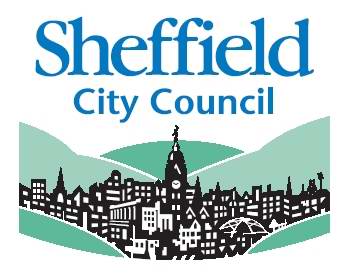 The form has been designed to gather information required by statute, to aid identification of licence holders and managers of HMOs under Part 2 of the Housing Act 2004 (the Act) and to supply information so that licence conditions can be relevant to each property. Please note that it is a criminal offence to make a false statement in an application for an HMO licence.Additional copies of this form can be downloaded from www.sheffield.gov.uk/HMOlicensing               The form has been designed to gather information required by statute, to aid identification of licence holders and managers of HMOs under Part 2 of the Housing Act 2004 (the Act) and to supply information so that licence conditions can be relevant to each property. Please note that it is a criminal offence to make a false statement in an application for an HMO licence.Additional copies of this form can be downloaded from www.sheffield.gov.uk/HMOlicensing               The form has been designed to gather information required by statute, to aid identification of licence holders and managers of HMOs under Part 2 of the Housing Act 2004 (the Act) and to supply information so that licence conditions can be relevant to each property. Please note that it is a criminal offence to make a false statement in an application for an HMO licence.Additional copies of this form can be downloaded from www.sheffield.gov.uk/HMOlicensing               The form has been designed to gather information required by statute, to aid identification of licence holders and managers of HMOs under Part 2 of the Housing Act 2004 (the Act) and to supply information so that licence conditions can be relevant to each property. Please note that it is a criminal offence to make a false statement in an application for an HMO licence.Additional copies of this form can be downloaded from www.sheffield.gov.uk/HMOlicensing               The form has been designed to gather information required by statute, to aid identification of licence holders and managers of HMOs under Part 2 of the Housing Act 2004 (the Act) and to supply information so that licence conditions can be relevant to each property. Please note that it is a criminal offence to make a false statement in an application for an HMO licence.Additional copies of this form can be downloaded from www.sheffield.gov.uk/HMOlicensing               The form has been designed to gather information required by statute, to aid identification of licence holders and managers of HMOs under Part 2 of the Housing Act 2004 (the Act) and to supply information so that licence conditions can be relevant to each property. Please note that it is a criminal offence to make a false statement in an application for an HMO licence.Additional copies of this form can be downloaded from www.sheffield.gov.uk/HMOlicensing               The form has been designed to gather information required by statute, to aid identification of licence holders and managers of HMOs under Part 2 of the Housing Act 2004 (the Act) and to supply information so that licence conditions can be relevant to each property. Please note that it is a criminal offence to make a false statement in an application for an HMO licence.Additional copies of this form can be downloaded from www.sheffield.gov.uk/HMOlicensing               The form has been designed to gather information required by statute, to aid identification of licence holders and managers of HMOs under Part 2 of the Housing Act 2004 (the Act) and to supply information so that licence conditions can be relevant to each property. Please note that it is a criminal offence to make a false statement in an application for an HMO licence.Additional copies of this form can be downloaded from www.sheffield.gov.uk/HMOlicensing               The form has been designed to gather information required by statute, to aid identification of licence holders and managers of HMOs under Part 2 of the Housing Act 2004 (the Act) and to supply information so that licence conditions can be relevant to each property. Please note that it is a criminal offence to make a false statement in an application for an HMO licence.Additional copies of this form can be downloaded from www.sheffield.gov.uk/HMOlicensing               The form has been designed to gather information required by statute, to aid identification of licence holders and managers of HMOs under Part 2 of the Housing Act 2004 (the Act) and to supply information so that licence conditions can be relevant to each property. Please note that it is a criminal offence to make a false statement in an application for an HMO licence.Additional copies of this form can be downloaded from www.sheffield.gov.uk/HMOlicensing               The form has been designed to gather information required by statute, to aid identification of licence holders and managers of HMOs under Part 2 of the Housing Act 2004 (the Act) and to supply information so that licence conditions can be relevant to each property. Please note that it is a criminal offence to make a false statement in an application for an HMO licence.Additional copies of this form can be downloaded from www.sheffield.gov.uk/HMOlicensing               The form has been designed to gather information required by statute, to aid identification of licence holders and managers of HMOs under Part 2 of the Housing Act 2004 (the Act) and to supply information so that licence conditions can be relevant to each property. Please note that it is a criminal offence to make a false statement in an application for an HMO licence.Additional copies of this form can be downloaded from www.sheffield.gov.uk/HMOlicensing               The form has been designed to gather information required by statute, to aid identification of licence holders and managers of HMOs under Part 2 of the Housing Act 2004 (the Act) and to supply information so that licence conditions can be relevant to each property. Please note that it is a criminal offence to make a false statement in an application for an HMO licence.Additional copies of this form can be downloaded from www.sheffield.gov.uk/HMOlicensing               The form has been designed to gather information required by statute, to aid identification of licence holders and managers of HMOs under Part 2 of the Housing Act 2004 (the Act) and to supply information so that licence conditions can be relevant to each property. Please note that it is a criminal offence to make a false statement in an application for an HMO licence.Additional copies of this form can be downloaded from www.sheffield.gov.uk/HMOlicensing               The form has been designed to gather information required by statute, to aid identification of licence holders and managers of HMOs under Part 2 of the Housing Act 2004 (the Act) and to supply information so that licence conditions can be relevant to each property. Please note that it is a criminal offence to make a false statement in an application for an HMO licence.Additional copies of this form can be downloaded from www.sheffield.gov.uk/HMOlicensing               The form has been designed to gather information required by statute, to aid identification of licence holders and managers of HMOs under Part 2 of the Housing Act 2004 (the Act) and to supply information so that licence conditions can be relevant to each property. Please note that it is a criminal offence to make a false statement in an application for an HMO licence.Additional copies of this form can be downloaded from www.sheffield.gov.uk/HMOlicensing               The form has been designed to gather information required by statute, to aid identification of licence holders and managers of HMOs under Part 2 of the Housing Act 2004 (the Act) and to supply information so that licence conditions can be relevant to each property. Please note that it is a criminal offence to make a false statement in an application for an HMO licence.Additional copies of this form can be downloaded from www.sheffield.gov.uk/HMOlicensing               The form has been designed to gather information required by statute, to aid identification of licence holders and managers of HMOs under Part 2 of the Housing Act 2004 (the Act) and to supply information so that licence conditions can be relevant to each property. Please note that it is a criminal offence to make a false statement in an application for an HMO licence.Additional copies of this form can be downloaded from www.sheffield.gov.uk/HMOlicensing               The form has been designed to gather information required by statute, to aid identification of licence holders and managers of HMOs under Part 2 of the Housing Act 2004 (the Act) and to supply information so that licence conditions can be relevant to each property. Please note that it is a criminal offence to make a false statement in an application for an HMO licence.Additional copies of this form can be downloaded from www.sheffield.gov.uk/HMOlicensing               The form has been designed to gather information required by statute, to aid identification of licence holders and managers of HMOs under Part 2 of the Housing Act 2004 (the Act) and to supply information so that licence conditions can be relevant to each property. Please note that it is a criminal offence to make a false statement in an application for an HMO licence.Additional copies of this form can be downloaded from www.sheffield.gov.uk/HMOlicensing               The form has been designed to gather information required by statute, to aid identification of licence holders and managers of HMOs under Part 2 of the Housing Act 2004 (the Act) and to supply information so that licence conditions can be relevant to each property. Please note that it is a criminal offence to make a false statement in an application for an HMO licence.Additional copies of this form can be downloaded from www.sheffield.gov.uk/HMOlicensing               The form has been designed to gather information required by statute, to aid identification of licence holders and managers of HMOs under Part 2 of the Housing Act 2004 (the Act) and to supply information so that licence conditions can be relevant to each property. Please note that it is a criminal offence to make a false statement in an application for an HMO licence.Additional copies of this form can be downloaded from www.sheffield.gov.uk/HMOlicensing               The form has been designed to gather information required by statute, to aid identification of licence holders and managers of HMOs under Part 2 of the Housing Act 2004 (the Act) and to supply information so that licence conditions can be relevant to each property. Please note that it is a criminal offence to make a false statement in an application for an HMO licence.Additional copies of this form can be downloaded from www.sheffield.gov.uk/HMOlicensing               The form has been designed to gather information required by statute, to aid identification of licence holders and managers of HMOs under Part 2 of the Housing Act 2004 (the Act) and to supply information so that licence conditions can be relevant to each property. Please note that it is a criminal offence to make a false statement in an application for an HMO licence.Additional copies of this form can be downloaded from www.sheffield.gov.uk/HMOlicensing               The form has been designed to gather information required by statute, to aid identification of licence holders and managers of HMOs under Part 2 of the Housing Act 2004 (the Act) and to supply information so that licence conditions can be relevant to each property. Please note that it is a criminal offence to make a false statement in an application for an HMO licence.Additional copies of this form can be downloaded from www.sheffield.gov.uk/HMOlicensing               The form has been designed to gather information required by statute, to aid identification of licence holders and managers of HMOs under Part 2 of the Housing Act 2004 (the Act) and to supply information so that licence conditions can be relevant to each property. Please note that it is a criminal offence to make a false statement in an application for an HMO licence.Additional copies of this form can be downloaded from www.sheffield.gov.uk/HMOlicensing               The form has been designed to gather information required by statute, to aid identification of licence holders and managers of HMOs under Part 2 of the Housing Act 2004 (the Act) and to supply information so that licence conditions can be relevant to each property. Please note that it is a criminal offence to make a false statement in an application for an HMO licence.Additional copies of this form can be downloaded from www.sheffield.gov.uk/HMOlicensing               The form has been designed to gather information required by statute, to aid identification of licence holders and managers of HMOs under Part 2 of the Housing Act 2004 (the Act) and to supply information so that licence conditions can be relevant to each property. Please note that it is a criminal offence to make a false statement in an application for an HMO licence.Additional copies of this form can be downloaded from www.sheffield.gov.uk/HMOlicensing               The form has been designed to gather information required by statute, to aid identification of licence holders and managers of HMOs under Part 2 of the Housing Act 2004 (the Act) and to supply information so that licence conditions can be relevant to each property. Please note that it is a criminal offence to make a false statement in an application for an HMO licence.Additional copies of this form can be downloaded from www.sheffield.gov.uk/HMOlicensing               The form has been designed to gather information required by statute, to aid identification of licence holders and managers of HMOs under Part 2 of the Housing Act 2004 (the Act) and to supply information so that licence conditions can be relevant to each property. Please note that it is a criminal offence to make a false statement in an application for an HMO licence.Additional copies of this form can be downloaded from www.sheffield.gov.uk/HMOlicensing               The form has been designed to gather information required by statute, to aid identification of licence holders and managers of HMOs under Part 2 of the Housing Act 2004 (the Act) and to supply information so that licence conditions can be relevant to each property. Please note that it is a criminal offence to make a false statement in an application for an HMO licence.Additional copies of this form can be downloaded from www.sheffield.gov.uk/HMOlicensing               The form has been designed to gather information required by statute, to aid identification of licence holders and managers of HMOs under Part 2 of the Housing Act 2004 (the Act) and to supply information so that licence conditions can be relevant to each property. Please note that it is a criminal offence to make a false statement in an application for an HMO licence.Additional copies of this form can be downloaded from www.sheffield.gov.uk/HMOlicensing               The form has been designed to gather information required by statute, to aid identification of licence holders and managers of HMOs under Part 2 of the Housing Act 2004 (the Act) and to supply information so that licence conditions can be relevant to each property. Please note that it is a criminal offence to make a false statement in an application for an HMO licence.Additional copies of this form can be downloaded from www.sheffield.gov.uk/HMOlicensing               The form has been designed to gather information required by statute, to aid identification of licence holders and managers of HMOs under Part 2 of the Housing Act 2004 (the Act) and to supply information so that licence conditions can be relevant to each property. Please note that it is a criminal offence to make a false statement in an application for an HMO licence.Additional copies of this form can be downloaded from www.sheffield.gov.uk/HMOlicensing               The form has been designed to gather information required by statute, to aid identification of licence holders and managers of HMOs under Part 2 of the Housing Act 2004 (the Act) and to supply information so that licence conditions can be relevant to each property. Please note that it is a criminal offence to make a false statement in an application for an HMO licence.Additional copies of this form can be downloaded from www.sheffield.gov.uk/HMOlicensing               The form has been designed to gather information required by statute, to aid identification of licence holders and managers of HMOs under Part 2 of the Housing Act 2004 (the Act) and to supply information so that licence conditions can be relevant to each property. Please note that it is a criminal offence to make a false statement in an application for an HMO licence.Additional copies of this form can be downloaded from www.sheffield.gov.uk/HMOlicensing               The form has been designed to gather information required by statute, to aid identification of licence holders and managers of HMOs under Part 2 of the Housing Act 2004 (the Act) and to supply information so that licence conditions can be relevant to each property. Please note that it is a criminal offence to make a false statement in an application for an HMO licence.Additional copies of this form can be downloaded from www.sheffield.gov.uk/HMOlicensing               The form has been designed to gather information required by statute, to aid identification of licence holders and managers of HMOs under Part 2 of the Housing Act 2004 (the Act) and to supply information so that licence conditions can be relevant to each property. Please note that it is a criminal offence to make a false statement in an application for an HMO licence.Additional copies of this form can be downloaded from www.sheffield.gov.uk/HMOlicensing               The form has been designed to gather information required by statute, to aid identification of licence holders and managers of HMOs under Part 2 of the Housing Act 2004 (the Act) and to supply information so that licence conditions can be relevant to each property. Please note that it is a criminal offence to make a false statement in an application for an HMO licence.Additional copies of this form can be downloaded from www.sheffield.gov.uk/HMOlicensing               The form has been designed to gather information required by statute, to aid identification of licence holders and managers of HMOs under Part 2 of the Housing Act 2004 (the Act) and to supply information so that licence conditions can be relevant to each property. Please note that it is a criminal offence to make a false statement in an application for an HMO licence.Additional copies of this form can be downloaded from www.sheffield.gov.uk/HMOlicensing               The form has been designed to gather information required by statute, to aid identification of licence holders and managers of HMOs under Part 2 of the Housing Act 2004 (the Act) and to supply information so that licence conditions can be relevant to each property. Please note that it is a criminal offence to make a false statement in an application for an HMO licence.Additional copies of this form can be downloaded from www.sheffield.gov.uk/HMOlicensing               The form has been designed to gather information required by statute, to aid identification of licence holders and managers of HMOs under Part 2 of the Housing Act 2004 (the Act) and to supply information so that licence conditions can be relevant to each property. Please note that it is a criminal offence to make a false statement in an application for an HMO licence.Additional copies of this form can be downloaded from www.sheffield.gov.uk/HMOlicensing               The form has been designed to gather information required by statute, to aid identification of licence holders and managers of HMOs under Part 2 of the Housing Act 2004 (the Act) and to supply information so that licence conditions can be relevant to each property. Please note that it is a criminal offence to make a false statement in an application for an HMO licence.Additional copies of this form can be downloaded from www.sheffield.gov.uk/HMOlicensing               The form has been designed to gather information required by statute, to aid identification of licence holders and managers of HMOs under Part 2 of the Housing Act 2004 (the Act) and to supply information so that licence conditions can be relevant to each property. Please note that it is a criminal offence to make a false statement in an application for an HMO licence.Additional copies of this form can be downloaded from www.sheffield.gov.uk/HMOlicensing               The form has been designed to gather information required by statute, to aid identification of licence holders and managers of HMOs under Part 2 of the Housing Act 2004 (the Act) and to supply information so that licence conditions can be relevant to each property. Please note that it is a criminal offence to make a false statement in an application for an HMO licence.Additional copies of this form can be downloaded from www.sheffield.gov.uk/HMOlicensing               The form has been designed to gather information required by statute, to aid identification of licence holders and managers of HMOs under Part 2 of the Housing Act 2004 (the Act) and to supply information so that licence conditions can be relevant to each property. Please note that it is a criminal offence to make a false statement in an application for an HMO licence.Additional copies of this form can be downloaded from www.sheffield.gov.uk/HMOlicensing               The form has been designed to gather information required by statute, to aid identification of licence holders and managers of HMOs under Part 2 of the Housing Act 2004 (the Act) and to supply information so that licence conditions can be relevant to each property. Please note that it is a criminal offence to make a false statement in an application for an HMO licence.Additional copies of this form can be downloaded from www.sheffield.gov.uk/HMOlicensing               The form has been designed to gather information required by statute, to aid identification of licence holders and managers of HMOs under Part 2 of the Housing Act 2004 (the Act) and to supply information so that licence conditions can be relevant to each property. Please note that it is a criminal offence to make a false statement in an application for an HMO licence.Additional copies of this form can be downloaded from www.sheffield.gov.uk/HMOlicensing               The form has been designed to gather information required by statute, to aid identification of licence holders and managers of HMOs under Part 2 of the Housing Act 2004 (the Act) and to supply information so that licence conditions can be relevant to each property. Please note that it is a criminal offence to make a false statement in an application for an HMO licence.Additional copies of this form can be downloaded from www.sheffield.gov.uk/HMOlicensing               The form has been designed to gather information required by statute, to aid identification of licence holders and managers of HMOs under Part 2 of the Housing Act 2004 (the Act) and to supply information so that licence conditions can be relevant to each property. Please note that it is a criminal offence to make a false statement in an application for an HMO licence.Additional copies of this form can be downloaded from www.sheffield.gov.uk/HMOlicensing               The form has been designed to gather information required by statute, to aid identification of licence holders and managers of HMOs under Part 2 of the Housing Act 2004 (the Act) and to supply information so that licence conditions can be relevant to each property. Please note that it is a criminal offence to make a false statement in an application for an HMO licence.Additional copies of this form can be downloaded from www.sheffield.gov.uk/HMOlicensing               The form has been designed to gather information required by statute, to aid identification of licence holders and managers of HMOs under Part 2 of the Housing Act 2004 (the Act) and to supply information so that licence conditions can be relevant to each property. Please note that it is a criminal offence to make a false statement in an application for an HMO licence.Additional copies of this form can be downloaded from www.sheffield.gov.uk/HMOlicensing               The form has been designed to gather information required by statute, to aid identification of licence holders and managers of HMOs under Part 2 of the Housing Act 2004 (the Act) and to supply information so that licence conditions can be relevant to each property. Please note that it is a criminal offence to make a false statement in an application for an HMO licence.Additional copies of this form can be downloaded from www.sheffield.gov.uk/HMOlicensing               The form has been designed to gather information required by statute, to aid identification of licence holders and managers of HMOs under Part 2 of the Housing Act 2004 (the Act) and to supply information so that licence conditions can be relevant to each property. Please note that it is a criminal offence to make a false statement in an application for an HMO licence.Additional copies of this form can be downloaded from www.sheffield.gov.uk/HMOlicensing               The form has been designed to gather information required by statute, to aid identification of licence holders and managers of HMOs under Part 2 of the Housing Act 2004 (the Act) and to supply information so that licence conditions can be relevant to each property. Please note that it is a criminal offence to make a false statement in an application for an HMO licence.Additional copies of this form can be downloaded from www.sheffield.gov.uk/HMOlicensing               The form has been designed to gather information required by statute, to aid identification of licence holders and managers of HMOs under Part 2 of the Housing Act 2004 (the Act) and to supply information so that licence conditions can be relevant to each property. Please note that it is a criminal offence to make a false statement in an application for an HMO licence.Additional copies of this form can be downloaded from www.sheffield.gov.uk/HMOlicensing               The form has been designed to gather information required by statute, to aid identification of licence holders and managers of HMOs under Part 2 of the Housing Act 2004 (the Act) and to supply information so that licence conditions can be relevant to each property. Please note that it is a criminal offence to make a false statement in an application for an HMO licence.Additional copies of this form can be downloaded from www.sheffield.gov.uk/HMOlicensing               The form has been designed to gather information required by statute, to aid identification of licence holders and managers of HMOs under Part 2 of the Housing Act 2004 (the Act) and to supply information so that licence conditions can be relevant to each property. Please note that it is a criminal offence to make a false statement in an application for an HMO licence.Additional copies of this form can be downloaded from www.sheffield.gov.uk/HMOlicensing               The form has been designed to gather information required by statute, to aid identification of licence holders and managers of HMOs under Part 2 of the Housing Act 2004 (the Act) and to supply information so that licence conditions can be relevant to each property. Please note that it is a criminal offence to make a false statement in an application for an HMO licence.Additional copies of this form can be downloaded from www.sheffield.gov.uk/HMOlicensing               The form has been designed to gather information required by statute, to aid identification of licence holders and managers of HMOs under Part 2 of the Housing Act 2004 (the Act) and to supply information so that licence conditions can be relevant to each property. Please note that it is a criminal offence to make a false statement in an application for an HMO licence.Additional copies of this form can be downloaded from www.sheffield.gov.uk/HMOlicensing               The form has been designed to gather information required by statute, to aid identification of licence holders and managers of HMOs under Part 2 of the Housing Act 2004 (the Act) and to supply information so that licence conditions can be relevant to each property. Please note that it is a criminal offence to make a false statement in an application for an HMO licence.Additional copies of this form can be downloaded from www.sheffield.gov.uk/HMOlicensing               The form has been designed to gather information required by statute, to aid identification of licence holders and managers of HMOs under Part 2 of the Housing Act 2004 (the Act) and to supply information so that licence conditions can be relevant to each property. Please note that it is a criminal offence to make a false statement in an application for an HMO licence.Additional copies of this form can be downloaded from www.sheffield.gov.uk/HMOlicensing               The form has been designed to gather information required by statute, to aid identification of licence holders and managers of HMOs under Part 2 of the Housing Act 2004 (the Act) and to supply information so that licence conditions can be relevant to each property. Please note that it is a criminal offence to make a false statement in an application for an HMO licence.Additional copies of this form can be downloaded from www.sheffield.gov.uk/HMOlicensing               The form has been designed to gather information required by statute, to aid identification of licence holders and managers of HMOs under Part 2 of the Housing Act 2004 (the Act) and to supply information so that licence conditions can be relevant to each property. Please note that it is a criminal offence to make a false statement in an application for an HMO licence.Additional copies of this form can be downloaded from www.sheffield.gov.uk/HMOlicensing               The form has been designed to gather information required by statute, to aid identification of licence holders and managers of HMOs under Part 2 of the Housing Act 2004 (the Act) and to supply information so that licence conditions can be relevant to each property. Please note that it is a criminal offence to make a false statement in an application for an HMO licence.Additional copies of this form can be downloaded from www.sheffield.gov.uk/HMOlicensing               The form has been designed to gather information required by statute, to aid identification of licence holders and managers of HMOs under Part 2 of the Housing Act 2004 (the Act) and to supply information so that licence conditions can be relevant to each property. Please note that it is a criminal offence to make a false statement in an application for an HMO licence.Additional copies of this form can be downloaded from www.sheffield.gov.uk/HMOlicensing               The form has been designed to gather information required by statute, to aid identification of licence holders and managers of HMOs under Part 2 of the Housing Act 2004 (the Act) and to supply information so that licence conditions can be relevant to each property. Please note that it is a criminal offence to make a false statement in an application for an HMO licence.Additional copies of this form can be downloaded from www.sheffield.gov.uk/HMOlicensing               The form has been designed to gather information required by statute, to aid identification of licence holders and managers of HMOs under Part 2 of the Housing Act 2004 (the Act) and to supply information so that licence conditions can be relevant to each property. Please note that it is a criminal offence to make a false statement in an application for an HMO licence.Additional copies of this form can be downloaded from www.sheffield.gov.uk/HMOlicensing               The form has been designed to gather information required by statute, to aid identification of licence holders and managers of HMOs under Part 2 of the Housing Act 2004 (the Act) and to supply information so that licence conditions can be relevant to each property. Please note that it is a criminal offence to make a false statement in an application for an HMO licence.Additional copies of this form can be downloaded from www.sheffield.gov.uk/HMOlicensing               The form has been designed to gather information required by statute, to aid identification of licence holders and managers of HMOs under Part 2 of the Housing Act 2004 (the Act) and to supply information so that licence conditions can be relevant to each property. Please note that it is a criminal offence to make a false statement in an application for an HMO licence.Additional copies of this form can be downloaded from www.sheffield.gov.uk/HMOlicensing               The form has been designed to gather information required by statute, to aid identification of licence holders and managers of HMOs under Part 2 of the Housing Act 2004 (the Act) and to supply information so that licence conditions can be relevant to each property. Please note that it is a criminal offence to make a false statement in an application for an HMO licence.Additional copies of this form can be downloaded from www.sheffield.gov.uk/HMOlicensing               The form has been designed to gather information required by statute, to aid identification of licence holders and managers of HMOs under Part 2 of the Housing Act 2004 (the Act) and to supply information so that licence conditions can be relevant to each property. Please note that it is a criminal offence to make a false statement in an application for an HMO licence.Additional copies of this form can be downloaded from www.sheffield.gov.uk/HMOlicensing               The form has been designed to gather information required by statute, to aid identification of licence holders and managers of HMOs under Part 2 of the Housing Act 2004 (the Act) and to supply information so that licence conditions can be relevant to each property. Please note that it is a criminal offence to make a false statement in an application for an HMO licence.Additional copies of this form can be downloaded from www.sheffield.gov.uk/HMOlicensing               The form has been designed to gather information required by statute, to aid identification of licence holders and managers of HMOs under Part 2 of the Housing Act 2004 (the Act) and to supply information so that licence conditions can be relevant to each property. Please note that it is a criminal offence to make a false statement in an application for an HMO licence.Additional copies of this form can be downloaded from www.sheffield.gov.uk/HMOlicensing               The form has been designed to gather information required by statute, to aid identification of licence holders and managers of HMOs under Part 2 of the Housing Act 2004 (the Act) and to supply information so that licence conditions can be relevant to each property. Please note that it is a criminal offence to make a false statement in an application for an HMO licence.Additional copies of this form can be downloaded from www.sheffield.gov.uk/HMOlicensing               The form has been designed to gather information required by statute, to aid identification of licence holders and managers of HMOs under Part 2 of the Housing Act 2004 (the Act) and to supply information so that licence conditions can be relevant to each property. Please note that it is a criminal offence to make a false statement in an application for an HMO licence.Additional copies of this form can be downloaded from www.sheffield.gov.uk/HMOlicensing               The form has been designed to gather information required by statute, to aid identification of licence holders and managers of HMOs under Part 2 of the Housing Act 2004 (the Act) and to supply information so that licence conditions can be relevant to each property. Please note that it is a criminal offence to make a false statement in an application for an HMO licence.Additional copies of this form can be downloaded from www.sheffield.gov.uk/HMOlicensing               The form has been designed to gather information required by statute, to aid identification of licence holders and managers of HMOs under Part 2 of the Housing Act 2004 (the Act) and to supply information so that licence conditions can be relevant to each property. Please note that it is a criminal offence to make a false statement in an application for an HMO licence.Additional copies of this form can be downloaded from www.sheffield.gov.uk/HMOlicensing               The form has been designed to gather information required by statute, to aid identification of licence holders and managers of HMOs under Part 2 of the Housing Act 2004 (the Act) and to supply information so that licence conditions can be relevant to each property. Please note that it is a criminal offence to make a false statement in an application for an HMO licence.Additional copies of this form can be downloaded from www.sheffield.gov.uk/HMOlicensing               The form has been designed to gather information required by statute, to aid identification of licence holders and managers of HMOs under Part 2 of the Housing Act 2004 (the Act) and to supply information so that licence conditions can be relevant to each property. Please note that it is a criminal offence to make a false statement in an application for an HMO licence.Additional copies of this form can be downloaded from www.sheffield.gov.uk/HMOlicensing               The form has been designed to gather information required by statute, to aid identification of licence holders and managers of HMOs under Part 2 of the Housing Act 2004 (the Act) and to supply information so that licence conditions can be relevant to each property. Please note that it is a criminal offence to make a false statement in an application for an HMO licence.Additional copies of this form can be downloaded from www.sheffield.gov.uk/HMOlicensing               The form has been designed to gather information required by statute, to aid identification of licence holders and managers of HMOs under Part 2 of the Housing Act 2004 (the Act) and to supply information so that licence conditions can be relevant to each property. Please note that it is a criminal offence to make a false statement in an application for an HMO licence.Additional copies of this form can be downloaded from www.sheffield.gov.uk/HMOlicensing               The form has been designed to gather information required by statute, to aid identification of licence holders and managers of HMOs under Part 2 of the Housing Act 2004 (the Act) and to supply information so that licence conditions can be relevant to each property. Please note that it is a criminal offence to make a false statement in an application for an HMO licence.Additional copies of this form can be downloaded from www.sheffield.gov.uk/HMOlicensing               The form has been designed to gather information required by statute, to aid identification of licence holders and managers of HMOs under Part 2 of the Housing Act 2004 (the Act) and to supply information so that licence conditions can be relevant to each property. Please note that it is a criminal offence to make a false statement in an application for an HMO licence.Additional copies of this form can be downloaded from www.sheffield.gov.uk/HMOlicensing               The form has been designed to gather information required by statute, to aid identification of licence holders and managers of HMOs under Part 2 of the Housing Act 2004 (the Act) and to supply information so that licence conditions can be relevant to each property. Please note that it is a criminal offence to make a false statement in an application for an HMO licence.Additional copies of this form can be downloaded from www.sheffield.gov.uk/HMOlicensing               The form has been designed to gather information required by statute, to aid identification of licence holders and managers of HMOs under Part 2 of the Housing Act 2004 (the Act) and to supply information so that licence conditions can be relevant to each property. Please note that it is a criminal offence to make a false statement in an application for an HMO licence.Additional copies of this form can be downloaded from www.sheffield.gov.uk/HMOlicensing               The form has been designed to gather information required by statute, to aid identification of licence holders and managers of HMOs under Part 2 of the Housing Act 2004 (the Act) and to supply information so that licence conditions can be relevant to each property. Please note that it is a criminal offence to make a false statement in an application for an HMO licence.Additional copies of this form can be downloaded from www.sheffield.gov.uk/HMOlicensing               The form has been designed to gather information required by statute, to aid identification of licence holders and managers of HMOs under Part 2 of the Housing Act 2004 (the Act) and to supply information so that licence conditions can be relevant to each property. Please note that it is a criminal offence to make a false statement in an application for an HMO licence.Additional copies of this form can be downloaded from www.sheffield.gov.uk/HMOlicensing               The form has been designed to gather information required by statute, to aid identification of licence holders and managers of HMOs under Part 2 of the Housing Act 2004 (the Act) and to supply information so that licence conditions can be relevant to each property. Please note that it is a criminal offence to make a false statement in an application for an HMO licence.Additional copies of this form can be downloaded from www.sheffield.gov.uk/HMOlicensing               The form has been designed to gather information required by statute, to aid identification of licence holders and managers of HMOs under Part 2 of the Housing Act 2004 (the Act) and to supply information so that licence conditions can be relevant to each property. Please note that it is a criminal offence to make a false statement in an application for an HMO licence.Additional copies of this form can be downloaded from www.sheffield.gov.uk/HMOlicensing               The form has been designed to gather information required by statute, to aid identification of licence holders and managers of HMOs under Part 2 of the Housing Act 2004 (the Act) and to supply information so that licence conditions can be relevant to each property. Please note that it is a criminal offence to make a false statement in an application for an HMO licence.Additional copies of this form can be downloaded from www.sheffield.gov.uk/HMOlicensing               The form has been designed to gather information required by statute, to aid identification of licence holders and managers of HMOs under Part 2 of the Housing Act 2004 (the Act) and to supply information so that licence conditions can be relevant to each property. Please note that it is a criminal offence to make a false statement in an application for an HMO licence.Additional copies of this form can be downloaded from www.sheffield.gov.uk/HMOlicensing               The form has been designed to gather information required by statute, to aid identification of licence holders and managers of HMOs under Part 2 of the Housing Act 2004 (the Act) and to supply information so that licence conditions can be relevant to each property. Please note that it is a criminal offence to make a false statement in an application for an HMO licence.Additional copies of this form can be downloaded from www.sheffield.gov.uk/HMOlicensing               The form has been designed to gather information required by statute, to aid identification of licence holders and managers of HMOs under Part 2 of the Housing Act 2004 (the Act) and to supply information so that licence conditions can be relevant to each property. Please note that it is a criminal offence to make a false statement in an application for an HMO licence.Additional copies of this form can be downloaded from www.sheffield.gov.uk/HMOlicensing               The form has been designed to gather information required by statute, to aid identification of licence holders and managers of HMOs under Part 2 of the Housing Act 2004 (the Act) and to supply information so that licence conditions can be relevant to each property. Please note that it is a criminal offence to make a false statement in an application for an HMO licence.Additional copies of this form can be downloaded from www.sheffield.gov.uk/HMOlicensing               The form has been designed to gather information required by statute, to aid identification of licence holders and managers of HMOs under Part 2 of the Housing Act 2004 (the Act) and to supply information so that licence conditions can be relevant to each property. Please note that it is a criminal offence to make a false statement in an application for an HMO licence.Additional copies of this form can be downloaded from www.sheffield.gov.uk/HMOlicensing               The form has been designed to gather information required by statute, to aid identification of licence holders and managers of HMOs under Part 2 of the Housing Act 2004 (the Act) and to supply information so that licence conditions can be relevant to each property. Please note that it is a criminal offence to make a false statement in an application for an HMO licence.Additional copies of this form can be downloaded from www.sheffield.gov.uk/HMOlicensing               The form has been designed to gather information required by statute, to aid identification of licence holders and managers of HMOs under Part 2 of the Housing Act 2004 (the Act) and to supply information so that licence conditions can be relevant to each property. Please note that it is a criminal offence to make a false statement in an application for an HMO licence.Additional copies of this form can be downloaded from www.sheffield.gov.uk/HMOlicensing               The form has been designed to gather information required by statute, to aid identification of licence holders and managers of HMOs under Part 2 of the Housing Act 2004 (the Act) and to supply information so that licence conditions can be relevant to each property. Please note that it is a criminal offence to make a false statement in an application for an HMO licence.Additional copies of this form can be downloaded from www.sheffield.gov.uk/HMOlicensing               The form has been designed to gather information required by statute, to aid identification of licence holders and managers of HMOs under Part 2 of the Housing Act 2004 (the Act) and to supply information so that licence conditions can be relevant to each property. Please note that it is a criminal offence to make a false statement in an application for an HMO licence.Additional copies of this form can be downloaded from www.sheffield.gov.uk/HMOlicensing               The form has been designed to gather information required by statute, to aid identification of licence holders and managers of HMOs under Part 2 of the Housing Act 2004 (the Act) and to supply information so that licence conditions can be relevant to each property. Please note that it is a criminal offence to make a false statement in an application for an HMO licence.Additional copies of this form can be downloaded from www.sheffield.gov.uk/HMOlicensing               The form has been designed to gather information required by statute, to aid identification of licence holders and managers of HMOs under Part 2 of the Housing Act 2004 (the Act) and to supply information so that licence conditions can be relevant to each property. Please note that it is a criminal offence to make a false statement in an application for an HMO licence.Additional copies of this form can be downloaded from www.sheffield.gov.uk/HMOlicensing               The form has been designed to gather information required by statute, to aid identification of licence holders and managers of HMOs under Part 2 of the Housing Act 2004 (the Act) and to supply information so that licence conditions can be relevant to each property. Please note that it is a criminal offence to make a false statement in an application for an HMO licence.Additional copies of this form can be downloaded from www.sheffield.gov.uk/HMOlicensing               The form has been designed to gather information required by statute, to aid identification of licence holders and managers of HMOs under Part 2 of the Housing Act 2004 (the Act) and to supply information so that licence conditions can be relevant to each property. Please note that it is a criminal offence to make a false statement in an application for an HMO licence.Additional copies of this form can be downloaded from www.sheffield.gov.uk/HMOlicensing               The form has been designed to gather information required by statute, to aid identification of licence holders and managers of HMOs under Part 2 of the Housing Act 2004 (the Act) and to supply information so that licence conditions can be relevant to each property. Please note that it is a criminal offence to make a false statement in an application for an HMO licence.Additional copies of this form can be downloaded from www.sheffield.gov.uk/HMOlicensing               The form has been designed to gather information required by statute, to aid identification of licence holders and managers of HMOs under Part 2 of the Housing Act 2004 (the Act) and to supply information so that licence conditions can be relevant to each property. Please note that it is a criminal offence to make a false statement in an application for an HMO licence.Additional copies of this form can be downloaded from www.sheffield.gov.uk/HMOlicensing               The form has been designed to gather information required by statute, to aid identification of licence holders and managers of HMOs under Part 2 of the Housing Act 2004 (the Act) and to supply information so that licence conditions can be relevant to each property. Please note that it is a criminal offence to make a false statement in an application for an HMO licence.Additional copies of this form can be downloaded from www.sheffield.gov.uk/HMOlicensing               The form has been designed to gather information required by statute, to aid identification of licence holders and managers of HMOs under Part 2 of the Housing Act 2004 (the Act) and to supply information so that licence conditions can be relevant to each property. Please note that it is a criminal offence to make a false statement in an application for an HMO licence.Additional copies of this form can be downloaded from www.sheffield.gov.uk/HMOlicensing               The form has been designed to gather information required by statute, to aid identification of licence holders and managers of HMOs under Part 2 of the Housing Act 2004 (the Act) and to supply information so that licence conditions can be relevant to each property. Please note that it is a criminal offence to make a false statement in an application for an HMO licence.Additional copies of this form can be downloaded from www.sheffield.gov.uk/HMOlicensing               The form has been designed to gather information required by statute, to aid identification of licence holders and managers of HMOs under Part 2 of the Housing Act 2004 (the Act) and to supply information so that licence conditions can be relevant to each property. Please note that it is a criminal offence to make a false statement in an application for an HMO licence.Additional copies of this form can be downloaded from www.sheffield.gov.uk/HMOlicensing               The form has been designed to gather information required by statute, to aid identification of licence holders and managers of HMOs under Part 2 of the Housing Act 2004 (the Act) and to supply information so that licence conditions can be relevant to each property. Please note that it is a criminal offence to make a false statement in an application for an HMO licence.Additional copies of this form can be downloaded from www.sheffield.gov.uk/HMOlicensing               The form has been designed to gather information required by statute, to aid identification of licence holders and managers of HMOs under Part 2 of the Housing Act 2004 (the Act) and to supply information so that licence conditions can be relevant to each property. Please note that it is a criminal offence to make a false statement in an application for an HMO licence.Additional copies of this form can be downloaded from www.sheffield.gov.uk/HMOlicensing               The form has been designed to gather information required by statute, to aid identification of licence holders and managers of HMOs under Part 2 of the Housing Act 2004 (the Act) and to supply information so that licence conditions can be relevant to each property. Please note that it is a criminal offence to make a false statement in an application for an HMO licence.Additional copies of this form can be downloaded from www.sheffield.gov.uk/HMOlicensing               The form has been designed to gather information required by statute, to aid identification of licence holders and managers of HMOs under Part 2 of the Housing Act 2004 (the Act) and to supply information so that licence conditions can be relevant to each property. Please note that it is a criminal offence to make a false statement in an application for an HMO licence.Additional copies of this form can be downloaded from www.sheffield.gov.uk/HMOlicensing               The form has been designed to gather information required by statute, to aid identification of licence holders and managers of HMOs under Part 2 of the Housing Act 2004 (the Act) and to supply information so that licence conditions can be relevant to each property. Please note that it is a criminal offence to make a false statement in an application for an HMO licence.Additional copies of this form can be downloaded from www.sheffield.gov.uk/HMOlicensing               The form has been designed to gather information required by statute, to aid identification of licence holders and managers of HMOs under Part 2 of the Housing Act 2004 (the Act) and to supply information so that licence conditions can be relevant to each property. Please note that it is a criminal offence to make a false statement in an application for an HMO licence.Additional copies of this form can be downloaded from www.sheffield.gov.uk/HMOlicensing               The form has been designed to gather information required by statute, to aid identification of licence holders and managers of HMOs under Part 2 of the Housing Act 2004 (the Act) and to supply information so that licence conditions can be relevant to each property. Please note that it is a criminal offence to make a false statement in an application for an HMO licence.Additional copies of this form can be downloaded from www.sheffield.gov.uk/HMOlicensing               The form has been designed to gather information required by statute, to aid identification of licence holders and managers of HMOs under Part 2 of the Housing Act 2004 (the Act) and to supply information so that licence conditions can be relevant to each property. Please note that it is a criminal offence to make a false statement in an application for an HMO licence.Additional copies of this form can be downloaded from www.sheffield.gov.uk/HMOlicensing               The form has been designed to gather information required by statute, to aid identification of licence holders and managers of HMOs under Part 2 of the Housing Act 2004 (the Act) and to supply information so that licence conditions can be relevant to each property. Please note that it is a criminal offence to make a false statement in an application for an HMO licence.Additional copies of this form can be downloaded from www.sheffield.gov.uk/HMOlicensing               The form has been designed to gather information required by statute, to aid identification of licence holders and managers of HMOs under Part 2 of the Housing Act 2004 (the Act) and to supply information so that licence conditions can be relevant to each property. Please note that it is a criminal offence to make a false statement in an application for an HMO licence.Additional copies of this form can be downloaded from www.sheffield.gov.uk/HMOlicensing               The form has been designed to gather information required by statute, to aid identification of licence holders and managers of HMOs under Part 2 of the Housing Act 2004 (the Act) and to supply information so that licence conditions can be relevant to each property. Please note that it is a criminal offence to make a false statement in an application for an HMO licence.Additional copies of this form can be downloaded from www.sheffield.gov.uk/HMOlicensing               The form has been designed to gather information required by statute, to aid identification of licence holders and managers of HMOs under Part 2 of the Housing Act 2004 (the Act) and to supply information so that licence conditions can be relevant to each property. Please note that it is a criminal offence to make a false statement in an application for an HMO licence.Additional copies of this form can be downloaded from www.sheffield.gov.uk/HMOlicensing               The form has been designed to gather information required by statute, to aid identification of licence holders and managers of HMOs under Part 2 of the Housing Act 2004 (the Act) and to supply information so that licence conditions can be relevant to each property. Please note that it is a criminal offence to make a false statement in an application for an HMO licence.Additional copies of this form can be downloaded from www.sheffield.gov.uk/HMOlicensing               The form has been designed to gather information required by statute, to aid identification of licence holders and managers of HMOs under Part 2 of the Housing Act 2004 (the Act) and to supply information so that licence conditions can be relevant to each property. Please note that it is a criminal offence to make a false statement in an application for an HMO licence.Additional copies of this form can be downloaded from www.sheffield.gov.uk/HMOlicensing               The form has been designed to gather information required by statute, to aid identification of licence holders and managers of HMOs under Part 2 of the Housing Act 2004 (the Act) and to supply information so that licence conditions can be relevant to each property. Please note that it is a criminal offence to make a false statement in an application for an HMO licence.Additional copies of this form can be downloaded from www.sheffield.gov.uk/HMOlicensing               Part 1 - Details of Interested PartiesPart 1 - Details of Interested PartiesPart 1 - Details of Interested PartiesPart 1 - Details of Interested PartiesPart 1 - Details of Interested PartiesPart 1 - Details of Interested PartiesPart 1 - Details of Interested PartiesPart 1 - Details of Interested PartiesPart 1 - Details of Interested PartiesPart 1 - Details of Interested PartiesPart 1 - Details of Interested PartiesPart 1 - Details of Interested PartiesPart 1 - Details of Interested PartiesPart 1 - Details of Interested PartiesPart 1 - Details of Interested PartiesPart 1 - Details of Interested PartiesPart 1 - Details of Interested PartiesPart 1 - Details of Interested PartiesPart 1 - Details of Interested PartiesPart 1 - Details of Interested PartiesPart 1 - Details of Interested PartiesPart 1 - Details of Interested PartiesPart 1 - Details of Interested PartiesPart 1 - Details of Interested PartiesPart 1 - Details of Interested PartiesPart 1 - Details of Interested PartiesPart 1 - Details of Interested PartiesPart 1 - Details of Interested PartiesPart 1 - Details of Interested PartiesPart 1 - Details of Interested PartiesPart 1 - Details of Interested PartiesPart 1 - Details of Interested PartiesPart 1 - Details of Interested PartiesPart 1 - Details of Interested PartiesPart 1 - Details of Interested PartiesPart 1 - Details of Interested PartiesPart 1 - Details of Interested PartiesPart 1 - Details of Interested PartiesPart 1 - Details of Interested PartiesPart 1 - Details of Interested PartiesPart 1 - Details of Interested PartiesPart 1 - Details of Interested PartiesPart 1 - Details of Interested PartiesPart 1 - Details of Interested PartiesPart 1 - Details of Interested PartiesPart 1 - Details of Interested PartiesPart 1 - Details of Interested PartiesPart 1 - Details of Interested PartiesPart 1 - Details of Interested PartiesPart 1 - Details of Interested PartiesPart 1 - Details of Interested PartiesPart 1 - Details of Interested PartiesPart 1 - Details of Interested PartiesPart 1 - Details of Interested PartiesPart 1 - Details of Interested PartiesPart 1 - Details of Interested PartiesPart 1 - Details of Interested PartiesPart 1 - Details of Interested PartiesPart 1 - Details of Interested PartiesPart 1 - Details of Interested PartiesPart 1 - Details of Interested PartiesPart 1 - Details of Interested PartiesPart 1 - Details of Interested PartiesPart 1 - Details of Interested PartiesPart 1 - Details of Interested PartiesPart 1 - Details of Interested PartiesPart 1 - Details of Interested PartiesPart 1 - Details of Interested PartiesPart 1 - Details of Interested PartiesPart 1 - Details of Interested PartiesPart 1 - Details of Interested PartiesPart 1 - Details of Interested PartiesPart 1 - Details of Interested PartiesPart 1 - Details of Interested PartiesPart 1 - Details of Interested PartiesPart 1 - Details of Interested PartiesPart 1 - Details of Interested PartiesPart 1 - Details of Interested PartiesPart 1 - Details of Interested PartiesPart 1 - Details of Interested PartiesPart 1 - Details of Interested PartiesPart 1 - Details of Interested PartiesPart 1 - Details of Interested PartiesPart 1 - Details of Interested PartiesPart 1 - Details of Interested PartiesPart 1 - Details of Interested PartiesPart 1 - Details of Interested PartiesPart 1 - Details of Interested PartiesPart 1 - Details of Interested PartiesPart 1 - Details of Interested PartiesPart 1 - Details of Interested PartiesPart 1 - Details of Interested PartiesPart 1 - Details of Interested PartiesPart 1 - Details of Interested PartiesPart 1 - Details of Interested PartiesPart 1 - Details of Interested PartiesPart 1 - Details of Interested PartiesPart 1 - Details of Interested PartiesPart 1 - Details of Interested PartiesPart 1 - Details of Interested PartiesPart 1 - Details of Interested PartiesPart 1 - Details of Interested PartiesPart 1 - Details of Interested PartiesPart 1 - Details of Interested PartiesPart 1 - Details of Interested PartiesPart 1 - Details of Interested PartiesPart 1 - Details of Interested PartiesPart 1 - Details of Interested PartiesPart 1 - Details of Interested PartiesPart 1 - Details of Interested PartiesPart 1 - Details of Interested PartiesPart 1 - Details of Interested PartiesPart 1 - Details of Interested PartiesPart 1 - Details of Interested PartiesPart 1 - Details of Interested PartiesPart 1 - Details of Interested PartiesPart 1 - Details of Interested PartiesPart 1 - Details of Interested PartiesPart 1 - Details of Interested PartiesPart 1 - Details of Interested PartiesPart 1 - Details of Interested PartiesPart 1 - Details of Interested PartiesPart 1 - Details of Interested PartiesPart 1 - Details of Interested PartiesPart 1 - Details of Interested PartiesPart 1 - Details of Interested PartiesPart 1 - Details of Interested Parties11The ApplicantThe ApplicantThe ApplicantThe ApplicantThe ApplicantThe ApplicantThe ApplicantThe ApplicantThe ApplicantThe ApplicantThe ApplicantThe ApplicantThe ApplicantThe ApplicantThe ApplicantThe ApplicantThe ApplicantThe ApplicantThe ApplicantThe ApplicantThe ApplicantThe ApplicantThe ApplicantThe ApplicantThe ApplicantThe ApplicantThe ApplicantThe ApplicantThe ApplicantThe ApplicantThe ApplicantThe ApplicantThe ApplicantThe ApplicantThe ApplicantThe ApplicantThe ApplicantThe ApplicantThe ApplicantThe ApplicantThe ApplicantThe ApplicantThe ApplicantThe ApplicantThe ApplicantThe ApplicantThe ApplicantThe ApplicantThe ApplicantThe ApplicantThe ApplicantThe ApplicantThe ApplicantThe ApplicantThe ApplicantThe ApplicantThe ApplicantThe ApplicantThe ApplicantThe ApplicantThe ApplicantThe ApplicantThe ApplicantThe ApplicantThe ApplicantThe ApplicantThe ApplicantThe ApplicantThe ApplicantThe ApplicantThe ApplicantThe ApplicantThe ApplicantThe ApplicantThe ApplicantThe ApplicantThe ApplicantThe ApplicantThe ApplicantThe ApplicantThe ApplicantThe ApplicantThe ApplicantThe ApplicantThe ApplicantThe ApplicantThe ApplicantThe ApplicantThe ApplicantThe ApplicantThe ApplicantThe ApplicantThe ApplicantThe ApplicantThe ApplicantThe ApplicantThe ApplicantThe ApplicantThe ApplicantThe ApplicantThe ApplicantThe ApplicantThe ApplicantThe ApplicantThe ApplicantThe ApplicantThe ApplicantThe ApplicantThe ApplicantThe ApplicantThe ApplicantThe ApplicantThe ApplicantThe ApplicantThe ApplicantThe ApplicantThe ApplicantThe ApplicantThe ApplicantThe ApplicantThe ApplicantThe ApplicantThe ApplicantThe ApplicantThe Applicant11Name:Name:Name:Name:Name:Name:Name:Name:Name:Name:Name:Name:Name:Name:Name:Name:Name:Name:Name:Name:Name:Name:Name:Name:Name:Name:Name:Name:Name:Name:Name:Name:Name:Name:Name:Name:Name:Name:11Company:Company:Company:Company:Company:Company:Company:Company:Company:Company:Company:Company:Company:Company:Company:Company:Company:Company:Company:Company:Company:Company:Company:Company:Company:Company:Company:Company:Company:Company:Company:Company:Company:Company:Company:Company:Company:Company:11Address:Address:Address:Address:Address:Address:Address:Address:Address:Address:Address:Address:Address:Address:Address:Address:Address:Address:Address:Address:Address:Address:Address:Address:Address:Address:Address:Address:Address:Address:Address:Address:Address:Address:Address:Address:Address:Address:11Telephone Number:Telephone Number:Telephone Number:Telephone Number:Telephone Number:Telephone Number:Telephone Number:Telephone Number:Telephone Number:Telephone Number:Telephone Number:Telephone Number:Telephone Number:Telephone Number:Telephone Number:Telephone Number:Telephone Number:Telephone Number:Telephone Number:Telephone Number:Telephone Number:Telephone Number:Telephone Number:Telephone Number:Telephone Number:Telephone Number:Telephone Number:Telephone Number:Telephone Number:Telephone Number:Telephone Number:Telephone Number:Telephone Number:Telephone Number:Telephone Number:Telephone Number:Telephone Number:Telephone Number:11Email Address:Email Address:Email Address:Email Address:Email Address:Email Address:Email Address:Email Address:Email Address:Email Address:Email Address:Email Address:Email Address:Email Address:Email Address:Email Address:Email Address:Email Address:Email Address:Email Address:Email Address:Email Address:Email Address:Email Address:Email Address:Email Address:Email Address:Email Address:Email Address:Email Address:Email Address:Email Address:Email Address:Email Address:Email Address:Email Address:Email Address:Email Address:11Date of birth:Date of birth:Date of birth:Date of birth:Date of birth:Date of birth:Date of birth:Date of birth:Date of birth:Date of birth:Date of birth:Date of birth:Date of birth:Date of birth:Date of birth:Date of birth:Date of birth:Date of birth:Date of birth:Date of birth:Date of birth:Date of birth:Date of birth:Date of birth:Date of birth:Date of birth:Date of birth:Date of birth:Date of birth:Date of birth:Date of birth:Date of birth:Date of birth:Date of birth:Date of birth:Date of birth:Date of birth:Date of birth:11Is the applicant is also:Is the applicant is also:Is the applicant is also:Is the applicant is also:Is the applicant is also:Is the applicant is also:Is the applicant is also:Is the applicant is also:Is the applicant is also:Is the applicant is also:Is the applicant is also:Is the applicant is also:Is the applicant is also:Is the applicant is also:Is the applicant is also:Is the applicant is also:Is the applicant is also:Is the applicant is also:Is the applicant is also:Is the applicant is also:Is the applicant is also:Is the applicant is also:Is the applicant is also:Is the applicant is also:Is the applicant is also:Is the applicant is also:Is the applicant is also:Is the applicant is also:Is the applicant is also:Is the applicant is also:Is the applicant is also:Is the applicant is also:Is the applicant is also:Is the applicant is also:Is the applicant is also:Is the applicant is also:Is the applicant is also:Is the applicant is also:Is the applicant is also:Is the applicant is also:Is the applicant is also:Is the applicant is also:Is the applicant is also:Is the applicant is also:Is the applicant is also:Is the applicant is also:Is the applicant is also:Is the applicant is also:Is the applicant is also:Is the applicant is also:Is the applicant is also:Is the applicant is also:Is the applicant is also:Is the applicant is also:Is the applicant is also:Is the applicant is also:Is the applicant is also:Is the applicant is also:Is the applicant is also:Is the applicant is also:Is the applicant is also:Is the applicant is also:Is the applicant is also:Is the applicant is also:Is the applicant is also:Is the applicant is also:Is the applicant is also:Is the applicant is also:Is the applicant is also:Is the applicant is also:Is the applicant is also:Is the applicant is also:Is the applicant is also:Is the applicant is also:Is the applicant is also:Is the applicant is also:Is the applicant is also:Is the applicant is also:Is the applicant is also:Is the applicant is also:Is the applicant is also:Is the applicant is also:Is the applicant is also:Is the applicant is also:Is the applicant is also:Is the applicant is also:Is the applicant is also:Is the applicant is also:Is the applicant is also:Is the applicant is also:Is the applicant is also:Is the applicant is also:Is the applicant is also:Is the applicant is also:Is the applicant is also:Is the applicant is also:Is the applicant is also:Is the applicant is also:Is the applicant is also:Is the applicant is also:Is the applicant is also:Is the applicant is also:Is the applicant is also:Is the applicant is also:Is the applicant is also:Is the applicant is also:Is the applicant is also:Is the applicant is also:Is the applicant is also:Is the applicant is also:Is the applicant is also:Is the applicant is also:Is the applicant is also:Is the applicant is also:Is the applicant is also:Is the applicant is also:Is the applicant is also:Is the applicant is also:Is the applicant is also:Is the applicant is also:Is the applicant is also:Is the applicant is also:Is the applicant is also:Is the applicant is also:Is the applicant is also:11The existing and proposed licence holder:The existing and proposed licence holder:The existing and proposed licence holder:The existing and proposed licence holder:The existing and proposed licence holder:The existing and proposed licence holder:The existing and proposed licence holder:The existing and proposed licence holder:The existing and proposed licence holder:The existing and proposed licence holder:The existing and proposed licence holder:The existing and proposed licence holder:The existing and proposed licence holder:The existing and proposed licence holder:The existing and proposed licence holder:The existing and proposed licence holder:The existing and proposed licence holder:The existing and proposed licence holder:The existing and proposed licence holder:The existing and proposed licence holder:The existing and proposed licence holder:The existing and proposed licence holder:The existing and proposed licence holder:The existing and proposed licence holder:The existing and proposed licence holder:The existing and proposed licence holder:The existing and proposed licence holder:The existing and proposed licence holder:The existing and proposed licence holder:The existing and proposed licence holder:The existing and proposed licence holder:The existing and proposed licence holder:The existing and proposed licence holder:The existing and proposed licence holder:The existing and proposed licence holder:The existing and proposed licence holder:The existing and proposed licence holder:The existing and proposed licence holder:The existing and proposed licence holder:The existing and proposed licence holder:The existing and proposed licence holder:The existing and proposed licence holder:The existing and proposed licence holder:The existing and proposed licence holder:The existing and proposed licence holder:The existing and proposed licence holder:The existing and proposed licence holder:The existing and proposed licence holder:The existing and proposed licence holder:The existing and proposed licence holder:The existing and proposed licence holder:The existing and proposed licence holder:The existing and proposed licence holder:The existing and proposed licence holder:The existing and proposed licence holder:The existing and proposed licence holder:The existing and proposed licence holder:The existing and proposed licence holder:The existing and proposed licence holder:The existing and proposed licence holder:The existing and proposed licence holder:The existing and proposed licence holder:The existing and proposed licence holder:The existing and proposed licence holder:The existing and proposed licence holder:The existing and proposed licence holder:The existing and proposed licence holder:The existing and proposed licence holder:The existing and proposed licence holder:The existing and proposed licence holder:The existing and proposed licence holder:The existing and proposed licence holder:The existing and proposed licence holder:The existing and proposed licence holder:The existing and proposed licence holder:The existing and proposed licence holder:The existing and proposed licence holder:The existing and proposed licence holder:The existing and proposed licence holder:The existing and proposed licence holder:The existing and proposed licence holder:The existing and proposed licence holder:YesYesYesYesYesYesYesYesYesYesNoNoNoNoNoNoNoNoNoNoNo11The person managing the HMO:The person managing the HMO:The person managing the HMO:The person managing the HMO:The person managing the HMO:The person managing the HMO:The person managing the HMO:The person managing the HMO:The person managing the HMO:The person managing the HMO:The person managing the HMO:The person managing the HMO:The person managing the HMO:The person managing the HMO:The person managing the HMO:The person managing the HMO:The person managing the HMO:The person managing the HMO:The person managing the HMO:The person managing the HMO:The person managing the HMO:The person managing the HMO:The person managing the HMO:The person managing the HMO:The person managing the HMO:The person managing the HMO:The person managing the HMO:The person managing the HMO:The person managing the HMO:The person managing the HMO:The person managing the HMO:The person managing the HMO:The person managing the HMO:The person managing the HMO:The person managing the HMO:The person managing the HMO:The person managing the HMO:The person managing the HMO:The person managing the HMO:The person managing the HMO:The person managing the HMO:The person managing the HMO:The person managing the HMO:The person managing the HMO:The person managing the HMO:The person managing the HMO:The person managing the HMO:The person managing the HMO:The person managing the HMO:The person managing the HMO:The person managing the HMO:The person managing the HMO:The person managing the HMO:The person managing the HMO:The person managing the HMO:The person managing the HMO:The person managing the HMO:The person managing the HMO:The person managing the HMO:The person managing the HMO:The person managing the HMO:The person managing the HMO:The person managing the HMO:The person managing the HMO:The person managing the HMO:The person managing the HMO:The person managing the HMO:The person managing the HMO:The person managing the HMO:The person managing the HMO:The person managing the HMO:The person managing the HMO:The person managing the HMO:The person managing the HMO:The person managing the HMO:The person managing the HMO:The person managing the HMO:The person managing the HMO:The person managing the HMO:The person managing the HMO:The person managing the HMO:The person managing the HMO:YesYesYesYesYesYesYesYesYesYesNoNoNoNoNoNoNoNoNoNoNo11The person having control of the HMO:The person having control of the HMO:The person having control of the HMO:The person having control of the HMO:The person having control of the HMO:The person having control of the HMO:The person having control of the HMO:The person having control of the HMO:The person having control of the HMO:The person having control of the HMO:The person having control of the HMO:The person having control of the HMO:The person having control of the HMO:The person having control of the HMO:The person having control of the HMO:The person having control of the HMO:The person having control of the HMO:The person having control of the HMO:The person having control of the HMO:The person having control of the HMO:The person having control of the HMO:The person having control of the HMO:The person having control of the HMO:The person having control of the HMO:The person having control of the HMO:The person having control of the HMO:The person having control of the HMO:The person having control of the HMO:The person having control of the HMO:The person having control of the HMO:The person having control of the HMO:The person having control of the HMO:The person having control of the HMO:The person having control of the HMO:The person having control of the HMO:The person having control of the HMO:The person having control of the HMO:The person having control of the HMO:The person having control of the HMO:The person having control of the HMO:The person having control of the HMO:The person having control of the HMO:The person having control of the HMO:The person having control of the HMO:The person having control of the HMO:The person having control of the HMO:The person having control of the HMO:The person having control of the HMO:The person having control of the HMO:The person having control of the HMO:The person having control of the HMO:The person having control of the HMO:The person having control of the HMO:The person having control of the HMO:The person having control of the HMO:The person having control of the HMO:The person having control of the HMO:The person having control of the HMO:The person having control of the HMO:The person having control of the HMO:The person having control of the HMO:The person having control of the HMO:The person having control of the HMO:The person having control of the HMO:The person having control of the HMO:The person having control of the HMO:The person having control of the HMO:The person having control of the HMO:The person having control of the HMO:The person having control of the HMO:The person having control of the HMO:The person having control of the HMO:The person having control of the HMO:The person having control of the HMO:The person having control of the HMO:The person having control of the HMO:The person having control of the HMO:The person having control of the HMO:The person having control of the HMO:The person having control of the HMO:The person having control of the HMO:The person having control of the HMO:YesYesYesYesYesYesYesYesYesYesNoNoNoNoNoNoNoNoNoNoNo11The freeholder:The freeholder:The freeholder:The freeholder:The freeholder:The freeholder:The freeholder:The freeholder:The freeholder:The freeholder:The freeholder:The freeholder:The freeholder:The freeholder:The freeholder:The freeholder:The freeholder:The freeholder:The freeholder:YesYesYesYesYesYesYesYesYesYesYesYesYesYesNoNoNoNoNoNoNoNoNoNoNoNoThe LeaseholderThe LeaseholderThe LeaseholderThe LeaseholderThe LeaseholderThe LeaseholderThe LeaseholderThe LeaseholderThe LeaseholderThe LeaseholderThe LeaseholderThe LeaseholderThe LeaseholderThe LeaseholderThe LeaseholderThe LeaseholderThe LeaseholderThe LeaseholderThe LeaseholderThe LeaseholderThe LeaseholderThe LeaseholderThe LeaseholderThe LeaseholderThe LeaseholderThe LeaseholderThe LeaseholderYesYesYesYesYesYesYesYesYesNoNoNoNoNoNoNoNoNoNoNo22The Proposed Licence Holder (if not the Applicant)The Proposed Licence Holder (if not the Applicant)The Proposed Licence Holder (if not the Applicant)The Proposed Licence Holder (if not the Applicant)The Proposed Licence Holder (if not the Applicant)The Proposed Licence Holder (if not the Applicant)The Proposed Licence Holder (if not the Applicant)The Proposed Licence Holder (if not the Applicant)The Proposed Licence Holder (if not the Applicant)The Proposed Licence Holder (if not the Applicant)The Proposed Licence Holder (if not the Applicant)The Proposed Licence Holder (if not the Applicant)The Proposed Licence Holder (if not the Applicant)The Proposed Licence Holder (if not the Applicant)The Proposed Licence Holder (if not the Applicant)The Proposed Licence Holder (if not the Applicant)The Proposed Licence Holder (if not the Applicant)The Proposed Licence Holder (if not the Applicant)The Proposed Licence Holder (if not the Applicant)The Proposed Licence Holder (if not the Applicant)The Proposed Licence Holder (if not the Applicant)The Proposed Licence Holder (if not the Applicant)The Proposed Licence Holder (if not the Applicant)The Proposed Licence Holder (if not the Applicant)The Proposed Licence Holder (if not the Applicant)The Proposed Licence Holder (if not the Applicant)The Proposed Licence Holder (if not the Applicant)The Proposed Licence Holder (if not the Applicant)The Proposed Licence Holder (if not the Applicant)The Proposed Licence Holder (if not the Applicant)The Proposed Licence Holder (if not the Applicant)The Proposed Licence Holder (if not the Applicant)The Proposed Licence Holder (if not the Applicant)The Proposed Licence Holder (if not the Applicant)The Proposed Licence Holder (if not the Applicant)The Proposed Licence Holder (if not the Applicant)The Proposed Licence Holder (if not the Applicant)The Proposed Licence Holder (if not the Applicant)The Proposed Licence Holder (if not the Applicant)The Proposed Licence Holder (if not the Applicant)The Proposed Licence Holder (if not the Applicant)The Proposed Licence Holder (if not the Applicant)The Proposed Licence Holder (if not the Applicant)The Proposed Licence Holder (if not the Applicant)The Proposed Licence Holder (if not the Applicant)The Proposed Licence Holder (if not the Applicant)The Proposed Licence Holder (if not the Applicant)The Proposed Licence Holder (if not the Applicant)The Proposed Licence Holder (if not the Applicant)The Proposed Licence Holder (if not the Applicant)The Proposed Licence Holder (if not the Applicant)The Proposed Licence Holder (if not the Applicant)The Proposed Licence Holder (if not the Applicant)The Proposed Licence Holder (if not the Applicant)The Proposed Licence Holder (if not the Applicant)The Proposed Licence Holder (if not the Applicant)The Proposed Licence Holder (if not the Applicant)The Proposed Licence Holder (if not the Applicant)The Proposed Licence Holder (if not the Applicant)The Proposed Licence Holder (if not the Applicant)The Proposed Licence Holder (if not the Applicant)The Proposed Licence Holder (if not the Applicant)The Proposed Licence Holder (if not the Applicant)The Proposed Licence Holder (if not the Applicant)The Proposed Licence Holder (if not the Applicant)The Proposed Licence Holder (if not the Applicant)The Proposed Licence Holder (if not the Applicant)The Proposed Licence Holder (if not the Applicant)The Proposed Licence Holder (if not the Applicant)The Proposed Licence Holder (if not the Applicant)The Proposed Licence Holder (if not the Applicant)The Proposed Licence Holder (if not the Applicant)The Proposed Licence Holder (if not the Applicant)The Proposed Licence Holder (if not the Applicant)The Proposed Licence Holder (if not the Applicant)The Proposed Licence Holder (if not the Applicant)The Proposed Licence Holder (if not the Applicant)The Proposed Licence Holder (if not the Applicant)The Proposed Licence Holder (if not the Applicant)The Proposed Licence Holder (if not the Applicant)The Proposed Licence Holder (if not the Applicant)The Proposed Licence Holder (if not the Applicant)The Proposed Licence Holder (if not the Applicant)The Proposed Licence Holder (if not the Applicant)The Proposed Licence Holder (if not the Applicant)The Proposed Licence Holder (if not the Applicant)The Proposed Licence Holder (if not the Applicant)The Proposed Licence Holder (if not the Applicant)The Proposed Licence Holder (if not the Applicant)The Proposed Licence Holder (if not the Applicant)The Proposed Licence Holder (if not the Applicant)The Proposed Licence Holder (if not the Applicant)The Proposed Licence Holder (if not the Applicant)The Proposed Licence Holder (if not the Applicant)The Proposed Licence Holder (if not the Applicant)The Proposed Licence Holder (if not the Applicant)The Proposed Licence Holder (if not the Applicant)The Proposed Licence Holder (if not the Applicant)The Proposed Licence Holder (if not the Applicant)The Proposed Licence Holder (if not the Applicant)The Proposed Licence Holder (if not the Applicant)The Proposed Licence Holder (if not the Applicant)The Proposed Licence Holder (if not the Applicant)The Proposed Licence Holder (if not the Applicant)The Proposed Licence Holder (if not the Applicant)The Proposed Licence Holder (if not the Applicant)The Proposed Licence Holder (if not the Applicant)The Proposed Licence Holder (if not the Applicant)The Proposed Licence Holder (if not the Applicant)The Proposed Licence Holder (if not the Applicant)The Proposed Licence Holder (if not the Applicant)The Proposed Licence Holder (if not the Applicant)The Proposed Licence Holder (if not the Applicant)The Proposed Licence Holder (if not the Applicant)The Proposed Licence Holder (if not the Applicant)The Proposed Licence Holder (if not the Applicant)The Proposed Licence Holder (if not the Applicant)The Proposed Licence Holder (if not the Applicant)The Proposed Licence Holder (if not the Applicant)The Proposed Licence Holder (if not the Applicant)The Proposed Licence Holder (if not the Applicant)The Proposed Licence Holder (if not the Applicant)The Proposed Licence Holder (if not the Applicant)The Proposed Licence Holder (if not the Applicant)The Proposed Licence Holder (if not the Applicant)22Name:Name:Name:Name:Name:Name:Name:Name:Name:Name:Name:Name:Name:Name:Name:Name:Name:Name:Name:Name:Name:Name:Name:Name:Name:Name:Name:Name:Name:Name:Name:Name:Name:Name:Name:Name:Name:22Company:Company:Company:Company:Company:Company:Company:Company:Company:Company:Company:Company:Company:Company:Company:Company:Company:Company:Company:Company:Company:Company:Company:Company:Company:Company:Company:Company:Company:Company:Company:Company:Company:Company:Company:Company:Company:22Address:Address:Address:Address:Address:Address:Address:Address:Address:Address:Address:Address:Address:Address:Address:Address:Address:Address:Address:Address:Address:Address:Address:Address:Address:Address:Address:Address:Address:Address:Address:Address:Address:Address:Address:Address:Address:22Telephone:Telephone:Telephone:Telephone:Telephone:Telephone:Telephone:Telephone:Telephone:Telephone:Telephone:Telephone:Telephone:Telephone:Telephone:Telephone:Telephone:Telephone:Telephone:Telephone:Telephone:Telephone:Telephone:Telephone:Telephone:Telephone:Telephone:Telephone:Telephone:Telephone:Telephone:Telephone:Telephone:Telephone:Telephone:Telephone:Telephone:22Email Address:Email Address:Email Address:Email Address:Email Address:Email Address:Email Address:Email Address:Email Address:Email Address:Email Address:Email Address:Email Address:Email Address:Email Address:Email Address:Email Address:Email Address:Email Address:Email Address:Email Address:Email Address:Email Address:Email Address:Email Address:Email Address:Email Address:Email Address:Email Address:Email Address:Email Address:Email Address:Email Address:Email Address:Email Address:Email Address:Email Address:22Date of birth:Date of birth:Date of birth:Date of birth:Date of birth:Date of birth:Date of birth:Date of birth:Date of birth:Date of birth:Date of birth:Date of birth:Date of birth:Date of birth:Date of birth:Date of birth:Date of birth:Date of birth:Date of birth:Date of birth:Date of birth:Date of birth:Date of birth:Date of birth:Date of birth:Date of birth:Date of birth:Date of birth:Date of birth:Date of birth:Date of birth:Date of birth:Date of birth:Date of birth:Date of birth:Date of birth:Date of birth:22Is the Proposed Licence Holder is also:Is the Proposed Licence Holder is also:Is the Proposed Licence Holder is also:Is the Proposed Licence Holder is also:Is the Proposed Licence Holder is also:Is the Proposed Licence Holder is also:Is the Proposed Licence Holder is also:Is the Proposed Licence Holder is also:Is the Proposed Licence Holder is also:Is the Proposed Licence Holder is also:Is the Proposed Licence Holder is also:Is the Proposed Licence Holder is also:Is the Proposed Licence Holder is also:Is the Proposed Licence Holder is also:Is the Proposed Licence Holder is also:Is the Proposed Licence Holder is also:Is the Proposed Licence Holder is also:Is the Proposed Licence Holder is also:Is the Proposed Licence Holder is also:Is the Proposed Licence Holder is also:Is the Proposed Licence Holder is also:Is the Proposed Licence Holder is also:Is the Proposed Licence Holder is also:Is the Proposed Licence Holder is also:Is the Proposed Licence Holder is also:Is the Proposed Licence Holder is also:Is the Proposed Licence Holder is also:Is the Proposed Licence Holder is also:Is the Proposed Licence Holder is also:Is the Proposed Licence Holder is also:Is the Proposed Licence Holder is also:Is the Proposed Licence Holder is also:Is the Proposed Licence Holder is also:Is the Proposed Licence Holder is also:Is the Proposed Licence Holder is also:Is the Proposed Licence Holder is also:Is the Proposed Licence Holder is also:Is the Proposed Licence Holder is also:Is the Proposed Licence Holder is also:Is the Proposed Licence Holder is also:Is the Proposed Licence Holder is also:Is the Proposed Licence Holder is also:Is the Proposed Licence Holder is also:Is the Proposed Licence Holder is also:Is the Proposed Licence Holder is also:Is the Proposed Licence Holder is also:Is the Proposed Licence Holder is also:Is the Proposed Licence Holder is also:Is the Proposed Licence Holder is also:Is the Proposed Licence Holder is also:Is the Proposed Licence Holder is also:Is the Proposed Licence Holder is also:Is the Proposed Licence Holder is also:Is the Proposed Licence Holder is also:Is the Proposed Licence Holder is also:Is the Proposed Licence Holder is also:Is the Proposed Licence Holder is also:Is the Proposed Licence Holder is also:Is the Proposed Licence Holder is also:Is the Proposed Licence Holder is also:Is the Proposed Licence Holder is also:Is the Proposed Licence Holder is also:Is the Proposed Licence Holder is also:Is the Proposed Licence Holder is also:Is the Proposed Licence Holder is also:Is the Proposed Licence Holder is also:Is the Proposed Licence Holder is also:Is the Proposed Licence Holder is also:Is the Proposed Licence Holder is also:Is the Proposed Licence Holder is also:Is the Proposed Licence Holder is also:Is the Proposed Licence Holder is also:Is the Proposed Licence Holder is also:Is the Proposed Licence Holder is also:Is the Proposed Licence Holder is also:Is the Proposed Licence Holder is also:Is the Proposed Licence Holder is also:Is the Proposed Licence Holder is also:Is the Proposed Licence Holder is also:Is the Proposed Licence Holder is also:Is the Proposed Licence Holder is also:Is the Proposed Licence Holder is also:Is the Proposed Licence Holder is also:Is the Proposed Licence Holder is also:Is the Proposed Licence Holder is also:Is the Proposed Licence Holder is also:Is the Proposed Licence Holder is also:Is the Proposed Licence Holder is also:Is the Proposed Licence Holder is also:Is the Proposed Licence Holder is also:Is the Proposed Licence Holder is also:Is the Proposed Licence Holder is also:Is the Proposed Licence Holder is also:Is the Proposed Licence Holder is also:Is the Proposed Licence Holder is also:Is the Proposed Licence Holder is also:Is the Proposed Licence Holder is also:Is the Proposed Licence Holder is also:Is the Proposed Licence Holder is also:Is the Proposed Licence Holder is also:Is the Proposed Licence Holder is also:Is the Proposed Licence Holder is also:Is the Proposed Licence Holder is also:Is the Proposed Licence Holder is also:Is the Proposed Licence Holder is also:Is the Proposed Licence Holder is also:Is the Proposed Licence Holder is also:Is the Proposed Licence Holder is also:Is the Proposed Licence Holder is also:Is the Proposed Licence Holder is also:Is the Proposed Licence Holder is also:Is the Proposed Licence Holder is also:Is the Proposed Licence Holder is also:Is the Proposed Licence Holder is also:Is the Proposed Licence Holder is also:Is the Proposed Licence Holder is also:Is the Proposed Licence Holder is also:Is the Proposed Licence Holder is also:Is the Proposed Licence Holder is also:Is the Proposed Licence Holder is also:Is the Proposed Licence Holder is also:Is the Proposed Licence Holder is also:Is the Proposed Licence Holder is also:Is the Proposed Licence Holder is also:Is the Proposed Licence Holder is also:22The person managing the HMO:The person managing the HMO:The person managing the HMO:The person managing the HMO:The person managing the HMO:The person managing the HMO:The person managing the HMO:The person managing the HMO:The person managing the HMO:The person managing the HMO:The person managing the HMO:The person managing the HMO:The person managing the HMO:The person managing the HMO:The person managing the HMO:The person managing the HMO:The person managing the HMO:The person managing the HMO:The person managing the HMO:The person managing the HMO:The person managing the HMO:The person managing the HMO:The person managing the HMO:The person managing the HMO:The person managing the HMO:The person managing the HMO:The person managing the HMO:The person managing the HMO:The person managing the HMO:The person managing the HMO:The person managing the HMO:The person managing the HMO:The person managing the HMO:The person managing the HMO:The person managing the HMO:The person managing the HMO:The person managing the HMO:The person managing the HMO:The person managing the HMO:The person managing the HMO:The person managing the HMO:The person managing the HMO:The person managing the HMO:The person managing the HMO:The person managing the HMO:The person managing the HMO:The person managing the HMO:The person managing the HMO:The person managing the HMO:The person managing the HMO:The person managing the HMO:The person managing the HMO:The person managing the HMO:The person managing the HMO:The person managing the HMO:The person managing the HMO:The person managing the HMO:The person managing the HMO:The person managing the HMO:The person managing the HMO:The person managing the HMO:The person managing the HMO:The person managing the HMO:The person managing the HMO:The person managing the HMO:The person managing the HMO:The person managing the HMO:The person managing the HMO:The person managing the HMO:The person managing the HMO:The person managing the HMO:The person managing the HMO:The person managing the HMO:The person managing the HMO:The person managing the HMO:The person managing the HMO:The person managing the HMO:The person managing the HMO:The person managing the HMO:The person managing the HMO:The person managing the HMO:The person managing the HMO:The person managing the HMO:Yes Yes Yes Yes Yes Yes Yes Yes Yes Yes NoNoNoNoNoNoNoNoNo22The person having control of the HMO:The person having control of the HMO:The person having control of the HMO:The person having control of the HMO:The person having control of the HMO:The person having control of the HMO:The person having control of the HMO:The person having control of the HMO:The person having control of the HMO:The person having control of the HMO:The person having control of the HMO:The person having control of the HMO:The person having control of the HMO:The person having control of the HMO:The person having control of the HMO:The person having control of the HMO:The person having control of the HMO:The person having control of the HMO:The person having control of the HMO:The person having control of the HMO:The person having control of the HMO:The person having control of the HMO:The person having control of the HMO:The person having control of the HMO:The person having control of the HMO:The person having control of the HMO:The person having control of the HMO:The person having control of the HMO:The person having control of the HMO:The person having control of the HMO:The person having control of the HMO:The person having control of the HMO:The person having control of the HMO:The person having control of the HMO:The person having control of the HMO:The person having control of the HMO:The person having control of the HMO:The person having control of the HMO:The person having control of the HMO:The person having control of the HMO:The person having control of the HMO:The person having control of the HMO:The person having control of the HMO:The person having control of the HMO:The person having control of the HMO:The person having control of the HMO:The person having control of the HMO:The person having control of the HMO:The person having control of the HMO:The person having control of the HMO:The person having control of the HMO:The person having control of the HMO:The person having control of the HMO:The person having control of the HMO:The person having control of the HMO:The person having control of the HMO:The person having control of the HMO:The person having control of the HMO:The person having control of the HMO:The person having control of the HMO:The person having control of the HMO:The person having control of the HMO:The person having control of the HMO:The person having control of the HMO:The person having control of the HMO:The person having control of the HMO:The person having control of the HMO:The person having control of the HMO:The person having control of the HMO:The person having control of the HMO:The person having control of the HMO:The person having control of the HMO:The person having control of the HMO:The person having control of the HMO:The person having control of the HMO:The person having control of the HMO:The person having control of the HMO:The person having control of the HMO:The person having control of the HMO:The person having control of the HMO:The person having control of the HMO:The person having control of the HMO:The person having control of the HMO:YesYesYesYesYesYesYesYesYesYesNoNoNoNoNoNoNoNoNo22The freeholder:  The freeholder:  The freeholder:  The freeholder:  The freeholder:  The freeholder:  The freeholder:  The freeholder:  The freeholder:  The freeholder:  The freeholder:  The freeholder:  The freeholder:  The freeholder:  The freeholder:  The freeholder:  The freeholder:  The freeholder:  The freeholder:  Yes Yes Yes Yes Yes Yes Yes Yes Yes Yes Yes Yes Yes No No No No No No No No No No No The Leaseholder: The Leaseholder: The Leaseholder: The Leaseholder: The Leaseholder: The Leaseholder: The Leaseholder: The Leaseholder: The Leaseholder: The Leaseholder: The Leaseholder: The Leaseholder: The Leaseholder: The Leaseholder: The Leaseholder: The Leaseholder: The Leaseholder: The Leaseholder: The Leaseholder: The Leaseholder: The Leaseholder: The Leaseholder: The Leaseholder: The Leaseholder: The Leaseholder: The Leaseholder: The Leaseholder: The Leaseholder: The Leaseholder: YesYesYesYesYesYesYesYesYesNo No No No No No No No No 22All information above is to be duplicated in section 10All information above is to be duplicated in section 10All information above is to be duplicated in section 10All information above is to be duplicated in section 10All information above is to be duplicated in section 10All information above is to be duplicated in section 10All information above is to be duplicated in section 10All information above is to be duplicated in section 10All information above is to be duplicated in section 10All information above is to be duplicated in section 10All information above is to be duplicated in section 10All information above is to be duplicated in section 10All information above is to be duplicated in section 10All information above is to be duplicated in section 10All information above is to be duplicated in section 10All information above is to be duplicated in section 10All information above is to be duplicated in section 10All information above is to be duplicated in section 10All information above is to be duplicated in section 10All information above is to be duplicated in section 10All information above is to be duplicated in section 10All information above is to be duplicated in section 10All information above is to be duplicated in section 10All information above is to be duplicated in section 10All information above is to be duplicated in section 10All information above is to be duplicated in section 10All information above is to be duplicated in section 10All information above is to be duplicated in section 10All information above is to be duplicated in section 10All information above is to be duplicated in section 10All information above is to be duplicated in section 10All information above is to be duplicated in section 10All information above is to be duplicated in section 10All information above is to be duplicated in section 10All information above is to be duplicated in section 10All information above is to be duplicated in section 10All information above is to be duplicated in section 10All information above is to be duplicated in section 10All information above is to be duplicated in section 10All information above is to be duplicated in section 10All information above is to be duplicated in section 10All information above is to be duplicated in section 10All information above is to be duplicated in section 10All information above is to be duplicated in section 10All information above is to be duplicated in section 10All information above is to be duplicated in section 10All information above is to be duplicated in section 10All information above is to be duplicated in section 10All information above is to be duplicated in section 10All information above is to be duplicated in section 10All information above is to be duplicated in section 10All information above is to be duplicated in section 10All information above is to be duplicated in section 10All information above is to be duplicated in section 10All information above is to be duplicated in section 10All information above is to be duplicated in section 10All information above is to be duplicated in section 10All information above is to be duplicated in section 10All information above is to be duplicated in section 10All information above is to be duplicated in section 10All information above is to be duplicated in section 10All information above is to be duplicated in section 10All information above is to be duplicated in section 10All information above is to be duplicated in section 10All information above is to be duplicated in section 10All information above is to be duplicated in section 10All information above is to be duplicated in section 10All information above is to be duplicated in section 10All information above is to be duplicated in section 10All information above is to be duplicated in section 10All information above is to be duplicated in section 10All information above is to be duplicated in section 10All information above is to be duplicated in section 10All information above is to be duplicated in section 10All information above is to be duplicated in section 10All information above is to be duplicated in section 10All information above is to be duplicated in section 10All information above is to be duplicated in section 10All information above is to be duplicated in section 10All information above is to be duplicated in section 10All information above is to be duplicated in section 10All information above is to be duplicated in section 10All information above is to be duplicated in section 10All information above is to be duplicated in section 10All information above is to be duplicated in section 10All information above is to be duplicated in section 10All information above is to be duplicated in section 10All information above is to be duplicated in section 10All information above is to be duplicated in section 10All information above is to be duplicated in section 10All information above is to be duplicated in section 10All information above is to be duplicated in section 10All information above is to be duplicated in section 10All information above is to be duplicated in section 10All information above is to be duplicated in section 10All information above is to be duplicated in section 10All information above is to be duplicated in section 10All information above is to be duplicated in section 10All information above is to be duplicated in section 10All information above is to be duplicated in section 10All information above is to be duplicated in section 10All information above is to be duplicated in section 10All information above is to be duplicated in section 10All information above is to be duplicated in section 10All information above is to be duplicated in section 10All information above is to be duplicated in section 10All information above is to be duplicated in section 10All information above is to be duplicated in section 10All information above is to be duplicated in section 10All information above is to be duplicated in section 10All information above is to be duplicated in section 10All information above is to be duplicated in section 10All information above is to be duplicated in section 10All information above is to be duplicated in section 10All information above is to be duplicated in section 10All information above is to be duplicated in section 10All information above is to be duplicated in section 10All information above is to be duplicated in section 10All information above is to be duplicated in section 10All information above is to be duplicated in section 10All information above is to be duplicated in section 10All information above is to be duplicated in section 10All information above is to be duplicated in section 10All information above is to be duplicated in section 10All information above is to be duplicated in section 1033The Proposed Manager of the HMO (if not the Applicant or Licence Holder)The Proposed Manager of the HMO (if not the Applicant or Licence Holder)The Proposed Manager of the HMO (if not the Applicant or Licence Holder)The Proposed Manager of the HMO (if not the Applicant or Licence Holder)The Proposed Manager of the HMO (if not the Applicant or Licence Holder)The Proposed Manager of the HMO (if not the Applicant or Licence Holder)The Proposed Manager of the HMO (if not the Applicant or Licence Holder)The Proposed Manager of the HMO (if not the Applicant or Licence Holder)The Proposed Manager of the HMO (if not the Applicant or Licence Holder)The Proposed Manager of the HMO (if not the Applicant or Licence Holder)The Proposed Manager of the HMO (if not the Applicant or Licence Holder)The Proposed Manager of the HMO (if not the Applicant or Licence Holder)The Proposed Manager of the HMO (if not the Applicant or Licence Holder)The Proposed Manager of the HMO (if not the Applicant or Licence Holder)The Proposed Manager of the HMO (if not the Applicant or Licence Holder)The Proposed Manager of the HMO (if not the Applicant or Licence Holder)The Proposed Manager of the HMO (if not the Applicant or Licence Holder)The Proposed Manager of the HMO (if not the Applicant or Licence Holder)The Proposed Manager of the HMO (if not the Applicant or Licence Holder)The Proposed Manager of the HMO (if not the Applicant or Licence Holder)The Proposed Manager of the HMO (if not the Applicant or Licence Holder)The Proposed Manager of the HMO (if not the Applicant or Licence Holder)The Proposed Manager of the HMO (if not the Applicant or Licence Holder)The Proposed Manager of the HMO (if not the Applicant or Licence Holder)The Proposed Manager of the HMO (if not the Applicant or Licence Holder)The Proposed Manager of the HMO (if not the Applicant or Licence Holder)The Proposed Manager of the HMO (if not the Applicant or Licence Holder)The Proposed Manager of the HMO (if not the Applicant or Licence Holder)The Proposed Manager of the HMO (if not the Applicant or Licence Holder)The Proposed Manager of the HMO (if not the Applicant or Licence Holder)The Proposed Manager of the HMO (if not the Applicant or Licence Holder)The Proposed Manager of the HMO (if not the Applicant or Licence Holder)The Proposed Manager of the HMO (if not the Applicant or Licence Holder)The Proposed Manager of the HMO (if not the Applicant or Licence Holder)The Proposed Manager of the HMO (if not the Applicant or Licence Holder)The Proposed Manager of the HMO (if not the Applicant or Licence Holder)The Proposed Manager of the HMO (if not the Applicant or Licence Holder)The Proposed Manager of the HMO (if not the Applicant or Licence Holder)The Proposed Manager of the HMO (if not the Applicant or Licence Holder)The Proposed Manager of the HMO (if not the Applicant or Licence Holder)The Proposed Manager of the HMO (if not the Applicant or Licence Holder)The Proposed Manager of the HMO (if not the Applicant or Licence Holder)The Proposed Manager of the HMO (if not the Applicant or Licence Holder)The Proposed Manager of the HMO (if not the Applicant or Licence Holder)The Proposed Manager of the HMO (if not the Applicant or Licence Holder)The Proposed Manager of the HMO (if not the Applicant or Licence Holder)The Proposed Manager of the HMO (if not the Applicant or Licence Holder)The Proposed Manager of the HMO (if not the Applicant or Licence Holder)The Proposed Manager of the HMO (if not the Applicant or Licence Holder)The Proposed Manager of the HMO (if not the Applicant or Licence Holder)The Proposed Manager of the HMO (if not the Applicant or Licence Holder)The Proposed Manager of the HMO (if not the Applicant or Licence Holder)The Proposed Manager of the HMO (if not the Applicant or Licence Holder)The Proposed Manager of the HMO (if not the Applicant or Licence Holder)The Proposed Manager of the HMO (if not the Applicant or Licence Holder)The Proposed Manager of the HMO (if not the Applicant or Licence Holder)The Proposed Manager of the HMO (if not the Applicant or Licence Holder)The Proposed Manager of the HMO (if not the Applicant or Licence Holder)The Proposed Manager of the HMO (if not the Applicant or Licence Holder)The Proposed Manager of the HMO (if not the Applicant or Licence Holder)The Proposed Manager of the HMO (if not the Applicant or Licence Holder)The Proposed Manager of the HMO (if not the Applicant or Licence Holder)The Proposed Manager of the HMO (if not the Applicant or Licence Holder)The Proposed Manager of the HMO (if not the Applicant or Licence Holder)The Proposed Manager of the HMO (if not the Applicant or Licence Holder)The Proposed Manager of the HMO (if not the Applicant or Licence Holder)The Proposed Manager of the HMO (if not the Applicant or Licence Holder)The Proposed Manager of the HMO (if not the Applicant or Licence Holder)The Proposed Manager of the HMO (if not the Applicant or Licence Holder)The Proposed Manager of the HMO (if not the Applicant or Licence Holder)The Proposed Manager of the HMO (if not the Applicant or Licence Holder)The Proposed Manager of the HMO (if not the Applicant or Licence Holder)The Proposed Manager of the HMO (if not the Applicant or Licence Holder)The Proposed Manager of the HMO (if not the Applicant or Licence Holder)The Proposed Manager of the HMO (if not the Applicant or Licence Holder)The Proposed Manager of the HMO (if not the Applicant or Licence Holder)The Proposed Manager of the HMO (if not the Applicant or Licence Holder)The Proposed Manager of the HMO (if not the Applicant or Licence Holder)The Proposed Manager of the HMO (if not the Applicant or Licence Holder)The Proposed Manager of the HMO (if not the Applicant or Licence Holder)The Proposed Manager of the HMO (if not the Applicant or Licence Holder)The Proposed Manager of the HMO (if not the Applicant or Licence Holder)The Proposed Manager of the HMO (if not the Applicant or Licence Holder)The Proposed Manager of the HMO (if not the Applicant or Licence Holder)The Proposed Manager of the HMO (if not the Applicant or Licence Holder)The Proposed Manager of the HMO (if not the Applicant or Licence Holder)The Proposed Manager of the HMO (if not the Applicant or Licence Holder)The Proposed Manager of the HMO (if not the Applicant or Licence Holder)The Proposed Manager of the HMO (if not the Applicant or Licence Holder)The Proposed Manager of the HMO (if not the Applicant or Licence Holder)The Proposed Manager of the HMO (if not the Applicant or Licence Holder)The Proposed Manager of the HMO (if not the Applicant or Licence Holder)The Proposed Manager of the HMO (if not the Applicant or Licence Holder)The Proposed Manager of the HMO (if not the Applicant or Licence Holder)The Proposed Manager of the HMO (if not the Applicant or Licence Holder)The Proposed Manager of the HMO (if not the Applicant or Licence Holder)The Proposed Manager of the HMO (if not the Applicant or Licence Holder)The Proposed Manager of the HMO (if not the Applicant or Licence Holder)The Proposed Manager of the HMO (if not the Applicant or Licence Holder)The Proposed Manager of the HMO (if not the Applicant or Licence Holder)The Proposed Manager of the HMO (if not the Applicant or Licence Holder)The Proposed Manager of the HMO (if not the Applicant or Licence Holder)The Proposed Manager of the HMO (if not the Applicant or Licence Holder)The Proposed Manager of the HMO (if not the Applicant or Licence Holder)The Proposed Manager of the HMO (if not the Applicant or Licence Holder)The Proposed Manager of the HMO (if not the Applicant or Licence Holder)The Proposed Manager of the HMO (if not the Applicant or Licence Holder)The Proposed Manager of the HMO (if not the Applicant or Licence Holder)The Proposed Manager of the HMO (if not the Applicant or Licence Holder)The Proposed Manager of the HMO (if not the Applicant or Licence Holder)The Proposed Manager of the HMO (if not the Applicant or Licence Holder)The Proposed Manager of the HMO (if not the Applicant or Licence Holder)The Proposed Manager of the HMO (if not the Applicant or Licence Holder)The Proposed Manager of the HMO (if not the Applicant or Licence Holder)The Proposed Manager of the HMO (if not the Applicant or Licence Holder)The Proposed Manager of the HMO (if not the Applicant or Licence Holder)The Proposed Manager of the HMO (if not the Applicant or Licence Holder)The Proposed Manager of the HMO (if not the Applicant or Licence Holder)The Proposed Manager of the HMO (if not the Applicant or Licence Holder)The Proposed Manager of the HMO (if not the Applicant or Licence Holder)The Proposed Manager of the HMO (if not the Applicant or Licence Holder)The Proposed Manager of the HMO (if not the Applicant or Licence Holder)The Proposed Manager of the HMO (if not the Applicant or Licence Holder)The Proposed Manager of the HMO (if not the Applicant or Licence Holder)The Proposed Manager of the HMO (if not the Applicant or Licence Holder)33Name:Name:Name:Name:Name:Name:Name:Name:Name:Name:Name:Name:Name:Name:Name:Name:Name:Name:Name:Name:Name:Name:Name:Name:Name:Name:Name:Name:Name:Name:Name:Name:Name:Name:Name:Name:33Company:Company:Company:Company:Company:Company:Company:Company:Company:Company:Company:Company:Company:Company:Company:Company:Company:Company:Company:Company:Company:Company:Company:Company:Company:Company:Company:Company:Company:Company:Company:Company:Company:Company:Company:Company:33Address:Address:Address:Address:Address:Address:Address:Address:Address:Address:Address:Address:Address:Address:Address:Address:Address:Address:Address:Address:Address:Address:Address:Address:Address:Address:Address:Address:Address:Address:Address:Address:Address:Address:Address:Address:33Telephone Number:Telephone Number:Telephone Number:Telephone Number:Telephone Number:Telephone Number:Telephone Number:Telephone Number:Telephone Number:Telephone Number:Telephone Number:Telephone Number:Telephone Number:Telephone Number:Telephone Number:Telephone Number:Telephone Number:Telephone Number:Telephone Number:Telephone Number:Telephone Number:Telephone Number:Telephone Number:Telephone Number:Telephone Number:Telephone Number:Telephone Number:Telephone Number:Telephone Number:Telephone Number:Telephone Number:Telephone Number:Telephone Number:Telephone Number:Telephone Number:Telephone Number:33Email Address:Email Address:Email Address:Email Address:Email Address:Email Address:Email Address:Email Address:Email Address:Email Address:Email Address:Email Address:Email Address:Email Address:Email Address:Email Address:Email Address:Email Address:Email Address:Email Address:Email Address:Email Address:Email Address:Email Address:Email Address:Email Address:Email Address:Email Address:Email Address:Email Address:Email Address:Email Address:Email Address:Email Address:Email Address:Email Address:33Date of birth:Date of birth:Date of birth:Date of birth:Date of birth:Date of birth:Date of birth:Date of birth:Date of birth:Date of birth:Date of birth:Date of birth:Date of birth:Date of birth:Date of birth:Date of birth:Date of birth:Date of birth:Date of birth:Date of birth:Date of birth:Date of birth:Date of birth:Date of birth:Date of birth:Date of birth:Date of birth:Date of birth:Date of birth:Date of birth:Date of birth:Date of birth:Date of birth:Date of birth:Date of birth:Date of birth:33Is the manager also the person having control of the HMO:Is the manager also the person having control of the HMO:Is the manager also the person having control of the HMO:Is the manager also the person having control of the HMO:Is the manager also the person having control of the HMO:Is the manager also the person having control of the HMO:Is the manager also the person having control of the HMO:Is the manager also the person having control of the HMO:Is the manager also the person having control of the HMO:Is the manager also the person having control of the HMO:Is the manager also the person having control of the HMO:Is the manager also the person having control of the HMO:Is the manager also the person having control of the HMO:Is the manager also the person having control of the HMO:Is the manager also the person having control of the HMO:Is the manager also the person having control of the HMO:Is the manager also the person having control of the HMO:Is the manager also the person having control of the HMO:Is the manager also the person having control of the HMO:Is the manager also the person having control of the HMO:Is the manager also the person having control of the HMO:Is the manager also the person having control of the HMO:Is the manager also the person having control of the HMO:Is the manager also the person having control of the HMO:Is the manager also the person having control of the HMO:Is the manager also the person having control of the HMO:Is the manager also the person having control of the HMO:Is the manager also the person having control of the HMO:Is the manager also the person having control of the HMO:Is the manager also the person having control of the HMO:Is the manager also the person having control of the HMO:Is the manager also the person having control of the HMO:Is the manager also the person having control of the HMO:Is the manager also the person having control of the HMO:Is the manager also the person having control of the HMO:Is the manager also the person having control of the HMO:Is the manager also the person having control of the HMO:Is the manager also the person having control of the HMO:Is the manager also the person having control of the HMO:Is the manager also the person having control of the HMO:Is the manager also the person having control of the HMO:Is the manager also the person having control of the HMO:Is the manager also the person having control of the HMO:Is the manager also the person having control of the HMO:Is the manager also the person having control of the HMO:Is the manager also the person having control of the HMO:Is the manager also the person having control of the HMO:Is the manager also the person having control of the HMO:Is the manager also the person having control of the HMO:Is the manager also the person having control of the HMO:Is the manager also the person having control of the HMO:Is the manager also the person having control of the HMO:Is the manager also the person having control of the HMO:Is the manager also the person having control of the HMO:Is the manager also the person having control of the HMO:Is the manager also the person having control of the HMO:Is the manager also the person having control of the HMO:Is the manager also the person having control of the HMO:Is the manager also the person having control of the HMO:Is the manager also the person having control of the HMO:Is the manager also the person having control of the HMO:Is the manager also the person having control of the HMO:Is the manager also the person having control of the HMO:Is the manager also the person having control of the HMO:Is the manager also the person having control of the HMO:Is the manager also the person having control of the HMO:Is the manager also the person having control of the HMO:Is the manager also the person having control of the HMO:Is the manager also the person having control of the HMO:Is the manager also the person having control of the HMO:Is the manager also the person having control of the HMO:Is the manager also the person having control of the HMO:Is the manager also the person having control of the HMO:Is the manager also the person having control of the HMO:Is the manager also the person having control of the HMO:Is the manager also the person having control of the HMO:Is the manager also the person having control of the HMO:Is the manager also the person having control of the HMO:Is the manager also the person having control of the HMO:Is the manager also the person having control of the HMO:Is the manager also the person having control of the HMO:Is the manager also the person having control of the HMO:Is the manager also the person having control of the HMO:Is the manager also the person having control of the HMO:YesYesYesYesYesYesYesYesYesNoNoNoNoNoNoNoNo33All information above is to be duplicated in section 10All information above is to be duplicated in section 10All information above is to be duplicated in section 10All information above is to be duplicated in section 10All information above is to be duplicated in section 10All information above is to be duplicated in section 10All information above is to be duplicated in section 10All information above is to be duplicated in section 10All information above is to be duplicated in section 10All information above is to be duplicated in section 10All information above is to be duplicated in section 10All information above is to be duplicated in section 10All information above is to be duplicated in section 10All information above is to be duplicated in section 10All information above is to be duplicated in section 10All information above is to be duplicated in section 10All information above is to be duplicated in section 10All information above is to be duplicated in section 10All information above is to be duplicated in section 10All information above is to be duplicated in section 10All information above is to be duplicated in section 10All information above is to be duplicated in section 10All information above is to be duplicated in section 10All information above is to be duplicated in section 10All information above is to be duplicated in section 10All information above is to be duplicated in section 10All information above is to be duplicated in section 10All information above is to be duplicated in section 10All information above is to be duplicated in section 10All information above is to be duplicated in section 10All information above is to be duplicated in section 10All information above is to be duplicated in section 10All information above is to be duplicated in section 10All information above is to be duplicated in section 10All information above is to be duplicated in section 10All information above is to be duplicated in section 10All information above is to be duplicated in section 10All information above is to be duplicated in section 10All information above is to be duplicated in section 10All information above is to be duplicated in section 10All information above is to be duplicated in section 10All information above is to be duplicated in section 10All information above is to be duplicated in section 10All information above is to be duplicated in section 10All information above is to be duplicated in section 10All information above is to be duplicated in section 10All information above is to be duplicated in section 10All information above is to be duplicated in section 10All information above is to be duplicated in section 10All information above is to be duplicated in section 10All information above is to be duplicated in section 10All information above is to be duplicated in section 10All information above is to be duplicated in section 10All information above is to be duplicated in section 10All information above is to be duplicated in section 10All information above is to be duplicated in section 10All information above is to be duplicated in section 10All information above is to be duplicated in section 10All information above is to be duplicated in section 10All information above is to be duplicated in section 10All information above is to be duplicated in section 10All information above is to be duplicated in section 10All information above is to be duplicated in section 10All information above is to be duplicated in section 10All information above is to be duplicated in section 10All information above is to be duplicated in section 10All information above is to be duplicated in section 10All information above is to be duplicated in section 10All information above is to be duplicated in section 10All information above is to be duplicated in section 10All information above is to be duplicated in section 10All information above is to be duplicated in section 10All information above is to be duplicated in section 10All information above is to be duplicated in section 10All information above is to be duplicated in section 10All information above is to be duplicated in section 10All information above is to be duplicated in section 10All information above is to be duplicated in section 10All information above is to be duplicated in section 10All information above is to be duplicated in section 10All information above is to be duplicated in section 10All information above is to be duplicated in section 10All information above is to be duplicated in section 10All information above is to be duplicated in section 10All information above is to be duplicated in section 10All information above is to be duplicated in section 10All information above is to be duplicated in section 10All information above is to be duplicated in section 10All information above is to be duplicated in section 10All information above is to be duplicated in section 10All information above is to be duplicated in section 10All information above is to be duplicated in section 10All information above is to be duplicated in section 10All information above is to be duplicated in section 10All information above is to be duplicated in section 10All information above is to be duplicated in section 10All information above is to be duplicated in section 10All information above is to be duplicated in section 10All information above is to be duplicated in section 10All information above is to be duplicated in section 10All information above is to be duplicated in section 10All information above is to be duplicated in section 10All information above is to be duplicated in section 10All information above is to be duplicated in section 10All information above is to be duplicated in section 10All information above is to be duplicated in section 10All information above is to be duplicated in section 10All information above is to be duplicated in section 10All information above is to be duplicated in section 10All information above is to be duplicated in section 10All information above is to be duplicated in section 10All information above is to be duplicated in section 10All information above is to be duplicated in section 10All information above is to be duplicated in section 10All information above is to be duplicated in section 10All information above is to be duplicated in section 10All information above is to be duplicated in section 10All information above is to be duplicated in section 10All information above is to be duplicated in section 10All information above is to be duplicated in section 10All information above is to be duplicated in section 10All information above is to be duplicated in section 10All information above is to be duplicated in section 10All information above is to be duplicated in section 10All information above is to be duplicated in section 10Page 2Page 2Page 2Page 2Page 2Page 2Page 2Page 2Page 2Page 2Page 2Page 2Page 2Page 2Page 2Page 2Page 2Page 2Page 2Page 2Page 2Page 2Page 2Page 2Page 2Page 2Page 2Page 2Page 2Page 2Page 2Page 2Page 2Page 2Page 2Page 2Page 2Page 2Page 2Page 2Page 2Page 2Page 2Page 2Page 2Page 2Page 2Page 2Page 2Page 2Page 2Page 2Page 2Page 2Page 2Page 2Page 2Page 2Page 2Page 2Page 2Page 2Page 2Page 2Page 2Page 2Page 2Page 2Page 2Page 2Page 2Page 2Page 2Page 2Page 2Page 2Page 2Page 2Page 2Page 2Page 2Page 2Page 2Page 2Page 2Page 2Page 2Page 2Page 2Page 2Page 2Page 2Page 2Page 2Page 2Page 2Page 2Page 2Page 2Page 2Page 2Page 2Page 2Page 2Page 2Page 2Page 2Page 2Page 2Page 2Page 2Page 2Page 2Page 2Page 2Page 2Page 2Page 2Page 2Page 2Page 2Page 2Page 2Page 2Page 2Page 2Page 244Additional Licence Holder or ManagerAdditional Licence Holder or ManagerAdditional Licence Holder or ManagerAdditional Licence Holder or ManagerAdditional Licence Holder or ManagerAdditional Licence Holder or ManagerAdditional Licence Holder or ManagerAdditional Licence Holder or ManagerAdditional Licence Holder or ManagerAdditional Licence Holder or ManagerAdditional Licence Holder or ManagerAdditional Licence Holder or ManagerAdditional Licence Holder or ManagerAdditional Licence Holder or ManagerAdditional Licence Holder or ManagerAdditional Licence Holder or ManagerAdditional Licence Holder or ManagerAdditional Licence Holder or ManagerAdditional Licence Holder or ManagerAdditional Licence Holder or ManagerAdditional Licence Holder or ManagerAdditional Licence Holder or ManagerAdditional Licence Holder or ManagerAdditional Licence Holder or ManagerAdditional Licence Holder or ManagerAdditional Licence Holder or ManagerAdditional Licence Holder or ManagerAdditional Licence Holder or ManagerAdditional Licence Holder or ManagerAdditional Licence Holder or ManagerAdditional Licence Holder or ManagerAdditional Licence Holder or ManagerAdditional Licence Holder or ManagerAdditional Licence Holder or ManagerAdditional Licence Holder or ManagerAdditional Licence Holder or ManagerAdditional Licence Holder or ManagerAdditional Licence Holder or ManagerAdditional Licence Holder or ManagerAdditional Licence Holder or ManagerAdditional Licence Holder or ManagerAdditional Licence Holder or ManagerAdditional Licence Holder or ManagerAdditional Licence Holder or ManagerAdditional Licence Holder or ManagerAdditional Licence Holder or ManagerAdditional Licence Holder or ManagerAdditional Licence Holder or ManagerAdditional Licence Holder or ManagerAdditional Licence Holder or ManagerAdditional Licence Holder or ManagerAdditional Licence Holder or ManagerAdditional Licence Holder or ManagerAdditional Licence Holder or ManagerAdditional Licence Holder or ManagerAdditional Licence Holder or ManagerAdditional Licence Holder or ManagerAdditional Licence Holder or ManagerAdditional Licence Holder or ManagerAdditional Licence Holder or ManagerAdditional Licence Holder or ManagerAdditional Licence Holder or ManagerAdditional Licence Holder or ManagerAdditional Licence Holder or ManagerAdditional Licence Holder or ManagerAdditional Licence Holder or ManagerAdditional Licence Holder or ManagerAdditional Licence Holder or ManagerAdditional Licence Holder or ManagerAdditional Licence Holder or ManagerAdditional Licence Holder or ManagerAdditional Licence Holder or ManagerAdditional Licence Holder or ManagerAdditional Licence Holder or ManagerAdditional Licence Holder or ManagerAdditional Licence Holder or ManagerAdditional Licence Holder or ManagerAdditional Licence Holder or ManagerAdditional Licence Holder or ManagerAdditional Licence Holder or ManagerAdditional Licence Holder or ManagerAdditional Licence Holder or ManagerAdditional Licence Holder or ManagerAdditional Licence Holder or ManagerAdditional Licence Holder or ManagerAdditional Licence Holder or ManagerAdditional Licence Holder or ManagerAdditional Licence Holder or ManagerAdditional Licence Holder or ManagerAdditional Licence Holder or ManagerAdditional Licence Holder or ManagerAdditional Licence Holder or ManagerAdditional Licence Holder or ManagerAdditional Licence Holder or ManagerAdditional Licence Holder or ManagerAdditional Licence Holder or ManagerAdditional Licence Holder or ManagerAdditional Licence Holder or ManagerAdditional Licence Holder or ManagerAdditional Licence Holder or ManagerAdditional Licence Holder or ManagerAdditional Licence Holder or ManagerAdditional Licence Holder or ManagerAdditional Licence Holder or ManagerAdditional Licence Holder or ManagerAdditional Licence Holder or ManagerAdditional Licence Holder or ManagerAdditional Licence Holder or ManagerAdditional Licence Holder or ManagerAdditional Licence Holder or ManagerAdditional Licence Holder or ManagerAdditional Licence Holder or ManagerAdditional Licence Holder or ManagerAdditional Licence Holder or ManagerAdditional Licence Holder or ManagerAdditional Licence Holder or ManagerAdditional Licence Holder or ManagerAdditional Licence Holder or ManagerAdditional Licence Holder or ManagerAdditional Licence Holder or ManagerAdditional Licence Holder or ManagerAdditional Licence Holder or ManagerAdditional Licence Holder or ManagerAdditional Licence Holder or ManagerAdditional Licence Holder or Manager44Name:Name:Name:Name:Name:Name:Name:Name:Name:Name:Name:Name:Name:Name:Name:Name:Name:Name:Name:Name:Name:Name:Name:Name:Name:Name:Name:Name:Name:Name:Name:Name:Name:Name:Name:Name:Name:44Company:Company:Company:Company:Company:Company:Company:Company:Company:Company:Company:Company:Company:Company:Company:Company:Company:Company:Company:Company:Company:Company:Company:Company:Company:Company:Company:Company:Company:Company:Company:Company:Company:Company:Company:Company:Company:44Address:Address:Address:Address:Address:Address:Address:Address:Address:Address:Address:Address:Address:Address:Address:Address:Address:Address:Address:Address:Address:Address:Address:Address:Address:Address:Address:Address:Address:Address:Address:Address:Address:Address:Address:Address:Address:44Telephone Number:Telephone Number:Telephone Number:Telephone Number:Telephone Number:Telephone Number:Telephone Number:Telephone Number:Telephone Number:Telephone Number:Telephone Number:Telephone Number:Telephone Number:Telephone Number:Telephone Number:Telephone Number:Telephone Number:Telephone Number:Telephone Number:Telephone Number:Telephone Number:Telephone Number:Telephone Number:Telephone Number:Telephone Number:Telephone Number:Telephone Number:Telephone Number:Telephone Number:Telephone Number:Telephone Number:Telephone Number:Telephone Number:Telephone Number:Telephone Number:Telephone Number:Telephone Number:44Email Address:Email Address:Email Address:Email Address:Email Address:Email Address:Email Address:Email Address:Email Address:Email Address:Email Address:Email Address:Email Address:Email Address:Email Address:Email Address:Email Address:Email Address:Email Address:Email Address:Email Address:Email Address:Email Address:Email Address:Email Address:Email Address:Email Address:Email Address:Email Address:Email Address:Email Address:Email Address:Email Address:Email Address:Email Address:Email Address:Email Address:44Date of birth:Date of birth:Date of birth:Date of birth:Date of birth:Date of birth:Date of birth:Date of birth:Date of birth:Date of birth:Date of birth:Date of birth:Date of birth:Date of birth:Date of birth:Date of birth:Date of birth:Date of birth:Date of birth:Date of birth:Date of birth:Date of birth:Date of birth:Date of birth:Date of birth:Date of birth:Date of birth:Date of birth:Date of birth:Date of birth:Date of birth:Date of birth:Date of birth:Date of birth:Date of birth:Date of birth:Date of birth:44Nature of interest:  Nature of interest:  Nature of interest:  Nature of interest:  Nature of interest:  Nature of interest:  Nature of interest:  Nature of interest:  Nature of interest:  Nature of interest:  Nature of interest:  Nature of interest:  Nature of interest:  Nature of interest:  Nature of interest:  Nature of interest:  Nature of interest:  Nature of interest:  Nature of interest:  Nature of interest:  Nature of interest:  Nature of interest:  Nature of interest:  Nature of interest:  Nature of interest:  Nature of interest:  Nature of interest:  Nature of interest:  Nature of interest:  Nature of interest:  Nature of interest:  Nature of interest:  Nature of interest:  Nature of interest:  Nature of interest:  Nature of interest:  Nature of interest:  AdditionalLicence HolderAdditionalLicence HolderAdditionalLicence HolderAdditionalLicence HolderAdditionalLicence HolderAdditionalLicence HolderAdditionalLicence HolderAdditionalLicence HolderAdditionalLicence HolderAdditionalLicence HolderAdditionalLicence HolderAdditionalLicence HolderAdditionalLicence HolderAdditionalLicence HolderAdditionalLicence HolderAdditionalLicence HolderAdditionalLicence HolderAdditionalLicence HolderAdditionalLicence HolderAdditionalLicence HolderAdditionalLicence HolderAdditionalLicence HolderAdditionalLicence HolderAdditionalLicence HolderAdditionalLicence HolderAdditionalLicence HolderAdditionalLicence HolderAdditionalLicence HolderAdditionalLicence HolderAdditionalLicence HolderAdditionalLicence HolderAdditionalManagerAdditionalManagerAdditionalManagerAdditionalManagerAdditionalManagerAdditionalManagerAdditionalManagerAdditionalManagerAdditionalManagerAdditionalManagerAdditionalManagerAdditionalManagerAdditionalManagerAdditionalManagerAdditionalManagerAdditionalManagerAdditionalManagerAdditionalManagerAdditionalManagerAdditionalManagerAdditionalManager44All information above is to be duplicated in section 10All information above is to be duplicated in section 10All information above is to be duplicated in section 10All information above is to be duplicated in section 10All information above is to be duplicated in section 10All information above is to be duplicated in section 10All information above is to be duplicated in section 10All information above is to be duplicated in section 10All information above is to be duplicated in section 10All information above is to be duplicated in section 10All information above is to be duplicated in section 10All information above is to be duplicated in section 10All information above is to be duplicated in section 10All information above is to be duplicated in section 10All information above is to be duplicated in section 10All information above is to be duplicated in section 10All information above is to be duplicated in section 10All information above is to be duplicated in section 10All information above is to be duplicated in section 10All information above is to be duplicated in section 10All information above is to be duplicated in section 10All information above is to be duplicated in section 10All information above is to be duplicated in section 10All information above is to be duplicated in section 10All information above is to be duplicated in section 10All information above is to be duplicated in section 10All information above is to be duplicated in section 10All information above is to be duplicated in section 10All information above is to be duplicated in section 10All information above is to be duplicated in section 10All information above is to be duplicated in section 10All information above is to be duplicated in section 10All information above is to be duplicated in section 10All information above is to be duplicated in section 10All information above is to be duplicated in section 10All information above is to be duplicated in section 10All information above is to be duplicated in section 10All information above is to be duplicated in section 10All information above is to be duplicated in section 10All information above is to be duplicated in section 10All information above is to be duplicated in section 10All information above is to be duplicated in section 10All information above is to be duplicated in section 10All information above is to be duplicated in section 10All information above is to be duplicated in section 10All information above is to be duplicated in section 10All information above is to be duplicated in section 10All information above is to be duplicated in section 10All information above is to be duplicated in section 10All information above is to be duplicated in section 10All information above is to be duplicated in section 10All information above is to be duplicated in section 10All information above is to be duplicated in section 10All information above is to be duplicated in section 10All information above is to be duplicated in section 10All information above is to be duplicated in section 10All information above is to be duplicated in section 10All information above is to be duplicated in section 10All information above is to be duplicated in section 10All information above is to be duplicated in section 10All information above is to be duplicated in section 10All information above is to be duplicated in section 10All information above is to be duplicated in section 10All information above is to be duplicated in section 10All information above is to be duplicated in section 10All information above is to be duplicated in section 10All information above is to be duplicated in section 10All information above is to be duplicated in section 10All information above is to be duplicated in section 10All information above is to be duplicated in section 10All information above is to be duplicated in section 10All information above is to be duplicated in section 10All information above is to be duplicated in section 10All information above is to be duplicated in section 10All information above is to be duplicated in section 10All information above is to be duplicated in section 10All information above is to be duplicated in section 10All information above is to be duplicated in section 10All information above is to be duplicated in section 10All information above is to be duplicated in section 10All information above is to be duplicated in section 10All information above is to be duplicated in section 10All information above is to be duplicated in section 10All information above is to be duplicated in section 10All information above is to be duplicated in section 10All information above is to be duplicated in section 10All information above is to be duplicated in section 10All information above is to be duplicated in section 10All information above is to be duplicated in section 10All information above is to be duplicated in section 10All information above is to be duplicated in section 10All information above is to be duplicated in section 10All information above is to be duplicated in section 10All information above is to be duplicated in section 10All information above is to be duplicated in section 10All information above is to be duplicated in section 10All information above is to be duplicated in section 10All information above is to be duplicated in section 10All information above is to be duplicated in section 10All information above is to be duplicated in section 10All information above is to be duplicated in section 10All information above is to be duplicated in section 10All information above is to be duplicated in section 10All information above is to be duplicated in section 10All information above is to be duplicated in section 10All information above is to be duplicated in section 10All information above is to be duplicated in section 10All information above is to be duplicated in section 10All information above is to be duplicated in section 10All information above is to be duplicated in section 10All information above is to be duplicated in section 10All information above is to be duplicated in section 10All information above is to be duplicated in section 10All information above is to be duplicated in section 10All information above is to be duplicated in section 10All information above is to be duplicated in section 10All information above is to be duplicated in section 10All information above is to be duplicated in section 10All information above is to be duplicated in section 10All information above is to be duplicated in section 10All information above is to be duplicated in section 10All information above is to be duplicated in section 10All information above is to be duplicated in section 10All information above is to be duplicated in section 10All information above is to be duplicated in section 1055Mortgagee(s) of the property (e.g. bank or building society)Mortgagee(s) of the property (e.g. bank or building society)Mortgagee(s) of the property (e.g. bank or building society)Mortgagee(s) of the property (e.g. bank or building society)Mortgagee(s) of the property (e.g. bank or building society)Mortgagee(s) of the property (e.g. bank or building society)Mortgagee(s) of the property (e.g. bank or building society)Mortgagee(s) of the property (e.g. bank or building society)Mortgagee(s) of the property (e.g. bank or building society)Mortgagee(s) of the property (e.g. bank or building society)Mortgagee(s) of the property (e.g. bank or building society)Mortgagee(s) of the property (e.g. bank or building society)Mortgagee(s) of the property (e.g. bank or building society)Mortgagee(s) of the property (e.g. bank or building society)Mortgagee(s) of the property (e.g. bank or building society)Mortgagee(s) of the property (e.g. bank or building society)Mortgagee(s) of the property (e.g. bank or building society)Mortgagee(s) of the property (e.g. bank or building society)Mortgagee(s) of the property (e.g. bank or building society)Mortgagee(s) of the property (e.g. bank or building society)Mortgagee(s) of the property (e.g. bank or building society)Mortgagee(s) of the property (e.g. bank or building society)Mortgagee(s) of the property (e.g. bank or building society)Mortgagee(s) of the property (e.g. bank or building society)Mortgagee(s) of the property (e.g. bank or building society)Mortgagee(s) of the property (e.g. bank or building society)Mortgagee(s) of the property (e.g. bank or building society)Mortgagee(s) of the property (e.g. bank or building society)Mortgagee(s) of the property (e.g. bank or building society)Mortgagee(s) of the property (e.g. bank or building society)Mortgagee(s) of the property (e.g. bank or building society)Mortgagee(s) of the property (e.g. bank or building society)Mortgagee(s) of the property (e.g. bank or building society)Mortgagee(s) of the property (e.g. bank or building society)Mortgagee(s) of the property (e.g. bank or building society)Mortgagee(s) of the property (e.g. bank or building society)Mortgagee(s) of the property (e.g. bank or building society)Mortgagee(s) of the property (e.g. bank or building society)Mortgagee(s) of the property (e.g. bank or building society)Mortgagee(s) of the property (e.g. bank or building society)Mortgagee(s) of the property (e.g. bank or building society)Mortgagee(s) of the property (e.g. bank or building society)Mortgagee(s) of the property (e.g. bank or building society)Mortgagee(s) of the property (e.g. bank or building society)Mortgagee(s) of the property (e.g. bank or building society)Mortgagee(s) of the property (e.g. bank or building society)Mortgagee(s) of the property (e.g. bank or building society)Mortgagee(s) of the property (e.g. bank or building society)Mortgagee(s) of the property (e.g. bank or building society)Mortgagee(s) of the property (e.g. bank or building society)Mortgagee(s) of the property (e.g. bank or building society)Mortgagee(s) of the property (e.g. bank or building society)Mortgagee(s) of the property (e.g. bank or building society)Mortgagee(s) of the property (e.g. bank or building society)Mortgagee(s) of the property (e.g. bank or building society)Mortgagee(s) of the property (e.g. bank or building society)Mortgagee(s) of the property (e.g. bank or building society)Mortgagee(s) of the property (e.g. bank or building society)Mortgagee(s) of the property (e.g. bank or building society)Mortgagee(s) of the property (e.g. bank or building society)Mortgagee(s) of the property (e.g. bank or building society)Mortgagee(s) of the property (e.g. bank or building society)Mortgagee(s) of the property (e.g. bank or building society)Mortgagee(s) of the property (e.g. bank or building society)Mortgagee(s) of the property (e.g. bank or building society)Mortgagee(s) of the property (e.g. bank or building society)Mortgagee(s) of the property (e.g. bank or building society)Mortgagee(s) of the property (e.g. bank or building society)Mortgagee(s) of the property (e.g. bank or building society)Mortgagee(s) of the property (e.g. bank or building society)Mortgagee(s) of the property (e.g. bank or building society)Mortgagee(s) of the property (e.g. bank or building society)Mortgagee(s) of the property (e.g. bank or building society)Mortgagee(s) of the property (e.g. bank or building society)Mortgagee(s) of the property (e.g. bank or building society)Mortgagee(s) of the property (e.g. bank or building society)Mortgagee(s) of the property (e.g. bank or building society)Mortgagee(s) of the property (e.g. bank or building society)Mortgagee(s) of the property (e.g. bank or building society)Mortgagee(s) of the property (e.g. bank or building society)Mortgagee(s) of the property (e.g. bank or building society)Mortgagee(s) of the property (e.g. bank or building society)Mortgagee(s) of the property (e.g. bank or building society)Mortgagee(s) of the property (e.g. bank or building society)Mortgagee(s) of the property (e.g. bank or building society)Mortgagee(s) of the property (e.g. bank or building society)Mortgagee(s) of the property (e.g. bank or building society)Mortgagee(s) of the property (e.g. bank or building society)Mortgagee(s) of the property (e.g. bank or building society)Mortgagee(s) of the property (e.g. bank or building society)Mortgagee(s) of the property (e.g. bank or building society)Mortgagee(s) of the property (e.g. bank or building society)Mortgagee(s) of the property (e.g. bank or building society)Mortgagee(s) of the property (e.g. bank or building society)Mortgagee(s) of the property (e.g. bank or building society)Mortgagee(s) of the property (e.g. bank or building society)Mortgagee(s) of the property (e.g. bank or building society)Mortgagee(s) of the property (e.g. bank or building society)Mortgagee(s) of the property (e.g. bank or building society)Mortgagee(s) of the property (e.g. bank or building society)Mortgagee(s) of the property (e.g. bank or building society)Mortgagee(s) of the property (e.g. bank or building society)Mortgagee(s) of the property (e.g. bank or building society)Mortgagee(s) of the property (e.g. bank or building society)Mortgagee(s) of the property (e.g. bank or building society)Mortgagee(s) of the property (e.g. bank or building society)Mortgagee(s) of the property (e.g. bank or building society)Mortgagee(s) of the property (e.g. bank or building society)Mortgagee(s) of the property (e.g. bank or building society)Mortgagee(s) of the property (e.g. bank or building society)Mortgagee(s) of the property (e.g. bank or building society)Mortgagee(s) of the property (e.g. bank or building society)Mortgagee(s) of the property (e.g. bank or building society)Mortgagee(s) of the property (e.g. bank or building society)Mortgagee(s) of the property (e.g. bank or building society)Mortgagee(s) of the property (e.g. bank or building society)Mortgagee(s) of the property (e.g. bank or building society)Mortgagee(s) of the property (e.g. bank or building society)Mortgagee(s) of the property (e.g. bank or building society)Mortgagee(s) of the property (e.g. bank or building society)Mortgagee(s) of the property (e.g. bank or building society)Mortgagee(s) of the property (e.g. bank or building society)Mortgagee(s) of the property (e.g. bank or building society)Mortgagee(s) of the property (e.g. bank or building society)Mortgagee(s) of the property (e.g. bank or building society)55Name:Name:Name:Name:Name:Name:Name:Name:Name:Name:Name:Name:Name:Name:Name:Name:Name:Name:Name:Name:Name:Name:Name:Name:Name:Name:Name:Name:Name:Name:Name:Name:Name:Name:Name:Name:Name:55Company:Company:Company:Company:Company:Company:Company:Company:Company:Company:Company:Company:Company:Company:Company:Company:Company:Company:Company:Company:Company:Company:Company:Company:Company:Company:Company:Company:Company:Company:Company:Company:Company:Company:Company:Company:Company:55Address:Address:Address:Address:Address:Address:Address:Address:Address:Address:Address:Address:Address:Address:Address:Address:Address:Address:Address:Address:Address:Address:Address:Address:Address:Address:Address:Address:Address:Address:Address:Address:Address:Address:Address:Address:Address:55Telephone Number:Telephone Number:Telephone Number:Telephone Number:Telephone Number:Telephone Number:Telephone Number:Telephone Number:Telephone Number:Telephone Number:Telephone Number:Telephone Number:Telephone Number:Telephone Number:Telephone Number:Telephone Number:Telephone Number:Telephone Number:Telephone Number:Telephone Number:Telephone Number:Telephone Number:Telephone Number:Telephone Number:Telephone Number:Telephone Number:Telephone Number:Telephone Number:Telephone Number:Telephone Number:Telephone Number:Telephone Number:Telephone Number:Telephone Number:Telephone Number:Telephone Number:Telephone Number:55Email Address:Email Address:Email Address:Email Address:Email Address:Email Address:Email Address:Email Address:Email Address:Email Address:Email Address:Email Address:Email Address:Email Address:Email Address:Email Address:Email Address:Email Address:Email Address:Email Address:Email Address:Email Address:Email Address:Email Address:Email Address:Email Address:Email Address:Email Address:Email Address:Email Address:Email Address:Email Address:Email Address:Email Address:Email Address:Email Address:Email Address:55All information above is to be duplicated in section 10All information above is to be duplicated in section 10All information above is to be duplicated in section 10All information above is to be duplicated in section 10All information above is to be duplicated in section 10All information above is to be duplicated in section 10All information above is to be duplicated in section 10All information above is to be duplicated in section 10All information above is to be duplicated in section 10All information above is to be duplicated in section 10All information above is to be duplicated in section 10All information above is to be duplicated in section 10All information above is to be duplicated in section 10All information above is to be duplicated in section 10All information above is to be duplicated in section 10All information above is to be duplicated in section 10All information above is to be duplicated in section 10All information above is to be duplicated in section 10All information above is to be duplicated in section 10All information above is to be duplicated in section 10All information above is to be duplicated in section 10All information above is to be duplicated in section 10All information above is to be duplicated in section 10All information above is to be duplicated in section 10All information above is to be duplicated in section 10All information above is to be duplicated in section 10All information above is to be duplicated in section 10All information above is to be duplicated in section 10All information above is to be duplicated in section 10All information above is to be duplicated in section 10All information above is to be duplicated in section 10All information above is to be duplicated in section 10All information above is to be duplicated in section 10All information above is to be duplicated in section 10All information above is to be duplicated in section 10All information above is to be duplicated in section 10All information above is to be duplicated in section 10All information above is to be duplicated in section 10All information above is to be duplicated in section 10All information above is to be duplicated in section 10All information above is to be duplicated in section 10All information above is to be duplicated in section 10All information above is to be duplicated in section 10All information above is to be duplicated in section 10All information above is to be duplicated in section 10All information above is to be duplicated in section 10All information above is to be duplicated in section 10All information above is to be duplicated in section 10All information above is to be duplicated in section 10All information above is to be duplicated in section 10All information above is to be duplicated in section 10All information above is to be duplicated in section 10All information above is to be duplicated in section 10All information above is to be duplicated in section 10All information above is to be duplicated in section 10All information above is to be duplicated in section 10All information above is to be duplicated in section 10All information above is to be duplicated in section 10All information above is to be duplicated in section 10All information above is to be duplicated in section 10All information above is to be duplicated in section 10All information above is to be duplicated in section 10All information above is to be duplicated in section 10All information above is to be duplicated in section 10All information above is to be duplicated in section 10All information above is to be duplicated in section 10All information above is to be duplicated in section 10All information above is to be duplicated in section 10All information above is to be duplicated in section 10All information above is to be duplicated in section 10All information above is to be duplicated in section 10All information above is to be duplicated in section 10All information above is to be duplicated in section 10All information above is to be duplicated in section 10All information above is to be duplicated in section 10All information above is to be duplicated in section 10All information above is to be duplicated in section 10All information above is to be duplicated in section 10All information above is to be duplicated in section 10All information above is to be duplicated in section 10All information above is to be duplicated in section 10All information above is to be duplicated in section 10All information above is to be duplicated in section 10All information above is to be duplicated in section 10All information above is to be duplicated in section 10All information above is to be duplicated in section 10All information above is to be duplicated in section 10All information above is to be duplicated in section 10All information above is to be duplicated in section 10All information above is to be duplicated in section 10All information above is to be duplicated in section 10All information above is to be duplicated in section 10All information above is to be duplicated in section 10All information above is to be duplicated in section 10All information above is to be duplicated in section 10All information above is to be duplicated in section 10All information above is to be duplicated in section 10All information above is to be duplicated in section 10All information above is to be duplicated in section 10All information above is to be duplicated in section 10All information above is to be duplicated in section 10All information above is to be duplicated in section 10All information above is to be duplicated in section 10All information above is to be duplicated in section 10All information above is to be duplicated in section 10All information above is to be duplicated in section 10All information above is to be duplicated in section 10All information above is to be duplicated in section 10All information above is to be duplicated in section 10All information above is to be duplicated in section 10All information above is to be duplicated in section 10All information above is to be duplicated in section 10All information above is to be duplicated in section 10All information above is to be duplicated in section 10All information above is to be duplicated in section 10All information above is to be duplicated in section 10All information above is to be duplicated in section 10All information above is to be duplicated in section 10All information above is to be duplicated in section 10All information above is to be duplicated in section 10All information above is to be duplicated in section 10All information above is to be duplicated in section 10All information above is to be duplicated in section 10All information above is to be duplicated in section 10All information above is to be duplicated in section 1066Freeholder of the HMO (if not the Applicant or Licence Holder)Freeholder of the HMO (if not the Applicant or Licence Holder)Freeholder of the HMO (if not the Applicant or Licence Holder)Freeholder of the HMO (if not the Applicant or Licence Holder)Freeholder of the HMO (if not the Applicant or Licence Holder)Freeholder of the HMO (if not the Applicant or Licence Holder)Freeholder of the HMO (if not the Applicant or Licence Holder)Freeholder of the HMO (if not the Applicant or Licence Holder)Freeholder of the HMO (if not the Applicant or Licence Holder)Freeholder of the HMO (if not the Applicant or Licence Holder)Freeholder of the HMO (if not the Applicant or Licence Holder)Freeholder of the HMO (if not the Applicant or Licence Holder)Freeholder of the HMO (if not the Applicant or Licence Holder)Freeholder of the HMO (if not the Applicant or Licence Holder)Freeholder of the HMO (if not the Applicant or Licence Holder)Freeholder of the HMO (if not the Applicant or Licence Holder)Freeholder of the HMO (if not the Applicant or Licence Holder)Freeholder of the HMO (if not the Applicant or Licence Holder)Freeholder of the HMO (if not the Applicant or Licence Holder)Freeholder of the HMO (if not the Applicant or Licence Holder)Freeholder of the HMO (if not the Applicant or Licence Holder)Freeholder of the HMO (if not the Applicant or Licence Holder)Freeholder of the HMO (if not the Applicant or Licence Holder)Freeholder of the HMO (if not the Applicant or Licence Holder)Freeholder of the HMO (if not the Applicant or Licence Holder)Freeholder of the HMO (if not the Applicant or Licence Holder)Freeholder of the HMO (if not the Applicant or Licence Holder)Freeholder of the HMO (if not the Applicant or Licence Holder)Freeholder of the HMO (if not the Applicant or Licence Holder)Freeholder of the HMO (if not the Applicant or Licence Holder)Freeholder of the HMO (if not the Applicant or Licence Holder)Freeholder of the HMO (if not the Applicant or Licence Holder)Freeholder of the HMO (if not the Applicant or Licence Holder)Freeholder of the HMO (if not the Applicant or Licence Holder)Freeholder of the HMO (if not the Applicant or Licence Holder)Freeholder of the HMO (if not the Applicant or Licence Holder)Freeholder of the HMO (if not the Applicant or Licence Holder)Freeholder of the HMO (if not the Applicant or Licence Holder)Freeholder of the HMO (if not the Applicant or Licence Holder)Freeholder of the HMO (if not the Applicant or Licence Holder)Freeholder of the HMO (if not the Applicant or Licence Holder)Freeholder of the HMO (if not the Applicant or Licence Holder)Freeholder of the HMO (if not the Applicant or Licence Holder)Freeholder of the HMO (if not the Applicant or Licence Holder)Freeholder of the HMO (if not the Applicant or Licence Holder)Freeholder of the HMO (if not the Applicant or Licence Holder)Freeholder of the HMO (if not the Applicant or Licence Holder)Freeholder of the HMO (if not the Applicant or Licence Holder)Freeholder of the HMO (if not the Applicant or Licence Holder)Freeholder of the HMO (if not the Applicant or Licence Holder)Freeholder of the HMO (if not the Applicant or Licence Holder)Freeholder of the HMO (if not the Applicant or Licence Holder)Freeholder of the HMO (if not the Applicant or Licence Holder)Freeholder of the HMO (if not the Applicant or Licence Holder)Freeholder of the HMO (if not the Applicant or Licence Holder)Freeholder of the HMO (if not the Applicant or Licence Holder)Freeholder of the HMO (if not the Applicant or Licence Holder)Freeholder of the HMO (if not the Applicant or Licence Holder)Freeholder of the HMO (if not the Applicant or Licence Holder)Freeholder of the HMO (if not the Applicant or Licence Holder)Freeholder of the HMO (if not the Applicant or Licence Holder)Freeholder of the HMO (if not the Applicant or Licence Holder)Freeholder of the HMO (if not the Applicant or Licence Holder)Freeholder of the HMO (if not the Applicant or Licence Holder)Freeholder of the HMO (if not the Applicant or Licence Holder)Freeholder of the HMO (if not the Applicant or Licence Holder)Freeholder of the HMO (if not the Applicant or Licence Holder)Freeholder of the HMO (if not the Applicant or Licence Holder)Freeholder of the HMO (if not the Applicant or Licence Holder)Freeholder of the HMO (if not the Applicant or Licence Holder)Freeholder of the HMO (if not the Applicant or Licence Holder)Freeholder of the HMO (if not the Applicant or Licence Holder)Freeholder of the HMO (if not the Applicant or Licence Holder)Freeholder of the HMO (if not the Applicant or Licence Holder)Freeholder of the HMO (if not the Applicant or Licence Holder)Freeholder of the HMO (if not the Applicant or Licence Holder)Freeholder of the HMO (if not the Applicant or Licence Holder)Freeholder of the HMO (if not the Applicant or Licence Holder)Freeholder of the HMO (if not the Applicant or Licence Holder)Freeholder of the HMO (if not the Applicant or Licence Holder)Freeholder of the HMO (if not the Applicant or Licence Holder)Freeholder of the HMO (if not the Applicant or Licence Holder)Freeholder of the HMO (if not the Applicant or Licence Holder)Freeholder of the HMO (if not the Applicant or Licence Holder)Freeholder of the HMO (if not the Applicant or Licence Holder)Freeholder of the HMO (if not the Applicant or Licence Holder)Freeholder of the HMO (if not the Applicant or Licence Holder)Freeholder of the HMO (if not the Applicant or Licence Holder)Freeholder of the HMO (if not the Applicant or Licence Holder)Freeholder of the HMO (if not the Applicant or Licence Holder)Freeholder of the HMO (if not the Applicant or Licence Holder)Freeholder of the HMO (if not the Applicant or Licence Holder)Freeholder of the HMO (if not the Applicant or Licence Holder)Freeholder of the HMO (if not the Applicant or Licence Holder)Freeholder of the HMO (if not the Applicant or Licence Holder)Freeholder of the HMO (if not the Applicant or Licence Holder)Freeholder of the HMO (if not the Applicant or Licence Holder)Freeholder of the HMO (if not the Applicant or Licence Holder)Freeholder of the HMO (if not the Applicant or Licence Holder)Freeholder of the HMO (if not the Applicant or Licence Holder)Freeholder of the HMO (if not the Applicant or Licence Holder)Freeholder of the HMO (if not the Applicant or Licence Holder)Freeholder of the HMO (if not the Applicant or Licence Holder)Freeholder of the HMO (if not the Applicant or Licence Holder)Freeholder of the HMO (if not the Applicant or Licence Holder)Freeholder of the HMO (if not the Applicant or Licence Holder)Freeholder of the HMO (if not the Applicant or Licence Holder)Freeholder of the HMO (if not the Applicant or Licence Holder)Freeholder of the HMO (if not the Applicant or Licence Holder)Freeholder of the HMO (if not the Applicant or Licence Holder)Freeholder of the HMO (if not the Applicant or Licence Holder)Freeholder of the HMO (if not the Applicant or Licence Holder)Freeholder of the HMO (if not the Applicant or Licence Holder)Freeholder of the HMO (if not the Applicant or Licence Holder)Freeholder of the HMO (if not the Applicant or Licence Holder)Freeholder of the HMO (if not the Applicant or Licence Holder)Freeholder of the HMO (if not the Applicant or Licence Holder)Freeholder of the HMO (if not the Applicant or Licence Holder)Freeholder of the HMO (if not the Applicant or Licence Holder)Freeholder of the HMO (if not the Applicant or Licence Holder)Freeholder of the HMO (if not the Applicant or Licence Holder)Freeholder of the HMO (if not the Applicant or Licence Holder)Freeholder of the HMO (if not the Applicant or Licence Holder)Freeholder of the HMO (if not the Applicant or Licence Holder)Freeholder of the HMO (if not the Applicant or Licence Holder)66Name:Name:Name:Name:Name:Name:Name:Name:Name:Name:Name:Name:Name:Name:Name:Name:Name:Name:Name:Name:Name:Name:Name:Name:Name:Name:Name:Name:Name:Name:Name:Name:Name:Name:Name:Name:66Company:Company:Company:Company:Company:Company:Company:Company:Company:Company:Company:Company:Company:Company:Company:Company:Company:Company:Company:Company:Company:Company:Company:Company:Company:Company:Company:Company:Company:Company:Company:Company:Company:Company:Company:Company:66Address:Address:Address:Address:Address:Address:Address:Address:Address:Address:Address:Address:Address:Address:Address:Address:Address:Address:Address:Address:Address:Address:Address:Address:Address:Address:Address:Address:Address:Address:Address:Address:Address:Address:Address:Address:66Telephone Number:Telephone Number:Telephone Number:Telephone Number:Telephone Number:Telephone Number:Telephone Number:Telephone Number:Telephone Number:Telephone Number:Telephone Number:Telephone Number:Telephone Number:Telephone Number:Telephone Number:Telephone Number:Telephone Number:Telephone Number:Telephone Number:Telephone Number:Telephone Number:Telephone Number:Telephone Number:Telephone Number:Telephone Number:Telephone Number:Telephone Number:Telephone Number:Telephone Number:Telephone Number:Telephone Number:Telephone Number:Telephone Number:Telephone Number:Telephone Number:Telephone Number:66Email Address:Email Address:Email Address:Email Address:Email Address:Email Address:Email Address:Email Address:Email Address:Email Address:Email Address:Email Address:Email Address:Email Address:Email Address:Email Address:Email Address:Email Address:Email Address:Email Address:Email Address:Email Address:Email Address:Email Address:Email Address:Email Address:Email Address:Email Address:Email Address:Email Address:Email Address:Email Address:Email Address:Email Address:Email Address:Email Address:66All information above is to be duplicated in section 10All information above is to be duplicated in section 10All information above is to be duplicated in section 10All information above is to be duplicated in section 10All information above is to be duplicated in section 10All information above is to be duplicated in section 10All information above is to be duplicated in section 10All information above is to be duplicated in section 10All information above is to be duplicated in section 10All information above is to be duplicated in section 10All information above is to be duplicated in section 10All information above is to be duplicated in section 10All information above is to be duplicated in section 10All information above is to be duplicated in section 10All information above is to be duplicated in section 10All information above is to be duplicated in section 10All information above is to be duplicated in section 10All information above is to be duplicated in section 10All information above is to be duplicated in section 10All information above is to be duplicated in section 10All information above is to be duplicated in section 10All information above is to be duplicated in section 10All information above is to be duplicated in section 10All information above is to be duplicated in section 10All information above is to be duplicated in section 10All information above is to be duplicated in section 10All information above is to be duplicated in section 10All information above is to be duplicated in section 10All information above is to be duplicated in section 10All information above is to be duplicated in section 10All information above is to be duplicated in section 10All information above is to be duplicated in section 10All information above is to be duplicated in section 10All information above is to be duplicated in section 10All information above is to be duplicated in section 10All information above is to be duplicated in section 10All information above is to be duplicated in section 10All information above is to be duplicated in section 10All information above is to be duplicated in section 10All information above is to be duplicated in section 10All information above is to be duplicated in section 10All information above is to be duplicated in section 10All information above is to be duplicated in section 10All information above is to be duplicated in section 10All information above is to be duplicated in section 10All information above is to be duplicated in section 10All information above is to be duplicated in section 10All information above is to be duplicated in section 10All information above is to be duplicated in section 10All information above is to be duplicated in section 10All information above is to be duplicated in section 10All information above is to be duplicated in section 10All information above is to be duplicated in section 10All information above is to be duplicated in section 10All information above is to be duplicated in section 10All information above is to be duplicated in section 10All information above is to be duplicated in section 10All information above is to be duplicated in section 10All information above is to be duplicated in section 10All information above is to be duplicated in section 10All information above is to be duplicated in section 10All information above is to be duplicated in section 10All information above is to be duplicated in section 10All information above is to be duplicated in section 10All information above is to be duplicated in section 10All information above is to be duplicated in section 10All information above is to be duplicated in section 10All information above is to be duplicated in section 10All information above is to be duplicated in section 10All information above is to be duplicated in section 10All information above is to be duplicated in section 10All information above is to be duplicated in section 10All information above is to be duplicated in section 10All information above is to be duplicated in section 10All information above is to be duplicated in section 10All information above is to be duplicated in section 10All information above is to be duplicated in section 10All information above is to be duplicated in section 10All information above is to be duplicated in section 10All information above is to be duplicated in section 10All information above is to be duplicated in section 10All information above is to be duplicated in section 10All information above is to be duplicated in section 10All information above is to be duplicated in section 10All information above is to be duplicated in section 10All information above is to be duplicated in section 10All information above is to be duplicated in section 10All information above is to be duplicated in section 10All information above is to be duplicated in section 10All information above is to be duplicated in section 10All information above is to be duplicated in section 10All information above is to be duplicated in section 10All information above is to be duplicated in section 10All information above is to be duplicated in section 10All information above is to be duplicated in section 10All information above is to be duplicated in section 10All information above is to be duplicated in section 10All information above is to be duplicated in section 10All information above is to be duplicated in section 10All information above is to be duplicated in section 10All information above is to be duplicated in section 10All information above is to be duplicated in section 10All information above is to be duplicated in section 10All information above is to be duplicated in section 10All information above is to be duplicated in section 10All information above is to be duplicated in section 10All information above is to be duplicated in section 10All information above is to be duplicated in section 10All information above is to be duplicated in section 10All information above is to be duplicated in section 10All information above is to be duplicated in section 10All information above is to be duplicated in section 10All information above is to be duplicated in section 10All information above is to be duplicated in section 10All information above is to be duplicated in section 10All information above is to be duplicated in section 10All information above is to be duplicated in section 10All information above is to be duplicated in section 10All information above is to be duplicated in section 10All information above is to be duplicated in section 10All information above is to be duplicated in section 10All information above is to be duplicated in section 10All information above is to be duplicated in section 10All information above is to be duplicated in section 10All information above is to be duplicated in section 1077Leaseholder of the HMO (If not the Applicant or Licence Holder)Leaseholder of the HMO (If not the Applicant or Licence Holder)Leaseholder of the HMO (If not the Applicant or Licence Holder)Leaseholder of the HMO (If not the Applicant or Licence Holder)Leaseholder of the HMO (If not the Applicant or Licence Holder)Leaseholder of the HMO (If not the Applicant or Licence Holder)Leaseholder of the HMO (If not the Applicant or Licence Holder)Leaseholder of the HMO (If not the Applicant or Licence Holder)Leaseholder of the HMO (If not the Applicant or Licence Holder)Leaseholder of the HMO (If not the Applicant or Licence Holder)Leaseholder of the HMO (If not the Applicant or Licence Holder)Leaseholder of the HMO (If not the Applicant or Licence Holder)Leaseholder of the HMO (If not the Applicant or Licence Holder)Leaseholder of the HMO (If not the Applicant or Licence Holder)Leaseholder of the HMO (If not the Applicant or Licence Holder)Leaseholder of the HMO (If not the Applicant or Licence Holder)Leaseholder of the HMO (If not the Applicant or Licence Holder)Leaseholder of the HMO (If not the Applicant or Licence Holder)Leaseholder of the HMO (If not the Applicant or Licence Holder)Leaseholder of the HMO (If not the Applicant or Licence Holder)Leaseholder of the HMO (If not the Applicant or Licence Holder)Leaseholder of the HMO (If not the Applicant or Licence Holder)Leaseholder of the HMO (If not the Applicant or Licence Holder)Leaseholder of the HMO (If not the Applicant or Licence Holder)Leaseholder of the HMO (If not the Applicant or Licence Holder)Leaseholder of the HMO (If not the Applicant or Licence Holder)Leaseholder of the HMO (If not the Applicant or Licence Holder)Leaseholder of the HMO (If not the Applicant or Licence Holder)Leaseholder of the HMO (If not the Applicant or Licence Holder)Leaseholder of the HMO (If not the Applicant or Licence Holder)Leaseholder of the HMO (If not the Applicant or Licence Holder)Leaseholder of the HMO (If not the Applicant or Licence Holder)Leaseholder of the HMO (If not the Applicant or Licence Holder)Leaseholder of the HMO (If not the Applicant or Licence Holder)Leaseholder of the HMO (If not the Applicant or Licence Holder)Leaseholder of the HMO (If not the Applicant or Licence Holder)Leaseholder of the HMO (If not the Applicant or Licence Holder)Leaseholder of the HMO (If not the Applicant or Licence Holder)Leaseholder of the HMO (If not the Applicant or Licence Holder)Leaseholder of the HMO (If not the Applicant or Licence Holder)Leaseholder of the HMO (If not the Applicant or Licence Holder)Leaseholder of the HMO (If not the Applicant or Licence Holder)Leaseholder of the HMO (If not the Applicant or Licence Holder)Leaseholder of the HMO (If not the Applicant or Licence Holder)Leaseholder of the HMO (If not the Applicant or Licence Holder)Leaseholder of the HMO (If not the Applicant or Licence Holder)Leaseholder of the HMO (If not the Applicant or Licence Holder)Leaseholder of the HMO (If not the Applicant or Licence Holder)Leaseholder of the HMO (If not the Applicant or Licence Holder)Leaseholder of the HMO (If not the Applicant or Licence Holder)Leaseholder of the HMO (If not the Applicant or Licence Holder)Leaseholder of the HMO (If not the Applicant or Licence Holder)Leaseholder of the HMO (If not the Applicant or Licence Holder)Leaseholder of the HMO (If not the Applicant or Licence Holder)Leaseholder of the HMO (If not the Applicant or Licence Holder)Leaseholder of the HMO (If not the Applicant or Licence Holder)Leaseholder of the HMO (If not the Applicant or Licence Holder)Leaseholder of the HMO (If not the Applicant or Licence Holder)Leaseholder of the HMO (If not the Applicant or Licence Holder)Leaseholder of the HMO (If not the Applicant or Licence Holder)Leaseholder of the HMO (If not the Applicant or Licence Holder)Leaseholder of the HMO (If not the Applicant or Licence Holder)Leaseholder of the HMO (If not the Applicant or Licence Holder)Leaseholder of the HMO (If not the Applicant or Licence Holder)Leaseholder of the HMO (If not the Applicant or Licence Holder)Leaseholder of the HMO (If not the Applicant or Licence Holder)Leaseholder of the HMO (If not the Applicant or Licence Holder)Leaseholder of the HMO (If not the Applicant or Licence Holder)Leaseholder of the HMO (If not the Applicant or Licence Holder)Leaseholder of the HMO (If not the Applicant or Licence Holder)Leaseholder of the HMO (If not the Applicant or Licence Holder)Leaseholder of the HMO (If not the Applicant or Licence Holder)Leaseholder of the HMO (If not the Applicant or Licence Holder)Leaseholder of the HMO (If not the Applicant or Licence Holder)Leaseholder of the HMO (If not the Applicant or Licence Holder)Leaseholder of the HMO (If not the Applicant or Licence Holder)Leaseholder of the HMO (If not the Applicant or Licence Holder)Leaseholder of the HMO (If not the Applicant or Licence Holder)Leaseholder of the HMO (If not the Applicant or Licence Holder)Leaseholder of the HMO (If not the Applicant or Licence Holder)Leaseholder of the HMO (If not the Applicant or Licence Holder)Leaseholder of the HMO (If not the Applicant or Licence Holder)Leaseholder of the HMO (If not the Applicant or Licence Holder)Leaseholder of the HMO (If not the Applicant or Licence Holder)Leaseholder of the HMO (If not the Applicant or Licence Holder)Leaseholder of the HMO (If not the Applicant or Licence Holder)Leaseholder of the HMO (If not the Applicant or Licence Holder)Leaseholder of the HMO (If not the Applicant or Licence Holder)Leaseholder of the HMO (If not the Applicant or Licence Holder)Leaseholder of the HMO (If not the Applicant or Licence Holder)Leaseholder of the HMO (If not the Applicant or Licence Holder)Leaseholder of the HMO (If not the Applicant or Licence Holder)Leaseholder of the HMO (If not the Applicant or Licence Holder)Leaseholder of the HMO (If not the Applicant or Licence Holder)Leaseholder of the HMO (If not the Applicant or Licence Holder)Leaseholder of the HMO (If not the Applicant or Licence Holder)Leaseholder of the HMO (If not the Applicant or Licence Holder)Leaseholder of the HMO (If not the Applicant or Licence Holder)Leaseholder of the HMO (If not the Applicant or Licence Holder)Leaseholder of the HMO (If not the Applicant or Licence Holder)Leaseholder of the HMO (If not the Applicant or Licence Holder)Leaseholder of the HMO (If not the Applicant or Licence Holder)Leaseholder of the HMO (If not the Applicant or Licence Holder)Leaseholder of the HMO (If not the Applicant or Licence Holder)Leaseholder of the HMO (If not the Applicant or Licence Holder)Leaseholder of the HMO (If not the Applicant or Licence Holder)Leaseholder of the HMO (If not the Applicant or Licence Holder)Leaseholder of the HMO (If not the Applicant or Licence Holder)Leaseholder of the HMO (If not the Applicant or Licence Holder)Leaseholder of the HMO (If not the Applicant or Licence Holder)Leaseholder of the HMO (If not the Applicant or Licence Holder)Leaseholder of the HMO (If not the Applicant or Licence Holder)Leaseholder of the HMO (If not the Applicant or Licence Holder)Leaseholder of the HMO (If not the Applicant or Licence Holder)Leaseholder of the HMO (If not the Applicant or Licence Holder)Leaseholder of the HMO (If not the Applicant or Licence Holder)Leaseholder of the HMO (If not the Applicant or Licence Holder)Leaseholder of the HMO (If not the Applicant or Licence Holder)Leaseholder of the HMO (If not the Applicant or Licence Holder)Leaseholder of the HMO (If not the Applicant or Licence Holder)Leaseholder of the HMO (If not the Applicant or Licence Holder)Leaseholder of the HMO (If not the Applicant or Licence Holder)Leaseholder of the HMO (If not the Applicant or Licence Holder)Leaseholder of the HMO (If not the Applicant or Licence Holder)Leaseholder of the HMO (If not the Applicant or Licence Holder)77Name:Name:Name:Name:Name:Name:Name:Name:Name:Name:Name:Name:Name:Name:Name:Name:Name:Name:Name:Name:Name:Name:Name:Name:Name:Name:Name:Name:Name:Name:Name:Name:Name:Name:Name:77Company:Company:Company:Company:Company:Company:Company:Company:Company:Company:Company:Company:Company:Company:Company:Company:Company:Company:Company:Company:Company:Company:Company:Company:Company:Company:Company:Company:Company:Company:Company:Company:Company:Company:Company:77Address:Address:Address:Address:Address:Address:Address:Address:Address:Address:Address:Address:Address:Address:Address:Address:Address:Address:Address:Address:Address:Address:Address:Address:Address:Address:Address:Address:Address:Address:Address:Address:Address:Address:Address:77Telephone Number:Telephone Number:Telephone Number:Telephone Number:Telephone Number:Telephone Number:Telephone Number:Telephone Number:Telephone Number:Telephone Number:Telephone Number:Telephone Number:Telephone Number:Telephone Number:Telephone Number:Telephone Number:Telephone Number:Telephone Number:Telephone Number:Telephone Number:Telephone Number:Telephone Number:Telephone Number:Telephone Number:Telephone Number:Telephone Number:Telephone Number:Telephone Number:Telephone Number:Telephone Number:Telephone Number:Telephone Number:Telephone Number:Telephone Number:Telephone Number:77Email Address:Email Address:Email Address:Email Address:Email Address:Email Address:Email Address:Email Address:Email Address:Email Address:Email Address:Email Address:Email Address:Email Address:Email Address:Email Address:Email Address:Email Address:Email Address:Email Address:Email Address:Email Address:Email Address:Email Address:Email Address:Email Address:Email Address:Email Address:Email Address:Email Address:Email Address:Email Address:Email Address:Email Address:Email Address:77All information above is to be duplicated in section 10All information above is to be duplicated in section 10All information above is to be duplicated in section 10All information above is to be duplicated in section 10All information above is to be duplicated in section 10All information above is to be duplicated in section 10All information above is to be duplicated in section 10All information above is to be duplicated in section 10All information above is to be duplicated in section 10All information above is to be duplicated in section 10All information above is to be duplicated in section 10All information above is to be duplicated in section 10All information above is to be duplicated in section 10All information above is to be duplicated in section 10All information above is to be duplicated in section 10All information above is to be duplicated in section 10All information above is to be duplicated in section 10All information above is to be duplicated in section 10All information above is to be duplicated in section 10All information above is to be duplicated in section 10All information above is to be duplicated in section 10All information above is to be duplicated in section 10All information above is to be duplicated in section 10All information above is to be duplicated in section 10All information above is to be duplicated in section 10All information above is to be duplicated in section 10All information above is to be duplicated in section 10All information above is to be duplicated in section 10All information above is to be duplicated in section 10All information above is to be duplicated in section 10All information above is to be duplicated in section 10All information above is to be duplicated in section 10All information above is to be duplicated in section 10All information above is to be duplicated in section 10All information above is to be duplicated in section 10All information above is to be duplicated in section 10All information above is to be duplicated in section 10All information above is to be duplicated in section 10All information above is to be duplicated in section 10All information above is to be duplicated in section 10All information above is to be duplicated in section 10All information above is to be duplicated in section 10All information above is to be duplicated in section 10All information above is to be duplicated in section 10All information above is to be duplicated in section 10All information above is to be duplicated in section 10All information above is to be duplicated in section 10All information above is to be duplicated in section 10All information above is to be duplicated in section 10All information above is to be duplicated in section 10All information above is to be duplicated in section 10All information above is to be duplicated in section 10All information above is to be duplicated in section 10All information above is to be duplicated in section 10All information above is to be duplicated in section 10All information above is to be duplicated in section 10All information above is to be duplicated in section 10All information above is to be duplicated in section 10All information above is to be duplicated in section 10All information above is to be duplicated in section 10All information above is to be duplicated in section 10All information above is to be duplicated in section 10All information above is to be duplicated in section 10All information above is to be duplicated in section 10All information above is to be duplicated in section 10All information above is to be duplicated in section 10All information above is to be duplicated in section 10All information above is to be duplicated in section 10All information above is to be duplicated in section 10All information above is to be duplicated in section 10All information above is to be duplicated in section 10All information above is to be duplicated in section 10All information above is to be duplicated in section 10All information above is to be duplicated in section 10All information above is to be duplicated in section 10All information above is to be duplicated in section 10All information above is to be duplicated in section 10All information above is to be duplicated in section 10All information above is to be duplicated in section 10All information above is to be duplicated in section 10All information above is to be duplicated in section 10All information above is to be duplicated in section 10All information above is to be duplicated in section 10All information above is to be duplicated in section 10All information above is to be duplicated in section 10All information above is to be duplicated in section 10All information above is to be duplicated in section 10All information above is to be duplicated in section 10All information above is to be duplicated in section 10All information above is to be duplicated in section 10All information above is to be duplicated in section 10All information above is to be duplicated in section 10All information above is to be duplicated in section 10All information above is to be duplicated in section 10All information above is to be duplicated in section 10All information above is to be duplicated in section 10All information above is to be duplicated in section 10All information above is to be duplicated in section 10All information above is to be duplicated in section 10All information above is to be duplicated in section 10All information above is to be duplicated in section 10All information above is to be duplicated in section 10All information above is to be duplicated in section 10All information above is to be duplicated in section 10All information above is to be duplicated in section 10All information above is to be duplicated in section 10All information above is to be duplicated in section 10All information above is to be duplicated in section 10All information above is to be duplicated in section 10All information above is to be duplicated in section 10All information above is to be duplicated in section 10All information above is to be duplicated in section 10All information above is to be duplicated in section 10All information above is to be duplicated in section 10All information above is to be duplicated in section 10All information above is to be duplicated in section 10All information above is to be duplicated in section 10All information above is to be duplicated in section 10All information above is to be duplicated in section 10All information above is to be duplicated in section 10All information above is to be duplicated in section 10All information above is to be duplicated in section 10All information above is to be duplicated in section 10All information above is to be duplicated in section 10All information above is to be duplicated in section 10Page 3Page 3Page 3Page 3Page 3Page 3Page 3Page 3Page 3Page 3Page 3Page 3Page 3Page 3Page 3Page 3Page 3Page 3Page 3Page 3Page 3Page 3Page 3Page 3Page 3Page 3Page 3Page 3Page 3Page 3Page 3Page 3Page 3Page 3Page 3Page 3Page 3Page 3Page 3Page 3Page 3Page 3Page 3Page 3Page 3Page 3Page 3Page 3Page 3Page 3Page 3Page 3Page 3Page 3Page 3Page 3Page 3Page 3Page 3Page 3Page 3Page 3Page 3Page 3Page 3Page 3Page 3Page 3Page 3Page 3Page 3Page 3Page 3Page 3Page 3Page 3Page 3Page 3Page 3Page 3Page 3Page 3Page 3Page 3Page 3Page 3Page 3Page 3Page 3Page 3Page 3Page 3Page 3Page 3Page 3Page 3Page 3Page 3Page 3Page 3Page 3Page 3Page 3Page 3Page 3Page 3Page 3Page 3Page 3Page 3Page 3Page 3Page 3Page 3Page 3Page 3Page 3Page 3Page 3Page 3Page 3Page 3Page 3Page 3Page 3Page 3Page 3888Person To Be Bound By The Licence ConditionsPerson To Be Bound By The Licence ConditionsPerson To Be Bound By The Licence ConditionsPerson To Be Bound By The Licence ConditionsPerson To Be Bound By The Licence ConditionsPerson To Be Bound By The Licence ConditionsPerson To Be Bound By The Licence ConditionsPerson To Be Bound By The Licence ConditionsPerson To Be Bound By The Licence ConditionsPerson To Be Bound By The Licence ConditionsPerson To Be Bound By The Licence ConditionsPerson To Be Bound By The Licence ConditionsPerson To Be Bound By The Licence ConditionsPerson To Be Bound By The Licence ConditionsPerson To Be Bound By The Licence ConditionsPerson To Be Bound By The Licence ConditionsPerson To Be Bound By The Licence ConditionsPerson To Be Bound By The Licence ConditionsPerson To Be Bound By The Licence ConditionsPerson To Be Bound By The Licence ConditionsPerson To Be Bound By The Licence ConditionsPerson To Be Bound By The Licence ConditionsPerson To Be Bound By The Licence ConditionsPerson To Be Bound By The Licence ConditionsPerson To Be Bound By The Licence ConditionsPerson To Be Bound By The Licence ConditionsPerson To Be Bound By The Licence ConditionsPerson To Be Bound By The Licence ConditionsPerson To Be Bound By The Licence ConditionsPerson To Be Bound By The Licence ConditionsPerson To Be Bound By The Licence ConditionsPerson To Be Bound By The Licence ConditionsPerson To Be Bound By The Licence ConditionsPerson To Be Bound By The Licence ConditionsPerson To Be Bound By The Licence ConditionsPerson To Be Bound By The Licence ConditionsPerson To Be Bound By The Licence ConditionsPerson To Be Bound By The Licence ConditionsPerson To Be Bound By The Licence ConditionsPerson To Be Bound By The Licence ConditionsPerson To Be Bound By The Licence ConditionsPerson To Be Bound By The Licence ConditionsPerson To Be Bound By The Licence ConditionsPerson To Be Bound By The Licence ConditionsPerson To Be Bound By The Licence ConditionsPerson To Be Bound By The Licence ConditionsPerson To Be Bound By The Licence ConditionsPerson To Be Bound By The Licence ConditionsPerson To Be Bound By The Licence ConditionsPerson To Be Bound By The Licence ConditionsPerson To Be Bound By The Licence ConditionsPerson To Be Bound By The Licence ConditionsPerson To Be Bound By The Licence ConditionsPerson To Be Bound By The Licence ConditionsPerson To Be Bound By The Licence ConditionsPerson To Be Bound By The Licence ConditionsPerson To Be Bound By The Licence ConditionsPerson To Be Bound By The Licence ConditionsPerson To Be Bound By The Licence ConditionsPerson To Be Bound By The Licence ConditionsPerson To Be Bound By The Licence ConditionsPerson To Be Bound By The Licence ConditionsPerson To Be Bound By The Licence ConditionsPerson To Be Bound By The Licence ConditionsPerson To Be Bound By The Licence ConditionsPerson To Be Bound By The Licence ConditionsPerson To Be Bound By The Licence ConditionsPerson To Be Bound By The Licence ConditionsPerson To Be Bound By The Licence ConditionsPerson To Be Bound By The Licence ConditionsPerson To Be Bound By The Licence ConditionsPerson To Be Bound By The Licence ConditionsPerson To Be Bound By The Licence ConditionsPerson To Be Bound By The Licence ConditionsPerson To Be Bound By The Licence ConditionsPerson To Be Bound By The Licence ConditionsPerson To Be Bound By The Licence ConditionsPerson To Be Bound By The Licence ConditionsPerson To Be Bound By The Licence ConditionsPerson To Be Bound By The Licence ConditionsPerson To Be Bound By The Licence ConditionsPerson To Be Bound By The Licence ConditionsPerson To Be Bound By The Licence ConditionsPerson To Be Bound By The Licence ConditionsPerson To Be Bound By The Licence ConditionsPerson To Be Bound By The Licence ConditionsPerson To Be Bound By The Licence ConditionsPerson To Be Bound By The Licence ConditionsPerson To Be Bound By The Licence ConditionsPerson To Be Bound By The Licence ConditionsPerson To Be Bound By The Licence ConditionsPerson To Be Bound By The Licence ConditionsPerson To Be Bound By The Licence ConditionsPerson To Be Bound By The Licence ConditionsPerson To Be Bound By The Licence ConditionsPerson To Be Bound By The Licence ConditionsPerson To Be Bound By The Licence ConditionsPerson To Be Bound By The Licence ConditionsPerson To Be Bound By The Licence ConditionsPerson To Be Bound By The Licence ConditionsPerson To Be Bound By The Licence ConditionsPerson To Be Bound By The Licence ConditionsPerson To Be Bound By The Licence ConditionsPerson To Be Bound By The Licence ConditionsPerson To Be Bound By The Licence ConditionsPerson To Be Bound By The Licence ConditionsPerson To Be Bound By The Licence ConditionsPerson To Be Bound By The Licence ConditionsPerson To Be Bound By The Licence ConditionsPerson To Be Bound By The Licence ConditionsPerson To Be Bound By The Licence ConditionsPerson To Be Bound By The Licence ConditionsPerson To Be Bound By The Licence ConditionsPerson To Be Bound By The Licence ConditionsPerson To Be Bound By The Licence ConditionsPerson To Be Bound By The Licence ConditionsPerson To Be Bound By The Licence ConditionsPerson To Be Bound By The Licence ConditionsPerson To Be Bound By The Licence ConditionsPerson To Be Bound By The Licence ConditionsPerson To Be Bound By The Licence ConditionsPerson To Be Bound By The Licence ConditionsPerson To Be Bound By The Licence ConditionsPerson To Be Bound By The Licence Conditions888Name:Name:Name:Name:Name:Name:Name:Name:Name:Name:Name:Name:Name:Name:Name:Name:Name:Name:Name:Name:Name:Name:Name:Name:Name:Name:Name:Name:Name:Name:Name:Name:Name:Name:Name:Name:Name:Name:Name:Name:Name:Name:Name:Name:Name:888Company:Company:Company:Company:Company:Company:Company:Company:Company:Company:Company:Company:Company:Company:Company:Company:Company:Company:Company:Company:Company:Company:Company:Company:Company:Company:Company:Company:Company:Company:Company:Company:Company:Company:Company:Company:Company:Company:Company:Company:Company:Company:Company:Company:Company:888Address:Address:Address:Address:Address:Address:Address:Address:Address:Address:Address:Address:Address:Address:Address:Address:Address:Address:Address:Address:Address:Address:Address:Address:Address:Address:Address:Address:Address:Address:Address:Address:Address:Address:Address:Address:Address:Address:Address:Address:Address:Address:Address:Address:Address:888Telephone Number:Telephone Number:Telephone Number:Telephone Number:Telephone Number:Telephone Number:Telephone Number:Telephone Number:Telephone Number:Telephone Number:Telephone Number:Telephone Number:Telephone Number:Telephone Number:Telephone Number:Telephone Number:Telephone Number:Telephone Number:Telephone Number:Telephone Number:Telephone Number:Telephone Number:Telephone Number:Telephone Number:Telephone Number:Telephone Number:Telephone Number:Telephone Number:Telephone Number:Telephone Number:Telephone Number:Telephone Number:Telephone Number:Telephone Number:Telephone Number:Telephone Number:Telephone Number:Telephone Number:Telephone Number:Telephone Number:Telephone Number:Telephone Number:Telephone Number:Telephone Number:Telephone Number:888Email Address:Email Address:Email Address:Email Address:Email Address:Email Address:Email Address:Email Address:Email Address:Email Address:Email Address:Email Address:Email Address:Email Address:Email Address:Email Address:Email Address:Email Address:Email Address:Email Address:Email Address:Email Address:Email Address:Email Address:Email Address:Email Address:Email Address:Email Address:Email Address:Email Address:Email Address:Email Address:Email Address:Email Address:Email Address:Email Address:Email Address:Email Address:Email Address:Email Address:Email Address:Email Address:Email Address:Email Address:Email Address:888Date of birth:Date of birth:Date of birth:Date of birth:Date of birth:Date of birth:Date of birth:Date of birth:Date of birth:Date of birth:Date of birth:Date of birth:Date of birth:Date of birth:Date of birth:Date of birth:Date of birth:Date of birth:Date of birth:Date of birth:Date of birth:Date of birth:Date of birth:Date of birth:Date of birth:Date of birth:Date of birth:Date of birth:Date of birth:Date of birth:Date of birth:Date of birth:Date of birth:Date of birth:Date of birth:Date of birth:Date of birth:Date of birth:Date of birth:Date of birth:Date of birth:Date of birth:Date of birth:Date of birth:Date of birth:888Reason they are bound:Reason they are bound:Reason they are bound:Reason they are bound:Reason they are bound:Reason they are bound:Reason they are bound:Reason they are bound:Reason they are bound:Reason they are bound:Reason they are bound:Reason they are bound:Reason they are bound:Reason they are bound:Reason they are bound:Reason they are bound:Reason they are bound:Reason they are bound:Reason they are bound:Reason they are bound:Reason they are bound:Reason they are bound:Reason they are bound:Reason they are bound:Reason they are bound:Reason they are bound:Reason they are bound:Reason they are bound:Reason they are bound:Reason they are bound:Reason they are bound:Reason they are bound:Reason they are bound:Reason they are bound:Reason they are bound:Reason they are bound:Reason they are bound:Reason they are bound:Reason they are bound:Reason they are bound:Reason they are bound:Reason they are bound:Reason they are bound:Reason they are bound:Reason they are bound:888All information above is to be duplicated in section 10All information above is to be duplicated in section 10All information above is to be duplicated in section 10All information above is to be duplicated in section 10All information above is to be duplicated in section 10All information above is to be duplicated in section 10All information above is to be duplicated in section 10All information above is to be duplicated in section 10All information above is to be duplicated in section 10All information above is to be duplicated in section 10All information above is to be duplicated in section 10All information above is to be duplicated in section 10All information above is to be duplicated in section 10All information above is to be duplicated in section 10All information above is to be duplicated in section 10All information above is to be duplicated in section 10All information above is to be duplicated in section 10All information above is to be duplicated in section 10All information above is to be duplicated in section 10All information above is to be duplicated in section 10All information above is to be duplicated in section 10All information above is to be duplicated in section 10All information above is to be duplicated in section 10All information above is to be duplicated in section 10All information above is to be duplicated in section 10All information above is to be duplicated in section 10All information above is to be duplicated in section 10All information above is to be duplicated in section 10All information above is to be duplicated in section 10All information above is to be duplicated in section 10All information above is to be duplicated in section 10All information above is to be duplicated in section 10All information above is to be duplicated in section 10All information above is to be duplicated in section 10All information above is to be duplicated in section 10All information above is to be duplicated in section 10All information above is to be duplicated in section 10All information above is to be duplicated in section 10All information above is to be duplicated in section 10All information above is to be duplicated in section 10All information above is to be duplicated in section 10All information above is to be duplicated in section 10All information above is to be duplicated in section 10All information above is to be duplicated in section 10All information above is to be duplicated in section 10All information above is to be duplicated in section 10All information above is to be duplicated in section 10All information above is to be duplicated in section 10All information above is to be duplicated in section 10All information above is to be duplicated in section 10All information above is to be duplicated in section 10All information above is to be duplicated in section 10All information above is to be duplicated in section 10All information above is to be duplicated in section 10All information above is to be duplicated in section 10All information above is to be duplicated in section 10All information above is to be duplicated in section 10All information above is to be duplicated in section 10All information above is to be duplicated in section 10All information above is to be duplicated in section 10All information above is to be duplicated in section 10All information above is to be duplicated in section 10All information above is to be duplicated in section 10All information above is to be duplicated in section 10All information above is to be duplicated in section 10All information above is to be duplicated in section 10All information above is to be duplicated in section 10All information above is to be duplicated in section 10All information above is to be duplicated in section 10All information above is to be duplicated in section 10All information above is to be duplicated in section 10All information above is to be duplicated in section 10All information above is to be duplicated in section 10All information above is to be duplicated in section 10All information above is to be duplicated in section 10All information above is to be duplicated in section 10All information above is to be duplicated in section 10All information above is to be duplicated in section 10All information above is to be duplicated in section 10All information above is to be duplicated in section 10All information above is to be duplicated in section 10All information above is to be duplicated in section 10All information above is to be duplicated in section 10All information above is to be duplicated in section 10All information above is to be duplicated in section 10All information above is to be duplicated in section 10All information above is to be duplicated in section 10All information above is to be duplicated in section 10All information above is to be duplicated in section 10All information above is to be duplicated in section 10All information above is to be duplicated in section 10All information above is to be duplicated in section 10All information above is to be duplicated in section 10All information above is to be duplicated in section 10All information above is to be duplicated in section 10All information above is to be duplicated in section 10All information above is to be duplicated in section 10All information above is to be duplicated in section 10All information above is to be duplicated in section 10All information above is to be duplicated in section 10All information above is to be duplicated in section 10All information above is to be duplicated in section 10All information above is to be duplicated in section 10All information above is to be duplicated in section 10All information above is to be duplicated in section 10All information above is to be duplicated in section 10All information above is to be duplicated in section 10All information above is to be duplicated in section 10All information above is to be duplicated in section 10All information above is to be duplicated in section 10All information above is to be duplicated in section 10All information above is to be duplicated in section 10All information above is to be duplicated in section 10All information above is to be duplicated in section 10All information above is to be duplicated in section 10All information above is to be duplicated in section 10All information above is to be duplicated in section 10All information above is to be duplicated in section 10All information above is to be duplicated in section 10All information above is to be duplicated in section 10All information above is to be duplicated in section 10All information above is to be duplicated in section 10All information above is to be duplicated in section 10All information above is to be duplicated in section 10999Suitable Management ArrangementsSuitable Management ArrangementsSuitable Management ArrangementsSuitable Management ArrangementsSuitable Management ArrangementsSuitable Management ArrangementsSuitable Management ArrangementsSuitable Management ArrangementsSuitable Management ArrangementsSuitable Management ArrangementsSuitable Management ArrangementsSuitable Management ArrangementsSuitable Management ArrangementsSuitable Management ArrangementsSuitable Management ArrangementsSuitable Management ArrangementsSuitable Management ArrangementsSuitable Management ArrangementsSuitable Management ArrangementsSuitable Management ArrangementsSuitable Management ArrangementsSuitable Management ArrangementsSuitable Management ArrangementsSuitable Management ArrangementsSuitable Management ArrangementsSuitable Management ArrangementsSuitable Management ArrangementsSuitable Management ArrangementsSuitable Management ArrangementsSuitable Management ArrangementsSuitable Management ArrangementsSuitable Management ArrangementsSuitable Management ArrangementsSuitable Management ArrangementsSuitable Management ArrangementsSuitable Management ArrangementsSuitable Management ArrangementsSuitable Management ArrangementsSuitable Management ArrangementsSuitable Management ArrangementsSuitable Management ArrangementsSuitable Management ArrangementsSuitable Management ArrangementsSuitable Management ArrangementsSuitable Management ArrangementsSuitable Management ArrangementsSuitable Management ArrangementsSuitable Management ArrangementsSuitable Management ArrangementsSuitable Management ArrangementsSuitable Management ArrangementsSuitable Management ArrangementsSuitable Management ArrangementsSuitable Management ArrangementsSuitable Management ArrangementsSuitable Management ArrangementsSuitable Management ArrangementsSuitable Management ArrangementsSuitable Management ArrangementsSuitable Management ArrangementsSuitable Management ArrangementsSuitable Management ArrangementsSuitable Management ArrangementsSuitable Management ArrangementsSuitable Management ArrangementsSuitable Management ArrangementsSuitable Management ArrangementsSuitable Management ArrangementsSuitable Management ArrangementsSuitable Management ArrangementsSuitable Management ArrangementsSuitable Management ArrangementsSuitable Management ArrangementsSuitable Management ArrangementsSuitable Management ArrangementsSuitable Management ArrangementsSuitable Management ArrangementsSuitable Management ArrangementsSuitable Management ArrangementsSuitable Management ArrangementsSuitable Management ArrangementsSuitable Management ArrangementsSuitable Management ArrangementsSuitable Management ArrangementsSuitable Management ArrangementsSuitable Management ArrangementsSuitable Management ArrangementsSuitable Management ArrangementsSuitable Management ArrangementsSuitable Management ArrangementsSuitable Management ArrangementsSuitable Management ArrangementsSuitable Management ArrangementsSuitable Management ArrangementsSuitable Management ArrangementsSuitable Management ArrangementsSuitable Management ArrangementsSuitable Management ArrangementsSuitable Management ArrangementsSuitable Management ArrangementsSuitable Management ArrangementsSuitable Management ArrangementsSuitable Management ArrangementsSuitable Management ArrangementsSuitable Management ArrangementsSuitable Management ArrangementsSuitable Management ArrangementsSuitable Management ArrangementsSuitable Management ArrangementsSuitable Management ArrangementsSuitable Management ArrangementsSuitable Management ArrangementsSuitable Management ArrangementsSuitable Management ArrangementsSuitable Management ArrangementsSuitable Management ArrangementsSuitable Management ArrangementsSuitable Management ArrangementsSuitable Management ArrangementsSuitable Management ArrangementsSuitable Management ArrangementsSuitable Management ArrangementsSuitable Management ArrangementsSuitable Management Arrangements999Where the proposed licence holder is based more than two hours away from the HMO, and there is no managing agent in place, we need to be sure that satisfactory management arrangements are in place. Please provide answers to the following where relevant:Where the proposed licence holder is based more than two hours away from the HMO, and there is no managing agent in place, we need to be sure that satisfactory management arrangements are in place. Please provide answers to the following where relevant:Where the proposed licence holder is based more than two hours away from the HMO, and there is no managing agent in place, we need to be sure that satisfactory management arrangements are in place. Please provide answers to the following where relevant:Where the proposed licence holder is based more than two hours away from the HMO, and there is no managing agent in place, we need to be sure that satisfactory management arrangements are in place. Please provide answers to the following where relevant:Where the proposed licence holder is based more than two hours away from the HMO, and there is no managing agent in place, we need to be sure that satisfactory management arrangements are in place. Please provide answers to the following where relevant:Where the proposed licence holder is based more than two hours away from the HMO, and there is no managing agent in place, we need to be sure that satisfactory management arrangements are in place. Please provide answers to the following where relevant:Where the proposed licence holder is based more than two hours away from the HMO, and there is no managing agent in place, we need to be sure that satisfactory management arrangements are in place. Please provide answers to the following where relevant:Where the proposed licence holder is based more than two hours away from the HMO, and there is no managing agent in place, we need to be sure that satisfactory management arrangements are in place. Please provide answers to the following where relevant:Where the proposed licence holder is based more than two hours away from the HMO, and there is no managing agent in place, we need to be sure that satisfactory management arrangements are in place. Please provide answers to the following where relevant:Where the proposed licence holder is based more than two hours away from the HMO, and there is no managing agent in place, we need to be sure that satisfactory management arrangements are in place. Please provide answers to the following where relevant:Where the proposed licence holder is based more than two hours away from the HMO, and there is no managing agent in place, we need to be sure that satisfactory management arrangements are in place. Please provide answers to the following where relevant:Where the proposed licence holder is based more than two hours away from the HMO, and there is no managing agent in place, we need to be sure that satisfactory management arrangements are in place. Please provide answers to the following where relevant:Where the proposed licence holder is based more than two hours away from the HMO, and there is no managing agent in place, we need to be sure that satisfactory management arrangements are in place. Please provide answers to the following where relevant:Where the proposed licence holder is based more than two hours away from the HMO, and there is no managing agent in place, we need to be sure that satisfactory management arrangements are in place. Please provide answers to the following where relevant:Where the proposed licence holder is based more than two hours away from the HMO, and there is no managing agent in place, we need to be sure that satisfactory management arrangements are in place. Please provide answers to the following where relevant:Where the proposed licence holder is based more than two hours away from the HMO, and there is no managing agent in place, we need to be sure that satisfactory management arrangements are in place. Please provide answers to the following where relevant:Where the proposed licence holder is based more than two hours away from the HMO, and there is no managing agent in place, we need to be sure that satisfactory management arrangements are in place. Please provide answers to the following where relevant:Where the proposed licence holder is based more than two hours away from the HMO, and there is no managing agent in place, we need to be sure that satisfactory management arrangements are in place. Please provide answers to the following where relevant:Where the proposed licence holder is based more than two hours away from the HMO, and there is no managing agent in place, we need to be sure that satisfactory management arrangements are in place. Please provide answers to the following where relevant:Where the proposed licence holder is based more than two hours away from the HMO, and there is no managing agent in place, we need to be sure that satisfactory management arrangements are in place. Please provide answers to the following where relevant:Where the proposed licence holder is based more than two hours away from the HMO, and there is no managing agent in place, we need to be sure that satisfactory management arrangements are in place. Please provide answers to the following where relevant:Where the proposed licence holder is based more than two hours away from the HMO, and there is no managing agent in place, we need to be sure that satisfactory management arrangements are in place. Please provide answers to the following where relevant:Where the proposed licence holder is based more than two hours away from the HMO, and there is no managing agent in place, we need to be sure that satisfactory management arrangements are in place. Please provide answers to the following where relevant:Where the proposed licence holder is based more than two hours away from the HMO, and there is no managing agent in place, we need to be sure that satisfactory management arrangements are in place. Please provide answers to the following where relevant:Where the proposed licence holder is based more than two hours away from the HMO, and there is no managing agent in place, we need to be sure that satisfactory management arrangements are in place. Please provide answers to the following where relevant:Where the proposed licence holder is based more than two hours away from the HMO, and there is no managing agent in place, we need to be sure that satisfactory management arrangements are in place. Please provide answers to the following where relevant:Where the proposed licence holder is based more than two hours away from the HMO, and there is no managing agent in place, we need to be sure that satisfactory management arrangements are in place. Please provide answers to the following where relevant:Where the proposed licence holder is based more than two hours away from the HMO, and there is no managing agent in place, we need to be sure that satisfactory management arrangements are in place. Please provide answers to the following where relevant:Where the proposed licence holder is based more than two hours away from the HMO, and there is no managing agent in place, we need to be sure that satisfactory management arrangements are in place. Please provide answers to the following where relevant:Where the proposed licence holder is based more than two hours away from the HMO, and there is no managing agent in place, we need to be sure that satisfactory management arrangements are in place. Please provide answers to the following where relevant:Where the proposed licence holder is based more than two hours away from the HMO, and there is no managing agent in place, we need to be sure that satisfactory management arrangements are in place. Please provide answers to the following where relevant:Where the proposed licence holder is based more than two hours away from the HMO, and there is no managing agent in place, we need to be sure that satisfactory management arrangements are in place. Please provide answers to the following where relevant:Where the proposed licence holder is based more than two hours away from the HMO, and there is no managing agent in place, we need to be sure that satisfactory management arrangements are in place. Please provide answers to the following where relevant:Where the proposed licence holder is based more than two hours away from the HMO, and there is no managing agent in place, we need to be sure that satisfactory management arrangements are in place. Please provide answers to the following where relevant:Where the proposed licence holder is based more than two hours away from the HMO, and there is no managing agent in place, we need to be sure that satisfactory management arrangements are in place. Please provide answers to the following where relevant:Where the proposed licence holder is based more than two hours away from the HMO, and there is no managing agent in place, we need to be sure that satisfactory management arrangements are in place. Please provide answers to the following where relevant:Where the proposed licence holder is based more than two hours away from the HMO, and there is no managing agent in place, we need to be sure that satisfactory management arrangements are in place. Please provide answers to the following where relevant:Where the proposed licence holder is based more than two hours away from the HMO, and there is no managing agent in place, we need to be sure that satisfactory management arrangements are in place. Please provide answers to the following where relevant:Where the proposed licence holder is based more than two hours away from the HMO, and there is no managing agent in place, we need to be sure that satisfactory management arrangements are in place. Please provide answers to the following where relevant:Where the proposed licence holder is based more than two hours away from the HMO, and there is no managing agent in place, we need to be sure that satisfactory management arrangements are in place. Please provide answers to the following where relevant:Where the proposed licence holder is based more than two hours away from the HMO, and there is no managing agent in place, we need to be sure that satisfactory management arrangements are in place. Please provide answers to the following where relevant:Where the proposed licence holder is based more than two hours away from the HMO, and there is no managing agent in place, we need to be sure that satisfactory management arrangements are in place. Please provide answers to the following where relevant:Where the proposed licence holder is based more than two hours away from the HMO, and there is no managing agent in place, we need to be sure that satisfactory management arrangements are in place. Please provide answers to the following where relevant:Where the proposed licence holder is based more than two hours away from the HMO, and there is no managing agent in place, we need to be sure that satisfactory management arrangements are in place. Please provide answers to the following where relevant:Where the proposed licence holder is based more than two hours away from the HMO, and there is no managing agent in place, we need to be sure that satisfactory management arrangements are in place. Please provide answers to the following where relevant:Where the proposed licence holder is based more than two hours away from the HMO, and there is no managing agent in place, we need to be sure that satisfactory management arrangements are in place. Please provide answers to the following where relevant:Where the proposed licence holder is based more than two hours away from the HMO, and there is no managing agent in place, we need to be sure that satisfactory management arrangements are in place. Please provide answers to the following where relevant:Where the proposed licence holder is based more than two hours away from the HMO, and there is no managing agent in place, we need to be sure that satisfactory management arrangements are in place. Please provide answers to the following where relevant:Where the proposed licence holder is based more than two hours away from the HMO, and there is no managing agent in place, we need to be sure that satisfactory management arrangements are in place. Please provide answers to the following where relevant:Where the proposed licence holder is based more than two hours away from the HMO, and there is no managing agent in place, we need to be sure that satisfactory management arrangements are in place. Please provide answers to the following where relevant:Where the proposed licence holder is based more than two hours away from the HMO, and there is no managing agent in place, we need to be sure that satisfactory management arrangements are in place. Please provide answers to the following where relevant:Where the proposed licence holder is based more than two hours away from the HMO, and there is no managing agent in place, we need to be sure that satisfactory management arrangements are in place. Please provide answers to the following where relevant:Where the proposed licence holder is based more than two hours away from the HMO, and there is no managing agent in place, we need to be sure that satisfactory management arrangements are in place. Please provide answers to the following where relevant:Where the proposed licence holder is based more than two hours away from the HMO, and there is no managing agent in place, we need to be sure that satisfactory management arrangements are in place. Please provide answers to the following where relevant:Where the proposed licence holder is based more than two hours away from the HMO, and there is no managing agent in place, we need to be sure that satisfactory management arrangements are in place. Please provide answers to the following where relevant:Where the proposed licence holder is based more than two hours away from the HMO, and there is no managing agent in place, we need to be sure that satisfactory management arrangements are in place. Please provide answers to the following where relevant:Where the proposed licence holder is based more than two hours away from the HMO, and there is no managing agent in place, we need to be sure that satisfactory management arrangements are in place. Please provide answers to the following where relevant:Where the proposed licence holder is based more than two hours away from the HMO, and there is no managing agent in place, we need to be sure that satisfactory management arrangements are in place. Please provide answers to the following where relevant:Where the proposed licence holder is based more than two hours away from the HMO, and there is no managing agent in place, we need to be sure that satisfactory management arrangements are in place. Please provide answers to the following where relevant:Where the proposed licence holder is based more than two hours away from the HMO, and there is no managing agent in place, we need to be sure that satisfactory management arrangements are in place. Please provide answers to the following where relevant:Where the proposed licence holder is based more than two hours away from the HMO, and there is no managing agent in place, we need to be sure that satisfactory management arrangements are in place. Please provide answers to the following where relevant:Where the proposed licence holder is based more than two hours away from the HMO, and there is no managing agent in place, we need to be sure that satisfactory management arrangements are in place. Please provide answers to the following where relevant:Where the proposed licence holder is based more than two hours away from the HMO, and there is no managing agent in place, we need to be sure that satisfactory management arrangements are in place. Please provide answers to the following where relevant:Where the proposed licence holder is based more than two hours away from the HMO, and there is no managing agent in place, we need to be sure that satisfactory management arrangements are in place. Please provide answers to the following where relevant:Where the proposed licence holder is based more than two hours away from the HMO, and there is no managing agent in place, we need to be sure that satisfactory management arrangements are in place. Please provide answers to the following where relevant:Where the proposed licence holder is based more than two hours away from the HMO, and there is no managing agent in place, we need to be sure that satisfactory management arrangements are in place. Please provide answers to the following where relevant:Where the proposed licence holder is based more than two hours away from the HMO, and there is no managing agent in place, we need to be sure that satisfactory management arrangements are in place. Please provide answers to the following where relevant:Where the proposed licence holder is based more than two hours away from the HMO, and there is no managing agent in place, we need to be sure that satisfactory management arrangements are in place. Please provide answers to the following where relevant:Where the proposed licence holder is based more than two hours away from the HMO, and there is no managing agent in place, we need to be sure that satisfactory management arrangements are in place. Please provide answers to the following where relevant:Where the proposed licence holder is based more than two hours away from the HMO, and there is no managing agent in place, we need to be sure that satisfactory management arrangements are in place. Please provide answers to the following where relevant:Where the proposed licence holder is based more than two hours away from the HMO, and there is no managing agent in place, we need to be sure that satisfactory management arrangements are in place. Please provide answers to the following where relevant:Where the proposed licence holder is based more than two hours away from the HMO, and there is no managing agent in place, we need to be sure that satisfactory management arrangements are in place. Please provide answers to the following where relevant:Where the proposed licence holder is based more than two hours away from the HMO, and there is no managing agent in place, we need to be sure that satisfactory management arrangements are in place. Please provide answers to the following where relevant:Where the proposed licence holder is based more than two hours away from the HMO, and there is no managing agent in place, we need to be sure that satisfactory management arrangements are in place. Please provide answers to the following where relevant:Where the proposed licence holder is based more than two hours away from the HMO, and there is no managing agent in place, we need to be sure that satisfactory management arrangements are in place. Please provide answers to the following where relevant:Where the proposed licence holder is based more than two hours away from the HMO, and there is no managing agent in place, we need to be sure that satisfactory management arrangements are in place. Please provide answers to the following where relevant:Where the proposed licence holder is based more than two hours away from the HMO, and there is no managing agent in place, we need to be sure that satisfactory management arrangements are in place. Please provide answers to the following where relevant:Where the proposed licence holder is based more than two hours away from the HMO, and there is no managing agent in place, we need to be sure that satisfactory management arrangements are in place. Please provide answers to the following where relevant:Where the proposed licence holder is based more than two hours away from the HMO, and there is no managing agent in place, we need to be sure that satisfactory management arrangements are in place. Please provide answers to the following where relevant:Where the proposed licence holder is based more than two hours away from the HMO, and there is no managing agent in place, we need to be sure that satisfactory management arrangements are in place. Please provide answers to the following where relevant:Where the proposed licence holder is based more than two hours away from the HMO, and there is no managing agent in place, we need to be sure that satisfactory management arrangements are in place. Please provide answers to the following where relevant:Where the proposed licence holder is based more than two hours away from the HMO, and there is no managing agent in place, we need to be sure that satisfactory management arrangements are in place. Please provide answers to the following where relevant:Where the proposed licence holder is based more than two hours away from the HMO, and there is no managing agent in place, we need to be sure that satisfactory management arrangements are in place. Please provide answers to the following where relevant:Where the proposed licence holder is based more than two hours away from the HMO, and there is no managing agent in place, we need to be sure that satisfactory management arrangements are in place. Please provide answers to the following where relevant:Where the proposed licence holder is based more than two hours away from the HMO, and there is no managing agent in place, we need to be sure that satisfactory management arrangements are in place. Please provide answers to the following where relevant:Where the proposed licence holder is based more than two hours away from the HMO, and there is no managing agent in place, we need to be sure that satisfactory management arrangements are in place. Please provide answers to the following where relevant:Where the proposed licence holder is based more than two hours away from the HMO, and there is no managing agent in place, we need to be sure that satisfactory management arrangements are in place. Please provide answers to the following where relevant:Where the proposed licence holder is based more than two hours away from the HMO, and there is no managing agent in place, we need to be sure that satisfactory management arrangements are in place. Please provide answers to the following where relevant:Where the proposed licence holder is based more than two hours away from the HMO, and there is no managing agent in place, we need to be sure that satisfactory management arrangements are in place. Please provide answers to the following where relevant:Where the proposed licence holder is based more than two hours away from the HMO, and there is no managing agent in place, we need to be sure that satisfactory management arrangements are in place. Please provide answers to the following where relevant:Where the proposed licence holder is based more than two hours away from the HMO, and there is no managing agent in place, we need to be sure that satisfactory management arrangements are in place. Please provide answers to the following where relevant:Where the proposed licence holder is based more than two hours away from the HMO, and there is no managing agent in place, we need to be sure that satisfactory management arrangements are in place. Please provide answers to the following where relevant:Where the proposed licence holder is based more than two hours away from the HMO, and there is no managing agent in place, we need to be sure that satisfactory management arrangements are in place. Please provide answers to the following where relevant:Where the proposed licence holder is based more than two hours away from the HMO, and there is no managing agent in place, we need to be sure that satisfactory management arrangements are in place. Please provide answers to the following where relevant:Where the proposed licence holder is based more than two hours away from the HMO, and there is no managing agent in place, we need to be sure that satisfactory management arrangements are in place. Please provide answers to the following where relevant:Where the proposed licence holder is based more than two hours away from the HMO, and there is no managing agent in place, we need to be sure that satisfactory management arrangements are in place. Please provide answers to the following where relevant:Where the proposed licence holder is based more than two hours away from the HMO, and there is no managing agent in place, we need to be sure that satisfactory management arrangements are in place. Please provide answers to the following where relevant:Where the proposed licence holder is based more than two hours away from the HMO, and there is no managing agent in place, we need to be sure that satisfactory management arrangements are in place. Please provide answers to the following where relevant:Where the proposed licence holder is based more than two hours away from the HMO, and there is no managing agent in place, we need to be sure that satisfactory management arrangements are in place. Please provide answers to the following where relevant:Where the proposed licence holder is based more than two hours away from the HMO, and there is no managing agent in place, we need to be sure that satisfactory management arrangements are in place. Please provide answers to the following where relevant:Where the proposed licence holder is based more than two hours away from the HMO, and there is no managing agent in place, we need to be sure that satisfactory management arrangements are in place. Please provide answers to the following where relevant:Where the proposed licence holder is based more than two hours away from the HMO, and there is no managing agent in place, we need to be sure that satisfactory management arrangements are in place. Please provide answers to the following where relevant:Where the proposed licence holder is based more than two hours away from the HMO, and there is no managing agent in place, we need to be sure that satisfactory management arrangements are in place. Please provide answers to the following where relevant:Where the proposed licence holder is based more than two hours away from the HMO, and there is no managing agent in place, we need to be sure that satisfactory management arrangements are in place. Please provide answers to the following where relevant:Where the proposed licence holder is based more than two hours away from the HMO, and there is no managing agent in place, we need to be sure that satisfactory management arrangements are in place. Please provide answers to the following where relevant:Where the proposed licence holder is based more than two hours away from the HMO, and there is no managing agent in place, we need to be sure that satisfactory management arrangements are in place. Please provide answers to the following where relevant:Where the proposed licence holder is based more than two hours away from the HMO, and there is no managing agent in place, we need to be sure that satisfactory management arrangements are in place. Please provide answers to the following where relevant:Where the proposed licence holder is based more than two hours away from the HMO, and there is no managing agent in place, we need to be sure that satisfactory management arrangements are in place. Please provide answers to the following where relevant:Where the proposed licence holder is based more than two hours away from the HMO, and there is no managing agent in place, we need to be sure that satisfactory management arrangements are in place. Please provide answers to the following where relevant:Where the proposed licence holder is based more than two hours away from the HMO, and there is no managing agent in place, we need to be sure that satisfactory management arrangements are in place. Please provide answers to the following where relevant:Where the proposed licence holder is based more than two hours away from the HMO, and there is no managing agent in place, we need to be sure that satisfactory management arrangements are in place. Please provide answers to the following where relevant:Where the proposed licence holder is based more than two hours away from the HMO, and there is no managing agent in place, we need to be sure that satisfactory management arrangements are in place. Please provide answers to the following where relevant:Where the proposed licence holder is based more than two hours away from the HMO, and there is no managing agent in place, we need to be sure that satisfactory management arrangements are in place. Please provide answers to the following where relevant:Where the proposed licence holder is based more than two hours away from the HMO, and there is no managing agent in place, we need to be sure that satisfactory management arrangements are in place. Please provide answers to the following where relevant:Where the proposed licence holder is based more than two hours away from the HMO, and there is no managing agent in place, we need to be sure that satisfactory management arrangements are in place. Please provide answers to the following where relevant:Where the proposed licence holder is based more than two hours away from the HMO, and there is no managing agent in place, we need to be sure that satisfactory management arrangements are in place. Please provide answers to the following where relevant:Where the proposed licence holder is based more than two hours away from the HMO, and there is no managing agent in place, we need to be sure that satisfactory management arrangements are in place. Please provide answers to the following where relevant:Where the proposed licence holder is based more than two hours away from the HMO, and there is no managing agent in place, we need to be sure that satisfactory management arrangements are in place. Please provide answers to the following where relevant:Where the proposed licence holder is based more than two hours away from the HMO, and there is no managing agent in place, we need to be sure that satisfactory management arrangements are in place. Please provide answers to the following where relevant:Where the proposed licence holder is based more than two hours away from the HMO, and there is no managing agent in place, we need to be sure that satisfactory management arrangements are in place. Please provide answers to the following where relevant:Where the proposed licence holder is based more than two hours away from the HMO, and there is no managing agent in place, we need to be sure that satisfactory management arrangements are in place. Please provide answers to the following where relevant:Where the proposed licence holder is based more than two hours away from the HMO, and there is no managing agent in place, we need to be sure that satisfactory management arrangements are in place. Please provide answers to the following where relevant:Where the proposed licence holder is based more than two hours away from the HMO, and there is no managing agent in place, we need to be sure that satisfactory management arrangements are in place. Please provide answers to the following where relevant:Where the proposed licence holder is based more than two hours away from the HMO, and there is no managing agent in place, we need to be sure that satisfactory management arrangements are in place. Please provide answers to the following where relevant:999a. What would you do if there was an emergency at the HMO such as a severe water leak?a. What would you do if there was an emergency at the HMO such as a severe water leak?a. What would you do if there was an emergency at the HMO such as a severe water leak?a. What would you do if there was an emergency at the HMO such as a severe water leak?a. What would you do if there was an emergency at the HMO such as a severe water leak?a. What would you do if there was an emergency at the HMO such as a severe water leak?a. What would you do if there was an emergency at the HMO such as a severe water leak?a. What would you do if there was an emergency at the HMO such as a severe water leak?a. What would you do if there was an emergency at the HMO such as a severe water leak?a. What would you do if there was an emergency at the HMO such as a severe water leak?a. What would you do if there was an emergency at the HMO such as a severe water leak?a. What would you do if there was an emergency at the HMO such as a severe water leak?a. What would you do if there was an emergency at the HMO such as a severe water leak?a. What would you do if there was an emergency at the HMO such as a severe water leak?a. What would you do if there was an emergency at the HMO such as a severe water leak?a. What would you do if there was an emergency at the HMO such as a severe water leak?a. What would you do if there was an emergency at the HMO such as a severe water leak?a. What would you do if there was an emergency at the HMO such as a severe water leak?a. What would you do if there was an emergency at the HMO such as a severe water leak?a. What would you do if there was an emergency at the HMO such as a severe water leak?a. What would you do if there was an emergency at the HMO such as a severe water leak?a. What would you do if there was an emergency at the HMO such as a severe water leak?a. What would you do if there was an emergency at the HMO such as a severe water leak?a. What would you do if there was an emergency at the HMO such as a severe water leak?a. What would you do if there was an emergency at the HMO such as a severe water leak?a. What would you do if there was an emergency at the HMO such as a severe water leak?a. What would you do if there was an emergency at the HMO such as a severe water leak?a. What would you do if there was an emergency at the HMO such as a severe water leak?a. What would you do if there was an emergency at the HMO such as a severe water leak?a. What would you do if there was an emergency at the HMO such as a severe water leak?a. What would you do if there was an emergency at the HMO such as a severe water leak?a. What would you do if there was an emergency at the HMO such as a severe water leak?a. What would you do if there was an emergency at the HMO such as a severe water leak?a. What would you do if there was an emergency at the HMO such as a severe water leak?a. What would you do if there was an emergency at the HMO such as a severe water leak?a. What would you do if there was an emergency at the HMO such as a severe water leak?a. What would you do if there was an emergency at the HMO such as a severe water leak?a. What would you do if there was an emergency at the HMO such as a severe water leak?a. What would you do if there was an emergency at the HMO such as a severe water leak?a. What would you do if there was an emergency at the HMO such as a severe water leak?a. What would you do if there was an emergency at the HMO such as a severe water leak?a. What would you do if there was an emergency at the HMO such as a severe water leak?a. What would you do if there was an emergency at the HMO such as a severe water leak?a. What would you do if there was an emergency at the HMO such as a severe water leak?a. What would you do if there was an emergency at the HMO such as a severe water leak?a. What would you do if there was an emergency at the HMO such as a severe water leak?a. What would you do if there was an emergency at the HMO such as a severe water leak?a. What would you do if there was an emergency at the HMO such as a severe water leak?a. What would you do if there was an emergency at the HMO such as a severe water leak?a. What would you do if there was an emergency at the HMO such as a severe water leak?a. What would you do if there was an emergency at the HMO such as a severe water leak?a. What would you do if there was an emergency at the HMO such as a severe water leak?a. What would you do if there was an emergency at the HMO such as a severe water leak?a. What would you do if there was an emergency at the HMO such as a severe water leak?a. What would you do if there was an emergency at the HMO such as a severe water leak?a. What would you do if there was an emergency at the HMO such as a severe water leak?a. What would you do if there was an emergency at the HMO such as a severe water leak?a. What would you do if there was an emergency at the HMO such as a severe water leak?a. What would you do if there was an emergency at the HMO such as a severe water leak?a. What would you do if there was an emergency at the HMO such as a severe water leak?a. What would you do if there was an emergency at the HMO such as a severe water leak?a. What would you do if there was an emergency at the HMO such as a severe water leak?a. What would you do if there was an emergency at the HMO such as a severe water leak?a. What would you do if there was an emergency at the HMO such as a severe water leak?a. What would you do if there was an emergency at the HMO such as a severe water leak?a. What would you do if there was an emergency at the HMO such as a severe water leak?a. What would you do if there was an emergency at the HMO such as a severe water leak?a. What would you do if there was an emergency at the HMO such as a severe water leak?a. What would you do if there was an emergency at the HMO such as a severe water leak?a. What would you do if there was an emergency at the HMO such as a severe water leak?a. What would you do if there was an emergency at the HMO such as a severe water leak?a. What would you do if there was an emergency at the HMO such as a severe water leak?a. What would you do if there was an emergency at the HMO such as a severe water leak?a. What would you do if there was an emergency at the HMO such as a severe water leak?a. What would you do if there was an emergency at the HMO such as a severe water leak?a. What would you do if there was an emergency at the HMO such as a severe water leak?a. What would you do if there was an emergency at the HMO such as a severe water leak?a. What would you do if there was an emergency at the HMO such as a severe water leak?a. What would you do if there was an emergency at the HMO such as a severe water leak?a. What would you do if there was an emergency at the HMO such as a severe water leak?a. What would you do if there was an emergency at the HMO such as a severe water leak?a. What would you do if there was an emergency at the HMO such as a severe water leak?a. What would you do if there was an emergency at the HMO such as a severe water leak?a. What would you do if there was an emergency at the HMO such as a severe water leak?a. What would you do if there was an emergency at the HMO such as a severe water leak?a. What would you do if there was an emergency at the HMO such as a severe water leak?a. What would you do if there was an emergency at the HMO such as a severe water leak?a. What would you do if there was an emergency at the HMO such as a severe water leak?a. What would you do if there was an emergency at the HMO such as a severe water leak?a. What would you do if there was an emergency at the HMO such as a severe water leak?a. What would you do if there was an emergency at the HMO such as a severe water leak?a. What would you do if there was an emergency at the HMO such as a severe water leak?a. What would you do if there was an emergency at the HMO such as a severe water leak?a. What would you do if there was an emergency at the HMO such as a severe water leak?a. What would you do if there was an emergency at the HMO such as a severe water leak?a. What would you do if there was an emergency at the HMO such as a severe water leak?a. What would you do if there was an emergency at the HMO such as a severe water leak?a. What would you do if there was an emergency at the HMO such as a severe water leak?a. What would you do if there was an emergency at the HMO such as a severe water leak?a. What would you do if there was an emergency at the HMO such as a severe water leak?a. What would you do if there was an emergency at the HMO such as a severe water leak?a. What would you do if there was an emergency at the HMO such as a severe water leak?a. What would you do if there was an emergency at the HMO such as a severe water leak?a. What would you do if there was an emergency at the HMO such as a severe water leak?a. What would you do if there was an emergency at the HMO such as a severe water leak?a. What would you do if there was an emergency at the HMO such as a severe water leak?a. What would you do if there was an emergency at the HMO such as a severe water leak?a. What would you do if there was an emergency at the HMO such as a severe water leak?a. What would you do if there was an emergency at the HMO such as a severe water leak?a. What would you do if there was an emergency at the HMO such as a severe water leak?a. What would you do if there was an emergency at the HMO such as a severe water leak?a. What would you do if there was an emergency at the HMO such as a severe water leak?a. What would you do if there was an emergency at the HMO such as a severe water leak?a. What would you do if there was an emergency at the HMO such as a severe water leak?a. What would you do if there was an emergency at the HMO such as a severe water leak?a. What would you do if there was an emergency at the HMO such as a severe water leak?a. What would you do if there was an emergency at the HMO such as a severe water leak?a. What would you do if there was an emergency at the HMO such as a severe water leak?a. What would you do if there was an emergency at the HMO such as a severe water leak?a. What would you do if there was an emergency at the HMO such as a severe water leak?a. What would you do if there was an emergency at the HMO such as a severe water leak?a. What would you do if there was an emergency at the HMO such as a severe water leak?a. What would you do if there was an emergency at the HMO such as a severe water leak?a. What would you do if there was an emergency at the HMO such as a severe water leak?999b. What advice would the tenants be given in such an event?b. What advice would the tenants be given in such an event?b. What advice would the tenants be given in such an event?b. What advice would the tenants be given in such an event?b. What advice would the tenants be given in such an event?b. What advice would the tenants be given in such an event?b. What advice would the tenants be given in such an event?b. What advice would the tenants be given in such an event?b. What advice would the tenants be given in such an event?b. What advice would the tenants be given in such an event?b. What advice would the tenants be given in such an event?b. What advice would the tenants be given in such an event?b. What advice would the tenants be given in such an event?b. What advice would the tenants be given in such an event?b. What advice would the tenants be given in such an event?b. What advice would the tenants be given in such an event?b. What advice would the tenants be given in such an event?b. What advice would the tenants be given in such an event?b. What advice would the tenants be given in such an event?b. What advice would the tenants be given in such an event?b. What advice would the tenants be given in such an event?b. What advice would the tenants be given in such an event?b. What advice would the tenants be given in such an event?b. What advice would the tenants be given in such an event?b. What advice would the tenants be given in such an event?b. What advice would the tenants be given in such an event?b. What advice would the tenants be given in such an event?b. What advice would the tenants be given in such an event?b. What advice would the tenants be given in such an event?b. What advice would the tenants be given in such an event?b. What advice would the tenants be given in such an event?b. What advice would the tenants be given in such an event?b. What advice would the tenants be given in such an event?b. What advice would the tenants be given in such an event?b. What advice would the tenants be given in such an event?b. What advice would the tenants be given in such an event?b. What advice would the tenants be given in such an event?b. What advice would the tenants be given in such an event?b. What advice would the tenants be given in such an event?b. What advice would the tenants be given in such an event?b. What advice would the tenants be given in such an event?b. What advice would the tenants be given in such an event?b. What advice would the tenants be given in such an event?b. What advice would the tenants be given in such an event?b. What advice would the tenants be given in such an event?b. What advice would the tenants be given in such an event?b. What advice would the tenants be given in such an event?b. What advice would the tenants be given in such an event?b. What advice would the tenants be given in such an event?b. What advice would the tenants be given in such an event?b. What advice would the tenants be given in such an event?b. What advice would the tenants be given in such an event?b. What advice would the tenants be given in such an event?b. What advice would the tenants be given in such an event?b. What advice would the tenants be given in such an event?b. What advice would the tenants be given in such an event?b. What advice would the tenants be given in such an event?b. What advice would the tenants be given in such an event?b. What advice would the tenants be given in such an event?b. What advice would the tenants be given in such an event?b. What advice would the tenants be given in such an event?b. What advice would the tenants be given in such an event?b. What advice would the tenants be given in such an event?b. What advice would the tenants be given in such an event?b. What advice would the tenants be given in such an event?b. What advice would the tenants be given in such an event?b. What advice would the tenants be given in such an event?b. What advice would the tenants be given in such an event?b. What advice would the tenants be given in such an event?b. What advice would the tenants be given in such an event?b. What advice would the tenants be given in such an event?b. What advice would the tenants be given in such an event?b. What advice would the tenants be given in such an event?b. What advice would the tenants be given in such an event?b. What advice would the tenants be given in such an event?b. What advice would the tenants be given in such an event?b. What advice would the tenants be given in such an event?b. What advice would the tenants be given in such an event?b. What advice would the tenants be given in such an event?b. What advice would the tenants be given in such an event?b. What advice would the tenants be given in such an event?b. What advice would the tenants be given in such an event?b. What advice would the tenants be given in such an event?b. What advice would the tenants be given in such an event?b. What advice would the tenants be given in such an event?b. What advice would the tenants be given in such an event?b. What advice would the tenants be given in such an event?b. What advice would the tenants be given in such an event?b. What advice would the tenants be given in such an event?b. What advice would the tenants be given in such an event?b. What advice would the tenants be given in such an event?b. What advice would the tenants be given in such an event?b. What advice would the tenants be given in such an event?b. What advice would the tenants be given in such an event?b. What advice would the tenants be given in such an event?b. What advice would the tenants be given in such an event?b. What advice would the tenants be given in such an event?b. What advice would the tenants be given in such an event?b. What advice would the tenants be given in such an event?b. What advice would the tenants be given in such an event?b. What advice would the tenants be given in such an event?b. What advice would the tenants be given in such an event?b. What advice would the tenants be given in such an event?b. What advice would the tenants be given in such an event?b. What advice would the tenants be given in such an event?b. What advice would the tenants be given in such an event?b. What advice would the tenants be given in such an event?b. What advice would the tenants be given in such an event?b. What advice would the tenants be given in such an event?b. What advice would the tenants be given in such an event?b. What advice would the tenants be given in such an event?b. What advice would the tenants be given in such an event?b. What advice would the tenants be given in such an event?b. What advice would the tenants be given in such an event?b. What advice would the tenants be given in such an event?b. What advice would the tenants be given in such an event?b. What advice would the tenants be given in such an event?b. What advice would the tenants be given in such an event?b. What advice would the tenants be given in such an event?b. What advice would the tenants be given in such an event?b. What advice would the tenants be given in such an event?b. What advice would the tenants be given in such an event?b. What advice would the tenants be given in such an event?b. What advice would the tenants be given in such an event?999c. Does anyone hold keys locally?c. Does anyone hold keys locally?c. Does anyone hold keys locally?c. Does anyone hold keys locally?c. Does anyone hold keys locally?c. Does anyone hold keys locally?c. Does anyone hold keys locally?c. Does anyone hold keys locally?c. Does anyone hold keys locally?c. Does anyone hold keys locally?c. Does anyone hold keys locally?c. Does anyone hold keys locally?c. Does anyone hold keys locally?c. Does anyone hold keys locally?c. Does anyone hold keys locally?c. Does anyone hold keys locally?c. Does anyone hold keys locally?c. Does anyone hold keys locally?c. Does anyone hold keys locally?c. Does anyone hold keys locally?c. Does anyone hold keys locally?c. Does anyone hold keys locally?c. Does anyone hold keys locally?c. Does anyone hold keys locally?c. Does anyone hold keys locally?c. Does anyone hold keys locally?c. Does anyone hold keys locally?c. Does anyone hold keys locally?c. Does anyone hold keys locally?c. Does anyone hold keys locally?c. Does anyone hold keys locally?c. Does anyone hold keys locally?c. Does anyone hold keys locally?c. Does anyone hold keys locally?c. Does anyone hold keys locally?c. Does anyone hold keys locally?c. Does anyone hold keys locally?c. Does anyone hold keys locally?c. Does anyone hold keys locally?c. Does anyone hold keys locally?c. Does anyone hold keys locally?c. Does anyone hold keys locally?c. Does anyone hold keys locally?c. Does anyone hold keys locally?c. Does anyone hold keys locally?c. Does anyone hold keys locally?c. Does anyone hold keys locally?c. Does anyone hold keys locally?c. Does anyone hold keys locally?c. Does anyone hold keys locally?c. Does anyone hold keys locally?c. Does anyone hold keys locally?c. Does anyone hold keys locally?c. Does anyone hold keys locally?c. Does anyone hold keys locally?c. Does anyone hold keys locally?c. Does anyone hold keys locally?c. Does anyone hold keys locally?c. Does anyone hold keys locally?c. Does anyone hold keys locally?c. Does anyone hold keys locally?c. Does anyone hold keys locally?c. Does anyone hold keys locally?c. Does anyone hold keys locally?c. Does anyone hold keys locally?c. Does anyone hold keys locally?c. Does anyone hold keys locally?c. Does anyone hold keys locally?c. Does anyone hold keys locally?c. Does anyone hold keys locally?c. Does anyone hold keys locally?c. Does anyone hold keys locally?c. Does anyone hold keys locally?c. Does anyone hold keys locally?c. Does anyone hold keys locally?c. Does anyone hold keys locally?c. Does anyone hold keys locally?c. Does anyone hold keys locally?c. Does anyone hold keys locally?c. Does anyone hold keys locally?c. Does anyone hold keys locally?c. Does anyone hold keys locally?c. Does anyone hold keys locally?c. Does anyone hold keys locally?c. Does anyone hold keys locally?c. Does anyone hold keys locally?c. Does anyone hold keys locally?c. Does anyone hold keys locally?c. Does anyone hold keys locally?c. Does anyone hold keys locally?c. Does anyone hold keys locally?c. Does anyone hold keys locally?c. Does anyone hold keys locally?c. Does anyone hold keys locally?c. Does anyone hold keys locally?c. Does anyone hold keys locally?c. Does anyone hold keys locally?c. Does anyone hold keys locally?c. Does anyone hold keys locally?c. Does anyone hold keys locally?c. Does anyone hold keys locally?c. Does anyone hold keys locally?c. Does anyone hold keys locally?c. Does anyone hold keys locally?c. Does anyone hold keys locally?c. Does anyone hold keys locally?c. Does anyone hold keys locally?c. Does anyone hold keys locally?c. Does anyone hold keys locally?c. Does anyone hold keys locally?c. Does anyone hold keys locally?c. Does anyone hold keys locally?c. Does anyone hold keys locally?c. Does anyone hold keys locally?c. Does anyone hold keys locally?c. Does anyone hold keys locally?c. Does anyone hold keys locally?c. Does anyone hold keys locally?c. Does anyone hold keys locally?c. Does anyone hold keys locally?c. Does anyone hold keys locally?c. Does anyone hold keys locally?c. Does anyone hold keys locally?c. Does anyone hold keys locally?999d. What are your arrangements for when you are unavailable for extended periods of time?d. What are your arrangements for when you are unavailable for extended periods of time?d. What are your arrangements for when you are unavailable for extended periods of time?d. What are your arrangements for when you are unavailable for extended periods of time?d. What are your arrangements for when you are unavailable for extended periods of time?d. What are your arrangements for when you are unavailable for extended periods of time?d. What are your arrangements for when you are unavailable for extended periods of time?d. What are your arrangements for when you are unavailable for extended periods of time?d. What are your arrangements for when you are unavailable for extended periods of time?d. What are your arrangements for when you are unavailable for extended periods of time?d. What are your arrangements for when you are unavailable for extended periods of time?d. What are your arrangements for when you are unavailable for extended periods of time?d. What are your arrangements for when you are unavailable for extended periods of time?d. What are your arrangements for when you are unavailable for extended periods of time?d. What are your arrangements for when you are unavailable for extended periods of time?d. What are your arrangements for when you are unavailable for extended periods of time?d. What are your arrangements for when you are unavailable for extended periods of time?d. What are your arrangements for when you are unavailable for extended periods of time?d. What are your arrangements for when you are unavailable for extended periods of time?d. What are your arrangements for when you are unavailable for extended periods of time?d. What are your arrangements for when you are unavailable for extended periods of time?d. What are your arrangements for when you are unavailable for extended periods of time?d. What are your arrangements for when you are unavailable for extended periods of time?d. What are your arrangements for when you are unavailable for extended periods of time?d. What are your arrangements for when you are unavailable for extended periods of time?d. What are your arrangements for when you are unavailable for extended periods of time?d. What are your arrangements for when you are unavailable for extended periods of time?d. What are your arrangements for when you are unavailable for extended periods of time?d. What are your arrangements for when you are unavailable for extended periods of time?d. What are your arrangements for when you are unavailable for extended periods of time?d. What are your arrangements for when you are unavailable for extended periods of time?d. What are your arrangements for when you are unavailable for extended periods of time?d. What are your arrangements for when you are unavailable for extended periods of time?d. What are your arrangements for when you are unavailable for extended periods of time?d. What are your arrangements for when you are unavailable for extended periods of time?d. What are your arrangements for when you are unavailable for extended periods of time?d. What are your arrangements for when you are unavailable for extended periods of time?d. What are your arrangements for when you are unavailable for extended periods of time?d. What are your arrangements for when you are unavailable for extended periods of time?d. What are your arrangements for when you are unavailable for extended periods of time?d. What are your arrangements for when you are unavailable for extended periods of time?d. What are your arrangements for when you are unavailable for extended periods of time?d. What are your arrangements for when you are unavailable for extended periods of time?d. What are your arrangements for when you are unavailable for extended periods of time?d. What are your arrangements for when you are unavailable for extended periods of time?d. What are your arrangements for when you are unavailable for extended periods of time?d. What are your arrangements for when you are unavailable for extended periods of time?d. What are your arrangements for when you are unavailable for extended periods of time?d. What are your arrangements for when you are unavailable for extended periods of time?d. What are your arrangements for when you are unavailable for extended periods of time?d. What are your arrangements for when you are unavailable for extended periods of time?d. What are your arrangements for when you are unavailable for extended periods of time?d. What are your arrangements for when you are unavailable for extended periods of time?d. What are your arrangements for when you are unavailable for extended periods of time?d. What are your arrangements for when you are unavailable for extended periods of time?d. What are your arrangements for when you are unavailable for extended periods of time?d. What are your arrangements for when you are unavailable for extended periods of time?d. What are your arrangements for when you are unavailable for extended periods of time?d. What are your arrangements for when you are unavailable for extended periods of time?d. What are your arrangements for when you are unavailable for extended periods of time?d. What are your arrangements for when you are unavailable for extended periods of time?d. What are your arrangements for when you are unavailable for extended periods of time?d. What are your arrangements for when you are unavailable for extended periods of time?d. What are your arrangements for when you are unavailable for extended periods of time?d. What are your arrangements for when you are unavailable for extended periods of time?d. What are your arrangements for when you are unavailable for extended periods of time?d. What are your arrangements for when you are unavailable for extended periods of time?d. What are your arrangements for when you are unavailable for extended periods of time?d. What are your arrangements for when you are unavailable for extended periods of time?d. What are your arrangements for when you are unavailable for extended periods of time?d. What are your arrangements for when you are unavailable for extended periods of time?d. What are your arrangements for when you are unavailable for extended periods of time?d. What are your arrangements for when you are unavailable for extended periods of time?d. What are your arrangements for when you are unavailable for extended periods of time?d. What are your arrangements for when you are unavailable for extended periods of time?d. What are your arrangements for when you are unavailable for extended periods of time?d. What are your arrangements for when you are unavailable for extended periods of time?d. What are your arrangements for when you are unavailable for extended periods of time?d. What are your arrangements for when you are unavailable for extended periods of time?d. What are your arrangements for when you are unavailable for extended periods of time?d. What are your arrangements for when you are unavailable for extended periods of time?d. What are your arrangements for when you are unavailable for extended periods of time?d. What are your arrangements for when you are unavailable for extended periods of time?d. What are your arrangements for when you are unavailable for extended periods of time?d. What are your arrangements for when you are unavailable for extended periods of time?d. What are your arrangements for when you are unavailable for extended periods of time?d. What are your arrangements for when you are unavailable for extended periods of time?d. What are your arrangements for when you are unavailable for extended periods of time?d. What are your arrangements for when you are unavailable for extended periods of time?d. What are your arrangements for when you are unavailable for extended periods of time?d. What are your arrangements for when you are unavailable for extended periods of time?d. What are your arrangements for when you are unavailable for extended periods of time?d. What are your arrangements for when you are unavailable for extended periods of time?d. What are your arrangements for when you are unavailable for extended periods of time?d. What are your arrangements for when you are unavailable for extended periods of time?d. What are your arrangements for when you are unavailable for extended periods of time?d. What are your arrangements for when you are unavailable for extended periods of time?d. What are your arrangements for when you are unavailable for extended periods of time?d. What are your arrangements for when you are unavailable for extended periods of time?d. What are your arrangements for when you are unavailable for extended periods of time?d. What are your arrangements for when you are unavailable for extended periods of time?d. What are your arrangements for when you are unavailable for extended periods of time?d. What are your arrangements for when you are unavailable for extended periods of time?d. What are your arrangements for when you are unavailable for extended periods of time?d. What are your arrangements for when you are unavailable for extended periods of time?d. What are your arrangements for when you are unavailable for extended periods of time?d. What are your arrangements for when you are unavailable for extended periods of time?d. What are your arrangements for when you are unavailable for extended periods of time?d. What are your arrangements for when you are unavailable for extended periods of time?d. What are your arrangements for when you are unavailable for extended periods of time?d. What are your arrangements for when you are unavailable for extended periods of time?d. What are your arrangements for when you are unavailable for extended periods of time?d. What are your arrangements for when you are unavailable for extended periods of time?d. What are your arrangements for when you are unavailable for extended periods of time?d. What are your arrangements for when you are unavailable for extended periods of time?d. What are your arrangements for when you are unavailable for extended periods of time?d. What are your arrangements for when you are unavailable for extended periods of time?d. What are your arrangements for when you are unavailable for extended periods of time?d. What are your arrangements for when you are unavailable for extended periods of time?d. What are your arrangements for when you are unavailable for extended periods of time?d. What are your arrangements for when you are unavailable for extended periods of time?d. What are your arrangements for when you are unavailable for extended periods of time?d. What are your arrangements for when you are unavailable for extended periods of time?d. What are your arrangements for when you are unavailable for extended periods of time?999e. How would you deal with anti-social behaviour at the HMO?e. How would you deal with anti-social behaviour at the HMO?e. How would you deal with anti-social behaviour at the HMO?e. How would you deal with anti-social behaviour at the HMO?e. How would you deal with anti-social behaviour at the HMO?e. How would you deal with anti-social behaviour at the HMO?e. How would you deal with anti-social behaviour at the HMO?e. How would you deal with anti-social behaviour at the HMO?e. How would you deal with anti-social behaviour at the HMO?e. How would you deal with anti-social behaviour at the HMO?e. How would you deal with anti-social behaviour at the HMO?e. How would you deal with anti-social behaviour at the HMO?e. How would you deal with anti-social behaviour at the HMO?e. How would you deal with anti-social behaviour at the HMO?e. How would you deal with anti-social behaviour at the HMO?e. How would you deal with anti-social behaviour at the HMO?e. How would you deal with anti-social behaviour at the HMO?e. How would you deal with anti-social behaviour at the HMO?e. How would you deal with anti-social behaviour at the HMO?e. How would you deal with anti-social behaviour at the HMO?e. How would you deal with anti-social behaviour at the HMO?e. How would you deal with anti-social behaviour at the HMO?e. How would you deal with anti-social behaviour at the HMO?e. How would you deal with anti-social behaviour at the HMO?e. How would you deal with anti-social behaviour at the HMO?e. How would you deal with anti-social behaviour at the HMO?e. How would you deal with anti-social behaviour at the HMO?e. How would you deal with anti-social behaviour at the HMO?e. How would you deal with anti-social behaviour at the HMO?e. How would you deal with anti-social behaviour at the HMO?e. How would you deal with anti-social behaviour at the HMO?e. How would you deal with anti-social behaviour at the HMO?e. How would you deal with anti-social behaviour at the HMO?e. How would you deal with anti-social behaviour at the HMO?e. How would you deal with anti-social behaviour at the HMO?e. How would you deal with anti-social behaviour at the HMO?e. How would you deal with anti-social behaviour at the HMO?e. How would you deal with anti-social behaviour at the HMO?e. How would you deal with anti-social behaviour at the HMO?e. How would you deal with anti-social behaviour at the HMO?e. How would you deal with anti-social behaviour at the HMO?e. How would you deal with anti-social behaviour at the HMO?e. How would you deal with anti-social behaviour at the HMO?e. How would you deal with anti-social behaviour at the HMO?e. How would you deal with anti-social behaviour at the HMO?e. How would you deal with anti-social behaviour at the HMO?e. How would you deal with anti-social behaviour at the HMO?e. How would you deal with anti-social behaviour at the HMO?e. How would you deal with anti-social behaviour at the HMO?e. How would you deal with anti-social behaviour at the HMO?e. How would you deal with anti-social behaviour at the HMO?e. How would you deal with anti-social behaviour at the HMO?e. How would you deal with anti-social behaviour at the HMO?e. How would you deal with anti-social behaviour at the HMO?e. How would you deal with anti-social behaviour at the HMO?e. How would you deal with anti-social behaviour at the HMO?e. How would you deal with anti-social behaviour at the HMO?e. How would you deal with anti-social behaviour at the HMO?e. How would you deal with anti-social behaviour at the HMO?e. How would you deal with anti-social behaviour at the HMO?e. How would you deal with anti-social behaviour at the HMO?e. How would you deal with anti-social behaviour at the HMO?e. How would you deal with anti-social behaviour at the HMO?e. How would you deal with anti-social behaviour at the HMO?e. How would you deal with anti-social behaviour at the HMO?e. How would you deal with anti-social behaviour at the HMO?e. How would you deal with anti-social behaviour at the HMO?e. How would you deal with anti-social behaviour at the HMO?e. How would you deal with anti-social behaviour at the HMO?e. How would you deal with anti-social behaviour at the HMO?e. How would you deal with anti-social behaviour at the HMO?e. How would you deal with anti-social behaviour at the HMO?e. How would you deal with anti-social behaviour at the HMO?e. How would you deal with anti-social behaviour at the HMO?e. How would you deal with anti-social behaviour at the HMO?e. How would you deal with anti-social behaviour at the HMO?e. How would you deal with anti-social behaviour at the HMO?e. How would you deal with anti-social behaviour at the HMO?e. How would you deal with anti-social behaviour at the HMO?e. How would you deal with anti-social behaviour at the HMO?e. How would you deal with anti-social behaviour at the HMO?e. How would you deal with anti-social behaviour at the HMO?e. How would you deal with anti-social behaviour at the HMO?e. How would you deal with anti-social behaviour at the HMO?e. How would you deal with anti-social behaviour at the HMO?e. How would you deal with anti-social behaviour at the HMO?e. How would you deal with anti-social behaviour at the HMO?e. How would you deal with anti-social behaviour at the HMO?e. How would you deal with anti-social behaviour at the HMO?e. How would you deal with anti-social behaviour at the HMO?e. How would you deal with anti-social behaviour at the HMO?e. How would you deal with anti-social behaviour at the HMO?e. How would you deal with anti-social behaviour at the HMO?e. How would you deal with anti-social behaviour at the HMO?e. How would you deal with anti-social behaviour at the HMO?e. How would you deal with anti-social behaviour at the HMO?e. How would you deal with anti-social behaviour at the HMO?e. How would you deal with anti-social behaviour at the HMO?e. How would you deal with anti-social behaviour at the HMO?e. How would you deal with anti-social behaviour at the HMO?e. How would you deal with anti-social behaviour at the HMO?e. How would you deal with anti-social behaviour at the HMO?e. How would you deal with anti-social behaviour at the HMO?e. How would you deal with anti-social behaviour at the HMO?e. How would you deal with anti-social behaviour at the HMO?e. How would you deal with anti-social behaviour at the HMO?e. How would you deal with anti-social behaviour at the HMO?e. How would you deal with anti-social behaviour at the HMO?e. How would you deal with anti-social behaviour at the HMO?e. How would you deal with anti-social behaviour at the HMO?e. How would you deal with anti-social behaviour at the HMO?e. How would you deal with anti-social behaviour at the HMO?e. How would you deal with anti-social behaviour at the HMO?e. How would you deal with anti-social behaviour at the HMO?e. How would you deal with anti-social behaviour at the HMO?e. How would you deal with anti-social behaviour at the HMO?e. How would you deal with anti-social behaviour at the HMO?e. How would you deal with anti-social behaviour at the HMO?e. How would you deal with anti-social behaviour at the HMO?e. How would you deal with anti-social behaviour at the HMO?e. How would you deal with anti-social behaviour at the HMO?e. How would you deal with anti-social behaviour at the HMO?e. How would you deal with anti-social behaviour at the HMO?e. How would you deal with anti-social behaviour at the HMO?      Page 4      Page 4      Page 4      Page 4      Page 4      Page 4      Page 4      Page 4      Page 4      Page 4      Page 4      Page 4      Page 4      Page 4      Page 4      Page 4      Page 4      Page 4      Page 4      Page 4      Page 4      Page 4      Page 4      Page 4      Page 4      Page 4      Page 4      Page 4      Page 4      Page 4      Page 4      Page 4      Page 4      Page 4      Page 4      Page 4      Page 4      Page 4      Page 4      Page 4      Page 4      Page 4      Page 4      Page 4      Page 4      Page 4      Page 4      Page 4      Page 4      Page 4      Page 4      Page 4      Page 4      Page 4      Page 4      Page 4      Page 4      Page 4      Page 4      Page 4      Page 4      Page 4      Page 4      Page 4      Page 4      Page 4      Page 4      Page 4      Page 4      Page 4      Page 4      Page 4      Page 4      Page 4      Page 4      Page 4      Page 4      Page 4      Page 4      Page 4      Page 4      Page 4      Page 4      Page 4      Page 4      Page 4      Page 4      Page 4      Page 4      Page 4      Page 4      Page 4      Page 4      Page 4      Page 4      Page 4      Page 4      Page 4      Page 4      Page 4      Page 4      Page 4      Page 4      Page 4      Page 4      Page 4      Page 4      Page 4      Page 4      Page 4      Page 4      Page 4      Page 4      Page 4      Page 4      Page 4      Page 4      Page 4      Page 4      Page 4      Page 4      Page 4      Page 4      Page 4      Page 4      Page 4      Page 4This section must be completed for any person detailed in sections 2-8 above.  Some of the information will be duplicated but this information is required by statute.  This information is required to be signed and dated.This section must be completed for any person detailed in sections 2-8 above.  Some of the information will be duplicated but this information is required by statute.  This information is required to be signed and dated.This section must be completed for any person detailed in sections 2-8 above.  Some of the information will be duplicated but this information is required by statute.  This information is required to be signed and dated.This section must be completed for any person detailed in sections 2-8 above.  Some of the information will be duplicated but this information is required by statute.  This information is required to be signed and dated.This section must be completed for any person detailed in sections 2-8 above.  Some of the information will be duplicated but this information is required by statute.  This information is required to be signed and dated.This section must be completed for any person detailed in sections 2-8 above.  Some of the information will be duplicated but this information is required by statute.  This information is required to be signed and dated.This section must be completed for any person detailed in sections 2-8 above.  Some of the information will be duplicated but this information is required by statute.  This information is required to be signed and dated.This section must be completed for any person detailed in sections 2-8 above.  Some of the information will be duplicated but this information is required by statute.  This information is required to be signed and dated.This section must be completed for any person detailed in sections 2-8 above.  Some of the information will be duplicated but this information is required by statute.  This information is required to be signed and dated.This section must be completed for any person detailed in sections 2-8 above.  Some of the information will be duplicated but this information is required by statute.  This information is required to be signed and dated.This section must be completed for any person detailed in sections 2-8 above.  Some of the information will be duplicated but this information is required by statute.  This information is required to be signed and dated.This section must be completed for any person detailed in sections 2-8 above.  Some of the information will be duplicated but this information is required by statute.  This information is required to be signed and dated.This section must be completed for any person detailed in sections 2-8 above.  Some of the information will be duplicated but this information is required by statute.  This information is required to be signed and dated.This section must be completed for any person detailed in sections 2-8 above.  Some of the information will be duplicated but this information is required by statute.  This information is required to be signed and dated.This section must be completed for any person detailed in sections 2-8 above.  Some of the information will be duplicated but this information is required by statute.  This information is required to be signed and dated.This section must be completed for any person detailed in sections 2-8 above.  Some of the information will be duplicated but this information is required by statute.  This information is required to be signed and dated.This section must be completed for any person detailed in sections 2-8 above.  Some of the information will be duplicated but this information is required by statute.  This information is required to be signed and dated.This section must be completed for any person detailed in sections 2-8 above.  Some of the information will be duplicated but this information is required by statute.  This information is required to be signed and dated.This section must be completed for any person detailed in sections 2-8 above.  Some of the information will be duplicated but this information is required by statute.  This information is required to be signed and dated.This section must be completed for any person detailed in sections 2-8 above.  Some of the information will be duplicated but this information is required by statute.  This information is required to be signed and dated.This section must be completed for any person detailed in sections 2-8 above.  Some of the information will be duplicated but this information is required by statute.  This information is required to be signed and dated.This section must be completed for any person detailed in sections 2-8 above.  Some of the information will be duplicated but this information is required by statute.  This information is required to be signed and dated.This section must be completed for any person detailed in sections 2-8 above.  Some of the information will be duplicated but this information is required by statute.  This information is required to be signed and dated.This section must be completed for any person detailed in sections 2-8 above.  Some of the information will be duplicated but this information is required by statute.  This information is required to be signed and dated.This section must be completed for any person detailed in sections 2-8 above.  Some of the information will be duplicated but this information is required by statute.  This information is required to be signed and dated.This section must be completed for any person detailed in sections 2-8 above.  Some of the information will be duplicated but this information is required by statute.  This information is required to be signed and dated.This section must be completed for any person detailed in sections 2-8 above.  Some of the information will be duplicated but this information is required by statute.  This information is required to be signed and dated.This section must be completed for any person detailed in sections 2-8 above.  Some of the information will be duplicated but this information is required by statute.  This information is required to be signed and dated.This section must be completed for any person detailed in sections 2-8 above.  Some of the information will be duplicated but this information is required by statute.  This information is required to be signed and dated.This section must be completed for any person detailed in sections 2-8 above.  Some of the information will be duplicated but this information is required by statute.  This information is required to be signed and dated.This section must be completed for any person detailed in sections 2-8 above.  Some of the information will be duplicated but this information is required by statute.  This information is required to be signed and dated.This section must be completed for any person detailed in sections 2-8 above.  Some of the information will be duplicated but this information is required by statute.  This information is required to be signed and dated.This section must be completed for any person detailed in sections 2-8 above.  Some of the information will be duplicated but this information is required by statute.  This information is required to be signed and dated.This section must be completed for any person detailed in sections 2-8 above.  Some of the information will be duplicated but this information is required by statute.  This information is required to be signed and dated.This section must be completed for any person detailed in sections 2-8 above.  Some of the information will be duplicated but this information is required by statute.  This information is required to be signed and dated.This section must be completed for any person detailed in sections 2-8 above.  Some of the information will be duplicated but this information is required by statute.  This information is required to be signed and dated.This section must be completed for any person detailed in sections 2-8 above.  Some of the information will be duplicated but this information is required by statute.  This information is required to be signed and dated.This section must be completed for any person detailed in sections 2-8 above.  Some of the information will be duplicated but this information is required by statute.  This information is required to be signed and dated.This section must be completed for any person detailed in sections 2-8 above.  Some of the information will be duplicated but this information is required by statute.  This information is required to be signed and dated.This section must be completed for any person detailed in sections 2-8 above.  Some of the information will be duplicated but this information is required by statute.  This information is required to be signed and dated.This section must be completed for any person detailed in sections 2-8 above.  Some of the information will be duplicated but this information is required by statute.  This information is required to be signed and dated.This section must be completed for any person detailed in sections 2-8 above.  Some of the information will be duplicated but this information is required by statute.  This information is required to be signed and dated.This section must be completed for any person detailed in sections 2-8 above.  Some of the information will be duplicated but this information is required by statute.  This information is required to be signed and dated.This section must be completed for any person detailed in sections 2-8 above.  Some of the information will be duplicated but this information is required by statute.  This information is required to be signed and dated.This section must be completed for any person detailed in sections 2-8 above.  Some of the information will be duplicated but this information is required by statute.  This information is required to be signed and dated.This section must be completed for any person detailed in sections 2-8 above.  Some of the information will be duplicated but this information is required by statute.  This information is required to be signed and dated.This section must be completed for any person detailed in sections 2-8 above.  Some of the information will be duplicated but this information is required by statute.  This information is required to be signed and dated.This section must be completed for any person detailed in sections 2-8 above.  Some of the information will be duplicated but this information is required by statute.  This information is required to be signed and dated.This section must be completed for any person detailed in sections 2-8 above.  Some of the information will be duplicated but this information is required by statute.  This information is required to be signed and dated.This section must be completed for any person detailed in sections 2-8 above.  Some of the information will be duplicated but this information is required by statute.  This information is required to be signed and dated.This section must be completed for any person detailed in sections 2-8 above.  Some of the information will be duplicated but this information is required by statute.  This information is required to be signed and dated.This section must be completed for any person detailed in sections 2-8 above.  Some of the information will be duplicated but this information is required by statute.  This information is required to be signed and dated.This section must be completed for any person detailed in sections 2-8 above.  Some of the information will be duplicated but this information is required by statute.  This information is required to be signed and dated.This section must be completed for any person detailed in sections 2-8 above.  Some of the information will be duplicated but this information is required by statute.  This information is required to be signed and dated.This section must be completed for any person detailed in sections 2-8 above.  Some of the information will be duplicated but this information is required by statute.  This information is required to be signed and dated.This section must be completed for any person detailed in sections 2-8 above.  Some of the information will be duplicated but this information is required by statute.  This information is required to be signed and dated.This section must be completed for any person detailed in sections 2-8 above.  Some of the information will be duplicated but this information is required by statute.  This information is required to be signed and dated.This section must be completed for any person detailed in sections 2-8 above.  Some of the information will be duplicated but this information is required by statute.  This information is required to be signed and dated.This section must be completed for any person detailed in sections 2-8 above.  Some of the information will be duplicated but this information is required by statute.  This information is required to be signed and dated.This section must be completed for any person detailed in sections 2-8 above.  Some of the information will be duplicated but this information is required by statute.  This information is required to be signed and dated.This section must be completed for any person detailed in sections 2-8 above.  Some of the information will be duplicated but this information is required by statute.  This information is required to be signed and dated.This section must be completed for any person detailed in sections 2-8 above.  Some of the information will be duplicated but this information is required by statute.  This information is required to be signed and dated.This section must be completed for any person detailed in sections 2-8 above.  Some of the information will be duplicated but this information is required by statute.  This information is required to be signed and dated.This section must be completed for any person detailed in sections 2-8 above.  Some of the information will be duplicated but this information is required by statute.  This information is required to be signed and dated.This section must be completed for any person detailed in sections 2-8 above.  Some of the information will be duplicated but this information is required by statute.  This information is required to be signed and dated.This section must be completed for any person detailed in sections 2-8 above.  Some of the information will be duplicated but this information is required by statute.  This information is required to be signed and dated.This section must be completed for any person detailed in sections 2-8 above.  Some of the information will be duplicated but this information is required by statute.  This information is required to be signed and dated.This section must be completed for any person detailed in sections 2-8 above.  Some of the information will be duplicated but this information is required by statute.  This information is required to be signed and dated.This section must be completed for any person detailed in sections 2-8 above.  Some of the information will be duplicated but this information is required by statute.  This information is required to be signed and dated.This section must be completed for any person detailed in sections 2-8 above.  Some of the information will be duplicated but this information is required by statute.  This information is required to be signed and dated.This section must be completed for any person detailed in sections 2-8 above.  Some of the information will be duplicated but this information is required by statute.  This information is required to be signed and dated.This section must be completed for any person detailed in sections 2-8 above.  Some of the information will be duplicated but this information is required by statute.  This information is required to be signed and dated.This section must be completed for any person detailed in sections 2-8 above.  Some of the information will be duplicated but this information is required by statute.  This information is required to be signed and dated.This section must be completed for any person detailed in sections 2-8 above.  Some of the information will be duplicated but this information is required by statute.  This information is required to be signed and dated.This section must be completed for any person detailed in sections 2-8 above.  Some of the information will be duplicated but this information is required by statute.  This information is required to be signed and dated.This section must be completed for any person detailed in sections 2-8 above.  Some of the information will be duplicated but this information is required by statute.  This information is required to be signed and dated.This section must be completed for any person detailed in sections 2-8 above.  Some of the information will be duplicated but this information is required by statute.  This information is required to be signed and dated.This section must be completed for any person detailed in sections 2-8 above.  Some of the information will be duplicated but this information is required by statute.  This information is required to be signed and dated.This section must be completed for any person detailed in sections 2-8 above.  Some of the information will be duplicated but this information is required by statute.  This information is required to be signed and dated.This section must be completed for any person detailed in sections 2-8 above.  Some of the information will be duplicated but this information is required by statute.  This information is required to be signed and dated.This section must be completed for any person detailed in sections 2-8 above.  Some of the information will be duplicated but this information is required by statute.  This information is required to be signed and dated.This section must be completed for any person detailed in sections 2-8 above.  Some of the information will be duplicated but this information is required by statute.  This information is required to be signed and dated.This section must be completed for any person detailed in sections 2-8 above.  Some of the information will be duplicated but this information is required by statute.  This information is required to be signed and dated.This section must be completed for any person detailed in sections 2-8 above.  Some of the information will be duplicated but this information is required by statute.  This information is required to be signed and dated.This section must be completed for any person detailed in sections 2-8 above.  Some of the information will be duplicated but this information is required by statute.  This information is required to be signed and dated.This section must be completed for any person detailed in sections 2-8 above.  Some of the information will be duplicated but this information is required by statute.  This information is required to be signed and dated.This section must be completed for any person detailed in sections 2-8 above.  Some of the information will be duplicated but this information is required by statute.  This information is required to be signed and dated.This section must be completed for any person detailed in sections 2-8 above.  Some of the information will be duplicated but this information is required by statute.  This information is required to be signed and dated.This section must be completed for any person detailed in sections 2-8 above.  Some of the information will be duplicated but this information is required by statute.  This information is required to be signed and dated.This section must be completed for any person detailed in sections 2-8 above.  Some of the information will be duplicated but this information is required by statute.  This information is required to be signed and dated.This section must be completed for any person detailed in sections 2-8 above.  Some of the information will be duplicated but this information is required by statute.  This information is required to be signed and dated.This section must be completed for any person detailed in sections 2-8 above.  Some of the information will be duplicated but this information is required by statute.  This information is required to be signed and dated.This section must be completed for any person detailed in sections 2-8 above.  Some of the information will be duplicated but this information is required by statute.  This information is required to be signed and dated.This section must be completed for any person detailed in sections 2-8 above.  Some of the information will be duplicated but this information is required by statute.  This information is required to be signed and dated.This section must be completed for any person detailed in sections 2-8 above.  Some of the information will be duplicated but this information is required by statute.  This information is required to be signed and dated.This section must be completed for any person detailed in sections 2-8 above.  Some of the information will be duplicated but this information is required by statute.  This information is required to be signed and dated.This section must be completed for any person detailed in sections 2-8 above.  Some of the information will be duplicated but this information is required by statute.  This information is required to be signed and dated.This section must be completed for any person detailed in sections 2-8 above.  Some of the information will be duplicated but this information is required by statute.  This information is required to be signed and dated.This section must be completed for any person detailed in sections 2-8 above.  Some of the information will be duplicated but this information is required by statute.  This information is required to be signed and dated.This section must be completed for any person detailed in sections 2-8 above.  Some of the information will be duplicated but this information is required by statute.  This information is required to be signed and dated.This section must be completed for any person detailed in sections 2-8 above.  Some of the information will be duplicated but this information is required by statute.  This information is required to be signed and dated.This section must be completed for any person detailed in sections 2-8 above.  Some of the information will be duplicated but this information is required by statute.  This information is required to be signed and dated.This section must be completed for any person detailed in sections 2-8 above.  Some of the information will be duplicated but this information is required by statute.  This information is required to be signed and dated.This section must be completed for any person detailed in sections 2-8 above.  Some of the information will be duplicated but this information is required by statute.  This information is required to be signed and dated.This section must be completed for any person detailed in sections 2-8 above.  Some of the information will be duplicated but this information is required by statute.  This information is required to be signed and dated.This section must be completed for any person detailed in sections 2-8 above.  Some of the information will be duplicated but this information is required by statute.  This information is required to be signed and dated.This section must be completed for any person detailed in sections 2-8 above.  Some of the information will be duplicated but this information is required by statute.  This information is required to be signed and dated.This section must be completed for any person detailed in sections 2-8 above.  Some of the information will be duplicated but this information is required by statute.  This information is required to be signed and dated.This section must be completed for any person detailed in sections 2-8 above.  Some of the information will be duplicated but this information is required by statute.  This information is required to be signed and dated.This section must be completed for any person detailed in sections 2-8 above.  Some of the information will be duplicated but this information is required by statute.  This information is required to be signed and dated.This section must be completed for any person detailed in sections 2-8 above.  Some of the information will be duplicated but this information is required by statute.  This information is required to be signed and dated.This section must be completed for any person detailed in sections 2-8 above.  Some of the information will be duplicated but this information is required by statute.  This information is required to be signed and dated.This section must be completed for any person detailed in sections 2-8 above.  Some of the information will be duplicated but this information is required by statute.  This information is required to be signed and dated.This section must be completed for any person detailed in sections 2-8 above.  Some of the information will be duplicated but this information is required by statute.  This information is required to be signed and dated.This section must be completed for any person detailed in sections 2-8 above.  Some of the information will be duplicated but this information is required by statute.  This information is required to be signed and dated.This section must be completed for any person detailed in sections 2-8 above.  Some of the information will be duplicated but this information is required by statute.  This information is required to be signed and dated.This section must be completed for any person detailed in sections 2-8 above.  Some of the information will be duplicated but this information is required by statute.  This information is required to be signed and dated.This section must be completed for any person detailed in sections 2-8 above.  Some of the information will be duplicated but this information is required by statute.  This information is required to be signed and dated.This section must be completed for any person detailed in sections 2-8 above.  Some of the information will be duplicated but this information is required by statute.  This information is required to be signed and dated.This section must be completed for any person detailed in sections 2-8 above.  Some of the information will be duplicated but this information is required by statute.  This information is required to be signed and dated.This section must be completed for any person detailed in sections 2-8 above.  Some of the information will be duplicated but this information is required by statute.  This information is required to be signed and dated.This section must be completed for any person detailed in sections 2-8 above.  Some of the information will be duplicated but this information is required by statute.  This information is required to be signed and dated.This section must be completed for any person detailed in sections 2-8 above.  Some of the information will be duplicated but this information is required by statute.  This information is required to be signed and dated.This section must be completed for any person detailed in sections 2-8 above.  Some of the information will be duplicated but this information is required by statute.  This information is required to be signed and dated.This section must be completed for any person detailed in sections 2-8 above.  Some of the information will be duplicated but this information is required by statute.  This information is required to be signed and dated.This section must be completed for any person detailed in sections 2-8 above.  Some of the information will be duplicated but this information is required by statute.  This information is required to be signed and dated.This section must be completed for any person detailed in sections 2-8 above.  Some of the information will be duplicated but this information is required by statute.  This information is required to be signed and dated.1010Persons to be informed of the applicationPersons to be informed of the applicationPersons to be informed of the applicationPersons to be informed of the applicationPersons to be informed of the applicationPersons to be informed of the applicationPersons to be informed of the applicationPersons to be informed of the applicationPersons to be informed of the applicationPersons to be informed of the applicationPersons to be informed of the applicationPersons to be informed of the applicationPersons to be informed of the applicationPersons to be informed of the applicationPersons to be informed of the applicationPersons to be informed of the applicationPersons to be informed of the applicationPersons to be informed of the applicationPersons to be informed of the applicationPersons to be informed of the applicationPersons to be informed of the applicationPersons to be informed of the applicationPersons to be informed of the applicationPersons to be informed of the applicationPersons to be informed of the applicationPersons to be informed of the applicationPersons to be informed of the applicationPersons to be informed of the applicationPersons to be informed of the applicationPersons to be informed of the applicationPersons to be informed of the applicationPersons to be informed of the applicationPersons to be informed of the applicationPersons to be informed of the applicationPersons to be informed of the applicationPersons to be informed of the applicationPersons to be informed of the applicationPersons to be informed of the applicationPersons to be informed of the applicationPersons to be informed of the applicationPersons to be informed of the applicationPersons to be informed of the applicationPersons to be informed of the applicationPersons to be informed of the applicationPersons to be informed of the applicationPersons to be informed of the applicationPersons to be informed of the applicationPersons to be informed of the applicationPersons to be informed of the applicationPersons to be informed of the applicationPersons to be informed of the applicationPersons to be informed of the applicationPersons to be informed of the applicationPersons to be informed of the applicationPersons to be informed of the applicationPersons to be informed of the applicationPersons to be informed of the applicationPersons to be informed of the applicationPersons to be informed of the applicationPersons to be informed of the applicationPersons to be informed of the applicationPersons to be informed of the applicationPersons to be informed of the applicationPersons to be informed of the applicationPersons to be informed of the applicationPersons to be informed of the applicationPersons to be informed of the applicationPersons to be informed of the applicationPersons to be informed of the applicationPersons to be informed of the applicationPersons to be informed of the applicationPersons to be informed of the applicationPersons to be informed of the applicationPersons to be informed of the applicationPersons to be informed of the applicationPersons to be informed of the applicationPersons to be informed of the applicationPersons to be informed of the applicationPersons to be informed of the applicationPersons to be informed of the applicationPersons to be informed of the applicationPersons to be informed of the applicationPersons to be informed of the applicationPersons to be informed of the applicationPersons to be informed of the applicationPersons to be informed of the applicationPersons to be informed of the applicationPersons to be informed of the applicationPersons to be informed of the applicationPersons to be informed of the applicationPersons to be informed of the applicationPersons to be informed of the applicationPersons to be informed of the applicationPersons to be informed of the applicationPersons to be informed of the applicationPersons to be informed of the applicationPersons to be informed of the applicationPersons to be informed of the applicationPersons to be informed of the applicationPersons to be informed of the applicationPersons to be informed of the applicationPersons to be informed of the applicationPersons to be informed of the applicationPersons to be informed of the applicationPersons to be informed of the applicationPersons to be informed of the applicationPersons to be informed of the applicationPersons to be informed of the applicationPersons to be informed of the applicationPersons to be informed of the applicationPersons to be informed of the applicationPersons to be informed of the applicationPersons to be informed of the applicationPersons to be informed of the applicationPersons to be informed of the applicationPersons to be informed of the applicationPersons to be informed of the applicationPersons to be informed of the applicationPersons to be informed of the applicationPersons to be informed of the applicationPersons to be informed of the applicationPersons to be informed of the applicationPersons to be informed of the applicationPersons to be informed of the applicationPersons to be informed of the applicationYou must let certain persons know in writing that you have made this application or give them a copy of it.  The persons who need to know about it are:Any mortgagee of the property (the lender)Any owner of the property to which the application relates (if that is not you) i.e. the Freeholder and any head lessors who are known to youAny other person who is a tenant or long leaseholder of the property or any part of it (including any flat) who is known to you other than a statutory tenant or other tenant  whose lease or tenancy is for less than three years (including a periodic tenancy)The proposed licence holder (if that is not you)The proposed managing agent (if any) (if that is not you)Any person who has agreed that he will be bound by any condition or conditions in a licence if it is grantedYou must tell each of these persons:Your name, address, telephone number and e-mail address or fax number (if any)The name, address, telephone number and e-mail address or fax number (if any) of the proposed licence holder (if it will not be you)That this is an application made under Part 2 of the Housing Act 2004The address of the property to which the application relatesThe name and address of the local housing authority to which the application will be madeThe date the application will be submittedYou must let certain persons know in writing that you have made this application or give them a copy of it.  The persons who need to know about it are:Any mortgagee of the property (the lender)Any owner of the property to which the application relates (if that is not you) i.e. the Freeholder and any head lessors who are known to youAny other person who is a tenant or long leaseholder of the property or any part of it (including any flat) who is known to you other than a statutory tenant or other tenant  whose lease or tenancy is for less than three years (including a periodic tenancy)The proposed licence holder (if that is not you)The proposed managing agent (if any) (if that is not you)Any person who has agreed that he will be bound by any condition or conditions in a licence if it is grantedYou must tell each of these persons:Your name, address, telephone number and e-mail address or fax number (if any)The name, address, telephone number and e-mail address or fax number (if any) of the proposed licence holder (if it will not be you)That this is an application made under Part 2 of the Housing Act 2004The address of the property to which the application relatesThe name and address of the local housing authority to which the application will be madeThe date the application will be submittedYou must let certain persons know in writing that you have made this application or give them a copy of it.  The persons who need to know about it are:Any mortgagee of the property (the lender)Any owner of the property to which the application relates (if that is not you) i.e. the Freeholder and any head lessors who are known to youAny other person who is a tenant or long leaseholder of the property or any part of it (including any flat) who is known to you other than a statutory tenant or other tenant  whose lease or tenancy is for less than three years (including a periodic tenancy)The proposed licence holder (if that is not you)The proposed managing agent (if any) (if that is not you)Any person who has agreed that he will be bound by any condition or conditions in a licence if it is grantedYou must tell each of these persons:Your name, address, telephone number and e-mail address or fax number (if any)The name, address, telephone number and e-mail address or fax number (if any) of the proposed licence holder (if it will not be you)That this is an application made under Part 2 of the Housing Act 2004The address of the property to which the application relatesThe name and address of the local housing authority to which the application will be madeThe date the application will be submittedYou must let certain persons know in writing that you have made this application or give them a copy of it.  The persons who need to know about it are:Any mortgagee of the property (the lender)Any owner of the property to which the application relates (if that is not you) i.e. the Freeholder and any head lessors who are known to youAny other person who is a tenant or long leaseholder of the property or any part of it (including any flat) who is known to you other than a statutory tenant or other tenant  whose lease or tenancy is for less than three years (including a periodic tenancy)The proposed licence holder (if that is not you)The proposed managing agent (if any) (if that is not you)Any person who has agreed that he will be bound by any condition or conditions in a licence if it is grantedYou must tell each of these persons:Your name, address, telephone number and e-mail address or fax number (if any)The name, address, telephone number and e-mail address or fax number (if any) of the proposed licence holder (if it will not be you)That this is an application made under Part 2 of the Housing Act 2004The address of the property to which the application relatesThe name and address of the local housing authority to which the application will be madeThe date the application will be submittedYou must let certain persons know in writing that you have made this application or give them a copy of it.  The persons who need to know about it are:Any mortgagee of the property (the lender)Any owner of the property to which the application relates (if that is not you) i.e. the Freeholder and any head lessors who are known to youAny other person who is a tenant or long leaseholder of the property or any part of it (including any flat) who is known to you other than a statutory tenant or other tenant  whose lease or tenancy is for less than three years (including a periodic tenancy)The proposed licence holder (if that is not you)The proposed managing agent (if any) (if that is not you)Any person who has agreed that he will be bound by any condition or conditions in a licence if it is grantedYou must tell each of these persons:Your name, address, telephone number and e-mail address or fax number (if any)The name, address, telephone number and e-mail address or fax number (if any) of the proposed licence holder (if it will not be you)That this is an application made under Part 2 of the Housing Act 2004The address of the property to which the application relatesThe name and address of the local housing authority to which the application will be madeThe date the application will be submittedYou must let certain persons know in writing that you have made this application or give them a copy of it.  The persons who need to know about it are:Any mortgagee of the property (the lender)Any owner of the property to which the application relates (if that is not you) i.e. the Freeholder and any head lessors who are known to youAny other person who is a tenant or long leaseholder of the property or any part of it (including any flat) who is known to you other than a statutory tenant or other tenant  whose lease or tenancy is for less than three years (including a periodic tenancy)The proposed licence holder (if that is not you)The proposed managing agent (if any) (if that is not you)Any person who has agreed that he will be bound by any condition or conditions in a licence if it is grantedYou must tell each of these persons:Your name, address, telephone number and e-mail address or fax number (if any)The name, address, telephone number and e-mail address or fax number (if any) of the proposed licence holder (if it will not be you)That this is an application made under Part 2 of the Housing Act 2004The address of the property to which the application relatesThe name and address of the local housing authority to which the application will be madeThe date the application will be submittedYou must let certain persons know in writing that you have made this application or give them a copy of it.  The persons who need to know about it are:Any mortgagee of the property (the lender)Any owner of the property to which the application relates (if that is not you) i.e. the Freeholder and any head lessors who are known to youAny other person who is a tenant or long leaseholder of the property or any part of it (including any flat) who is known to you other than a statutory tenant or other tenant  whose lease or tenancy is for less than three years (including a periodic tenancy)The proposed licence holder (if that is not you)The proposed managing agent (if any) (if that is not you)Any person who has agreed that he will be bound by any condition or conditions in a licence if it is grantedYou must tell each of these persons:Your name, address, telephone number and e-mail address or fax number (if any)The name, address, telephone number and e-mail address or fax number (if any) of the proposed licence holder (if it will not be you)That this is an application made under Part 2 of the Housing Act 2004The address of the property to which the application relatesThe name and address of the local housing authority to which the application will be madeThe date the application will be submittedYou must let certain persons know in writing that you have made this application or give them a copy of it.  The persons who need to know about it are:Any mortgagee of the property (the lender)Any owner of the property to which the application relates (if that is not you) i.e. the Freeholder and any head lessors who are known to youAny other person who is a tenant or long leaseholder of the property or any part of it (including any flat) who is known to you other than a statutory tenant or other tenant  whose lease or tenancy is for less than three years (including a periodic tenancy)The proposed licence holder (if that is not you)The proposed managing agent (if any) (if that is not you)Any person who has agreed that he will be bound by any condition or conditions in a licence if it is grantedYou must tell each of these persons:Your name, address, telephone number and e-mail address or fax number (if any)The name, address, telephone number and e-mail address or fax number (if any) of the proposed licence holder (if it will not be you)That this is an application made under Part 2 of the Housing Act 2004The address of the property to which the application relatesThe name and address of the local housing authority to which the application will be madeThe date the application will be submittedYou must let certain persons know in writing that you have made this application or give them a copy of it.  The persons who need to know about it are:Any mortgagee of the property (the lender)Any owner of the property to which the application relates (if that is not you) i.e. the Freeholder and any head lessors who are known to youAny other person who is a tenant or long leaseholder of the property or any part of it (including any flat) who is known to you other than a statutory tenant or other tenant  whose lease or tenancy is for less than three years (including a periodic tenancy)The proposed licence holder (if that is not you)The proposed managing agent (if any) (if that is not you)Any person who has agreed that he will be bound by any condition or conditions in a licence if it is grantedYou must tell each of these persons:Your name, address, telephone number and e-mail address or fax number (if any)The name, address, telephone number and e-mail address or fax number (if any) of the proposed licence holder (if it will not be you)That this is an application made under Part 2 of the Housing Act 2004The address of the property to which the application relatesThe name and address of the local housing authority to which the application will be madeThe date the application will be submittedYou must let certain persons know in writing that you have made this application or give them a copy of it.  The persons who need to know about it are:Any mortgagee of the property (the lender)Any owner of the property to which the application relates (if that is not you) i.e. the Freeholder and any head lessors who are known to youAny other person who is a tenant or long leaseholder of the property or any part of it (including any flat) who is known to you other than a statutory tenant or other tenant  whose lease or tenancy is for less than three years (including a periodic tenancy)The proposed licence holder (if that is not you)The proposed managing agent (if any) (if that is not you)Any person who has agreed that he will be bound by any condition or conditions in a licence if it is grantedYou must tell each of these persons:Your name, address, telephone number and e-mail address or fax number (if any)The name, address, telephone number and e-mail address or fax number (if any) of the proposed licence holder (if it will not be you)That this is an application made under Part 2 of the Housing Act 2004The address of the property to which the application relatesThe name and address of the local housing authority to which the application will be madeThe date the application will be submittedYou must let certain persons know in writing that you have made this application or give them a copy of it.  The persons who need to know about it are:Any mortgagee of the property (the lender)Any owner of the property to which the application relates (if that is not you) i.e. the Freeholder and any head lessors who are known to youAny other person who is a tenant or long leaseholder of the property or any part of it (including any flat) who is known to you other than a statutory tenant or other tenant  whose lease or tenancy is for less than three years (including a periodic tenancy)The proposed licence holder (if that is not you)The proposed managing agent (if any) (if that is not you)Any person who has agreed that he will be bound by any condition or conditions in a licence if it is grantedYou must tell each of these persons:Your name, address, telephone number and e-mail address or fax number (if any)The name, address, telephone number and e-mail address or fax number (if any) of the proposed licence holder (if it will not be you)That this is an application made under Part 2 of the Housing Act 2004The address of the property to which the application relatesThe name and address of the local housing authority to which the application will be madeThe date the application will be submittedYou must let certain persons know in writing that you have made this application or give them a copy of it.  The persons who need to know about it are:Any mortgagee of the property (the lender)Any owner of the property to which the application relates (if that is not you) i.e. the Freeholder and any head lessors who are known to youAny other person who is a tenant or long leaseholder of the property or any part of it (including any flat) who is known to you other than a statutory tenant or other tenant  whose lease or tenancy is for less than three years (including a periodic tenancy)The proposed licence holder (if that is not you)The proposed managing agent (if any) (if that is not you)Any person who has agreed that he will be bound by any condition or conditions in a licence if it is grantedYou must tell each of these persons:Your name, address, telephone number and e-mail address or fax number (if any)The name, address, telephone number and e-mail address or fax number (if any) of the proposed licence holder (if it will not be you)That this is an application made under Part 2 of the Housing Act 2004The address of the property to which the application relatesThe name and address of the local housing authority to which the application will be madeThe date the application will be submittedYou must let certain persons know in writing that you have made this application or give them a copy of it.  The persons who need to know about it are:Any mortgagee of the property (the lender)Any owner of the property to which the application relates (if that is not you) i.e. the Freeholder and any head lessors who are known to youAny other person who is a tenant or long leaseholder of the property or any part of it (including any flat) who is known to you other than a statutory tenant or other tenant  whose lease or tenancy is for less than three years (including a periodic tenancy)The proposed licence holder (if that is not you)The proposed managing agent (if any) (if that is not you)Any person who has agreed that he will be bound by any condition or conditions in a licence if it is grantedYou must tell each of these persons:Your name, address, telephone number and e-mail address or fax number (if any)The name, address, telephone number and e-mail address or fax number (if any) of the proposed licence holder (if it will not be you)That this is an application made under Part 2 of the Housing Act 2004The address of the property to which the application relatesThe name and address of the local housing authority to which the application will be madeThe date the application will be submittedYou must let certain persons know in writing that you have made this application or give them a copy of it.  The persons who need to know about it are:Any mortgagee of the property (the lender)Any owner of the property to which the application relates (if that is not you) i.e. the Freeholder and any head lessors who are known to youAny other person who is a tenant or long leaseholder of the property or any part of it (including any flat) who is known to you other than a statutory tenant or other tenant  whose lease or tenancy is for less than three years (including a periodic tenancy)The proposed licence holder (if that is not you)The proposed managing agent (if any) (if that is not you)Any person who has agreed that he will be bound by any condition or conditions in a licence if it is grantedYou must tell each of these persons:Your name, address, telephone number and e-mail address or fax number (if any)The name, address, telephone number and e-mail address or fax number (if any) of the proposed licence holder (if it will not be you)That this is an application made under Part 2 of the Housing Act 2004The address of the property to which the application relatesThe name and address of the local housing authority to which the application will be madeThe date the application will be submittedYou must let certain persons know in writing that you have made this application or give them a copy of it.  The persons who need to know about it are:Any mortgagee of the property (the lender)Any owner of the property to which the application relates (if that is not you) i.e. the Freeholder and any head lessors who are known to youAny other person who is a tenant or long leaseholder of the property or any part of it (including any flat) who is known to you other than a statutory tenant or other tenant  whose lease or tenancy is for less than three years (including a periodic tenancy)The proposed licence holder (if that is not you)The proposed managing agent (if any) (if that is not you)Any person who has agreed that he will be bound by any condition or conditions in a licence if it is grantedYou must tell each of these persons:Your name, address, telephone number and e-mail address or fax number (if any)The name, address, telephone number and e-mail address or fax number (if any) of the proposed licence holder (if it will not be you)That this is an application made under Part 2 of the Housing Act 2004The address of the property to which the application relatesThe name and address of the local housing authority to which the application will be madeThe date the application will be submittedYou must let certain persons know in writing that you have made this application or give them a copy of it.  The persons who need to know about it are:Any mortgagee of the property (the lender)Any owner of the property to which the application relates (if that is not you) i.e. the Freeholder and any head lessors who are known to youAny other person who is a tenant or long leaseholder of the property or any part of it (including any flat) who is known to you other than a statutory tenant or other tenant  whose lease or tenancy is for less than three years (including a periodic tenancy)The proposed licence holder (if that is not you)The proposed managing agent (if any) (if that is not you)Any person who has agreed that he will be bound by any condition or conditions in a licence if it is grantedYou must tell each of these persons:Your name, address, telephone number and e-mail address or fax number (if any)The name, address, telephone number and e-mail address or fax number (if any) of the proposed licence holder (if it will not be you)That this is an application made under Part 2 of the Housing Act 2004The address of the property to which the application relatesThe name and address of the local housing authority to which the application will be madeThe date the application will be submittedYou must let certain persons know in writing that you have made this application or give them a copy of it.  The persons who need to know about it are:Any mortgagee of the property (the lender)Any owner of the property to which the application relates (if that is not you) i.e. the Freeholder and any head lessors who are known to youAny other person who is a tenant or long leaseholder of the property or any part of it (including any flat) who is known to you other than a statutory tenant or other tenant  whose lease or tenancy is for less than three years (including a periodic tenancy)The proposed licence holder (if that is not you)The proposed managing agent (if any) (if that is not you)Any person who has agreed that he will be bound by any condition or conditions in a licence if it is grantedYou must tell each of these persons:Your name, address, telephone number and e-mail address or fax number (if any)The name, address, telephone number and e-mail address or fax number (if any) of the proposed licence holder (if it will not be you)That this is an application made under Part 2 of the Housing Act 2004The address of the property to which the application relatesThe name and address of the local housing authority to which the application will be madeThe date the application will be submittedYou must let certain persons know in writing that you have made this application or give them a copy of it.  The persons who need to know about it are:Any mortgagee of the property (the lender)Any owner of the property to which the application relates (if that is not you) i.e. the Freeholder and any head lessors who are known to youAny other person who is a tenant or long leaseholder of the property or any part of it (including any flat) who is known to you other than a statutory tenant or other tenant  whose lease or tenancy is for less than three years (including a periodic tenancy)The proposed licence holder (if that is not you)The proposed managing agent (if any) (if that is not you)Any person who has agreed that he will be bound by any condition or conditions in a licence if it is grantedYou must tell each of these persons:Your name, address, telephone number and e-mail address or fax number (if any)The name, address, telephone number and e-mail address or fax number (if any) of the proposed licence holder (if it will not be you)That this is an application made under Part 2 of the Housing Act 2004The address of the property to which the application relatesThe name and address of the local housing authority to which the application will be madeThe date the application will be submittedYou must let certain persons know in writing that you have made this application or give them a copy of it.  The persons who need to know about it are:Any mortgagee of the property (the lender)Any owner of the property to which the application relates (if that is not you) i.e. the Freeholder and any head lessors who are known to youAny other person who is a tenant or long leaseholder of the property or any part of it (including any flat) who is known to you other than a statutory tenant or other tenant  whose lease or tenancy is for less than three years (including a periodic tenancy)The proposed licence holder (if that is not you)The proposed managing agent (if any) (if that is not you)Any person who has agreed that he will be bound by any condition or conditions in a licence if it is grantedYou must tell each of these persons:Your name, address, telephone number and e-mail address or fax number (if any)The name, address, telephone number and e-mail address or fax number (if any) of the proposed licence holder (if it will not be you)That this is an application made under Part 2 of the Housing Act 2004The address of the property to which the application relatesThe name and address of the local housing authority to which the application will be madeThe date the application will be submittedYou must let certain persons know in writing that you have made this application or give them a copy of it.  The persons who need to know about it are:Any mortgagee of the property (the lender)Any owner of the property to which the application relates (if that is not you) i.e. the Freeholder and any head lessors who are known to youAny other person who is a tenant or long leaseholder of the property or any part of it (including any flat) who is known to you other than a statutory tenant or other tenant  whose lease or tenancy is for less than three years (including a periodic tenancy)The proposed licence holder (if that is not you)The proposed managing agent (if any) (if that is not you)Any person who has agreed that he will be bound by any condition or conditions in a licence if it is grantedYou must tell each of these persons:Your name, address, telephone number and e-mail address or fax number (if any)The name, address, telephone number and e-mail address or fax number (if any) of the proposed licence holder (if it will not be you)That this is an application made under Part 2 of the Housing Act 2004The address of the property to which the application relatesThe name and address of the local housing authority to which the application will be madeThe date the application will be submittedYou must let certain persons know in writing that you have made this application or give them a copy of it.  The persons who need to know about it are:Any mortgagee of the property (the lender)Any owner of the property to which the application relates (if that is not you) i.e. the Freeholder and any head lessors who are known to youAny other person who is a tenant or long leaseholder of the property or any part of it (including any flat) who is known to you other than a statutory tenant or other tenant  whose lease or tenancy is for less than three years (including a periodic tenancy)The proposed licence holder (if that is not you)The proposed managing agent (if any) (if that is not you)Any person who has agreed that he will be bound by any condition or conditions in a licence if it is grantedYou must tell each of these persons:Your name, address, telephone number and e-mail address or fax number (if any)The name, address, telephone number and e-mail address or fax number (if any) of the proposed licence holder (if it will not be you)That this is an application made under Part 2 of the Housing Act 2004The address of the property to which the application relatesThe name and address of the local housing authority to which the application will be madeThe date the application will be submittedYou must let certain persons know in writing that you have made this application or give them a copy of it.  The persons who need to know about it are:Any mortgagee of the property (the lender)Any owner of the property to which the application relates (if that is not you) i.e. the Freeholder and any head lessors who are known to youAny other person who is a tenant or long leaseholder of the property or any part of it (including any flat) who is known to you other than a statutory tenant or other tenant  whose lease or tenancy is for less than three years (including a periodic tenancy)The proposed licence holder (if that is not you)The proposed managing agent (if any) (if that is not you)Any person who has agreed that he will be bound by any condition or conditions in a licence if it is grantedYou must tell each of these persons:Your name, address, telephone number and e-mail address or fax number (if any)The name, address, telephone number and e-mail address or fax number (if any) of the proposed licence holder (if it will not be you)That this is an application made under Part 2 of the Housing Act 2004The address of the property to which the application relatesThe name and address of the local housing authority to which the application will be madeThe date the application will be submittedYou must let certain persons know in writing that you have made this application or give them a copy of it.  The persons who need to know about it are:Any mortgagee of the property (the lender)Any owner of the property to which the application relates (if that is not you) i.e. the Freeholder and any head lessors who are known to youAny other person who is a tenant or long leaseholder of the property or any part of it (including any flat) who is known to you other than a statutory tenant or other tenant  whose lease or tenancy is for less than three years (including a periodic tenancy)The proposed licence holder (if that is not you)The proposed managing agent (if any) (if that is not you)Any person who has agreed that he will be bound by any condition or conditions in a licence if it is grantedYou must tell each of these persons:Your name, address, telephone number and e-mail address or fax number (if any)The name, address, telephone number and e-mail address or fax number (if any) of the proposed licence holder (if it will not be you)That this is an application made under Part 2 of the Housing Act 2004The address of the property to which the application relatesThe name and address of the local housing authority to which the application will be madeThe date the application will be submittedYou must let certain persons know in writing that you have made this application or give them a copy of it.  The persons who need to know about it are:Any mortgagee of the property (the lender)Any owner of the property to which the application relates (if that is not you) i.e. the Freeholder and any head lessors who are known to youAny other person who is a tenant or long leaseholder of the property or any part of it (including any flat) who is known to you other than a statutory tenant or other tenant  whose lease or tenancy is for less than three years (including a periodic tenancy)The proposed licence holder (if that is not you)The proposed managing agent (if any) (if that is not you)Any person who has agreed that he will be bound by any condition or conditions in a licence if it is grantedYou must tell each of these persons:Your name, address, telephone number and e-mail address or fax number (if any)The name, address, telephone number and e-mail address or fax number (if any) of the proposed licence holder (if it will not be you)That this is an application made under Part 2 of the Housing Act 2004The address of the property to which the application relatesThe name and address of the local housing authority to which the application will be madeThe date the application will be submittedYou must let certain persons know in writing that you have made this application or give them a copy of it.  The persons who need to know about it are:Any mortgagee of the property (the lender)Any owner of the property to which the application relates (if that is not you) i.e. the Freeholder and any head lessors who are known to youAny other person who is a tenant or long leaseholder of the property or any part of it (including any flat) who is known to you other than a statutory tenant or other tenant  whose lease or tenancy is for less than three years (including a periodic tenancy)The proposed licence holder (if that is not you)The proposed managing agent (if any) (if that is not you)Any person who has agreed that he will be bound by any condition or conditions in a licence if it is grantedYou must tell each of these persons:Your name, address, telephone number and e-mail address or fax number (if any)The name, address, telephone number and e-mail address or fax number (if any) of the proposed licence holder (if it will not be you)That this is an application made under Part 2 of the Housing Act 2004The address of the property to which the application relatesThe name and address of the local housing authority to which the application will be madeThe date the application will be submittedYou must let certain persons know in writing that you have made this application or give them a copy of it.  The persons who need to know about it are:Any mortgagee of the property (the lender)Any owner of the property to which the application relates (if that is not you) i.e. the Freeholder and any head lessors who are known to youAny other person who is a tenant or long leaseholder of the property or any part of it (including any flat) who is known to you other than a statutory tenant or other tenant  whose lease or tenancy is for less than three years (including a periodic tenancy)The proposed licence holder (if that is not you)The proposed managing agent (if any) (if that is not you)Any person who has agreed that he will be bound by any condition or conditions in a licence if it is grantedYou must tell each of these persons:Your name, address, telephone number and e-mail address or fax number (if any)The name, address, telephone number and e-mail address or fax number (if any) of the proposed licence holder (if it will not be you)That this is an application made under Part 2 of the Housing Act 2004The address of the property to which the application relatesThe name and address of the local housing authority to which the application will be madeThe date the application will be submittedYou must let certain persons know in writing that you have made this application or give them a copy of it.  The persons who need to know about it are:Any mortgagee of the property (the lender)Any owner of the property to which the application relates (if that is not you) i.e. the Freeholder and any head lessors who are known to youAny other person who is a tenant or long leaseholder of the property or any part of it (including any flat) who is known to you other than a statutory tenant or other tenant  whose lease or tenancy is for less than three years (including a periodic tenancy)The proposed licence holder (if that is not you)The proposed managing agent (if any) (if that is not you)Any person who has agreed that he will be bound by any condition or conditions in a licence if it is grantedYou must tell each of these persons:Your name, address, telephone number and e-mail address or fax number (if any)The name, address, telephone number and e-mail address or fax number (if any) of the proposed licence holder (if it will not be you)That this is an application made under Part 2 of the Housing Act 2004The address of the property to which the application relatesThe name and address of the local housing authority to which the application will be madeThe date the application will be submittedYou must let certain persons know in writing that you have made this application or give them a copy of it.  The persons who need to know about it are:Any mortgagee of the property (the lender)Any owner of the property to which the application relates (if that is not you) i.e. the Freeholder and any head lessors who are known to youAny other person who is a tenant or long leaseholder of the property or any part of it (including any flat) who is known to you other than a statutory tenant or other tenant  whose lease or tenancy is for less than three years (including a periodic tenancy)The proposed licence holder (if that is not you)The proposed managing agent (if any) (if that is not you)Any person who has agreed that he will be bound by any condition or conditions in a licence if it is grantedYou must tell each of these persons:Your name, address, telephone number and e-mail address or fax number (if any)The name, address, telephone number and e-mail address or fax number (if any) of the proposed licence holder (if it will not be you)That this is an application made under Part 2 of the Housing Act 2004The address of the property to which the application relatesThe name and address of the local housing authority to which the application will be madeThe date the application will be submittedYou must let certain persons know in writing that you have made this application or give them a copy of it.  The persons who need to know about it are:Any mortgagee of the property (the lender)Any owner of the property to which the application relates (if that is not you) i.e. the Freeholder and any head lessors who are known to youAny other person who is a tenant or long leaseholder of the property or any part of it (including any flat) who is known to you other than a statutory tenant or other tenant  whose lease or tenancy is for less than three years (including a periodic tenancy)The proposed licence holder (if that is not you)The proposed managing agent (if any) (if that is not you)Any person who has agreed that he will be bound by any condition or conditions in a licence if it is grantedYou must tell each of these persons:Your name, address, telephone number and e-mail address or fax number (if any)The name, address, telephone number and e-mail address or fax number (if any) of the proposed licence holder (if it will not be you)That this is an application made under Part 2 of the Housing Act 2004The address of the property to which the application relatesThe name and address of the local housing authority to which the application will be madeThe date the application will be submittedYou must let certain persons know in writing that you have made this application or give them a copy of it.  The persons who need to know about it are:Any mortgagee of the property (the lender)Any owner of the property to which the application relates (if that is not you) i.e. the Freeholder and any head lessors who are known to youAny other person who is a tenant or long leaseholder of the property or any part of it (including any flat) who is known to you other than a statutory tenant or other tenant  whose lease or tenancy is for less than three years (including a periodic tenancy)The proposed licence holder (if that is not you)The proposed managing agent (if any) (if that is not you)Any person who has agreed that he will be bound by any condition or conditions in a licence if it is grantedYou must tell each of these persons:Your name, address, telephone number and e-mail address or fax number (if any)The name, address, telephone number and e-mail address or fax number (if any) of the proposed licence holder (if it will not be you)That this is an application made under Part 2 of the Housing Act 2004The address of the property to which the application relatesThe name and address of the local housing authority to which the application will be madeThe date the application will be submittedYou must let certain persons know in writing that you have made this application or give them a copy of it.  The persons who need to know about it are:Any mortgagee of the property (the lender)Any owner of the property to which the application relates (if that is not you) i.e. the Freeholder and any head lessors who are known to youAny other person who is a tenant or long leaseholder of the property or any part of it (including any flat) who is known to you other than a statutory tenant or other tenant  whose lease or tenancy is for less than three years (including a periodic tenancy)The proposed licence holder (if that is not you)The proposed managing agent (if any) (if that is not you)Any person who has agreed that he will be bound by any condition or conditions in a licence if it is grantedYou must tell each of these persons:Your name, address, telephone number and e-mail address or fax number (if any)The name, address, telephone number and e-mail address or fax number (if any) of the proposed licence holder (if it will not be you)That this is an application made under Part 2 of the Housing Act 2004The address of the property to which the application relatesThe name and address of the local housing authority to which the application will be madeThe date the application will be submittedYou must let certain persons know in writing that you have made this application or give them a copy of it.  The persons who need to know about it are:Any mortgagee of the property (the lender)Any owner of the property to which the application relates (if that is not you) i.e. the Freeholder and any head lessors who are known to youAny other person who is a tenant or long leaseholder of the property or any part of it (including any flat) who is known to you other than a statutory tenant or other tenant  whose lease or tenancy is for less than three years (including a periodic tenancy)The proposed licence holder (if that is not you)The proposed managing agent (if any) (if that is not you)Any person who has agreed that he will be bound by any condition or conditions in a licence if it is grantedYou must tell each of these persons:Your name, address, telephone number and e-mail address or fax number (if any)The name, address, telephone number and e-mail address or fax number (if any) of the proposed licence holder (if it will not be you)That this is an application made under Part 2 of the Housing Act 2004The address of the property to which the application relatesThe name and address of the local housing authority to which the application will be madeThe date the application will be submittedYou must let certain persons know in writing that you have made this application or give them a copy of it.  The persons who need to know about it are:Any mortgagee of the property (the lender)Any owner of the property to which the application relates (if that is not you) i.e. the Freeholder and any head lessors who are known to youAny other person who is a tenant or long leaseholder of the property or any part of it (including any flat) who is known to you other than a statutory tenant or other tenant  whose lease or tenancy is for less than three years (including a periodic tenancy)The proposed licence holder (if that is not you)The proposed managing agent (if any) (if that is not you)Any person who has agreed that he will be bound by any condition or conditions in a licence if it is grantedYou must tell each of these persons:Your name, address, telephone number and e-mail address or fax number (if any)The name, address, telephone number and e-mail address or fax number (if any) of the proposed licence holder (if it will not be you)That this is an application made under Part 2 of the Housing Act 2004The address of the property to which the application relatesThe name and address of the local housing authority to which the application will be madeThe date the application will be submittedYou must let certain persons know in writing that you have made this application or give them a copy of it.  The persons who need to know about it are:Any mortgagee of the property (the lender)Any owner of the property to which the application relates (if that is not you) i.e. the Freeholder and any head lessors who are known to youAny other person who is a tenant or long leaseholder of the property or any part of it (including any flat) who is known to you other than a statutory tenant or other tenant  whose lease or tenancy is for less than three years (including a periodic tenancy)The proposed licence holder (if that is not you)The proposed managing agent (if any) (if that is not you)Any person who has agreed that he will be bound by any condition or conditions in a licence if it is grantedYou must tell each of these persons:Your name, address, telephone number and e-mail address or fax number (if any)The name, address, telephone number and e-mail address or fax number (if any) of the proposed licence holder (if it will not be you)That this is an application made under Part 2 of the Housing Act 2004The address of the property to which the application relatesThe name and address of the local housing authority to which the application will be madeThe date the application will be submittedYou must let certain persons know in writing that you have made this application or give them a copy of it.  The persons who need to know about it are:Any mortgagee of the property (the lender)Any owner of the property to which the application relates (if that is not you) i.e. the Freeholder and any head lessors who are known to youAny other person who is a tenant or long leaseholder of the property or any part of it (including any flat) who is known to you other than a statutory tenant or other tenant  whose lease or tenancy is for less than three years (including a periodic tenancy)The proposed licence holder (if that is not you)The proposed managing agent (if any) (if that is not you)Any person who has agreed that he will be bound by any condition or conditions in a licence if it is grantedYou must tell each of these persons:Your name, address, telephone number and e-mail address or fax number (if any)The name, address, telephone number and e-mail address or fax number (if any) of the proposed licence holder (if it will not be you)That this is an application made under Part 2 of the Housing Act 2004The address of the property to which the application relatesThe name and address of the local housing authority to which the application will be madeThe date the application will be submittedYou must let certain persons know in writing that you have made this application or give them a copy of it.  The persons who need to know about it are:Any mortgagee of the property (the lender)Any owner of the property to which the application relates (if that is not you) i.e. the Freeholder and any head lessors who are known to youAny other person who is a tenant or long leaseholder of the property or any part of it (including any flat) who is known to you other than a statutory tenant or other tenant  whose lease or tenancy is for less than three years (including a periodic tenancy)The proposed licence holder (if that is not you)The proposed managing agent (if any) (if that is not you)Any person who has agreed that he will be bound by any condition or conditions in a licence if it is grantedYou must tell each of these persons:Your name, address, telephone number and e-mail address or fax number (if any)The name, address, telephone number and e-mail address or fax number (if any) of the proposed licence holder (if it will not be you)That this is an application made under Part 2 of the Housing Act 2004The address of the property to which the application relatesThe name and address of the local housing authority to which the application will be madeThe date the application will be submittedYou must let certain persons know in writing that you have made this application or give them a copy of it.  The persons who need to know about it are:Any mortgagee of the property (the lender)Any owner of the property to which the application relates (if that is not you) i.e. the Freeholder and any head lessors who are known to youAny other person who is a tenant or long leaseholder of the property or any part of it (including any flat) who is known to you other than a statutory tenant or other tenant  whose lease or tenancy is for less than three years (including a periodic tenancy)The proposed licence holder (if that is not you)The proposed managing agent (if any) (if that is not you)Any person who has agreed that he will be bound by any condition or conditions in a licence if it is grantedYou must tell each of these persons:Your name, address, telephone number and e-mail address or fax number (if any)The name, address, telephone number and e-mail address or fax number (if any) of the proposed licence holder (if it will not be you)That this is an application made under Part 2 of the Housing Act 2004The address of the property to which the application relatesThe name and address of the local housing authority to which the application will be madeThe date the application will be submittedYou must let certain persons know in writing that you have made this application or give them a copy of it.  The persons who need to know about it are:Any mortgagee of the property (the lender)Any owner of the property to which the application relates (if that is not you) i.e. the Freeholder and any head lessors who are known to youAny other person who is a tenant or long leaseholder of the property or any part of it (including any flat) who is known to you other than a statutory tenant or other tenant  whose lease or tenancy is for less than three years (including a periodic tenancy)The proposed licence holder (if that is not you)The proposed managing agent (if any) (if that is not you)Any person who has agreed that he will be bound by any condition or conditions in a licence if it is grantedYou must tell each of these persons:Your name, address, telephone number and e-mail address or fax number (if any)The name, address, telephone number and e-mail address or fax number (if any) of the proposed licence holder (if it will not be you)That this is an application made under Part 2 of the Housing Act 2004The address of the property to which the application relatesThe name and address of the local housing authority to which the application will be madeThe date the application will be submittedYou must let certain persons know in writing that you have made this application or give them a copy of it.  The persons who need to know about it are:Any mortgagee of the property (the lender)Any owner of the property to which the application relates (if that is not you) i.e. the Freeholder and any head lessors who are known to youAny other person who is a tenant or long leaseholder of the property or any part of it (including any flat) who is known to you other than a statutory tenant or other tenant  whose lease or tenancy is for less than three years (including a periodic tenancy)The proposed licence holder (if that is not you)The proposed managing agent (if any) (if that is not you)Any person who has agreed that he will be bound by any condition or conditions in a licence if it is grantedYou must tell each of these persons:Your name, address, telephone number and e-mail address or fax number (if any)The name, address, telephone number and e-mail address or fax number (if any) of the proposed licence holder (if it will not be you)That this is an application made under Part 2 of the Housing Act 2004The address of the property to which the application relatesThe name and address of the local housing authority to which the application will be madeThe date the application will be submittedYou must let certain persons know in writing that you have made this application or give them a copy of it.  The persons who need to know about it are:Any mortgagee of the property (the lender)Any owner of the property to which the application relates (if that is not you) i.e. the Freeholder and any head lessors who are known to youAny other person who is a tenant or long leaseholder of the property or any part of it (including any flat) who is known to you other than a statutory tenant or other tenant  whose lease or tenancy is for less than three years (including a periodic tenancy)The proposed licence holder (if that is not you)The proposed managing agent (if any) (if that is not you)Any person who has agreed that he will be bound by any condition or conditions in a licence if it is grantedYou must tell each of these persons:Your name, address, telephone number and e-mail address or fax number (if any)The name, address, telephone number and e-mail address or fax number (if any) of the proposed licence holder (if it will not be you)That this is an application made under Part 2 of the Housing Act 2004The address of the property to which the application relatesThe name and address of the local housing authority to which the application will be madeThe date the application will be submittedYou must let certain persons know in writing that you have made this application or give them a copy of it.  The persons who need to know about it are:Any mortgagee of the property (the lender)Any owner of the property to which the application relates (if that is not you) i.e. the Freeholder and any head lessors who are known to youAny other person who is a tenant or long leaseholder of the property or any part of it (including any flat) who is known to you other than a statutory tenant or other tenant  whose lease or tenancy is for less than three years (including a periodic tenancy)The proposed licence holder (if that is not you)The proposed managing agent (if any) (if that is not you)Any person who has agreed that he will be bound by any condition or conditions in a licence if it is grantedYou must tell each of these persons:Your name, address, telephone number and e-mail address or fax number (if any)The name, address, telephone number and e-mail address or fax number (if any) of the proposed licence holder (if it will not be you)That this is an application made under Part 2 of the Housing Act 2004The address of the property to which the application relatesThe name and address of the local housing authority to which the application will be madeThe date the application will be submittedYou must let certain persons know in writing that you have made this application or give them a copy of it.  The persons who need to know about it are:Any mortgagee of the property (the lender)Any owner of the property to which the application relates (if that is not you) i.e. the Freeholder and any head lessors who are known to youAny other person who is a tenant or long leaseholder of the property or any part of it (including any flat) who is known to you other than a statutory tenant or other tenant  whose lease or tenancy is for less than three years (including a periodic tenancy)The proposed licence holder (if that is not you)The proposed managing agent (if any) (if that is not you)Any person who has agreed that he will be bound by any condition or conditions in a licence if it is grantedYou must tell each of these persons:Your name, address, telephone number and e-mail address or fax number (if any)The name, address, telephone number and e-mail address or fax number (if any) of the proposed licence holder (if it will not be you)That this is an application made under Part 2 of the Housing Act 2004The address of the property to which the application relatesThe name and address of the local housing authority to which the application will be madeThe date the application will be submittedYou must let certain persons know in writing that you have made this application or give them a copy of it.  The persons who need to know about it are:Any mortgagee of the property (the lender)Any owner of the property to which the application relates (if that is not you) i.e. the Freeholder and any head lessors who are known to youAny other person who is a tenant or long leaseholder of the property or any part of it (including any flat) who is known to you other than a statutory tenant or other tenant  whose lease or tenancy is for less than three years (including a periodic tenancy)The proposed licence holder (if that is not you)The proposed managing agent (if any) (if that is not you)Any person who has agreed that he will be bound by any condition or conditions in a licence if it is grantedYou must tell each of these persons:Your name, address, telephone number and e-mail address or fax number (if any)The name, address, telephone number and e-mail address or fax number (if any) of the proposed licence holder (if it will not be you)That this is an application made under Part 2 of the Housing Act 2004The address of the property to which the application relatesThe name and address of the local housing authority to which the application will be madeThe date the application will be submittedYou must let certain persons know in writing that you have made this application or give them a copy of it.  The persons who need to know about it are:Any mortgagee of the property (the lender)Any owner of the property to which the application relates (if that is not you) i.e. the Freeholder and any head lessors who are known to youAny other person who is a tenant or long leaseholder of the property or any part of it (including any flat) who is known to you other than a statutory tenant or other tenant  whose lease or tenancy is for less than three years (including a periodic tenancy)The proposed licence holder (if that is not you)The proposed managing agent (if any) (if that is not you)Any person who has agreed that he will be bound by any condition or conditions in a licence if it is grantedYou must tell each of these persons:Your name, address, telephone number and e-mail address or fax number (if any)The name, address, telephone number and e-mail address or fax number (if any) of the proposed licence holder (if it will not be you)That this is an application made under Part 2 of the Housing Act 2004The address of the property to which the application relatesThe name and address of the local housing authority to which the application will be madeThe date the application will be submittedYou must let certain persons know in writing that you have made this application or give them a copy of it.  The persons who need to know about it are:Any mortgagee of the property (the lender)Any owner of the property to which the application relates (if that is not you) i.e. the Freeholder and any head lessors who are known to youAny other person who is a tenant or long leaseholder of the property or any part of it (including any flat) who is known to you other than a statutory tenant or other tenant  whose lease or tenancy is for less than three years (including a periodic tenancy)The proposed licence holder (if that is not you)The proposed managing agent (if any) (if that is not you)Any person who has agreed that he will be bound by any condition or conditions in a licence if it is grantedYou must tell each of these persons:Your name, address, telephone number and e-mail address or fax number (if any)The name, address, telephone number and e-mail address or fax number (if any) of the proposed licence holder (if it will not be you)That this is an application made under Part 2 of the Housing Act 2004The address of the property to which the application relatesThe name and address of the local housing authority to which the application will be madeThe date the application will be submittedYou must let certain persons know in writing that you have made this application or give them a copy of it.  The persons who need to know about it are:Any mortgagee of the property (the lender)Any owner of the property to which the application relates (if that is not you) i.e. the Freeholder and any head lessors who are known to youAny other person who is a tenant or long leaseholder of the property or any part of it (including any flat) who is known to you other than a statutory tenant or other tenant  whose lease or tenancy is for less than three years (including a periodic tenancy)The proposed licence holder (if that is not you)The proposed managing agent (if any) (if that is not you)Any person who has agreed that he will be bound by any condition or conditions in a licence if it is grantedYou must tell each of these persons:Your name, address, telephone number and e-mail address or fax number (if any)The name, address, telephone number and e-mail address or fax number (if any) of the proposed licence holder (if it will not be you)That this is an application made under Part 2 of the Housing Act 2004The address of the property to which the application relatesThe name and address of the local housing authority to which the application will be madeThe date the application will be submittedYou must let certain persons know in writing that you have made this application or give them a copy of it.  The persons who need to know about it are:Any mortgagee of the property (the lender)Any owner of the property to which the application relates (if that is not you) i.e. the Freeholder and any head lessors who are known to youAny other person who is a tenant or long leaseholder of the property or any part of it (including any flat) who is known to you other than a statutory tenant or other tenant  whose lease or tenancy is for less than three years (including a periodic tenancy)The proposed licence holder (if that is not you)The proposed managing agent (if any) (if that is not you)Any person who has agreed that he will be bound by any condition or conditions in a licence if it is grantedYou must tell each of these persons:Your name, address, telephone number and e-mail address or fax number (if any)The name, address, telephone number and e-mail address or fax number (if any) of the proposed licence holder (if it will not be you)That this is an application made under Part 2 of the Housing Act 2004The address of the property to which the application relatesThe name and address of the local housing authority to which the application will be madeThe date the application will be submittedYou must let certain persons know in writing that you have made this application or give them a copy of it.  The persons who need to know about it are:Any mortgagee of the property (the lender)Any owner of the property to which the application relates (if that is not you) i.e. the Freeholder and any head lessors who are known to youAny other person who is a tenant or long leaseholder of the property or any part of it (including any flat) who is known to you other than a statutory tenant or other tenant  whose lease or tenancy is for less than three years (including a periodic tenancy)The proposed licence holder (if that is not you)The proposed managing agent (if any) (if that is not you)Any person who has agreed that he will be bound by any condition or conditions in a licence if it is grantedYou must tell each of these persons:Your name, address, telephone number and e-mail address or fax number (if any)The name, address, telephone number and e-mail address or fax number (if any) of the proposed licence holder (if it will not be you)That this is an application made under Part 2 of the Housing Act 2004The address of the property to which the application relatesThe name and address of the local housing authority to which the application will be madeThe date the application will be submittedYou must let certain persons know in writing that you have made this application or give them a copy of it.  The persons who need to know about it are:Any mortgagee of the property (the lender)Any owner of the property to which the application relates (if that is not you) i.e. the Freeholder and any head lessors who are known to youAny other person who is a tenant or long leaseholder of the property or any part of it (including any flat) who is known to you other than a statutory tenant or other tenant  whose lease or tenancy is for less than three years (including a periodic tenancy)The proposed licence holder (if that is not you)The proposed managing agent (if any) (if that is not you)Any person who has agreed that he will be bound by any condition or conditions in a licence if it is grantedYou must tell each of these persons:Your name, address, telephone number and e-mail address or fax number (if any)The name, address, telephone number and e-mail address or fax number (if any) of the proposed licence holder (if it will not be you)That this is an application made under Part 2 of the Housing Act 2004The address of the property to which the application relatesThe name and address of the local housing authority to which the application will be madeThe date the application will be submittedYou must let certain persons know in writing that you have made this application or give them a copy of it.  The persons who need to know about it are:Any mortgagee of the property (the lender)Any owner of the property to which the application relates (if that is not you) i.e. the Freeholder and any head lessors who are known to youAny other person who is a tenant or long leaseholder of the property or any part of it (including any flat) who is known to you other than a statutory tenant or other tenant  whose lease or tenancy is for less than three years (including a periodic tenancy)The proposed licence holder (if that is not you)The proposed managing agent (if any) (if that is not you)Any person who has agreed that he will be bound by any condition or conditions in a licence if it is grantedYou must tell each of these persons:Your name, address, telephone number and e-mail address or fax number (if any)The name, address, telephone number and e-mail address or fax number (if any) of the proposed licence holder (if it will not be you)That this is an application made under Part 2 of the Housing Act 2004The address of the property to which the application relatesThe name and address of the local housing authority to which the application will be madeThe date the application will be submittedYou must let certain persons know in writing that you have made this application or give them a copy of it.  The persons who need to know about it are:Any mortgagee of the property (the lender)Any owner of the property to which the application relates (if that is not you) i.e. the Freeholder and any head lessors who are known to youAny other person who is a tenant or long leaseholder of the property or any part of it (including any flat) who is known to you other than a statutory tenant or other tenant  whose lease or tenancy is for less than three years (including a periodic tenancy)The proposed licence holder (if that is not you)The proposed managing agent (if any) (if that is not you)Any person who has agreed that he will be bound by any condition or conditions in a licence if it is grantedYou must tell each of these persons:Your name, address, telephone number and e-mail address or fax number (if any)The name, address, telephone number and e-mail address or fax number (if any) of the proposed licence holder (if it will not be you)That this is an application made under Part 2 of the Housing Act 2004The address of the property to which the application relatesThe name and address of the local housing authority to which the application will be madeThe date the application will be submittedYou must let certain persons know in writing that you have made this application or give them a copy of it.  The persons who need to know about it are:Any mortgagee of the property (the lender)Any owner of the property to which the application relates (if that is not you) i.e. the Freeholder and any head lessors who are known to youAny other person who is a tenant or long leaseholder of the property or any part of it (including any flat) who is known to you other than a statutory tenant or other tenant  whose lease or tenancy is for less than three years (including a periodic tenancy)The proposed licence holder (if that is not you)The proposed managing agent (if any) (if that is not you)Any person who has agreed that he will be bound by any condition or conditions in a licence if it is grantedYou must tell each of these persons:Your name, address, telephone number and e-mail address or fax number (if any)The name, address, telephone number and e-mail address or fax number (if any) of the proposed licence holder (if it will not be you)That this is an application made under Part 2 of the Housing Act 2004The address of the property to which the application relatesThe name and address of the local housing authority to which the application will be madeThe date the application will be submittedYou must let certain persons know in writing that you have made this application or give them a copy of it.  The persons who need to know about it are:Any mortgagee of the property (the lender)Any owner of the property to which the application relates (if that is not you) i.e. the Freeholder and any head lessors who are known to youAny other person who is a tenant or long leaseholder of the property or any part of it (including any flat) who is known to you other than a statutory tenant or other tenant  whose lease or tenancy is for less than three years (including a periodic tenancy)The proposed licence holder (if that is not you)The proposed managing agent (if any) (if that is not you)Any person who has agreed that he will be bound by any condition or conditions in a licence if it is grantedYou must tell each of these persons:Your name, address, telephone number and e-mail address or fax number (if any)The name, address, telephone number and e-mail address or fax number (if any) of the proposed licence holder (if it will not be you)That this is an application made under Part 2 of the Housing Act 2004The address of the property to which the application relatesThe name and address of the local housing authority to which the application will be madeThe date the application will be submittedYou must let certain persons know in writing that you have made this application or give them a copy of it.  The persons who need to know about it are:Any mortgagee of the property (the lender)Any owner of the property to which the application relates (if that is not you) i.e. the Freeholder and any head lessors who are known to youAny other person who is a tenant or long leaseholder of the property or any part of it (including any flat) who is known to you other than a statutory tenant or other tenant  whose lease or tenancy is for less than three years (including a periodic tenancy)The proposed licence holder (if that is not you)The proposed managing agent (if any) (if that is not you)Any person who has agreed that he will be bound by any condition or conditions in a licence if it is grantedYou must tell each of these persons:Your name, address, telephone number and e-mail address or fax number (if any)The name, address, telephone number and e-mail address or fax number (if any) of the proposed licence holder (if it will not be you)That this is an application made under Part 2 of the Housing Act 2004The address of the property to which the application relatesThe name and address of the local housing authority to which the application will be madeThe date the application will be submittedYou must let certain persons know in writing that you have made this application or give them a copy of it.  The persons who need to know about it are:Any mortgagee of the property (the lender)Any owner of the property to which the application relates (if that is not you) i.e. the Freeholder and any head lessors who are known to youAny other person who is a tenant or long leaseholder of the property or any part of it (including any flat) who is known to you other than a statutory tenant or other tenant  whose lease or tenancy is for less than three years (including a periodic tenancy)The proposed licence holder (if that is not you)The proposed managing agent (if any) (if that is not you)Any person who has agreed that he will be bound by any condition or conditions in a licence if it is grantedYou must tell each of these persons:Your name, address, telephone number and e-mail address or fax number (if any)The name, address, telephone number and e-mail address or fax number (if any) of the proposed licence holder (if it will not be you)That this is an application made under Part 2 of the Housing Act 2004The address of the property to which the application relatesThe name and address of the local housing authority to which the application will be madeThe date the application will be submittedYou must let certain persons know in writing that you have made this application or give them a copy of it.  The persons who need to know about it are:Any mortgagee of the property (the lender)Any owner of the property to which the application relates (if that is not you) i.e. the Freeholder and any head lessors who are known to youAny other person who is a tenant or long leaseholder of the property or any part of it (including any flat) who is known to you other than a statutory tenant or other tenant  whose lease or tenancy is for less than three years (including a periodic tenancy)The proposed licence holder (if that is not you)The proposed managing agent (if any) (if that is not you)Any person who has agreed that he will be bound by any condition or conditions in a licence if it is grantedYou must tell each of these persons:Your name, address, telephone number and e-mail address or fax number (if any)The name, address, telephone number and e-mail address or fax number (if any) of the proposed licence holder (if it will not be you)That this is an application made under Part 2 of the Housing Act 2004The address of the property to which the application relatesThe name and address of the local housing authority to which the application will be madeThe date the application will be submittedYou must let certain persons know in writing that you have made this application or give them a copy of it.  The persons who need to know about it are:Any mortgagee of the property (the lender)Any owner of the property to which the application relates (if that is not you) i.e. the Freeholder and any head lessors who are known to youAny other person who is a tenant or long leaseholder of the property or any part of it (including any flat) who is known to you other than a statutory tenant or other tenant  whose lease or tenancy is for less than three years (including a periodic tenancy)The proposed licence holder (if that is not you)The proposed managing agent (if any) (if that is not you)Any person who has agreed that he will be bound by any condition or conditions in a licence if it is grantedYou must tell each of these persons:Your name, address, telephone number and e-mail address or fax number (if any)The name, address, telephone number and e-mail address or fax number (if any) of the proposed licence holder (if it will not be you)That this is an application made under Part 2 of the Housing Act 2004The address of the property to which the application relatesThe name and address of the local housing authority to which the application will be madeThe date the application will be submittedYou must let certain persons know in writing that you have made this application or give them a copy of it.  The persons who need to know about it are:Any mortgagee of the property (the lender)Any owner of the property to which the application relates (if that is not you) i.e. the Freeholder and any head lessors who are known to youAny other person who is a tenant or long leaseholder of the property or any part of it (including any flat) who is known to you other than a statutory tenant or other tenant  whose lease or tenancy is for less than three years (including a periodic tenancy)The proposed licence holder (if that is not you)The proposed managing agent (if any) (if that is not you)Any person who has agreed that he will be bound by any condition or conditions in a licence if it is grantedYou must tell each of these persons:Your name, address, telephone number and e-mail address or fax number (if any)The name, address, telephone number and e-mail address or fax number (if any) of the proposed licence holder (if it will not be you)That this is an application made under Part 2 of the Housing Act 2004The address of the property to which the application relatesThe name and address of the local housing authority to which the application will be madeThe date the application will be submittedYou must let certain persons know in writing that you have made this application or give them a copy of it.  The persons who need to know about it are:Any mortgagee of the property (the lender)Any owner of the property to which the application relates (if that is not you) i.e. the Freeholder and any head lessors who are known to youAny other person who is a tenant or long leaseholder of the property or any part of it (including any flat) who is known to you other than a statutory tenant or other tenant  whose lease or tenancy is for less than three years (including a periodic tenancy)The proposed licence holder (if that is not you)The proposed managing agent (if any) (if that is not you)Any person who has agreed that he will be bound by any condition or conditions in a licence if it is grantedYou must tell each of these persons:Your name, address, telephone number and e-mail address or fax number (if any)The name, address, telephone number and e-mail address or fax number (if any) of the proposed licence holder (if it will not be you)That this is an application made under Part 2 of the Housing Act 2004The address of the property to which the application relatesThe name and address of the local housing authority to which the application will be madeThe date the application will be submittedYou must let certain persons know in writing that you have made this application or give them a copy of it.  The persons who need to know about it are:Any mortgagee of the property (the lender)Any owner of the property to which the application relates (if that is not you) i.e. the Freeholder and any head lessors who are known to youAny other person who is a tenant or long leaseholder of the property or any part of it (including any flat) who is known to you other than a statutory tenant or other tenant  whose lease or tenancy is for less than three years (including a periodic tenancy)The proposed licence holder (if that is not you)The proposed managing agent (if any) (if that is not you)Any person who has agreed that he will be bound by any condition or conditions in a licence if it is grantedYou must tell each of these persons:Your name, address, telephone number and e-mail address or fax number (if any)The name, address, telephone number and e-mail address or fax number (if any) of the proposed licence holder (if it will not be you)That this is an application made under Part 2 of the Housing Act 2004The address of the property to which the application relatesThe name and address of the local housing authority to which the application will be madeThe date the application will be submittedYou must let certain persons know in writing that you have made this application or give them a copy of it.  The persons who need to know about it are:Any mortgagee of the property (the lender)Any owner of the property to which the application relates (if that is not you) i.e. the Freeholder and any head lessors who are known to youAny other person who is a tenant or long leaseholder of the property or any part of it (including any flat) who is known to you other than a statutory tenant or other tenant  whose lease or tenancy is for less than three years (including a periodic tenancy)The proposed licence holder (if that is not you)The proposed managing agent (if any) (if that is not you)Any person who has agreed that he will be bound by any condition or conditions in a licence if it is grantedYou must tell each of these persons:Your name, address, telephone number and e-mail address or fax number (if any)The name, address, telephone number and e-mail address or fax number (if any) of the proposed licence holder (if it will not be you)That this is an application made under Part 2 of the Housing Act 2004The address of the property to which the application relatesThe name and address of the local housing authority to which the application will be madeThe date the application will be submittedYou must let certain persons know in writing that you have made this application or give them a copy of it.  The persons who need to know about it are:Any mortgagee of the property (the lender)Any owner of the property to which the application relates (if that is not you) i.e. the Freeholder and any head lessors who are known to youAny other person who is a tenant or long leaseholder of the property or any part of it (including any flat) who is known to you other than a statutory tenant or other tenant  whose lease or tenancy is for less than three years (including a periodic tenancy)The proposed licence holder (if that is not you)The proposed managing agent (if any) (if that is not you)Any person who has agreed that he will be bound by any condition or conditions in a licence if it is grantedYou must tell each of these persons:Your name, address, telephone number and e-mail address or fax number (if any)The name, address, telephone number and e-mail address or fax number (if any) of the proposed licence holder (if it will not be you)That this is an application made under Part 2 of the Housing Act 2004The address of the property to which the application relatesThe name and address of the local housing authority to which the application will be madeThe date the application will be submittedYou must let certain persons know in writing that you have made this application or give them a copy of it.  The persons who need to know about it are:Any mortgagee of the property (the lender)Any owner of the property to which the application relates (if that is not you) i.e. the Freeholder and any head lessors who are known to youAny other person who is a tenant or long leaseholder of the property or any part of it (including any flat) who is known to you other than a statutory tenant or other tenant  whose lease or tenancy is for less than three years (including a periodic tenancy)The proposed licence holder (if that is not you)The proposed managing agent (if any) (if that is not you)Any person who has agreed that he will be bound by any condition or conditions in a licence if it is grantedYou must tell each of these persons:Your name, address, telephone number and e-mail address or fax number (if any)The name, address, telephone number and e-mail address or fax number (if any) of the proposed licence holder (if it will not be you)That this is an application made under Part 2 of the Housing Act 2004The address of the property to which the application relatesThe name and address of the local housing authority to which the application will be madeThe date the application will be submittedYou must let certain persons know in writing that you have made this application or give them a copy of it.  The persons who need to know about it are:Any mortgagee of the property (the lender)Any owner of the property to which the application relates (if that is not you) i.e. the Freeholder and any head lessors who are known to youAny other person who is a tenant or long leaseholder of the property or any part of it (including any flat) who is known to you other than a statutory tenant or other tenant  whose lease or tenancy is for less than three years (including a periodic tenancy)The proposed licence holder (if that is not you)The proposed managing agent (if any) (if that is not you)Any person who has agreed that he will be bound by any condition or conditions in a licence if it is grantedYou must tell each of these persons:Your name, address, telephone number and e-mail address or fax number (if any)The name, address, telephone number and e-mail address or fax number (if any) of the proposed licence holder (if it will not be you)That this is an application made under Part 2 of the Housing Act 2004The address of the property to which the application relatesThe name and address of the local housing authority to which the application will be madeThe date the application will be submittedYou must let certain persons know in writing that you have made this application or give them a copy of it.  The persons who need to know about it are:Any mortgagee of the property (the lender)Any owner of the property to which the application relates (if that is not you) i.e. the Freeholder and any head lessors who are known to youAny other person who is a tenant or long leaseholder of the property or any part of it (including any flat) who is known to you other than a statutory tenant or other tenant  whose lease or tenancy is for less than three years (including a periodic tenancy)The proposed licence holder (if that is not you)The proposed managing agent (if any) (if that is not you)Any person who has agreed that he will be bound by any condition or conditions in a licence if it is grantedYou must tell each of these persons:Your name, address, telephone number and e-mail address or fax number (if any)The name, address, telephone number and e-mail address or fax number (if any) of the proposed licence holder (if it will not be you)That this is an application made under Part 2 of the Housing Act 2004The address of the property to which the application relatesThe name and address of the local housing authority to which the application will be madeThe date the application will be submittedYou must let certain persons know in writing that you have made this application or give them a copy of it.  The persons who need to know about it are:Any mortgagee of the property (the lender)Any owner of the property to which the application relates (if that is not you) i.e. the Freeholder and any head lessors who are known to youAny other person who is a tenant or long leaseholder of the property or any part of it (including any flat) who is known to you other than a statutory tenant or other tenant  whose lease or tenancy is for less than three years (including a periodic tenancy)The proposed licence holder (if that is not you)The proposed managing agent (if any) (if that is not you)Any person who has agreed that he will be bound by any condition or conditions in a licence if it is grantedYou must tell each of these persons:Your name, address, telephone number and e-mail address or fax number (if any)The name, address, telephone number and e-mail address or fax number (if any) of the proposed licence holder (if it will not be you)That this is an application made under Part 2 of the Housing Act 2004The address of the property to which the application relatesThe name and address of the local housing authority to which the application will be madeThe date the application will be submittedYou must let certain persons know in writing that you have made this application or give them a copy of it.  The persons who need to know about it are:Any mortgagee of the property (the lender)Any owner of the property to which the application relates (if that is not you) i.e. the Freeholder and any head lessors who are known to youAny other person who is a tenant or long leaseholder of the property or any part of it (including any flat) who is known to you other than a statutory tenant or other tenant  whose lease or tenancy is for less than three years (including a periodic tenancy)The proposed licence holder (if that is not you)The proposed managing agent (if any) (if that is not you)Any person who has agreed that he will be bound by any condition or conditions in a licence if it is grantedYou must tell each of these persons:Your name, address, telephone number and e-mail address or fax number (if any)The name, address, telephone number and e-mail address or fax number (if any) of the proposed licence holder (if it will not be you)That this is an application made under Part 2 of the Housing Act 2004The address of the property to which the application relatesThe name and address of the local housing authority to which the application will be madeThe date the application will be submittedYou must let certain persons know in writing that you have made this application or give them a copy of it.  The persons who need to know about it are:Any mortgagee of the property (the lender)Any owner of the property to which the application relates (if that is not you) i.e. the Freeholder and any head lessors who are known to youAny other person who is a tenant or long leaseholder of the property or any part of it (including any flat) who is known to you other than a statutory tenant or other tenant  whose lease or tenancy is for less than three years (including a periodic tenancy)The proposed licence holder (if that is not you)The proposed managing agent (if any) (if that is not you)Any person who has agreed that he will be bound by any condition or conditions in a licence if it is grantedYou must tell each of these persons:Your name, address, telephone number and e-mail address or fax number (if any)The name, address, telephone number and e-mail address or fax number (if any) of the proposed licence holder (if it will not be you)That this is an application made under Part 2 of the Housing Act 2004The address of the property to which the application relatesThe name and address of the local housing authority to which the application will be madeThe date the application will be submittedYou must let certain persons know in writing that you have made this application or give them a copy of it.  The persons who need to know about it are:Any mortgagee of the property (the lender)Any owner of the property to which the application relates (if that is not you) i.e. the Freeholder and any head lessors who are known to youAny other person who is a tenant or long leaseholder of the property or any part of it (including any flat) who is known to you other than a statutory tenant or other tenant  whose lease or tenancy is for less than three years (including a periodic tenancy)The proposed licence holder (if that is not you)The proposed managing agent (if any) (if that is not you)Any person who has agreed that he will be bound by any condition or conditions in a licence if it is grantedYou must tell each of these persons:Your name, address, telephone number and e-mail address or fax number (if any)The name, address, telephone number and e-mail address or fax number (if any) of the proposed licence holder (if it will not be you)That this is an application made under Part 2 of the Housing Act 2004The address of the property to which the application relatesThe name and address of the local housing authority to which the application will be madeThe date the application will be submittedYou must let certain persons know in writing that you have made this application or give them a copy of it.  The persons who need to know about it are:Any mortgagee of the property (the lender)Any owner of the property to which the application relates (if that is not you) i.e. the Freeholder and any head lessors who are known to youAny other person who is a tenant or long leaseholder of the property or any part of it (including any flat) who is known to you other than a statutory tenant or other tenant  whose lease or tenancy is for less than three years (including a periodic tenancy)The proposed licence holder (if that is not you)The proposed managing agent (if any) (if that is not you)Any person who has agreed that he will be bound by any condition or conditions in a licence if it is grantedYou must tell each of these persons:Your name, address, telephone number and e-mail address or fax number (if any)The name, address, telephone number and e-mail address or fax number (if any) of the proposed licence holder (if it will not be you)That this is an application made under Part 2 of the Housing Act 2004The address of the property to which the application relatesThe name and address of the local housing authority to which the application will be madeThe date the application will be submittedYou must let certain persons know in writing that you have made this application or give them a copy of it.  The persons who need to know about it are:Any mortgagee of the property (the lender)Any owner of the property to which the application relates (if that is not you) i.e. the Freeholder and any head lessors who are known to youAny other person who is a tenant or long leaseholder of the property or any part of it (including any flat) who is known to you other than a statutory tenant or other tenant  whose lease or tenancy is for less than three years (including a periodic tenancy)The proposed licence holder (if that is not you)The proposed managing agent (if any) (if that is not you)Any person who has agreed that he will be bound by any condition or conditions in a licence if it is grantedYou must tell each of these persons:Your name, address, telephone number and e-mail address or fax number (if any)The name, address, telephone number and e-mail address or fax number (if any) of the proposed licence holder (if it will not be you)That this is an application made under Part 2 of the Housing Act 2004The address of the property to which the application relatesThe name and address of the local housing authority to which the application will be madeThe date the application will be submittedYou must let certain persons know in writing that you have made this application or give them a copy of it.  The persons who need to know about it are:Any mortgagee of the property (the lender)Any owner of the property to which the application relates (if that is not you) i.e. the Freeholder and any head lessors who are known to youAny other person who is a tenant or long leaseholder of the property or any part of it (including any flat) who is known to you other than a statutory tenant or other tenant  whose lease or tenancy is for less than three years (including a periodic tenancy)The proposed licence holder (if that is not you)The proposed managing agent (if any) (if that is not you)Any person who has agreed that he will be bound by any condition or conditions in a licence if it is grantedYou must tell each of these persons:Your name, address, telephone number and e-mail address or fax number (if any)The name, address, telephone number and e-mail address or fax number (if any) of the proposed licence holder (if it will not be you)That this is an application made under Part 2 of the Housing Act 2004The address of the property to which the application relatesThe name and address of the local housing authority to which the application will be madeThe date the application will be submittedYou must let certain persons know in writing that you have made this application or give them a copy of it.  The persons who need to know about it are:Any mortgagee of the property (the lender)Any owner of the property to which the application relates (if that is not you) i.e. the Freeholder and any head lessors who are known to youAny other person who is a tenant or long leaseholder of the property or any part of it (including any flat) who is known to you other than a statutory tenant or other tenant  whose lease or tenancy is for less than three years (including a periodic tenancy)The proposed licence holder (if that is not you)The proposed managing agent (if any) (if that is not you)Any person who has agreed that he will be bound by any condition or conditions in a licence if it is grantedYou must tell each of these persons:Your name, address, telephone number and e-mail address or fax number (if any)The name, address, telephone number and e-mail address or fax number (if any) of the proposed licence holder (if it will not be you)That this is an application made under Part 2 of the Housing Act 2004The address of the property to which the application relatesThe name and address of the local housing authority to which the application will be madeThe date the application will be submittedYou must let certain persons know in writing that you have made this application or give them a copy of it.  The persons who need to know about it are:Any mortgagee of the property (the lender)Any owner of the property to which the application relates (if that is not you) i.e. the Freeholder and any head lessors who are known to youAny other person who is a tenant or long leaseholder of the property or any part of it (including any flat) who is known to you other than a statutory tenant or other tenant  whose lease or tenancy is for less than three years (including a periodic tenancy)The proposed licence holder (if that is not you)The proposed managing agent (if any) (if that is not you)Any person who has agreed that he will be bound by any condition or conditions in a licence if it is grantedYou must tell each of these persons:Your name, address, telephone number and e-mail address or fax number (if any)The name, address, telephone number and e-mail address or fax number (if any) of the proposed licence holder (if it will not be you)That this is an application made under Part 2 of the Housing Act 2004The address of the property to which the application relatesThe name and address of the local housing authority to which the application will be madeThe date the application will be submittedYou must let certain persons know in writing that you have made this application or give them a copy of it.  The persons who need to know about it are:Any mortgagee of the property (the lender)Any owner of the property to which the application relates (if that is not you) i.e. the Freeholder and any head lessors who are known to youAny other person who is a tenant or long leaseholder of the property or any part of it (including any flat) who is known to you other than a statutory tenant or other tenant  whose lease or tenancy is for less than three years (including a periodic tenancy)The proposed licence holder (if that is not you)The proposed managing agent (if any) (if that is not you)Any person who has agreed that he will be bound by any condition or conditions in a licence if it is grantedYou must tell each of these persons:Your name, address, telephone number and e-mail address or fax number (if any)The name, address, telephone number and e-mail address or fax number (if any) of the proposed licence holder (if it will not be you)That this is an application made under Part 2 of the Housing Act 2004The address of the property to which the application relatesThe name and address of the local housing authority to which the application will be madeThe date the application will be submittedYou must let certain persons know in writing that you have made this application or give them a copy of it.  The persons who need to know about it are:Any mortgagee of the property (the lender)Any owner of the property to which the application relates (if that is not you) i.e. the Freeholder and any head lessors who are known to youAny other person who is a tenant or long leaseholder of the property or any part of it (including any flat) who is known to you other than a statutory tenant or other tenant  whose lease or tenancy is for less than three years (including a periodic tenancy)The proposed licence holder (if that is not you)The proposed managing agent (if any) (if that is not you)Any person who has agreed that he will be bound by any condition or conditions in a licence if it is grantedYou must tell each of these persons:Your name, address, telephone number and e-mail address or fax number (if any)The name, address, telephone number and e-mail address or fax number (if any) of the proposed licence holder (if it will not be you)That this is an application made under Part 2 of the Housing Act 2004The address of the property to which the application relatesThe name and address of the local housing authority to which the application will be madeThe date the application will be submittedYou must let certain persons know in writing that you have made this application or give them a copy of it.  The persons who need to know about it are:Any mortgagee of the property (the lender)Any owner of the property to which the application relates (if that is not you) i.e. the Freeholder and any head lessors who are known to youAny other person who is a tenant or long leaseholder of the property or any part of it (including any flat) who is known to you other than a statutory tenant or other tenant  whose lease or tenancy is for less than three years (including a periodic tenancy)The proposed licence holder (if that is not you)The proposed managing agent (if any) (if that is not you)Any person who has agreed that he will be bound by any condition or conditions in a licence if it is grantedYou must tell each of these persons:Your name, address, telephone number and e-mail address or fax number (if any)The name, address, telephone number and e-mail address or fax number (if any) of the proposed licence holder (if it will not be you)That this is an application made under Part 2 of the Housing Act 2004The address of the property to which the application relatesThe name and address of the local housing authority to which the application will be madeThe date the application will be submittedYou must let certain persons know in writing that you have made this application or give them a copy of it.  The persons who need to know about it are:Any mortgagee of the property (the lender)Any owner of the property to which the application relates (if that is not you) i.e. the Freeholder and any head lessors who are known to youAny other person who is a tenant or long leaseholder of the property or any part of it (including any flat) who is known to you other than a statutory tenant or other tenant  whose lease or tenancy is for less than three years (including a periodic tenancy)The proposed licence holder (if that is not you)The proposed managing agent (if any) (if that is not you)Any person who has agreed that he will be bound by any condition or conditions in a licence if it is grantedYou must tell each of these persons:Your name, address, telephone number and e-mail address or fax number (if any)The name, address, telephone number and e-mail address or fax number (if any) of the proposed licence holder (if it will not be you)That this is an application made under Part 2 of the Housing Act 2004The address of the property to which the application relatesThe name and address of the local housing authority to which the application will be madeThe date the application will be submittedYou must let certain persons know in writing that you have made this application or give them a copy of it.  The persons who need to know about it are:Any mortgagee of the property (the lender)Any owner of the property to which the application relates (if that is not you) i.e. the Freeholder and any head lessors who are known to youAny other person who is a tenant or long leaseholder of the property or any part of it (including any flat) who is known to you other than a statutory tenant or other tenant  whose lease or tenancy is for less than three years (including a periodic tenancy)The proposed licence holder (if that is not you)The proposed managing agent (if any) (if that is not you)Any person who has agreed that he will be bound by any condition or conditions in a licence if it is grantedYou must tell each of these persons:Your name, address, telephone number and e-mail address or fax number (if any)The name, address, telephone number and e-mail address or fax number (if any) of the proposed licence holder (if it will not be you)That this is an application made under Part 2 of the Housing Act 2004The address of the property to which the application relatesThe name and address of the local housing authority to which the application will be madeThe date the application will be submittedYou must let certain persons know in writing that you have made this application or give them a copy of it.  The persons who need to know about it are:Any mortgagee of the property (the lender)Any owner of the property to which the application relates (if that is not you) i.e. the Freeholder and any head lessors who are known to youAny other person who is a tenant or long leaseholder of the property or any part of it (including any flat) who is known to you other than a statutory tenant or other tenant  whose lease or tenancy is for less than three years (including a periodic tenancy)The proposed licence holder (if that is not you)The proposed managing agent (if any) (if that is not you)Any person who has agreed that he will be bound by any condition or conditions in a licence if it is grantedYou must tell each of these persons:Your name, address, telephone number and e-mail address or fax number (if any)The name, address, telephone number and e-mail address or fax number (if any) of the proposed licence holder (if it will not be you)That this is an application made under Part 2 of the Housing Act 2004The address of the property to which the application relatesThe name and address of the local housing authority to which the application will be madeThe date the application will be submittedYou must let certain persons know in writing that you have made this application or give them a copy of it.  The persons who need to know about it are:Any mortgagee of the property (the lender)Any owner of the property to which the application relates (if that is not you) i.e. the Freeholder and any head lessors who are known to youAny other person who is a tenant or long leaseholder of the property or any part of it (including any flat) who is known to you other than a statutory tenant or other tenant  whose lease or tenancy is for less than three years (including a periodic tenancy)The proposed licence holder (if that is not you)The proposed managing agent (if any) (if that is not you)Any person who has agreed that he will be bound by any condition or conditions in a licence if it is grantedYou must tell each of these persons:Your name, address, telephone number and e-mail address or fax number (if any)The name, address, telephone number and e-mail address or fax number (if any) of the proposed licence holder (if it will not be you)That this is an application made under Part 2 of the Housing Act 2004The address of the property to which the application relatesThe name and address of the local housing authority to which the application will be madeThe date the application will be submittedYou must let certain persons know in writing that you have made this application or give them a copy of it.  The persons who need to know about it are:Any mortgagee of the property (the lender)Any owner of the property to which the application relates (if that is not you) i.e. the Freeholder and any head lessors who are known to youAny other person who is a tenant or long leaseholder of the property or any part of it (including any flat) who is known to you other than a statutory tenant or other tenant  whose lease or tenancy is for less than three years (including a periodic tenancy)The proposed licence holder (if that is not you)The proposed managing agent (if any) (if that is not you)Any person who has agreed that he will be bound by any condition or conditions in a licence if it is grantedYou must tell each of these persons:Your name, address, telephone number and e-mail address or fax number (if any)The name, address, telephone number and e-mail address or fax number (if any) of the proposed licence holder (if it will not be you)That this is an application made under Part 2 of the Housing Act 2004The address of the property to which the application relatesThe name and address of the local housing authority to which the application will be madeThe date the application will be submittedYou must let certain persons know in writing that you have made this application or give them a copy of it.  The persons who need to know about it are:Any mortgagee of the property (the lender)Any owner of the property to which the application relates (if that is not you) i.e. the Freeholder and any head lessors who are known to youAny other person who is a tenant or long leaseholder of the property or any part of it (including any flat) who is known to you other than a statutory tenant or other tenant  whose lease or tenancy is for less than three years (including a periodic tenancy)The proposed licence holder (if that is not you)The proposed managing agent (if any) (if that is not you)Any person who has agreed that he will be bound by any condition or conditions in a licence if it is grantedYou must tell each of these persons:Your name, address, telephone number and e-mail address or fax number (if any)The name, address, telephone number and e-mail address or fax number (if any) of the proposed licence holder (if it will not be you)That this is an application made under Part 2 of the Housing Act 2004The address of the property to which the application relatesThe name and address of the local housing authority to which the application will be madeThe date the application will be submittedYou must let certain persons know in writing that you have made this application or give them a copy of it.  The persons who need to know about it are:Any mortgagee of the property (the lender)Any owner of the property to which the application relates (if that is not you) i.e. the Freeholder and any head lessors who are known to youAny other person who is a tenant or long leaseholder of the property or any part of it (including any flat) who is known to you other than a statutory tenant or other tenant  whose lease or tenancy is for less than three years (including a periodic tenancy)The proposed licence holder (if that is not you)The proposed managing agent (if any) (if that is not you)Any person who has agreed that he will be bound by any condition or conditions in a licence if it is grantedYou must tell each of these persons:Your name, address, telephone number and e-mail address or fax number (if any)The name, address, telephone number and e-mail address or fax number (if any) of the proposed licence holder (if it will not be you)That this is an application made under Part 2 of the Housing Act 2004The address of the property to which the application relatesThe name and address of the local housing authority to which the application will be madeThe date the application will be submittedYou must let certain persons know in writing that you have made this application or give them a copy of it.  The persons who need to know about it are:Any mortgagee of the property (the lender)Any owner of the property to which the application relates (if that is not you) i.e. the Freeholder and any head lessors who are known to youAny other person who is a tenant or long leaseholder of the property or any part of it (including any flat) who is known to you other than a statutory tenant or other tenant  whose lease or tenancy is for less than three years (including a periodic tenancy)The proposed licence holder (if that is not you)The proposed managing agent (if any) (if that is not you)Any person who has agreed that he will be bound by any condition or conditions in a licence if it is grantedYou must tell each of these persons:Your name, address, telephone number and e-mail address or fax number (if any)The name, address, telephone number and e-mail address or fax number (if any) of the proposed licence holder (if it will not be you)That this is an application made under Part 2 of the Housing Act 2004The address of the property to which the application relatesThe name and address of the local housing authority to which the application will be madeThe date the application will be submittedYou must let certain persons know in writing that you have made this application or give them a copy of it.  The persons who need to know about it are:Any mortgagee of the property (the lender)Any owner of the property to which the application relates (if that is not you) i.e. the Freeholder and any head lessors who are known to youAny other person who is a tenant or long leaseholder of the property or any part of it (including any flat) who is known to you other than a statutory tenant or other tenant  whose lease or tenancy is for less than three years (including a periodic tenancy)The proposed licence holder (if that is not you)The proposed managing agent (if any) (if that is not you)Any person who has agreed that he will be bound by any condition or conditions in a licence if it is grantedYou must tell each of these persons:Your name, address, telephone number and e-mail address or fax number (if any)The name, address, telephone number and e-mail address or fax number (if any) of the proposed licence holder (if it will not be you)That this is an application made under Part 2 of the Housing Act 2004The address of the property to which the application relatesThe name and address of the local housing authority to which the application will be madeThe date the application will be submittedYou must let certain persons know in writing that you have made this application or give them a copy of it.  The persons who need to know about it are:Any mortgagee of the property (the lender)Any owner of the property to which the application relates (if that is not you) i.e. the Freeholder and any head lessors who are known to youAny other person who is a tenant or long leaseholder of the property or any part of it (including any flat) who is known to you other than a statutory tenant or other tenant  whose lease or tenancy is for less than three years (including a periodic tenancy)The proposed licence holder (if that is not you)The proposed managing agent (if any) (if that is not you)Any person who has agreed that he will be bound by any condition or conditions in a licence if it is grantedYou must tell each of these persons:Your name, address, telephone number and e-mail address or fax number (if any)The name, address, telephone number and e-mail address or fax number (if any) of the proposed licence holder (if it will not be you)That this is an application made under Part 2 of the Housing Act 2004The address of the property to which the application relatesThe name and address of the local housing authority to which the application will be madeThe date the application will be submittedYou must let certain persons know in writing that you have made this application or give them a copy of it.  The persons who need to know about it are:Any mortgagee of the property (the lender)Any owner of the property to which the application relates (if that is not you) i.e. the Freeholder and any head lessors who are known to youAny other person who is a tenant or long leaseholder of the property or any part of it (including any flat) who is known to you other than a statutory tenant or other tenant  whose lease or tenancy is for less than three years (including a periodic tenancy)The proposed licence holder (if that is not you)The proposed managing agent (if any) (if that is not you)Any person who has agreed that he will be bound by any condition or conditions in a licence if it is grantedYou must tell each of these persons:Your name, address, telephone number and e-mail address or fax number (if any)The name, address, telephone number and e-mail address or fax number (if any) of the proposed licence holder (if it will not be you)That this is an application made under Part 2 of the Housing Act 2004The address of the property to which the application relatesThe name and address of the local housing authority to which the application will be madeThe date the application will be submittedYou must let certain persons know in writing that you have made this application or give them a copy of it.  The persons who need to know about it are:Any mortgagee of the property (the lender)Any owner of the property to which the application relates (if that is not you) i.e. the Freeholder and any head lessors who are known to youAny other person who is a tenant or long leaseholder of the property or any part of it (including any flat) who is known to you other than a statutory tenant or other tenant  whose lease or tenancy is for less than three years (including a periodic tenancy)The proposed licence holder (if that is not you)The proposed managing agent (if any) (if that is not you)Any person who has agreed that he will be bound by any condition or conditions in a licence if it is grantedYou must tell each of these persons:Your name, address, telephone number and e-mail address or fax number (if any)The name, address, telephone number and e-mail address or fax number (if any) of the proposed licence holder (if it will not be you)That this is an application made under Part 2 of the Housing Act 2004The address of the property to which the application relatesThe name and address of the local housing authority to which the application will be madeThe date the application will be submittedYou must let certain persons know in writing that you have made this application or give them a copy of it.  The persons who need to know about it are:Any mortgagee of the property (the lender)Any owner of the property to which the application relates (if that is not you) i.e. the Freeholder and any head lessors who are known to youAny other person who is a tenant or long leaseholder of the property or any part of it (including any flat) who is known to you other than a statutory tenant or other tenant  whose lease or tenancy is for less than three years (including a periodic tenancy)The proposed licence holder (if that is not you)The proposed managing agent (if any) (if that is not you)Any person who has agreed that he will be bound by any condition or conditions in a licence if it is grantedYou must tell each of these persons:Your name, address, telephone number and e-mail address or fax number (if any)The name, address, telephone number and e-mail address or fax number (if any) of the proposed licence holder (if it will not be you)That this is an application made under Part 2 of the Housing Act 2004The address of the property to which the application relatesThe name and address of the local housing authority to which the application will be madeThe date the application will be submittedYou must let certain persons know in writing that you have made this application or give them a copy of it.  The persons who need to know about it are:Any mortgagee of the property (the lender)Any owner of the property to which the application relates (if that is not you) i.e. the Freeholder and any head lessors who are known to youAny other person who is a tenant or long leaseholder of the property or any part of it (including any flat) who is known to you other than a statutory tenant or other tenant  whose lease or tenancy is for less than three years (including a periodic tenancy)The proposed licence holder (if that is not you)The proposed managing agent (if any) (if that is not you)Any person who has agreed that he will be bound by any condition or conditions in a licence if it is grantedYou must tell each of these persons:Your name, address, telephone number and e-mail address or fax number (if any)The name, address, telephone number and e-mail address or fax number (if any) of the proposed licence holder (if it will not be you)That this is an application made under Part 2 of the Housing Act 2004The address of the property to which the application relatesThe name and address of the local housing authority to which the application will be madeThe date the application will be submittedYou must let certain persons know in writing that you have made this application or give them a copy of it.  The persons who need to know about it are:Any mortgagee of the property (the lender)Any owner of the property to which the application relates (if that is not you) i.e. the Freeholder and any head lessors who are known to youAny other person who is a tenant or long leaseholder of the property or any part of it (including any flat) who is known to you other than a statutory tenant or other tenant  whose lease or tenancy is for less than three years (including a periodic tenancy)The proposed licence holder (if that is not you)The proposed managing agent (if any) (if that is not you)Any person who has agreed that he will be bound by any condition or conditions in a licence if it is grantedYou must tell each of these persons:Your name, address, telephone number and e-mail address or fax number (if any)The name, address, telephone number and e-mail address or fax number (if any) of the proposed licence holder (if it will not be you)That this is an application made under Part 2 of the Housing Act 2004The address of the property to which the application relatesThe name and address of the local housing authority to which the application will be madeThe date the application will be submittedYou must let certain persons know in writing that you have made this application or give them a copy of it.  The persons who need to know about it are:Any mortgagee of the property (the lender)Any owner of the property to which the application relates (if that is not you) i.e. the Freeholder and any head lessors who are known to youAny other person who is a tenant or long leaseholder of the property or any part of it (including any flat) who is known to you other than a statutory tenant or other tenant  whose lease or tenancy is for less than three years (including a periodic tenancy)The proposed licence holder (if that is not you)The proposed managing agent (if any) (if that is not you)Any person who has agreed that he will be bound by any condition or conditions in a licence if it is grantedYou must tell each of these persons:Your name, address, telephone number and e-mail address or fax number (if any)The name, address, telephone number and e-mail address or fax number (if any) of the proposed licence holder (if it will not be you)That this is an application made under Part 2 of the Housing Act 2004The address of the property to which the application relatesThe name and address of the local housing authority to which the application will be madeThe date the application will be submittedYou must let certain persons know in writing that you have made this application or give them a copy of it.  The persons who need to know about it are:Any mortgagee of the property (the lender)Any owner of the property to which the application relates (if that is not you) i.e. the Freeholder and any head lessors who are known to youAny other person who is a tenant or long leaseholder of the property or any part of it (including any flat) who is known to you other than a statutory tenant or other tenant  whose lease or tenancy is for less than three years (including a periodic tenancy)The proposed licence holder (if that is not you)The proposed managing agent (if any) (if that is not you)Any person who has agreed that he will be bound by any condition or conditions in a licence if it is grantedYou must tell each of these persons:Your name, address, telephone number and e-mail address or fax number (if any)The name, address, telephone number and e-mail address or fax number (if any) of the proposed licence holder (if it will not be you)That this is an application made under Part 2 of the Housing Act 2004The address of the property to which the application relatesThe name and address of the local housing authority to which the application will be madeThe date the application will be submittedYou must let certain persons know in writing that you have made this application or give them a copy of it.  The persons who need to know about it are:Any mortgagee of the property (the lender)Any owner of the property to which the application relates (if that is not you) i.e. the Freeholder and any head lessors who are known to youAny other person who is a tenant or long leaseholder of the property or any part of it (including any flat) who is known to you other than a statutory tenant or other tenant  whose lease or tenancy is for less than three years (including a periodic tenancy)The proposed licence holder (if that is not you)The proposed managing agent (if any) (if that is not you)Any person who has agreed that he will be bound by any condition or conditions in a licence if it is grantedYou must tell each of these persons:Your name, address, telephone number and e-mail address or fax number (if any)The name, address, telephone number and e-mail address or fax number (if any) of the proposed licence holder (if it will not be you)That this is an application made under Part 2 of the Housing Act 2004The address of the property to which the application relatesThe name and address of the local housing authority to which the application will be madeThe date the application will be submittedYou must let certain persons know in writing that you have made this application or give them a copy of it.  The persons who need to know about it are:Any mortgagee of the property (the lender)Any owner of the property to which the application relates (if that is not you) i.e. the Freeholder and any head lessors who are known to youAny other person who is a tenant or long leaseholder of the property or any part of it (including any flat) who is known to you other than a statutory tenant or other tenant  whose lease or tenancy is for less than three years (including a periodic tenancy)The proposed licence holder (if that is not you)The proposed managing agent (if any) (if that is not you)Any person who has agreed that he will be bound by any condition or conditions in a licence if it is grantedYou must tell each of these persons:Your name, address, telephone number and e-mail address or fax number (if any)The name, address, telephone number and e-mail address or fax number (if any) of the proposed licence holder (if it will not be you)That this is an application made under Part 2 of the Housing Act 2004The address of the property to which the application relatesThe name and address of the local housing authority to which the application will be madeThe date the application will be submittedYou must let certain persons know in writing that you have made this application or give them a copy of it.  The persons who need to know about it are:Any mortgagee of the property (the lender)Any owner of the property to which the application relates (if that is not you) i.e. the Freeholder and any head lessors who are known to youAny other person who is a tenant or long leaseholder of the property or any part of it (including any flat) who is known to you other than a statutory tenant or other tenant  whose lease or tenancy is for less than three years (including a periodic tenancy)The proposed licence holder (if that is not you)The proposed managing agent (if any) (if that is not you)Any person who has agreed that he will be bound by any condition or conditions in a licence if it is grantedYou must tell each of these persons:Your name, address, telephone number and e-mail address or fax number (if any)The name, address, telephone number and e-mail address or fax number (if any) of the proposed licence holder (if it will not be you)That this is an application made under Part 2 of the Housing Act 2004The address of the property to which the application relatesThe name and address of the local housing authority to which the application will be madeThe date the application will be submittedYou must let certain persons know in writing that you have made this application or give them a copy of it.  The persons who need to know about it are:Any mortgagee of the property (the lender)Any owner of the property to which the application relates (if that is not you) i.e. the Freeholder and any head lessors who are known to youAny other person who is a tenant or long leaseholder of the property or any part of it (including any flat) who is known to you other than a statutory tenant or other tenant  whose lease or tenancy is for less than three years (including a periodic tenancy)The proposed licence holder (if that is not you)The proposed managing agent (if any) (if that is not you)Any person who has agreed that he will be bound by any condition or conditions in a licence if it is grantedYou must tell each of these persons:Your name, address, telephone number and e-mail address or fax number (if any)The name, address, telephone number and e-mail address or fax number (if any) of the proposed licence holder (if it will not be you)That this is an application made under Part 2 of the Housing Act 2004The address of the property to which the application relatesThe name and address of the local housing authority to which the application will be madeThe date the application will be submittedYou must let certain persons know in writing that you have made this application or give them a copy of it.  The persons who need to know about it are:Any mortgagee of the property (the lender)Any owner of the property to which the application relates (if that is not you) i.e. the Freeholder and any head lessors who are known to youAny other person who is a tenant or long leaseholder of the property or any part of it (including any flat) who is known to you other than a statutory tenant or other tenant  whose lease or tenancy is for less than three years (including a periodic tenancy)The proposed licence holder (if that is not you)The proposed managing agent (if any) (if that is not you)Any person who has agreed that he will be bound by any condition or conditions in a licence if it is grantedYou must tell each of these persons:Your name, address, telephone number and e-mail address or fax number (if any)The name, address, telephone number and e-mail address or fax number (if any) of the proposed licence holder (if it will not be you)That this is an application made under Part 2 of the Housing Act 2004The address of the property to which the application relatesThe name and address of the local housing authority to which the application will be madeThe date the application will be submittedYou must let certain persons know in writing that you have made this application or give them a copy of it.  The persons who need to know about it are:Any mortgagee of the property (the lender)Any owner of the property to which the application relates (if that is not you) i.e. the Freeholder and any head lessors who are known to youAny other person who is a tenant or long leaseholder of the property or any part of it (including any flat) who is known to you other than a statutory tenant or other tenant  whose lease or tenancy is for less than three years (including a periodic tenancy)The proposed licence holder (if that is not you)The proposed managing agent (if any) (if that is not you)Any person who has agreed that he will be bound by any condition or conditions in a licence if it is grantedYou must tell each of these persons:Your name, address, telephone number and e-mail address or fax number (if any)The name, address, telephone number and e-mail address or fax number (if any) of the proposed licence holder (if it will not be you)That this is an application made under Part 2 of the Housing Act 2004The address of the property to which the application relatesThe name and address of the local housing authority to which the application will be madeThe date the application will be submittedYou must let certain persons know in writing that you have made this application or give them a copy of it.  The persons who need to know about it are:Any mortgagee of the property (the lender)Any owner of the property to which the application relates (if that is not you) i.e. the Freeholder and any head lessors who are known to youAny other person who is a tenant or long leaseholder of the property or any part of it (including any flat) who is known to you other than a statutory tenant or other tenant  whose lease or tenancy is for less than three years (including a periodic tenancy)The proposed licence holder (if that is not you)The proposed managing agent (if any) (if that is not you)Any person who has agreed that he will be bound by any condition or conditions in a licence if it is grantedYou must tell each of these persons:Your name, address, telephone number and e-mail address or fax number (if any)The name, address, telephone number and e-mail address or fax number (if any) of the proposed licence holder (if it will not be you)That this is an application made under Part 2 of the Housing Act 2004The address of the property to which the application relatesThe name and address of the local housing authority to which the application will be madeThe date the application will be submittedYou must let certain persons know in writing that you have made this application or give them a copy of it.  The persons who need to know about it are:Any mortgagee of the property (the lender)Any owner of the property to which the application relates (if that is not you) i.e. the Freeholder and any head lessors who are known to youAny other person who is a tenant or long leaseholder of the property or any part of it (including any flat) who is known to you other than a statutory tenant or other tenant  whose lease or tenancy is for less than three years (including a periodic tenancy)The proposed licence holder (if that is not you)The proposed managing agent (if any) (if that is not you)Any person who has agreed that he will be bound by any condition or conditions in a licence if it is grantedYou must tell each of these persons:Your name, address, telephone number and e-mail address or fax number (if any)The name, address, telephone number and e-mail address or fax number (if any) of the proposed licence holder (if it will not be you)That this is an application made under Part 2 of the Housing Act 2004The address of the property to which the application relatesThe name and address of the local housing authority to which the application will be madeThe date the application will be submittedYou must let certain persons know in writing that you have made this application or give them a copy of it.  The persons who need to know about it are:Any mortgagee of the property (the lender)Any owner of the property to which the application relates (if that is not you) i.e. the Freeholder and any head lessors who are known to youAny other person who is a tenant or long leaseholder of the property or any part of it (including any flat) who is known to you other than a statutory tenant or other tenant  whose lease or tenancy is for less than three years (including a periodic tenancy)The proposed licence holder (if that is not you)The proposed managing agent (if any) (if that is not you)Any person who has agreed that he will be bound by any condition or conditions in a licence if it is grantedYou must tell each of these persons:Your name, address, telephone number and e-mail address or fax number (if any)The name, address, telephone number and e-mail address or fax number (if any) of the proposed licence holder (if it will not be you)That this is an application made under Part 2 of the Housing Act 2004The address of the property to which the application relatesThe name and address of the local housing authority to which the application will be madeThe date the application will be submittedYou must let certain persons know in writing that you have made this application or give them a copy of it.  The persons who need to know about it are:Any mortgagee of the property (the lender)Any owner of the property to which the application relates (if that is not you) i.e. the Freeholder and any head lessors who are known to youAny other person who is a tenant or long leaseholder of the property or any part of it (including any flat) who is known to you other than a statutory tenant or other tenant  whose lease or tenancy is for less than three years (including a periodic tenancy)The proposed licence holder (if that is not you)The proposed managing agent (if any) (if that is not you)Any person who has agreed that he will be bound by any condition or conditions in a licence if it is grantedYou must tell each of these persons:Your name, address, telephone number and e-mail address or fax number (if any)The name, address, telephone number and e-mail address or fax number (if any) of the proposed licence holder (if it will not be you)That this is an application made under Part 2 of the Housing Act 2004The address of the property to which the application relatesThe name and address of the local housing authority to which the application will be madeThe date the application will be submittedYou must let certain persons know in writing that you have made this application or give them a copy of it.  The persons who need to know about it are:Any mortgagee of the property (the lender)Any owner of the property to which the application relates (if that is not you) i.e. the Freeholder and any head lessors who are known to youAny other person who is a tenant or long leaseholder of the property or any part of it (including any flat) who is known to you other than a statutory tenant or other tenant  whose lease or tenancy is for less than three years (including a periodic tenancy)The proposed licence holder (if that is not you)The proposed managing agent (if any) (if that is not you)Any person who has agreed that he will be bound by any condition or conditions in a licence if it is grantedYou must tell each of these persons:Your name, address, telephone number and e-mail address or fax number (if any)The name, address, telephone number and e-mail address or fax number (if any) of the proposed licence holder (if it will not be you)That this is an application made under Part 2 of the Housing Act 2004The address of the property to which the application relatesThe name and address of the local housing authority to which the application will be madeThe date the application will be submittedYou must let certain persons know in writing that you have made this application or give them a copy of it.  The persons who need to know about it are:Any mortgagee of the property (the lender)Any owner of the property to which the application relates (if that is not you) i.e. the Freeholder and any head lessors who are known to youAny other person who is a tenant or long leaseholder of the property or any part of it (including any flat) who is known to you other than a statutory tenant or other tenant  whose lease or tenancy is for less than three years (including a periodic tenancy)The proposed licence holder (if that is not you)The proposed managing agent (if any) (if that is not you)Any person who has agreed that he will be bound by any condition or conditions in a licence if it is grantedYou must tell each of these persons:Your name, address, telephone number and e-mail address or fax number (if any)The name, address, telephone number and e-mail address or fax number (if any) of the proposed licence holder (if it will not be you)That this is an application made under Part 2 of the Housing Act 2004The address of the property to which the application relatesThe name and address of the local housing authority to which the application will be madeThe date the application will be submittedYou must let certain persons know in writing that you have made this application or give them a copy of it.  The persons who need to know about it are:Any mortgagee of the property (the lender)Any owner of the property to which the application relates (if that is not you) i.e. the Freeholder and any head lessors who are known to youAny other person who is a tenant or long leaseholder of the property or any part of it (including any flat) who is known to you other than a statutory tenant or other tenant  whose lease or tenancy is for less than three years (including a periodic tenancy)The proposed licence holder (if that is not you)The proposed managing agent (if any) (if that is not you)Any person who has agreed that he will be bound by any condition or conditions in a licence if it is grantedYou must tell each of these persons:Your name, address, telephone number and e-mail address or fax number (if any)The name, address, telephone number and e-mail address or fax number (if any) of the proposed licence holder (if it will not be you)That this is an application made under Part 2 of the Housing Act 2004The address of the property to which the application relatesThe name and address of the local housing authority to which the application will be madeThe date the application will be submittedYou must let certain persons know in writing that you have made this application or give them a copy of it.  The persons who need to know about it are:Any mortgagee of the property (the lender)Any owner of the property to which the application relates (if that is not you) i.e. the Freeholder and any head lessors who are known to youAny other person who is a tenant or long leaseholder of the property or any part of it (including any flat) who is known to you other than a statutory tenant or other tenant  whose lease or tenancy is for less than three years (including a periodic tenancy)The proposed licence holder (if that is not you)The proposed managing agent (if any) (if that is not you)Any person who has agreed that he will be bound by any condition or conditions in a licence if it is grantedYou must tell each of these persons:Your name, address, telephone number and e-mail address or fax number (if any)The name, address, telephone number and e-mail address or fax number (if any) of the proposed licence holder (if it will not be you)That this is an application made under Part 2 of the Housing Act 2004The address of the property to which the application relatesThe name and address of the local housing authority to which the application will be madeThe date the application will be submittedYou must let certain persons know in writing that you have made this application or give them a copy of it.  The persons who need to know about it are:Any mortgagee of the property (the lender)Any owner of the property to which the application relates (if that is not you) i.e. the Freeholder and any head lessors who are known to youAny other person who is a tenant or long leaseholder of the property or any part of it (including any flat) who is known to you other than a statutory tenant or other tenant  whose lease or tenancy is for less than three years (including a periodic tenancy)The proposed licence holder (if that is not you)The proposed managing agent (if any) (if that is not you)Any person who has agreed that he will be bound by any condition or conditions in a licence if it is grantedYou must tell each of these persons:Your name, address, telephone number and e-mail address or fax number (if any)The name, address, telephone number and e-mail address or fax number (if any) of the proposed licence holder (if it will not be you)That this is an application made under Part 2 of the Housing Act 2004The address of the property to which the application relatesThe name and address of the local housing authority to which the application will be madeThe date the application will be submittedYou must let certain persons know in writing that you have made this application or give them a copy of it.  The persons who need to know about it are:Any mortgagee of the property (the lender)Any owner of the property to which the application relates (if that is not you) i.e. the Freeholder and any head lessors who are known to youAny other person who is a tenant or long leaseholder of the property or any part of it (including any flat) who is known to you other than a statutory tenant or other tenant  whose lease or tenancy is for less than three years (including a periodic tenancy)The proposed licence holder (if that is not you)The proposed managing agent (if any) (if that is not you)Any person who has agreed that he will be bound by any condition or conditions in a licence if it is grantedYou must tell each of these persons:Your name, address, telephone number and e-mail address or fax number (if any)The name, address, telephone number and e-mail address or fax number (if any) of the proposed licence holder (if it will not be you)That this is an application made under Part 2 of the Housing Act 2004The address of the property to which the application relatesThe name and address of the local housing authority to which the application will be madeThe date the application will be submittedYou must let certain persons know in writing that you have made this application or give them a copy of it.  The persons who need to know about it are:Any mortgagee of the property (the lender)Any owner of the property to which the application relates (if that is not you) i.e. the Freeholder and any head lessors who are known to youAny other person who is a tenant or long leaseholder of the property or any part of it (including any flat) who is known to you other than a statutory tenant or other tenant  whose lease or tenancy is for less than three years (including a periodic tenancy)The proposed licence holder (if that is not you)The proposed managing agent (if any) (if that is not you)Any person who has agreed that he will be bound by any condition or conditions in a licence if it is grantedYou must tell each of these persons:Your name, address, telephone number and e-mail address or fax number (if any)The name, address, telephone number and e-mail address or fax number (if any) of the proposed licence holder (if it will not be you)That this is an application made under Part 2 of the Housing Act 2004The address of the property to which the application relatesThe name and address of the local housing authority to which the application will be madeThe date the application will be submittedYou must let certain persons know in writing that you have made this application or give them a copy of it.  The persons who need to know about it are:Any mortgagee of the property (the lender)Any owner of the property to which the application relates (if that is not you) i.e. the Freeholder and any head lessors who are known to youAny other person who is a tenant or long leaseholder of the property or any part of it (including any flat) who is known to you other than a statutory tenant or other tenant  whose lease or tenancy is for less than three years (including a periodic tenancy)The proposed licence holder (if that is not you)The proposed managing agent (if any) (if that is not you)Any person who has agreed that he will be bound by any condition or conditions in a licence if it is grantedYou must tell each of these persons:Your name, address, telephone number and e-mail address or fax number (if any)The name, address, telephone number and e-mail address or fax number (if any) of the proposed licence holder (if it will not be you)That this is an application made under Part 2 of the Housing Act 2004The address of the property to which the application relatesThe name and address of the local housing authority to which the application will be madeThe date the application will be submittedYou must let certain persons know in writing that you have made this application or give them a copy of it.  The persons who need to know about it are:Any mortgagee of the property (the lender)Any owner of the property to which the application relates (if that is not you) i.e. the Freeholder and any head lessors who are known to youAny other person who is a tenant or long leaseholder of the property or any part of it (including any flat) who is known to you other than a statutory tenant or other tenant  whose lease or tenancy is for less than three years (including a periodic tenancy)The proposed licence holder (if that is not you)The proposed managing agent (if any) (if that is not you)Any person who has agreed that he will be bound by any condition or conditions in a licence if it is grantedYou must tell each of these persons:Your name, address, telephone number and e-mail address or fax number (if any)The name, address, telephone number and e-mail address or fax number (if any) of the proposed licence holder (if it will not be you)That this is an application made under Part 2 of the Housing Act 2004The address of the property to which the application relatesThe name and address of the local housing authority to which the application will be madeThe date the application will be submittedYou must let certain persons know in writing that you have made this application or give them a copy of it.  The persons who need to know about it are:Any mortgagee of the property (the lender)Any owner of the property to which the application relates (if that is not you) i.e. the Freeholder and any head lessors who are known to youAny other person who is a tenant or long leaseholder of the property or any part of it (including any flat) who is known to you other than a statutory tenant or other tenant  whose lease or tenancy is for less than three years (including a periodic tenancy)The proposed licence holder (if that is not you)The proposed managing agent (if any) (if that is not you)Any person who has agreed that he will be bound by any condition or conditions in a licence if it is grantedYou must tell each of these persons:Your name, address, telephone number and e-mail address or fax number (if any)The name, address, telephone number and e-mail address or fax number (if any) of the proposed licence holder (if it will not be you)That this is an application made under Part 2 of the Housing Act 2004The address of the property to which the application relatesThe name and address of the local housing authority to which the application will be madeThe date the application will be submittedYou must let certain persons know in writing that you have made this application or give them a copy of it.  The persons who need to know about it are:Any mortgagee of the property (the lender)Any owner of the property to which the application relates (if that is not you) i.e. the Freeholder and any head lessors who are known to youAny other person who is a tenant or long leaseholder of the property or any part of it (including any flat) who is known to you other than a statutory tenant or other tenant  whose lease or tenancy is for less than three years (including a periodic tenancy)The proposed licence holder (if that is not you)The proposed managing agent (if any) (if that is not you)Any person who has agreed that he will be bound by any condition or conditions in a licence if it is grantedYou must tell each of these persons:Your name, address, telephone number and e-mail address or fax number (if any)The name, address, telephone number and e-mail address or fax number (if any) of the proposed licence holder (if it will not be you)That this is an application made under Part 2 of the Housing Act 2004The address of the property to which the application relatesThe name and address of the local housing authority to which the application will be madeThe date the application will be submittedYou must let certain persons know in writing that you have made this application or give them a copy of it.  The persons who need to know about it are:Any mortgagee of the property (the lender)Any owner of the property to which the application relates (if that is not you) i.e. the Freeholder and any head lessors who are known to youAny other person who is a tenant or long leaseholder of the property or any part of it (including any flat) who is known to you other than a statutory tenant or other tenant  whose lease or tenancy is for less than three years (including a periodic tenancy)The proposed licence holder (if that is not you)The proposed managing agent (if any) (if that is not you)Any person who has agreed that he will be bound by any condition or conditions in a licence if it is grantedYou must tell each of these persons:Your name, address, telephone number and e-mail address or fax number (if any)The name, address, telephone number and e-mail address or fax number (if any) of the proposed licence holder (if it will not be you)That this is an application made under Part 2 of the Housing Act 2004The address of the property to which the application relatesThe name and address of the local housing authority to which the application will be madeThe date the application will be submittedYou must let certain persons know in writing that you have made this application or give them a copy of it.  The persons who need to know about it are:Any mortgagee of the property (the lender)Any owner of the property to which the application relates (if that is not you) i.e. the Freeholder and any head lessors who are known to youAny other person who is a tenant or long leaseholder of the property or any part of it (including any flat) who is known to you other than a statutory tenant or other tenant  whose lease or tenancy is for less than three years (including a periodic tenancy)The proposed licence holder (if that is not you)The proposed managing agent (if any) (if that is not you)Any person who has agreed that he will be bound by any condition or conditions in a licence if it is grantedYou must tell each of these persons:Your name, address, telephone number and e-mail address or fax number (if any)The name, address, telephone number and e-mail address or fax number (if any) of the proposed licence holder (if it will not be you)That this is an application made under Part 2 of the Housing Act 2004The address of the property to which the application relatesThe name and address of the local housing authority to which the application will be madeThe date the application will be submittedYou must let certain persons know in writing that you have made this application or give them a copy of it.  The persons who need to know about it are:Any mortgagee of the property (the lender)Any owner of the property to which the application relates (if that is not you) i.e. the Freeholder and any head lessors who are known to youAny other person who is a tenant or long leaseholder of the property or any part of it (including any flat) who is known to you other than a statutory tenant or other tenant  whose lease or tenancy is for less than three years (including a periodic tenancy)The proposed licence holder (if that is not you)The proposed managing agent (if any) (if that is not you)Any person who has agreed that he will be bound by any condition or conditions in a licence if it is grantedYou must tell each of these persons:Your name, address, telephone number and e-mail address or fax number (if any)The name, address, telephone number and e-mail address or fax number (if any) of the proposed licence holder (if it will not be you)That this is an application made under Part 2 of the Housing Act 2004The address of the property to which the application relatesThe name and address of the local housing authority to which the application will be madeThe date the application will be submittedYou must let certain persons know in writing that you have made this application or give them a copy of it.  The persons who need to know about it are:Any mortgagee of the property (the lender)Any owner of the property to which the application relates (if that is not you) i.e. the Freeholder and any head lessors who are known to youAny other person who is a tenant or long leaseholder of the property or any part of it (including any flat) who is known to you other than a statutory tenant or other tenant  whose lease or tenancy is for less than three years (including a periodic tenancy)The proposed licence holder (if that is not you)The proposed managing agent (if any) (if that is not you)Any person who has agreed that he will be bound by any condition or conditions in a licence if it is grantedYou must tell each of these persons:Your name, address, telephone number and e-mail address or fax number (if any)The name, address, telephone number and e-mail address or fax number (if any) of the proposed licence holder (if it will not be you)That this is an application made under Part 2 of the Housing Act 2004The address of the property to which the application relatesThe name and address of the local housing authority to which the application will be madeThe date the application will be submittedYou must let certain persons know in writing that you have made this application or give them a copy of it.  The persons who need to know about it are:Any mortgagee of the property (the lender)Any owner of the property to which the application relates (if that is not you) i.e. the Freeholder and any head lessors who are known to youAny other person who is a tenant or long leaseholder of the property or any part of it (including any flat) who is known to you other than a statutory tenant or other tenant  whose lease or tenancy is for less than three years (including a periodic tenancy)The proposed licence holder (if that is not you)The proposed managing agent (if any) (if that is not you)Any person who has agreed that he will be bound by any condition or conditions in a licence if it is grantedYou must tell each of these persons:Your name, address, telephone number and e-mail address or fax number (if any)The name, address, telephone number and e-mail address or fax number (if any) of the proposed licence holder (if it will not be you)That this is an application made under Part 2 of the Housing Act 2004The address of the property to which the application relatesThe name and address of the local housing authority to which the application will be madeThe date the application will be submittedYou must let certain persons know in writing that you have made this application or give them a copy of it.  The persons who need to know about it are:Any mortgagee of the property (the lender)Any owner of the property to which the application relates (if that is not you) i.e. the Freeholder and any head lessors who are known to youAny other person who is a tenant or long leaseholder of the property or any part of it (including any flat) who is known to you other than a statutory tenant or other tenant  whose lease or tenancy is for less than three years (including a periodic tenancy)The proposed licence holder (if that is not you)The proposed managing agent (if any) (if that is not you)Any person who has agreed that he will be bound by any condition or conditions in a licence if it is grantedYou must tell each of these persons:Your name, address, telephone number and e-mail address or fax number (if any)The name, address, telephone number and e-mail address or fax number (if any) of the proposed licence holder (if it will not be you)That this is an application made under Part 2 of the Housing Act 2004The address of the property to which the application relatesThe name and address of the local housing authority to which the application will be madeThe date the application will be submittedYou must let certain persons know in writing that you have made this application or give them a copy of it.  The persons who need to know about it are:Any mortgagee of the property (the lender)Any owner of the property to which the application relates (if that is not you) i.e. the Freeholder and any head lessors who are known to youAny other person who is a tenant or long leaseholder of the property or any part of it (including any flat) who is known to you other than a statutory tenant or other tenant  whose lease or tenancy is for less than three years (including a periodic tenancy)The proposed licence holder (if that is not you)The proposed managing agent (if any) (if that is not you)Any person who has agreed that he will be bound by any condition or conditions in a licence if it is grantedYou must tell each of these persons:Your name, address, telephone number and e-mail address or fax number (if any)The name, address, telephone number and e-mail address or fax number (if any) of the proposed licence holder (if it will not be you)That this is an application made under Part 2 of the Housing Act 2004The address of the property to which the application relatesThe name and address of the local housing authority to which the application will be madeThe date the application will be submittedYou must let certain persons know in writing that you have made this application or give them a copy of it.  The persons who need to know about it are:Any mortgagee of the property (the lender)Any owner of the property to which the application relates (if that is not you) i.e. the Freeholder and any head lessors who are known to youAny other person who is a tenant or long leaseholder of the property or any part of it (including any flat) who is known to you other than a statutory tenant or other tenant  whose lease or tenancy is for less than three years (including a periodic tenancy)The proposed licence holder (if that is not you)The proposed managing agent (if any) (if that is not you)Any person who has agreed that he will be bound by any condition or conditions in a licence if it is grantedYou must tell each of these persons:Your name, address, telephone number and e-mail address or fax number (if any)The name, address, telephone number and e-mail address or fax number (if any) of the proposed licence holder (if it will not be you)That this is an application made under Part 2 of the Housing Act 2004The address of the property to which the application relatesThe name and address of the local housing authority to which the application will be madeThe date the application will be submittedYou must let certain persons know in writing that you have made this application or give them a copy of it.  The persons who need to know about it are:Any mortgagee of the property (the lender)Any owner of the property to which the application relates (if that is not you) i.e. the Freeholder and any head lessors who are known to youAny other person who is a tenant or long leaseholder of the property or any part of it (including any flat) who is known to you other than a statutory tenant or other tenant  whose lease or tenancy is for less than three years (including a periodic tenancy)The proposed licence holder (if that is not you)The proposed managing agent (if any) (if that is not you)Any person who has agreed that he will be bound by any condition or conditions in a licence if it is grantedYou must tell each of these persons:Your name, address, telephone number and e-mail address or fax number (if any)The name, address, telephone number and e-mail address or fax number (if any) of the proposed licence holder (if it will not be you)That this is an application made under Part 2 of the Housing Act 2004The address of the property to which the application relatesThe name and address of the local housing authority to which the application will be madeThe date the application will be submittedYou must let certain persons know in writing that you have made this application or give them a copy of it.  The persons who need to know about it are:Any mortgagee of the property (the lender)Any owner of the property to which the application relates (if that is not you) i.e. the Freeholder and any head lessors who are known to youAny other person who is a tenant or long leaseholder of the property or any part of it (including any flat) who is known to you other than a statutory tenant or other tenant  whose lease or tenancy is for less than three years (including a periodic tenancy)The proposed licence holder (if that is not you)The proposed managing agent (if any) (if that is not you)Any person who has agreed that he will be bound by any condition or conditions in a licence if it is grantedYou must tell each of these persons:Your name, address, telephone number and e-mail address or fax number (if any)The name, address, telephone number and e-mail address or fax number (if any) of the proposed licence holder (if it will not be you)That this is an application made under Part 2 of the Housing Act 2004The address of the property to which the application relatesThe name and address of the local housing authority to which the application will be madeThe date the application will be submittedPersons to be informedPersons to be informedPersons to be informedPersons to be informedPersons to be informedPersons to be informedPersons to be informedPersons to be informedPersons to be informedPersons to be informedPersons to be informedPersons to be informedPersons to be informedPersons to be informedPersons to be informedPersons to be informedPersons to be informedPersons to be informedPersons to be informedPersons to be informedPersons to be informedPersons to be informedPersons to be informedPersons to be informedPersons to be informedPersons to be informedPersons to be informedPersons to be informedPersons to be informedPersons to be informedPersons to be informedPersons to be informedPersons to be informedPersons to be informedPersons to be informedPersons to be informedPersons to be informedPersons to be informedPersons to be informedPersons to be informedPersons to be informedPersons to be informedPersons to be informedPersons to be informedPersons to be informedPersons to be informedPersons to be informedPersons to be informedPersons to be informedPersons to be informedPersons to be informedPersons to be informedPersons to be informedPersons to be informedPersons to be informedPersons to be informedPersons to be informedPersons to be informedPersons to be informedPersons to be informedPersons to be informedPersons to be informedPersons to be informedPersons to be informedPersons to be informedPersons to be informedPersons to be informedPersons to be informedPersons to be informedPersons to be informedPersons to be informedPersons to be informedPersons to be informedPersons to be informedPersons to be informedPersons to be informedPersons to be informedPersons to be informedPersons to be informedPersons to be informedPersons to be informedPersons to be informedPersons to be informedPersons to be informedPersons to be informedPersons to be informedPersons to be informedPersons to be informedPersons to be informedPersons to be informedPersons to be informedPersons to be informedPersons to be informedPersons to be informedPersons to be informedPersons to be informedPersons to be informedPersons to be informedPersons to be informedPersons to be informedPersons to be informedPersons to be informedPersons to be informedPersons to be informedPersons to be informedPersons to be informedPersons to be informedPersons to be informedPersons to be informedPersons to be informedPersons to be informedPersons to be informedPersons to be informedPersons to be informedPersons to be informedPersons to be informedPersons to be informedPersons to be informedPersons to be informedPersons to be informedPersons to be informedPersons to be informedPersons to be informedPersons to be informedPersons to be informedName/CompanyName/CompanyName/CompanyName/CompanyName/CompanyName/CompanyName/CompanyName/CompanyName/CompanyName/CompanyName/CompanyName/CompanyName/CompanyName/CompanyName/CompanyName/CompanyName/CompanyName/CompanyName/CompanyName/CompanyAddressAddressAddressAddressAddressAddressAddressAddressAddressAddressAddressAddressAddressAddressAddressAddressAddressAddressAddressAddressAddressAddressAddressAddressAddressAddressAddressAddressAddressAddressAddressAddressAddressAddressAddressAddressAddressAddressAddressAddressAddressAddressAddressAddressAddressAddressAddressAddressAddressAddressAddressAddressAddressAddressAddressAddressAddressNature of interestNature of interestNature of interestNature of interestNature of interestNature of interestNature of interestNature of interestNature of interestNature of interestNature of interestNature of interestNature of interestNature of interestNature of interestNature of interestNature of interestNature of interestNature of interestNature of interestNature of interestNature of interestNature of interestNature of interestNature of interestNature of interestDate of serviceDate of serviceDate of serviceDate of serviceDate of serviceDate of serviceDate of serviceDate of serviceDate of serviceDate of serviceDate of serviceDate of serviceDate of serviceDate of serviceDate of serviceDate of serviceDate of serviceDate of serviceDate of serviceDate of serviceDate of serviceDate of serviceI declare that I have served a notice of the application on the above persons who are the only persons known to me/us that are required to be informed that I have made this application:  I declare that I have served a notice of the application on the above persons who are the only persons known to me/us that are required to be informed that I have made this application:  I declare that I have served a notice of the application on the above persons who are the only persons known to me/us that are required to be informed that I have made this application:  I declare that I have served a notice of the application on the above persons who are the only persons known to me/us that are required to be informed that I have made this application:  I declare that I have served a notice of the application on the above persons who are the only persons known to me/us that are required to be informed that I have made this application:  I declare that I have served a notice of the application on the above persons who are the only persons known to me/us that are required to be informed that I have made this application:  I declare that I have served a notice of the application on the above persons who are the only persons known to me/us that are required to be informed that I have made this application:  I declare that I have served a notice of the application on the above persons who are the only persons known to me/us that are required to be informed that I have made this application:  I declare that I have served a notice of the application on the above persons who are the only persons known to me/us that are required to be informed that I have made this application:  I declare that I have served a notice of the application on the above persons who are the only persons known to me/us that are required to be informed that I have made this application:  I declare that I have served a notice of the application on the above persons who are the only persons known to me/us that are required to be informed that I have made this application:  I declare that I have served a notice of the application on the above persons who are the only persons known to me/us that are required to be informed that I have made this application:  I declare that I have served a notice of the application on the above persons who are the only persons known to me/us that are required to be informed that I have made this application:  I declare that I have served a notice of the application on the above persons who are the only persons known to me/us that are required to be informed that I have made this application:  I declare that I have served a notice of the application on the above persons who are the only persons known to me/us that are required to be informed that I have made this application:  I declare that I have served a notice of the application on the above persons who are the only persons known to me/us that are required to be informed that I have made this application:  I declare that I have served a notice of the application on the above persons who are the only persons known to me/us that are required to be informed that I have made this application:  I declare that I have served a notice of the application on the above persons who are the only persons known to me/us that are required to be informed that I have made this application:  I declare that I have served a notice of the application on the above persons who are the only persons known to me/us that are required to be informed that I have made this application:  I declare that I have served a notice of the application on the above persons who are the only persons known to me/us that are required to be informed that I have made this application:  I declare that I have served a notice of the application on the above persons who are the only persons known to me/us that are required to be informed that I have made this application:  I declare that I have served a notice of the application on the above persons who are the only persons known to me/us that are required to be informed that I have made this application:  I declare that I have served a notice of the application on the above persons who are the only persons known to me/us that are required to be informed that I have made this application:  I declare that I have served a notice of the application on the above persons who are the only persons known to me/us that are required to be informed that I have made this application:  I declare that I have served a notice of the application on the above persons who are the only persons known to me/us that are required to be informed that I have made this application:  I declare that I have served a notice of the application on the above persons who are the only persons known to me/us that are required to be informed that I have made this application:  I declare that I have served a notice of the application on the above persons who are the only persons known to me/us that are required to be informed that I have made this application:  I declare that I have served a notice of the application on the above persons who are the only persons known to me/us that are required to be informed that I have made this application:  I declare that I have served a notice of the application on the above persons who are the only persons known to me/us that are required to be informed that I have made this application:  I declare that I have served a notice of the application on the above persons who are the only persons known to me/us that are required to be informed that I have made this application:  I declare that I have served a notice of the application on the above persons who are the only persons known to me/us that are required to be informed that I have made this application:  I declare that I have served a notice of the application on the above persons who are the only persons known to me/us that are required to be informed that I have made this application:  I declare that I have served a notice of the application on the above persons who are the only persons known to me/us that are required to be informed that I have made this application:  I declare that I have served a notice of the application on the above persons who are the only persons known to me/us that are required to be informed that I have made this application:  I declare that I have served a notice of the application on the above persons who are the only persons known to me/us that are required to be informed that I have made this application:  I declare that I have served a notice of the application on the above persons who are the only persons known to me/us that are required to be informed that I have made this application:  I declare that I have served a notice of the application on the above persons who are the only persons known to me/us that are required to be informed that I have made this application:  I declare that I have served a notice of the application on the above persons who are the only persons known to me/us that are required to be informed that I have made this application:  I declare that I have served a notice of the application on the above persons who are the only persons known to me/us that are required to be informed that I have made this application:  I declare that I have served a notice of the application on the above persons who are the only persons known to me/us that are required to be informed that I have made this application:  I declare that I have served a notice of the application on the above persons who are the only persons known to me/us that are required to be informed that I have made this application:  I declare that I have served a notice of the application on the above persons who are the only persons known to me/us that are required to be informed that I have made this application:  I declare that I have served a notice of the application on the above persons who are the only persons known to me/us that are required to be informed that I have made this application:  I declare that I have served a notice of the application on the above persons who are the only persons known to me/us that are required to be informed that I have made this application:  I declare that I have served a notice of the application on the above persons who are the only persons known to me/us that are required to be informed that I have made this application:  I declare that I have served a notice of the application on the above persons who are the only persons known to me/us that are required to be informed that I have made this application:  I declare that I have served a notice of the application on the above persons who are the only persons known to me/us that are required to be informed that I have made this application:  I declare that I have served a notice of the application on the above persons who are the only persons known to me/us that are required to be informed that I have made this application:  I declare that I have served a notice of the application on the above persons who are the only persons known to me/us that are required to be informed that I have made this application:  I declare that I have served a notice of the application on the above persons who are the only persons known to me/us that are required to be informed that I have made this application:  I declare that I have served a notice of the application on the above persons who are the only persons known to me/us that are required to be informed that I have made this application:  I declare that I have served a notice of the application on the above persons who are the only persons known to me/us that are required to be informed that I have made this application:  I declare that I have served a notice of the application on the above persons who are the only persons known to me/us that are required to be informed that I have made this application:  I declare that I have served a notice of the application on the above persons who are the only persons known to me/us that are required to be informed that I have made this application:  I declare that I have served a notice of the application on the above persons who are the only persons known to me/us that are required to be informed that I have made this application:  I declare that I have served a notice of the application on the above persons who are the only persons known to me/us that are required to be informed that I have made this application:  I declare that I have served a notice of the application on the above persons who are the only persons known to me/us that are required to be informed that I have made this application:  I declare that I have served a notice of the application on the above persons who are the only persons known to me/us that are required to be informed that I have made this application:  I declare that I have served a notice of the application on the above persons who are the only persons known to me/us that are required to be informed that I have made this application:  I declare that I have served a notice of the application on the above persons who are the only persons known to me/us that are required to be informed that I have made this application:  I declare that I have served a notice of the application on the above persons who are the only persons known to me/us that are required to be informed that I have made this application:  I declare that I have served a notice of the application on the above persons who are the only persons known to me/us that are required to be informed that I have made this application:  I declare that I have served a notice of the application on the above persons who are the only persons known to me/us that are required to be informed that I have made this application:  I declare that I have served a notice of the application on the above persons who are the only persons known to me/us that are required to be informed that I have made this application:  I declare that I have served a notice of the application on the above persons who are the only persons known to me/us that are required to be informed that I have made this application:  I declare that I have served a notice of the application on the above persons who are the only persons known to me/us that are required to be informed that I have made this application:  I declare that I have served a notice of the application on the above persons who are the only persons known to me/us that are required to be informed that I have made this application:  I declare that I have served a notice of the application on the above persons who are the only persons known to me/us that are required to be informed that I have made this application:  I declare that I have served a notice of the application on the above persons who are the only persons known to me/us that are required to be informed that I have made this application:  I declare that I have served a notice of the application on the above persons who are the only persons known to me/us that are required to be informed that I have made this application:  I declare that I have served a notice of the application on the above persons who are the only persons known to me/us that are required to be informed that I have made this application:  I declare that I have served a notice of the application on the above persons who are the only persons known to me/us that are required to be informed that I have made this application:  I declare that I have served a notice of the application on the above persons who are the only persons known to me/us that are required to be informed that I have made this application:  I declare that I have served a notice of the application on the above persons who are the only persons known to me/us that are required to be informed that I have made this application:  I declare that I have served a notice of the application on the above persons who are the only persons known to me/us that are required to be informed that I have made this application:  I declare that I have served a notice of the application on the above persons who are the only persons known to me/us that are required to be informed that I have made this application:  I declare that I have served a notice of the application on the above persons who are the only persons known to me/us that are required to be informed that I have made this application:  I declare that I have served a notice of the application on the above persons who are the only persons known to me/us that are required to be informed that I have made this application:  I declare that I have served a notice of the application on the above persons who are the only persons known to me/us that are required to be informed that I have made this application:  I declare that I have served a notice of the application on the above persons who are the only persons known to me/us that are required to be informed that I have made this application:  I declare that I have served a notice of the application on the above persons who are the only persons known to me/us that are required to be informed that I have made this application:  I declare that I have served a notice of the application on the above persons who are the only persons known to me/us that are required to be informed that I have made this application:  I declare that I have served a notice of the application on the above persons who are the only persons known to me/us that are required to be informed that I have made this application:  I declare that I have served a notice of the application on the above persons who are the only persons known to me/us that are required to be informed that I have made this application:  I declare that I have served a notice of the application on the above persons who are the only persons known to me/us that are required to be informed that I have made this application:  I declare that I have served a notice of the application on the above persons who are the only persons known to me/us that are required to be informed that I have made this application:  I declare that I have served a notice of the application on the above persons who are the only persons known to me/us that are required to be informed that I have made this application:  I declare that I have served a notice of the application on the above persons who are the only persons known to me/us that are required to be informed that I have made this application:  I declare that I have served a notice of the application on the above persons who are the only persons known to me/us that are required to be informed that I have made this application:  I declare that I have served a notice of the application on the above persons who are the only persons known to me/us that are required to be informed that I have made this application:  I declare that I have served a notice of the application on the above persons who are the only persons known to me/us that are required to be informed that I have made this application:  I declare that I have served a notice of the application on the above persons who are the only persons known to me/us that are required to be informed that I have made this application:  I declare that I have served a notice of the application on the above persons who are the only persons known to me/us that are required to be informed that I have made this application:  I declare that I have served a notice of the application on the above persons who are the only persons known to me/us that are required to be informed that I have made this application:  I declare that I have served a notice of the application on the above persons who are the only persons known to me/us that are required to be informed that I have made this application:  I declare that I have served a notice of the application on the above persons who are the only persons known to me/us that are required to be informed that I have made this application:  I declare that I have served a notice of the application on the above persons who are the only persons known to me/us that are required to be informed that I have made this application:  I declare that I have served a notice of the application on the above persons who are the only persons known to me/us that are required to be informed that I have made this application:  I declare that I have served a notice of the application on the above persons who are the only persons known to me/us that are required to be informed that I have made this application:  I declare that I have served a notice of the application on the above persons who are the only persons known to me/us that are required to be informed that I have made this application:  I declare that I have served a notice of the application on the above persons who are the only persons known to me/us that are required to be informed that I have made this application:  I declare that I have served a notice of the application on the above persons who are the only persons known to me/us that are required to be informed that I have made this application:  I declare that I have served a notice of the application on the above persons who are the only persons known to me/us that are required to be informed that I have made this application:  I declare that I have served a notice of the application on the above persons who are the only persons known to me/us that are required to be informed that I have made this application:  I declare that I have served a notice of the application on the above persons who are the only persons known to me/us that are required to be informed that I have made this application:  I declare that I have served a notice of the application on the above persons who are the only persons known to me/us that are required to be informed that I have made this application:  I declare that I have served a notice of the application on the above persons who are the only persons known to me/us that are required to be informed that I have made this application:  I declare that I have served a notice of the application on the above persons who are the only persons known to me/us that are required to be informed that I have made this application:  I declare that I have served a notice of the application on the above persons who are the only persons known to me/us that are required to be informed that I have made this application:  I declare that I have served a notice of the application on the above persons who are the only persons known to me/us that are required to be informed that I have made this application:  I declare that I have served a notice of the application on the above persons who are the only persons known to me/us that are required to be informed that I have made this application:  I declare that I have served a notice of the application on the above persons who are the only persons known to me/us that are required to be informed that I have made this application:  I declare that I have served a notice of the application on the above persons who are the only persons known to me/us that are required to be informed that I have made this application:  I declare that I have served a notice of the application on the above persons who are the only persons known to me/us that are required to be informed that I have made this application:  I declare that I have served a notice of the application on the above persons who are the only persons known to me/us that are required to be informed that I have made this application:  I declare that I have served a notice of the application on the above persons who are the only persons known to me/us that are required to be informed that I have made this application:  I declare that I have served a notice of the application on the above persons who are the only persons known to me/us that are required to be informed that I have made this application:  I declare that I have served a notice of the application on the above persons who are the only persons known to me/us that are required to be informed that I have made this application:  I declare that I have served a notice of the application on the above persons who are the only persons known to me/us that are required to be informed that I have made this application:  I declare that I have served a notice of the application on the above persons who are the only persons known to me/us that are required to be informed that I have made this application:  I declare that I have served a notice of the application on the above persons who are the only persons known to me/us that are required to be informed that I have made this application:  I declare that I have served a notice of the application on the above persons who are the only persons known to me/us that are required to be informed that I have made this application:  I declare that I have served a notice of the application on the above persons who are the only persons known to me/us that are required to be informed that I have made this application:  I declare that I have served a notice of the application on the above persons who are the only persons known to me/us that are required to be informed that I have made this application:  I declare that I have served a notice of the application on the above persons who are the only persons known to me/us that are required to be informed that I have made this application:  Applicant SignatureApplicant SignatureApplicant SignatureApplicant SignatureApplicant SignatureApplicant SignatureApplicant SignatureApplicant SignatureApplicant SignatureApplicant SignatureApplicant SignatureApplicant SignatureApplicant SignatureApplicant SignatureApplicant SignatureApplicant SignatureApplicant SignatureApplicant SignatureApplicant SignatureApplicant SignatureApplicant SignatureApplicant SignatureApplicant SignatureApplicant SignatureApplicant SignatureApplicant SignatureApplicant SignatureApplicant SignatureApplicant SignatureDateDateDateDateDateDateDateDateDateDateDateDateDateDateDateDate                                                           Page 5                                                           Page 5                                                           Page 5                                                           Page 5                                                           Page 5                                                           Page 5                                                           Page 5                                                           Page 5                                                           Page 5                                                           Page 5                                                           Page 5                                                           Page 5                                                           Page 5                                                           Page 5                                                           Page 5                                                           Page 5                                                           Page 5                                                           Page 5                                                           Page 5                                                           Page 5                                                           Page 5                                                           Page 5                                                           Page 5                                                           Page 5                                                           Page 5                                                           Page 5                                                           Page 5                                                           Page 5                                                           Page 5                                                           Page 5                                                           Page 5                                                           Page 5                                                           Page 5                                                           Page 5                                                           Page 5                                                           Page 5                                                           Page 5                                                           Page 5                                                           Page 5                                                           Page 5                                                           Page 5                                                           Page 5                                                           Page 5                                                           Page 5                                                           Page 5                                                           Page 5                                                           Page 5                                                           Page 5                                                           Page 5                                                           Page 5                                                           Page 5                                                           Page 5                                                           Page 5                                                           Page 5                                                           Page 5                                                           Page 5                                                           Page 5                                                           Page 5Sections 11, 12, 13 and 14 will need completing by all proposed licence holders and managers. Mark with “X” as appropriate. If further sheets are required they can be copied or downloaded from the website at www.sheffield.gov.uk/HMOlicensing  Please note:  The Council may carry out the necessary legal checks on applicants.Sections 11, 12, 13 and 14 will need completing by all proposed licence holders and managers. Mark with “X” as appropriate. If further sheets are required they can be copied or downloaded from the website at www.sheffield.gov.uk/HMOlicensing  Please note:  The Council may carry out the necessary legal checks on applicants.Sections 11, 12, 13 and 14 will need completing by all proposed licence holders and managers. Mark with “X” as appropriate. If further sheets are required they can be copied or downloaded from the website at www.sheffield.gov.uk/HMOlicensing  Please note:  The Council may carry out the necessary legal checks on applicants.Sections 11, 12, 13 and 14 will need completing by all proposed licence holders and managers. Mark with “X” as appropriate. If further sheets are required they can be copied or downloaded from the website at www.sheffield.gov.uk/HMOlicensing  Please note:  The Council may carry out the necessary legal checks on applicants.Sections 11, 12, 13 and 14 will need completing by all proposed licence holders and managers. Mark with “X” as appropriate. If further sheets are required they can be copied or downloaded from the website at www.sheffield.gov.uk/HMOlicensing  Please note:  The Council may carry out the necessary legal checks on applicants.Sections 11, 12, 13 and 14 will need completing by all proposed licence holders and managers. Mark with “X” as appropriate. If further sheets are required they can be copied or downloaded from the website at www.sheffield.gov.uk/HMOlicensing  Please note:  The Council may carry out the necessary legal checks on applicants.Sections 11, 12, 13 and 14 will need completing by all proposed licence holders and managers. Mark with “X” as appropriate. If further sheets are required they can be copied or downloaded from the website at www.sheffield.gov.uk/HMOlicensing  Please note:  The Council may carry out the necessary legal checks on applicants.Sections 11, 12, 13 and 14 will need completing by all proposed licence holders and managers. Mark with “X” as appropriate. If further sheets are required they can be copied or downloaded from the website at www.sheffield.gov.uk/HMOlicensing  Please note:  The Council may carry out the necessary legal checks on applicants.Sections 11, 12, 13 and 14 will need completing by all proposed licence holders and managers. Mark with “X” as appropriate. If further sheets are required they can be copied or downloaded from the website at www.sheffield.gov.uk/HMOlicensing  Please note:  The Council may carry out the necessary legal checks on applicants.Sections 11, 12, 13 and 14 will need completing by all proposed licence holders and managers. Mark with “X” as appropriate. If further sheets are required they can be copied or downloaded from the website at www.sheffield.gov.uk/HMOlicensing  Please note:  The Council may carry out the necessary legal checks on applicants.Sections 11, 12, 13 and 14 will need completing by all proposed licence holders and managers. Mark with “X” as appropriate. If further sheets are required they can be copied or downloaded from the website at www.sheffield.gov.uk/HMOlicensing  Please note:  The Council may carry out the necessary legal checks on applicants.Sections 11, 12, 13 and 14 will need completing by all proposed licence holders and managers. Mark with “X” as appropriate. If further sheets are required they can be copied or downloaded from the website at www.sheffield.gov.uk/HMOlicensing  Please note:  The Council may carry out the necessary legal checks on applicants.Sections 11, 12, 13 and 14 will need completing by all proposed licence holders and managers. Mark with “X” as appropriate. If further sheets are required they can be copied or downloaded from the website at www.sheffield.gov.uk/HMOlicensing  Please note:  The Council may carry out the necessary legal checks on applicants.Sections 11, 12, 13 and 14 will need completing by all proposed licence holders and managers. Mark with “X” as appropriate. If further sheets are required they can be copied or downloaded from the website at www.sheffield.gov.uk/HMOlicensing  Please note:  The Council may carry out the necessary legal checks on applicants.Sections 11, 12, 13 and 14 will need completing by all proposed licence holders and managers. Mark with “X” as appropriate. If further sheets are required they can be copied or downloaded from the website at www.sheffield.gov.uk/HMOlicensing  Please note:  The Council may carry out the necessary legal checks on applicants.Sections 11, 12, 13 and 14 will need completing by all proposed licence holders and managers. Mark with “X” as appropriate. If further sheets are required they can be copied or downloaded from the website at www.sheffield.gov.uk/HMOlicensing  Please note:  The Council may carry out the necessary legal checks on applicants.Sections 11, 12, 13 and 14 will need completing by all proposed licence holders and managers. Mark with “X” as appropriate. If further sheets are required they can be copied or downloaded from the website at www.sheffield.gov.uk/HMOlicensing  Please note:  The Council may carry out the necessary legal checks on applicants.Sections 11, 12, 13 and 14 will need completing by all proposed licence holders and managers. Mark with “X” as appropriate. If further sheets are required they can be copied or downloaded from the website at www.sheffield.gov.uk/HMOlicensing  Please note:  The Council may carry out the necessary legal checks on applicants.Sections 11, 12, 13 and 14 will need completing by all proposed licence holders and managers. Mark with “X” as appropriate. If further sheets are required they can be copied or downloaded from the website at www.sheffield.gov.uk/HMOlicensing  Please note:  The Council may carry out the necessary legal checks on applicants.Sections 11, 12, 13 and 14 will need completing by all proposed licence holders and managers. Mark with “X” as appropriate. If further sheets are required they can be copied or downloaded from the website at www.sheffield.gov.uk/HMOlicensing  Please note:  The Council may carry out the necessary legal checks on applicants.Sections 11, 12, 13 and 14 will need completing by all proposed licence holders and managers. Mark with “X” as appropriate. If further sheets are required they can be copied or downloaded from the website at www.sheffield.gov.uk/HMOlicensing  Please note:  The Council may carry out the necessary legal checks on applicants.Sections 11, 12, 13 and 14 will need completing by all proposed licence holders and managers. Mark with “X” as appropriate. If further sheets are required they can be copied or downloaded from the website at www.sheffield.gov.uk/HMOlicensing  Please note:  The Council may carry out the necessary legal checks on applicants.Sections 11, 12, 13 and 14 will need completing by all proposed licence holders and managers. Mark with “X” as appropriate. If further sheets are required they can be copied or downloaded from the website at www.sheffield.gov.uk/HMOlicensing  Please note:  The Council may carry out the necessary legal checks on applicants.Sections 11, 12, 13 and 14 will need completing by all proposed licence holders and managers. Mark with “X” as appropriate. If further sheets are required they can be copied or downloaded from the website at www.sheffield.gov.uk/HMOlicensing  Please note:  The Council may carry out the necessary legal checks on applicants.Sections 11, 12, 13 and 14 will need completing by all proposed licence holders and managers. Mark with “X” as appropriate. If further sheets are required they can be copied or downloaded from the website at www.sheffield.gov.uk/HMOlicensing  Please note:  The Council may carry out the necessary legal checks on applicants.Sections 11, 12, 13 and 14 will need completing by all proposed licence holders and managers. Mark with “X” as appropriate. If further sheets are required they can be copied or downloaded from the website at www.sheffield.gov.uk/HMOlicensing  Please note:  The Council may carry out the necessary legal checks on applicants.Sections 11, 12, 13 and 14 will need completing by all proposed licence holders and managers. Mark with “X” as appropriate. If further sheets are required they can be copied or downloaded from the website at www.sheffield.gov.uk/HMOlicensing  Please note:  The Council may carry out the necessary legal checks on applicants.Sections 11, 12, 13 and 14 will need completing by all proposed licence holders and managers. Mark with “X” as appropriate. If further sheets are required they can be copied or downloaded from the website at www.sheffield.gov.uk/HMOlicensing  Please note:  The Council may carry out the necessary legal checks on applicants.Sections 11, 12, 13 and 14 will need completing by all proposed licence holders and managers. Mark with “X” as appropriate. If further sheets are required they can be copied or downloaded from the website at www.sheffield.gov.uk/HMOlicensing  Please note:  The Council may carry out the necessary legal checks on applicants.Sections 11, 12, 13 and 14 will need completing by all proposed licence holders and managers. Mark with “X” as appropriate. If further sheets are required they can be copied or downloaded from the website at www.sheffield.gov.uk/HMOlicensing  Please note:  The Council may carry out the necessary legal checks on applicants.Sections 11, 12, 13 and 14 will need completing by all proposed licence holders and managers. Mark with “X” as appropriate. If further sheets are required they can be copied or downloaded from the website at www.sheffield.gov.uk/HMOlicensing  Please note:  The Council may carry out the necessary legal checks on applicants.Sections 11, 12, 13 and 14 will need completing by all proposed licence holders and managers. Mark with “X” as appropriate. If further sheets are required they can be copied or downloaded from the website at www.sheffield.gov.uk/HMOlicensing  Please note:  The Council may carry out the necessary legal checks on applicants.Sections 11, 12, 13 and 14 will need completing by all proposed licence holders and managers. Mark with “X” as appropriate. If further sheets are required they can be copied or downloaded from the website at www.sheffield.gov.uk/HMOlicensing  Please note:  The Council may carry out the necessary legal checks on applicants.Sections 11, 12, 13 and 14 will need completing by all proposed licence holders and managers. Mark with “X” as appropriate. If further sheets are required they can be copied or downloaded from the website at www.sheffield.gov.uk/HMOlicensing  Please note:  The Council may carry out the necessary legal checks on applicants.Sections 11, 12, 13 and 14 will need completing by all proposed licence holders and managers. Mark with “X” as appropriate. If further sheets are required they can be copied or downloaded from the website at www.sheffield.gov.uk/HMOlicensing  Please note:  The Council may carry out the necessary legal checks on applicants.Sections 11, 12, 13 and 14 will need completing by all proposed licence holders and managers. Mark with “X” as appropriate. If further sheets are required they can be copied or downloaded from the website at www.sheffield.gov.uk/HMOlicensing  Please note:  The Council may carry out the necessary legal checks on applicants.Sections 11, 12, 13 and 14 will need completing by all proposed licence holders and managers. Mark with “X” as appropriate. If further sheets are required they can be copied or downloaded from the website at www.sheffield.gov.uk/HMOlicensing  Please note:  The Council may carry out the necessary legal checks on applicants.Sections 11, 12, 13 and 14 will need completing by all proposed licence holders and managers. Mark with “X” as appropriate. If further sheets are required they can be copied or downloaded from the website at www.sheffield.gov.uk/HMOlicensing  Please note:  The Council may carry out the necessary legal checks on applicants.Sections 11, 12, 13 and 14 will need completing by all proposed licence holders and managers. Mark with “X” as appropriate. If further sheets are required they can be copied or downloaded from the website at www.sheffield.gov.uk/HMOlicensing  Please note:  The Council may carry out the necessary legal checks on applicants.Sections 11, 12, 13 and 14 will need completing by all proposed licence holders and managers. Mark with “X” as appropriate. If further sheets are required they can be copied or downloaded from the website at www.sheffield.gov.uk/HMOlicensing  Please note:  The Council may carry out the necessary legal checks on applicants.Sections 11, 12, 13 and 14 will need completing by all proposed licence holders and managers. Mark with “X” as appropriate. If further sheets are required they can be copied or downloaded from the website at www.sheffield.gov.uk/HMOlicensing  Please note:  The Council may carry out the necessary legal checks on applicants.Sections 11, 12, 13 and 14 will need completing by all proposed licence holders and managers. Mark with “X” as appropriate. If further sheets are required they can be copied or downloaded from the website at www.sheffield.gov.uk/HMOlicensing  Please note:  The Council may carry out the necessary legal checks on applicants.Sections 11, 12, 13 and 14 will need completing by all proposed licence holders and managers. Mark with “X” as appropriate. If further sheets are required they can be copied or downloaded from the website at www.sheffield.gov.uk/HMOlicensing  Please note:  The Council may carry out the necessary legal checks on applicants.Sections 11, 12, 13 and 14 will need completing by all proposed licence holders and managers. Mark with “X” as appropriate. If further sheets are required they can be copied or downloaded from the website at www.sheffield.gov.uk/HMOlicensing  Please note:  The Council may carry out the necessary legal checks on applicants.Sections 11, 12, 13 and 14 will need completing by all proposed licence holders and managers. Mark with “X” as appropriate. If further sheets are required they can be copied or downloaded from the website at www.sheffield.gov.uk/HMOlicensing  Please note:  The Council may carry out the necessary legal checks on applicants.Sections 11, 12, 13 and 14 will need completing by all proposed licence holders and managers. Mark with “X” as appropriate. If further sheets are required they can be copied or downloaded from the website at www.sheffield.gov.uk/HMOlicensing  Please note:  The Council may carry out the necessary legal checks on applicants.Sections 11, 12, 13 and 14 will need completing by all proposed licence holders and managers. Mark with “X” as appropriate. If further sheets are required they can be copied or downloaded from the website at www.sheffield.gov.uk/HMOlicensing  Please note:  The Council may carry out the necessary legal checks on applicants.Sections 11, 12, 13 and 14 will need completing by all proposed licence holders and managers. Mark with “X” as appropriate. If further sheets are required they can be copied or downloaded from the website at www.sheffield.gov.uk/HMOlicensing  Please note:  The Council may carry out the necessary legal checks on applicants.Sections 11, 12, 13 and 14 will need completing by all proposed licence holders and managers. Mark with “X” as appropriate. If further sheets are required they can be copied or downloaded from the website at www.sheffield.gov.uk/HMOlicensing  Please note:  The Council may carry out the necessary legal checks on applicants.Sections 11, 12, 13 and 14 will need completing by all proposed licence holders and managers. Mark with “X” as appropriate. If further sheets are required they can be copied or downloaded from the website at www.sheffield.gov.uk/HMOlicensing  Please note:  The Council may carry out the necessary legal checks on applicants.Sections 11, 12, 13 and 14 will need completing by all proposed licence holders and managers. Mark with “X” as appropriate. If further sheets are required they can be copied or downloaded from the website at www.sheffield.gov.uk/HMOlicensing  Please note:  The Council may carry out the necessary legal checks on applicants.Sections 11, 12, 13 and 14 will need completing by all proposed licence holders and managers. Mark with “X” as appropriate. If further sheets are required they can be copied or downloaded from the website at www.sheffield.gov.uk/HMOlicensing  Please note:  The Council may carry out the necessary legal checks on applicants.Sections 11, 12, 13 and 14 will need completing by all proposed licence holders and managers. Mark with “X” as appropriate. If further sheets are required they can be copied or downloaded from the website at www.sheffield.gov.uk/HMOlicensing  Please note:  The Council may carry out the necessary legal checks on applicants.Sections 11, 12, 13 and 14 will need completing by all proposed licence holders and managers. Mark with “X” as appropriate. If further sheets are required they can be copied or downloaded from the website at www.sheffield.gov.uk/HMOlicensing  Please note:  The Council may carry out the necessary legal checks on applicants.Sections 11, 12, 13 and 14 will need completing by all proposed licence holders and managers. Mark with “X” as appropriate. If further sheets are required they can be copied or downloaded from the website at www.sheffield.gov.uk/HMOlicensing  Please note:  The Council may carry out the necessary legal checks on applicants.Sections 11, 12, 13 and 14 will need completing by all proposed licence holders and managers. Mark with “X” as appropriate. If further sheets are required they can be copied or downloaded from the website at www.sheffield.gov.uk/HMOlicensing  Please note:  The Council may carry out the necessary legal checks on applicants.Sections 11, 12, 13 and 14 will need completing by all proposed licence holders and managers. Mark with “X” as appropriate. If further sheets are required they can be copied or downloaded from the website at www.sheffield.gov.uk/HMOlicensing  Please note:  The Council may carry out the necessary legal checks on applicants.Sections 11, 12, 13 and 14 will need completing by all proposed licence holders and managers. Mark with “X” as appropriate. If further sheets are required they can be copied or downloaded from the website at www.sheffield.gov.uk/HMOlicensing  Please note:  The Council may carry out the necessary legal checks on applicants.Sections 11, 12, 13 and 14 will need completing by all proposed licence holders and managers. Mark with “X” as appropriate. If further sheets are required they can be copied or downloaded from the website at www.sheffield.gov.uk/HMOlicensing  Please note:  The Council may carry out the necessary legal checks on applicants.Sections 11, 12, 13 and 14 will need completing by all proposed licence holders and managers. Mark with “X” as appropriate. If further sheets are required they can be copied or downloaded from the website at www.sheffield.gov.uk/HMOlicensing  Please note:  The Council may carry out the necessary legal checks on applicants.Sections 11, 12, 13 and 14 will need completing by all proposed licence holders and managers. Mark with “X” as appropriate. If further sheets are required they can be copied or downloaded from the website at www.sheffield.gov.uk/HMOlicensing  Please note:  The Council may carry out the necessary legal checks on applicants.Sections 11, 12, 13 and 14 will need completing by all proposed licence holders and managers. Mark with “X” as appropriate. If further sheets are required they can be copied or downloaded from the website at www.sheffield.gov.uk/HMOlicensing  Please note:  The Council may carry out the necessary legal checks on applicants.Sections 11, 12, 13 and 14 will need completing by all proposed licence holders and managers. Mark with “X” as appropriate. If further sheets are required they can be copied or downloaded from the website at www.sheffield.gov.uk/HMOlicensing  Please note:  The Council may carry out the necessary legal checks on applicants.Sections 11, 12, 13 and 14 will need completing by all proposed licence holders and managers. Mark with “X” as appropriate. If further sheets are required they can be copied or downloaded from the website at www.sheffield.gov.uk/HMOlicensing  Please note:  The Council may carry out the necessary legal checks on applicants.Sections 11, 12, 13 and 14 will need completing by all proposed licence holders and managers. Mark with “X” as appropriate. If further sheets are required they can be copied or downloaded from the website at www.sheffield.gov.uk/HMOlicensing  Please note:  The Council may carry out the necessary legal checks on applicants.Sections 11, 12, 13 and 14 will need completing by all proposed licence holders and managers. Mark with “X” as appropriate. If further sheets are required they can be copied or downloaded from the website at www.sheffield.gov.uk/HMOlicensing  Please note:  The Council may carry out the necessary legal checks on applicants.Sections 11, 12, 13 and 14 will need completing by all proposed licence holders and managers. Mark with “X” as appropriate. If further sheets are required they can be copied or downloaded from the website at www.sheffield.gov.uk/HMOlicensing  Please note:  The Council may carry out the necessary legal checks on applicants.Sections 11, 12, 13 and 14 will need completing by all proposed licence holders and managers. Mark with “X” as appropriate. If further sheets are required they can be copied or downloaded from the website at www.sheffield.gov.uk/HMOlicensing  Please note:  The Council may carry out the necessary legal checks on applicants.Sections 11, 12, 13 and 14 will need completing by all proposed licence holders and managers. Mark with “X” as appropriate. If further sheets are required they can be copied or downloaded from the website at www.sheffield.gov.uk/HMOlicensing  Please note:  The Council may carry out the necessary legal checks on applicants.Sections 11, 12, 13 and 14 will need completing by all proposed licence holders and managers. Mark with “X” as appropriate. If further sheets are required they can be copied or downloaded from the website at www.sheffield.gov.uk/HMOlicensing  Please note:  The Council may carry out the necessary legal checks on applicants.Sections 11, 12, 13 and 14 will need completing by all proposed licence holders and managers. Mark with “X” as appropriate. If further sheets are required they can be copied or downloaded from the website at www.sheffield.gov.uk/HMOlicensing  Please note:  The Council may carry out the necessary legal checks on applicants.Sections 11, 12, 13 and 14 will need completing by all proposed licence holders and managers. Mark with “X” as appropriate. If further sheets are required they can be copied or downloaded from the website at www.sheffield.gov.uk/HMOlicensing  Please note:  The Council may carry out the necessary legal checks on applicants.Sections 11, 12, 13 and 14 will need completing by all proposed licence holders and managers. Mark with “X” as appropriate. If further sheets are required they can be copied or downloaded from the website at www.sheffield.gov.uk/HMOlicensing  Please note:  The Council may carry out the necessary legal checks on applicants.Sections 11, 12, 13 and 14 will need completing by all proposed licence holders and managers. Mark with “X” as appropriate. If further sheets are required they can be copied or downloaded from the website at www.sheffield.gov.uk/HMOlicensing  Please note:  The Council may carry out the necessary legal checks on applicants.Sections 11, 12, 13 and 14 will need completing by all proposed licence holders and managers. Mark with “X” as appropriate. If further sheets are required they can be copied or downloaded from the website at www.sheffield.gov.uk/HMOlicensing  Please note:  The Council may carry out the necessary legal checks on applicants.Sections 11, 12, 13 and 14 will need completing by all proposed licence holders and managers. Mark with “X” as appropriate. If further sheets are required they can be copied or downloaded from the website at www.sheffield.gov.uk/HMOlicensing  Please note:  The Council may carry out the necessary legal checks on applicants.Sections 11, 12, 13 and 14 will need completing by all proposed licence holders and managers. Mark with “X” as appropriate. If further sheets are required they can be copied or downloaded from the website at www.sheffield.gov.uk/HMOlicensing  Please note:  The Council may carry out the necessary legal checks on applicants.Sections 11, 12, 13 and 14 will need completing by all proposed licence holders and managers. Mark with “X” as appropriate. If further sheets are required they can be copied or downloaded from the website at www.sheffield.gov.uk/HMOlicensing  Please note:  The Council may carry out the necessary legal checks on applicants.Sections 11, 12, 13 and 14 will need completing by all proposed licence holders and managers. Mark with “X” as appropriate. If further sheets are required they can be copied or downloaded from the website at www.sheffield.gov.uk/HMOlicensing  Please note:  The Council may carry out the necessary legal checks on applicants.Sections 11, 12, 13 and 14 will need completing by all proposed licence holders and managers. Mark with “X” as appropriate. If further sheets are required they can be copied or downloaded from the website at www.sheffield.gov.uk/HMOlicensing  Please note:  The Council may carry out the necessary legal checks on applicants.Sections 11, 12, 13 and 14 will need completing by all proposed licence holders and managers. Mark with “X” as appropriate. If further sheets are required they can be copied or downloaded from the website at www.sheffield.gov.uk/HMOlicensing  Please note:  The Council may carry out the necessary legal checks on applicants.Sections 11, 12, 13 and 14 will need completing by all proposed licence holders and managers. Mark with “X” as appropriate. If further sheets are required they can be copied or downloaded from the website at www.sheffield.gov.uk/HMOlicensing  Please note:  The Council may carry out the necessary legal checks on applicants.Sections 11, 12, 13 and 14 will need completing by all proposed licence holders and managers. Mark with “X” as appropriate. If further sheets are required they can be copied or downloaded from the website at www.sheffield.gov.uk/HMOlicensing  Please note:  The Council may carry out the necessary legal checks on applicants.Sections 11, 12, 13 and 14 will need completing by all proposed licence holders and managers. Mark with “X” as appropriate. If further sheets are required they can be copied or downloaded from the website at www.sheffield.gov.uk/HMOlicensing  Please note:  The Council may carry out the necessary legal checks on applicants.Sections 11, 12, 13 and 14 will need completing by all proposed licence holders and managers. Mark with “X” as appropriate. If further sheets are required they can be copied or downloaded from the website at www.sheffield.gov.uk/HMOlicensing  Please note:  The Council may carry out the necessary legal checks on applicants.Sections 11, 12, 13 and 14 will need completing by all proposed licence holders and managers. Mark with “X” as appropriate. If further sheets are required they can be copied or downloaded from the website at www.sheffield.gov.uk/HMOlicensing  Please note:  The Council may carry out the necessary legal checks on applicants.Sections 11, 12, 13 and 14 will need completing by all proposed licence holders and managers. Mark with “X” as appropriate. If further sheets are required they can be copied or downloaded from the website at www.sheffield.gov.uk/HMOlicensing  Please note:  The Council may carry out the necessary legal checks on applicants.Sections 11, 12, 13 and 14 will need completing by all proposed licence holders and managers. Mark with “X” as appropriate. If further sheets are required they can be copied or downloaded from the website at www.sheffield.gov.uk/HMOlicensing  Please note:  The Council may carry out the necessary legal checks on applicants.Sections 11, 12, 13 and 14 will need completing by all proposed licence holders and managers. Mark with “X” as appropriate. If further sheets are required they can be copied or downloaded from the website at www.sheffield.gov.uk/HMOlicensing  Please note:  The Council may carry out the necessary legal checks on applicants.Sections 11, 12, 13 and 14 will need completing by all proposed licence holders and managers. Mark with “X” as appropriate. If further sheets are required they can be copied or downloaded from the website at www.sheffield.gov.uk/HMOlicensing  Please note:  The Council may carry out the necessary legal checks on applicants.Sections 11, 12, 13 and 14 will need completing by all proposed licence holders and managers. Mark with “X” as appropriate. If further sheets are required they can be copied or downloaded from the website at www.sheffield.gov.uk/HMOlicensing  Please note:  The Council may carry out the necessary legal checks on applicants.Sections 11, 12, 13 and 14 will need completing by all proposed licence holders and managers. Mark with “X” as appropriate. If further sheets are required they can be copied or downloaded from the website at www.sheffield.gov.uk/HMOlicensing  Please note:  The Council may carry out the necessary legal checks on applicants.Sections 11, 12, 13 and 14 will need completing by all proposed licence holders and managers. Mark with “X” as appropriate. If further sheets are required they can be copied or downloaded from the website at www.sheffield.gov.uk/HMOlicensing  Please note:  The Council may carry out the necessary legal checks on applicants.Sections 11, 12, 13 and 14 will need completing by all proposed licence holders and managers. Mark with “X” as appropriate. If further sheets are required they can be copied or downloaded from the website at www.sheffield.gov.uk/HMOlicensing  Please note:  The Council may carry out the necessary legal checks on applicants.Sections 11, 12, 13 and 14 will need completing by all proposed licence holders and managers. Mark with “X” as appropriate. If further sheets are required they can be copied or downloaded from the website at www.sheffield.gov.uk/HMOlicensing  Please note:  The Council may carry out the necessary legal checks on applicants.Sections 11, 12, 13 and 14 will need completing by all proposed licence holders and managers. Mark with “X” as appropriate. If further sheets are required they can be copied or downloaded from the website at www.sheffield.gov.uk/HMOlicensing  Please note:  The Council may carry out the necessary legal checks on applicants.Sections 11, 12, 13 and 14 will need completing by all proposed licence holders and managers. Mark with “X” as appropriate. If further sheets are required they can be copied or downloaded from the website at www.sheffield.gov.uk/HMOlicensing  Please note:  The Council may carry out the necessary legal checks on applicants.Sections 11, 12, 13 and 14 will need completing by all proposed licence holders and managers. Mark with “X” as appropriate. If further sheets are required they can be copied or downloaded from the website at www.sheffield.gov.uk/HMOlicensing  Please note:  The Council may carry out the necessary legal checks on applicants.Sections 11, 12, 13 and 14 will need completing by all proposed licence holders and managers. Mark with “X” as appropriate. If further sheets are required they can be copied or downloaded from the website at www.sheffield.gov.uk/HMOlicensing  Please note:  The Council may carry out the necessary legal checks on applicants.Sections 11, 12, 13 and 14 will need completing by all proposed licence holders and managers. Mark with “X” as appropriate. If further sheets are required they can be copied or downloaded from the website at www.sheffield.gov.uk/HMOlicensing  Please note:  The Council may carry out the necessary legal checks on applicants.Sections 11, 12, 13 and 14 will need completing by all proposed licence holders and managers. Mark with “X” as appropriate. If further sheets are required they can be copied or downloaded from the website at www.sheffield.gov.uk/HMOlicensing  Please note:  The Council may carry out the necessary legal checks on applicants.Sections 11, 12, 13 and 14 will need completing by all proposed licence holders and managers. Mark with “X” as appropriate. If further sheets are required they can be copied or downloaded from the website at www.sheffield.gov.uk/HMOlicensing  Please note:  The Council may carry out the necessary legal checks on applicants.Sections 11, 12, 13 and 14 will need completing by all proposed licence holders and managers. Mark with “X” as appropriate. If further sheets are required they can be copied or downloaded from the website at www.sheffield.gov.uk/HMOlicensing  Please note:  The Council may carry out the necessary legal checks on applicants.Sections 11, 12, 13 and 14 will need completing by all proposed licence holders and managers. Mark with “X” as appropriate. If further sheets are required they can be copied or downloaded from the website at www.sheffield.gov.uk/HMOlicensing  Please note:  The Council may carry out the necessary legal checks on applicants.Sections 11, 12, 13 and 14 will need completing by all proposed licence holders and managers. Mark with “X” as appropriate. If further sheets are required they can be copied or downloaded from the website at www.sheffield.gov.uk/HMOlicensing  Please note:  The Council may carry out the necessary legal checks on applicants.Sections 11, 12, 13 and 14 will need completing by all proposed licence holders and managers. Mark with “X” as appropriate. If further sheets are required they can be copied or downloaded from the website at www.sheffield.gov.uk/HMOlicensing  Please note:  The Council may carry out the necessary legal checks on applicants.Sections 11, 12, 13 and 14 will need completing by all proposed licence holders and managers. Mark with “X” as appropriate. If further sheets are required they can be copied or downloaded from the website at www.sheffield.gov.uk/HMOlicensing  Please note:  The Council may carry out the necessary legal checks on applicants.Sections 11, 12, 13 and 14 will need completing by all proposed licence holders and managers. Mark with “X” as appropriate. If further sheets are required they can be copied or downloaded from the website at www.sheffield.gov.uk/HMOlicensing  Please note:  The Council may carry out the necessary legal checks on applicants.Sections 11, 12, 13 and 14 will need completing by all proposed licence holders and managers. Mark with “X” as appropriate. If further sheets are required they can be copied or downloaded from the website at www.sheffield.gov.uk/HMOlicensing  Please note:  The Council may carry out the necessary legal checks on applicants.Sections 11, 12, 13 and 14 will need completing by all proposed licence holders and managers. Mark with “X” as appropriate. If further sheets are required they can be copied or downloaded from the website at www.sheffield.gov.uk/HMOlicensing  Please note:  The Council may carry out the necessary legal checks on applicants.Sections 11, 12, 13 and 14 will need completing by all proposed licence holders and managers. Mark with “X” as appropriate. If further sheets are required they can be copied or downloaded from the website at www.sheffield.gov.uk/HMOlicensing  Please note:  The Council may carry out the necessary legal checks on applicants.Sections 11, 12, 13 and 14 will need completing by all proposed licence holders and managers. Mark with “X” as appropriate. If further sheets are required they can be copied or downloaded from the website at www.sheffield.gov.uk/HMOlicensing  Please note:  The Council may carry out the necessary legal checks on applicants.Sections 11, 12, 13 and 14 will need completing by all proposed licence holders and managers. Mark with “X” as appropriate. If further sheets are required they can be copied or downloaded from the website at www.sheffield.gov.uk/HMOlicensing  Please note:  The Council may carry out the necessary legal checks on applicants.Sections 11, 12, 13 and 14 will need completing by all proposed licence holders and managers. Mark with “X” as appropriate. If further sheets are required they can be copied or downloaded from the website at www.sheffield.gov.uk/HMOlicensing  Please note:  The Council may carry out the necessary legal checks on applicants.Sections 11, 12, 13 and 14 will need completing by all proposed licence holders and managers. Mark with “X” as appropriate. If further sheets are required they can be copied or downloaded from the website at www.sheffield.gov.uk/HMOlicensing  Please note:  The Council may carry out the necessary legal checks on applicants.Sections 11, 12, 13 and 14 will need completing by all proposed licence holders and managers. Mark with “X” as appropriate. If further sheets are required they can be copied or downloaded from the website at www.sheffield.gov.uk/HMOlicensing  Please note:  The Council may carry out the necessary legal checks on applicants.Sections 11, 12, 13 and 14 will need completing by all proposed licence holders and managers. Mark with “X” as appropriate. If further sheets are required they can be copied or downloaded from the website at www.sheffield.gov.uk/HMOlicensing  Please note:  The Council may carry out the necessary legal checks on applicants.Sections 11, 12, 13 and 14 will need completing by all proposed licence holders and managers. Mark with “X” as appropriate. If further sheets are required they can be copied or downloaded from the website at www.sheffield.gov.uk/HMOlicensing  Please note:  The Council may carry out the necessary legal checks on applicants.Sections 11, 12, 13 and 14 will need completing by all proposed licence holders and managers. Mark with “X” as appropriate. If further sheets are required they can be copied or downloaded from the website at www.sheffield.gov.uk/HMOlicensing  Please note:  The Council may carry out the necessary legal checks on applicants.Sections 11, 12, 13 and 14 will need completing by all proposed licence holders and managers. Mark with “X” as appropriate. If further sheets are required they can be copied or downloaded from the website at www.sheffield.gov.uk/HMOlicensing  Please note:  The Council may carry out the necessary legal checks on applicants.Sections 11, 12, 13 and 14 will need completing by all proposed licence holders and managers. Mark with “X” as appropriate. If further sheets are required they can be copied or downloaded from the website at www.sheffield.gov.uk/HMOlicensing  Please note:  The Council may carry out the necessary legal checks on applicants.Sections 11, 12, 13 and 14 will need completing by all proposed licence holders and managers. Mark with “X” as appropriate. If further sheets are required they can be copied or downloaded from the website at www.sheffield.gov.uk/HMOlicensing  Please note:  The Council may carry out the necessary legal checks on applicants.Sections 11, 12, 13 and 14 will need completing by all proposed licence holders and managers. Mark with “X” as appropriate. If further sheets are required they can be copied or downloaded from the website at www.sheffield.gov.uk/HMOlicensing  Please note:  The Council may carry out the necessary legal checks on applicants.Sections 11, 12, 13 and 14 will need completing by all proposed licence holders and managers. Mark with “X” as appropriate. If further sheets are required they can be copied or downloaded from the website at www.sheffield.gov.uk/HMOlicensing  Please note:  The Council may carry out the necessary legal checks on applicants.Sections 11, 12, 13 and 14 will need completing by all proposed licence holders and managers. Mark with “X” as appropriate. If further sheets are required they can be copied or downloaded from the website at www.sheffield.gov.uk/HMOlicensing  Please note:  The Council may carry out the necessary legal checks on applicants.Sections 11, 12, 13 and 14 will need completing by all proposed licence holders and managers. Mark with “X” as appropriate. If further sheets are required they can be copied or downloaded from the website at www.sheffield.gov.uk/HMOlicensing  Please note:  The Council may carry out the necessary legal checks on applicants.Sections 11, 12, 13 and 14 will need completing by all proposed licence holders and managers. Mark with “X” as appropriate. If further sheets are required they can be copied or downloaded from the website at www.sheffield.gov.uk/HMOlicensing  Please note:  The Council may carry out the necessary legal checks on applicants.11111111Proposed Licence Holder and Manager Declarations.To be completed by Licence Holder and Manager:Proposed Licence Holder and Manager Declarations.To be completed by Licence Holder and Manager:Proposed Licence Holder and Manager Declarations.To be completed by Licence Holder and Manager:Proposed Licence Holder and Manager Declarations.To be completed by Licence Holder and Manager:Proposed Licence Holder and Manager Declarations.To be completed by Licence Holder and Manager:Proposed Licence Holder and Manager Declarations.To be completed by Licence Holder and Manager:Proposed Licence Holder and Manager Declarations.To be completed by Licence Holder and Manager:Proposed Licence Holder and Manager Declarations.To be completed by Licence Holder and Manager:Proposed Licence Holder and Manager Declarations.To be completed by Licence Holder and Manager:Proposed Licence Holder and Manager Declarations.To be completed by Licence Holder and Manager:Proposed Licence Holder and Manager Declarations.To be completed by Licence Holder and Manager:Proposed Licence Holder and Manager Declarations.To be completed by Licence Holder and Manager:Proposed Licence Holder and Manager Declarations.To be completed by Licence Holder and Manager:Proposed Licence Holder and Manager Declarations.To be completed by Licence Holder and Manager:Proposed Licence Holder and Manager Declarations.To be completed by Licence Holder and Manager:Proposed Licence Holder and Manager Declarations.To be completed by Licence Holder and Manager:Proposed Licence Holder and Manager Declarations.To be completed by Licence Holder and Manager:Proposed Licence Holder and Manager Declarations.To be completed by Licence Holder and Manager:Proposed Licence Holder and Manager Declarations.To be completed by Licence Holder and Manager:Proposed Licence Holder and Manager Declarations.To be completed by Licence Holder and Manager:Proposed Licence Holder and Manager Declarations.To be completed by Licence Holder and Manager:Proposed Licence Holder and Manager Declarations.To be completed by Licence Holder and Manager:Proposed Licence Holder and Manager Declarations.To be completed by Licence Holder and Manager:Proposed Licence Holder and Manager Declarations.To be completed by Licence Holder and Manager:Proposed Licence Holder and Manager Declarations.To be completed by Licence Holder and Manager:Proposed Licence Holder and Manager Declarations.To be completed by Licence Holder and Manager:Proposed Licence Holder and Manager Declarations.To be completed by Licence Holder and Manager:Proposed Licence Holder and Manager Declarations.To be completed by Licence Holder and Manager:Proposed Licence Holder and Manager Declarations.To be completed by Licence Holder and Manager:Proposed Licence Holder and Manager Declarations.To be completed by Licence Holder and Manager:Proposed Licence Holder and Manager Declarations.To be completed by Licence Holder and Manager:Proposed Licence Holder and Manager Declarations.To be completed by Licence Holder and Manager:Proposed Licence Holder and Manager Declarations.To be completed by Licence Holder and Manager:Proposed Licence Holder and Manager Declarations.To be completed by Licence Holder and Manager:Proposed Licence Holder and Manager Declarations.To be completed by Licence Holder and Manager:Proposed Licence Holder and Manager Declarations.To be completed by Licence Holder and Manager:Proposed Licence Holder and Manager Declarations.To be completed by Licence Holder and Manager:Proposed Licence Holder and Manager Declarations.To be completed by Licence Holder and Manager:Proposed Licence Holder and Manager Declarations.To be completed by Licence Holder and Manager:Proposed Licence Holder and Manager Declarations.To be completed by Licence Holder and Manager:Proposed Licence Holder and Manager Declarations.To be completed by Licence Holder and Manager:Proposed Licence Holder and Manager Declarations.To be completed by Licence Holder and Manager:Proposed Licence Holder and Manager Declarations.To be completed by Licence Holder and Manager:Proposed Licence Holder and Manager Declarations.To be completed by Licence Holder and Manager:Proposed Licence Holder and Manager Declarations.To be completed by Licence Holder and Manager:Proposed Licence Holder and Manager Declarations.To be completed by Licence Holder and Manager:Proposed Licence Holder and Manager Declarations.To be completed by Licence Holder and Manager:Proposed Licence Holder and Manager Declarations.To be completed by Licence Holder and Manager:Proposed Licence Holder and Manager Declarations.To be completed by Licence Holder and Manager:Proposed Licence Holder and Manager Declarations.To be completed by Licence Holder and Manager:Proposed Licence Holder and Manager Declarations.To be completed by Licence Holder and Manager:Proposed Licence Holder and Manager Declarations.To be completed by Licence Holder and Manager:Proposed Licence Holder and Manager Declarations.To be completed by Licence Holder and Manager:Proposed Licence Holder and Manager Declarations.To be completed by Licence Holder and Manager:Proposed Licence Holder and Manager Declarations.To be completed by Licence Holder and Manager:Proposed Licence Holder and Manager Declarations.To be completed by Licence Holder and Manager:Proposed Licence Holder and Manager Declarations.To be completed by Licence Holder and Manager:Proposed Licence Holder and Manager Declarations.To be completed by Licence Holder and Manager:Proposed Licence Holder and Manager Declarations.To be completed by Licence Holder and Manager:Proposed Licence Holder and Manager Declarations.To be completed by Licence Holder and Manager:Proposed Licence Holder and Manager Declarations.To be completed by Licence Holder and Manager:Proposed Licence Holder and Manager Declarations.To be completed by Licence Holder and Manager:Proposed Licence Holder and Manager Declarations.To be completed by Licence Holder and Manager:Proposed Licence Holder and Manager Declarations.To be completed by Licence Holder and Manager:Proposed Licence Holder and Manager Declarations.To be completed by Licence Holder and Manager:Proposed Licence Holder and Manager Declarations.To be completed by Licence Holder and Manager:Proposed Licence Holder and Manager Declarations.To be completed by Licence Holder and Manager:Proposed Licence Holder and Manager Declarations.To be completed by Licence Holder and Manager:Proposed Licence Holder and Manager Declarations.To be completed by Licence Holder and Manager:Proposed Licence Holder and Manager Declarations.To be completed by Licence Holder and Manager:Proposed Licence Holder and Manager Declarations.To be completed by Licence Holder and Manager:Proposed Licence Holder and Manager Declarations.To be completed by Licence Holder and Manager:Proposed Licence Holder and Manager Declarations.To be completed by Licence Holder and Manager:Proposed Licence Holder and Manager Declarations.To be completed by Licence Holder and Manager:Proposed Licence Holder and Manager Declarations.To be completed by Licence Holder and Manager:Proposed Licence Holder and Manager Declarations.To be completed by Licence Holder and Manager:Proposed Licence Holder and Manager Declarations.To be completed by Licence Holder and Manager:Proposed Licence Holder and Manager Declarations.To be completed by Licence Holder and Manager:Proposed Licence Holder and Manager Declarations.To be completed by Licence Holder and Manager:Proposed Licence Holder and Manager Declarations.To be completed by Licence Holder and Manager:Proposed Licence Holder and Manager Declarations.To be completed by Licence Holder and Manager:Proposed Licence Holder and Manager Declarations.To be completed by Licence Holder and Manager:Proposed Licence Holder and Manager Declarations.To be completed by Licence Holder and Manager:Proposed Licence Holder and Manager Declarations.To be completed by Licence Holder and Manager:Proposed Licence Holder and Manager Declarations.To be completed by Licence Holder and Manager:Proposed Licence Holder and Manager Declarations.To be completed by Licence Holder and Manager:Proposed Licence Holder and Manager Declarations.To be completed by Licence Holder and Manager:Proposed Licence Holder and Manager Declarations.To be completed by Licence Holder and Manager:Proposed Licence Holder and Manager Declarations.To be completed by Licence Holder and Manager:Proposed Licence Holder and Manager Declarations.To be completed by Licence Holder and Manager:Proposed Licence Holder and Manager Declarations.To be completed by Licence Holder and Manager:Proposed Licence Holder and Manager Declarations.To be completed by Licence Holder and Manager:Proposed Licence Holder and Manager Declarations.To be completed by Licence Holder and Manager:Proposed Licence Holder and Manager Declarations.To be completed by Licence Holder and Manager:Proposed Licence Holder and Manager Declarations.To be completed by Licence Holder and Manager:Proposed Licence Holder and Manager Declarations.To be completed by Licence Holder and Manager:Proposed Licence Holder and Manager Declarations.To be completed by Licence Holder and Manager:Proposed Licence Holder and Manager Declarations.To be completed by Licence Holder and Manager:Proposed Licence Holder and Manager Declarations.To be completed by Licence Holder and Manager:Proposed Licence Holder and Manager Declarations.To be completed by Licence Holder and Manager:Proposed Licence Holder and Manager Declarations.To be completed by Licence Holder and Manager:Proposed Licence Holder and Manager Declarations.To be completed by Licence Holder and Manager:Proposed Licence Holder and Manager Declarations.To be completed by Licence Holder and Manager:Proposed Licence Holder and Manager Declarations.To be completed by Licence Holder and Manager:Proposed Licence Holder and Manager Declarations.To be completed by Licence Holder and Manager:Proposed Licence Holder and Manager Declarations.To be completed by Licence Holder and Manager:Proposed Licence Holder and Manager Declarations.To be completed by Licence Holder and Manager:Proposed Licence Holder and Manager Declarations.To be completed by Licence Holder and Manager:Proposed Licence Holder and Manager Declarations.To be completed by Licence Holder and Manager:Proposed Licence Holder and Manager Declarations.To be completed by Licence Holder and Manager:Proposed Licence Holder and Manager Declarations.To be completed by Licence Holder and Manager:Proposed Licence Holder and Manager Declarations.To be completed by Licence Holder and Manager:Proposed Licence Holder and Manager Declarations.To be completed by Licence Holder and Manager:Proposed Licence Holder and Manager Declarations.To be completed by Licence Holder and Manager:Proposed Licence Holder and Manager Declarations.To be completed by Licence Holder and Manager:Proposed Licence Holder and Manager Declarations.To be completed by Licence Holder and Manager:Proposed Licence Holder and Manager Declarations.To be completed by Licence Holder and Manager:Proposed Licence Holder and Manager Declarations.To be completed by Licence Holder and Manager:Proposed Licence Holder and Manager Declarations.To be completed by Licence Holder and Manager:Proposed Licence Holder and Manager Declarations.To be completed by Licence Holder and Manager:Proposed Licence Holder and Manager Declarations.To be completed by Licence Holder and Manager:Proposed Licence Holder and Manager Declarations.To be completed by Licence Holder and Manager:Proposed Licence Holder and Manager Declarations.To be completed by Licence Holder and Manager:aaaaDo you have any unspent convictions that may be relevant to your fitness to manage the property, and, in particular, any such conviction in respect of any offence involving fraud or other dishonesty, or violence or drugs or any offence listed in Schedule 3 to the Sexual Offences Act 2003(a)? Do you have any unspent convictions that may be relevant to your fitness to manage the property, and, in particular, any such conviction in respect of any offence involving fraud or other dishonesty, or violence or drugs or any offence listed in Schedule 3 to the Sexual Offences Act 2003(a)? Do you have any unspent convictions that may be relevant to your fitness to manage the property, and, in particular, any such conviction in respect of any offence involving fraud or other dishonesty, or violence or drugs or any offence listed in Schedule 3 to the Sexual Offences Act 2003(a)? Do you have any unspent convictions that may be relevant to your fitness to manage the property, and, in particular, any such conviction in respect of any offence involving fraud or other dishonesty, or violence or drugs or any offence listed in Schedule 3 to the Sexual Offences Act 2003(a)? Do you have any unspent convictions that may be relevant to your fitness to manage the property, and, in particular, any such conviction in respect of any offence involving fraud or other dishonesty, or violence or drugs or any offence listed in Schedule 3 to the Sexual Offences Act 2003(a)? Do you have any unspent convictions that may be relevant to your fitness to manage the property, and, in particular, any such conviction in respect of any offence involving fraud or other dishonesty, or violence or drugs or any offence listed in Schedule 3 to the Sexual Offences Act 2003(a)? Do you have any unspent convictions that may be relevant to your fitness to manage the property, and, in particular, any such conviction in respect of any offence involving fraud or other dishonesty, or violence or drugs or any offence listed in Schedule 3 to the Sexual Offences Act 2003(a)? Do you have any unspent convictions that may be relevant to your fitness to manage the property, and, in particular, any such conviction in respect of any offence involving fraud or other dishonesty, or violence or drugs or any offence listed in Schedule 3 to the Sexual Offences Act 2003(a)? Do you have any unspent convictions that may be relevant to your fitness to manage the property, and, in particular, any such conviction in respect of any offence involving fraud or other dishonesty, or violence or drugs or any offence listed in Schedule 3 to the Sexual Offences Act 2003(a)? Do you have any unspent convictions that may be relevant to your fitness to manage the property, and, in particular, any such conviction in respect of any offence involving fraud or other dishonesty, or violence or drugs or any offence listed in Schedule 3 to the Sexual Offences Act 2003(a)? Do you have any unspent convictions that may be relevant to your fitness to manage the property, and, in particular, any such conviction in respect of any offence involving fraud or other dishonesty, or violence or drugs or any offence listed in Schedule 3 to the Sexual Offences Act 2003(a)? Do you have any unspent convictions that may be relevant to your fitness to manage the property, and, in particular, any such conviction in respect of any offence involving fraud or other dishonesty, or violence or drugs or any offence listed in Schedule 3 to the Sexual Offences Act 2003(a)? Do you have any unspent convictions that may be relevant to your fitness to manage the property, and, in particular, any such conviction in respect of any offence involving fraud or other dishonesty, or violence or drugs or any offence listed in Schedule 3 to the Sexual Offences Act 2003(a)? Do you have any unspent convictions that may be relevant to your fitness to manage the property, and, in particular, any such conviction in respect of any offence involving fraud or other dishonesty, or violence or drugs or any offence listed in Schedule 3 to the Sexual Offences Act 2003(a)? Do you have any unspent convictions that may be relevant to your fitness to manage the property, and, in particular, any such conviction in respect of any offence involving fraud or other dishonesty, or violence or drugs or any offence listed in Schedule 3 to the Sexual Offences Act 2003(a)? Do you have any unspent convictions that may be relevant to your fitness to manage the property, and, in particular, any such conviction in respect of any offence involving fraud or other dishonesty, or violence or drugs or any offence listed in Schedule 3 to the Sexual Offences Act 2003(a)? Do you have any unspent convictions that may be relevant to your fitness to manage the property, and, in particular, any such conviction in respect of any offence involving fraud or other dishonesty, or violence or drugs or any offence listed in Schedule 3 to the Sexual Offences Act 2003(a)? Do you have any unspent convictions that may be relevant to your fitness to manage the property, and, in particular, any such conviction in respect of any offence involving fraud or other dishonesty, or violence or drugs or any offence listed in Schedule 3 to the Sexual Offences Act 2003(a)? Do you have any unspent convictions that may be relevant to your fitness to manage the property, and, in particular, any such conviction in respect of any offence involving fraud or other dishonesty, or violence or drugs or any offence listed in Schedule 3 to the Sexual Offences Act 2003(a)? Do you have any unspent convictions that may be relevant to your fitness to manage the property, and, in particular, any such conviction in respect of any offence involving fraud or other dishonesty, or violence or drugs or any offence listed in Schedule 3 to the Sexual Offences Act 2003(a)? Do you have any unspent convictions that may be relevant to your fitness to manage the property, and, in particular, any such conviction in respect of any offence involving fraud or other dishonesty, or violence or drugs or any offence listed in Schedule 3 to the Sexual Offences Act 2003(a)? Do you have any unspent convictions that may be relevant to your fitness to manage the property, and, in particular, any such conviction in respect of any offence involving fraud or other dishonesty, or violence or drugs or any offence listed in Schedule 3 to the Sexual Offences Act 2003(a)? Do you have any unspent convictions that may be relevant to your fitness to manage the property, and, in particular, any such conviction in respect of any offence involving fraud or other dishonesty, or violence or drugs or any offence listed in Schedule 3 to the Sexual Offences Act 2003(a)? Do you have any unspent convictions that may be relevant to your fitness to manage the property, and, in particular, any such conviction in respect of any offence involving fraud or other dishonesty, or violence or drugs or any offence listed in Schedule 3 to the Sexual Offences Act 2003(a)? Do you have any unspent convictions that may be relevant to your fitness to manage the property, and, in particular, any such conviction in respect of any offence involving fraud or other dishonesty, or violence or drugs or any offence listed in Schedule 3 to the Sexual Offences Act 2003(a)? Do you have any unspent convictions that may be relevant to your fitness to manage the property, and, in particular, any such conviction in respect of any offence involving fraud or other dishonesty, or violence or drugs or any offence listed in Schedule 3 to the Sexual Offences Act 2003(a)? Do you have any unspent convictions that may be relevant to your fitness to manage the property, and, in particular, any such conviction in respect of any offence involving fraud or other dishonesty, or violence or drugs or any offence listed in Schedule 3 to the Sexual Offences Act 2003(a)? Do you have any unspent convictions that may be relevant to your fitness to manage the property, and, in particular, any such conviction in respect of any offence involving fraud or other dishonesty, or violence or drugs or any offence listed in Schedule 3 to the Sexual Offences Act 2003(a)? Do you have any unspent convictions that may be relevant to your fitness to manage the property, and, in particular, any such conviction in respect of any offence involving fraud or other dishonesty, or violence or drugs or any offence listed in Schedule 3 to the Sexual Offences Act 2003(a)? Do you have any unspent convictions that may be relevant to your fitness to manage the property, and, in particular, any such conviction in respect of any offence involving fraud or other dishonesty, or violence or drugs or any offence listed in Schedule 3 to the Sexual Offences Act 2003(a)? Do you have any unspent convictions that may be relevant to your fitness to manage the property, and, in particular, any such conviction in respect of any offence involving fraud or other dishonesty, or violence or drugs or any offence listed in Schedule 3 to the Sexual Offences Act 2003(a)? Do you have any unspent convictions that may be relevant to your fitness to manage the property, and, in particular, any such conviction in respect of any offence involving fraud or other dishonesty, or violence or drugs or any offence listed in Schedule 3 to the Sexual Offences Act 2003(a)? Do you have any unspent convictions that may be relevant to your fitness to manage the property, and, in particular, any such conviction in respect of any offence involving fraud or other dishonesty, or violence or drugs or any offence listed in Schedule 3 to the Sexual Offences Act 2003(a)? Do you have any unspent convictions that may be relevant to your fitness to manage the property, and, in particular, any such conviction in respect of any offence involving fraud or other dishonesty, or violence or drugs or any offence listed in Schedule 3 to the Sexual Offences Act 2003(a)? Do you have any unspent convictions that may be relevant to your fitness to manage the property, and, in particular, any such conviction in respect of any offence involving fraud or other dishonesty, or violence or drugs or any offence listed in Schedule 3 to the Sexual Offences Act 2003(a)? Do you have any unspent convictions that may be relevant to your fitness to manage the property, and, in particular, any such conviction in respect of any offence involving fraud or other dishonesty, or violence or drugs or any offence listed in Schedule 3 to the Sexual Offences Act 2003(a)? Do you have any unspent convictions that may be relevant to your fitness to manage the property, and, in particular, any such conviction in respect of any offence involving fraud or other dishonesty, or violence or drugs or any offence listed in Schedule 3 to the Sexual Offences Act 2003(a)? Do you have any unspent convictions that may be relevant to your fitness to manage the property, and, in particular, any such conviction in respect of any offence involving fraud or other dishonesty, or violence or drugs or any offence listed in Schedule 3 to the Sexual Offences Act 2003(a)? Do you have any unspent convictions that may be relevant to your fitness to manage the property, and, in particular, any such conviction in respect of any offence involving fraud or other dishonesty, or violence or drugs or any offence listed in Schedule 3 to the Sexual Offences Act 2003(a)? Do you have any unspent convictions that may be relevant to your fitness to manage the property, and, in particular, any such conviction in respect of any offence involving fraud or other dishonesty, or violence or drugs or any offence listed in Schedule 3 to the Sexual Offences Act 2003(a)? Do you have any unspent convictions that may be relevant to your fitness to manage the property, and, in particular, any such conviction in respect of any offence involving fraud or other dishonesty, or violence or drugs or any offence listed in Schedule 3 to the Sexual Offences Act 2003(a)? Do you have any unspent convictions that may be relevant to your fitness to manage the property, and, in particular, any such conviction in respect of any offence involving fraud or other dishonesty, or violence or drugs or any offence listed in Schedule 3 to the Sexual Offences Act 2003(a)? Do you have any unspent convictions that may be relevant to your fitness to manage the property, and, in particular, any such conviction in respect of any offence involving fraud or other dishonesty, or violence or drugs or any offence listed in Schedule 3 to the Sexual Offences Act 2003(a)? Do you have any unspent convictions that may be relevant to your fitness to manage the property, and, in particular, any such conviction in respect of any offence involving fraud or other dishonesty, or violence or drugs or any offence listed in Schedule 3 to the Sexual Offences Act 2003(a)? Do you have any unspent convictions that may be relevant to your fitness to manage the property, and, in particular, any such conviction in respect of any offence involving fraud or other dishonesty, or violence or drugs or any offence listed in Schedule 3 to the Sexual Offences Act 2003(a)? Do you have any unspent convictions that may be relevant to your fitness to manage the property, and, in particular, any such conviction in respect of any offence involving fraud or other dishonesty, or violence or drugs or any offence listed in Schedule 3 to the Sexual Offences Act 2003(a)? Do you have any unspent convictions that may be relevant to your fitness to manage the property, and, in particular, any such conviction in respect of any offence involving fraud or other dishonesty, or violence or drugs or any offence listed in Schedule 3 to the Sexual Offences Act 2003(a)? Do you have any unspent convictions that may be relevant to your fitness to manage the property, and, in particular, any such conviction in respect of any offence involving fraud or other dishonesty, or violence or drugs or any offence listed in Schedule 3 to the Sexual Offences Act 2003(a)? Do you have any unspent convictions that may be relevant to your fitness to manage the property, and, in particular, any such conviction in respect of any offence involving fraud or other dishonesty, or violence or drugs or any offence listed in Schedule 3 to the Sexual Offences Act 2003(a)? Do you have any unspent convictions that may be relevant to your fitness to manage the property, and, in particular, any such conviction in respect of any offence involving fraud or other dishonesty, or violence or drugs or any offence listed in Schedule 3 to the Sexual Offences Act 2003(a)? Do you have any unspent convictions that may be relevant to your fitness to manage the property, and, in particular, any such conviction in respect of any offence involving fraud or other dishonesty, or violence or drugs or any offence listed in Schedule 3 to the Sexual Offences Act 2003(a)? Do you have any unspent convictions that may be relevant to your fitness to manage the property, and, in particular, any such conviction in respect of any offence involving fraud or other dishonesty, or violence or drugs or any offence listed in Schedule 3 to the Sexual Offences Act 2003(a)? Do you have any unspent convictions that may be relevant to your fitness to manage the property, and, in particular, any such conviction in respect of any offence involving fraud or other dishonesty, or violence or drugs or any offence listed in Schedule 3 to the Sexual Offences Act 2003(a)? Do you have any unspent convictions that may be relevant to your fitness to manage the property, and, in particular, any such conviction in respect of any offence involving fraud or other dishonesty, or violence or drugs or any offence listed in Schedule 3 to the Sexual Offences Act 2003(a)? Do you have any unspent convictions that may be relevant to your fitness to manage the property, and, in particular, any such conviction in respect of any offence involving fraud or other dishonesty, or violence or drugs or any offence listed in Schedule 3 to the Sexual Offences Act 2003(a)? Do you have any unspent convictions that may be relevant to your fitness to manage the property, and, in particular, any such conviction in respect of any offence involving fraud or other dishonesty, or violence or drugs or any offence listed in Schedule 3 to the Sexual Offences Act 2003(a)? Do you have any unspent convictions that may be relevant to your fitness to manage the property, and, in particular, any such conviction in respect of any offence involving fraud or other dishonesty, or violence or drugs or any offence listed in Schedule 3 to the Sexual Offences Act 2003(a)? Do you have any unspent convictions that may be relevant to your fitness to manage the property, and, in particular, any such conviction in respect of any offence involving fraud or other dishonesty, or violence or drugs or any offence listed in Schedule 3 to the Sexual Offences Act 2003(a)? Do you have any unspent convictions that may be relevant to your fitness to manage the property, and, in particular, any such conviction in respect of any offence involving fraud or other dishonesty, or violence or drugs or any offence listed in Schedule 3 to the Sexual Offences Act 2003(a)? Do you have any unspent convictions that may be relevant to your fitness to manage the property, and, in particular, any such conviction in respect of any offence involving fraud or other dishonesty, or violence or drugs or any offence listed in Schedule 3 to the Sexual Offences Act 2003(a)? Do you have any unspent convictions that may be relevant to your fitness to manage the property, and, in particular, any such conviction in respect of any offence involving fraud or other dishonesty, or violence or drugs or any offence listed in Schedule 3 to the Sexual Offences Act 2003(a)? Do you have any unspent convictions that may be relevant to your fitness to manage the property, and, in particular, any such conviction in respect of any offence involving fraud or other dishonesty, or violence or drugs or any offence listed in Schedule 3 to the Sexual Offences Act 2003(a)? Do you have any unspent convictions that may be relevant to your fitness to manage the property, and, in particular, any such conviction in respect of any offence involving fraud or other dishonesty, or violence or drugs or any offence listed in Schedule 3 to the Sexual Offences Act 2003(a)? Do you have any unspent convictions that may be relevant to your fitness to manage the property, and, in particular, any such conviction in respect of any offence involving fraud or other dishonesty, or violence or drugs or any offence listed in Schedule 3 to the Sexual Offences Act 2003(a)? Do you have any unspent convictions that may be relevant to your fitness to manage the property, and, in particular, any such conviction in respect of any offence involving fraud or other dishonesty, or violence or drugs or any offence listed in Schedule 3 to the Sexual Offences Act 2003(a)? Do you have any unspent convictions that may be relevant to your fitness to manage the property, and, in particular, any such conviction in respect of any offence involving fraud or other dishonesty, or violence or drugs or any offence listed in Schedule 3 to the Sexual Offences Act 2003(a)? Do you have any unspent convictions that may be relevant to your fitness to manage the property, and, in particular, any such conviction in respect of any offence involving fraud or other dishonesty, or violence or drugs or any offence listed in Schedule 3 to the Sexual Offences Act 2003(a)? Do you have any unspent convictions that may be relevant to your fitness to manage the property, and, in particular, any such conviction in respect of any offence involving fraud or other dishonesty, or violence or drugs or any offence listed in Schedule 3 to the Sexual Offences Act 2003(a)? Do you have any unspent convictions that may be relevant to your fitness to manage the property, and, in particular, any such conviction in respect of any offence involving fraud or other dishonesty, or violence or drugs or any offence listed in Schedule 3 to the Sexual Offences Act 2003(a)? Do you have any unspent convictions that may be relevant to your fitness to manage the property, and, in particular, any such conviction in respect of any offence involving fraud or other dishonesty, or violence or drugs or any offence listed in Schedule 3 to the Sexual Offences Act 2003(a)? Do you have any unspent convictions that may be relevant to your fitness to manage the property, and, in particular, any such conviction in respect of any offence involving fraud or other dishonesty, or violence or drugs or any offence listed in Schedule 3 to the Sexual Offences Act 2003(a)? Do you have any unspent convictions that may be relevant to your fitness to manage the property, and, in particular, any such conviction in respect of any offence involving fraud or other dishonesty, or violence or drugs or any offence listed in Schedule 3 to the Sexual Offences Act 2003(a)? Do you have any unspent convictions that may be relevant to your fitness to manage the property, and, in particular, any such conviction in respect of any offence involving fraud or other dishonesty, or violence or drugs or any offence listed in Schedule 3 to the Sexual Offences Act 2003(a)? Do you have any unspent convictions that may be relevant to your fitness to manage the property, and, in particular, any such conviction in respect of any offence involving fraud or other dishonesty, or violence or drugs or any offence listed in Schedule 3 to the Sexual Offences Act 2003(a)? Do you have any unspent convictions that may be relevant to your fitness to manage the property, and, in particular, any such conviction in respect of any offence involving fraud or other dishonesty, or violence or drugs or any offence listed in Schedule 3 to the Sexual Offences Act 2003(a)? Do you have any unspent convictions that may be relevant to your fitness to manage the property, and, in particular, any such conviction in respect of any offence involving fraud or other dishonesty, or violence or drugs or any offence listed in Schedule 3 to the Sexual Offences Act 2003(a)? Do you have any unspent convictions that may be relevant to your fitness to manage the property, and, in particular, any such conviction in respect of any offence involving fraud or other dishonesty, or violence or drugs or any offence listed in Schedule 3 to the Sexual Offences Act 2003(a)? Do you have any unspent convictions that may be relevant to your fitness to manage the property, and, in particular, any such conviction in respect of any offence involving fraud or other dishonesty, or violence or drugs or any offence listed in Schedule 3 to the Sexual Offences Act 2003(a)? Do you have any unspent convictions that may be relevant to your fitness to manage the property, and, in particular, any such conviction in respect of any offence involving fraud or other dishonesty, or violence or drugs or any offence listed in Schedule 3 to the Sexual Offences Act 2003(a)? Do you have any unspent convictions that may be relevant to your fitness to manage the property, and, in particular, any such conviction in respect of any offence involving fraud or other dishonesty, or violence or drugs or any offence listed in Schedule 3 to the Sexual Offences Act 2003(a)? Do you have any unspent convictions that may be relevant to your fitness to manage the property, and, in particular, any such conviction in respect of any offence involving fraud or other dishonesty, or violence or drugs or any offence listed in Schedule 3 to the Sexual Offences Act 2003(a)? Do you have any unspent convictions that may be relevant to your fitness to manage the property, and, in particular, any such conviction in respect of any offence involving fraud or other dishonesty, or violence or drugs or any offence listed in Schedule 3 to the Sexual Offences Act 2003(a)? Do you have any unspent convictions that may be relevant to your fitness to manage the property, and, in particular, any such conviction in respect of any offence involving fraud or other dishonesty, or violence or drugs or any offence listed in Schedule 3 to the Sexual Offences Act 2003(a)? Do you have any unspent convictions that may be relevant to your fitness to manage the property, and, in particular, any such conviction in respect of any offence involving fraud or other dishonesty, or violence or drugs or any offence listed in Schedule 3 to the Sexual Offences Act 2003(a)? Do you have any unspent convictions that may be relevant to your fitness to manage the property, and, in particular, any such conviction in respect of any offence involving fraud or other dishonesty, or violence or drugs or any offence listed in Schedule 3 to the Sexual Offences Act 2003(a)? Do you have any unspent convictions that may be relevant to your fitness to manage the property, and, in particular, any such conviction in respect of any offence involving fraud or other dishonesty, or violence or drugs or any offence listed in Schedule 3 to the Sexual Offences Act 2003(a)? Do you have any unspent convictions that may be relevant to your fitness to manage the property, and, in particular, any such conviction in respect of any offence involving fraud or other dishonesty, or violence or drugs or any offence listed in Schedule 3 to the Sexual Offences Act 2003(a)? Do you have any unspent convictions that may be relevant to your fitness to manage the property, and, in particular, any such conviction in respect of any offence involving fraud or other dishonesty, or violence or drugs or any offence listed in Schedule 3 to the Sexual Offences Act 2003(a)? Do you have any unspent convictions that may be relevant to your fitness to manage the property, and, in particular, any such conviction in respect of any offence involving fraud or other dishonesty, or violence or drugs or any offence listed in Schedule 3 to the Sexual Offences Act 2003(a)? Do you have any unspent convictions that may be relevant to your fitness to manage the property, and, in particular, any such conviction in respect of any offence involving fraud or other dishonesty, or violence or drugs or any offence listed in Schedule 3 to the Sexual Offences Act 2003(a)? Do you have any unspent convictions that may be relevant to your fitness to manage the property, and, in particular, any such conviction in respect of any offence involving fraud or other dishonesty, or violence or drugs or any offence listed in Schedule 3 to the Sexual Offences Act 2003(a)? Do you have any unspent convictions that may be relevant to your fitness to manage the property, and, in particular, any such conviction in respect of any offence involving fraud or other dishonesty, or violence or drugs or any offence listed in Schedule 3 to the Sexual Offences Act 2003(a)? Do you have any unspent convictions that may be relevant to your fitness to manage the property, and, in particular, any such conviction in respect of any offence involving fraud or other dishonesty, or violence or drugs or any offence listed in Schedule 3 to the Sexual Offences Act 2003(a)? Do you have any unspent convictions that may be relevant to your fitness to manage the property, and, in particular, any such conviction in respect of any offence involving fraud or other dishonesty, or violence or drugs or any offence listed in Schedule 3 to the Sexual Offences Act 2003(a)? Do you have any unspent convictions that may be relevant to your fitness to manage the property, and, in particular, any such conviction in respect of any offence involving fraud or other dishonesty, or violence or drugs or any offence listed in Schedule 3 to the Sexual Offences Act 2003(a)? Do you have any unspent convictions that may be relevant to your fitness to manage the property, and, in particular, any such conviction in respect of any offence involving fraud or other dishonesty, or violence or drugs or any offence listed in Schedule 3 to the Sexual Offences Act 2003(a)? Do you have any unspent convictions that may be relevant to your fitness to manage the property, and, in particular, any such conviction in respect of any offence involving fraud or other dishonesty, or violence or drugs or any offence listed in Schedule 3 to the Sexual Offences Act 2003(a)? Do you have any unspent convictions that may be relevant to your fitness to manage the property, and, in particular, any such conviction in respect of any offence involving fraud or other dishonesty, or violence or drugs or any offence listed in Schedule 3 to the Sexual Offences Act 2003(a)? Do you have any unspent convictions that may be relevant to your fitness to manage the property, and, in particular, any such conviction in respect of any offence involving fraud or other dishonesty, or violence or drugs or any offence listed in Schedule 3 to the Sexual Offences Act 2003(a)? Do you have any unspent convictions that may be relevant to your fitness to manage the property, and, in particular, any such conviction in respect of any offence involving fraud or other dishonesty, or violence or drugs or any offence listed in Schedule 3 to the Sexual Offences Act 2003(a)? Do you have any unspent convictions that may be relevant to your fitness to manage the property, and, in particular, any such conviction in respect of any offence involving fraud or other dishonesty, or violence or drugs or any offence listed in Schedule 3 to the Sexual Offences Act 2003(a)? Do you have any unspent convictions that may be relevant to your fitness to manage the property, and, in particular, any such conviction in respect of any offence involving fraud or other dishonesty, or violence or drugs or any offence listed in Schedule 3 to the Sexual Offences Act 2003(a)? Do you have any unspent convictions that may be relevant to your fitness to manage the property, and, in particular, any such conviction in respect of any offence involving fraud or other dishonesty, or violence or drugs or any offence listed in Schedule 3 to the Sexual Offences Act 2003(a)? Do you have any unspent convictions that may be relevant to your fitness to manage the property, and, in particular, any such conviction in respect of any offence involving fraud or other dishonesty, or violence or drugs or any offence listed in Schedule 3 to the Sexual Offences Act 2003(a)? Do you have any unspent convictions that may be relevant to your fitness to manage the property, and, in particular, any such conviction in respect of any offence involving fraud or other dishonesty, or violence or drugs or any offence listed in Schedule 3 to the Sexual Offences Act 2003(a)? Do you have any unspent convictions that may be relevant to your fitness to manage the property, and, in particular, any such conviction in respect of any offence involving fraud or other dishonesty, or violence or drugs or any offence listed in Schedule 3 to the Sexual Offences Act 2003(a)? Do you have any unspent convictions that may be relevant to your fitness to manage the property, and, in particular, any such conviction in respect of any offence involving fraud or other dishonesty, or violence or drugs or any offence listed in Schedule 3 to the Sexual Offences Act 2003(a)? Do you have any unspent convictions that may be relevant to your fitness to manage the property, and, in particular, any such conviction in respect of any offence involving fraud or other dishonesty, or violence or drugs or any offence listed in Schedule 3 to the Sexual Offences Act 2003(a)? Do you have any unspent convictions that may be relevant to your fitness to manage the property, and, in particular, any such conviction in respect of any offence involving fraud or other dishonesty, or violence or drugs or any offence listed in Schedule 3 to the Sexual Offences Act 2003(a)? Do you have any unspent convictions that may be relevant to your fitness to manage the property, and, in particular, any such conviction in respect of any offence involving fraud or other dishonesty, or violence or drugs or any offence listed in Schedule 3 to the Sexual Offences Act 2003(a)? Do you have any unspent convictions that may be relevant to your fitness to manage the property, and, in particular, any such conviction in respect of any offence involving fraud or other dishonesty, or violence or drugs or any offence listed in Schedule 3 to the Sexual Offences Act 2003(a)? Do you have any unspent convictions that may be relevant to your fitness to manage the property, and, in particular, any such conviction in respect of any offence involving fraud or other dishonesty, or violence or drugs or any offence listed in Schedule 3 to the Sexual Offences Act 2003(a)? Do you have any unspent convictions that may be relevant to your fitness to manage the property, and, in particular, any such conviction in respect of any offence involving fraud or other dishonesty, or violence or drugs or any offence listed in Schedule 3 to the Sexual Offences Act 2003(a)? Do you have any unspent convictions that may be relevant to your fitness to manage the property, and, in particular, any such conviction in respect of any offence involving fraud or other dishonesty, or violence or drugs or any offence listed in Schedule 3 to the Sexual Offences Act 2003(a)? Do you have any unspent convictions that may be relevant to your fitness to manage the property, and, in particular, any such conviction in respect of any offence involving fraud or other dishonesty, or violence or drugs or any offence listed in Schedule 3 to the Sexual Offences Act 2003(a)? Do you have any unspent convictions that may be relevant to your fitness to manage the property, and, in particular, any such conviction in respect of any offence involving fraud or other dishonesty, or violence or drugs or any offence listed in Schedule 3 to the Sexual Offences Act 2003(a)? Do you have any unspent convictions that may be relevant to your fitness to manage the property, and, in particular, any such conviction in respect of any offence involving fraud or other dishonesty, or violence or drugs or any offence listed in Schedule 3 to the Sexual Offences Act 2003(a)? Do you have any unspent convictions that may be relevant to your fitness to manage the property, and, in particular, any such conviction in respect of any offence involving fraud or other dishonesty, or violence or drugs or any offence listed in Schedule 3 to the Sexual Offences Act 2003(a)? Do you have any unspent convictions that may be relevant to your fitness to manage the property, and, in particular, any such conviction in respect of any offence involving fraud or other dishonesty, or violence or drugs or any offence listed in Schedule 3 to the Sexual Offences Act 2003(a)? Do you have any unspent convictions that may be relevant to your fitness to manage the property, and, in particular, any such conviction in respect of any offence involving fraud or other dishonesty, or violence or drugs or any offence listed in Schedule 3 to the Sexual Offences Act 2003(a)? Do you have any unspent convictions that may be relevant to your fitness to manage the property, and, in particular, any such conviction in respect of any offence involving fraud or other dishonesty, or violence or drugs or any offence listed in Schedule 3 to the Sexual Offences Act 2003(a)? Do you have any unspent convictions that may be relevant to your fitness to manage the property, and, in particular, any such conviction in respect of any offence involving fraud or other dishonesty, or violence or drugs or any offence listed in Schedule 3 to the Sexual Offences Act 2003(a)? Do you have any unspent convictions that may be relevant to your fitness to manage the property, and, in particular, any such conviction in respect of any offence involving fraud or other dishonesty, or violence or drugs or any offence listed in Schedule 3 to the Sexual Offences Act 2003(a)? aaaaLicence Holder Licence Holder Licence Holder Licence Holder Licence Holder Licence Holder Licence Holder Licence Holder Licence Holder Licence Holder Licence Holder Licence Holder Licence Holder Licence Holder Yes Yes Yes Yes Yes Yes Yes Yes Yes Yes Yes Yes Yes Yes NoNoNoNoNoNoNoNoNoNoNoNoNoNoManager Manager Manager Manager Manager Manager Manager Manager Manager Manager Manager Manager Manager Manager Manager Manager Yes Yes Yes Yes Yes Yes Yes Yes Yes Yes Yes Yes Yes No No No No No No No No bbbbHas there been any finding by a court or tribunal that you have practised unlawful discrimination on grounds of sex, colour, race, ethnic or national origin or disability in, or in connection with, the carrying on of any business? Has there been any finding by a court or tribunal that you have practised unlawful discrimination on grounds of sex, colour, race, ethnic or national origin or disability in, or in connection with, the carrying on of any business? Has there been any finding by a court or tribunal that you have practised unlawful discrimination on grounds of sex, colour, race, ethnic or national origin or disability in, or in connection with, the carrying on of any business? Has there been any finding by a court or tribunal that you have practised unlawful discrimination on grounds of sex, colour, race, ethnic or national origin or disability in, or in connection with, the carrying on of any business? Has there been any finding by a court or tribunal that you have practised unlawful discrimination on grounds of sex, colour, race, ethnic or national origin or disability in, or in connection with, the carrying on of any business? Has there been any finding by a court or tribunal that you have practised unlawful discrimination on grounds of sex, colour, race, ethnic or national origin or disability in, or in connection with, the carrying on of any business? Has there been any finding by a court or tribunal that you have practised unlawful discrimination on grounds of sex, colour, race, ethnic or national origin or disability in, or in connection with, the carrying on of any business? Has there been any finding by a court or tribunal that you have practised unlawful discrimination on grounds of sex, colour, race, ethnic or national origin or disability in, or in connection with, the carrying on of any business? Has there been any finding by a court or tribunal that you have practised unlawful discrimination on grounds of sex, colour, race, ethnic or national origin or disability in, or in connection with, the carrying on of any business? Has there been any finding by a court or tribunal that you have practised unlawful discrimination on grounds of sex, colour, race, ethnic or national origin or disability in, or in connection with, the carrying on of any business? Has there been any finding by a court or tribunal that you have practised unlawful discrimination on grounds of sex, colour, race, ethnic or national origin or disability in, or in connection with, the carrying on of any business? Has there been any finding by a court or tribunal that you have practised unlawful discrimination on grounds of sex, colour, race, ethnic or national origin or disability in, or in connection with, the carrying on of any business? Has there been any finding by a court or tribunal that you have practised unlawful discrimination on grounds of sex, colour, race, ethnic or national origin or disability in, or in connection with, the carrying on of any business? Has there been any finding by a court or tribunal that you have practised unlawful discrimination on grounds of sex, colour, race, ethnic or national origin or disability in, or in connection with, the carrying on of any business? Has there been any finding by a court or tribunal that you have practised unlawful discrimination on grounds of sex, colour, race, ethnic or national origin or disability in, or in connection with, the carrying on of any business? Has there been any finding by a court or tribunal that you have practised unlawful discrimination on grounds of sex, colour, race, ethnic or national origin or disability in, or in connection with, the carrying on of any business? Has there been any finding by a court or tribunal that you have practised unlawful discrimination on grounds of sex, colour, race, ethnic or national origin or disability in, or in connection with, the carrying on of any business? Has there been any finding by a court or tribunal that you have practised unlawful discrimination on grounds of sex, colour, race, ethnic or national origin or disability in, or in connection with, the carrying on of any business? Has there been any finding by a court or tribunal that you have practised unlawful discrimination on grounds of sex, colour, race, ethnic or national origin or disability in, or in connection with, the carrying on of any business? Has there been any finding by a court or tribunal that you have practised unlawful discrimination on grounds of sex, colour, race, ethnic or national origin or disability in, or in connection with, the carrying on of any business? Has there been any finding by a court or tribunal that you have practised unlawful discrimination on grounds of sex, colour, race, ethnic or national origin or disability in, or in connection with, the carrying on of any business? Has there been any finding by a court or tribunal that you have practised unlawful discrimination on grounds of sex, colour, race, ethnic or national origin or disability in, or in connection with, the carrying on of any business? Has there been any finding by a court or tribunal that you have practised unlawful discrimination on grounds of sex, colour, race, ethnic or national origin or disability in, or in connection with, the carrying on of any business? Has there been any finding by a court or tribunal that you have practised unlawful discrimination on grounds of sex, colour, race, ethnic or national origin or disability in, or in connection with, the carrying on of any business? Has there been any finding by a court or tribunal that you have practised unlawful discrimination on grounds of sex, colour, race, ethnic or national origin or disability in, or in connection with, the carrying on of any business? Has there been any finding by a court or tribunal that you have practised unlawful discrimination on grounds of sex, colour, race, ethnic or national origin or disability in, or in connection with, the carrying on of any business? Has there been any finding by a court or tribunal that you have practised unlawful discrimination on grounds of sex, colour, race, ethnic or national origin or disability in, or in connection with, the carrying on of any business? Has there been any finding by a court or tribunal that you have practised unlawful discrimination on grounds of sex, colour, race, ethnic or national origin or disability in, or in connection with, the carrying on of any business? Has there been any finding by a court or tribunal that you have practised unlawful discrimination on grounds of sex, colour, race, ethnic or national origin or disability in, or in connection with, the carrying on of any business? Has there been any finding by a court or tribunal that you have practised unlawful discrimination on grounds of sex, colour, race, ethnic or national origin or disability in, or in connection with, the carrying on of any business? Has there been any finding by a court or tribunal that you have practised unlawful discrimination on grounds of sex, colour, race, ethnic or national origin or disability in, or in connection with, the carrying on of any business? Has there been any finding by a court or tribunal that you have practised unlawful discrimination on grounds of sex, colour, race, ethnic or national origin or disability in, or in connection with, the carrying on of any business? Has there been any finding by a court or tribunal that you have practised unlawful discrimination on grounds of sex, colour, race, ethnic or national origin or disability in, or in connection with, the carrying on of any business? Has there been any finding by a court or tribunal that you have practised unlawful discrimination on grounds of sex, colour, race, ethnic or national origin or disability in, or in connection with, the carrying on of any business? Has there been any finding by a court or tribunal that you have practised unlawful discrimination on grounds of sex, colour, race, ethnic or national origin or disability in, or in connection with, the carrying on of any business? Has there been any finding by a court or tribunal that you have practised unlawful discrimination on grounds of sex, colour, race, ethnic or national origin or disability in, or in connection with, the carrying on of any business? Has there been any finding by a court or tribunal that you have practised unlawful discrimination on grounds of sex, colour, race, ethnic or national origin or disability in, or in connection with, the carrying on of any business? Has there been any finding by a court or tribunal that you have practised unlawful discrimination on grounds of sex, colour, race, ethnic or national origin or disability in, or in connection with, the carrying on of any business? Has there been any finding by a court or tribunal that you have practised unlawful discrimination on grounds of sex, colour, race, ethnic or national origin or disability in, or in connection with, the carrying on of any business? Has there been any finding by a court or tribunal that you have practised unlawful discrimination on grounds of sex, colour, race, ethnic or national origin or disability in, or in connection with, the carrying on of any business? Has there been any finding by a court or tribunal that you have practised unlawful discrimination on grounds of sex, colour, race, ethnic or national origin or disability in, or in connection with, the carrying on of any business? Has there been any finding by a court or tribunal that you have practised unlawful discrimination on grounds of sex, colour, race, ethnic or national origin or disability in, or in connection with, the carrying on of any business? Has there been any finding by a court or tribunal that you have practised unlawful discrimination on grounds of sex, colour, race, ethnic or national origin or disability in, or in connection with, the carrying on of any business? Has there been any finding by a court or tribunal that you have practised unlawful discrimination on grounds of sex, colour, race, ethnic or national origin or disability in, or in connection with, the carrying on of any business? Has there been any finding by a court or tribunal that you have practised unlawful discrimination on grounds of sex, colour, race, ethnic or national origin or disability in, or in connection with, the carrying on of any business? Has there been any finding by a court or tribunal that you have practised unlawful discrimination on grounds of sex, colour, race, ethnic or national origin or disability in, or in connection with, the carrying on of any business? Has there been any finding by a court or tribunal that you have practised unlawful discrimination on grounds of sex, colour, race, ethnic or national origin or disability in, or in connection with, the carrying on of any business? Has there been any finding by a court or tribunal that you have practised unlawful discrimination on grounds of sex, colour, race, ethnic or national origin or disability in, or in connection with, the carrying on of any business? Has there been any finding by a court or tribunal that you have practised unlawful discrimination on grounds of sex, colour, race, ethnic or national origin or disability in, or in connection with, the carrying on of any business? Has there been any finding by a court or tribunal that you have practised unlawful discrimination on grounds of sex, colour, race, ethnic or national origin or disability in, or in connection with, the carrying on of any business? Has there been any finding by a court or tribunal that you have practised unlawful discrimination on grounds of sex, colour, race, ethnic or national origin or disability in, or in connection with, the carrying on of any business? Has there been any finding by a court or tribunal that you have practised unlawful discrimination on grounds of sex, colour, race, ethnic or national origin or disability in, or in connection with, the carrying on of any business? Has there been any finding by a court or tribunal that you have practised unlawful discrimination on grounds of sex, colour, race, ethnic or national origin or disability in, or in connection with, the carrying on of any business? Has there been any finding by a court or tribunal that you have practised unlawful discrimination on grounds of sex, colour, race, ethnic or national origin or disability in, or in connection with, the carrying on of any business? Has there been any finding by a court or tribunal that you have practised unlawful discrimination on grounds of sex, colour, race, ethnic or national origin or disability in, or in connection with, the carrying on of any business? Has there been any finding by a court or tribunal that you have practised unlawful discrimination on grounds of sex, colour, race, ethnic or national origin or disability in, or in connection with, the carrying on of any business? Has there been any finding by a court or tribunal that you have practised unlawful discrimination on grounds of sex, colour, race, ethnic or national origin or disability in, or in connection with, the carrying on of any business? Has there been any finding by a court or tribunal that you have practised unlawful discrimination on grounds of sex, colour, race, ethnic or national origin or disability in, or in connection with, the carrying on of any business? Has there been any finding by a court or tribunal that you have practised unlawful discrimination on grounds of sex, colour, race, ethnic or national origin or disability in, or in connection with, the carrying on of any business? Has there been any finding by a court or tribunal that you have practised unlawful discrimination on grounds of sex, colour, race, ethnic or national origin or disability in, or in connection with, the carrying on of any business? Has there been any finding by a court or tribunal that you have practised unlawful discrimination on grounds of sex, colour, race, ethnic or national origin or disability in, or in connection with, the carrying on of any business? Has there been any finding by a court or tribunal that you have practised unlawful discrimination on grounds of sex, colour, race, ethnic or national origin or disability in, or in connection with, the carrying on of any business? Has there been any finding by a court or tribunal that you have practised unlawful discrimination on grounds of sex, colour, race, ethnic or national origin or disability in, or in connection with, the carrying on of any business? Has there been any finding by a court or tribunal that you have practised unlawful discrimination on grounds of sex, colour, race, ethnic or national origin or disability in, or in connection with, the carrying on of any business? Has there been any finding by a court or tribunal that you have practised unlawful discrimination on grounds of sex, colour, race, ethnic or national origin or disability in, or in connection with, the carrying on of any business? Has there been any finding by a court or tribunal that you have practised unlawful discrimination on grounds of sex, colour, race, ethnic or national origin or disability in, or in connection with, the carrying on of any business? Has there been any finding by a court or tribunal that you have practised unlawful discrimination on grounds of sex, colour, race, ethnic or national origin or disability in, or in connection with, the carrying on of any business? Has there been any finding by a court or tribunal that you have practised unlawful discrimination on grounds of sex, colour, race, ethnic or national origin or disability in, or in connection with, the carrying on of any business? Has there been any finding by a court or tribunal that you have practised unlawful discrimination on grounds of sex, colour, race, ethnic or national origin or disability in, or in connection with, the carrying on of any business? Has there been any finding by a court or tribunal that you have practised unlawful discrimination on grounds of sex, colour, race, ethnic or national origin or disability in, or in connection with, the carrying on of any business? Has there been any finding by a court or tribunal that you have practised unlawful discrimination on grounds of sex, colour, race, ethnic or national origin or disability in, or in connection with, the carrying on of any business? Has there been any finding by a court or tribunal that you have practised unlawful discrimination on grounds of sex, colour, race, ethnic or national origin or disability in, or in connection with, the carrying on of any business? Has there been any finding by a court or tribunal that you have practised unlawful discrimination on grounds of sex, colour, race, ethnic or national origin or disability in, or in connection with, the carrying on of any business? Has there been any finding by a court or tribunal that you have practised unlawful discrimination on grounds of sex, colour, race, ethnic or national origin or disability in, or in connection with, the carrying on of any business? Has there been any finding by a court or tribunal that you have practised unlawful discrimination on grounds of sex, colour, race, ethnic or national origin or disability in, or in connection with, the carrying on of any business? Has there been any finding by a court or tribunal that you have practised unlawful discrimination on grounds of sex, colour, race, ethnic or national origin or disability in, or in connection with, the carrying on of any business? Has there been any finding by a court or tribunal that you have practised unlawful discrimination on grounds of sex, colour, race, ethnic or national origin or disability in, or in connection with, the carrying on of any business? Has there been any finding by a court or tribunal that you have practised unlawful discrimination on grounds of sex, colour, race, ethnic or national origin or disability in, or in connection with, the carrying on of any business? Has there been any finding by a court or tribunal that you have practised unlawful discrimination on grounds of sex, colour, race, ethnic or national origin or disability in, or in connection with, the carrying on of any business? Has there been any finding by a court or tribunal that you have practised unlawful discrimination on grounds of sex, colour, race, ethnic or national origin or disability in, or in connection with, the carrying on of any business? Has there been any finding by a court or tribunal that you have practised unlawful discrimination on grounds of sex, colour, race, ethnic or national origin or disability in, or in connection with, the carrying on of any business? Has there been any finding by a court or tribunal that you have practised unlawful discrimination on grounds of sex, colour, race, ethnic or national origin or disability in, or in connection with, the carrying on of any business? Has there been any finding by a court or tribunal that you have practised unlawful discrimination on grounds of sex, colour, race, ethnic or national origin or disability in, or in connection with, the carrying on of any business? Has there been any finding by a court or tribunal that you have practised unlawful discrimination on grounds of sex, colour, race, ethnic or national origin or disability in, or in connection with, the carrying on of any business? Has there been any finding by a court or tribunal that you have practised unlawful discrimination on grounds of sex, colour, race, ethnic or national origin or disability in, or in connection with, the carrying on of any business? Has there been any finding by a court or tribunal that you have practised unlawful discrimination on grounds of sex, colour, race, ethnic or national origin or disability in, or in connection with, the carrying on of any business? Has there been any finding by a court or tribunal that you have practised unlawful discrimination on grounds of sex, colour, race, ethnic or national origin or disability in, or in connection with, the carrying on of any business? Has there been any finding by a court or tribunal that you have practised unlawful discrimination on grounds of sex, colour, race, ethnic or national origin or disability in, or in connection with, the carrying on of any business? Has there been any finding by a court or tribunal that you have practised unlawful discrimination on grounds of sex, colour, race, ethnic or national origin or disability in, or in connection with, the carrying on of any business? Has there been any finding by a court or tribunal that you have practised unlawful discrimination on grounds of sex, colour, race, ethnic or national origin or disability in, or in connection with, the carrying on of any business? Has there been any finding by a court or tribunal that you have practised unlawful discrimination on grounds of sex, colour, race, ethnic or national origin or disability in, or in connection with, the carrying on of any business? Has there been any finding by a court or tribunal that you have practised unlawful discrimination on grounds of sex, colour, race, ethnic or national origin or disability in, or in connection with, the carrying on of any business? Has there been any finding by a court or tribunal that you have practised unlawful discrimination on grounds of sex, colour, race, ethnic or national origin or disability in, or in connection with, the carrying on of any business? Has there been any finding by a court or tribunal that you have practised unlawful discrimination on grounds of sex, colour, race, ethnic or national origin or disability in, or in connection with, the carrying on of any business? Has there been any finding by a court or tribunal that you have practised unlawful discrimination on grounds of sex, colour, race, ethnic or national origin or disability in, or in connection with, the carrying on of any business? Has there been any finding by a court or tribunal that you have practised unlawful discrimination on grounds of sex, colour, race, ethnic or national origin or disability in, or in connection with, the carrying on of any business? Has there been any finding by a court or tribunal that you have practised unlawful discrimination on grounds of sex, colour, race, ethnic or national origin or disability in, or in connection with, the carrying on of any business? Has there been any finding by a court or tribunal that you have practised unlawful discrimination on grounds of sex, colour, race, ethnic or national origin or disability in, or in connection with, the carrying on of any business? Has there been any finding by a court or tribunal that you have practised unlawful discrimination on grounds of sex, colour, race, ethnic or national origin or disability in, or in connection with, the carrying on of any business? Has there been any finding by a court or tribunal that you have practised unlawful discrimination on grounds of sex, colour, race, ethnic or national origin or disability in, or in connection with, the carrying on of any business? Has there been any finding by a court or tribunal that you have practised unlawful discrimination on grounds of sex, colour, race, ethnic or national origin or disability in, or in connection with, the carrying on of any business? Has there been any finding by a court or tribunal that you have practised unlawful discrimination on grounds of sex, colour, race, ethnic or national origin or disability in, or in connection with, the carrying on of any business? Has there been any finding by a court or tribunal that you have practised unlawful discrimination on grounds of sex, colour, race, ethnic or national origin or disability in, or in connection with, the carrying on of any business? Has there been any finding by a court or tribunal that you have practised unlawful discrimination on grounds of sex, colour, race, ethnic or national origin or disability in, or in connection with, the carrying on of any business? Has there been any finding by a court or tribunal that you have practised unlawful discrimination on grounds of sex, colour, race, ethnic or national origin or disability in, or in connection with, the carrying on of any business? Has there been any finding by a court or tribunal that you have practised unlawful discrimination on grounds of sex, colour, race, ethnic or national origin or disability in, or in connection with, the carrying on of any business? Has there been any finding by a court or tribunal that you have practised unlawful discrimination on grounds of sex, colour, race, ethnic or national origin or disability in, or in connection with, the carrying on of any business? Has there been any finding by a court or tribunal that you have practised unlawful discrimination on grounds of sex, colour, race, ethnic or national origin or disability in, or in connection with, the carrying on of any business? Has there been any finding by a court or tribunal that you have practised unlawful discrimination on grounds of sex, colour, race, ethnic or national origin or disability in, or in connection with, the carrying on of any business? Has there been any finding by a court or tribunal that you have practised unlawful discrimination on grounds of sex, colour, race, ethnic or national origin or disability in, or in connection with, the carrying on of any business? Has there been any finding by a court or tribunal that you have practised unlawful discrimination on grounds of sex, colour, race, ethnic or national origin or disability in, or in connection with, the carrying on of any business? Has there been any finding by a court or tribunal that you have practised unlawful discrimination on grounds of sex, colour, race, ethnic or national origin or disability in, or in connection with, the carrying on of any business? Has there been any finding by a court or tribunal that you have practised unlawful discrimination on grounds of sex, colour, race, ethnic or national origin or disability in, or in connection with, the carrying on of any business? Has there been any finding by a court or tribunal that you have practised unlawful discrimination on grounds of sex, colour, race, ethnic or national origin or disability in, or in connection with, the carrying on of any business? Has there been any finding by a court or tribunal that you have practised unlawful discrimination on grounds of sex, colour, race, ethnic or national origin or disability in, or in connection with, the carrying on of any business? Has there been any finding by a court or tribunal that you have practised unlawful discrimination on grounds of sex, colour, race, ethnic or national origin or disability in, or in connection with, the carrying on of any business? Has there been any finding by a court or tribunal that you have practised unlawful discrimination on grounds of sex, colour, race, ethnic or national origin or disability in, or in connection with, the carrying on of any business? Has there been any finding by a court or tribunal that you have practised unlawful discrimination on grounds of sex, colour, race, ethnic or national origin or disability in, or in connection with, the carrying on of any business? Has there been any finding by a court or tribunal that you have practised unlawful discrimination on grounds of sex, colour, race, ethnic or national origin or disability in, or in connection with, the carrying on of any business? Has there been any finding by a court or tribunal that you have practised unlawful discrimination on grounds of sex, colour, race, ethnic or national origin or disability in, or in connection with, the carrying on of any business? Has there been any finding by a court or tribunal that you have practised unlawful discrimination on grounds of sex, colour, race, ethnic or national origin or disability in, or in connection with, the carrying on of any business? Has there been any finding by a court or tribunal that you have practised unlawful discrimination on grounds of sex, colour, race, ethnic or national origin or disability in, or in connection with, the carrying on of any business? Has there been any finding by a court or tribunal that you have practised unlawful discrimination on grounds of sex, colour, race, ethnic or national origin or disability in, or in connection with, the carrying on of any business? bbbbLicence HolderLicence HolderLicence HolderLicence HolderLicence HolderLicence HolderLicence HolderLicence HolderLicence HolderLicence HolderLicence HolderLicence HolderLicence HolderLicence HolderYesYesYesYesYesYesYesYesYesYesYesYesYesYesNoNoNoNoNoNoNoNoNoNoNoManagerManagerManagerManagerManagerManagerManagerManagerManagerManagerManagerManagerManagerManagerManagerManagerManagerManagerYesYesYesYesYesYesYesYesYesYesYesNoNoNoNoNoNoNoNoNoNoccccHas there been any contravention of any provision of any enactment relating to housing, public health, environmental health or landlord and tenant law which led to civil or criminal proceedings resulting in a judgement being made against you?   Has there been any contravention of any provision of any enactment relating to housing, public health, environmental health or landlord and tenant law which led to civil or criminal proceedings resulting in a judgement being made against you?   Has there been any contravention of any provision of any enactment relating to housing, public health, environmental health or landlord and tenant law which led to civil or criminal proceedings resulting in a judgement being made against you?   Has there been any contravention of any provision of any enactment relating to housing, public health, environmental health or landlord and tenant law which led to civil or criminal proceedings resulting in a judgement being made against you?   Has there been any contravention of any provision of any enactment relating to housing, public health, environmental health or landlord and tenant law which led to civil or criminal proceedings resulting in a judgement being made against you?   Has there been any contravention of any provision of any enactment relating to housing, public health, environmental health or landlord and tenant law which led to civil or criminal proceedings resulting in a judgement being made against you?   Has there been any contravention of any provision of any enactment relating to housing, public health, environmental health or landlord and tenant law which led to civil or criminal proceedings resulting in a judgement being made against you?   Has there been any contravention of any provision of any enactment relating to housing, public health, environmental health or landlord and tenant law which led to civil or criminal proceedings resulting in a judgement being made against you?   Has there been any contravention of any provision of any enactment relating to housing, public health, environmental health or landlord and tenant law which led to civil or criminal proceedings resulting in a judgement being made against you?   Has there been any contravention of any provision of any enactment relating to housing, public health, environmental health or landlord and tenant law which led to civil or criminal proceedings resulting in a judgement being made against you?   Has there been any contravention of any provision of any enactment relating to housing, public health, environmental health or landlord and tenant law which led to civil or criminal proceedings resulting in a judgement being made against you?   Has there been any contravention of any provision of any enactment relating to housing, public health, environmental health or landlord and tenant law which led to civil or criminal proceedings resulting in a judgement being made against you?   Has there been any contravention of any provision of any enactment relating to housing, public health, environmental health or landlord and tenant law which led to civil or criminal proceedings resulting in a judgement being made against you?   Has there been any contravention of any provision of any enactment relating to housing, public health, environmental health or landlord and tenant law which led to civil or criminal proceedings resulting in a judgement being made against you?   Has there been any contravention of any provision of any enactment relating to housing, public health, environmental health or landlord and tenant law which led to civil or criminal proceedings resulting in a judgement being made against you?   Has there been any contravention of any provision of any enactment relating to housing, public health, environmental health or landlord and tenant law which led to civil or criminal proceedings resulting in a judgement being made against you?   Has there been any contravention of any provision of any enactment relating to housing, public health, environmental health or landlord and tenant law which led to civil or criminal proceedings resulting in a judgement being made against you?   Has there been any contravention of any provision of any enactment relating to housing, public health, environmental health or landlord and tenant law which led to civil or criminal proceedings resulting in a judgement being made against you?   Has there been any contravention of any provision of any enactment relating to housing, public health, environmental health or landlord and tenant law which led to civil or criminal proceedings resulting in a judgement being made against you?   Has there been any contravention of any provision of any enactment relating to housing, public health, environmental health or landlord and tenant law which led to civil or criminal proceedings resulting in a judgement being made against you?   Has there been any contravention of any provision of any enactment relating to housing, public health, environmental health or landlord and tenant law which led to civil or criminal proceedings resulting in a judgement being made against you?   Has there been any contravention of any provision of any enactment relating to housing, public health, environmental health or landlord and tenant law which led to civil or criminal proceedings resulting in a judgement being made against you?   Has there been any contravention of any provision of any enactment relating to housing, public health, environmental health or landlord and tenant law which led to civil or criminal proceedings resulting in a judgement being made against you?   Has there been any contravention of any provision of any enactment relating to housing, public health, environmental health or landlord and tenant law which led to civil or criminal proceedings resulting in a judgement being made against you?   Has there been any contravention of any provision of any enactment relating to housing, public health, environmental health or landlord and tenant law which led to civil or criminal proceedings resulting in a judgement being made against you?   Has there been any contravention of any provision of any enactment relating to housing, public health, environmental health or landlord and tenant law which led to civil or criminal proceedings resulting in a judgement being made against you?   Has there been any contravention of any provision of any enactment relating to housing, public health, environmental health or landlord and tenant law which led to civil or criminal proceedings resulting in a judgement being made against you?   Has there been any contravention of any provision of any enactment relating to housing, public health, environmental health or landlord and tenant law which led to civil or criminal proceedings resulting in a judgement being made against you?   Has there been any contravention of any provision of any enactment relating to housing, public health, environmental health or landlord and tenant law which led to civil or criminal proceedings resulting in a judgement being made against you?   Has there been any contravention of any provision of any enactment relating to housing, public health, environmental health or landlord and tenant law which led to civil or criminal proceedings resulting in a judgement being made against you?   Has there been any contravention of any provision of any enactment relating to housing, public health, environmental health or landlord and tenant law which led to civil or criminal proceedings resulting in a judgement being made against you?   Has there been any contravention of any provision of any enactment relating to housing, public health, environmental health or landlord and tenant law which led to civil or criminal proceedings resulting in a judgement being made against you?   Has there been any contravention of any provision of any enactment relating to housing, public health, environmental health or landlord and tenant law which led to civil or criminal proceedings resulting in a judgement being made against you?   Has there been any contravention of any provision of any enactment relating to housing, public health, environmental health or landlord and tenant law which led to civil or criminal proceedings resulting in a judgement being made against you?   Has there been any contravention of any provision of any enactment relating to housing, public health, environmental health or landlord and tenant law which led to civil or criminal proceedings resulting in a judgement being made against you?   Has there been any contravention of any provision of any enactment relating to housing, public health, environmental health or landlord and tenant law which led to civil or criminal proceedings resulting in a judgement being made against you?   Has there been any contravention of any provision of any enactment relating to housing, public health, environmental health or landlord and tenant law which led to civil or criminal proceedings resulting in a judgement being made against you?   Has there been any contravention of any provision of any enactment relating to housing, public health, environmental health or landlord and tenant law which led to civil or criminal proceedings resulting in a judgement being made against you?   Has there been any contravention of any provision of any enactment relating to housing, public health, environmental health or landlord and tenant law which led to civil or criminal proceedings resulting in a judgement being made against you?   Has there been any contravention of any provision of any enactment relating to housing, public health, environmental health or landlord and tenant law which led to civil or criminal proceedings resulting in a judgement being made against you?   Has there been any contravention of any provision of any enactment relating to housing, public health, environmental health or landlord and tenant law which led to civil or criminal proceedings resulting in a judgement being made against you?   Has there been any contravention of any provision of any enactment relating to housing, public health, environmental health or landlord and tenant law which led to civil or criminal proceedings resulting in a judgement being made against you?   Has there been any contravention of any provision of any enactment relating to housing, public health, environmental health or landlord and tenant law which led to civil or criminal proceedings resulting in a judgement being made against you?   Has there been any contravention of any provision of any enactment relating to housing, public health, environmental health or landlord and tenant law which led to civil or criminal proceedings resulting in a judgement being made against you?   Has there been any contravention of any provision of any enactment relating to housing, public health, environmental health or landlord and tenant law which led to civil or criminal proceedings resulting in a judgement being made against you?   Has there been any contravention of any provision of any enactment relating to housing, public health, environmental health or landlord and tenant law which led to civil or criminal proceedings resulting in a judgement being made against you?   Has there been any contravention of any provision of any enactment relating to housing, public health, environmental health or landlord and tenant law which led to civil or criminal proceedings resulting in a judgement being made against you?   Has there been any contravention of any provision of any enactment relating to housing, public health, environmental health or landlord and tenant law which led to civil or criminal proceedings resulting in a judgement being made against you?   Has there been any contravention of any provision of any enactment relating to housing, public health, environmental health or landlord and tenant law which led to civil or criminal proceedings resulting in a judgement being made against you?   Has there been any contravention of any provision of any enactment relating to housing, public health, environmental health or landlord and tenant law which led to civil or criminal proceedings resulting in a judgement being made against you?   Has there been any contravention of any provision of any enactment relating to housing, public health, environmental health or landlord and tenant law which led to civil or criminal proceedings resulting in a judgement being made against you?   Has there been any contravention of any provision of any enactment relating to housing, public health, environmental health or landlord and tenant law which led to civil or criminal proceedings resulting in a judgement being made against you?   Has there been any contravention of any provision of any enactment relating to housing, public health, environmental health or landlord and tenant law which led to civil or criminal proceedings resulting in a judgement being made against you?   Has there been any contravention of any provision of any enactment relating to housing, public health, environmental health or landlord and tenant law which led to civil or criminal proceedings resulting in a judgement being made against you?   Has there been any contravention of any provision of any enactment relating to housing, public health, environmental health or landlord and tenant law which led to civil or criminal proceedings resulting in a judgement being made against you?   Has there been any contravention of any provision of any enactment relating to housing, public health, environmental health or landlord and tenant law which led to civil or criminal proceedings resulting in a judgement being made against you?   Has there been any contravention of any provision of any enactment relating to housing, public health, environmental health or landlord and tenant law which led to civil or criminal proceedings resulting in a judgement being made against you?   Has there been any contravention of any provision of any enactment relating to housing, public health, environmental health or landlord and tenant law which led to civil or criminal proceedings resulting in a judgement being made against you?   Has there been any contravention of any provision of any enactment relating to housing, public health, environmental health or landlord and tenant law which led to civil or criminal proceedings resulting in a judgement being made against you?   Has there been any contravention of any provision of any enactment relating to housing, public health, environmental health or landlord and tenant law which led to civil or criminal proceedings resulting in a judgement being made against you?   Has there been any contravention of any provision of any enactment relating to housing, public health, environmental health or landlord and tenant law which led to civil or criminal proceedings resulting in a judgement being made against you?   Has there been any contravention of any provision of any enactment relating to housing, public health, environmental health or landlord and tenant law which led to civil or criminal proceedings resulting in a judgement being made against you?   Has there been any contravention of any provision of any enactment relating to housing, public health, environmental health or landlord and tenant law which led to civil or criminal proceedings resulting in a judgement being made against you?   Has there been any contravention of any provision of any enactment relating to housing, public health, environmental health or landlord and tenant law which led to civil or criminal proceedings resulting in a judgement being made against you?   Has there been any contravention of any provision of any enactment relating to housing, public health, environmental health or landlord and tenant law which led to civil or criminal proceedings resulting in a judgement being made against you?   Has there been any contravention of any provision of any enactment relating to housing, public health, environmental health or landlord and tenant law which led to civil or criminal proceedings resulting in a judgement being made against you?   Has there been any contravention of any provision of any enactment relating to housing, public health, environmental health or landlord and tenant law which led to civil or criminal proceedings resulting in a judgement being made against you?   Has there been any contravention of any provision of any enactment relating to housing, public health, environmental health or landlord and tenant law which led to civil or criminal proceedings resulting in a judgement being made against you?   Has there been any contravention of any provision of any enactment relating to housing, public health, environmental health or landlord and tenant law which led to civil or criminal proceedings resulting in a judgement being made against you?   Has there been any contravention of any provision of any enactment relating to housing, public health, environmental health or landlord and tenant law which led to civil or criminal proceedings resulting in a judgement being made against you?   Has there been any contravention of any provision of any enactment relating to housing, public health, environmental health or landlord and tenant law which led to civil or criminal proceedings resulting in a judgement being made against you?   Has there been any contravention of any provision of any enactment relating to housing, public health, environmental health or landlord and tenant law which led to civil or criminal proceedings resulting in a judgement being made against you?   Has there been any contravention of any provision of any enactment relating to housing, public health, environmental health or landlord and tenant law which led to civil or criminal proceedings resulting in a judgement being made against you?   Has there been any contravention of any provision of any enactment relating to housing, public health, environmental health or landlord and tenant law which led to civil or criminal proceedings resulting in a judgement being made against you?   Has there been any contravention of any provision of any enactment relating to housing, public health, environmental health or landlord and tenant law which led to civil or criminal proceedings resulting in a judgement being made against you?   Has there been any contravention of any provision of any enactment relating to housing, public health, environmental health or landlord and tenant law which led to civil or criminal proceedings resulting in a judgement being made against you?   Has there been any contravention of any provision of any enactment relating to housing, public health, environmental health or landlord and tenant law which led to civil or criminal proceedings resulting in a judgement being made against you?   Has there been any contravention of any provision of any enactment relating to housing, public health, environmental health or landlord and tenant law which led to civil or criminal proceedings resulting in a judgement being made against you?   Has there been any contravention of any provision of any enactment relating to housing, public health, environmental health or landlord and tenant law which led to civil or criminal proceedings resulting in a judgement being made against you?   Has there been any contravention of any provision of any enactment relating to housing, public health, environmental health or landlord and tenant law which led to civil or criminal proceedings resulting in a judgement being made against you?   Has there been any contravention of any provision of any enactment relating to housing, public health, environmental health or landlord and tenant law which led to civil or criminal proceedings resulting in a judgement being made against you?   Has there been any contravention of any provision of any enactment relating to housing, public health, environmental health or landlord and tenant law which led to civil or criminal proceedings resulting in a judgement being made against you?   Has there been any contravention of any provision of any enactment relating to housing, public health, environmental health or landlord and tenant law which led to civil or criminal proceedings resulting in a judgement being made against you?   Has there been any contravention of any provision of any enactment relating to housing, public health, environmental health or landlord and tenant law which led to civil or criminal proceedings resulting in a judgement being made against you?   Has there been any contravention of any provision of any enactment relating to housing, public health, environmental health or landlord and tenant law which led to civil or criminal proceedings resulting in a judgement being made against you?   Has there been any contravention of any provision of any enactment relating to housing, public health, environmental health or landlord and tenant law which led to civil or criminal proceedings resulting in a judgement being made against you?   Has there been any contravention of any provision of any enactment relating to housing, public health, environmental health or landlord and tenant law which led to civil or criminal proceedings resulting in a judgement being made against you?   Has there been any contravention of any provision of any enactment relating to housing, public health, environmental health or landlord and tenant law which led to civil or criminal proceedings resulting in a judgement being made against you?   Has there been any contravention of any provision of any enactment relating to housing, public health, environmental health or landlord and tenant law which led to civil or criminal proceedings resulting in a judgement being made against you?   Has there been any contravention of any provision of any enactment relating to housing, public health, environmental health or landlord and tenant law which led to civil or criminal proceedings resulting in a judgement being made against you?   Has there been any contravention of any provision of any enactment relating to housing, public health, environmental health or landlord and tenant law which led to civil or criminal proceedings resulting in a judgement being made against you?   Has there been any contravention of any provision of any enactment relating to housing, public health, environmental health or landlord and tenant law which led to civil or criminal proceedings resulting in a judgement being made against you?   Has there been any contravention of any provision of any enactment relating to housing, public health, environmental health or landlord and tenant law which led to civil or criminal proceedings resulting in a judgement being made against you?   Has there been any contravention of any provision of any enactment relating to housing, public health, environmental health or landlord and tenant law which led to civil or criminal proceedings resulting in a judgement being made against you?   Has there been any contravention of any provision of any enactment relating to housing, public health, environmental health or landlord and tenant law which led to civil or criminal proceedings resulting in a judgement being made against you?   Has there been any contravention of any provision of any enactment relating to housing, public health, environmental health or landlord and tenant law which led to civil or criminal proceedings resulting in a judgement being made against you?   Has there been any contravention of any provision of any enactment relating to housing, public health, environmental health or landlord and tenant law which led to civil or criminal proceedings resulting in a judgement being made against you?   Has there been any contravention of any provision of any enactment relating to housing, public health, environmental health or landlord and tenant law which led to civil or criminal proceedings resulting in a judgement being made against you?   Has there been any contravention of any provision of any enactment relating to housing, public health, environmental health or landlord and tenant law which led to civil or criminal proceedings resulting in a judgement being made against you?   Has there been any contravention of any provision of any enactment relating to housing, public health, environmental health or landlord and tenant law which led to civil or criminal proceedings resulting in a judgement being made against you?   Has there been any contravention of any provision of any enactment relating to housing, public health, environmental health or landlord and tenant law which led to civil or criminal proceedings resulting in a judgement being made against you?   Has there been any contravention of any provision of any enactment relating to housing, public health, environmental health or landlord and tenant law which led to civil or criminal proceedings resulting in a judgement being made against you?   Has there been any contravention of any provision of any enactment relating to housing, public health, environmental health or landlord and tenant law which led to civil or criminal proceedings resulting in a judgement being made against you?   Has there been any contravention of any provision of any enactment relating to housing, public health, environmental health or landlord and tenant law which led to civil or criminal proceedings resulting in a judgement being made against you?   Has there been any contravention of any provision of any enactment relating to housing, public health, environmental health or landlord and tenant law which led to civil or criminal proceedings resulting in a judgement being made against you?   Has there been any contravention of any provision of any enactment relating to housing, public health, environmental health or landlord and tenant law which led to civil or criminal proceedings resulting in a judgement being made against you?   Has there been any contravention of any provision of any enactment relating to housing, public health, environmental health or landlord and tenant law which led to civil or criminal proceedings resulting in a judgement being made against you?   Has there been any contravention of any provision of any enactment relating to housing, public health, environmental health or landlord and tenant law which led to civil or criminal proceedings resulting in a judgement being made against you?   Has there been any contravention of any provision of any enactment relating to housing, public health, environmental health or landlord and tenant law which led to civil or criminal proceedings resulting in a judgement being made against you?   Has there been any contravention of any provision of any enactment relating to housing, public health, environmental health or landlord and tenant law which led to civil or criminal proceedings resulting in a judgement being made against you?   Has there been any contravention of any provision of any enactment relating to housing, public health, environmental health or landlord and tenant law which led to civil or criminal proceedings resulting in a judgement being made against you?   Has there been any contravention of any provision of any enactment relating to housing, public health, environmental health or landlord and tenant law which led to civil or criminal proceedings resulting in a judgement being made against you?   Has there been any contravention of any provision of any enactment relating to housing, public health, environmental health or landlord and tenant law which led to civil or criminal proceedings resulting in a judgement being made against you?   Has there been any contravention of any provision of any enactment relating to housing, public health, environmental health or landlord and tenant law which led to civil or criminal proceedings resulting in a judgement being made against you?   Has there been any contravention of any provision of any enactment relating to housing, public health, environmental health or landlord and tenant law which led to civil or criminal proceedings resulting in a judgement being made against you?   Has there been any contravention of any provision of any enactment relating to housing, public health, environmental health or landlord and tenant law which led to civil or criminal proceedings resulting in a judgement being made against you?   Has there been any contravention of any provision of any enactment relating to housing, public health, environmental health or landlord and tenant law which led to civil or criminal proceedings resulting in a judgement being made against you?   Has there been any contravention of any provision of any enactment relating to housing, public health, environmental health or landlord and tenant law which led to civil or criminal proceedings resulting in a judgement being made against you?   Has there been any contravention of any provision of any enactment relating to housing, public health, environmental health or landlord and tenant law which led to civil or criminal proceedings resulting in a judgement being made against you?   Has there been any contravention of any provision of any enactment relating to housing, public health, environmental health or landlord and tenant law which led to civil or criminal proceedings resulting in a judgement being made against you?   Has there been any contravention of any provision of any enactment relating to housing, public health, environmental health or landlord and tenant law which led to civil or criminal proceedings resulting in a judgement being made against you?   Has there been any contravention of any provision of any enactment relating to housing, public health, environmental health or landlord and tenant law which led to civil or criminal proceedings resulting in a judgement being made against you?   Has there been any contravention of any provision of any enactment relating to housing, public health, environmental health or landlord and tenant law which led to civil or criminal proceedings resulting in a judgement being made against you?   ccccLicence HolderLicence HolderLicence HolderLicence HolderLicence HolderLicence HolderLicence HolderLicence HolderLicence HolderLicence HolderLicence HolderLicence HolderLicence HolderLicence HolderYesYesYesYesYesYesYesYesYesYesYesYesYesYesNoNoNoNoNoNoNoNoNoNoManagerManagerManagerManagerManagerManagerManagerManagerManagerManagerManagerManagerManagerManagerManagerManagerYesYesYesYesYesYesYesYesYesYesYesNoNoNoNoNoNoNoNoddddDo you have any information about any HMO or house that the proposed licence holder or manager owns or manages or has owned or managed which has been the subject of:a control order under Section 379 of the Housing Act 1985 in the five years preceding the date of the application; or any appropriate enforcement as detailed in Section 5 of the Housing Act 2004?Do you have any information about any HMO or house that the proposed licence holder or manager owns or manages or has owned or managed which has been the subject of:a control order under Section 379 of the Housing Act 1985 in the five years preceding the date of the application; or any appropriate enforcement as detailed in Section 5 of the Housing Act 2004?Do you have any information about any HMO or house that the proposed licence holder or manager owns or manages or has owned or managed which has been the subject of:a control order under Section 379 of the Housing Act 1985 in the five years preceding the date of the application; or any appropriate enforcement as detailed in Section 5 of the Housing Act 2004?Do you have any information about any HMO or house that the proposed licence holder or manager owns or manages or has owned or managed which has been the subject of:a control order under Section 379 of the Housing Act 1985 in the five years preceding the date of the application; or any appropriate enforcement as detailed in Section 5 of the Housing Act 2004?Do you have any information about any HMO or house that the proposed licence holder or manager owns or manages or has owned or managed which has been the subject of:a control order under Section 379 of the Housing Act 1985 in the five years preceding the date of the application; or any appropriate enforcement as detailed in Section 5 of the Housing Act 2004?Do you have any information about any HMO or house that the proposed licence holder or manager owns or manages or has owned or managed which has been the subject of:a control order under Section 379 of the Housing Act 1985 in the five years preceding the date of the application; or any appropriate enforcement as detailed in Section 5 of the Housing Act 2004?Do you have any information about any HMO or house that the proposed licence holder or manager owns or manages or has owned or managed which has been the subject of:a control order under Section 379 of the Housing Act 1985 in the five years preceding the date of the application; or any appropriate enforcement as detailed in Section 5 of the Housing Act 2004?Do you have any information about any HMO or house that the proposed licence holder or manager owns or manages or has owned or managed which has been the subject of:a control order under Section 379 of the Housing Act 1985 in the five years preceding the date of the application; or any appropriate enforcement as detailed in Section 5 of the Housing Act 2004?Do you have any information about any HMO or house that the proposed licence holder or manager owns or manages or has owned or managed which has been the subject of:a control order under Section 379 of the Housing Act 1985 in the five years preceding the date of the application; or any appropriate enforcement as detailed in Section 5 of the Housing Act 2004?Do you have any information about any HMO or house that the proposed licence holder or manager owns or manages or has owned or managed which has been the subject of:a control order under Section 379 of the Housing Act 1985 in the five years preceding the date of the application; or any appropriate enforcement as detailed in Section 5 of the Housing Act 2004?Do you have any information about any HMO or house that the proposed licence holder or manager owns or manages or has owned or managed which has been the subject of:a control order under Section 379 of the Housing Act 1985 in the five years preceding the date of the application; or any appropriate enforcement as detailed in Section 5 of the Housing Act 2004?Do you have any information about any HMO or house that the proposed licence holder or manager owns or manages or has owned or managed which has been the subject of:a control order under Section 379 of the Housing Act 1985 in the five years preceding the date of the application; or any appropriate enforcement as detailed in Section 5 of the Housing Act 2004?Do you have any information about any HMO or house that the proposed licence holder or manager owns or manages or has owned or managed which has been the subject of:a control order under Section 379 of the Housing Act 1985 in the five years preceding the date of the application; or any appropriate enforcement as detailed in Section 5 of the Housing Act 2004?Do you have any information about any HMO or house that the proposed licence holder or manager owns or manages or has owned or managed which has been the subject of:a control order under Section 379 of the Housing Act 1985 in the five years preceding the date of the application; or any appropriate enforcement as detailed in Section 5 of the Housing Act 2004?Do you have any information about any HMO or house that the proposed licence holder or manager owns or manages or has owned or managed which has been the subject of:a control order under Section 379 of the Housing Act 1985 in the five years preceding the date of the application; or any appropriate enforcement as detailed in Section 5 of the Housing Act 2004?Do you have any information about any HMO or house that the proposed licence holder or manager owns or manages or has owned or managed which has been the subject of:a control order under Section 379 of the Housing Act 1985 in the five years preceding the date of the application; or any appropriate enforcement as detailed in Section 5 of the Housing Act 2004?Do you have any information about any HMO or house that the proposed licence holder or manager owns or manages or has owned or managed which has been the subject of:a control order under Section 379 of the Housing Act 1985 in the five years preceding the date of the application; or any appropriate enforcement as detailed in Section 5 of the Housing Act 2004?Do you have any information about any HMO or house that the proposed licence holder or manager owns or manages or has owned or managed which has been the subject of:a control order under Section 379 of the Housing Act 1985 in the five years preceding the date of the application; or any appropriate enforcement as detailed in Section 5 of the Housing Act 2004?Do you have any information about any HMO or house that the proposed licence holder or manager owns or manages or has owned or managed which has been the subject of:a control order under Section 379 of the Housing Act 1985 in the five years preceding the date of the application; or any appropriate enforcement as detailed in Section 5 of the Housing Act 2004?Do you have any information about any HMO or house that the proposed licence holder or manager owns or manages or has owned or managed which has been the subject of:a control order under Section 379 of the Housing Act 1985 in the five years preceding the date of the application; or any appropriate enforcement as detailed in Section 5 of the Housing Act 2004?Do you have any information about any HMO or house that the proposed licence holder or manager owns or manages or has owned or managed which has been the subject of:a control order under Section 379 of the Housing Act 1985 in the five years preceding the date of the application; or any appropriate enforcement as detailed in Section 5 of the Housing Act 2004?Do you have any information about any HMO or house that the proposed licence holder or manager owns or manages or has owned or managed which has been the subject of:a control order under Section 379 of the Housing Act 1985 in the five years preceding the date of the application; or any appropriate enforcement as detailed in Section 5 of the Housing Act 2004?Do you have any information about any HMO or house that the proposed licence holder or manager owns or manages or has owned or managed which has been the subject of:a control order under Section 379 of the Housing Act 1985 in the five years preceding the date of the application; or any appropriate enforcement as detailed in Section 5 of the Housing Act 2004?Do you have any information about any HMO or house that the proposed licence holder or manager owns or manages or has owned or managed which has been the subject of:a control order under Section 379 of the Housing Act 1985 in the five years preceding the date of the application; or any appropriate enforcement as detailed in Section 5 of the Housing Act 2004?Do you have any information about any HMO or house that the proposed licence holder or manager owns or manages or has owned or managed which has been the subject of:a control order under Section 379 of the Housing Act 1985 in the five years preceding the date of the application; or any appropriate enforcement as detailed in Section 5 of the Housing Act 2004?Do you have any information about any HMO or house that the proposed licence holder or manager owns or manages or has owned or managed which has been the subject of:a control order under Section 379 of the Housing Act 1985 in the five years preceding the date of the application; or any appropriate enforcement as detailed in Section 5 of the Housing Act 2004?Do you have any information about any HMO or house that the proposed licence holder or manager owns or manages or has owned or managed which has been the subject of:a control order under Section 379 of the Housing Act 1985 in the five years preceding the date of the application; or any appropriate enforcement as detailed in Section 5 of the Housing Act 2004?Do you have any information about any HMO or house that the proposed licence holder or manager owns or manages or has owned or managed which has been the subject of:a control order under Section 379 of the Housing Act 1985 in the five years preceding the date of the application; or any appropriate enforcement as detailed in Section 5 of the Housing Act 2004?Do you have any information about any HMO or house that the proposed licence holder or manager owns or manages or has owned or managed which has been the subject of:a control order under Section 379 of the Housing Act 1985 in the five years preceding the date of the application; or any appropriate enforcement as detailed in Section 5 of the Housing Act 2004?Do you have any information about any HMO or house that the proposed licence holder or manager owns or manages or has owned or managed which has been the subject of:a control order under Section 379 of the Housing Act 1985 in the five years preceding the date of the application; or any appropriate enforcement as detailed in Section 5 of the Housing Act 2004?Do you have any information about any HMO or house that the proposed licence holder or manager owns or manages or has owned or managed which has been the subject of:a control order under Section 379 of the Housing Act 1985 in the five years preceding the date of the application; or any appropriate enforcement as detailed in Section 5 of the Housing Act 2004?Do you have any information about any HMO or house that the proposed licence holder or manager owns or manages or has owned or managed which has been the subject of:a control order under Section 379 of the Housing Act 1985 in the five years preceding the date of the application; or any appropriate enforcement as detailed in Section 5 of the Housing Act 2004?Do you have any information about any HMO or house that the proposed licence holder or manager owns or manages or has owned or managed which has been the subject of:a control order under Section 379 of the Housing Act 1985 in the five years preceding the date of the application; or any appropriate enforcement as detailed in Section 5 of the Housing Act 2004?Do you have any information about any HMO or house that the proposed licence holder or manager owns or manages or has owned or managed which has been the subject of:a control order under Section 379 of the Housing Act 1985 in the five years preceding the date of the application; or any appropriate enforcement as detailed in Section 5 of the Housing Act 2004?Do you have any information about any HMO or house that the proposed licence holder or manager owns or manages or has owned or managed which has been the subject of:a control order under Section 379 of the Housing Act 1985 in the five years preceding the date of the application; or any appropriate enforcement as detailed in Section 5 of the Housing Act 2004?Do you have any information about any HMO or house that the proposed licence holder or manager owns or manages or has owned or managed which has been the subject of:a control order under Section 379 of the Housing Act 1985 in the five years preceding the date of the application; or any appropriate enforcement as detailed in Section 5 of the Housing Act 2004?Do you have any information about any HMO or house that the proposed licence holder or manager owns or manages or has owned or managed which has been the subject of:a control order under Section 379 of the Housing Act 1985 in the five years preceding the date of the application; or any appropriate enforcement as detailed in Section 5 of the Housing Act 2004?Do you have any information about any HMO or house that the proposed licence holder or manager owns or manages or has owned or managed which has been the subject of:a control order under Section 379 of the Housing Act 1985 in the five years preceding the date of the application; or any appropriate enforcement as detailed in Section 5 of the Housing Act 2004?Do you have any information about any HMO or house that the proposed licence holder or manager owns or manages or has owned or managed which has been the subject of:a control order under Section 379 of the Housing Act 1985 in the five years preceding the date of the application; or any appropriate enforcement as detailed in Section 5 of the Housing Act 2004?Do you have any information about any HMO or house that the proposed licence holder or manager owns or manages or has owned or managed which has been the subject of:a control order under Section 379 of the Housing Act 1985 in the five years preceding the date of the application; or any appropriate enforcement as detailed in Section 5 of the Housing Act 2004?Do you have any information about any HMO or house that the proposed licence holder or manager owns or manages or has owned or managed which has been the subject of:a control order under Section 379 of the Housing Act 1985 in the five years preceding the date of the application; or any appropriate enforcement as detailed in Section 5 of the Housing Act 2004?Do you have any information about any HMO or house that the proposed licence holder or manager owns or manages or has owned or managed which has been the subject of:a control order under Section 379 of the Housing Act 1985 in the five years preceding the date of the application; or any appropriate enforcement as detailed in Section 5 of the Housing Act 2004?Do you have any information about any HMO or house that the proposed licence holder or manager owns or manages or has owned or managed which has been the subject of:a control order under Section 379 of the Housing Act 1985 in the five years preceding the date of the application; or any appropriate enforcement as detailed in Section 5 of the Housing Act 2004?Do you have any information about any HMO or house that the proposed licence holder or manager owns or manages or has owned or managed which has been the subject of:a control order under Section 379 of the Housing Act 1985 in the five years preceding the date of the application; or any appropriate enforcement as detailed in Section 5 of the Housing Act 2004?Do you have any information about any HMO or house that the proposed licence holder or manager owns or manages or has owned or managed which has been the subject of:a control order under Section 379 of the Housing Act 1985 in the five years preceding the date of the application; or any appropriate enforcement as detailed in Section 5 of the Housing Act 2004?Do you have any information about any HMO or house that the proposed licence holder or manager owns or manages or has owned or managed which has been the subject of:a control order under Section 379 of the Housing Act 1985 in the five years preceding the date of the application; or any appropriate enforcement as detailed in Section 5 of the Housing Act 2004?Do you have any information about any HMO or house that the proposed licence holder or manager owns or manages or has owned or managed which has been the subject of:a control order under Section 379 of the Housing Act 1985 in the five years preceding the date of the application; or any appropriate enforcement as detailed in Section 5 of the Housing Act 2004?Do you have any information about any HMO or house that the proposed licence holder or manager owns or manages or has owned or managed which has been the subject of:a control order under Section 379 of the Housing Act 1985 in the five years preceding the date of the application; or any appropriate enforcement as detailed in Section 5 of the Housing Act 2004?Do you have any information about any HMO or house that the proposed licence holder or manager owns or manages or has owned or managed which has been the subject of:a control order under Section 379 of the Housing Act 1985 in the five years preceding the date of the application; or any appropriate enforcement as detailed in Section 5 of the Housing Act 2004?Do you have any information about any HMO or house that the proposed licence holder or manager owns or manages or has owned or managed which has been the subject of:a control order under Section 379 of the Housing Act 1985 in the five years preceding the date of the application; or any appropriate enforcement as detailed in Section 5 of the Housing Act 2004?Do you have any information about any HMO or house that the proposed licence holder or manager owns or manages or has owned or managed which has been the subject of:a control order under Section 379 of the Housing Act 1985 in the five years preceding the date of the application; or any appropriate enforcement as detailed in Section 5 of the Housing Act 2004?Do you have any information about any HMO or house that the proposed licence holder or manager owns or manages or has owned or managed which has been the subject of:a control order under Section 379 of the Housing Act 1985 in the five years preceding the date of the application; or any appropriate enforcement as detailed in Section 5 of the Housing Act 2004?Do you have any information about any HMO or house that the proposed licence holder or manager owns or manages or has owned or managed which has been the subject of:a control order under Section 379 of the Housing Act 1985 in the five years preceding the date of the application; or any appropriate enforcement as detailed in Section 5 of the Housing Act 2004?Do you have any information about any HMO or house that the proposed licence holder or manager owns or manages or has owned or managed which has been the subject of:a control order under Section 379 of the Housing Act 1985 in the five years preceding the date of the application; or any appropriate enforcement as detailed in Section 5 of the Housing Act 2004?Do you have any information about any HMO or house that the proposed licence holder or manager owns or manages or has owned or managed which has been the subject of:a control order under Section 379 of the Housing Act 1985 in the five years preceding the date of the application; or any appropriate enforcement as detailed in Section 5 of the Housing Act 2004?Do you have any information about any HMO or house that the proposed licence holder or manager owns or manages or has owned or managed which has been the subject of:a control order under Section 379 of the Housing Act 1985 in the five years preceding the date of the application; or any appropriate enforcement as detailed in Section 5 of the Housing Act 2004?Do you have any information about any HMO or house that the proposed licence holder or manager owns or manages or has owned or managed which has been the subject of:a control order under Section 379 of the Housing Act 1985 in the five years preceding the date of the application; or any appropriate enforcement as detailed in Section 5 of the Housing Act 2004?Do you have any information about any HMO or house that the proposed licence holder or manager owns or manages or has owned or managed which has been the subject of:a control order under Section 379 of the Housing Act 1985 in the five years preceding the date of the application; or any appropriate enforcement as detailed in Section 5 of the Housing Act 2004?Do you have any information about any HMO or house that the proposed licence holder or manager owns or manages or has owned or managed which has been the subject of:a control order under Section 379 of the Housing Act 1985 in the five years preceding the date of the application; or any appropriate enforcement as detailed in Section 5 of the Housing Act 2004?Do you have any information about any HMO or house that the proposed licence holder or manager owns or manages or has owned or managed which has been the subject of:a control order under Section 379 of the Housing Act 1985 in the five years preceding the date of the application; or any appropriate enforcement as detailed in Section 5 of the Housing Act 2004?Do you have any information about any HMO or house that the proposed licence holder or manager owns or manages or has owned or managed which has been the subject of:a control order under Section 379 of the Housing Act 1985 in the five years preceding the date of the application; or any appropriate enforcement as detailed in Section 5 of the Housing Act 2004?Do you have any information about any HMO or house that the proposed licence holder or manager owns or manages or has owned or managed which has been the subject of:a control order under Section 379 of the Housing Act 1985 in the five years preceding the date of the application; or any appropriate enforcement as detailed in Section 5 of the Housing Act 2004?Do you have any information about any HMO or house that the proposed licence holder or manager owns or manages or has owned or managed which has been the subject of:a control order under Section 379 of the Housing Act 1985 in the five years preceding the date of the application; or any appropriate enforcement as detailed in Section 5 of the Housing Act 2004?Do you have any information about any HMO or house that the proposed licence holder or manager owns or manages or has owned or managed which has been the subject of:a control order under Section 379 of the Housing Act 1985 in the five years preceding the date of the application; or any appropriate enforcement as detailed in Section 5 of the Housing Act 2004?Do you have any information about any HMO or house that the proposed licence holder or manager owns or manages or has owned or managed which has been the subject of:a control order under Section 379 of the Housing Act 1985 in the five years preceding the date of the application; or any appropriate enforcement as detailed in Section 5 of the Housing Act 2004?Do you have any information about any HMO or house that the proposed licence holder or manager owns or manages or has owned or managed which has been the subject of:a control order under Section 379 of the Housing Act 1985 in the five years preceding the date of the application; or any appropriate enforcement as detailed in Section 5 of the Housing Act 2004?Do you have any information about any HMO or house that the proposed licence holder or manager owns or manages or has owned or managed which has been the subject of:a control order under Section 379 of the Housing Act 1985 in the five years preceding the date of the application; or any appropriate enforcement as detailed in Section 5 of the Housing Act 2004?Do you have any information about any HMO or house that the proposed licence holder or manager owns or manages or has owned or managed which has been the subject of:a control order under Section 379 of the Housing Act 1985 in the five years preceding the date of the application; or any appropriate enforcement as detailed in Section 5 of the Housing Act 2004?Do you have any information about any HMO or house that the proposed licence holder or manager owns or manages or has owned or managed which has been the subject of:a control order under Section 379 of the Housing Act 1985 in the five years preceding the date of the application; or any appropriate enforcement as detailed in Section 5 of the Housing Act 2004?Do you have any information about any HMO or house that the proposed licence holder or manager owns or manages or has owned or managed which has been the subject of:a control order under Section 379 of the Housing Act 1985 in the five years preceding the date of the application; or any appropriate enforcement as detailed in Section 5 of the Housing Act 2004?Do you have any information about any HMO or house that the proposed licence holder or manager owns or manages or has owned or managed which has been the subject of:a control order under Section 379 of the Housing Act 1985 in the five years preceding the date of the application; or any appropriate enforcement as detailed in Section 5 of the Housing Act 2004?Do you have any information about any HMO or house that the proposed licence holder or manager owns or manages or has owned or managed which has been the subject of:a control order under Section 379 of the Housing Act 1985 in the five years preceding the date of the application; or any appropriate enforcement as detailed in Section 5 of the Housing Act 2004?Do you have any information about any HMO or house that the proposed licence holder or manager owns or manages or has owned or managed which has been the subject of:a control order under Section 379 of the Housing Act 1985 in the five years preceding the date of the application; or any appropriate enforcement as detailed in Section 5 of the Housing Act 2004?Do you have any information about any HMO or house that the proposed licence holder or manager owns or manages or has owned or managed which has been the subject of:a control order under Section 379 of the Housing Act 1985 in the five years preceding the date of the application; or any appropriate enforcement as detailed in Section 5 of the Housing Act 2004?Do you have any information about any HMO or house that the proposed licence holder or manager owns or manages or has owned or managed which has been the subject of:a control order under Section 379 of the Housing Act 1985 in the five years preceding the date of the application; or any appropriate enforcement as detailed in Section 5 of the Housing Act 2004?Do you have any information about any HMO or house that the proposed licence holder or manager owns or manages or has owned or managed which has been the subject of:a control order under Section 379 of the Housing Act 1985 in the five years preceding the date of the application; or any appropriate enforcement as detailed in Section 5 of the Housing Act 2004?Do you have any information about any HMO or house that the proposed licence holder or manager owns or manages or has owned or managed which has been the subject of:a control order under Section 379 of the Housing Act 1985 in the five years preceding the date of the application; or any appropriate enforcement as detailed in Section 5 of the Housing Act 2004?Do you have any information about any HMO or house that the proposed licence holder or manager owns or manages or has owned or managed which has been the subject of:a control order under Section 379 of the Housing Act 1985 in the five years preceding the date of the application; or any appropriate enforcement as detailed in Section 5 of the Housing Act 2004?Do you have any information about any HMO or house that the proposed licence holder or manager owns or manages or has owned or managed which has been the subject of:a control order under Section 379 of the Housing Act 1985 in the five years preceding the date of the application; or any appropriate enforcement as detailed in Section 5 of the Housing Act 2004?Do you have any information about any HMO or house that the proposed licence holder or manager owns or manages or has owned or managed which has been the subject of:a control order under Section 379 of the Housing Act 1985 in the five years preceding the date of the application; or any appropriate enforcement as detailed in Section 5 of the Housing Act 2004?Do you have any information about any HMO or house that the proposed licence holder or manager owns or manages or has owned or managed which has been the subject of:a control order under Section 379 of the Housing Act 1985 in the five years preceding the date of the application; or any appropriate enforcement as detailed in Section 5 of the Housing Act 2004?Do you have any information about any HMO or house that the proposed licence holder or manager owns or manages or has owned or managed which has been the subject of:a control order under Section 379 of the Housing Act 1985 in the five years preceding the date of the application; or any appropriate enforcement as detailed in Section 5 of the Housing Act 2004?Do you have any information about any HMO or house that the proposed licence holder or manager owns or manages or has owned or managed which has been the subject of:a control order under Section 379 of the Housing Act 1985 in the five years preceding the date of the application; or any appropriate enforcement as detailed in Section 5 of the Housing Act 2004?Do you have any information about any HMO or house that the proposed licence holder or manager owns or manages or has owned or managed which has been the subject of:a control order under Section 379 of the Housing Act 1985 in the five years preceding the date of the application; or any appropriate enforcement as detailed in Section 5 of the Housing Act 2004?Do you have any information about any HMO or house that the proposed licence holder or manager owns or manages or has owned or managed which has been the subject of:a control order under Section 379 of the Housing Act 1985 in the five years preceding the date of the application; or any appropriate enforcement as detailed in Section 5 of the Housing Act 2004?Do you have any information about any HMO or house that the proposed licence holder or manager owns or manages or has owned or managed which has been the subject of:a control order under Section 379 of the Housing Act 1985 in the five years preceding the date of the application; or any appropriate enforcement as detailed in Section 5 of the Housing Act 2004?Do you have any information about any HMO or house that the proposed licence holder or manager owns or manages or has owned or managed which has been the subject of:a control order under Section 379 of the Housing Act 1985 in the five years preceding the date of the application; or any appropriate enforcement as detailed in Section 5 of the Housing Act 2004?Do you have any information about any HMO or house that the proposed licence holder or manager owns or manages or has owned or managed which has been the subject of:a control order under Section 379 of the Housing Act 1985 in the five years preceding the date of the application; or any appropriate enforcement as detailed in Section 5 of the Housing Act 2004?Do you have any information about any HMO or house that the proposed licence holder or manager owns or manages or has owned or managed which has been the subject of:a control order under Section 379 of the Housing Act 1985 in the five years preceding the date of the application; or any appropriate enforcement as detailed in Section 5 of the Housing Act 2004?Do you have any information about any HMO or house that the proposed licence holder or manager owns or manages or has owned or managed which has been the subject of:a control order under Section 379 of the Housing Act 1985 in the five years preceding the date of the application; or any appropriate enforcement as detailed in Section 5 of the Housing Act 2004?Do you have any information about any HMO or house that the proposed licence holder or manager owns or manages or has owned or managed which has been the subject of:a control order under Section 379 of the Housing Act 1985 in the five years preceding the date of the application; or any appropriate enforcement as detailed in Section 5 of the Housing Act 2004?Do you have any information about any HMO or house that the proposed licence holder or manager owns or manages or has owned or managed which has been the subject of:a control order under Section 379 of the Housing Act 1985 in the five years preceding the date of the application; or any appropriate enforcement as detailed in Section 5 of the Housing Act 2004?Do you have any information about any HMO or house that the proposed licence holder or manager owns or manages or has owned or managed which has been the subject of:a control order under Section 379 of the Housing Act 1985 in the five years preceding the date of the application; or any appropriate enforcement as detailed in Section 5 of the Housing Act 2004?Do you have any information about any HMO or house that the proposed licence holder or manager owns or manages or has owned or managed which has been the subject of:a control order under Section 379 of the Housing Act 1985 in the five years preceding the date of the application; or any appropriate enforcement as detailed in Section 5 of the Housing Act 2004?Do you have any information about any HMO or house that the proposed licence holder or manager owns or manages or has owned or managed which has been the subject of:a control order under Section 379 of the Housing Act 1985 in the five years preceding the date of the application; or any appropriate enforcement as detailed in Section 5 of the Housing Act 2004?Do you have any information about any HMO or house that the proposed licence holder or manager owns or manages or has owned or managed which has been the subject of:a control order under Section 379 of the Housing Act 1985 in the five years preceding the date of the application; or any appropriate enforcement as detailed in Section 5 of the Housing Act 2004?Do you have any information about any HMO or house that the proposed licence holder or manager owns or manages or has owned or managed which has been the subject of:a control order under Section 379 of the Housing Act 1985 in the five years preceding the date of the application; or any appropriate enforcement as detailed in Section 5 of the Housing Act 2004?Do you have any information about any HMO or house that the proposed licence holder or manager owns or manages or has owned or managed which has been the subject of:a control order under Section 379 of the Housing Act 1985 in the five years preceding the date of the application; or any appropriate enforcement as detailed in Section 5 of the Housing Act 2004?Do you have any information about any HMO or house that the proposed licence holder or manager owns or manages or has owned or managed which has been the subject of:a control order under Section 379 of the Housing Act 1985 in the five years preceding the date of the application; or any appropriate enforcement as detailed in Section 5 of the Housing Act 2004?Do you have any information about any HMO or house that the proposed licence holder or manager owns or manages or has owned or managed which has been the subject of:a control order under Section 379 of the Housing Act 1985 in the five years preceding the date of the application; or any appropriate enforcement as detailed in Section 5 of the Housing Act 2004?Do you have any information about any HMO or house that the proposed licence holder or manager owns or manages or has owned or managed which has been the subject of:a control order under Section 379 of the Housing Act 1985 in the five years preceding the date of the application; or any appropriate enforcement as detailed in Section 5 of the Housing Act 2004?Do you have any information about any HMO or house that the proposed licence holder or manager owns or manages or has owned or managed which has been the subject of:a control order under Section 379 of the Housing Act 1985 in the five years preceding the date of the application; or any appropriate enforcement as detailed in Section 5 of the Housing Act 2004?Do you have any information about any HMO or house that the proposed licence holder or manager owns or manages or has owned or managed which has been the subject of:a control order under Section 379 of the Housing Act 1985 in the five years preceding the date of the application; or any appropriate enforcement as detailed in Section 5 of the Housing Act 2004?Do you have any information about any HMO or house that the proposed licence holder or manager owns or manages or has owned or managed which has been the subject of:a control order under Section 379 of the Housing Act 1985 in the five years preceding the date of the application; or any appropriate enforcement as detailed in Section 5 of the Housing Act 2004?Do you have any information about any HMO or house that the proposed licence holder or manager owns or manages or has owned or managed which has been the subject of:a control order under Section 379 of the Housing Act 1985 in the five years preceding the date of the application; or any appropriate enforcement as detailed in Section 5 of the Housing Act 2004?Do you have any information about any HMO or house that the proposed licence holder or manager owns or manages or has owned or managed which has been the subject of:a control order under Section 379 of the Housing Act 1985 in the five years preceding the date of the application; or any appropriate enforcement as detailed in Section 5 of the Housing Act 2004?Do you have any information about any HMO or house that the proposed licence holder or manager owns or manages or has owned or managed which has been the subject of:a control order under Section 379 of the Housing Act 1985 in the five years preceding the date of the application; or any appropriate enforcement as detailed in Section 5 of the Housing Act 2004?Do you have any information about any HMO or house that the proposed licence holder or manager owns or manages or has owned or managed which has been the subject of:a control order under Section 379 of the Housing Act 1985 in the five years preceding the date of the application; or any appropriate enforcement as detailed in Section 5 of the Housing Act 2004?Do you have any information about any HMO or house that the proposed licence holder or manager owns or manages or has owned or managed which has been the subject of:a control order under Section 379 of the Housing Act 1985 in the five years preceding the date of the application; or any appropriate enforcement as detailed in Section 5 of the Housing Act 2004?Do you have any information about any HMO or house that the proposed licence holder or manager owns or manages or has owned or managed which has been the subject of:a control order under Section 379 of the Housing Act 1985 in the five years preceding the date of the application; or any appropriate enforcement as detailed in Section 5 of the Housing Act 2004?Do you have any information about any HMO or house that the proposed licence holder or manager owns or manages or has owned or managed which has been the subject of:a control order under Section 379 of the Housing Act 1985 in the five years preceding the date of the application; or any appropriate enforcement as detailed in Section 5 of the Housing Act 2004?Do you have any information about any HMO or house that the proposed licence holder or manager owns or manages or has owned or managed which has been the subject of:a control order under Section 379 of the Housing Act 1985 in the five years preceding the date of the application; or any appropriate enforcement as detailed in Section 5 of the Housing Act 2004?Do you have any information about any HMO or house that the proposed licence holder or manager owns or manages or has owned or managed which has been the subject of:a control order under Section 379 of the Housing Act 1985 in the five years preceding the date of the application; or any appropriate enforcement as detailed in Section 5 of the Housing Act 2004?Do you have any information about any HMO or house that the proposed licence holder or manager owns or manages or has owned or managed which has been the subject of:a control order under Section 379 of the Housing Act 1985 in the five years preceding the date of the application; or any appropriate enforcement as detailed in Section 5 of the Housing Act 2004?Do you have any information about any HMO or house that the proposed licence holder or manager owns or manages or has owned or managed which has been the subject of:a control order under Section 379 of the Housing Act 1985 in the five years preceding the date of the application; or any appropriate enforcement as detailed in Section 5 of the Housing Act 2004?Do you have any information about any HMO or house that the proposed licence holder or manager owns or manages or has owned or managed which has been the subject of:a control order under Section 379 of the Housing Act 1985 in the five years preceding the date of the application; or any appropriate enforcement as detailed in Section 5 of the Housing Act 2004?Do you have any information about any HMO or house that the proposed licence holder or manager owns or manages or has owned or managed which has been the subject of:a control order under Section 379 of the Housing Act 1985 in the five years preceding the date of the application; or any appropriate enforcement as detailed in Section 5 of the Housing Act 2004?Do you have any information about any HMO or house that the proposed licence holder or manager owns or manages or has owned or managed which has been the subject of:a control order under Section 379 of the Housing Act 1985 in the five years preceding the date of the application; or any appropriate enforcement as detailed in Section 5 of the Housing Act 2004?Do you have any information about any HMO or house that the proposed licence holder or manager owns or manages or has owned or managed which has been the subject of:a control order under Section 379 of the Housing Act 1985 in the five years preceding the date of the application; or any appropriate enforcement as detailed in Section 5 of the Housing Act 2004?Do you have any information about any HMO or house that the proposed licence holder or manager owns or manages or has owned or managed which has been the subject of:a control order under Section 379 of the Housing Act 1985 in the five years preceding the date of the application; or any appropriate enforcement as detailed in Section 5 of the Housing Act 2004?Do you have any information about any HMO or house that the proposed licence holder or manager owns or manages or has owned or managed which has been the subject of:a control order under Section 379 of the Housing Act 1985 in the five years preceding the date of the application; or any appropriate enforcement as detailed in Section 5 of the Housing Act 2004?Do you have any information about any HMO or house that the proposed licence holder or manager owns or manages or has owned or managed which has been the subject of:a control order under Section 379 of the Housing Act 1985 in the five years preceding the date of the application; or any appropriate enforcement as detailed in Section 5 of the Housing Act 2004?Do you have any information about any HMO or house that the proposed licence holder or manager owns or manages or has owned or managed which has been the subject of:a control order under Section 379 of the Housing Act 1985 in the five years preceding the date of the application; or any appropriate enforcement as detailed in Section 5 of the Housing Act 2004?ddddLicence HolderLicence HolderLicence HolderLicence HolderLicence HolderLicence HolderLicence HolderLicence HolderLicence HolderLicence HolderLicence HolderLicence HolderLicence HolderLicence HolderYesYesYesYesYesYesYesYesYesYesYesYesYesYesNoNoNoNoNoNoNoNoNoNoNoManagerManagerManagerManagerManagerManagerManagerManagerManagerManagerManagerManagerManagerManagerManagerManagerManagerManagerYesYesYesYesYesYesYesYesYesYesYesNoNoNoNoNoNoNoNoeeeeDo you have any information about any HMO or house that the proposed licence holder or manager owns or manages or has owned or managed for which a local housing authority has refused to grant a licence under Part 2 or 3 of the Act, or has revoked a licence in consequence of the licence holder breaching the conditions of his licence?Do you have any information about any HMO or house that the proposed licence holder or manager owns or manages or has owned or managed for which a local housing authority has refused to grant a licence under Part 2 or 3 of the Act, or has revoked a licence in consequence of the licence holder breaching the conditions of his licence?Do you have any information about any HMO or house that the proposed licence holder or manager owns or manages or has owned or managed for which a local housing authority has refused to grant a licence under Part 2 or 3 of the Act, or has revoked a licence in consequence of the licence holder breaching the conditions of his licence?Do you have any information about any HMO or house that the proposed licence holder or manager owns or manages or has owned or managed for which a local housing authority has refused to grant a licence under Part 2 or 3 of the Act, or has revoked a licence in consequence of the licence holder breaching the conditions of his licence?Do you have any information about any HMO or house that the proposed licence holder or manager owns or manages or has owned or managed for which a local housing authority has refused to grant a licence under Part 2 or 3 of the Act, or has revoked a licence in consequence of the licence holder breaching the conditions of his licence?Do you have any information about any HMO or house that the proposed licence holder or manager owns or manages or has owned or managed for which a local housing authority has refused to grant a licence under Part 2 or 3 of the Act, or has revoked a licence in consequence of the licence holder breaching the conditions of his licence?Do you have any information about any HMO or house that the proposed licence holder or manager owns or manages or has owned or managed for which a local housing authority has refused to grant a licence under Part 2 or 3 of the Act, or has revoked a licence in consequence of the licence holder breaching the conditions of his licence?Do you have any information about any HMO or house that the proposed licence holder or manager owns or manages or has owned or managed for which a local housing authority has refused to grant a licence under Part 2 or 3 of the Act, or has revoked a licence in consequence of the licence holder breaching the conditions of his licence?Do you have any information about any HMO or house that the proposed licence holder or manager owns or manages or has owned or managed for which a local housing authority has refused to grant a licence under Part 2 or 3 of the Act, or has revoked a licence in consequence of the licence holder breaching the conditions of his licence?Do you have any information about any HMO or house that the proposed licence holder or manager owns or manages or has owned or managed for which a local housing authority has refused to grant a licence under Part 2 or 3 of the Act, or has revoked a licence in consequence of the licence holder breaching the conditions of his licence?Do you have any information about any HMO or house that the proposed licence holder or manager owns or manages or has owned or managed for which a local housing authority has refused to grant a licence under Part 2 or 3 of the Act, or has revoked a licence in consequence of the licence holder breaching the conditions of his licence?Do you have any information about any HMO or house that the proposed licence holder or manager owns or manages or has owned or managed for which a local housing authority has refused to grant a licence under Part 2 or 3 of the Act, or has revoked a licence in consequence of the licence holder breaching the conditions of his licence?Do you have any information about any HMO or house that the proposed licence holder or manager owns or manages or has owned or managed for which a local housing authority has refused to grant a licence under Part 2 or 3 of the Act, or has revoked a licence in consequence of the licence holder breaching the conditions of his licence?Do you have any information about any HMO or house that the proposed licence holder or manager owns or manages or has owned or managed for which a local housing authority has refused to grant a licence under Part 2 or 3 of the Act, or has revoked a licence in consequence of the licence holder breaching the conditions of his licence?Do you have any information about any HMO or house that the proposed licence holder or manager owns or manages or has owned or managed for which a local housing authority has refused to grant a licence under Part 2 or 3 of the Act, or has revoked a licence in consequence of the licence holder breaching the conditions of his licence?Do you have any information about any HMO or house that the proposed licence holder or manager owns or manages or has owned or managed for which a local housing authority has refused to grant a licence under Part 2 or 3 of the Act, or has revoked a licence in consequence of the licence holder breaching the conditions of his licence?Do you have any information about any HMO or house that the proposed licence holder or manager owns or manages or has owned or managed for which a local housing authority has refused to grant a licence under Part 2 or 3 of the Act, or has revoked a licence in consequence of the licence holder breaching the conditions of his licence?Do you have any information about any HMO or house that the proposed licence holder or manager owns or manages or has owned or managed for which a local housing authority has refused to grant a licence under Part 2 or 3 of the Act, or has revoked a licence in consequence of the licence holder breaching the conditions of his licence?Do you have any information about any HMO or house that the proposed licence holder or manager owns or manages or has owned or managed for which a local housing authority has refused to grant a licence under Part 2 or 3 of the Act, or has revoked a licence in consequence of the licence holder breaching the conditions of his licence?Do you have any information about any HMO or house that the proposed licence holder or manager owns or manages or has owned or managed for which a local housing authority has refused to grant a licence under Part 2 or 3 of the Act, or has revoked a licence in consequence of the licence holder breaching the conditions of his licence?Do you have any information about any HMO or house that the proposed licence holder or manager owns or manages or has owned or managed for which a local housing authority has refused to grant a licence under Part 2 or 3 of the Act, or has revoked a licence in consequence of the licence holder breaching the conditions of his licence?Do you have any information about any HMO or house that the proposed licence holder or manager owns or manages or has owned or managed for which a local housing authority has refused to grant a licence under Part 2 or 3 of the Act, or has revoked a licence in consequence of the licence holder breaching the conditions of his licence?Do you have any information about any HMO or house that the proposed licence holder or manager owns or manages or has owned or managed for which a local housing authority has refused to grant a licence under Part 2 or 3 of the Act, or has revoked a licence in consequence of the licence holder breaching the conditions of his licence?Do you have any information about any HMO or house that the proposed licence holder or manager owns or manages or has owned or managed for which a local housing authority has refused to grant a licence under Part 2 or 3 of the Act, or has revoked a licence in consequence of the licence holder breaching the conditions of his licence?Do you have any information about any HMO or house that the proposed licence holder or manager owns or manages or has owned or managed for which a local housing authority has refused to grant a licence under Part 2 or 3 of the Act, or has revoked a licence in consequence of the licence holder breaching the conditions of his licence?Do you have any information about any HMO or house that the proposed licence holder or manager owns or manages or has owned or managed for which a local housing authority has refused to grant a licence under Part 2 or 3 of the Act, or has revoked a licence in consequence of the licence holder breaching the conditions of his licence?Do you have any information about any HMO or house that the proposed licence holder or manager owns or manages or has owned or managed for which a local housing authority has refused to grant a licence under Part 2 or 3 of the Act, or has revoked a licence in consequence of the licence holder breaching the conditions of his licence?Do you have any information about any HMO or house that the proposed licence holder or manager owns or manages or has owned or managed for which a local housing authority has refused to grant a licence under Part 2 or 3 of the Act, or has revoked a licence in consequence of the licence holder breaching the conditions of his licence?Do you have any information about any HMO or house that the proposed licence holder or manager owns or manages or has owned or managed for which a local housing authority has refused to grant a licence under Part 2 or 3 of the Act, or has revoked a licence in consequence of the licence holder breaching the conditions of his licence?Do you have any information about any HMO or house that the proposed licence holder or manager owns or manages or has owned or managed for which a local housing authority has refused to grant a licence under Part 2 or 3 of the Act, or has revoked a licence in consequence of the licence holder breaching the conditions of his licence?Do you have any information about any HMO or house that the proposed licence holder or manager owns or manages or has owned or managed for which a local housing authority has refused to grant a licence under Part 2 or 3 of the Act, or has revoked a licence in consequence of the licence holder breaching the conditions of his licence?Do you have any information about any HMO or house that the proposed licence holder or manager owns or manages or has owned or managed for which a local housing authority has refused to grant a licence under Part 2 or 3 of the Act, or has revoked a licence in consequence of the licence holder breaching the conditions of his licence?Do you have any information about any HMO or house that the proposed licence holder or manager owns or manages or has owned or managed for which a local housing authority has refused to grant a licence under Part 2 or 3 of the Act, or has revoked a licence in consequence of the licence holder breaching the conditions of his licence?Do you have any information about any HMO or house that the proposed licence holder or manager owns or manages or has owned or managed for which a local housing authority has refused to grant a licence under Part 2 or 3 of the Act, or has revoked a licence in consequence of the licence holder breaching the conditions of his licence?Do you have any information about any HMO or house that the proposed licence holder or manager owns or manages or has owned or managed for which a local housing authority has refused to grant a licence under Part 2 or 3 of the Act, or has revoked a licence in consequence of the licence holder breaching the conditions of his licence?Do you have any information about any HMO or house that the proposed licence holder or manager owns or manages or has owned or managed for which a local housing authority has refused to grant a licence under Part 2 or 3 of the Act, or has revoked a licence in consequence of the licence holder breaching the conditions of his licence?Do you have any information about any HMO or house that the proposed licence holder or manager owns or manages or has owned or managed for which a local housing authority has refused to grant a licence under Part 2 or 3 of the Act, or has revoked a licence in consequence of the licence holder breaching the conditions of his licence?Do you have any information about any HMO or house that the proposed licence holder or manager owns or manages or has owned or managed for which a local housing authority has refused to grant a licence under Part 2 or 3 of the Act, or has revoked a licence in consequence of the licence holder breaching the conditions of his licence?Do you have any information about any HMO or house that the proposed licence holder or manager owns or manages or has owned or managed for which a local housing authority has refused to grant a licence under Part 2 or 3 of the Act, or has revoked a licence in consequence of the licence holder breaching the conditions of his licence?Do you have any information about any HMO or house that the proposed licence holder or manager owns or manages or has owned or managed for which a local housing authority has refused to grant a licence under Part 2 or 3 of the Act, or has revoked a licence in consequence of the licence holder breaching the conditions of his licence?Do you have any information about any HMO or house that the proposed licence holder or manager owns or manages or has owned or managed for which a local housing authority has refused to grant a licence under Part 2 or 3 of the Act, or has revoked a licence in consequence of the licence holder breaching the conditions of his licence?Do you have any information about any HMO or house that the proposed licence holder or manager owns or manages or has owned or managed for which a local housing authority has refused to grant a licence under Part 2 or 3 of the Act, or has revoked a licence in consequence of the licence holder breaching the conditions of his licence?Do you have any information about any HMO or house that the proposed licence holder or manager owns or manages or has owned or managed for which a local housing authority has refused to grant a licence under Part 2 or 3 of the Act, or has revoked a licence in consequence of the licence holder breaching the conditions of his licence?Do you have any information about any HMO or house that the proposed licence holder or manager owns or manages or has owned or managed for which a local housing authority has refused to grant a licence under Part 2 or 3 of the Act, or has revoked a licence in consequence of the licence holder breaching the conditions of his licence?Do you have any information about any HMO or house that the proposed licence holder or manager owns or manages or has owned or managed for which a local housing authority has refused to grant a licence under Part 2 or 3 of the Act, or has revoked a licence in consequence of the licence holder breaching the conditions of his licence?Do you have any information about any HMO or house that the proposed licence holder or manager owns or manages or has owned or managed for which a local housing authority has refused to grant a licence under Part 2 or 3 of the Act, or has revoked a licence in consequence of the licence holder breaching the conditions of his licence?Do you have any information about any HMO or house that the proposed licence holder or manager owns or manages or has owned or managed for which a local housing authority has refused to grant a licence under Part 2 or 3 of the Act, or has revoked a licence in consequence of the licence holder breaching the conditions of his licence?Do you have any information about any HMO or house that the proposed licence holder or manager owns or manages or has owned or managed for which a local housing authority has refused to grant a licence under Part 2 or 3 of the Act, or has revoked a licence in consequence of the licence holder breaching the conditions of his licence?Do you have any information about any HMO or house that the proposed licence holder or manager owns or manages or has owned or managed for which a local housing authority has refused to grant a licence under Part 2 or 3 of the Act, or has revoked a licence in consequence of the licence holder breaching the conditions of his licence?Do you have any information about any HMO or house that the proposed licence holder or manager owns or manages or has owned or managed for which a local housing authority has refused to grant a licence under Part 2 or 3 of the Act, or has revoked a licence in consequence of the licence holder breaching the conditions of his licence?Do you have any information about any HMO or house that the proposed licence holder or manager owns or manages or has owned or managed for which a local housing authority has refused to grant a licence under Part 2 or 3 of the Act, or has revoked a licence in consequence of the licence holder breaching the conditions of his licence?Do you have any information about any HMO or house that the proposed licence holder or manager owns or manages or has owned or managed for which a local housing authority has refused to grant a licence under Part 2 or 3 of the Act, or has revoked a licence in consequence of the licence holder breaching the conditions of his licence?Do you have any information about any HMO or house that the proposed licence holder or manager owns or manages or has owned or managed for which a local housing authority has refused to grant a licence under Part 2 or 3 of the Act, or has revoked a licence in consequence of the licence holder breaching the conditions of his licence?Do you have any information about any HMO or house that the proposed licence holder or manager owns or manages or has owned or managed for which a local housing authority has refused to grant a licence under Part 2 or 3 of the Act, or has revoked a licence in consequence of the licence holder breaching the conditions of his licence?Do you have any information about any HMO or house that the proposed licence holder or manager owns or manages or has owned or managed for which a local housing authority has refused to grant a licence under Part 2 or 3 of the Act, or has revoked a licence in consequence of the licence holder breaching the conditions of his licence?Do you have any information about any HMO or house that the proposed licence holder or manager owns or manages or has owned or managed for which a local housing authority has refused to grant a licence under Part 2 or 3 of the Act, or has revoked a licence in consequence of the licence holder breaching the conditions of his licence?Do you have any information about any HMO or house that the proposed licence holder or manager owns or manages or has owned or managed for which a local housing authority has refused to grant a licence under Part 2 or 3 of the Act, or has revoked a licence in consequence of the licence holder breaching the conditions of his licence?Do you have any information about any HMO or house that the proposed licence holder or manager owns or manages or has owned or managed for which a local housing authority has refused to grant a licence under Part 2 or 3 of the Act, or has revoked a licence in consequence of the licence holder breaching the conditions of his licence?Do you have any information about any HMO or house that the proposed licence holder or manager owns or manages or has owned or managed for which a local housing authority has refused to grant a licence under Part 2 or 3 of the Act, or has revoked a licence in consequence of the licence holder breaching the conditions of his licence?Do you have any information about any HMO or house that the proposed licence holder or manager owns or manages or has owned or managed for which a local housing authority has refused to grant a licence under Part 2 or 3 of the Act, or has revoked a licence in consequence of the licence holder breaching the conditions of his licence?Do you have any information about any HMO or house that the proposed licence holder or manager owns or manages or has owned or managed for which a local housing authority has refused to grant a licence under Part 2 or 3 of the Act, or has revoked a licence in consequence of the licence holder breaching the conditions of his licence?Do you have any information about any HMO or house that the proposed licence holder or manager owns or manages or has owned or managed for which a local housing authority has refused to grant a licence under Part 2 or 3 of the Act, or has revoked a licence in consequence of the licence holder breaching the conditions of his licence?Do you have any information about any HMO or house that the proposed licence holder or manager owns or manages or has owned or managed for which a local housing authority has refused to grant a licence under Part 2 or 3 of the Act, or has revoked a licence in consequence of the licence holder breaching the conditions of his licence?Do you have any information about any HMO or house that the proposed licence holder or manager owns or manages or has owned or managed for which a local housing authority has refused to grant a licence under Part 2 or 3 of the Act, or has revoked a licence in consequence of the licence holder breaching the conditions of his licence?Do you have any information about any HMO or house that the proposed licence holder or manager owns or manages or has owned or managed for which a local housing authority has refused to grant a licence under Part 2 or 3 of the Act, or has revoked a licence in consequence of the licence holder breaching the conditions of his licence?Do you have any information about any HMO or house that the proposed licence holder or manager owns or manages or has owned or managed for which a local housing authority has refused to grant a licence under Part 2 or 3 of the Act, or has revoked a licence in consequence of the licence holder breaching the conditions of his licence?Do you have any information about any HMO or house that the proposed licence holder or manager owns or manages or has owned or managed for which a local housing authority has refused to grant a licence under Part 2 or 3 of the Act, or has revoked a licence in consequence of the licence holder breaching the conditions of his licence?Do you have any information about any HMO or house that the proposed licence holder or manager owns or manages or has owned or managed for which a local housing authority has refused to grant a licence under Part 2 or 3 of the Act, or has revoked a licence in consequence of the licence holder breaching the conditions of his licence?Do you have any information about any HMO or house that the proposed licence holder or manager owns or manages or has owned or managed for which a local housing authority has refused to grant a licence under Part 2 or 3 of the Act, or has revoked a licence in consequence of the licence holder breaching the conditions of his licence?Do you have any information about any HMO or house that the proposed licence holder or manager owns or manages or has owned or managed for which a local housing authority has refused to grant a licence under Part 2 or 3 of the Act, or has revoked a licence in consequence of the licence holder breaching the conditions of his licence?Do you have any information about any HMO or house that the proposed licence holder or manager owns or manages or has owned or managed for which a local housing authority has refused to grant a licence under Part 2 or 3 of the Act, or has revoked a licence in consequence of the licence holder breaching the conditions of his licence?Do you have any information about any HMO or house that the proposed licence holder or manager owns or manages or has owned or managed for which a local housing authority has refused to grant a licence under Part 2 or 3 of the Act, or has revoked a licence in consequence of the licence holder breaching the conditions of his licence?Do you have any information about any HMO or house that the proposed licence holder or manager owns or manages or has owned or managed for which a local housing authority has refused to grant a licence under Part 2 or 3 of the Act, or has revoked a licence in consequence of the licence holder breaching the conditions of his licence?Do you have any information about any HMO or house that the proposed licence holder or manager owns or manages or has owned or managed for which a local housing authority has refused to grant a licence under Part 2 or 3 of the Act, or has revoked a licence in consequence of the licence holder breaching the conditions of his licence?Do you have any information about any HMO or house that the proposed licence holder or manager owns or manages or has owned or managed for which a local housing authority has refused to grant a licence under Part 2 or 3 of the Act, or has revoked a licence in consequence of the licence holder breaching the conditions of his licence?Do you have any information about any HMO or house that the proposed licence holder or manager owns or manages or has owned or managed for which a local housing authority has refused to grant a licence under Part 2 or 3 of the Act, or has revoked a licence in consequence of the licence holder breaching the conditions of his licence?Do you have any information about any HMO or house that the proposed licence holder or manager owns or manages or has owned or managed for which a local housing authority has refused to grant a licence under Part 2 or 3 of the Act, or has revoked a licence in consequence of the licence holder breaching the conditions of his licence?Do you have any information about any HMO or house that the proposed licence holder or manager owns or manages or has owned or managed for which a local housing authority has refused to grant a licence under Part 2 or 3 of the Act, or has revoked a licence in consequence of the licence holder breaching the conditions of his licence?Do you have any information about any HMO or house that the proposed licence holder or manager owns or manages or has owned or managed for which a local housing authority has refused to grant a licence under Part 2 or 3 of the Act, or has revoked a licence in consequence of the licence holder breaching the conditions of his licence?Do you have any information about any HMO or house that the proposed licence holder or manager owns or manages or has owned or managed for which a local housing authority has refused to grant a licence under Part 2 or 3 of the Act, or has revoked a licence in consequence of the licence holder breaching the conditions of his licence?Do you have any information about any HMO or house that the proposed licence holder or manager owns or manages or has owned or managed for which a local housing authority has refused to grant a licence under Part 2 or 3 of the Act, or has revoked a licence in consequence of the licence holder breaching the conditions of his licence?Do you have any information about any HMO or house that the proposed licence holder or manager owns or manages or has owned or managed for which a local housing authority has refused to grant a licence under Part 2 or 3 of the Act, or has revoked a licence in consequence of the licence holder breaching the conditions of his licence?Do you have any information about any HMO or house that the proposed licence holder or manager owns or manages or has owned or managed for which a local housing authority has refused to grant a licence under Part 2 or 3 of the Act, or has revoked a licence in consequence of the licence holder breaching the conditions of his licence?Do you have any information about any HMO or house that the proposed licence holder or manager owns or manages or has owned or managed for which a local housing authority has refused to grant a licence under Part 2 or 3 of the Act, or has revoked a licence in consequence of the licence holder breaching the conditions of his licence?Do you have any information about any HMO or house that the proposed licence holder or manager owns or manages or has owned or managed for which a local housing authority has refused to grant a licence under Part 2 or 3 of the Act, or has revoked a licence in consequence of the licence holder breaching the conditions of his licence?Do you have any information about any HMO or house that the proposed licence holder or manager owns or manages or has owned or managed for which a local housing authority has refused to grant a licence under Part 2 or 3 of the Act, or has revoked a licence in consequence of the licence holder breaching the conditions of his licence?Do you have any information about any HMO or house that the proposed licence holder or manager owns or manages or has owned or managed for which a local housing authority has refused to grant a licence under Part 2 or 3 of the Act, or has revoked a licence in consequence of the licence holder breaching the conditions of his licence?Do you have any information about any HMO or house that the proposed licence holder or manager owns or manages or has owned or managed for which a local housing authority has refused to grant a licence under Part 2 or 3 of the Act, or has revoked a licence in consequence of the licence holder breaching the conditions of his licence?Do you have any information about any HMO or house that the proposed licence holder or manager owns or manages or has owned or managed for which a local housing authority has refused to grant a licence under Part 2 or 3 of the Act, or has revoked a licence in consequence of the licence holder breaching the conditions of his licence?Do you have any information about any HMO or house that the proposed licence holder or manager owns or manages or has owned or managed for which a local housing authority has refused to grant a licence under Part 2 or 3 of the Act, or has revoked a licence in consequence of the licence holder breaching the conditions of his licence?Do you have any information about any HMO or house that the proposed licence holder or manager owns or manages or has owned or managed for which a local housing authority has refused to grant a licence under Part 2 or 3 of the Act, or has revoked a licence in consequence of the licence holder breaching the conditions of his licence?Do you have any information about any HMO or house that the proposed licence holder or manager owns or manages or has owned or managed for which a local housing authority has refused to grant a licence under Part 2 or 3 of the Act, or has revoked a licence in consequence of the licence holder breaching the conditions of his licence?Do you have any information about any HMO or house that the proposed licence holder or manager owns or manages or has owned or managed for which a local housing authority has refused to grant a licence under Part 2 or 3 of the Act, or has revoked a licence in consequence of the licence holder breaching the conditions of his licence?Do you have any information about any HMO or house that the proposed licence holder or manager owns or manages or has owned or managed for which a local housing authority has refused to grant a licence under Part 2 or 3 of the Act, or has revoked a licence in consequence of the licence holder breaching the conditions of his licence?Do you have any information about any HMO or house that the proposed licence holder or manager owns or manages or has owned or managed for which a local housing authority has refused to grant a licence under Part 2 or 3 of the Act, or has revoked a licence in consequence of the licence holder breaching the conditions of his licence?Do you have any information about any HMO or house that the proposed licence holder or manager owns or manages or has owned or managed for which a local housing authority has refused to grant a licence under Part 2 or 3 of the Act, or has revoked a licence in consequence of the licence holder breaching the conditions of his licence?Do you have any information about any HMO or house that the proposed licence holder or manager owns or manages or has owned or managed for which a local housing authority has refused to grant a licence under Part 2 or 3 of the Act, or has revoked a licence in consequence of the licence holder breaching the conditions of his licence?Do you have any information about any HMO or house that the proposed licence holder or manager owns or manages or has owned or managed for which a local housing authority has refused to grant a licence under Part 2 or 3 of the Act, or has revoked a licence in consequence of the licence holder breaching the conditions of his licence?Do you have any information about any HMO or house that the proposed licence holder or manager owns or manages or has owned or managed for which a local housing authority has refused to grant a licence under Part 2 or 3 of the Act, or has revoked a licence in consequence of the licence holder breaching the conditions of his licence?Do you have any information about any HMO or house that the proposed licence holder or manager owns or manages or has owned or managed for which a local housing authority has refused to grant a licence under Part 2 or 3 of the Act, or has revoked a licence in consequence of the licence holder breaching the conditions of his licence?Do you have any information about any HMO or house that the proposed licence holder or manager owns or manages or has owned or managed for which a local housing authority has refused to grant a licence under Part 2 or 3 of the Act, or has revoked a licence in consequence of the licence holder breaching the conditions of his licence?Do you have any information about any HMO or house that the proposed licence holder or manager owns or manages or has owned or managed for which a local housing authority has refused to grant a licence under Part 2 or 3 of the Act, or has revoked a licence in consequence of the licence holder breaching the conditions of his licence?Do you have any information about any HMO or house that the proposed licence holder or manager owns or manages or has owned or managed for which a local housing authority has refused to grant a licence under Part 2 or 3 of the Act, or has revoked a licence in consequence of the licence holder breaching the conditions of his licence?Do you have any information about any HMO or house that the proposed licence holder or manager owns or manages or has owned or managed for which a local housing authority has refused to grant a licence under Part 2 or 3 of the Act, or has revoked a licence in consequence of the licence holder breaching the conditions of his licence?Do you have any information about any HMO or house that the proposed licence holder or manager owns or manages or has owned or managed for which a local housing authority has refused to grant a licence under Part 2 or 3 of the Act, or has revoked a licence in consequence of the licence holder breaching the conditions of his licence?Do you have any information about any HMO or house that the proposed licence holder or manager owns or manages or has owned or managed for which a local housing authority has refused to grant a licence under Part 2 or 3 of the Act, or has revoked a licence in consequence of the licence holder breaching the conditions of his licence?Do you have any information about any HMO or house that the proposed licence holder or manager owns or manages or has owned or managed for which a local housing authority has refused to grant a licence under Part 2 or 3 of the Act, or has revoked a licence in consequence of the licence holder breaching the conditions of his licence?Do you have any information about any HMO or house that the proposed licence holder or manager owns or manages or has owned or managed for which a local housing authority has refused to grant a licence under Part 2 or 3 of the Act, or has revoked a licence in consequence of the licence holder breaching the conditions of his licence?Do you have any information about any HMO or house that the proposed licence holder or manager owns or manages or has owned or managed for which a local housing authority has refused to grant a licence under Part 2 or 3 of the Act, or has revoked a licence in consequence of the licence holder breaching the conditions of his licence?Do you have any information about any HMO or house that the proposed licence holder or manager owns or manages or has owned or managed for which a local housing authority has refused to grant a licence under Part 2 or 3 of the Act, or has revoked a licence in consequence of the licence holder breaching the conditions of his licence?Do you have any information about any HMO or house that the proposed licence holder or manager owns or manages or has owned or managed for which a local housing authority has refused to grant a licence under Part 2 or 3 of the Act, or has revoked a licence in consequence of the licence holder breaching the conditions of his licence?Do you have any information about any HMO or house that the proposed licence holder or manager owns or manages or has owned or managed for which a local housing authority has refused to grant a licence under Part 2 or 3 of the Act, or has revoked a licence in consequence of the licence holder breaching the conditions of his licence?Do you have any information about any HMO or house that the proposed licence holder or manager owns or manages or has owned or managed for which a local housing authority has refused to grant a licence under Part 2 or 3 of the Act, or has revoked a licence in consequence of the licence holder breaching the conditions of his licence?Do you have any information about any HMO or house that the proposed licence holder or manager owns or manages or has owned or managed for which a local housing authority has refused to grant a licence under Part 2 or 3 of the Act, or has revoked a licence in consequence of the licence holder breaching the conditions of his licence?Do you have any information about any HMO or house that the proposed licence holder or manager owns or manages or has owned or managed for which a local housing authority has refused to grant a licence under Part 2 or 3 of the Act, or has revoked a licence in consequence of the licence holder breaching the conditions of his licence?Do you have any information about any HMO or house that the proposed licence holder or manager owns or manages or has owned or managed for which a local housing authority has refused to grant a licence under Part 2 or 3 of the Act, or has revoked a licence in consequence of the licence holder breaching the conditions of his licence?Do you have any information about any HMO or house that the proposed licence holder or manager owns or manages or has owned or managed for which a local housing authority has refused to grant a licence under Part 2 or 3 of the Act, or has revoked a licence in consequence of the licence holder breaching the conditions of his licence?Do you have any information about any HMO or house that the proposed licence holder or manager owns or manages or has owned or managed for which a local housing authority has refused to grant a licence under Part 2 or 3 of the Act, or has revoked a licence in consequence of the licence holder breaching the conditions of his licence?Do you have any information about any HMO or house that the proposed licence holder or manager owns or manages or has owned or managed for which a local housing authority has refused to grant a licence under Part 2 or 3 of the Act, or has revoked a licence in consequence of the licence holder breaching the conditions of his licence?Do you have any information about any HMO or house that the proposed licence holder or manager owns or manages or has owned or managed for which a local housing authority has refused to grant a licence under Part 2 or 3 of the Act, or has revoked a licence in consequence of the licence holder breaching the conditions of his licence?Do you have any information about any HMO or house that the proposed licence holder or manager owns or manages or has owned or managed for which a local housing authority has refused to grant a licence under Part 2 or 3 of the Act, or has revoked a licence in consequence of the licence holder breaching the conditions of his licence?Do you have any information about any HMO or house that the proposed licence holder or manager owns or manages or has owned or managed for which a local housing authority has refused to grant a licence under Part 2 or 3 of the Act, or has revoked a licence in consequence of the licence holder breaching the conditions of his licence?Do you have any information about any HMO or house that the proposed licence holder or manager owns or manages or has owned or managed for which a local housing authority has refused to grant a licence under Part 2 or 3 of the Act, or has revoked a licence in consequence of the licence holder breaching the conditions of his licence?eeeeLicence HolderLicence HolderLicence HolderLicence HolderLicence HolderLicence HolderLicence HolderLicence HolderLicence HolderLicence HolderLicence HolderLicence HolderLicence HolderLicence HolderYesYesYesYesYesYesYesYesYesYesYesYesYesYesYesNoNoNoNoNoNoNoNoNoNoNoManagerManagerManagerManagerManagerManagerManagerManagerManagerManagerManagerManagerManagerManagerManagerManagerManagerManagerYesYesYesYesYesYesYesYesYesYesYesNoNoNoNoNoNoNoNoffffDo you have any information about any HMO or house the proposed licence holder or manager owns or manages or has owned or managed that has been the subject of an interim or final management order under the Housing Act 2004?Do you have any information about any HMO or house the proposed licence holder or manager owns or manages or has owned or managed that has been the subject of an interim or final management order under the Housing Act 2004?Do you have any information about any HMO or house the proposed licence holder or manager owns or manages or has owned or managed that has been the subject of an interim or final management order under the Housing Act 2004?Do you have any information about any HMO or house the proposed licence holder or manager owns or manages or has owned or managed that has been the subject of an interim or final management order under the Housing Act 2004?Do you have any information about any HMO or house the proposed licence holder or manager owns or manages or has owned or managed that has been the subject of an interim or final management order under the Housing Act 2004?Do you have any information about any HMO or house the proposed licence holder or manager owns or manages or has owned or managed that has been the subject of an interim or final management order under the Housing Act 2004?Do you have any information about any HMO or house the proposed licence holder or manager owns or manages or has owned or managed that has been the subject of an interim or final management order under the Housing Act 2004?Do you have any information about any HMO or house the proposed licence holder or manager owns or manages or has owned or managed that has been the subject of an interim or final management order under the Housing Act 2004?Do you have any information about any HMO or house the proposed licence holder or manager owns or manages or has owned or managed that has been the subject of an interim or final management order under the Housing Act 2004?Do you have any information about any HMO or house the proposed licence holder or manager owns or manages or has owned or managed that has been the subject of an interim or final management order under the Housing Act 2004?Do you have any information about any HMO or house the proposed licence holder or manager owns or manages or has owned or managed that has been the subject of an interim or final management order under the Housing Act 2004?Do you have any information about any HMO or house the proposed licence holder or manager owns or manages or has owned or managed that has been the subject of an interim or final management order under the Housing Act 2004?Do you have any information about any HMO or house the proposed licence holder or manager owns or manages or has owned or managed that has been the subject of an interim or final management order under the Housing Act 2004?Do you have any information about any HMO or house the proposed licence holder or manager owns or manages or has owned or managed that has been the subject of an interim or final management order under the Housing Act 2004?Do you have any information about any HMO or house the proposed licence holder or manager owns or manages or has owned or managed that has been the subject of an interim or final management order under the Housing Act 2004?Do you have any information about any HMO or house the proposed licence holder or manager owns or manages or has owned or managed that has been the subject of an interim or final management order under the Housing Act 2004?Do you have any information about any HMO or house the proposed licence holder or manager owns or manages or has owned or managed that has been the subject of an interim or final management order under the Housing Act 2004?Do you have any information about any HMO or house the proposed licence holder or manager owns or manages or has owned or managed that has been the subject of an interim or final management order under the Housing Act 2004?Do you have any information about any HMO or house the proposed licence holder or manager owns or manages or has owned or managed that has been the subject of an interim or final management order under the Housing Act 2004?Do you have any information about any HMO or house the proposed licence holder or manager owns or manages or has owned or managed that has been the subject of an interim or final management order under the Housing Act 2004?Do you have any information about any HMO or house the proposed licence holder or manager owns or manages or has owned or managed that has been the subject of an interim or final management order under the Housing Act 2004?Do you have any information about any HMO or house the proposed licence holder or manager owns or manages or has owned or managed that has been the subject of an interim or final management order under the Housing Act 2004?Do you have any information about any HMO or house the proposed licence holder or manager owns or manages or has owned or managed that has been the subject of an interim or final management order under the Housing Act 2004?Do you have any information about any HMO or house the proposed licence holder or manager owns or manages or has owned or managed that has been the subject of an interim or final management order under the Housing Act 2004?Do you have any information about any HMO or house the proposed licence holder or manager owns or manages or has owned or managed that has been the subject of an interim or final management order under the Housing Act 2004?Do you have any information about any HMO or house the proposed licence holder or manager owns or manages or has owned or managed that has been the subject of an interim or final management order under the Housing Act 2004?Do you have any information about any HMO or house the proposed licence holder or manager owns or manages or has owned or managed that has been the subject of an interim or final management order under the Housing Act 2004?Do you have any information about any HMO or house the proposed licence holder or manager owns or manages or has owned or managed that has been the subject of an interim or final management order under the Housing Act 2004?Do you have any information about any HMO or house the proposed licence holder or manager owns or manages or has owned or managed that has been the subject of an interim or final management order under the Housing Act 2004?Do you have any information about any HMO or house the proposed licence holder or manager owns or manages or has owned or managed that has been the subject of an interim or final management order under the Housing Act 2004?Do you have any information about any HMO or house the proposed licence holder or manager owns or manages or has owned or managed that has been the subject of an interim or final management order under the Housing Act 2004?Do you have any information about any HMO or house the proposed licence holder or manager owns or manages or has owned or managed that has been the subject of an interim or final management order under the Housing Act 2004?Do you have any information about any HMO or house the proposed licence holder or manager owns or manages or has owned or managed that has been the subject of an interim or final management order under the Housing Act 2004?Do you have any information about any HMO or house the proposed licence holder or manager owns or manages or has owned or managed that has been the subject of an interim or final management order under the Housing Act 2004?Do you have any information about any HMO or house the proposed licence holder or manager owns or manages or has owned or managed that has been the subject of an interim or final management order under the Housing Act 2004?Do you have any information about any HMO or house the proposed licence holder or manager owns or manages or has owned or managed that has been the subject of an interim or final management order under the Housing Act 2004?Do you have any information about any HMO or house the proposed licence holder or manager owns or manages or has owned or managed that has been the subject of an interim or final management order under the Housing Act 2004?Do you have any information about any HMO or house the proposed licence holder or manager owns or manages or has owned or managed that has been the subject of an interim or final management order under the Housing Act 2004?Do you have any information about any HMO or house the proposed licence holder or manager owns or manages or has owned or managed that has been the subject of an interim or final management order under the Housing Act 2004?Do you have any information about any HMO or house the proposed licence holder or manager owns or manages or has owned or managed that has been the subject of an interim or final management order under the Housing Act 2004?Do you have any information about any HMO or house the proposed licence holder or manager owns or manages or has owned or managed that has been the subject of an interim or final management order under the Housing Act 2004?Do you have any information about any HMO or house the proposed licence holder or manager owns or manages or has owned or managed that has been the subject of an interim or final management order under the Housing Act 2004?Do you have any information about any HMO or house the proposed licence holder or manager owns or manages or has owned or managed that has been the subject of an interim or final management order under the Housing Act 2004?Do you have any information about any HMO or house the proposed licence holder or manager owns or manages or has owned or managed that has been the subject of an interim or final management order under the Housing Act 2004?Do you have any information about any HMO or house the proposed licence holder or manager owns or manages or has owned or managed that has been the subject of an interim or final management order under the Housing Act 2004?Do you have any information about any HMO or house the proposed licence holder or manager owns or manages or has owned or managed that has been the subject of an interim or final management order under the Housing Act 2004?Do you have any information about any HMO or house the proposed licence holder or manager owns or manages or has owned or managed that has been the subject of an interim or final management order under the Housing Act 2004?Do you have any information about any HMO or house the proposed licence holder or manager owns or manages or has owned or managed that has been the subject of an interim or final management order under the Housing Act 2004?Do you have any information about any HMO or house the proposed licence holder or manager owns or manages or has owned or managed that has been the subject of an interim or final management order under the Housing Act 2004?Do you have any information about any HMO or house the proposed licence holder or manager owns or manages or has owned or managed that has been the subject of an interim or final management order under the Housing Act 2004?Do you have any information about any HMO or house the proposed licence holder or manager owns or manages or has owned or managed that has been the subject of an interim or final management order under the Housing Act 2004?Do you have any information about any HMO or house the proposed licence holder or manager owns or manages or has owned or managed that has been the subject of an interim or final management order under the Housing Act 2004?Do you have any information about any HMO or house the proposed licence holder or manager owns or manages or has owned or managed that has been the subject of an interim or final management order under the Housing Act 2004?Do you have any information about any HMO or house the proposed licence holder or manager owns or manages or has owned or managed that has been the subject of an interim or final management order under the Housing Act 2004?Do you have any information about any HMO or house the proposed licence holder or manager owns or manages or has owned or managed that has been the subject of an interim or final management order under the Housing Act 2004?Do you have any information about any HMO or house the proposed licence holder or manager owns or manages or has owned or managed that has been the subject of an interim or final management order under the Housing Act 2004?Do you have any information about any HMO or house the proposed licence holder or manager owns or manages or has owned or managed that has been the subject of an interim or final management order under the Housing Act 2004?Do you have any information about any HMO or house the proposed licence holder or manager owns or manages or has owned or managed that has been the subject of an interim or final management order under the Housing Act 2004?Do you have any information about any HMO or house the proposed licence holder or manager owns or manages or has owned or managed that has been the subject of an interim or final management order under the Housing Act 2004?Do you have any information about any HMO or house the proposed licence holder or manager owns or manages or has owned or managed that has been the subject of an interim or final management order under the Housing Act 2004?Do you have any information about any HMO or house the proposed licence holder or manager owns or manages or has owned or managed that has been the subject of an interim or final management order under the Housing Act 2004?Do you have any information about any HMO or house the proposed licence holder or manager owns or manages or has owned or managed that has been the subject of an interim or final management order under the Housing Act 2004?Do you have any information about any HMO or house the proposed licence holder or manager owns or manages or has owned or managed that has been the subject of an interim or final management order under the Housing Act 2004?Do you have any information about any HMO or house the proposed licence holder or manager owns or manages or has owned or managed that has been the subject of an interim or final management order under the Housing Act 2004?Do you have any information about any HMO or house the proposed licence holder or manager owns or manages or has owned or managed that has been the subject of an interim or final management order under the Housing Act 2004?Do you have any information about any HMO or house the proposed licence holder or manager owns or manages or has owned or managed that has been the subject of an interim or final management order under the Housing Act 2004?Do you have any information about any HMO or house the proposed licence holder or manager owns or manages or has owned or managed that has been the subject of an interim or final management order under the Housing Act 2004?Do you have any information about any HMO or house the proposed licence holder or manager owns or manages or has owned or managed that has been the subject of an interim or final management order under the Housing Act 2004?Do you have any information about any HMO or house the proposed licence holder or manager owns or manages or has owned or managed that has been the subject of an interim or final management order under the Housing Act 2004?Do you have any information about any HMO or house the proposed licence holder or manager owns or manages or has owned or managed that has been the subject of an interim or final management order under the Housing Act 2004?Do you have any information about any HMO or house the proposed licence holder or manager owns or manages or has owned or managed that has been the subject of an interim or final management order under the Housing Act 2004?Do you have any information about any HMO or house the proposed licence holder or manager owns or manages or has owned or managed that has been the subject of an interim or final management order under the Housing Act 2004?Do you have any information about any HMO or house the proposed licence holder or manager owns or manages or has owned or managed that has been the subject of an interim or final management order under the Housing Act 2004?Do you have any information about any HMO or house the proposed licence holder or manager owns or manages or has owned or managed that has been the subject of an interim or final management order under the Housing Act 2004?Do you have any information about any HMO or house the proposed licence holder or manager owns or manages or has owned or managed that has been the subject of an interim or final management order under the Housing Act 2004?Do you have any information about any HMO or house the proposed licence holder or manager owns or manages or has owned or managed that has been the subject of an interim or final management order under the Housing Act 2004?Do you have any information about any HMO or house the proposed licence holder or manager owns or manages or has owned or managed that has been the subject of an interim or final management order under the Housing Act 2004?Do you have any information about any HMO or house the proposed licence holder or manager owns or manages or has owned or managed that has been the subject of an interim or final management order under the Housing Act 2004?Do you have any information about any HMO or house the proposed licence holder or manager owns or manages or has owned or managed that has been the subject of an interim or final management order under the Housing Act 2004?Do you have any information about any HMO or house the proposed licence holder or manager owns or manages or has owned or managed that has been the subject of an interim or final management order under the Housing Act 2004?Do you have any information about any HMO or house the proposed licence holder or manager owns or manages or has owned or managed that has been the subject of an interim or final management order under the Housing Act 2004?Do you have any information about any HMO or house the proposed licence holder or manager owns or manages or has owned or managed that has been the subject of an interim or final management order under the Housing Act 2004?Do you have any information about any HMO or house the proposed licence holder or manager owns or manages or has owned or managed that has been the subject of an interim or final management order under the Housing Act 2004?Do you have any information about any HMO or house the proposed licence holder or manager owns or manages or has owned or managed that has been the subject of an interim or final management order under the Housing Act 2004?Do you have any information about any HMO or house the proposed licence holder or manager owns or manages or has owned or managed that has been the subject of an interim or final management order under the Housing Act 2004?Do you have any information about any HMO or house the proposed licence holder or manager owns or manages or has owned or managed that has been the subject of an interim or final management order under the Housing Act 2004?Do you have any information about any HMO or house the proposed licence holder or manager owns or manages or has owned or managed that has been the subject of an interim or final management order under the Housing Act 2004?Do you have any information about any HMO or house the proposed licence holder or manager owns or manages or has owned or managed that has been the subject of an interim or final management order under the Housing Act 2004?Do you have any information about any HMO or house the proposed licence holder or manager owns or manages or has owned or managed that has been the subject of an interim or final management order under the Housing Act 2004?Do you have any information about any HMO or house the proposed licence holder or manager owns or manages or has owned or managed that has been the subject of an interim or final management order under the Housing Act 2004?Do you have any information about any HMO or house the proposed licence holder or manager owns or manages or has owned or managed that has been the subject of an interim or final management order under the Housing Act 2004?Do you have any information about any HMO or house the proposed licence holder or manager owns or manages or has owned or managed that has been the subject of an interim or final management order under the Housing Act 2004?Do you have any information about any HMO or house the proposed licence holder or manager owns or manages or has owned or managed that has been the subject of an interim or final management order under the Housing Act 2004?Do you have any information about any HMO or house the proposed licence holder or manager owns or manages or has owned or managed that has been the subject of an interim or final management order under the Housing Act 2004?Do you have any information about any HMO or house the proposed licence holder or manager owns or manages or has owned or managed that has been the subject of an interim or final management order under the Housing Act 2004?Do you have any information about any HMO or house the proposed licence holder or manager owns or manages or has owned or managed that has been the subject of an interim or final management order under the Housing Act 2004?Do you have any information about any HMO or house the proposed licence holder or manager owns or manages or has owned or managed that has been the subject of an interim or final management order under the Housing Act 2004?Do you have any information about any HMO or house the proposed licence holder or manager owns or manages or has owned or managed that has been the subject of an interim or final management order under the Housing Act 2004?Do you have any information about any HMO or house the proposed licence holder or manager owns or manages or has owned or managed that has been the subject of an interim or final management order under the Housing Act 2004?Do you have any information about any HMO or house the proposed licence holder or manager owns or manages or has owned or managed that has been the subject of an interim or final management order under the Housing Act 2004?Do you have any information about any HMO or house the proposed licence holder or manager owns or manages or has owned or managed that has been the subject of an interim or final management order under the Housing Act 2004?Do you have any information about any HMO or house the proposed licence holder or manager owns or manages or has owned or managed that has been the subject of an interim or final management order under the Housing Act 2004?Do you have any information about any HMO or house the proposed licence holder or manager owns or manages or has owned or managed that has been the subject of an interim or final management order under the Housing Act 2004?Do you have any information about any HMO or house the proposed licence holder or manager owns or manages or has owned or managed that has been the subject of an interim or final management order under the Housing Act 2004?Do you have any information about any HMO or house the proposed licence holder or manager owns or manages or has owned or managed that has been the subject of an interim or final management order under the Housing Act 2004?Do you have any information about any HMO or house the proposed licence holder or manager owns or manages or has owned or managed that has been the subject of an interim or final management order under the Housing Act 2004?Do you have any information about any HMO or house the proposed licence holder or manager owns or manages or has owned or managed that has been the subject of an interim or final management order under the Housing Act 2004?Do you have any information about any HMO or house the proposed licence holder or manager owns or manages or has owned or managed that has been the subject of an interim or final management order under the Housing Act 2004?Do you have any information about any HMO or house the proposed licence holder or manager owns or manages or has owned or managed that has been the subject of an interim or final management order under the Housing Act 2004?Do you have any information about any HMO or house the proposed licence holder or manager owns or manages or has owned or managed that has been the subject of an interim or final management order under the Housing Act 2004?Do you have any information about any HMO or house the proposed licence holder or manager owns or manages or has owned or managed that has been the subject of an interim or final management order under the Housing Act 2004?Do you have any information about any HMO or house the proposed licence holder or manager owns or manages or has owned or managed that has been the subject of an interim or final management order under the Housing Act 2004?Do you have any information about any HMO or house the proposed licence holder or manager owns or manages or has owned or managed that has been the subject of an interim or final management order under the Housing Act 2004?Do you have any information about any HMO or house the proposed licence holder or manager owns or manages or has owned or managed that has been the subject of an interim or final management order under the Housing Act 2004?Do you have any information about any HMO or house the proposed licence holder or manager owns or manages or has owned or managed that has been the subject of an interim or final management order under the Housing Act 2004?Do you have any information about any HMO or house the proposed licence holder or manager owns or manages or has owned or managed that has been the subject of an interim or final management order under the Housing Act 2004?Do you have any information about any HMO or house the proposed licence holder or manager owns or manages or has owned or managed that has been the subject of an interim or final management order under the Housing Act 2004?Do you have any information about any HMO or house the proposed licence holder or manager owns or manages or has owned or managed that has been the subject of an interim or final management order under the Housing Act 2004?Do you have any information about any HMO or house the proposed licence holder or manager owns or manages or has owned or managed that has been the subject of an interim or final management order under the Housing Act 2004?Do you have any information about any HMO or house the proposed licence holder or manager owns or manages or has owned or managed that has been the subject of an interim or final management order under the Housing Act 2004?Do you have any information about any HMO or house the proposed licence holder or manager owns or manages or has owned or managed that has been the subject of an interim or final management order under the Housing Act 2004?Do you have any information about any HMO or house the proposed licence holder or manager owns or manages or has owned or managed that has been the subject of an interim or final management order under the Housing Act 2004?Do you have any information about any HMO or house the proposed licence holder or manager owns or manages or has owned or managed that has been the subject of an interim or final management order under the Housing Act 2004?Licence HolderLicence HolderLicence HolderLicence HolderLicence HolderLicence HolderLicence HolderLicence HolderLicence HolderLicence HolderLicence HolderLicence HolderYesYesYesYesYesYesYesYesYesYesYesYesYesYesYesNoNoNoNoNoNoNoNoNoNoNoNoNoNoNoManagerManagerManagerManagerManagerManagerManagerManagerManagerManagerManagerManagerManagerManagerManagerManagerYesYesYesYesYesYesYesYesYesYesNoNoNoNoNoNoNoNoNo                                                                                                                                                   Page 6                                                                                                                                                   Page 6                                                                                                                                                   Page 6                                                                                                                                                   Page 6                                                                                                                                                   Page 6                                                                                                                                                   Page 6                                                                                                                                                   Page 6                                                                                                                                                   Page 6                                                                                                                                                   Page 6                                                                                                                                                   Page 6                                                                                                                                                   Page 6                                                                                                                                                   Page 6                                                                                                                                                   Page 6                                                                                                                                                   Page 6                                                                                                                                                   Page 6                                                                                                                                                   Page 6                                                                                                                                                   Page 6                                                                                                                                                   Page 6                                                                                                                                                   Page 6                                                                                                                                                   Page 6                                                                                                                                                   Page 6                                                                                                                                                   Page 6                                                                                                                                                   Page 6                                                                                                                                                   Page 6                                                                                                                                                   Page 6                                                                                                                                                   Page 6                                                                                                                                                   Page 6                                                                                                                                                   Page 6                                                                                                                                                   Page 6                                                                                                                                                   Page 6                                                                                                                                                   Page 6                                                                                                                                                   Page 6                                                                                                                                                   Page 6                                                                                                                                                   Page 6                                                                                                                                                   Page 6                                                                                                                                                   Page 6                                                                                                                                                   Page 6                                                                                                                                                   Page 6                                                                                                                                                   Page 6                                                                                                                                                   Page 6                                                                                                                                                   Page 6                                                                                                                                                   Page 6                                                                                                                                                   Page 6                                                                                                                                                   Page 6                                                                                                                                                   Page 6                                                                                                                                                   Page 6                                                                                                                                                   Page 6                                                                                                                                                   Page 6                                                                                                                                                   Page 6                                                                                                                                                   Page 6                                                                                                                                                   Page 6                                                                                                                                                   Page 6                                                                                                                                                   Page 6                                                                                                                                                   Page 6                                                                                                                                                   Page 6                                                                                                                                                   Page 6                                                                                                                                                   Page 6                                                                                                                                                   Page 6                                                                                                                                                   Page 6                                                                                                                                                   Page 6                                                                                                                                                   Page 6                                                                                                                                                   Page 6                                                                                                                                                   Page 6                                                                                                                                                   Page 6                                                                                                                                                   Page 6                                                                                                                                                   Page 6                                                                                                                                                   Page 6                                                                                                                                                   Page 6                                                                                                                                                   Page 6                                                                                                                                                   Page 6                                                                                                                                                   Page 6                                                                                                                                                   Page 6                                                                                                                                                   Page 6                                                                                                                                                   Page 6                                                                                                                                                   Page 6                                                                                                                                                   Page 6                                                                                                                                                   Page 6                                                                                                                                                   Page 6                                                                                                                                                   Page 6                                                                                                                                                   Page 6                                                                                                                                                   Page 6                                                                                                                                                   Page 6                                                                                                                                                   Page 6                                                                                                                                                   Page 6                                                                                                                                                   Page 6                                                                                                                                                   Page 6                                                                                                                                                   Page 6                                                                                                                                                   Page 6                                                                                                                                                   Page 6                                                                                                                                                   Page 6                                                                                                                                                   Page 6                                                                                                                                                   Page 6                                                                                                                                                   Page 6                                                                                                                                                   Page 6                                                                                                                                                   Page 6                                                                                                                                                   Page 6                                                                                                                                                   Page 6                                                                                                                                                   Page 6                                                                                                                                                   Page 6                                                                                                                                                   Page 6                                                                                                                                                   Page 6                                                                                                                                                   Page 6                                                                                                                                                   Page 6                                                                                                                                                   Page 6                                                                                                                                                   Page 6                                                                                                                                                   Page 6                                                                                                                                                   Page 6                                                                                                                                                   Page 6                                                                                                                                                   Page 6                                                                                                                                                   Page 6                                                                                                                                                   Page 6                                                                                                                                                   Page 6                                                                                                                                                   Page 6                                                                                                                                                   Page 6                                                                                                                                                   Page 6                                                                                                                                                   Page 6                                                                                                                                                   Page 6                                                                                                                                                   Page 6                                                                                                                                                   Page 6                                                                                                                                                   Page 6                                                                                                                                                   Page 6                                                                                                                                                   Page 6                                                                                                                                                   Page 6                                                                                                                                                   Page 6                                                                                                                                                   Page 6                                                                                                                                                   Page 6                                                                                                                                                   Page 61212121212Further DetailFurther DetailFurther DetailFurther DetailFurther DetailFurther DetailFurther DetailFurther DetailFurther DetailFurther DetailFurther DetailFurther DetailFurther DetailFurther DetailFurther DetailFurther DetailFurther DetailFurther DetailFurther DetailFurther DetailFurther DetailFurther DetailFurther DetailFurther DetailFurther DetailFurther DetailFurther DetailFurther DetailFurther DetailFurther DetailFurther DetailFurther DetailFurther DetailFurther DetailFurther DetailFurther DetailFurther DetailFurther DetailFurther DetailFurther DetailFurther DetailFurther DetailFurther DetailFurther DetailFurther DetailFurther DetailFurther DetailFurther DetailFurther DetailFurther DetailFurther DetailFurther DetailFurther DetailFurther DetailFurther DetailFurther DetailFurther DetailFurther DetailFurther DetailFurther DetailFurther DetailFurther DetailFurther DetailFurther DetailFurther DetailFurther DetailFurther DetailFurther DetailFurther DetailFurther DetailFurther DetailFurther DetailFurther DetailFurther DetailFurther DetailFurther DetailFurther DetailFurther DetailFurther DetailFurther DetailFurther DetailFurther DetailFurther DetailFurther DetailFurther DetailFurther DetailFurther DetailFurther DetailFurther DetailFurther DetailFurther DetailFurther DetailFurther DetailFurther DetailFurther DetailFurther DetailFurther DetailFurther DetailFurther DetailFurther DetailFurther DetailFurther DetailFurther DetailFurther DetailFurther DetailFurther DetailFurther DetailFurther DetailFurther DetailFurther DetailFurther DetailFurther DetailFurther DetailFurther DetailFurther DetailFurther DetailFurther DetailFurther DetailFurther DetailFurther DetailFurther DetailFurther Detail1212121212If you have answered yes to any of the above (a-f) please provide details below or on the additional page at the rear of this application form:If you have answered yes to any of the above (a-f) please provide details below or on the additional page at the rear of this application form:If you have answered yes to any of the above (a-f) please provide details below or on the additional page at the rear of this application form:If you have answered yes to any of the above (a-f) please provide details below or on the additional page at the rear of this application form:If you have answered yes to any of the above (a-f) please provide details below or on the additional page at the rear of this application form:If you have answered yes to any of the above (a-f) please provide details below or on the additional page at the rear of this application form:If you have answered yes to any of the above (a-f) please provide details below or on the additional page at the rear of this application form:If you have answered yes to any of the above (a-f) please provide details below or on the additional page at the rear of this application form:If you have answered yes to any of the above (a-f) please provide details below or on the additional page at the rear of this application form:If you have answered yes to any of the above (a-f) please provide details below or on the additional page at the rear of this application form:If you have answered yes to any of the above (a-f) please provide details below or on the additional page at the rear of this application form:If you have answered yes to any of the above (a-f) please provide details below or on the additional page at the rear of this application form:If you have answered yes to any of the above (a-f) please provide details below or on the additional page at the rear of this application form:If you have answered yes to any of the above (a-f) please provide details below or on the additional page at the rear of this application form:If you have answered yes to any of the above (a-f) please provide details below or on the additional page at the rear of this application form:If you have answered yes to any of the above (a-f) please provide details below or on the additional page at the rear of this application form:If you have answered yes to any of the above (a-f) please provide details below or on the additional page at the rear of this application form:If you have answered yes to any of the above (a-f) please provide details below or on the additional page at the rear of this application form:If you have answered yes to any of the above (a-f) please provide details below or on the additional page at the rear of this application form:If you have answered yes to any of the above (a-f) please provide details below or on the additional page at the rear of this application form:If you have answered yes to any of the above (a-f) please provide details below or on the additional page at the rear of this application form:If you have answered yes to any of the above (a-f) please provide details below or on the additional page at the rear of this application form:If you have answered yes to any of the above (a-f) please provide details below or on the additional page at the rear of this application form:If you have answered yes to any of the above (a-f) please provide details below or on the additional page at the rear of this application form:If you have answered yes to any of the above (a-f) please provide details below or on the additional page at the rear of this application form:If you have answered yes to any of the above (a-f) please provide details below or on the additional page at the rear of this application form:If you have answered yes to any of the above (a-f) please provide details below or on the additional page at the rear of this application form:If you have answered yes to any of the above (a-f) please provide details below or on the additional page at the rear of this application form:If you have answered yes to any of the above (a-f) please provide details below or on the additional page at the rear of this application form:If you have answered yes to any of the above (a-f) please provide details below or on the additional page at the rear of this application form:If you have answered yes to any of the above (a-f) please provide details below or on the additional page at the rear of this application form:If you have answered yes to any of the above (a-f) please provide details below or on the additional page at the rear of this application form:If you have answered yes to any of the above (a-f) please provide details below or on the additional page at the rear of this application form:If you have answered yes to any of the above (a-f) please provide details below or on the additional page at the rear of this application form:If you have answered yes to any of the above (a-f) please provide details below or on the additional page at the rear of this application form:If you have answered yes to any of the above (a-f) please provide details below or on the additional page at the rear of this application form:If you have answered yes to any of the above (a-f) please provide details below or on the additional page at the rear of this application form:If you have answered yes to any of the above (a-f) please provide details below or on the additional page at the rear of this application form:If you have answered yes to any of the above (a-f) please provide details below or on the additional page at the rear of this application form:If you have answered yes to any of the above (a-f) please provide details below or on the additional page at the rear of this application form:If you have answered yes to any of the above (a-f) please provide details below or on the additional page at the rear of this application form:If you have answered yes to any of the above (a-f) please provide details below or on the additional page at the rear of this application form:If you have answered yes to any of the above (a-f) please provide details below or on the additional page at the rear of this application form:If you have answered yes to any of the above (a-f) please provide details below or on the additional page at the rear of this application form:If you have answered yes to any of the above (a-f) please provide details below or on the additional page at the rear of this application form:If you have answered yes to any of the above (a-f) please provide details below or on the additional page at the rear of this application form:If you have answered yes to any of the above (a-f) please provide details below or on the additional page at the rear of this application form:If you have answered yes to any of the above (a-f) please provide details below or on the additional page at the rear of this application form:If you have answered yes to any of the above (a-f) please provide details below or on the additional page at the rear of this application form:If you have answered yes to any of the above (a-f) please provide details below or on the additional page at the rear of this application form:If you have answered yes to any of the above (a-f) please provide details below or on the additional page at the rear of this application form:If you have answered yes to any of the above (a-f) please provide details below or on the additional page at the rear of this application form:If you have answered yes to any of the above (a-f) please provide details below or on the additional page at the rear of this application form:If you have answered yes to any of the above (a-f) please provide details below or on the additional page at the rear of this application form:If you have answered yes to any of the above (a-f) please provide details below or on the additional page at the rear of this application form:If you have answered yes to any of the above (a-f) please provide details below or on the additional page at the rear of this application form:If you have answered yes to any of the above (a-f) please provide details below or on the additional page at the rear of this application form:If you have answered yes to any of the above (a-f) please provide details below or on the additional page at the rear of this application form:If you have answered yes to any of the above (a-f) please provide details below or on the additional page at the rear of this application form:If you have answered yes to any of the above (a-f) please provide details below or on the additional page at the rear of this application form:If you have answered yes to any of the above (a-f) please provide details below or on the additional page at the rear of this application form:If you have answered yes to any of the above (a-f) please provide details below or on the additional page at the rear of this application form:If you have answered yes to any of the above (a-f) please provide details below or on the additional page at the rear of this application form:If you have answered yes to any of the above (a-f) please provide details below or on the additional page at the rear of this application form:If you have answered yes to any of the above (a-f) please provide details below or on the additional page at the rear of this application form:If you have answered yes to any of the above (a-f) please provide details below or on the additional page at the rear of this application form:If you have answered yes to any of the above (a-f) please provide details below or on the additional page at the rear of this application form:If you have answered yes to any of the above (a-f) please provide details below or on the additional page at the rear of this application form:If you have answered yes to any of the above (a-f) please provide details below or on the additional page at the rear of this application form:If you have answered yes to any of the above (a-f) please provide details below or on the additional page at the rear of this application form:If you have answered yes to any of the above (a-f) please provide details below or on the additional page at the rear of this application form:If you have answered yes to any of the above (a-f) please provide details below or on the additional page at the rear of this application form:If you have answered yes to any of the above (a-f) please provide details below or on the additional page at the rear of this application form:If you have answered yes to any of the above (a-f) please provide details below or on the additional page at the rear of this application form:If you have answered yes to any of the above (a-f) please provide details below or on the additional page at the rear of this application form:If you have answered yes to any of the above (a-f) please provide details below or on the additional page at the rear of this application form:If you have answered yes to any of the above (a-f) please provide details below or on the additional page at the rear of this application form:If you have answered yes to any of the above (a-f) please provide details below or on the additional page at the rear of this application form:If you have answered yes to any of the above (a-f) please provide details below or on the additional page at the rear of this application form:If you have answered yes to any of the above (a-f) please provide details below or on the additional page at the rear of this application form:If you have answered yes to any of the above (a-f) please provide details below or on the additional page at the rear of this application form:If you have answered yes to any of the above (a-f) please provide details below or on the additional page at the rear of this application form:If you have answered yes to any of the above (a-f) please provide details below or on the additional page at the rear of this application form:If you have answered yes to any of the above (a-f) please provide details below or on the additional page at the rear of this application form:If you have answered yes to any of the above (a-f) please provide details below or on the additional page at the rear of this application form:If you have answered yes to any of the above (a-f) please provide details below or on the additional page at the rear of this application form:If you have answered yes to any of the above (a-f) please provide details below or on the additional page at the rear of this application form:If you have answered yes to any of the above (a-f) please provide details below or on the additional page at the rear of this application form:If you have answered yes to any of the above (a-f) please provide details below or on the additional page at the rear of this application form:If you have answered yes to any of the above (a-f) please provide details below or on the additional page at the rear of this application form:If you have answered yes to any of the above (a-f) please provide details below or on the additional page at the rear of this application form:If you have answered yes to any of the above (a-f) please provide details below or on the additional page at the rear of this application form:If you have answered yes to any of the above (a-f) please provide details below or on the additional page at the rear of this application form:If you have answered yes to any of the above (a-f) please provide details below or on the additional page at the rear of this application form:If you have answered yes to any of the above (a-f) please provide details below or on the additional page at the rear of this application form:If you have answered yes to any of the above (a-f) please provide details below or on the additional page at the rear of this application form:If you have answered yes to any of the above (a-f) please provide details below or on the additional page at the rear of this application form:If you have answered yes to any of the above (a-f) please provide details below or on the additional page at the rear of this application form:If you have answered yes to any of the above (a-f) please provide details below or on the additional page at the rear of this application form:If you have answered yes to any of the above (a-f) please provide details below or on the additional page at the rear of this application form:If you have answered yes to any of the above (a-f) please provide details below or on the additional page at the rear of this application form:If you have answered yes to any of the above (a-f) please provide details below or on the additional page at the rear of this application form:If you have answered yes to any of the above (a-f) please provide details below or on the additional page at the rear of this application form:If you have answered yes to any of the above (a-f) please provide details below or on the additional page at the rear of this application form:If you have answered yes to any of the above (a-f) please provide details below or on the additional page at the rear of this application form:If you have answered yes to any of the above (a-f) please provide details below or on the additional page at the rear of this application form:If you have answered yes to any of the above (a-f) please provide details below or on the additional page at the rear of this application form:If you have answered yes to any of the above (a-f) please provide details below or on the additional page at the rear of this application form:If you have answered yes to any of the above (a-f) please provide details below or on the additional page at the rear of this application form:If you have answered yes to any of the above (a-f) please provide details below or on the additional page at the rear of this application form:If you have answered yes to any of the above (a-f) please provide details below or on the additional page at the rear of this application form:If you have answered yes to any of the above (a-f) please provide details below or on the additional page at the rear of this application form:If you have answered yes to any of the above (a-f) please provide details below or on the additional page at the rear of this application form:If you have answered yes to any of the above (a-f) please provide details below or on the additional page at the rear of this application form:If you have answered yes to any of the above (a-f) please provide details below or on the additional page at the rear of this application form:If you have answered yes to any of the above (a-f) please provide details below or on the additional page at the rear of this application form:If you have answered yes to any of the above (a-f) please provide details below or on the additional page at the rear of this application form:If you have answered yes to any of the above (a-f) please provide details below or on the additional page at the rear of this application form:If you have answered yes to any of the above (a-f) please provide details below or on the additional page at the rear of this application form:If you have answered yes to any of the above (a-f) please provide details below or on the additional page at the rear of this application form:If you have answered yes to any of the above (a-f) please provide details below or on the additional page at the rear of this application form:If you have answered yes to any of the above (a-f) please provide details below or on the additional page at the rear of this application form:13Officialuse13Officialuse13Officialuse13Officialuse13OfficialuseTrainingHave you attended a council approved one day training course arranged and delivered by the Residential Landlord Association, our training partner? TrainingHave you attended a council approved one day training course arranged and delivered by the Residential Landlord Association, our training partner? TrainingHave you attended a council approved one day training course arranged and delivered by the Residential Landlord Association, our training partner? TrainingHave you attended a council approved one day training course arranged and delivered by the Residential Landlord Association, our training partner? TrainingHave you attended a council approved one day training course arranged and delivered by the Residential Landlord Association, our training partner? TrainingHave you attended a council approved one day training course arranged and delivered by the Residential Landlord Association, our training partner? TrainingHave you attended a council approved one day training course arranged and delivered by the Residential Landlord Association, our training partner? TrainingHave you attended a council approved one day training course arranged and delivered by the Residential Landlord Association, our training partner? TrainingHave you attended a council approved one day training course arranged and delivered by the Residential Landlord Association, our training partner? TrainingHave you attended a council approved one day training course arranged and delivered by the Residential Landlord Association, our training partner? TrainingHave you attended a council approved one day training course arranged and delivered by the Residential Landlord Association, our training partner? TrainingHave you attended a council approved one day training course arranged and delivered by the Residential Landlord Association, our training partner? TrainingHave you attended a council approved one day training course arranged and delivered by the Residential Landlord Association, our training partner? TrainingHave you attended a council approved one day training course arranged and delivered by the Residential Landlord Association, our training partner? TrainingHave you attended a council approved one day training course arranged and delivered by the Residential Landlord Association, our training partner? TrainingHave you attended a council approved one day training course arranged and delivered by the Residential Landlord Association, our training partner? TrainingHave you attended a council approved one day training course arranged and delivered by the Residential Landlord Association, our training partner? TrainingHave you attended a council approved one day training course arranged and delivered by the Residential Landlord Association, our training partner? TrainingHave you attended a council approved one day training course arranged and delivered by the Residential Landlord Association, our training partner? TrainingHave you attended a council approved one day training course arranged and delivered by the Residential Landlord Association, our training partner? TrainingHave you attended a council approved one day training course arranged and delivered by the Residential Landlord Association, our training partner? TrainingHave you attended a council approved one day training course arranged and delivered by the Residential Landlord Association, our training partner? TrainingHave you attended a council approved one day training course arranged and delivered by the Residential Landlord Association, our training partner? TrainingHave you attended a council approved one day training course arranged and delivered by the Residential Landlord Association, our training partner? TrainingHave you attended a council approved one day training course arranged and delivered by the Residential Landlord Association, our training partner? TrainingHave you attended a council approved one day training course arranged and delivered by the Residential Landlord Association, our training partner? TrainingHave you attended a council approved one day training course arranged and delivered by the Residential Landlord Association, our training partner? TrainingHave you attended a council approved one day training course arranged and delivered by the Residential Landlord Association, our training partner? TrainingHave you attended a council approved one day training course arranged and delivered by the Residential Landlord Association, our training partner? TrainingHave you attended a council approved one day training course arranged and delivered by the Residential Landlord Association, our training partner? TrainingHave you attended a council approved one day training course arranged and delivered by the Residential Landlord Association, our training partner? TrainingHave you attended a council approved one day training course arranged and delivered by the Residential Landlord Association, our training partner? TrainingHave you attended a council approved one day training course arranged and delivered by the Residential Landlord Association, our training partner? TrainingHave you attended a council approved one day training course arranged and delivered by the Residential Landlord Association, our training partner? TrainingHave you attended a council approved one day training course arranged and delivered by the Residential Landlord Association, our training partner? TrainingHave you attended a council approved one day training course arranged and delivered by the Residential Landlord Association, our training partner? TrainingHave you attended a council approved one day training course arranged and delivered by the Residential Landlord Association, our training partner? TrainingHave you attended a council approved one day training course arranged and delivered by the Residential Landlord Association, our training partner? TrainingHave you attended a council approved one day training course arranged and delivered by the Residential Landlord Association, our training partner? TrainingHave you attended a council approved one day training course arranged and delivered by the Residential Landlord Association, our training partner? TrainingHave you attended a council approved one day training course arranged and delivered by the Residential Landlord Association, our training partner? TrainingHave you attended a council approved one day training course arranged and delivered by the Residential Landlord Association, our training partner? TrainingHave you attended a council approved one day training course arranged and delivered by the Residential Landlord Association, our training partner? TrainingHave you attended a council approved one day training course arranged and delivered by the Residential Landlord Association, our training partner? TrainingHave you attended a council approved one day training course arranged and delivered by the Residential Landlord Association, our training partner? TrainingHave you attended a council approved one day training course arranged and delivered by the Residential Landlord Association, our training partner? TrainingHave you attended a council approved one day training course arranged and delivered by the Residential Landlord Association, our training partner? TrainingHave you attended a council approved one day training course arranged and delivered by the Residential Landlord Association, our training partner? TrainingHave you attended a council approved one day training course arranged and delivered by the Residential Landlord Association, our training partner? TrainingHave you attended a council approved one day training course arranged and delivered by the Residential Landlord Association, our training partner? TrainingHave you attended a council approved one day training course arranged and delivered by the Residential Landlord Association, our training partner? TrainingHave you attended a council approved one day training course arranged and delivered by the Residential Landlord Association, our training partner? TrainingHave you attended a council approved one day training course arranged and delivered by the Residential Landlord Association, our training partner? TrainingHave you attended a council approved one day training course arranged and delivered by the Residential Landlord Association, our training partner? TrainingHave you attended a council approved one day training course arranged and delivered by the Residential Landlord Association, our training partner? TrainingHave you attended a council approved one day training course arranged and delivered by the Residential Landlord Association, our training partner? TrainingHave you attended a council approved one day training course arranged and delivered by the Residential Landlord Association, our training partner? TrainingHave you attended a council approved one day training course arranged and delivered by the Residential Landlord Association, our training partner? TrainingHave you attended a council approved one day training course arranged and delivered by the Residential Landlord Association, our training partner? TrainingHave you attended a council approved one day training course arranged and delivered by the Residential Landlord Association, our training partner? TrainingHave you attended a council approved one day training course arranged and delivered by the Residential Landlord Association, our training partner? TrainingHave you attended a council approved one day training course arranged and delivered by the Residential Landlord Association, our training partner? TrainingHave you attended a council approved one day training course arranged and delivered by the Residential Landlord Association, our training partner? TrainingHave you attended a council approved one day training course arranged and delivered by the Residential Landlord Association, our training partner? TrainingHave you attended a council approved one day training course arranged and delivered by the Residential Landlord Association, our training partner? TrainingHave you attended a council approved one day training course arranged and delivered by the Residential Landlord Association, our training partner? TrainingHave you attended a council approved one day training course arranged and delivered by the Residential Landlord Association, our training partner? TrainingHave you attended a council approved one day training course arranged and delivered by the Residential Landlord Association, our training partner? TrainingHave you attended a council approved one day training course arranged and delivered by the Residential Landlord Association, our training partner? TrainingHave you attended a council approved one day training course arranged and delivered by the Residential Landlord Association, our training partner? TrainingHave you attended a council approved one day training course arranged and delivered by the Residential Landlord Association, our training partner? TrainingHave you attended a council approved one day training course arranged and delivered by the Residential Landlord Association, our training partner? TrainingHave you attended a council approved one day training course arranged and delivered by the Residential Landlord Association, our training partner? TrainingHave you attended a council approved one day training course arranged and delivered by the Residential Landlord Association, our training partner? TrainingHave you attended a council approved one day training course arranged and delivered by the Residential Landlord Association, our training partner? TrainingHave you attended a council approved one day training course arranged and delivered by the Residential Landlord Association, our training partner? TrainingHave you attended a council approved one day training course arranged and delivered by the Residential Landlord Association, our training partner? TrainingHave you attended a council approved one day training course arranged and delivered by the Residential Landlord Association, our training partner? TrainingHave you attended a council approved one day training course arranged and delivered by the Residential Landlord Association, our training partner? TrainingHave you attended a council approved one day training course arranged and delivered by the Residential Landlord Association, our training partner? TrainingHave you attended a council approved one day training course arranged and delivered by the Residential Landlord Association, our training partner? TrainingHave you attended a council approved one day training course arranged and delivered by the Residential Landlord Association, our training partner? TrainingHave you attended a council approved one day training course arranged and delivered by the Residential Landlord Association, our training partner? TrainingHave you attended a council approved one day training course arranged and delivered by the Residential Landlord Association, our training partner? TrainingHave you attended a council approved one day training course arranged and delivered by the Residential Landlord Association, our training partner? TrainingHave you attended a council approved one day training course arranged and delivered by the Residential Landlord Association, our training partner? TrainingHave you attended a council approved one day training course arranged and delivered by the Residential Landlord Association, our training partner? TrainingHave you attended a council approved one day training course arranged and delivered by the Residential Landlord Association, our training partner? TrainingHave you attended a council approved one day training course arranged and delivered by the Residential Landlord Association, our training partner? TrainingHave you attended a council approved one day training course arranged and delivered by the Residential Landlord Association, our training partner? TrainingHave you attended a council approved one day training course arranged and delivered by the Residential Landlord Association, our training partner? TrainingHave you attended a council approved one day training course arranged and delivered by the Residential Landlord Association, our training partner? TrainingHave you attended a council approved one day training course arranged and delivered by the Residential Landlord Association, our training partner? TrainingHave you attended a council approved one day training course arranged and delivered by the Residential Landlord Association, our training partner? TrainingHave you attended a council approved one day training course arranged and delivered by the Residential Landlord Association, our training partner? TrainingHave you attended a council approved one day training course arranged and delivered by the Residential Landlord Association, our training partner? TrainingHave you attended a council approved one day training course arranged and delivered by the Residential Landlord Association, our training partner? TrainingHave you attended a council approved one day training course arranged and delivered by the Residential Landlord Association, our training partner? TrainingHave you attended a council approved one day training course arranged and delivered by the Residential Landlord Association, our training partner? TrainingHave you attended a council approved one day training course arranged and delivered by the Residential Landlord Association, our training partner? TrainingHave you attended a council approved one day training course arranged and delivered by the Residential Landlord Association, our training partner? TrainingHave you attended a council approved one day training course arranged and delivered by the Residential Landlord Association, our training partner? TrainingHave you attended a council approved one day training course arranged and delivered by the Residential Landlord Association, our training partner? TrainingHave you attended a council approved one day training course arranged and delivered by the Residential Landlord Association, our training partner? TrainingHave you attended a council approved one day training course arranged and delivered by the Residential Landlord Association, our training partner? TrainingHave you attended a council approved one day training course arranged and delivered by the Residential Landlord Association, our training partner? TrainingHave you attended a council approved one day training course arranged and delivered by the Residential Landlord Association, our training partner? TrainingHave you attended a council approved one day training course arranged and delivered by the Residential Landlord Association, our training partner? TrainingHave you attended a council approved one day training course arranged and delivered by the Residential Landlord Association, our training partner? TrainingHave you attended a council approved one day training course arranged and delivered by the Residential Landlord Association, our training partner? TrainingHave you attended a council approved one day training course arranged and delivered by the Residential Landlord Association, our training partner? TrainingHave you attended a council approved one day training course arranged and delivered by the Residential Landlord Association, our training partner? TrainingHave you attended a council approved one day training course arranged and delivered by the Residential Landlord Association, our training partner? TrainingHave you attended a council approved one day training course arranged and delivered by the Residential Landlord Association, our training partner? TrainingHave you attended a council approved one day training course arranged and delivered by the Residential Landlord Association, our training partner? TrainingHave you attended a council approved one day training course arranged and delivered by the Residential Landlord Association, our training partner? TrainingHave you attended a council approved one day training course arranged and delivered by the Residential Landlord Association, our training partner? TrainingHave you attended a council approved one day training course arranged and delivered by the Residential Landlord Association, our training partner? TrainingHave you attended a council approved one day training course arranged and delivered by the Residential Landlord Association, our training partner? TrainingHave you attended a council approved one day training course arranged and delivered by the Residential Landlord Association, our training partner? TrainingHave you attended a council approved one day training course arranged and delivered by the Residential Landlord Association, our training partner? TrainingHave you attended a council approved one day training course arranged and delivered by the Residential Landlord Association, our training partner? Licence HolderLicence HolderLicence HolderLicence HolderLicence HolderLicence HolderLicence HolderLicence HolderLicence HolderLicence HolderLicence HolderLicence HolderLicence HolderLicence HolderYes Yes Yes Yes Yes Yes Yes Yes Yes Yes Yes Yes Yes NoNoNoNoNoNoNoNoNoNoNoDate of trainingDate of trainingDate of trainingDate of trainingDate of trainingDate of trainingDate of trainingDate of trainingDate of trainingDate of trainingDate of trainingDate of trainingDate of trainingDate of trainingDate of trainingDate of trainingDate of trainingDate of trainingDate of trainingDate of trainingN/AN/AN/AN/AN/AN/AN/AN/AN/AN/AN/AN/AN/AManagerManagerManagerManagerManagerManagerManagerManagerManagerManagerManagerManagerManagerManagerYesYesYesYesYesYesYesYesYesYesYesYesYesNoNoNoNoNoNoNoNoNoNoNoDate of trainingDate of trainingDate of trainingDate of trainingDate of trainingDate of trainingDate of trainingDate of trainingDate of trainingDate of trainingDate of trainingDate of trainingDate of trainingDate of trainingDate of trainingDate of trainingDate of trainingDate of trainingDate of trainingDate of trainingN/AN/AN/AN/AN/AN/AN/AN/AN/AN/AN/AN/AN/AororororororororororororororororororororororororororororororororororororororororororororororororororororororororororororororororororororororororororororororororororororororororororororororororororororororororororororororororororororororororororHave you attended a course which was covers the law and legal requirements relating to managing an HMO, and which has been prior approved by the council?Have you attended a course which was covers the law and legal requirements relating to managing an HMO, and which has been prior approved by the council?Have you attended a course which was covers the law and legal requirements relating to managing an HMO, and which has been prior approved by the council?Have you attended a course which was covers the law and legal requirements relating to managing an HMO, and which has been prior approved by the council?Have you attended a course which was covers the law and legal requirements relating to managing an HMO, and which has been prior approved by the council?Have you attended a course which was covers the law and legal requirements relating to managing an HMO, and which has been prior approved by the council?Have you attended a course which was covers the law and legal requirements relating to managing an HMO, and which has been prior approved by the council?Have you attended a course which was covers the law and legal requirements relating to managing an HMO, and which has been prior approved by the council?Have you attended a course which was covers the law and legal requirements relating to managing an HMO, and which has been prior approved by the council?Have you attended a course which was covers the law and legal requirements relating to managing an HMO, and which has been prior approved by the council?Have you attended a course which was covers the law and legal requirements relating to managing an HMO, and which has been prior approved by the council?Have you attended a course which was covers the law and legal requirements relating to managing an HMO, and which has been prior approved by the council?Have you attended a course which was covers the law and legal requirements relating to managing an HMO, and which has been prior approved by the council?Have you attended a course which was covers the law and legal requirements relating to managing an HMO, and which has been prior approved by the council?Have you attended a course which was covers the law and legal requirements relating to managing an HMO, and which has been prior approved by the council?Have you attended a course which was covers the law and legal requirements relating to managing an HMO, and which has been prior approved by the council?Have you attended a course which was covers the law and legal requirements relating to managing an HMO, and which has been prior approved by the council?Have you attended a course which was covers the law and legal requirements relating to managing an HMO, and which has been prior approved by the council?Have you attended a course which was covers the law and legal requirements relating to managing an HMO, and which has been prior approved by the council?Have you attended a course which was covers the law and legal requirements relating to managing an HMO, and which has been prior approved by the council?Have you attended a course which was covers the law and legal requirements relating to managing an HMO, and which has been prior approved by the council?Have you attended a course which was covers the law and legal requirements relating to managing an HMO, and which has been prior approved by the council?Have you attended a course which was covers the law and legal requirements relating to managing an HMO, and which has been prior approved by the council?Have you attended a course which was covers the law and legal requirements relating to managing an HMO, and which has been prior approved by the council?Have you attended a course which was covers the law and legal requirements relating to managing an HMO, and which has been prior approved by the council?Have you attended a course which was covers the law and legal requirements relating to managing an HMO, and which has been prior approved by the council?Have you attended a course which was covers the law and legal requirements relating to managing an HMO, and which has been prior approved by the council?Have you attended a course which was covers the law and legal requirements relating to managing an HMO, and which has been prior approved by the council?Have you attended a course which was covers the law and legal requirements relating to managing an HMO, and which has been prior approved by the council?Have you attended a course which was covers the law and legal requirements relating to managing an HMO, and which has been prior approved by the council?Have you attended a course which was covers the law and legal requirements relating to managing an HMO, and which has been prior approved by the council?Have you attended a course which was covers the law and legal requirements relating to managing an HMO, and which has been prior approved by the council?Have you attended a course which was covers the law and legal requirements relating to managing an HMO, and which has been prior approved by the council?Have you attended a course which was covers the law and legal requirements relating to managing an HMO, and which has been prior approved by the council?Have you attended a course which was covers the law and legal requirements relating to managing an HMO, and which has been prior approved by the council?Have you attended a course which was covers the law and legal requirements relating to managing an HMO, and which has been prior approved by the council?Have you attended a course which was covers the law and legal requirements relating to managing an HMO, and which has been prior approved by the council?Have you attended a course which was covers the law and legal requirements relating to managing an HMO, and which has been prior approved by the council?Have you attended a course which was covers the law and legal requirements relating to managing an HMO, and which has been prior approved by the council?Have you attended a course which was covers the law and legal requirements relating to managing an HMO, and which has been prior approved by the council?Have you attended a course which was covers the law and legal requirements relating to managing an HMO, and which has been prior approved by the council?Have you attended a course which was covers the law and legal requirements relating to managing an HMO, and which has been prior approved by the council?Have you attended a course which was covers the law and legal requirements relating to managing an HMO, and which has been prior approved by the council?Have you attended a course which was covers the law and legal requirements relating to managing an HMO, and which has been prior approved by the council?Have you attended a course which was covers the law and legal requirements relating to managing an HMO, and which has been prior approved by the council?Have you attended a course which was covers the law and legal requirements relating to managing an HMO, and which has been prior approved by the council?Have you attended a course which was covers the law and legal requirements relating to managing an HMO, and which has been prior approved by the council?Have you attended a course which was covers the law and legal requirements relating to managing an HMO, and which has been prior approved by the council?Have you attended a course which was covers the law and legal requirements relating to managing an HMO, and which has been prior approved by the council?Have you attended a course which was covers the law and legal requirements relating to managing an HMO, and which has been prior approved by the council?Have you attended a course which was covers the law and legal requirements relating to managing an HMO, and which has been prior approved by the council?Have you attended a course which was covers the law and legal requirements relating to managing an HMO, and which has been prior approved by the council?Have you attended a course which was covers the law and legal requirements relating to managing an HMO, and which has been prior approved by the council?Have you attended a course which was covers the law and legal requirements relating to managing an HMO, and which has been prior approved by the council?Have you attended a course which was covers the law and legal requirements relating to managing an HMO, and which has been prior approved by the council?Have you attended a course which was covers the law and legal requirements relating to managing an HMO, and which has been prior approved by the council?Have you attended a course which was covers the law and legal requirements relating to managing an HMO, and which has been prior approved by the council?Have you attended a course which was covers the law and legal requirements relating to managing an HMO, and which has been prior approved by the council?Have you attended a course which was covers the law and legal requirements relating to managing an HMO, and which has been prior approved by the council?Have you attended a course which was covers the law and legal requirements relating to managing an HMO, and which has been prior approved by the council?Have you attended a course which was covers the law and legal requirements relating to managing an HMO, and which has been prior approved by the council?Have you attended a course which was covers the law and legal requirements relating to managing an HMO, and which has been prior approved by the council?Have you attended a course which was covers the law and legal requirements relating to managing an HMO, and which has been prior approved by the council?Have you attended a course which was covers the law and legal requirements relating to managing an HMO, and which has been prior approved by the council?Have you attended a course which was covers the law and legal requirements relating to managing an HMO, and which has been prior approved by the council?Have you attended a course which was covers the law and legal requirements relating to managing an HMO, and which has been prior approved by the council?Have you attended a course which was covers the law and legal requirements relating to managing an HMO, and which has been prior approved by the council?Have you attended a course which was covers the law and legal requirements relating to managing an HMO, and which has been prior approved by the council?Have you attended a course which was covers the law and legal requirements relating to managing an HMO, and which has been prior approved by the council?Have you attended a course which was covers the law and legal requirements relating to managing an HMO, and which has been prior approved by the council?Have you attended a course which was covers the law and legal requirements relating to managing an HMO, and which has been prior approved by the council?Have you attended a course which was covers the law and legal requirements relating to managing an HMO, and which has been prior approved by the council?Have you attended a course which was covers the law and legal requirements relating to managing an HMO, and which has been prior approved by the council?Have you attended a course which was covers the law and legal requirements relating to managing an HMO, and which has been prior approved by the council?Have you attended a course which was covers the law and legal requirements relating to managing an HMO, and which has been prior approved by the council?Have you attended a course which was covers the law and legal requirements relating to managing an HMO, and which has been prior approved by the council?Have you attended a course which was covers the law and legal requirements relating to managing an HMO, and which has been prior approved by the council?Have you attended a course which was covers the law and legal requirements relating to managing an HMO, and which has been prior approved by the council?Have you attended a course which was covers the law and legal requirements relating to managing an HMO, and which has been prior approved by the council?Have you attended a course which was covers the law and legal requirements relating to managing an HMO, and which has been prior approved by the council?Have you attended a course which was covers the law and legal requirements relating to managing an HMO, and which has been prior approved by the council?Have you attended a course which was covers the law and legal requirements relating to managing an HMO, and which has been prior approved by the council?Have you attended a course which was covers the law and legal requirements relating to managing an HMO, and which has been prior approved by the council?Have you attended a course which was covers the law and legal requirements relating to managing an HMO, and which has been prior approved by the council?Have you attended a course which was covers the law and legal requirements relating to managing an HMO, and which has been prior approved by the council?Have you attended a course which was covers the law and legal requirements relating to managing an HMO, and which has been prior approved by the council?Have you attended a course which was covers the law and legal requirements relating to managing an HMO, and which has been prior approved by the council?Have you attended a course which was covers the law and legal requirements relating to managing an HMO, and which has been prior approved by the council?Have you attended a course which was covers the law and legal requirements relating to managing an HMO, and which has been prior approved by the council?Have you attended a course which was covers the law and legal requirements relating to managing an HMO, and which has been prior approved by the council?Have you attended a course which was covers the law and legal requirements relating to managing an HMO, and which has been prior approved by the council?Have you attended a course which was covers the law and legal requirements relating to managing an HMO, and which has been prior approved by the council?Have you attended a course which was covers the law and legal requirements relating to managing an HMO, and which has been prior approved by the council?Have you attended a course which was covers the law and legal requirements relating to managing an HMO, and which has been prior approved by the council?Have you attended a course which was covers the law and legal requirements relating to managing an HMO, and which has been prior approved by the council?Have you attended a course which was covers the law and legal requirements relating to managing an HMO, and which has been prior approved by the council?Have you attended a course which was covers the law and legal requirements relating to managing an HMO, and which has been prior approved by the council?Have you attended a course which was covers the law and legal requirements relating to managing an HMO, and which has been prior approved by the council?Have you attended a course which was covers the law and legal requirements relating to managing an HMO, and which has been prior approved by the council?Have you attended a course which was covers the law and legal requirements relating to managing an HMO, and which has been prior approved by the council?Have you attended a course which was covers the law and legal requirements relating to managing an HMO, and which has been prior approved by the council?Have you attended a course which was covers the law and legal requirements relating to managing an HMO, and which has been prior approved by the council?Have you attended a course which was covers the law and legal requirements relating to managing an HMO, and which has been prior approved by the council?Have you attended a course which was covers the law and legal requirements relating to managing an HMO, and which has been prior approved by the council?Have you attended a course which was covers the law and legal requirements relating to managing an HMO, and which has been prior approved by the council?Have you attended a course which was covers the law and legal requirements relating to managing an HMO, and which has been prior approved by the council?Have you attended a course which was covers the law and legal requirements relating to managing an HMO, and which has been prior approved by the council?Have you attended a course which was covers the law and legal requirements relating to managing an HMO, and which has been prior approved by the council?Have you attended a course which was covers the law and legal requirements relating to managing an HMO, and which has been prior approved by the council?Have you attended a course which was covers the law and legal requirements relating to managing an HMO, and which has been prior approved by the council?Have you attended a course which was covers the law and legal requirements relating to managing an HMO, and which has been prior approved by the council?Have you attended a course which was covers the law and legal requirements relating to managing an HMO, and which has been prior approved by the council?Have you attended a course which was covers the law and legal requirements relating to managing an HMO, and which has been prior approved by the council?Have you attended a course which was covers the law and legal requirements relating to managing an HMO, and which has been prior approved by the council?Have you attended a course which was covers the law and legal requirements relating to managing an HMO, and which has been prior approved by the council?Have you attended a course which was covers the law and legal requirements relating to managing an HMO, and which has been prior approved by the council?Have you attended a course which was covers the law and legal requirements relating to managing an HMO, and which has been prior approved by the council?Have you attended a course which was covers the law and legal requirements relating to managing an HMO, and which has been prior approved by the council?Have you attended a course which was covers the law and legal requirements relating to managing an HMO, and which has been prior approved by the council?Have you attended a course which was covers the law and legal requirements relating to managing an HMO, and which has been prior approved by the council?Have you attended a course which was covers the law and legal requirements relating to managing an HMO, and which has been prior approved by the council?Have you attended a course which was covers the law and legal requirements relating to managing an HMO, and which has been prior approved by the council?Licence HolderLicence HolderLicence HolderLicence HolderLicence HolderLicence HolderLicence HolderLicence HolderLicence HolderLicence HolderLicence HolderLicence HolderLicence HolderLicence HolderLicence HolderYesYesYesYesYesYesYesYesYesYesNoNoNoNoNoNoNoNoNoNoNoNoDate of trainingDate of trainingDate of trainingDate of trainingDate of trainingDate of trainingDate of trainingDate of trainingDate of trainingDate of trainingDate of trainingDate of trainingDate of trainingDate of trainingDate of trainingDate of trainingDate of trainingDate of trainingDate of trainingDate of trainingN/AN/AN/AN/AN/AN/AN/AN/AManagerManagerManagerManagerManagerManagerManagerManagerManagerManagerManagerManagerManagerManagerManagerYesYesYesYesYesYesYesYesYesYesNoNoNoNoNoNoNoNoNoNoNoNoDate of trainingDate of trainingDate of trainingDate of trainingDate of trainingDate of trainingDate of trainingDate of trainingDate of trainingDate of trainingDate of trainingDate of trainingDate of trainingDate of trainingDate of trainingDate of trainingDate of trainingDate of trainingDate of trainingDate of trainingN/AN/AN/AN/AN/AN/AN/AN/AYou will be required to provide copies of completion certificates for the training course that you attended as part of this application.You will be required to provide copies of completion certificates for the training course that you attended as part of this application.You will be required to provide copies of completion certificates for the training course that you attended as part of this application.You will be required to provide copies of completion certificates for the training course that you attended as part of this application.You will be required to provide copies of completion certificates for the training course that you attended as part of this application.You will be required to provide copies of completion certificates for the training course that you attended as part of this application.You will be required to provide copies of completion certificates for the training course that you attended as part of this application.You will be required to provide copies of completion certificates for the training course that you attended as part of this application.You will be required to provide copies of completion certificates for the training course that you attended as part of this application.You will be required to provide copies of completion certificates for the training course that you attended as part of this application.You will be required to provide copies of completion certificates for the training course that you attended as part of this application.You will be required to provide copies of completion certificates for the training course that you attended as part of this application.You will be required to provide copies of completion certificates for the training course that you attended as part of this application.You will be required to provide copies of completion certificates for the training course that you attended as part of this application.You will be required to provide copies of completion certificates for the training course that you attended as part of this application.You will be required to provide copies of completion certificates for the training course that you attended as part of this application.You will be required to provide copies of completion certificates for the training course that you attended as part of this application.You will be required to provide copies of completion certificates for the training course that you attended as part of this application.You will be required to provide copies of completion certificates for the training course that you attended as part of this application.You will be required to provide copies of completion certificates for the training course that you attended as part of this application.You will be required to provide copies of completion certificates for the training course that you attended as part of this application.You will be required to provide copies of completion certificates for the training course that you attended as part of this application.You will be required to provide copies of completion certificates for the training course that you attended as part of this application.You will be required to provide copies of completion certificates for the training course that you attended as part of this application.You will be required to provide copies of completion certificates for the training course that you attended as part of this application.You will be required to provide copies of completion certificates for the training course that you attended as part of this application.You will be required to provide copies of completion certificates for the training course that you attended as part of this application.You will be required to provide copies of completion certificates for the training course that you attended as part of this application.You will be required to provide copies of completion certificates for the training course that you attended as part of this application.You will be required to provide copies of completion certificates for the training course that you attended as part of this application.You will be required to provide copies of completion certificates for the training course that you attended as part of this application.You will be required to provide copies of completion certificates for the training course that you attended as part of this application.You will be required to provide copies of completion certificates for the training course that you attended as part of this application.You will be required to provide copies of completion certificates for the training course that you attended as part of this application.You will be required to provide copies of completion certificates for the training course that you attended as part of this application.You will be required to provide copies of completion certificates for the training course that you attended as part of this application.You will be required to provide copies of completion certificates for the training course that you attended as part of this application.You will be required to provide copies of completion certificates for the training course that you attended as part of this application.You will be required to provide copies of completion certificates for the training course that you attended as part of this application.You will be required to provide copies of completion certificates for the training course that you attended as part of this application.You will be required to provide copies of completion certificates for the training course that you attended as part of this application.You will be required to provide copies of completion certificates for the training course that you attended as part of this application.You will be required to provide copies of completion certificates for the training course that you attended as part of this application.You will be required to provide copies of completion certificates for the training course that you attended as part of this application.You will be required to provide copies of completion certificates for the training course that you attended as part of this application.You will be required to provide copies of completion certificates for the training course that you attended as part of this application.You will be required to provide copies of completion certificates for the training course that you attended as part of this application.You will be required to provide copies of completion certificates for the training course that you attended as part of this application.You will be required to provide copies of completion certificates for the training course that you attended as part of this application.You will be required to provide copies of completion certificates for the training course that you attended as part of this application.You will be required to provide copies of completion certificates for the training course that you attended as part of this application.You will be required to provide copies of completion certificates for the training course that you attended as part of this application.You will be required to provide copies of completion certificates for the training course that you attended as part of this application.You will be required to provide copies of completion certificates for the training course that you attended as part of this application.You will be required to provide copies of completion certificates for the training course that you attended as part of this application.You will be required to provide copies of completion certificates for the training course that you attended as part of this application.You will be required to provide copies of completion certificates for the training course that you attended as part of this application.You will be required to provide copies of completion certificates for the training course that you attended as part of this application.You will be required to provide copies of completion certificates for the training course that you attended as part of this application.You will be required to provide copies of completion certificates for the training course that you attended as part of this application.You will be required to provide copies of completion certificates for the training course that you attended as part of this application.You will be required to provide copies of completion certificates for the training course that you attended as part of this application.You will be required to provide copies of completion certificates for the training course that you attended as part of this application.You will be required to provide copies of completion certificates for the training course that you attended as part of this application.You will be required to provide copies of completion certificates for the training course that you attended as part of this application.You will be required to provide copies of completion certificates for the training course that you attended as part of this application.You will be required to provide copies of completion certificates for the training course that you attended as part of this application.You will be required to provide copies of completion certificates for the training course that you attended as part of this application.You will be required to provide copies of completion certificates for the training course that you attended as part of this application.You will be required to provide copies of completion certificates for the training course that you attended as part of this application.You will be required to provide copies of completion certificates for the training course that you attended as part of this application.You will be required to provide copies of completion certificates for the training course that you attended as part of this application.You will be required to provide copies of completion certificates for the training course that you attended as part of this application.You will be required to provide copies of completion certificates for the training course that you attended as part of this application.You will be required to provide copies of completion certificates for the training course that you attended as part of this application.You will be required to provide copies of completion certificates for the training course that you attended as part of this application.You will be required to provide copies of completion certificates for the training course that you attended as part of this application.You will be required to provide copies of completion certificates for the training course that you attended as part of this application.You will be required to provide copies of completion certificates for the training course that you attended as part of this application.You will be required to provide copies of completion certificates for the training course that you attended as part of this application.You will be required to provide copies of completion certificates for the training course that you attended as part of this application.You will be required to provide copies of completion certificates for the training course that you attended as part of this application.You will be required to provide copies of completion certificates for the training course that you attended as part of this application.You will be required to provide copies of completion certificates for the training course that you attended as part of this application.You will be required to provide copies of completion certificates for the training course that you attended as part of this application.You will be required to provide copies of completion certificates for the training course that you attended as part of this application.You will be required to provide copies of completion certificates for the training course that you attended as part of this application.You will be required to provide copies of completion certificates for the training course that you attended as part of this application.You will be required to provide copies of completion certificates for the training course that you attended as part of this application.You will be required to provide copies of completion certificates for the training course that you attended as part of this application.You will be required to provide copies of completion certificates for the training course that you attended as part of this application.You will be required to provide copies of completion certificates for the training course that you attended as part of this application.You will be required to provide copies of completion certificates for the training course that you attended as part of this application.You will be required to provide copies of completion certificates for the training course that you attended as part of this application.You will be required to provide copies of completion certificates for the training course that you attended as part of this application.You will be required to provide copies of completion certificates for the training course that you attended as part of this application.You will be required to provide copies of completion certificates for the training course that you attended as part of this application.You will be required to provide copies of completion certificates for the training course that you attended as part of this application.You will be required to provide copies of completion certificates for the training course that you attended as part of this application.You will be required to provide copies of completion certificates for the training course that you attended as part of this application.You will be required to provide copies of completion certificates for the training course that you attended as part of this application.You will be required to provide copies of completion certificates for the training course that you attended as part of this application.You will be required to provide copies of completion certificates for the training course that you attended as part of this application.You will be required to provide copies of completion certificates for the training course that you attended as part of this application.You will be required to provide copies of completion certificates for the training course that you attended as part of this application.You will be required to provide copies of completion certificates for the training course that you attended as part of this application.You will be required to provide copies of completion certificates for the training course that you attended as part of this application.You will be required to provide copies of completion certificates for the training course that you attended as part of this application.You will be required to provide copies of completion certificates for the training course that you attended as part of this application.You will be required to provide copies of completion certificates for the training course that you attended as part of this application.You will be required to provide copies of completion certificates for the training course that you attended as part of this application.You will be required to provide copies of completion certificates for the training course that you attended as part of this application.You will be required to provide copies of completion certificates for the training course that you attended as part of this application.You will be required to provide copies of completion certificates for the training course that you attended as part of this application.You will be required to provide copies of completion certificates for the training course that you attended as part of this application.You will be required to provide copies of completion certificates for the training course that you attended as part of this application.You will be required to provide copies of completion certificates for the training course that you attended as part of this application.You will be required to provide copies of completion certificates for the training course that you attended as part of this application.You will be required to provide copies of completion certificates for the training course that you attended as part of this application.You will be required to provide copies of completion certificates for the training course that you attended as part of this application.You will be required to provide copies of completion certificates for the training course that you attended as part of this application.You will be required to provide copies of completion certificates for the training course that you attended as part of this application.1414141414I declare that to the best of my knowledge and belief, all of the information in this application sections 11 to 13 is trueI declare that to the best of my knowledge and belief, all of the information in this application sections 11 to 13 is trueI declare that to the best of my knowledge and belief, all of the information in this application sections 11 to 13 is trueI declare that to the best of my knowledge and belief, all of the information in this application sections 11 to 13 is trueI declare that to the best of my knowledge and belief, all of the information in this application sections 11 to 13 is trueI declare that to the best of my knowledge and belief, all of the information in this application sections 11 to 13 is trueI declare that to the best of my knowledge and belief, all of the information in this application sections 11 to 13 is trueI declare that to the best of my knowledge and belief, all of the information in this application sections 11 to 13 is trueI declare that to the best of my knowledge and belief, all of the information in this application sections 11 to 13 is trueI declare that to the best of my knowledge and belief, all of the information in this application sections 11 to 13 is trueI declare that to the best of my knowledge and belief, all of the information in this application sections 11 to 13 is trueI declare that to the best of my knowledge and belief, all of the information in this application sections 11 to 13 is trueI declare that to the best of my knowledge and belief, all of the information in this application sections 11 to 13 is trueI declare that to the best of my knowledge and belief, all of the information in this application sections 11 to 13 is trueI declare that to the best of my knowledge and belief, all of the information in this application sections 11 to 13 is trueI declare that to the best of my knowledge and belief, all of the information in this application sections 11 to 13 is trueI declare that to the best of my knowledge and belief, all of the information in this application sections 11 to 13 is trueI declare that to the best of my knowledge and belief, all of the information in this application sections 11 to 13 is trueI declare that to the best of my knowledge and belief, all of the information in this application sections 11 to 13 is trueI declare that to the best of my knowledge and belief, all of the information in this application sections 11 to 13 is trueI declare that to the best of my knowledge and belief, all of the information in this application sections 11 to 13 is trueI declare that to the best of my knowledge and belief, all of the information in this application sections 11 to 13 is trueI declare that to the best of my knowledge and belief, all of the information in this application sections 11 to 13 is trueI declare that to the best of my knowledge and belief, all of the information in this application sections 11 to 13 is trueI declare that to the best of my knowledge and belief, all of the information in this application sections 11 to 13 is trueI declare that to the best of my knowledge and belief, all of the information in this application sections 11 to 13 is trueI declare that to the best of my knowledge and belief, all of the information in this application sections 11 to 13 is trueI declare that to the best of my knowledge and belief, all of the information in this application sections 11 to 13 is trueI declare that to the best of my knowledge and belief, all of the information in this application sections 11 to 13 is trueI declare that to the best of my knowledge and belief, all of the information in this application sections 11 to 13 is trueI declare that to the best of my knowledge and belief, all of the information in this application sections 11 to 13 is trueI declare that to the best of my knowledge and belief, all of the information in this application sections 11 to 13 is trueI declare that to the best of my knowledge and belief, all of the information in this application sections 11 to 13 is trueI declare that to the best of my knowledge and belief, all of the information in this application sections 11 to 13 is trueI declare that to the best of my knowledge and belief, all of the information in this application sections 11 to 13 is trueI declare that to the best of my knowledge and belief, all of the information in this application sections 11 to 13 is trueI declare that to the best of my knowledge and belief, all of the information in this application sections 11 to 13 is trueI declare that to the best of my knowledge and belief, all of the information in this application sections 11 to 13 is trueI declare that to the best of my knowledge and belief, all of the information in this application sections 11 to 13 is trueI declare that to the best of my knowledge and belief, all of the information in this application sections 11 to 13 is trueI declare that to the best of my knowledge and belief, all of the information in this application sections 11 to 13 is trueI declare that to the best of my knowledge and belief, all of the information in this application sections 11 to 13 is trueI declare that to the best of my knowledge and belief, all of the information in this application sections 11 to 13 is trueI declare that to the best of my knowledge and belief, all of the information in this application sections 11 to 13 is trueI declare that to the best of my knowledge and belief, all of the information in this application sections 11 to 13 is trueI declare that to the best of my knowledge and belief, all of the information in this application sections 11 to 13 is trueI declare that to the best of my knowledge and belief, all of the information in this application sections 11 to 13 is trueI declare that to the best of my knowledge and belief, all of the information in this application sections 11 to 13 is trueI declare that to the best of my knowledge and belief, all of the information in this application sections 11 to 13 is trueI declare that to the best of my knowledge and belief, all of the information in this application sections 11 to 13 is trueI declare that to the best of my knowledge and belief, all of the information in this application sections 11 to 13 is trueI declare that to the best of my knowledge and belief, all of the information in this application sections 11 to 13 is trueI declare that to the best of my knowledge and belief, all of the information in this application sections 11 to 13 is trueI declare that to the best of my knowledge and belief, all of the information in this application sections 11 to 13 is trueI declare that to the best of my knowledge and belief, all of the information in this application sections 11 to 13 is trueI declare that to the best of my knowledge and belief, all of the information in this application sections 11 to 13 is trueI declare that to the best of my knowledge and belief, all of the information in this application sections 11 to 13 is trueI declare that to the best of my knowledge and belief, all of the information in this application sections 11 to 13 is trueI declare that to the best of my knowledge and belief, all of the information in this application sections 11 to 13 is trueI declare that to the best of my knowledge and belief, all of the information in this application sections 11 to 13 is trueI declare that to the best of my knowledge and belief, all of the information in this application sections 11 to 13 is trueI declare that to the best of my knowledge and belief, all of the information in this application sections 11 to 13 is trueI declare that to the best of my knowledge and belief, all of the information in this application sections 11 to 13 is trueI declare that to the best of my knowledge and belief, all of the information in this application sections 11 to 13 is trueI declare that to the best of my knowledge and belief, all of the information in this application sections 11 to 13 is trueI declare that to the best of my knowledge and belief, all of the information in this application sections 11 to 13 is trueI declare that to the best of my knowledge and belief, all of the information in this application sections 11 to 13 is trueI declare that to the best of my knowledge and belief, all of the information in this application sections 11 to 13 is trueI declare that to the best of my knowledge and belief, all of the information in this application sections 11 to 13 is trueI declare that to the best of my knowledge and belief, all of the information in this application sections 11 to 13 is trueI declare that to the best of my knowledge and belief, all of the information in this application sections 11 to 13 is trueI declare that to the best of my knowledge and belief, all of the information in this application sections 11 to 13 is trueI declare that to the best of my knowledge and belief, all of the information in this application sections 11 to 13 is trueI declare that to the best of my knowledge and belief, all of the information in this application sections 11 to 13 is trueI declare that to the best of my knowledge and belief, all of the information in this application sections 11 to 13 is trueI declare that to the best of my knowledge and belief, all of the information in this application sections 11 to 13 is trueI declare that to the best of my knowledge and belief, all of the information in this application sections 11 to 13 is trueI declare that to the best of my knowledge and belief, all of the information in this application sections 11 to 13 is trueI declare that to the best of my knowledge and belief, all of the information in this application sections 11 to 13 is trueI declare that to the best of my knowledge and belief, all of the information in this application sections 11 to 13 is trueI declare that to the best of my knowledge and belief, all of the information in this application sections 11 to 13 is trueI declare that to the best of my knowledge and belief, all of the information in this application sections 11 to 13 is trueI declare that to the best of my knowledge and belief, all of the information in this application sections 11 to 13 is trueI declare that to the best of my knowledge and belief, all of the information in this application sections 11 to 13 is trueI declare that to the best of my knowledge and belief, all of the information in this application sections 11 to 13 is trueI declare that to the best of my knowledge and belief, all of the information in this application sections 11 to 13 is trueI declare that to the best of my knowledge and belief, all of the information in this application sections 11 to 13 is trueI declare that to the best of my knowledge and belief, all of the information in this application sections 11 to 13 is trueI declare that to the best of my knowledge and belief, all of the information in this application sections 11 to 13 is trueI declare that to the best of my knowledge and belief, all of the information in this application sections 11 to 13 is trueI declare that to the best of my knowledge and belief, all of the information in this application sections 11 to 13 is trueI declare that to the best of my knowledge and belief, all of the information in this application sections 11 to 13 is trueI declare that to the best of my knowledge and belief, all of the information in this application sections 11 to 13 is trueI declare that to the best of my knowledge and belief, all of the information in this application sections 11 to 13 is trueI declare that to the best of my knowledge and belief, all of the information in this application sections 11 to 13 is trueI declare that to the best of my knowledge and belief, all of the information in this application sections 11 to 13 is trueI declare that to the best of my knowledge and belief, all of the information in this application sections 11 to 13 is trueI declare that to the best of my knowledge and belief, all of the information in this application sections 11 to 13 is trueI declare that to the best of my knowledge and belief, all of the information in this application sections 11 to 13 is trueI declare that to the best of my knowledge and belief, all of the information in this application sections 11 to 13 is trueI declare that to the best of my knowledge and belief, all of the information in this application sections 11 to 13 is trueI declare that to the best of my knowledge and belief, all of the information in this application sections 11 to 13 is trueI declare that to the best of my knowledge and belief, all of the information in this application sections 11 to 13 is trueI declare that to the best of my knowledge and belief, all of the information in this application sections 11 to 13 is trueI declare that to the best of my knowledge and belief, all of the information in this application sections 11 to 13 is trueI declare that to the best of my knowledge and belief, all of the information in this application sections 11 to 13 is trueI declare that to the best of my knowledge and belief, all of the information in this application sections 11 to 13 is trueI declare that to the best of my knowledge and belief, all of the information in this application sections 11 to 13 is trueI declare that to the best of my knowledge and belief, all of the information in this application sections 11 to 13 is trueI declare that to the best of my knowledge and belief, all of the information in this application sections 11 to 13 is trueI declare that to the best of my knowledge and belief, all of the information in this application sections 11 to 13 is trueI declare that to the best of my knowledge and belief, all of the information in this application sections 11 to 13 is trueI declare that to the best of my knowledge and belief, all of the information in this application sections 11 to 13 is trueI declare that to the best of my knowledge and belief, all of the information in this application sections 11 to 13 is trueI declare that to the best of my knowledge and belief, all of the information in this application sections 11 to 13 is trueI declare that to the best of my knowledge and belief, all of the information in this application sections 11 to 13 is trueI declare that to the best of my knowledge and belief, all of the information in this application sections 11 to 13 is trueI declare that to the best of my knowledge and belief, all of the information in this application sections 11 to 13 is trueI declare that to the best of my knowledge and belief, all of the information in this application sections 11 to 13 is trueI declare that to the best of my knowledge and belief, all of the information in this application sections 11 to 13 is trueI declare that to the best of my knowledge and belief, all of the information in this application sections 11 to 13 is trueI declare that to the best of my knowledge and belief, all of the information in this application sections 11 to 13 is true1414141414Licence HolderLicence HolderLicence HolderLicence HolderLicence HolderLicence HolderLicence HolderLicence HolderLicence HolderLicence HolderLicence HolderLicence HolderLicence HolderLicence HolderLicence HolderLicence HolderLicence HolderLicence HolderLicence HolderLicence HolderLicence HolderLicence HolderLicence HolderLicence HolderLicence HolderLicence HolderLicence HolderLicence HolderLicence HolderLicence HolderLicence HolderLicence HolderLicence HolderLicence HolderLicence HolderLicence HolderLicence HolderLicence HolderLicence HolderLicence HolderLicence HolderLicence HolderLicence HolderLicence HolderLicence HolderLicence HolderLicence HolderLicence HolderLicence HolderLicence HolderLicence HolderLicence HolderLicence HolderLicence HolderLicence HolderLicence HolderLicence HolderLicence HolderLicence HolderLicence HolderLicence HolderLicence HolderLicence HolderManagerManagerManagerManagerManagerManagerManagerManagerManagerManagerManagerManagerManagerManagerManagerManagerManagerManagerManagerManagerManagerManagerManagerManagerManagerManagerManagerManagerManagerManagerManagerManagerManagerManagerManagerManagerManagerManagerManagerManagerManagerManagerManagerManagerManagerManagerManagerManagerManagerManagerManagerManagerManagerManagerManagerManagerManagerManagerManager1414141414Print namePrint namePrint namePrint namePrint namePrint namePrint namePrint namePrint namePrint namePrint namePrint namePrint namePrint namePrint namePrint namePrint namePrint namePrint namePrint namePrint name1414141414SignatureSignatureSignatureSignatureSignatureSignatureSignatureSignatureSignatureSignatureSignatureSignatureSignatureSignatureSignatureSignatureSignatureSignatureSignatureSignatureSignature1414141414DateDateDateDateDateDateDateDateDateDateDateDateDateDateDateDateDateDateDateDateDate	                             Page 7	                             Page 7	                             Page 7	                             Page 7	                             Page 7	                             Page 7	                             Page 7	                             Page 7	                             Page 7	                             Page 7	                             Page 7	                             Page 7	                             Page 7	                             Page 7	                             Page 7	                             Page 7	                             Page 7	                             Page 7	                             Page 7	                             Page 7	                             Page 7	                             Page 7	                             Page 7	                             Page 7	                             Page 7	                             Page 7	                             Page 7	                             Page 7	                             Page 7	                             Page 7	                             Page 7	                             Page 7	                             Page 7	                             Page 7	                             Page 7	                             Page 7	                             Page 7	                             Page 7	                             Page 7	                             Page 7	                             Page 7	                             Page 7	                             Page 7	                             Page 7	                             Page 7	                             Page 7	                             Page 7	                             Page 7	                             Page 7	                             Page 7	                             Page 7	                             Page 7	                             Page 7	                             Page 7	                             Page 7	                             Page 7	                             Page 7	                             Page 7	                             Page 7	                             Page 7	                             Page 7	                             Page 7	                             Page 7	                             Page 7	                             Page 7	                             Page 7	                             Page 7	                             Page 7	                             Page 7	                             Page 7	                             Page 7	                             Page 7	                             Page 7	                             Page 7	                             Page 7	                             Page 7	                             Page 7	                             Page 7	                             Page 7	                             Page 7	                             Page 7	                             Page 7	                             Page 7	                             Page 7	                             Page 7	                             Page 7	                             Page 7	                             Page 7	                             Page 7	                             Page 7	                             Page 7	                             Page 7	                             Page 7	                             Page 7	                             Page 7	                             Page 7	                             Page 7	                             Page 7	                             Page 7	                             Page 7	                             Page 7	                             Page 7	                             Page 7	                             Page 7	                             Page 7	                             Page 7	                             Page 7	                             Page 7	                             Page 7	                             Page 7	                             Page 7	                             Page 7	                             Page 7	                             Page 7	                             Page 7	                             Page 7	                             Page 7	                             Page 7	                             Page 7	                             Page 7	                             Page 7	                             Page 7	                             Page 7	                             Page 7	                             Page 7	                             Page 7	                             Page 71515151515The proposed Licence Holder must provide information below to show any other properties for which they have a licence under Part 2 or 3 of the Housing Act 2004, whether in Sheffield or in the area of any other local housing authority.The proposed Licence Holder must provide information below to show any other properties for which they have a licence under Part 2 or 3 of the Housing Act 2004, whether in Sheffield or in the area of any other local housing authority.The proposed Licence Holder must provide information below to show any other properties for which they have a licence under Part 2 or 3 of the Housing Act 2004, whether in Sheffield or in the area of any other local housing authority.The proposed Licence Holder must provide information below to show any other properties for which they have a licence under Part 2 or 3 of the Housing Act 2004, whether in Sheffield or in the area of any other local housing authority.The proposed Licence Holder must provide information below to show any other properties for which they have a licence under Part 2 or 3 of the Housing Act 2004, whether in Sheffield or in the area of any other local housing authority.The proposed Licence Holder must provide information below to show any other properties for which they have a licence under Part 2 or 3 of the Housing Act 2004, whether in Sheffield or in the area of any other local housing authority.The proposed Licence Holder must provide information below to show any other properties for which they have a licence under Part 2 or 3 of the Housing Act 2004, whether in Sheffield or in the area of any other local housing authority.The proposed Licence Holder must provide information below to show any other properties for which they have a licence under Part 2 or 3 of the Housing Act 2004, whether in Sheffield or in the area of any other local housing authority.The proposed Licence Holder must provide information below to show any other properties for which they have a licence under Part 2 or 3 of the Housing Act 2004, whether in Sheffield or in the area of any other local housing authority.The proposed Licence Holder must provide information below to show any other properties for which they have a licence under Part 2 or 3 of the Housing Act 2004, whether in Sheffield or in the area of any other local housing authority.The proposed Licence Holder must provide information below to show any other properties for which they have a licence under Part 2 or 3 of the Housing Act 2004, whether in Sheffield or in the area of any other local housing authority.The proposed Licence Holder must provide information below to show any other properties for which they have a licence under Part 2 or 3 of the Housing Act 2004, whether in Sheffield or in the area of any other local housing authority.The proposed Licence Holder must provide information below to show any other properties for which they have a licence under Part 2 or 3 of the Housing Act 2004, whether in Sheffield or in the area of any other local housing authority.The proposed Licence Holder must provide information below to show any other properties for which they have a licence under Part 2 or 3 of the Housing Act 2004, whether in Sheffield or in the area of any other local housing authority.The proposed Licence Holder must provide information below to show any other properties for which they have a licence under Part 2 or 3 of the Housing Act 2004, whether in Sheffield or in the area of any other local housing authority.The proposed Licence Holder must provide information below to show any other properties for which they have a licence under Part 2 or 3 of the Housing Act 2004, whether in Sheffield or in the area of any other local housing authority.The proposed Licence Holder must provide information below to show any other properties for which they have a licence under Part 2 or 3 of the Housing Act 2004, whether in Sheffield or in the area of any other local housing authority.The proposed Licence Holder must provide information below to show any other properties for which they have a licence under Part 2 or 3 of the Housing Act 2004, whether in Sheffield or in the area of any other local housing authority.The proposed Licence Holder must provide information below to show any other properties for which they have a licence under Part 2 or 3 of the Housing Act 2004, whether in Sheffield or in the area of any other local housing authority.The proposed Licence Holder must provide information below to show any other properties for which they have a licence under Part 2 or 3 of the Housing Act 2004, whether in Sheffield or in the area of any other local housing authority.The proposed Licence Holder must provide information below to show any other properties for which they have a licence under Part 2 or 3 of the Housing Act 2004, whether in Sheffield or in the area of any other local housing authority.The proposed Licence Holder must provide information below to show any other properties for which they have a licence under Part 2 or 3 of the Housing Act 2004, whether in Sheffield or in the area of any other local housing authority.The proposed Licence Holder must provide information below to show any other properties for which they have a licence under Part 2 or 3 of the Housing Act 2004, whether in Sheffield or in the area of any other local housing authority.The proposed Licence Holder must provide information below to show any other properties for which they have a licence under Part 2 or 3 of the Housing Act 2004, whether in Sheffield or in the area of any other local housing authority.The proposed Licence Holder must provide information below to show any other properties for which they have a licence under Part 2 or 3 of the Housing Act 2004, whether in Sheffield or in the area of any other local housing authority.The proposed Licence Holder must provide information below to show any other properties for which they have a licence under Part 2 or 3 of the Housing Act 2004, whether in Sheffield or in the area of any other local housing authority.The proposed Licence Holder must provide information below to show any other properties for which they have a licence under Part 2 or 3 of the Housing Act 2004, whether in Sheffield or in the area of any other local housing authority.The proposed Licence Holder must provide information below to show any other properties for which they have a licence under Part 2 or 3 of the Housing Act 2004, whether in Sheffield or in the area of any other local housing authority.The proposed Licence Holder must provide information below to show any other properties for which they have a licence under Part 2 or 3 of the Housing Act 2004, whether in Sheffield or in the area of any other local housing authority.The proposed Licence Holder must provide information below to show any other properties for which they have a licence under Part 2 or 3 of the Housing Act 2004, whether in Sheffield or in the area of any other local housing authority.The proposed Licence Holder must provide information below to show any other properties for which they have a licence under Part 2 or 3 of the Housing Act 2004, whether in Sheffield or in the area of any other local housing authority.The proposed Licence Holder must provide information below to show any other properties for which they have a licence under Part 2 or 3 of the Housing Act 2004, whether in Sheffield or in the area of any other local housing authority.The proposed Licence Holder must provide information below to show any other properties for which they have a licence under Part 2 or 3 of the Housing Act 2004, whether in Sheffield or in the area of any other local housing authority.The proposed Licence Holder must provide information below to show any other properties for which they have a licence under Part 2 or 3 of the Housing Act 2004, whether in Sheffield or in the area of any other local housing authority.The proposed Licence Holder must provide information below to show any other properties for which they have a licence under Part 2 or 3 of the Housing Act 2004, whether in Sheffield or in the area of any other local housing authority.The proposed Licence Holder must provide information below to show any other properties for which they have a licence under Part 2 or 3 of the Housing Act 2004, whether in Sheffield or in the area of any other local housing authority.The proposed Licence Holder must provide information below to show any other properties for which they have a licence under Part 2 or 3 of the Housing Act 2004, whether in Sheffield or in the area of any other local housing authority.The proposed Licence Holder must provide information below to show any other properties for which they have a licence under Part 2 or 3 of the Housing Act 2004, whether in Sheffield or in the area of any other local housing authority.The proposed Licence Holder must provide information below to show any other properties for which they have a licence under Part 2 or 3 of the Housing Act 2004, whether in Sheffield or in the area of any other local housing authority.The proposed Licence Holder must provide information below to show any other properties for which they have a licence under Part 2 or 3 of the Housing Act 2004, whether in Sheffield or in the area of any other local housing authority.The proposed Licence Holder must provide information below to show any other properties for which they have a licence under Part 2 or 3 of the Housing Act 2004, whether in Sheffield or in the area of any other local housing authority.The proposed Licence Holder must provide information below to show any other properties for which they have a licence under Part 2 or 3 of the Housing Act 2004, whether in Sheffield or in the area of any other local housing authority.The proposed Licence Holder must provide information below to show any other properties for which they have a licence under Part 2 or 3 of the Housing Act 2004, whether in Sheffield or in the area of any other local housing authority.The proposed Licence Holder must provide information below to show any other properties for which they have a licence under Part 2 or 3 of the Housing Act 2004, whether in Sheffield or in the area of any other local housing authority.The proposed Licence Holder must provide information below to show any other properties for which they have a licence under Part 2 or 3 of the Housing Act 2004, whether in Sheffield or in the area of any other local housing authority.The proposed Licence Holder must provide information below to show any other properties for which they have a licence under Part 2 or 3 of the Housing Act 2004, whether in Sheffield or in the area of any other local housing authority.The proposed Licence Holder must provide information below to show any other properties for which they have a licence under Part 2 or 3 of the Housing Act 2004, whether in Sheffield or in the area of any other local housing authority.The proposed Licence Holder must provide information below to show any other properties for which they have a licence under Part 2 or 3 of the Housing Act 2004, whether in Sheffield or in the area of any other local housing authority.The proposed Licence Holder must provide information below to show any other properties for which they have a licence under Part 2 or 3 of the Housing Act 2004, whether in Sheffield or in the area of any other local housing authority.The proposed Licence Holder must provide information below to show any other properties for which they have a licence under Part 2 or 3 of the Housing Act 2004, whether in Sheffield or in the area of any other local housing authority.The proposed Licence Holder must provide information below to show any other properties for which they have a licence under Part 2 or 3 of the Housing Act 2004, whether in Sheffield or in the area of any other local housing authority.The proposed Licence Holder must provide information below to show any other properties for which they have a licence under Part 2 or 3 of the Housing Act 2004, whether in Sheffield or in the area of any other local housing authority.The proposed Licence Holder must provide information below to show any other properties for which they have a licence under Part 2 or 3 of the Housing Act 2004, whether in Sheffield or in the area of any other local housing authority.The proposed Licence Holder must provide information below to show any other properties for which they have a licence under Part 2 or 3 of the Housing Act 2004, whether in Sheffield or in the area of any other local housing authority.The proposed Licence Holder must provide information below to show any other properties for which they have a licence under Part 2 or 3 of the Housing Act 2004, whether in Sheffield or in the area of any other local housing authority.The proposed Licence Holder must provide information below to show any other properties for which they have a licence under Part 2 or 3 of the Housing Act 2004, whether in Sheffield or in the area of any other local housing authority.The proposed Licence Holder must provide information below to show any other properties for which they have a licence under Part 2 or 3 of the Housing Act 2004, whether in Sheffield or in the area of any other local housing authority.The proposed Licence Holder must provide information below to show any other properties for which they have a licence under Part 2 or 3 of the Housing Act 2004, whether in Sheffield or in the area of any other local housing authority.The proposed Licence Holder must provide information below to show any other properties for which they have a licence under Part 2 or 3 of the Housing Act 2004, whether in Sheffield or in the area of any other local housing authority.The proposed Licence Holder must provide information below to show any other properties for which they have a licence under Part 2 or 3 of the Housing Act 2004, whether in Sheffield or in the area of any other local housing authority.The proposed Licence Holder must provide information below to show any other properties for which they have a licence under Part 2 or 3 of the Housing Act 2004, whether in Sheffield or in the area of any other local housing authority.The proposed Licence Holder must provide information below to show any other properties for which they have a licence under Part 2 or 3 of the Housing Act 2004, whether in Sheffield or in the area of any other local housing authority.The proposed Licence Holder must provide information below to show any other properties for which they have a licence under Part 2 or 3 of the Housing Act 2004, whether in Sheffield or in the area of any other local housing authority.The proposed Licence Holder must provide information below to show any other properties for which they have a licence under Part 2 or 3 of the Housing Act 2004, whether in Sheffield or in the area of any other local housing authority.The proposed Licence Holder must provide information below to show any other properties for which they have a licence under Part 2 or 3 of the Housing Act 2004, whether in Sheffield or in the area of any other local housing authority.The proposed Licence Holder must provide information below to show any other properties for which they have a licence under Part 2 or 3 of the Housing Act 2004, whether in Sheffield or in the area of any other local housing authority.The proposed Licence Holder must provide information below to show any other properties for which they have a licence under Part 2 or 3 of the Housing Act 2004, whether in Sheffield or in the area of any other local housing authority.The proposed Licence Holder must provide information below to show any other properties for which they have a licence under Part 2 or 3 of the Housing Act 2004, whether in Sheffield or in the area of any other local housing authority.The proposed Licence Holder must provide information below to show any other properties for which they have a licence under Part 2 or 3 of the Housing Act 2004, whether in Sheffield or in the area of any other local housing authority.The proposed Licence Holder must provide information below to show any other properties for which they have a licence under Part 2 or 3 of the Housing Act 2004, whether in Sheffield or in the area of any other local housing authority.The proposed Licence Holder must provide information below to show any other properties for which they have a licence under Part 2 or 3 of the Housing Act 2004, whether in Sheffield or in the area of any other local housing authority.The proposed Licence Holder must provide information below to show any other properties for which they have a licence under Part 2 or 3 of the Housing Act 2004, whether in Sheffield or in the area of any other local housing authority.The proposed Licence Holder must provide information below to show any other properties for which they have a licence under Part 2 or 3 of the Housing Act 2004, whether in Sheffield or in the area of any other local housing authority.The proposed Licence Holder must provide information below to show any other properties for which they have a licence under Part 2 or 3 of the Housing Act 2004, whether in Sheffield or in the area of any other local housing authority.The proposed Licence Holder must provide information below to show any other properties for which they have a licence under Part 2 or 3 of the Housing Act 2004, whether in Sheffield or in the area of any other local housing authority.The proposed Licence Holder must provide information below to show any other properties for which they have a licence under Part 2 or 3 of the Housing Act 2004, whether in Sheffield or in the area of any other local housing authority.The proposed Licence Holder must provide information below to show any other properties for which they have a licence under Part 2 or 3 of the Housing Act 2004, whether in Sheffield or in the area of any other local housing authority.The proposed Licence Holder must provide information below to show any other properties for which they have a licence under Part 2 or 3 of the Housing Act 2004, whether in Sheffield or in the area of any other local housing authority.The proposed Licence Holder must provide information below to show any other properties for which they have a licence under Part 2 or 3 of the Housing Act 2004, whether in Sheffield or in the area of any other local housing authority.The proposed Licence Holder must provide information below to show any other properties for which they have a licence under Part 2 or 3 of the Housing Act 2004, whether in Sheffield or in the area of any other local housing authority.The proposed Licence Holder must provide information below to show any other properties for which they have a licence under Part 2 or 3 of the Housing Act 2004, whether in Sheffield or in the area of any other local housing authority.The proposed Licence Holder must provide information below to show any other properties for which they have a licence under Part 2 or 3 of the Housing Act 2004, whether in Sheffield or in the area of any other local housing authority.The proposed Licence Holder must provide information below to show any other properties for which they have a licence under Part 2 or 3 of the Housing Act 2004, whether in Sheffield or in the area of any other local housing authority.The proposed Licence Holder must provide information below to show any other properties for which they have a licence under Part 2 or 3 of the Housing Act 2004, whether in Sheffield or in the area of any other local housing authority.The proposed Licence Holder must provide information below to show any other properties for which they have a licence under Part 2 or 3 of the Housing Act 2004, whether in Sheffield or in the area of any other local housing authority.The proposed Licence Holder must provide information below to show any other properties for which they have a licence under Part 2 or 3 of the Housing Act 2004, whether in Sheffield or in the area of any other local housing authority.The proposed Licence Holder must provide information below to show any other properties for which they have a licence under Part 2 or 3 of the Housing Act 2004, whether in Sheffield or in the area of any other local housing authority.The proposed Licence Holder must provide information below to show any other properties for which they have a licence under Part 2 or 3 of the Housing Act 2004, whether in Sheffield or in the area of any other local housing authority.The proposed Licence Holder must provide information below to show any other properties for which they have a licence under Part 2 or 3 of the Housing Act 2004, whether in Sheffield or in the area of any other local housing authority.The proposed Licence Holder must provide information below to show any other properties for which they have a licence under Part 2 or 3 of the Housing Act 2004, whether in Sheffield or in the area of any other local housing authority.The proposed Licence Holder must provide information below to show any other properties for which they have a licence under Part 2 or 3 of the Housing Act 2004, whether in Sheffield or in the area of any other local housing authority.The proposed Licence Holder must provide information below to show any other properties for which they have a licence under Part 2 or 3 of the Housing Act 2004, whether in Sheffield or in the area of any other local housing authority.The proposed Licence Holder must provide information below to show any other properties for which they have a licence under Part 2 or 3 of the Housing Act 2004, whether in Sheffield or in the area of any other local housing authority.The proposed Licence Holder must provide information below to show any other properties for which they have a licence under Part 2 or 3 of the Housing Act 2004, whether in Sheffield or in the area of any other local housing authority.The proposed Licence Holder must provide information below to show any other properties for which they have a licence under Part 2 or 3 of the Housing Act 2004, whether in Sheffield or in the area of any other local housing authority.The proposed Licence Holder must provide information below to show any other properties for which they have a licence under Part 2 or 3 of the Housing Act 2004, whether in Sheffield or in the area of any other local housing authority.The proposed Licence Holder must provide information below to show any other properties for which they have a licence under Part 2 or 3 of the Housing Act 2004, whether in Sheffield or in the area of any other local housing authority.The proposed Licence Holder must provide information below to show any other properties for which they have a licence under Part 2 or 3 of the Housing Act 2004, whether in Sheffield or in the area of any other local housing authority.The proposed Licence Holder must provide information below to show any other properties for which they have a licence under Part 2 or 3 of the Housing Act 2004, whether in Sheffield or in the area of any other local housing authority.The proposed Licence Holder must provide information below to show any other properties for which they have a licence under Part 2 or 3 of the Housing Act 2004, whether in Sheffield or in the area of any other local housing authority.The proposed Licence Holder must provide information below to show any other properties for which they have a licence under Part 2 or 3 of the Housing Act 2004, whether in Sheffield or in the area of any other local housing authority.The proposed Licence Holder must provide information below to show any other properties for which they have a licence under Part 2 or 3 of the Housing Act 2004, whether in Sheffield or in the area of any other local housing authority.The proposed Licence Holder must provide information below to show any other properties for which they have a licence under Part 2 or 3 of the Housing Act 2004, whether in Sheffield or in the area of any other local housing authority.The proposed Licence Holder must provide information below to show any other properties for which they have a licence under Part 2 or 3 of the Housing Act 2004, whether in Sheffield or in the area of any other local housing authority.The proposed Licence Holder must provide information below to show any other properties for which they have a licence under Part 2 or 3 of the Housing Act 2004, whether in Sheffield or in the area of any other local housing authority.The proposed Licence Holder must provide information below to show any other properties for which they have a licence under Part 2 or 3 of the Housing Act 2004, whether in Sheffield or in the area of any other local housing authority.The proposed Licence Holder must provide information below to show any other properties for which they have a licence under Part 2 or 3 of the Housing Act 2004, whether in Sheffield or in the area of any other local housing authority.The proposed Licence Holder must provide information below to show any other properties for which they have a licence under Part 2 or 3 of the Housing Act 2004, whether in Sheffield or in the area of any other local housing authority.The proposed Licence Holder must provide information below to show any other properties for which they have a licence under Part 2 or 3 of the Housing Act 2004, whether in Sheffield or in the area of any other local housing authority.The proposed Licence Holder must provide information below to show any other properties for which they have a licence under Part 2 or 3 of the Housing Act 2004, whether in Sheffield or in the area of any other local housing authority.The proposed Licence Holder must provide information below to show any other properties for which they have a licence under Part 2 or 3 of the Housing Act 2004, whether in Sheffield or in the area of any other local housing authority.The proposed Licence Holder must provide information below to show any other properties for which they have a licence under Part 2 or 3 of the Housing Act 2004, whether in Sheffield or in the area of any other local housing authority.The proposed Licence Holder must provide information below to show any other properties for which they have a licence under Part 2 or 3 of the Housing Act 2004, whether in Sheffield or in the area of any other local housing authority.The proposed Licence Holder must provide information below to show any other properties for which they have a licence under Part 2 or 3 of the Housing Act 2004, whether in Sheffield or in the area of any other local housing authority.The proposed Licence Holder must provide information below to show any other properties for which they have a licence under Part 2 or 3 of the Housing Act 2004, whether in Sheffield or in the area of any other local housing authority.The proposed Licence Holder must provide information below to show any other properties for which they have a licence under Part 2 or 3 of the Housing Act 2004, whether in Sheffield or in the area of any other local housing authority.The proposed Licence Holder must provide information below to show any other properties for which they have a licence under Part 2 or 3 of the Housing Act 2004, whether in Sheffield or in the area of any other local housing authority.The proposed Licence Holder must provide information below to show any other properties for which they have a licence under Part 2 or 3 of the Housing Act 2004, whether in Sheffield or in the area of any other local housing authority.The proposed Licence Holder must provide information below to show any other properties for which they have a licence under Part 2 or 3 of the Housing Act 2004, whether in Sheffield or in the area of any other local housing authority.The proposed Licence Holder must provide information below to show any other properties for which they have a licence under Part 2 or 3 of the Housing Act 2004, whether in Sheffield or in the area of any other local housing authority.The proposed Licence Holder must provide information below to show any other properties for which they have a licence under Part 2 or 3 of the Housing Act 2004, whether in Sheffield or in the area of any other local housing authority.The proposed Licence Holder must provide information below to show any other properties for which they have a licence under Part 2 or 3 of the Housing Act 2004, whether in Sheffield or in the area of any other local housing authority.1515151515AddressAddressAddressAddressAddressAddressAddressAddressAddressAddressAddressAddressAddressAddressAddressAddressAddressAddressAddressAddressAddressAddressAddressAddressAddressAddressAddressAddressAddressAddressAddressAddressAddressAddressAddressAddressAddressAddressAddressAddressAddressAddressAddressAddressAddressAddressAddressAddressAddressAddressAddressAddressAddressAddressAddressAddressAddressAddressAddressAddressAddressAddressAddressAddressAddressAddressAddressAddressAddressAddressAddressAddressAddressAddressAddressAddressAddressAddressAddressAddressAddressAddressAddressAddressAddressAddressAddressAddressPostcodePostcodePostcodePostcodePostcodePostcodePostcodePostcodePostcodePostcodePostcodePostcodePostcodePostcodePostcodePostcodePostcodePostcodePostcodePostcodePostcodePostcodePostcodePostcodePostcodePostcodePostcodePostcodePostcodePostcodePostcodePostcodePostcodePostcode151515151515151515151515151515151515151515151515151515151515151515151515151515151515151515151515151515151515151515151515Please use further sheets where requiredPlease use further sheets where requiredPlease use further sheets where requiredPlease use further sheets where requiredPlease use further sheets where requiredPlease use further sheets where requiredPlease use further sheets where requiredPlease use further sheets where requiredPlease use further sheets where requiredPlease use further sheets where requiredPlease use further sheets where requiredPlease use further sheets where requiredPlease use further sheets where requiredPlease use further sheets where requiredPlease use further sheets where requiredPlease use further sheets where requiredPlease use further sheets where requiredPlease use further sheets where requiredPlease use further sheets where requiredPlease use further sheets where requiredPlease use further sheets where requiredPlease use further sheets where requiredPlease use further sheets where requiredPlease use further sheets where requiredPlease use further sheets where requiredPlease use further sheets where requiredPlease use further sheets where requiredPlease use further sheets where requiredPlease use further sheets where requiredPlease use further sheets where requiredPlease use further sheets where requiredPlease use further sheets where requiredPlease use further sheets where requiredPlease use further sheets where requiredPlease use further sheets where requiredPlease use further sheets where requiredPlease use further sheets where requiredPlease use further sheets where requiredPlease use further sheets where requiredPlease use further sheets where requiredPlease use further sheets where requiredPlease use further sheets where requiredPlease use further sheets where requiredPlease use further sheets where requiredPlease use further sheets where requiredPlease use further sheets where requiredPlease use further sheets where requiredPlease use further sheets where requiredPlease use further sheets where requiredPlease use further sheets where requiredPlease use further sheets where requiredPlease use further sheets where requiredPlease use further sheets where requiredPlease use further sheets where requiredPlease use further sheets where requiredPlease use further sheets where requiredPlease use further sheets where requiredPlease use further sheets where requiredPlease use further sheets where requiredPlease use further sheets where requiredPlease use further sheets where requiredPlease use further sheets where requiredPlease use further sheets where requiredPlease use further sheets where requiredPlease use further sheets where requiredPlease use further sheets where requiredPlease use further sheets where requiredPlease use further sheets where requiredPlease use further sheets where requiredPlease use further sheets where requiredPlease use further sheets where requiredPlease use further sheets where requiredPlease use further sheets where requiredPlease use further sheets where requiredPlease use further sheets where requiredPlease use further sheets where requiredPlease use further sheets where requiredPlease use further sheets where requiredPlease use further sheets where requiredPlease use further sheets where requiredPlease use further sheets where requiredPlease use further sheets where requiredPlease use further sheets where requiredPlease use further sheets where requiredPlease use further sheets where requiredPlease use further sheets where requiredPlease use further sheets where requiredPlease use further sheets where requiredPlease use further sheets where requiredPlease use further sheets where requiredPlease use further sheets where requiredPlease use further sheets where requiredPlease use further sheets where requiredPlease use further sheets where requiredPlease use further sheets where requiredPlease use further sheets where requiredPlease use further sheets where requiredPlease use further sheets where requiredPlease use further sheets where requiredPlease use further sheets where requiredPlease use further sheets where requiredPlease use further sheets where requiredPlease use further sheets where requiredPlease use further sheets where requiredPlease use further sheets where requiredPlease use further sheets where requiredPlease use further sheets where requiredPlease use further sheets where requiredPlease use further sheets where requiredPlease use further sheets where requiredPlease use further sheets where requiredPlease use further sheets where requiredPlease use further sheets where requiredPlease use further sheets where requiredPlease use further sheets where requiredPlease use further sheets where requiredPlease use further sheets where requiredPlease use further sheets where requiredPlease use further sheets where requiredPlease use further sheets where requiredPlease use further sheets where requiredPlease use further sheets where requiredPage 8Page 8Page 8Page 8Page 8Page 8Page 8Page 8Page 8Page 8Page 8Page 8Page 8Page 8Page 8Page 8Page 8Page 8Page 8Page 8Page 8Page 8Page 8Page 8Page 8Page 8Page 8Page 8Page 8Page 8Page 8Page 8Page 8Page 8Page 8Page 8Page 8Page 8Page 8Page 8Page 8Page 8Page 8Page 8Page 8Page 8Page 8Page 8Page 8Page 8Page 8Page 8Page 8Page 8Page 8Page 8Page 8Page 8Page 8Page 8Page 8Page 8Page 8Page 8Page 8Page 8Page 8Page 8Page 8Page 8Page 8Page 8Page 8Page 8Page 8Page 8Page 8Page 8Page 8Page 8Page 8Page 8Page 8Page 8Page 8Page 8Page 8Page 8Page 8Page 8Page 8Page 8Page 8Page 8Page 8Page 8Page 8Page 8Page 8Page 8Page 8Page 8Page 8Page 8Page 8Page 8Page 8Page 8Page 8Page 8Page 8Page 8Page 8Page 8Page 8Page 8Page 8Page 8Page 8Page 8Page 8Page 8Page 8Page 8Page 8Page 8Page 8Part 2 - Property InformationPart 2 - Property InformationPart 2 - Property InformationPart 2 - Property InformationPart 2 - Property InformationPart 2 - Property InformationPart 2 - Property InformationPart 2 - Property InformationPart 2 - Property InformationPart 2 - Property InformationPart 2 - Property InformationPart 2 - Property InformationPart 2 - Property InformationPart 2 - Property InformationPart 2 - Property InformationPart 2 - Property InformationPart 2 - Property InformationPart 2 - Property InformationPart 2 - Property InformationPart 2 - Property InformationPart 2 - Property InformationPart 2 - Property InformationPart 2 - Property InformationPart 2 - Property InformationPart 2 - Property InformationPart 2 - Property InformationPart 2 - Property InformationPart 2 - Property InformationPart 2 - Property InformationPart 2 - Property InformationPart 2 - Property InformationPart 2 - Property InformationPart 2 - Property InformationPart 2 - Property InformationPart 2 - Property InformationPart 2 - Property InformationPart 2 - Property InformationPart 2 - Property InformationPart 2 - Property InformationPart 2 - Property InformationPart 2 - Property InformationPart 2 - Property InformationPart 2 - Property InformationPart 2 - Property InformationPart 2 - Property InformationPart 2 - Property InformationPart 2 - Property InformationPart 2 - Property InformationPart 2 - Property InformationPart 2 - Property InformationPart 2 - Property InformationPart 2 - Property InformationPart 2 - Property InformationPart 2 - Property InformationPart 2 - Property InformationPart 2 - Property InformationPart 2 - Property InformationPart 2 - Property InformationPart 2 - Property InformationPart 2 - Property InformationPart 2 - Property InformationPart 2 - Property InformationPart 2 - Property InformationPart 2 - Property InformationPart 2 - Property InformationPart 2 - Property InformationPart 2 - Property InformationPart 2 - Property InformationPart 2 - Property InformationPart 2 - Property InformationPart 2 - Property InformationPart 2 - Property InformationPart 2 - Property InformationPart 2 - Property InformationPart 2 - Property InformationPart 2 - Property InformationPart 2 - Property InformationPart 2 - Property InformationPart 2 - Property InformationPart 2 - Property InformationPart 2 - Property InformationPart 2 - Property InformationPart 2 - Property InformationPart 2 - Property InformationPart 2 - Property InformationPart 2 - Property InformationPart 2 - Property InformationPart 2 - Property InformationPart 2 - Property InformationPart 2 - Property InformationPart 2 - Property InformationPart 2 - Property InformationPart 2 - Property InformationPart 2 - Property InformationPart 2 - Property InformationPart 2 - Property InformationPart 2 - Property InformationPart 2 - Property InformationPart 2 - Property InformationPart 2 - Property InformationPart 2 - Property InformationPart 2 - Property InformationPart 2 - Property InformationPart 2 - Property InformationPart 2 - Property InformationPart 2 - Property InformationPart 2 - Property InformationPart 2 - Property InformationPart 2 - Property InformationPart 2 - Property InformationPart 2 - Property InformationPart 2 - Property InformationPart 2 - Property InformationPart 2 - Property InformationPart 2 - Property InformationPart 2 - Property InformationPart 2 - Property InformationPart 2 - Property InformationPart 2 - Property InformationPart 2 - Property InformationPart 2 - Property InformationPart 2 - Property InformationPart 2 - Property InformationPart 2 - Property InformationPart 2 - Property InformationPart 2 - Property InformationPart 2 - Property Information161616161616Is the property a: House Is the property a: House Is the property a: House Is the property a: House Is the property a: House Is the property a: House Is the property a: House Is the property a: House Is the property a: House Is the property a: House Is the property a: House Is the property a: House Is the property a: House Is the property a: House Is the property a: House Is the property a: House Is the property a: House Is the property a: House Is the property a: House Is the property a: House Is the property a: House Is the property a: House Is the property a: House Is the property a: House Is the property a: House Is the property a: House Is the property a: House Is the property a: House Is the property a: House Is the property a: House Is the property a: House Is the property a: House Is the property a: House Is the property a: House Is the property a: House Is the property a: House Is the property a: House Is the property a: House Is the property a: House Is the property a: House Is the property a: House Is the property a: House Is the property a: House Is the property a: House Is the property a: House Is the property a: House Is the property a: House Is the property a: House Is the property a: House Is the property a: House Is the property a: House Is the property a: House Is the property a: House Is the property a: House Is the property a: House Is the property a: House Is the property a: House Is the property a: House Is the property a: House Is the property a: House Is the property a: House Is the property a: House Is the property a: House Is the property a: House Is the property a: House Is the property a: House Is the property a: House Is the property a: House Is the property a: House Is the property a: House Is the property a: House Is the property a: House Is the property a: House Is the property a: House Is the property a: House Is the property a: House Is the property a: House Is the property a: House Is the property a: House Is the property a: House Is the property a: House Is the property a: House Is the property a: House Is the property a: House Is the property a: House Is the property a: House Is the property a: House Is the property a: House Is the property a: House Is the property a: House Is the property a: House Is the property a: House Is the property a: House Is the property a: House Is the property a: House Is the property a: House Is the property a: House Is the property a: House Is the property a: House Is the property a: House Is the property a: House Is the property a: House Is the property a: House Is the property a: House Is the property a: House Is the property a: House Is the property a: House Is the property a: House Is the property a: House Is the property a: House Is the property a: House Is the property a: House Is the property a: House Is the property a: House Is the property a: House Is the property a: House Is the property a: House Is the property a: House Is the property a: House Is the property a: House Is the property a: House 161616161616House  House  House  House  House  House  House  House  House  House  House  House  House  House  House  House  House  161616161616FlatFlatFlatFlatFlatFlatFlatFlatFlatFlatFlatFlatFlatFlatFlatFlatFlat161616161616Other (details)Other (details)Other (details)Other (details)Other (details)Other (details)Other (details)Other (details)Other (details)Other (details)Other (details)Other (details)Other (details)Other (details)Other (details)Other (details)Other (details)161616161616Is the property:Is the property:Is the property:Is the property:Is the property:Is the property:Is the property:Is the property:Is the property:Is the property:Is the property:Is the property:Is the property:Is the property:Is the property:Is the property:Is the property:Is the property:Is the property:Is the property:Is the property:Is the property:Is the property:Is the property:Is the property:Is the property:Is the property:Is the property:Is the property:Is the property:Is the property:Is the property:Is the property:Is the property:Is the property:Is the property:Is the property:Is the property:Is the property:Is the property:Is the property:Is the property:Is the property:Is the property:Is the property:Is the property:Is the property:Is the property:Is the property:Is the property:Is the property:Is the property:Is the property:Is the property:Is the property:Is the property:Is the property:Is the property:Is the property:Is the property:Is the property:Is the property:Is the property:Is the property:Is the property:Is the property:Is the property:Is the property:Is the property:Is the property:Is the property:Is the property:Is the property:Is the property:Is the property:Is the property:Is the property:Is the property:Is the property:Is the property:Is the property:Is the property:Is the property:Is the property:Is the property:Is the property:Is the property:Is the property:Is the property:Is the property:Is the property:Is the property:Is the property:Is the property:Is the property:Is the property:Is the property:Is the property:Is the property:Is the property:Is the property:Is the property:Is the property:Is the property:Is the property:Is the property:Is the property:Is the property:Is the property:Is the property:Is the property:Is the property:Is the property:Is the property:Is the property:Is the property:Is the property:Is the property:Is the property:Is the property:Is the property:161616161616Detached  Detached  Detached  Semi-detachedSemi-detachedSemi-detachedSemi-detachedSemi-detachedSemi-detachedSemi-detachedSemi-detachedSemi-detachedSemi-detachedSemi-detachedSemi-detachedSemi-detachedSemi-detachedSemi-detachedSemi-detachedSemi-detachedSemi-detachedSemi-detachedSemi-detachedSemi-detachedSemi-detachedSemi-detachedSemi-detachedSemi-detachedSemi-detachedSemi-detachedSemi-detachedSemi-detachedSemi-detachedSemi-detachedSemi-detachedSemi-detachedSemi-detachedTerraceTerraceTerraceTerraceTerraceTerraceTerraceTerraceTerraceTerraceTerraceTerraceTerraceTerraceTerraceTerraceTerraceResidential Block Residential Block Residential Block Residential Block Residential Block Residential Block Residential Block Residential Block Residential Block Residential Block Residential Block Residential Block Residential Block Residential Block Residential Block Residential Block Residential Block Residential Block Mixed use blockMixed use blockMixed use blockMixed use blockMixed use blockMixed use blockMixed use blockMixed use blockMixed use blockMixed use blockMixed use blockMixed use blockMixed use blockMixed use blockMixed use blockMixed use blockMixed use blockMixed use blockMixed use blockMixed use blockMixed use blockMixed use blockMixed use blockMixed use blockMixed use blockMixed use block161616161616Is the property:Is the property:Is the property:Is the property:Is the property:Is the property:Is the property:Is the property:Is the property:Is the property:Is the property:Is the property:Is the property:Is the property:Is the property:Is the property:Is the property:Is the property:Is the property:Is the property:Is the property:Is the property:Is the property:Is the property:Is the property:Is the property:Is the property:Is the property:Is the property:Is the property:Is the property:Is the property:Is the property:Is the property:Is the property:Is the property:Is the property:Is the property:Is the property:Is the property:Is the property:Is the property:Is the property:Is the property:Is the property:Is the property:Is the property:Is the property:Is the property:Is the property:Is the property:Is the property:Is the property:Is the property:Is the property:Is the property:Is the property:Is the property:Is the property:Is the property:Is the property:Is the property:Is the property:Is the property:Is the property:Is the property:Is the property:Is the property:Is the property:Is the property:Is the property:Is the property:Is the property:Is the property:Is the property:Is the property:Is the property:Is the property:Is the property:Is the property:Is the property:Is the property:Is the property:Is the property:Is the property:Is the property:Is the property:Is the property:Is the property:Is the property:Is the property:Is the property:Is the property:Is the property:Is the property:Is the property:Is the property:Is the property:Is the property:Is the property:Is the property:Is the property:Is the property:Is the property:Is the property:Is the property:Is the property:Is the property:Is the property:Is the property:Is the property:Is the property:Is the property:Is the property:Is the property:Is the property:Is the property:Is the property:Is the property:Is the property:Is the property:161616161616PurposeBuilt PurposeBuilt PurposeBuilt PurposeBuilt PurposeBuilt PurposeBuilt PurposeBuilt PurposeBuilt PurposeBuilt PurposeBuilt PurposeBuilt PurposeBuilt PurposeBuilt PurposeBuilt PurposeBuilt PurposeBuilt PurposeBuilt PurposeBuilt ConvertedConvertedConvertedConvertedConvertedConvertedConvertedConvertedConvertedConvertedConvertedConvertedConvertedConvertedConvertedConvertedConvertedConvertedConvertedConvertedConvertedConvertedConvertedConvertedConvertedConvertedConvertedConvertedConvertedConvertedConvertedConvertedConvertedConvertedfrom nonResidentialConvertedfrom nonResidentialConvertedfrom nonResidentialConvertedfrom nonResidentialConvertedfrom nonResidentialConvertedfrom nonResidentialConvertedfrom nonResidentialConvertedfrom nonResidentialConvertedfrom nonResidentialConvertedfrom nonResidentialConvertedfrom nonResidentialConvertedfrom nonResidentialConvertedfrom nonResidentialConvertedfrom nonResidentialConvertedfrom nonResidentialConvertedfrom nonResidentialDate ofconversionDate ofconversionDate ofconversionDate ofconversionDate ofconversionDate ofconversionDate ofconversionDate ofconversionDate ofconversionDate ofconversionDate ofconversionDate ofconversionDate ofconversionDate ofconversionDate ofconversionDate ofconversionDate ofconversion161616161616Has the property received planning permission to be an HMO?Has the property received planning permission to be an HMO?Has the property received planning permission to be an HMO?Has the property received planning permission to be an HMO?Has the property received planning permission to be an HMO?Has the property received planning permission to be an HMO?Has the property received planning permission to be an HMO?Has the property received planning permission to be an HMO?Has the property received planning permission to be an HMO?Has the property received planning permission to be an HMO?Has the property received planning permission to be an HMO?Has the property received planning permission to be an HMO?Has the property received planning permission to be an HMO?Has the property received planning permission to be an HMO?Has the property received planning permission to be an HMO?Has the property received planning permission to be an HMO?Has the property received planning permission to be an HMO?Has the property received planning permission to be an HMO?Has the property received planning permission to be an HMO?Has the property received planning permission to be an HMO?Has the property received planning permission to be an HMO?Has the property received planning permission to be an HMO?Has the property received planning permission to be an HMO?Has the property received planning permission to be an HMO?Has the property received planning permission to be an HMO?Has the property received planning permission to be an HMO?Has the property received planning permission to be an HMO?Has the property received planning permission to be an HMO?Has the property received planning permission to be an HMO?Has the property received planning permission to be an HMO?Has the property received planning permission to be an HMO?Has the property received planning permission to be an HMO?Has the property received planning permission to be an HMO?Has the property received planning permission to be an HMO?Has the property received planning permission to be an HMO?Has the property received planning permission to be an HMO?Has the property received planning permission to be an HMO?Has the property received planning permission to be an HMO?Has the property received planning permission to be an HMO?Has the property received planning permission to be an HMO?Has the property received planning permission to be an HMO?Has the property received planning permission to be an HMO?Has the property received planning permission to be an HMO?Has the property received planning permission to be an HMO?Has the property received planning permission to be an HMO?Has the property received planning permission to be an HMO?Has the property received planning permission to be an HMO?Has the property received planning permission to be an HMO?Has the property received planning permission to be an HMO?Has the property received planning permission to be an HMO?Has the property received planning permission to be an HMO?Has the property received planning permission to be an HMO?Has the property received planning permission to be an HMO?Has the property received planning permission to be an HMO?Has the property received planning permission to be an HMO?Has the property received planning permission to be an HMO?Has the property received planning permission to be an HMO?Has the property received planning permission to be an HMO?Has the property received planning permission to be an HMO?Has the property received planning permission to be an HMO?Has the property received planning permission to be an HMO?Has the property received planning permission to be an HMO?Has the property received planning permission to be an HMO?Has the property received planning permission to be an HMO?Has the property received planning permission to be an HMO?Has the property received planning permission to be an HMO?Has the property received planning permission to be an HMO?Has the property received planning permission to be an HMO?Has the property received planning permission to be an HMO?Has the property received planning permission to be an HMO?Has the property received planning permission to be an HMO?Has the property received planning permission to be an HMO?Has the property received planning permission to be an HMO?Has the property received planning permission to be an HMO?Has the property received planning permission to be an HMO?Has the property received planning permission to be an HMO?Has the property received planning permission to be an HMO?Has the property received planning permission to be an HMO?Has the property received planning permission to be an HMO?Has the property received planning permission to be an HMO?Has the property received planning permission to be an HMO?Has the property received planning permission to be an HMO?Has the property received planning permission to be an HMO?Has the property received planning permission to be an HMO?Has the property received planning permission to be an HMO?Has the property received planning permission to be an HMO?Has the property received planning permission to be an HMO?Has the property received planning permission to be an HMO?Has the property received planning permission to be an HMO?Has the property received planning permission to be an HMO?Has the property received planning permission to be an HMO?Has the property received planning permission to be an HMO?Has the property received planning permission to be an HMO?Has the property received planning permission to be an HMO?Has the property received planning permission to be an HMO?Has the property received planning permission to be an HMO?Has the property received planning permission to be an HMO?Has the property received planning permission to be an HMO?Has the property received planning permission to be an HMO?Has the property received planning permission to be an HMO?Has the property received planning permission to be an HMO?Has the property received planning permission to be an HMO?Has the property received planning permission to be an HMO?Has the property received planning permission to be an HMO?Has the property received planning permission to be an HMO?Has the property received planning permission to be an HMO?Has the property received planning permission to be an HMO?Has the property received planning permission to be an HMO?Has the property received planning permission to be an HMO?Has the property received planning permission to be an HMO?Has the property received planning permission to be an HMO?Has the property received planning permission to be an HMO?Has the property received planning permission to be an HMO?Has the property received planning permission to be an HMO?Has the property received planning permission to be an HMO?Has the property received planning permission to be an HMO?Has the property received planning permission to be an HMO?Has the property received planning permission to be an HMO?Has the property received planning permission to be an HMO?Has the property received planning permission to be an HMO?Has the property received planning permission to be an HMO?161616161616YesYesYesYesYesYesYesYesYesYesYesYesYesYesYesYesYes   No    No    No    No    No    No    No    No    No    No    No    No    No    No    No    No    No    No    No    No 161616161616What is the approximate age of the original construction of the HMO?What is the approximate age of the original construction of the HMO?What is the approximate age of the original construction of the HMO?What is the approximate age of the original construction of the HMO?What is the approximate age of the original construction of the HMO?What is the approximate age of the original construction of the HMO?What is the approximate age of the original construction of the HMO?What is the approximate age of the original construction of the HMO?What is the approximate age of the original construction of the HMO?What is the approximate age of the original construction of the HMO?What is the approximate age of the original construction of the HMO?What is the approximate age of the original construction of the HMO?What is the approximate age of the original construction of the HMO?What is the approximate age of the original construction of the HMO?What is the approximate age of the original construction of the HMO?What is the approximate age of the original construction of the HMO?What is the approximate age of the original construction of the HMO?What is the approximate age of the original construction of the HMO?What is the approximate age of the original construction of the HMO?What is the approximate age of the original construction of the HMO?What is the approximate age of the original construction of the HMO?What is the approximate age of the original construction of the HMO?What is the approximate age of the original construction of the HMO?What is the approximate age of the original construction of the HMO?What is the approximate age of the original construction of the HMO?What is the approximate age of the original construction of the HMO?What is the approximate age of the original construction of the HMO?What is the approximate age of the original construction of the HMO?What is the approximate age of the original construction of the HMO?What is the approximate age of the original construction of the HMO?What is the approximate age of the original construction of the HMO?What is the approximate age of the original construction of the HMO?What is the approximate age of the original construction of the HMO?What is the approximate age of the original construction of the HMO?What is the approximate age of the original construction of the HMO?What is the approximate age of the original construction of the HMO?What is the approximate age of the original construction of the HMO?What is the approximate age of the original construction of the HMO?What is the approximate age of the original construction of the HMO?What is the approximate age of the original construction of the HMO?What is the approximate age of the original construction of the HMO?What is the approximate age of the original construction of the HMO?What is the approximate age of the original construction of the HMO?What is the approximate age of the original construction of the HMO?What is the approximate age of the original construction of the HMO?What is the approximate age of the original construction of the HMO?What is the approximate age of the original construction of the HMO?What is the approximate age of the original construction of the HMO?What is the approximate age of the original construction of the HMO?What is the approximate age of the original construction of the HMO?What is the approximate age of the original construction of the HMO?What is the approximate age of the original construction of the HMO?What is the approximate age of the original construction of the HMO?What is the approximate age of the original construction of the HMO?What is the approximate age of the original construction of the HMO?What is the approximate age of the original construction of the HMO?What is the approximate age of the original construction of the HMO?What is the approximate age of the original construction of the HMO?What is the approximate age of the original construction of the HMO?What is the approximate age of the original construction of the HMO?What is the approximate age of the original construction of the HMO?What is the approximate age of the original construction of the HMO?What is the approximate age of the original construction of the HMO?What is the approximate age of the original construction of the HMO?What is the approximate age of the original construction of the HMO?What is the approximate age of the original construction of the HMO?What is the approximate age of the original construction of the HMO?What is the approximate age of the original construction of the HMO?What is the approximate age of the original construction of the HMO?What is the approximate age of the original construction of the HMO?What is the approximate age of the original construction of the HMO?What is the approximate age of the original construction of the HMO?What is the approximate age of the original construction of the HMO?What is the approximate age of the original construction of the HMO?What is the approximate age of the original construction of the HMO?What is the approximate age of the original construction of the HMO?What is the approximate age of the original construction of the HMO?What is the approximate age of the original construction of the HMO?What is the approximate age of the original construction of the HMO?What is the approximate age of the original construction of the HMO?What is the approximate age of the original construction of the HMO?What is the approximate age of the original construction of the HMO?What is the approximate age of the original construction of the HMO?What is the approximate age of the original construction of the HMO?What is the approximate age of the original construction of the HMO?What is the approximate age of the original construction of the HMO?What is the approximate age of the original construction of the HMO?What is the approximate age of the original construction of the HMO?What is the approximate age of the original construction of the HMO?What is the approximate age of the original construction of the HMO?What is the approximate age of the original construction of the HMO?What is the approximate age of the original construction of the HMO?What is the approximate age of the original construction of the HMO?What is the approximate age of the original construction of the HMO?What is the approximate age of the original construction of the HMO?What is the approximate age of the original construction of the HMO?What is the approximate age of the original construction of the HMO?What is the approximate age of the original construction of the HMO?What is the approximate age of the original construction of the HMO?What is the approximate age of the original construction of the HMO?What is the approximate age of the original construction of the HMO?What is the approximate age of the original construction of the HMO?What is the approximate age of the original construction of the HMO?What is the approximate age of the original construction of the HMO?What is the approximate age of the original construction of the HMO?What is the approximate age of the original construction of the HMO?What is the approximate age of the original construction of the HMO?What is the approximate age of the original construction of the HMO?What is the approximate age of the original construction of the HMO?What is the approximate age of the original construction of the HMO?What is the approximate age of the original construction of the HMO?What is the approximate age of the original construction of the HMO?What is the approximate age of the original construction of the HMO?What is the approximate age of the original construction of the HMO?What is the approximate age of the original construction of the HMO?What is the approximate age of the original construction of the HMO?What is the approximate age of the original construction of the HMO?What is the approximate age of the original construction of the HMO?What is the approximate age of the original construction of the HMO?What is the approximate age of the original construction of the HMO?What is the approximate age of the original construction of the HMO?161616161616Before 1919 Before 1919 Before 1919 Before 1919 Before 1919 Before 1919 Before 1919 Before 1919 Before 1919 Before 1919 1919-44 1919-44 1919-44 1919-44 1919-44 1919-44 1919-44 1919-44 1919-44 1919-44 1919-44 1919-44 1919-44 1919-44 1919-44 1919-44 1919-44 1919-44 1919-44 1919-44 1919-44 1919-44 1945-64 1945-64 1945-64 1945-64 1945-64 1945-64 1945-64 1945-64 1945-64 1945-64 1945-64 1945-64 1945-64 1945-64 1945-64 1945-64 1945-64 1945-64 1945-64 1965-80 1965-80 1965-80 1965-80 1965-80 1965-80 1965-80 1965-80 1965-80 1965-80 1965-80 1965-80 1965-80   After 1980   After 1980   After 1980   After 1980   After 1980   After 1980   After 1980   After 1980   After 1980   After 1980   After 1980   After 1980   After 1980   After 1980   After 1980   After 1980   After 1980   After 1980   After 1980   After 1980   After 1980   After 1980   After 1980 17OfficialUse17OfficialUse17OfficialUse17OfficialUse17OfficialUse17OfficialUseFire SafetyFire SafetyFire SafetyFire SafetyFire SafetyFire SafetyFire SafetyFire SafetyFire SafetyFire SafetyFire SafetyFire SafetyFire SafetyFire SafetyFire SafetyFire SafetyFire SafetyFire SafetyFire SafetyFire SafetyFire SafetyFire SafetyFire SafetyFire SafetyFire SafetyFire SafetyFire SafetyFire SafetyFire SafetyFire SafetyFire SafetyFire SafetyFire SafetyFire SafetyFire SafetyFire SafetyFire SafetyFire SafetyFire SafetyFire SafetyFire SafetyFire SafetyFire SafetyFire SafetyFire SafetyFire SafetyFire SafetyFire SafetyFire SafetyFire SafetyFire SafetyFire SafetyFire SafetyFire SafetyFire SafetyFire SafetyFire SafetyFire SafetyFire SafetyFire SafetyFire SafetyFire SafetyFire SafetyFire SafetyFire SafetyFire SafetyFire SafetyFire SafetyFire SafetyFire SafetyFire SafetyFire SafetyFire SafetyFire SafetyFire SafetyFire SafetyFire SafetyFire SafetyFire SafetyFire SafetyFire SafetyFire SafetyFire SafetyFire SafetyFire SafetyFire SafetyFire SafetyFire SafetyFire SafetyFire SafetyFire SafetyFire SafetyFire SafetyFire SafetyFire SafetyFire SafetyFire SafetyFire SafetyFire SafetyFire SafetyFire SafetyFire SafetyFire SafetyFire SafetyFire SafetyFire SafetyFire SafetyFire SafetyFire SafetyFire SafetyFire SafetyFire SafetyFire SafetyFire SafetyFire SafetyFire SafetyFire SafetyFire SafetyFire SafetyFire SafetyFire Safety17OfficialUse17OfficialUse17OfficialUse17OfficialUse17OfficialUse17OfficialUsePlease provide details of any fire precaution equipment at the property:Please provide details of any fire precaution equipment at the property:Please provide details of any fire precaution equipment at the property:Please provide details of any fire precaution equipment at the property:Please provide details of any fire precaution equipment at the property:Please provide details of any fire precaution equipment at the property:Please provide details of any fire precaution equipment at the property:Please provide details of any fire precaution equipment at the property:Please provide details of any fire precaution equipment at the property:Please provide details of any fire precaution equipment at the property:Please provide details of any fire precaution equipment at the property:Please provide details of any fire precaution equipment at the property:Please provide details of any fire precaution equipment at the property:Please provide details of any fire precaution equipment at the property:Please provide details of any fire precaution equipment at the property:Please provide details of any fire precaution equipment at the property:Please provide details of any fire precaution equipment at the property:Please provide details of any fire precaution equipment at the property:Please provide details of any fire precaution equipment at the property:Please provide details of any fire precaution equipment at the property:Please provide details of any fire precaution equipment at the property:Please provide details of any fire precaution equipment at the property:Please provide details of any fire precaution equipment at the property:Please provide details of any fire precaution equipment at the property:Please provide details of any fire precaution equipment at the property:Please provide details of any fire precaution equipment at the property:Please provide details of any fire precaution equipment at the property:Please provide details of any fire precaution equipment at the property:Please provide details of any fire precaution equipment at the property:Please provide details of any fire precaution equipment at the property:Please provide details of any fire precaution equipment at the property:Please provide details of any fire precaution equipment at the property:Please provide details of any fire precaution equipment at the property:Please provide details of any fire precaution equipment at the property:Please provide details of any fire precaution equipment at the property:Please provide details of any fire precaution equipment at the property:Please provide details of any fire precaution equipment at the property:Please provide details of any fire precaution equipment at the property:Please provide details of any fire precaution equipment at the property:Please provide details of any fire precaution equipment at the property:Please provide details of any fire precaution equipment at the property:Please provide details of any fire precaution equipment at the property:Please provide details of any fire precaution equipment at the property:Please provide details of any fire precaution equipment at the property:Please provide details of any fire precaution equipment at the property:Please provide details of any fire precaution equipment at the property:Please provide details of any fire precaution equipment at the property:Please provide details of any fire precaution equipment at the property:Please provide details of any fire precaution equipment at the property:Please provide details of any fire precaution equipment at the property:Please provide details of any fire precaution equipment at the property:Please provide details of any fire precaution equipment at the property:Please provide details of any fire precaution equipment at the property:Please provide details of any fire precaution equipment at the property:Please provide details of any fire precaution equipment at the property:Please provide details of any fire precaution equipment at the property:Please provide details of any fire precaution equipment at the property:Please provide details of any fire precaution equipment at the property:Please provide details of any fire precaution equipment at the property:Please provide details of any fire precaution equipment at the property:Please provide details of any fire precaution equipment at the property:Please provide details of any fire precaution equipment at the property:Please provide details of any fire precaution equipment at the property:Please provide details of any fire precaution equipment at the property:Please provide details of any fire precaution equipment at the property:Please provide details of any fire precaution equipment at the property:Please provide details of any fire precaution equipment at the property:Please provide details of any fire precaution equipment at the property:Please provide details of any fire precaution equipment at the property:Please provide details of any fire precaution equipment at the property:Please provide details of any fire precaution equipment at the property:Please provide details of any fire precaution equipment at the property:Please provide details of any fire precaution equipment at the property:Please provide details of any fire precaution equipment at the property:Please provide details of any fire precaution equipment at the property:Please provide details of any fire precaution equipment at the property:Please provide details of any fire precaution equipment at the property:Please provide details of any fire precaution equipment at the property:Please provide details of any fire precaution equipment at the property:Please provide details of any fire precaution equipment at the property:Please provide details of any fire precaution equipment at the property:Please provide details of any fire precaution equipment at the property:Please provide details of any fire precaution equipment at the property:Please provide details of any fire precaution equipment at the property:Please provide details of any fire precaution equipment at the property:Please provide details of any fire precaution equipment at the property:Please provide details of any fire precaution equipment at the property:Please provide details of any fire precaution equipment at the property:Please provide details of any fire precaution equipment at the property:Please provide details of any fire precaution equipment at the property:Please provide details of any fire precaution equipment at the property:Please provide details of any fire precaution equipment at the property:Please provide details of any fire precaution equipment at the property:Please provide details of any fire precaution equipment at the property:Please provide details of any fire precaution equipment at the property:Please provide details of any fire precaution equipment at the property:Please provide details of any fire precaution equipment at the property:Please provide details of any fire precaution equipment at the property:Please provide details of any fire precaution equipment at the property:Please provide details of any fire precaution equipment at the property:Please provide details of any fire precaution equipment at the property:Please provide details of any fire precaution equipment at the property:Please provide details of any fire precaution equipment at the property:Please provide details of any fire precaution equipment at the property:Please provide details of any fire precaution equipment at the property:Please provide details of any fire precaution equipment at the property:Please provide details of any fire precaution equipment at the property:Please provide details of any fire precaution equipment at the property:Please provide details of any fire precaution equipment at the property:Please provide details of any fire precaution equipment at the property:Please provide details of any fire precaution equipment at the property:Please provide details of any fire precaution equipment at the property:Please provide details of any fire precaution equipment at the property:Please provide details of any fire precaution equipment at the property:Please provide details of any fire precaution equipment at the property:Please provide details of any fire precaution equipment at the property:Please provide details of any fire precaution equipment at the property:Please provide details of any fire precaution equipment at the property:Please provide details of any fire precaution equipment at the property:Please provide details of any fire precaution equipment at the property:Please provide details of any fire precaution equipment at the property:17OfficialUse17OfficialUse17OfficialUse17OfficialUse17OfficialUse17OfficialUseNumber of fire detectors:Number of fire detectors:Number of fire detectors:Number of fire detectors:Number of fire detectors:Number of fire detectors:Number of fire detectors:Number of fire detectors:Number of fire detectors:Number of fire detectors:Number of fire detectors:Number of fire detectors:Number of fire detectors:Number of fire detectors:Number of fire detectors:Number of fire detectors:Number of fire detectors:Number of fire detectors:Number of fire detectors:Number of fire detectors:Number of fire detectors:Number of fire detectors:Number of fire detectors:Number of fire detectors:Number of fire detectors:Number of fire detectors:Number of fire detectors:Number of fire detectors:Number of fire detectors:Number of fire detectors:Number of fire detectors:Number of fire detectors:Number of fire detectors:Number of fire detectors:Number of fire detectors:Number of fire detectors:Number of fire detectors:17OfficialUse17OfficialUse17OfficialUse17OfficialUse17OfficialUse17OfficialUseAre the fire detectors mains powered and linked?Are the fire detectors mains powered and linked?Are the fire detectors mains powered and linked?Are the fire detectors mains powered and linked?Are the fire detectors mains powered and linked?Are the fire detectors mains powered and linked?Are the fire detectors mains powered and linked?Are the fire detectors mains powered and linked?Are the fire detectors mains powered and linked?Are the fire detectors mains powered and linked?Are the fire detectors mains powered and linked?Are the fire detectors mains powered and linked?Are the fire detectors mains powered and linked?Are the fire detectors mains powered and linked?Are the fire detectors mains powered and linked?Are the fire detectors mains powered and linked?Are the fire detectors mains powered and linked?Are the fire detectors mains powered and linked?Are the fire detectors mains powered and linked?Are the fire detectors mains powered and linked?Are the fire detectors mains powered and linked?Are the fire detectors mains powered and linked?Are the fire detectors mains powered and linked?Are the fire detectors mains powered and linked?Are the fire detectors mains powered and linked?Are the fire detectors mains powered and linked?Are the fire detectors mains powered and linked?Are the fire detectors mains powered and linked?Are the fire detectors mains powered and linked?Are the fire detectors mains powered and linked?Are the fire detectors mains powered and linked?Are the fire detectors mains powered and linked?Are the fire detectors mains powered and linked?Are the fire detectors mains powered and linked?Are the fire detectors mains powered and linked?Are the fire detectors mains powered and linked?Are the fire detectors mains powered and linked?Are the fire detectors mains powered and linked?Are the fire detectors mains powered and linked?Are the fire detectors mains powered and linked?Are the fire detectors mains powered and linked?Are the fire detectors mains powered and linked?Are the fire detectors mains powered and linked?Are the fire detectors mains powered and linked?Are the fire detectors mains powered and linked?Are the fire detectors mains powered and linked?Are the fire detectors mains powered and linked?Are the fire detectors mains powered and linked?Are the fire detectors mains powered and linked?Are the fire detectors mains powered and linked?Are the fire detectors mains powered and linked?Are the fire detectors mains powered and linked?Are the fire detectors mains powered and linked?Are the fire detectors mains powered and linked?Are the fire detectors mains powered and linked?Are the fire detectors mains powered and linked?Are the fire detectors mains powered and linked?Are the fire detectors mains powered and linked?Are the fire detectors mains powered and linked?Are the fire detectors mains powered and linked?Are the fire detectors mains powered and linked?Are the fire detectors mains powered and linked?Are the fire detectors mains powered and linked?Are the fire detectors mains powered and linked?Are the fire detectors mains powered and linked?Are the fire detectors mains powered and linked?Are the fire detectors mains powered and linked?Are the fire detectors mains powered and linked?Are the fire detectors mains powered and linked?Are the fire detectors mains powered and linked?Are the fire detectors mains powered and linked?Are the fire detectors mains powered and linked?Are the fire detectors mains powered and linked?Are the fire detectors mains powered and linked?Are the fire detectors mains powered and linked?Are the fire detectors mains powered and linked?Are the fire detectors mains powered and linked?Are the fire detectors mains powered and linked?Are the fire detectors mains powered and linked?Are the fire detectors mains powered and linked?Are the fire detectors mains powered and linked?Are the fire detectors mains powered and linked?Are the fire detectors mains powered and linked?Are the fire detectors mains powered and linked?Are the fire detectors mains powered and linked?Are the fire detectors mains powered and linked?Are the fire detectors mains powered and linked?Are the fire detectors mains powered and linked?Are the fire detectors mains powered and linked?Are the fire detectors mains powered and linked?Are the fire detectors mains powered and linked?Are the fire detectors mains powered and linked?Are the fire detectors mains powered and linked?Are the fire detectors mains powered and linked?Are the fire detectors mains powered and linked?Are the fire detectors mains powered and linked?Are the fire detectors mains powered and linked?Are the fire detectors mains powered and linked?Are the fire detectors mains powered and linked?Are the fire detectors mains powered and linked?Are the fire detectors mains powered and linked?Are the fire detectors mains powered and linked?Are the fire detectors mains powered and linked?Are the fire detectors mains powered and linked?Are the fire detectors mains powered and linked?Are the fire detectors mains powered and linked?Are the fire detectors mains powered and linked?Are the fire detectors mains powered and linked?Are the fire detectors mains powered and linked?Are the fire detectors mains powered and linked?Are the fire detectors mains powered and linked?Are the fire detectors mains powered and linked?Are the fire detectors mains powered and linked?Are the fire detectors mains powered and linked?Are the fire detectors mains powered and linked?Are the fire detectors mains powered and linked?Are the fire detectors mains powered and linked?Are the fire detectors mains powered and linked?Are the fire detectors mains powered and linked?Are the fire detectors mains powered and linked?Are the fire detectors mains powered and linked?17OfficialUse17OfficialUse17OfficialUse17OfficialUse17OfficialUse17OfficialUseYesYesYesYesNo No No No No No No No No No No No No No No No No No Linked byLinked byLinked byLinked byLinked byWires Wires Wires Wires Wires Wires Wires Wires Wires Wires Wires Wires Wires Wires Radio waves Radio waves Radio waves Radio waves Radio waves Radio waves Radio waves Radio waves Radio waves Radio waves Radio waves Radio waves Radio waves Radio waves Radio waves Radio waves Radio waves Radio waves Radio waves Radio waves Radio waves Radio waves Radio waves Radio waves Radio waves Radio waves Radio waves Radio waves Radio waves Radio waves Radio waves Low voltage systemInterlinked to controlpanelLow voltage systemInterlinked to controlpanelLow voltage systemInterlinked to controlpanelLow voltage systemInterlinked to controlpanelLow voltage systemInterlinked to controlpanelLow voltage systemInterlinked to controlpanelLow voltage systemInterlinked to controlpanelLow voltage systemInterlinked to controlpanelLow voltage systemInterlinked to controlpanelLow voltage systemInterlinked to controlpanelLow voltage systemInterlinked to controlpanelLow voltage systemInterlinked to controlpanelLow voltage systemInterlinked to controlpanelLow voltage systemInterlinked to controlpanelLow voltage systemInterlinked to controlpanelLow voltage systemInterlinked to controlpanelLow voltage systemInterlinked to controlpanelLow voltage systemInterlinked to controlpanelLow voltage systemInterlinked to controlpanelLow voltage systemInterlinked to controlpanelLow voltage systemInterlinked to controlpanelLow voltage systemInterlinked to controlpanelLow voltage systemInterlinked to controlpanelLow voltage systemInterlinked to controlpanelLow voltage systemInterlinked to controlpanelLow voltage systemInterlinked to controlpanelLow voltage systemInterlinked to controlpanelLow voltage systemInterlinked to controlpanelLow voltage systemInterlinked to controlpanelIs there a log book for Inspections?Is there a log book for Inspections?Is there a log book for Inspections?Is there a log book for Inspections?Is there a log book for Inspections?Is there a log book for Inspections?Is there a log book for Inspections?Is there a log book for Inspections?Is there a log book for Inspections?Is there a log book for Inspections?Is there a log book for Inspections?Is there a log book for Inspections?Is there a log book for Inspections?Is there a log book for Inspections?Is there a log book for Inspections?Is there a log book for Inspections?Is there a log book for Inspections?Is there a log book for Inspections?Is there a log book for Inspections?Is there a log book for Inspections?Is there a log book for Inspections?Is there a log book for Inspections?Is there a log book for Inspections?Is there a log book for Inspections?Is there a log book for Inspections?Is there a log book for Inspections?Is there a log book for Inspections?Is there a log book for Inspections?Is there a log book for Inspections?Is there a log book for Inspections?Is there a log book for Inspections?Is there a log book for Inspections?Is there a log book for Inspections?Is there a log book for Inspections?Is there a log book for Inspections?Is there a log book for Inspections?Is there a log book for Inspections?Is there a log book for Inspections?Is there a log book for Inspections?Is there a log book for Inspections?Is there a log book for Inspections?Is there a log book for Inspections?Is there a log book for Inspections?Is there a log book for Inspections?Is there a log book for Inspections?Is there a log book for Inspections?Is there a log book for Inspections?Is there a log book for Inspections?Is there a log book for Inspections?Is there a log book for Inspections?Is there a log book for Inspections?Is there a log book for Inspections?Is there a log book for Inspections?Is there a log book for Inspections?Is there a log book for Inspections?Is there a log book for Inspections?Is there a log book for Inspections?Is there a log book for Inspections?Is there a log book for Inspections?Is there a log book for Inspections?Is there a log book for Inspections?Is there a log book for Inspections?Is there a log book for Inspections?Is there a log book for Inspections?Is there a log book for Inspections?Is there a log book for Inspections?Is there a log book for Inspections?Is there a log book for Inspections?Is there a log book for Inspections?Is there a log book for Inspections?Is there a log book for Inspections?Is there a log book for Inspections?Is there a log book for Inspections?Is there a log book for Inspections?Is there a log book for Inspections?Is there a log book for Inspections?Is there a log book for Inspections?Is there a log book for Inspections?Is there a log book for Inspections?Is there a log book for Inspections?Is there a log book for Inspections?Is there a log book for Inspections?Is there a log book for Inspections?Is there a log book for Inspections?Is there a log book for Inspections?Is there a log book for Inspections?Is there a log book for Inspections?Is there a log book for Inspections?Is there a log book for Inspections?Is there a log book for Inspections?Is there a log book for Inspections?Is there a log book for Inspections?Is there a log book for Inspections?Is there a log book for Inspections?Is there a log book for Inspections?Is there a log book for Inspections?Is there a log book for Inspections?Is there a log book for Inspections?Is there a log book for Inspections?Is there a log book for Inspections?Is there a log book for Inspections?Is there a log book for Inspections?Is there a log book for Inspections?Is there a log book for Inspections?Is there a log book for Inspections?Is there a log book for Inspections?Is there a log book for Inspections?Is there a log book for Inspections?Is there a log book for Inspections?Is there a log book for Inspections?Is there a log book for Inspections?Is there a log book for Inspections?Is there a log book for Inspections?Is there a log book for Inspections?Is there a log book for Inspections?Is there a log book for Inspections?Is there a log book for Inspections?Is there a log book for Inspections?Is there a log book for Inspections?Is there a log book for Inspections?YesYesYesYesYesYesNoNoNoNoNoNoNoNoNoNoNoNoNoNoNoNoNoNoNoIs the main escape route clear of flammable materials or other obstructions?Is the main escape route clear of flammable materials or other obstructions?Is the main escape route clear of flammable materials or other obstructions?Is the main escape route clear of flammable materials or other obstructions?Is the main escape route clear of flammable materials or other obstructions?Is the main escape route clear of flammable materials or other obstructions?Is the main escape route clear of flammable materials or other obstructions?Is the main escape route clear of flammable materials or other obstructions?Is the main escape route clear of flammable materials or other obstructions?Is the main escape route clear of flammable materials or other obstructions?Is the main escape route clear of flammable materials or other obstructions?Is the main escape route clear of flammable materials or other obstructions?Is the main escape route clear of flammable materials or other obstructions?Is the main escape route clear of flammable materials or other obstructions?Is the main escape route clear of flammable materials or other obstructions?Is the main escape route clear of flammable materials or other obstructions?Is the main escape route clear of flammable materials or other obstructions?Is the main escape route clear of flammable materials or other obstructions?Is the main escape route clear of flammable materials or other obstructions?Is the main escape route clear of flammable materials or other obstructions?Is the main escape route clear of flammable materials or other obstructions?Is the main escape route clear of flammable materials or other obstructions?Is the main escape route clear of flammable materials or other obstructions?Is the main escape route clear of flammable materials or other obstructions?Is the main escape route clear of flammable materials or other obstructions?Is the main escape route clear of flammable materials or other obstructions?Is the main escape route clear of flammable materials or other obstructions?Is the main escape route clear of flammable materials or other obstructions?Is the main escape route clear of flammable materials or other obstructions?Is the main escape route clear of flammable materials or other obstructions?Is the main escape route clear of flammable materials or other obstructions?Is the main escape route clear of flammable materials or other obstructions?Is the main escape route clear of flammable materials or other obstructions?Is the main escape route clear of flammable materials or other obstructions?Is the main escape route clear of flammable materials or other obstructions?Is the main escape route clear of flammable materials or other obstructions?Is the main escape route clear of flammable materials or other obstructions?Is the main escape route clear of flammable materials or other obstructions?Is the main escape route clear of flammable materials or other obstructions?Is the main escape route clear of flammable materials or other obstructions?Is the main escape route clear of flammable materials or other obstructions?Is the main escape route clear of flammable materials or other obstructions?Is the main escape route clear of flammable materials or other obstructions?Is the main escape route clear of flammable materials or other obstructions?Is the main escape route clear of flammable materials or other obstructions?Is the main escape route clear of flammable materials or other obstructions?Is the main escape route clear of flammable materials or other obstructions?Is the main escape route clear of flammable materials or other obstructions?Is the main escape route clear of flammable materials or other obstructions?Is the main escape route clear of flammable materials or other obstructions?Is the main escape route clear of flammable materials or other obstructions?Is the main escape route clear of flammable materials or other obstructions?Is the main escape route clear of flammable materials or other obstructions?Is the main escape route clear of flammable materials or other obstructions?Is the main escape route clear of flammable materials or other obstructions?Is the main escape route clear of flammable materials or other obstructions?Is the main escape route clear of flammable materials or other obstructions?Is the main escape route clear of flammable materials or other obstructions?Is the main escape route clear of flammable materials or other obstructions?Is the main escape route clear of flammable materials or other obstructions?Is the main escape route clear of flammable materials or other obstructions?Is the main escape route clear of flammable materials or other obstructions?Is the main escape route clear of flammable materials or other obstructions?Is the main escape route clear of flammable materials or other obstructions?Is the main escape route clear of flammable materials or other obstructions?Is the main escape route clear of flammable materials or other obstructions?Is the main escape route clear of flammable materials or other obstructions?Is the main escape route clear of flammable materials or other obstructions?Is the main escape route clear of flammable materials or other obstructions?Is the main escape route clear of flammable materials or other obstructions?Is the main escape route clear of flammable materials or other obstructions?Is the main escape route clear of flammable materials or other obstructions?Is the main escape route clear of flammable materials or other obstructions?Is the main escape route clear of flammable materials or other obstructions?Is the main escape route clear of flammable materials or other obstructions?Is the main escape route clear of flammable materials or other obstructions?Is the main escape route clear of flammable materials or other obstructions?Is the main escape route clear of flammable materials or other obstructions?Is the main escape route clear of flammable materials or other obstructions?Is the main escape route clear of flammable materials or other obstructions?Is the main escape route clear of flammable materials or other obstructions?Is the main escape route clear of flammable materials or other obstructions?Is the main escape route clear of flammable materials or other obstructions?Is the main escape route clear of flammable materials or other obstructions?Is the main escape route clear of flammable materials or other obstructions?Is the main escape route clear of flammable materials or other obstructions?Is the main escape route clear of flammable materials or other obstructions?Is the main escape route clear of flammable materials or other obstructions?Is the main escape route clear of flammable materials or other obstructions?Is the main escape route clear of flammable materials or other obstructions?Is the main escape route clear of flammable materials or other obstructions?Is the main escape route clear of flammable materials or other obstructions?Is the main escape route clear of flammable materials or other obstructions?Is the main escape route clear of flammable materials or other obstructions?Is the main escape route clear of flammable materials or other obstructions?Is the main escape route clear of flammable materials or other obstructions?Is the main escape route clear of flammable materials or other obstructions?Is the main escape route clear of flammable materials or other obstructions?Is the main escape route clear of flammable materials or other obstructions?Is the main escape route clear of flammable materials or other obstructions?Is the main escape route clear of flammable materials or other obstructions?Is the main escape route clear of flammable materials or other obstructions?Is the main escape route clear of flammable materials or other obstructions?Is the main escape route clear of flammable materials or other obstructions?Is the main escape route clear of flammable materials or other obstructions?Is the main escape route clear of flammable materials or other obstructions?Is the main escape route clear of flammable materials or other obstructions?Is the main escape route clear of flammable materials or other obstructions?Is the main escape route clear of flammable materials or other obstructions?Is the main escape route clear of flammable materials or other obstructions?Is the main escape route clear of flammable materials or other obstructions?Is the main escape route clear of flammable materials or other obstructions?Is the main escape route clear of flammable materials or other obstructions?Is the main escape route clear of flammable materials or other obstructions?Is the main escape route clear of flammable materials or other obstructions?Is the main escape route clear of flammable materials or other obstructions?Is the main escape route clear of flammable materials or other obstructions?Is the main escape route clear of flammable materials or other obstructions?Is the main escape route clear of flammable materials or other obstructions?YesYesYesYesYesNoNoNoNoNoNoNoNoNoNoNoNoNoNoNoNoNoNoNoNoIs the main escape route protected by self-closing doors?Is the main escape route protected by self-closing doors?Is the main escape route protected by self-closing doors?Is the main escape route protected by self-closing doors?Is the main escape route protected by self-closing doors?Is the main escape route protected by self-closing doors?Is the main escape route protected by self-closing doors?Is the main escape route protected by self-closing doors?Is the main escape route protected by self-closing doors?Is the main escape route protected by self-closing doors?Is the main escape route protected by self-closing doors?Is the main escape route protected by self-closing doors?Is the main escape route protected by self-closing doors?Is the main escape route protected by self-closing doors?Is the main escape route protected by self-closing doors?Is the main escape route protected by self-closing doors?Is the main escape route protected by self-closing doors?Is the main escape route protected by self-closing doors?Is the main escape route protected by self-closing doors?Is the main escape route protected by self-closing doors?Is the main escape route protected by self-closing doors?Is the main escape route protected by self-closing doors?Is the main escape route protected by self-closing doors?Is the main escape route protected by self-closing doors?Is the main escape route protected by self-closing doors?Is the main escape route protected by self-closing doors?Is the main escape route protected by self-closing doors?Is the main escape route protected by self-closing doors?Is the main escape route protected by self-closing doors?Is the main escape route protected by self-closing doors?Is the main escape route protected by self-closing doors?Is the main escape route protected by self-closing doors?Is the main escape route protected by self-closing doors?Is the main escape route protected by self-closing doors?Is the main escape route protected by self-closing doors?Is the main escape route protected by self-closing doors?Is the main escape route protected by self-closing doors?Is the main escape route protected by self-closing doors?Is the main escape route protected by self-closing doors?Is the main escape route protected by self-closing doors?Is the main escape route protected by self-closing doors?Is the main escape route protected by self-closing doors?Is the main escape route protected by self-closing doors?Is the main escape route protected by self-closing doors?Is the main escape route protected by self-closing doors?Is the main escape route protected by self-closing doors?Is the main escape route protected by self-closing doors?Is the main escape route protected by self-closing doors?Is the main escape route protected by self-closing doors?Is the main escape route protected by self-closing doors?Is the main escape route protected by self-closing doors?Is the main escape route protected by self-closing doors?Is the main escape route protected by self-closing doors?Is the main escape route protected by self-closing doors?Is the main escape route protected by self-closing doors?Is the main escape route protected by self-closing doors?Is the main escape route protected by self-closing doors?Is the main escape route protected by self-closing doors?Is the main escape route protected by self-closing doors?Is the main escape route protected by self-closing doors?Is the main escape route protected by self-closing doors?Is the main escape route protected by self-closing doors?Is the main escape route protected by self-closing doors?Is the main escape route protected by self-closing doors?Is the main escape route protected by self-closing doors?Is the main escape route protected by self-closing doors?Is the main escape route protected by self-closing doors?Is the main escape route protected by self-closing doors?Is the main escape route protected by self-closing doors?Is the main escape route protected by self-closing doors?Is the main escape route protected by self-closing doors?Is the main escape route protected by self-closing doors?Is the main escape route protected by self-closing doors?Is the main escape route protected by self-closing doors?Is the main escape route protected by self-closing doors?Is the main escape route protected by self-closing doors?Is the main escape route protected by self-closing doors?Is the main escape route protected by self-closing doors?Is the main escape route protected by self-closing doors?Is the main escape route protected by self-closing doors?Is the main escape route protected by self-closing doors?Is the main escape route protected by self-closing doors?Is the main escape route protected by self-closing doors?Is the main escape route protected by self-closing doors?Is the main escape route protected by self-closing doors?Is the main escape route protected by self-closing doors?Is the main escape route protected by self-closing doors?Is the main escape route protected by self-closing doors?Is the main escape route protected by self-closing doors?Is the main escape route protected by self-closing doors?Is the main escape route protected by self-closing doors?Is the main escape route protected by self-closing doors?Is the main escape route protected by self-closing doors?Is the main escape route protected by self-closing doors?Is the main escape route protected by self-closing doors?Is the main escape route protected by self-closing doors?Is the main escape route protected by self-closing doors?Is the main escape route protected by self-closing doors?Is the main escape route protected by self-closing doors?Is the main escape route protected by self-closing doors?Is the main escape route protected by self-closing doors?Is the main escape route protected by self-closing doors?Is the main escape route protected by self-closing doors?Is the main escape route protected by self-closing doors?Is the main escape route protected by self-closing doors?Is the main escape route protected by self-closing doors?Is the main escape route protected by self-closing doors?Is the main escape route protected by self-closing doors?Is the main escape route protected by self-closing doors?Is the main escape route protected by self-closing doors?Is the main escape route protected by self-closing doors?Is the main escape route protected by self-closing doors?Is the main escape route protected by self-closing doors?Is the main escape route protected by self-closing doors?Is the main escape route protected by self-closing doors?Is the main escape route protected by self-closing doors?Is the main escape route protected by self-closing doors?Is the main escape route protected by self-closing doors?Is the main escape route protected by self-closing doors?YesYesYesYesYesNoNoNoNoNoNoNoNoNoNoNoNoNoNoNoNoNoNoNoNo                                                                                                                                                   Page 9                                                                                                                                                   Page 9                                                                                                                                                   Page 9                                                                                                                                                   Page 9                                                                                                                                                   Page 9                                                                                                                                                   Page 9                                                                                                                                                   Page 9                                                                                                                                                   Page 9                                                                                                                                                   Page 9                                                                                                                                                   Page 9                                                                                                                                                   Page 9                                                                                                                                                   Page 9                                                                                                                                                   Page 9                                                                                                                                                   Page 9                                                                                                                                                   Page 9                                                                                                                                                   Page 9                                                                                                                                                   Page 9                                                                                                                                                   Page 9                                                                                                                                                   Page 9                                                                                                                                                   Page 9                                                                                                                                                   Page 9                                                                                                                                                   Page 9                                                                                                                                                   Page 9                                                                                                                                                   Page 9                                                                                                                                                   Page 9                                                                                                                                                   Page 9                                                                                                                                                   Page 9                                                                                                                                                   Page 9                                                                                                                                                   Page 9                                                                                                                                                   Page 9                                                                                                                                                   Page 9                                                                                                                                                   Page 9                                                                                                                                                   Page 9                                                                                                                                                   Page 9                                                                                                                                                   Page 9                                                                                                                                                   Page 9                                                                                                                                                   Page 9                                                                                                                                                   Page 9                                                                                                                                                   Page 9                                                                                                                                                   Page 9                                                                                                                                                   Page 9                                                                                                                                                   Page 9                                                                                                                                                   Page 9                                                                                                                                                   Page 9                                                                                                                                                   Page 9                                                                                                                                                   Page 9                                                                                                                                                   Page 9                                                                                                                                                   Page 9                                                                                                                                                   Page 9                                                                                                                                                   Page 9                                                                                                                                                   Page 9                                                                                                                                                   Page 9                                                                                                                                                   Page 9                                                                                                                                                   Page 9                                                                                                                                                   Page 9                                                                                                                                                   Page 9                                                                                                                                                   Page 9                                                                                                                                                   Page 9                                                                                                                                                   Page 9                                                                                                                                                   Page 9                                                                                                                                                   Page 9                                                                                                                                                   Page 9                                                                                                                                                   Page 9                                                                                                                                                   Page 9                                                                                                                                                   Page 9                                                                                                                                                   Page 9                                                                                                                                                   Page 9                                                                                                                                                   Page 9                                                                                                                                                   Page 9                                                                                                                                                   Page 9                                                                                                                                                   Page 9                                                                                                                                                   Page 9                                                                                                                                                   Page 9                                                                                                                                                   Page 9                                                                                                                                                   Page 9                                                                                                                                                   Page 9                                                                                                                                                   Page 9                                                                                                                                                   Page 9                                                                                                                                                   Page 9                                                                                                                                                   Page 9                                                                                                                                                   Page 9                                                                                                                                                   Page 9                                                                                                                                                   Page 9                                                                                                                                                   Page 9                                                                                                                                                   Page 9                                                                                                                                                   Page 9                                                                                                                                                   Page 9                                                                                                                                                   Page 9                                                                                                                                                   Page 9                                                                                                                                                   Page 9                                                                                                                                                   Page 9                                                                                                                                                   Page 9                                                                                                                                                   Page 9                                                                                                                                                   Page 9                                                                                                                                                   Page 9                                                                                                                                                   Page 9                                                                                                                                                   Page 9                                                                                                                                                   Page 9                                                                                                                                                   Page 9                                                                                                                                                   Page 9                                                                                                                                                   Page 9                                                                                                                                                   Page 9                                                                                                                                                   Page 9                                                                                                                                                   Page 9                                                                                                                                                   Page 9                                                                                                                                                   Page 9                                                                                                                                                   Page 9                                                                                                                                                   Page 9                                                                                                                                                   Page 9                                                                                                                                                   Page 9                                                                                                                                                   Page 9                                                                                                                                                   Page 9                                                                                                                                                   Page 9                                                                                                                                                   Page 9                                                                                                                                                   Page 9                                                                                                                                                   Page 9                                                                                                                                                   Page 9                                                                                                                                                   Page 9                                                                                                                                                   Page 9                                                                                                                                                   Page 9                                                                                                                                                   Page 9                                                                                                                                                   Page 9                                                                                                                                                   Page 9                                                                                                                                                   Page 9                                                                                                                                                   Page 9                                                                                                                                                   Page 9                                                                                                                                                   Page 918Gas SafetyGas SafetyGas SafetyGas SafetyGas SafetyGas SafetyGas SafetyGas SafetyGas SafetyGas SafetyGas SafetyGas SafetyGas SafetyGas SafetyGas SafetyGas SafetyGas SafetyGas SafetyGas SafetyGas Safety18Does the property have a gas supply?Does the property have a gas supply?Does the property have a gas supply?Does the property have a gas supply?Does the property have a gas supply?Does the property have a gas supply?Does the property have a gas supply?Does the property have a gas supply?Does the property have a gas supply?Does the property have a gas supply?Does the property have a gas supply?Does the property have a gas supply?Does the property have a gas supply?Does the property have a gas supply?Does the property have a gas supply?Does the property have a gas supply?Does the property have a gas supply?Does the property have a gas supply?Does the property have a gas supply?Does the property have a gas supply?18Yes   Yes   No 18Do you have a landlord’s Gas Safety record, issued within the last 12 months? Do you have a landlord’s Gas Safety record, issued within the last 12 months? Do you have a landlord’s Gas Safety record, issued within the last 12 months? Do you have a landlord’s Gas Safety record, issued within the last 12 months? Do you have a landlord’s Gas Safety record, issued within the last 12 months? Do you have a landlord’s Gas Safety record, issued within the last 12 months? Do you have a landlord’s Gas Safety record, issued within the last 12 months? Do you have a landlord’s Gas Safety record, issued within the last 12 months? Do you have a landlord’s Gas Safety record, issued within the last 12 months? Do you have a landlord’s Gas Safety record, issued within the last 12 months? Do you have a landlord’s Gas Safety record, issued within the last 12 months? Do you have a landlord’s Gas Safety record, issued within the last 12 months? Do you have a landlord’s Gas Safety record, issued within the last 12 months? Do you have a landlord’s Gas Safety record, issued within the last 12 months? Do you have a landlord’s Gas Safety record, issued within the last 12 months? Do you have a landlord’s Gas Safety record, issued within the last 12 months? Do you have a landlord’s Gas Safety record, issued within the last 12 months? Do you have a landlord’s Gas Safety record, issued within the last 12 months? Do you have a landlord’s Gas Safety record, issued within the last 12 months? Do you have a landlord’s Gas Safety record, issued within the last 12 months? 18YesNoN/AN/A18Do all of the gas appliances have carbon monoxide detectors, installed in accordancewith manufacturers specifications? Do all of the gas appliances have carbon monoxide detectors, installed in accordancewith manufacturers specifications? Do all of the gas appliances have carbon monoxide detectors, installed in accordancewith manufacturers specifications? Do all of the gas appliances have carbon monoxide detectors, installed in accordancewith manufacturers specifications? Do all of the gas appliances have carbon monoxide detectors, installed in accordancewith manufacturers specifications? Do all of the gas appliances have carbon monoxide detectors, installed in accordancewith manufacturers specifications? Do all of the gas appliances have carbon monoxide detectors, installed in accordancewith manufacturers specifications? Do all of the gas appliances have carbon monoxide detectors, installed in accordancewith manufacturers specifications? Do all of the gas appliances have carbon monoxide detectors, installed in accordancewith manufacturers specifications? Do all of the gas appliances have carbon monoxide detectors, installed in accordancewith manufacturers specifications? Do all of the gas appliances have carbon monoxide detectors, installed in accordancewith manufacturers specifications? Do all of the gas appliances have carbon monoxide detectors, installed in accordancewith manufacturers specifications? Do all of the gas appliances have carbon monoxide detectors, installed in accordancewith manufacturers specifications? Do all of the gas appliances have carbon monoxide detectors, installed in accordancewith manufacturers specifications? Do all of the gas appliances have carbon monoxide detectors, installed in accordancewith manufacturers specifications? Do all of the gas appliances have carbon monoxide detectors, installed in accordancewith manufacturers specifications? Do all of the gas appliances have carbon monoxide detectors, installed in accordancewith manufacturers specifications? Do all of the gas appliances have carbon monoxide detectors, installed in accordancewith manufacturers specifications? Do all of the gas appliances have carbon monoxide detectors, installed in accordancewith manufacturers specifications? Do all of the gas appliances have carbon monoxide detectors, installed in accordancewith manufacturers specifications? 18YesYesNoN/AN/A18By completing this application form you declare that the gas appliances in the property meet the safety requirements contained in any enactment. Please indicate that you understand and agree to this.By completing this application form you declare that the gas appliances in the property meet the safety requirements contained in any enactment. Please indicate that you understand and agree to this.By completing this application form you declare that the gas appliances in the property meet the safety requirements contained in any enactment. Please indicate that you understand and agree to this.By completing this application form you declare that the gas appliances in the property meet the safety requirements contained in any enactment. Please indicate that you understand and agree to this.By completing this application form you declare that the gas appliances in the property meet the safety requirements contained in any enactment. Please indicate that you understand and agree to this.By completing this application form you declare that the gas appliances in the property meet the safety requirements contained in any enactment. Please indicate that you understand and agree to this.By completing this application form you declare that the gas appliances in the property meet the safety requirements contained in any enactment. Please indicate that you understand and agree to this.By completing this application form you declare that the gas appliances in the property meet the safety requirements contained in any enactment. Please indicate that you understand and agree to this.By completing this application form you declare that the gas appliances in the property meet the safety requirements contained in any enactment. Please indicate that you understand and agree to this.By completing this application form you declare that the gas appliances in the property meet the safety requirements contained in any enactment. Please indicate that you understand and agree to this.By completing this application form you declare that the gas appliances in the property meet the safety requirements contained in any enactment. Please indicate that you understand and agree to this.By completing this application form you declare that the gas appliances in the property meet the safety requirements contained in any enactment. Please indicate that you understand and agree to this.By completing this application form you declare that the gas appliances in the property meet the safety requirements contained in any enactment. Please indicate that you understand and agree to this.By completing this application form you declare that the gas appliances in the property meet the safety requirements contained in any enactment. Please indicate that you understand and agree to this.By completing this application form you declare that the gas appliances in the property meet the safety requirements contained in any enactment. Please indicate that you understand and agree to this.By completing this application form you declare that the gas appliances in the property meet the safety requirements contained in any enactment. Please indicate that you understand and agree to this.By completing this application form you declare that the gas appliances in the property meet the safety requirements contained in any enactment. Please indicate that you understand and agree to this.By completing this application form you declare that the gas appliances in the property meet the safety requirements contained in any enactment. Please indicate that you understand and agree to this.By completing this application form you declare that the gas appliances in the property meet the safety requirements contained in any enactment. Please indicate that you understand and agree to this.By completing this application form you declare that the gas appliances in the property meet the safety requirements contained in any enactment. Please indicate that you understand and agree to this.18Yes Yes NoNoN/AN/AN/AN/A19Emergency LightingEmergency LightingEmergency LightingEmergency LightingEmergency LightingEmergency LightingEmergency LightingEmergency LightingEmergency LightingEmergency LightingEmergency LightingEmergency LightingEmergency LightingEmergency LightingEmergency LightingEmergency LightingEmergency LightingEmergency LightingEmergency LightingEmergency Lighting19Is there an emergency lighting system installed in the common areas?Is there an emergency lighting system installed in the common areas?Is there an emergency lighting system installed in the common areas?Is there an emergency lighting system installed in the common areas?Is there an emergency lighting system installed in the common areas?Is there an emergency lighting system installed in the common areas?Is there an emergency lighting system installed in the common areas?Is there an emergency lighting system installed in the common areas?Is there an emergency lighting system installed in the common areas?Is there an emergency lighting system installed in the common areas?Is there an emergency lighting system installed in the common areas?Is there an emergency lighting system installed in the common areas?Is there an emergency lighting system installed in the common areas?Is there an emergency lighting system installed in the common areas?Is there an emergency lighting system installed in the common areas?Is there an emergency lighting system installed in the common areas?Is there an emergency lighting system installed in the common areas?Is there an emergency lighting system installed in the common areas?Is there an emergency lighting system installed in the common areas?Is there an emergency lighting system installed in the common areas?19YesYesYesNoNoNoNoN/AN/AN/AN/AN/A19If yes, please provide details of locations:If yes, please provide details of locations:If yes, please provide details of locations:If yes, please provide details of locations:If yes, please provide details of locations:If yes, please provide details of locations:If yes, please provide details of locations:If yes, please provide details of locations:If yes, please provide details of locations:If yes, please provide details of locations:If yes, please provide details of locations:If yes, please provide details of locations:If yes, please provide details of locations:If yes, please provide details of locations:If yes, please provide details of locations:If yes, please provide details of locations:If yes, please provide details of locations:If yes, please provide details of locations:If yes, please provide details of locations:If yes, please provide details of locations:20Flats above shops and associated with other lettings Flats above shops and associated with other lettings Flats above shops and associated with other lettings Flats above shops and associated with other lettings Flats above shops and associated with other lettings Flats above shops and associated with other lettings Flats above shops and associated with other lettings Flats above shops and associated with other lettings Flats above shops and associated with other lettings Flats above shops and associated with other lettings Flats above shops and associated with other lettings Flats above shops and associated with other lettings Flats above shops and associated with other lettings Flats above shops and associated with other lettings Flats above shops and associated with other lettings Flats above shops and associated with other lettings Flats above shops and associated with other lettings Flats above shops and associated with other lettings Flats above shops and associated with other lettings Flats above shops and associated with other lettings 20Is the property located above a shop and or associated with other lettings?Is the property located above a shop and or associated with other lettings?Is the property located above a shop and or associated with other lettings?Is the property located above a shop and or associated with other lettings?Is the property located above a shop and or associated with other lettings?Is the property located above a shop and or associated with other lettings?Is the property located above a shop and or associated with other lettings?Is the property located above a shop and or associated with other lettings?Is the property located above a shop and or associated with other lettings?Is the property located above a shop and or associated with other lettings?Is the property located above a shop and or associated with other lettings?Is the property located above a shop and or associated with other lettings?Is the property located above a shop and or associated with other lettings?Is the property located above a shop and or associated with other lettings?Is the property located above a shop and or associated with other lettings?Is the property located above a shop and or associated with other lettings?Is the property located above a shop and or associated with other lettings?Is the property located above a shop and or associated with other lettings?Is the property located above a shop and or associated with other lettings?Is the property located above a shop and or associated with other lettings?20YesYesYesNoNoNoNoN/AN/AN/AN/A20If you please provide information about the location of electric, gas and water cut offs: If you please provide information about the location of electric, gas and water cut offs: If you please provide information about the location of electric, gas and water cut offs: If you please provide information about the location of electric, gas and water cut offs: If you please provide information about the location of electric, gas and water cut offs: If you please provide information about the location of electric, gas and water cut offs: If you please provide information about the location of electric, gas and water cut offs: If you please provide information about the location of electric, gas and water cut offs: If you please provide information about the location of electric, gas and water cut offs: If you please provide information about the location of electric, gas and water cut offs: If you please provide information about the location of electric, gas and water cut offs: If you please provide information about the location of electric, gas and water cut offs: If you please provide information about the location of electric, gas and water cut offs: If you please provide information about the location of electric, gas and water cut offs: If you please provide information about the location of electric, gas and water cut offs: If you please provide information about the location of electric, gas and water cut offs: If you please provide information about the location of electric, gas and water cut offs: If you please provide information about the location of electric, gas and water cut offs: If you please provide information about the location of electric, gas and water cut offs: If you please provide information about the location of electric, gas and water cut offs: 20Do the tenants have access to the cut offs out of hours?Do the tenants have access to the cut offs out of hours?Do the tenants have access to the cut offs out of hours?Do the tenants have access to the cut offs out of hours?Do the tenants have access to the cut offs out of hours?Do the tenants have access to the cut offs out of hours?Do the tenants have access to the cut offs out of hours?Do the tenants have access to the cut offs out of hours?Do the tenants have access to the cut offs out of hours?Do the tenants have access to the cut offs out of hours?Do the tenants have access to the cut offs out of hours?Do the tenants have access to the cut offs out of hours?Do the tenants have access to the cut offs out of hours?Do the tenants have access to the cut offs out of hours?Do the tenants have access to the cut offs out of hours?Do the tenants have access to the cut offs out of hours?Do the tenants have access to the cut offs out of hours?Do the tenants have access to the cut offs out of hours?Do the tenants have access to the cut offs out of hours?Do the tenants have access to the cut offs out of hours?20YesYesNoNoNoNoNoN/AN/AN/AN/A	             Page 10	             Page 10	             Page 10	             Page 10	             Page 10	             Page 10	             Page 10	             Page 10	             Page 10	             Page 10	             Page 10	             Page 10	             Page 10	             Page 10	             Page 10	             Page 10	             Page 10	             Page 10	             Page 10	             Page 10	             Page 1021Property InformationProperty InformationProperty InformationProperty InformationProperty Information21Number of storeys above ground level (including mezzanine floors)Number of storeys above ground level (including mezzanine floors)Number of storeys above ground level (including mezzanine floors)Number of storeys above ground level (including mezzanine floors)21Number of storeys below ground level (including mezzanine floors)Number of storeys below ground level (including mezzanine floors)Number of storeys below ground level (including mezzanine floors)Number of storeys below ground level (including mezzanine floors)21Total number of self-contained letting unitsTotal number of self-contained letting unitsTotal number of self-contained letting unitsTotal number of self-contained letting units21Total number of non-self-contained letting unitsTotal number of non-self-contained letting unitsTotal number of non-self-contained letting unitsTotal number of non-self-contained letting units21Total number of households occupying the propertyTotal number of households occupying the propertyTotal number of households occupying the propertyTotal number of households occupying the property21Number of people living at the propertyNumber of people living at the propertyNumber of people living at the propertyNumber of people living at the property22Room TypesRoom TypesRoom TypesRoom TypesRoom Types22KitchensSole:Shared:Total:Total:22BedroomsSole:Shared:Total:Total:22Bathrooms and shower roomsSole:Shared:Total:Total:22Separate WC’swith wash basinsSole:Shared:Total:Total:22Living RoomsSole:Shared:Total:Total:22Total RoomsSoleShared:Total:Total:23FacilitiesFacilitiesFacilitiesFacilitiesFacilities23Wash hand basins(bathroom and WC)Sole:Shared:Total:Total:23Sinks(Kitchen and utilities)Sole:Shared:Total:Total:23BathsSole:Shared:Total:Total:23ShowersSole:Shared:Total:Total:23Total numbers ofInternal WC’sSole:Shared:Total:Total:23CookersSole:Shared:Total:Total:	              Page 11	              Page 11	              Page 11	              Page 11	              Page 11	              Page 112424Property Information and Floor PlanProperty Information and Floor PlanProperty Information and Floor PlanProperty Information and Floor PlanProperty Information and Floor PlanProperty Information and Floor PlanProperty Information and Floor PlanProperty Information and Floor PlanProperty Information and Floor PlanProperty Information and Floor PlanProperty Information and Floor PlanProperty Information and Floor PlanProperty Information and Floor PlanProperty Information and Floor PlanProperty Information and Floor PlanProperty Information and Floor Plan2424As part of the application a floor plan should be provided. The plan should be an accurate representation of the property and include all rooms and floors. The plan should indicate the location of all:As part of the application a floor plan should be provided. The plan should be an accurate representation of the property and include all rooms and floors. The plan should indicate the location of all:As part of the application a floor plan should be provided. The plan should be an accurate representation of the property and include all rooms and floors. The plan should indicate the location of all:As part of the application a floor plan should be provided. The plan should be an accurate representation of the property and include all rooms and floors. The plan should indicate the location of all:As part of the application a floor plan should be provided. The plan should be an accurate representation of the property and include all rooms and floors. The plan should indicate the location of all:As part of the application a floor plan should be provided. The plan should be an accurate representation of the property and include all rooms and floors. The plan should indicate the location of all:As part of the application a floor plan should be provided. The plan should be an accurate representation of the property and include all rooms and floors. The plan should indicate the location of all:As part of the application a floor plan should be provided. The plan should be an accurate representation of the property and include all rooms and floors. The plan should indicate the location of all:As part of the application a floor plan should be provided. The plan should be an accurate representation of the property and include all rooms and floors. The plan should indicate the location of all:As part of the application a floor plan should be provided. The plan should be an accurate representation of the property and include all rooms and floors. The plan should indicate the location of all:As part of the application a floor plan should be provided. The plan should be an accurate representation of the property and include all rooms and floors. The plan should indicate the location of all:As part of the application a floor plan should be provided. The plan should be an accurate representation of the property and include all rooms and floors. The plan should indicate the location of all:As part of the application a floor plan should be provided. The plan should be an accurate representation of the property and include all rooms and floors. The plan should indicate the location of all:As part of the application a floor plan should be provided. The plan should be an accurate representation of the property and include all rooms and floors. The plan should indicate the location of all:As part of the application a floor plan should be provided. The plan should be an accurate representation of the property and include all rooms and floors. The plan should indicate the location of all:As part of the application a floor plan should be provided. The plan should be an accurate representation of the property and include all rooms and floors. The plan should indicate the location of all:2424DetailDetailDetailDetailDetailDetailDetailDetailKey Key Key Key Key Key Key Key 2424Fire blanketFire blanketFire blanketFire blanketFire blanketFire blanketFire blanketFire blanketFBFBFBFBFBFBFBFB2424Smoke/heat detectorSmoke/heat detectorSmoke/heat detectorSmoke/heat detectorSmoke/heat detectorSmoke/heat detectorSmoke/heat detectorSmoke/heat detectorSD or HDSD or HDSD or HDSD or HDSD or HDSD or HDSD or HDSD or HD2424Break glass call pointBreak glass call pointBreak glass call pointBreak glass call pointBreak glass call pointBreak glass call pointBreak glass call pointBreak glass call pointGGGGGGGG2424Alarm soundersAlarm soundersAlarm soundersAlarm soundersAlarm soundersAlarm soundersAlarm soundersAlarm soundersASASASASASASASAS2424Electric lightingElectric lightingElectric lightingElectric lightingElectric lightingElectric lightingElectric lightingElectric lightingELELELELELELELEL2424Fire doorsFire doorsFire doorsFire doorsFire doorsFire doorsFire doorsFire doorsFD (FDSC where self-closing)FD (FDSC where self-closing)FD (FDSC where self-closing)FD (FDSC where self-closing)FD (FDSC where self-closing)FD (FDSC where self-closing)FD (FDSC where self-closing)FD (FDSC where self-closing)2424Fire alarm control panelFire alarm control panelFire alarm control panelFire alarm control panelFire alarm control panelFire alarm control panelFire alarm control panelFire alarm control panelFPFPFPFPFPFPFPFP2424Electric power socketsElectric power socketsElectric power socketsElectric power socketsElectric power socketsElectric power socketsElectric power socketsElectric power socketsESESESESESESESES2424Heating appliances including radiatorsHeating appliances including radiatorsHeating appliances including radiatorsHeating appliances including radiatorsHeating appliances including radiatorsHeating appliances including radiatorsHeating appliances including radiatorsHeating appliances including radiatorsHAHAHAHAHAHAHAHA2424Room and space typesRoom and space typesRoom and space typesRoom and space typesRoom and space typesRoom and space typesRoom and space typesRoom and space typesLiving room, hallway etc.Living room, hallway etc.Living room, hallway etc.Living room, hallway etc.Living room, hallway etc.Living room, hallway etc.Living room, hallway etc.Living room, hallway etc.2424Room numbersRoom numbersRoom numbersRoom numbersRoom numbersRoom numbersRoom numbersRoom numbersN/AN/AN/AN/AN/AN/AN/AN/A2424Location of fittingsLocation of fittingsLocation of fittingsLocation of fittingsLocation of fittingsLocation of fittingsLocation of fittingsLocation of fittingsBaths, sinks, cookers etc.Baths, sinks, cookers etc.Baths, sinks, cookers etc.Baths, sinks, cookers etc.Baths, sinks, cookers etc.Baths, sinks, cookers etc.Baths, sinks, cookers etc.Baths, sinks, cookers etc.2424Facilities for storage and disposal of rubbishFacilities for storage and disposal of rubbishFacilities for storage and disposal of rubbishFacilities for storage and disposal of rubbishFacilities for storage and disposal of rubbishFacilities for storage and disposal of rubbishFacilities for storage and disposal of rubbishFacilities for storage and disposal of rubbishN/AN/AN/AN/AN/AN/AN/AN/A2424Floor areas in metres2Floor areas in metres2Floor areas in metres2Floor areas in metres2Floor areas in metres2Floor areas in metres2Floor areas in metres2Floor areas in metres2M2M2M2M2M2M2M2M22424An example plan is available to download from www.sheffield.gov.uk/hmo and is included in the guidance notesAn example plan is available to download from www.sheffield.gov.uk/hmo and is included in the guidance notesAn example plan is available to download from www.sheffield.gov.uk/hmo and is included in the guidance notesAn example plan is available to download from www.sheffield.gov.uk/hmo and is included in the guidance notesAn example plan is available to download from www.sheffield.gov.uk/hmo and is included in the guidance notesAn example plan is available to download from www.sheffield.gov.uk/hmo and is included in the guidance notesAn example plan is available to download from www.sheffield.gov.uk/hmo and is included in the guidance notesAn example plan is available to download from www.sheffield.gov.uk/hmo and is included in the guidance notesAn example plan is available to download from www.sheffield.gov.uk/hmo and is included in the guidance notesAn example plan is available to download from www.sheffield.gov.uk/hmo and is included in the guidance notesAn example plan is available to download from www.sheffield.gov.uk/hmo and is included in the guidance notesAn example plan is available to download from www.sheffield.gov.uk/hmo and is included in the guidance notesAn example plan is available to download from www.sheffield.gov.uk/hmo and is included in the guidance notesAn example plan is available to download from www.sheffield.gov.uk/hmo and is included in the guidance notesAn example plan is available to download from www.sheffield.gov.uk/hmo and is included in the guidance notesAn example plan is available to download from www.sheffield.gov.uk/hmo and is included in the guidance notes2525Space for additional informationSpace for additional informationSpace for additional informationSpace for additional informationSpace for additional informationSpace for additional informationSpace for additional informationSpace for additional informationSpace for additional informationSpace for additional informationSpace for additional informationSpace for additional informationSpace for additional informationSpace for additional informationSpace for additional informationSpace for additional information2525	  Page 12	  Page 12	  Page 12	  Page 12	  Page 12	  Page 12	  Page 12	  Page 12	  Page 12	  Page 12	  Page 12	  Page 12	  Page 12	  Page 12	  Page 12	  Page 12	  Page 12	  Page 12Space for additional information (cont)Space for additional information (cont)Space for additional information (cont)Space for additional information (cont)Space for additional information (cont)Space for additional information (cont)Space for additional information (cont)Space for additional information (cont)Space for additional information (cont)Space for additional information (cont)Space for additional information (cont)Space for additional information (cont)Space for additional information (cont)Space for additional information (cont)Space for additional information (cont)Space for additional information (cont)2626EnclosuresEnclosuresEnclosuresEnclosuresEnclosuresEnclosuresEnclosuresEnclosuresEnclosuresEnclosuresEnclosuresEnclosuresEnclosuresEnclosuresEnclosuresEnclosures2626The following will need to be provided as part of the application, please indicate if supplied with this application with an “X”The following will need to be provided as part of the application, please indicate if supplied with this application with an “X”The following will need to be provided as part of the application, please indicate if supplied with this application with an “X”The following will need to be provided as part of the application, please indicate if supplied with this application with an “X”The following will need to be provided as part of the application, please indicate if supplied with this application with an “X”The following will need to be provided as part of the application, please indicate if supplied with this application with an “X”The following will need to be provided as part of the application, please indicate if supplied with this application with an “X”The following will need to be provided as part of the application, please indicate if supplied with this application with an “X”The following will need to be provided as part of the application, please indicate if supplied with this application with an “X”The following will need to be provided as part of the application, please indicate if supplied with this application with an “X”The following will need to be provided as part of the application, please indicate if supplied with this application with an “X”The following will need to be provided as part of the application, please indicate if supplied with this application with an “X”The following will need to be provided as part of the application, please indicate if supplied with this application with an “X”The following will need to be provided as part of the application, please indicate if supplied with this application with an “X”The following will need to be provided as part of the application, please indicate if supplied with this application with an “X”The following will need to be provided as part of the application, please indicate if supplied with this application with an “X”2626Gas safe registered commissioning and / or annual gas safety inspection certificatesGas safe registered commissioning and / or annual gas safety inspection certificatesGas safe registered commissioning and / or annual gas safety inspection certificatesGas safe registered commissioning and / or annual gas safety inspection certificatesGas safe registered commissioning and / or annual gas safety inspection certificatesGas safe registered commissioning and / or annual gas safety inspection certificatesGas safe registered commissioning and / or annual gas safety inspection certificatesGas safe registered commissioning and / or annual gas safety inspection certificatesGas safe registered commissioning and / or annual gas safety inspection certificatesGas safe registered commissioning and / or annual gas safety inspection certificatesGas safe registered commissioning and / or annual gas safety inspection certificatesGas safe registered commissioning and / or annual gas safety inspection certificatesGas safe registered commissioning and / or annual gas safety inspection certificatesGas safe registered commissioning and / or annual gas safety inspection certificatesGas safe registered commissioning and / or annual gas safety inspection certificatesGas safe registered commissioning and / or annual gas safety inspection certificates2626YesNoNoN/AN/AN/AN/AN/AN/A2626Electrical safety certificate (full EICR certificate required)Electrical safety certificate (full EICR certificate required)Electrical safety certificate (full EICR certificate required)Electrical safety certificate (full EICR certificate required)Electrical safety certificate (full EICR certificate required)Electrical safety certificate (full EICR certificate required)Electrical safety certificate (full EICR certificate required)Electrical safety certificate (full EICR certificate required)Electrical safety certificate (full EICR certificate required)Electrical safety certificate (full EICR certificate required)Electrical safety certificate (full EICR certificate required)Electrical safety certificate (full EICR certificate required)Electrical safety certificate (full EICR certificate required)Electrical safety certificate (full EICR certificate required)Electrical safety certificate (full EICR certificate required)Electrical safety certificate (full EICR certificate required)2626YesNoN/AN/AN/AN/AN/A2626Emergency lighting certificateEmergency lighting certificateEmergency lighting certificateEmergency lighting certificateEmergency lighting certificateEmergency lighting certificateEmergency lighting certificateEmergency lighting certificateEmergency lighting certificateEmergency lighting certificateEmergency lighting certificateEmergency lighting certificateEmergency lighting certificateEmergency lighting certificateEmergency lighting certificateEmergency lighting certificate2626YesNoNoN/AN/AN/AN/AN/A2626Grade A (panel) alarm system certificateGrade A (panel) alarm system certificateGrade A (panel) alarm system certificateGrade A (panel) alarm system certificateGrade A (panel) alarm system certificateGrade A (panel) alarm system certificateGrade A (panel) alarm system certificateGrade A (panel) alarm system certificateGrade A (panel) alarm system certificateGrade A (panel) alarm system certificateGrade A (panel) alarm system certificateGrade A (panel) alarm system certificateGrade A (panel) alarm system certificateGrade A (panel) alarm system certificateGrade A (panel) alarm system certificateGrade A (panel) alarm system certificate2626YesYesNoNoNoN/AN/AN/AN/AN/A2626Certification of completion for HMO trainingCertification of completion for HMO trainingCertification of completion for HMO trainingCertification of completion for HMO trainingCertification of completion for HMO trainingCertification of completion for HMO trainingCertification of completion for HMO trainingCertification of completion for HMO trainingCertification of completion for HMO trainingCertification of completion for HMO trainingCertification of completion for HMO trainingCertification of completion for HMO trainingCertification of completion for HMO trainingCertification of completion for HMO trainingCertification of completion for HMO trainingCertification of completion for HMO training2626YesYesYesNoNoNoN/AN/AN/AN/AN/AN/A2626Floor PlanFloor PlanFloor PlanFloor PlanFloor PlanFloor PlanFloor PlanFloor PlanFloor PlanFloor PlanFloor PlanFloor PlanFloor PlanFloor PlanFloor PlanFloor Plan2626YesYesYesNoN/AN/AN/AN/A2626A copy of the on-line payment receipt is required unless payment has been received over the phoneA copy of the on-line payment receipt is required unless payment has been received over the phoneA copy of the on-line payment receipt is required unless payment has been received over the phoneA copy of the on-line payment receipt is required unless payment has been received over the phoneA copy of the on-line payment receipt is required unless payment has been received over the phoneA copy of the on-line payment receipt is required unless payment has been received over the phoneA copy of the on-line payment receipt is required unless payment has been received over the phoneA copy of the on-line payment receipt is required unless payment has been received over the phoneA copy of the on-line payment receipt is required unless payment has been received over the phoneA copy of the on-line payment receipt is required unless payment has been received over the phoneA copy of the on-line payment receipt is required unless payment has been received over the phoneA copy of the on-line payment receipt is required unless payment has been received over the phoneA copy of the on-line payment receipt is required unless payment has been received over the phoneA copy of the on-line payment receipt is required unless payment has been received over the phoneA copy of the on-line payment receipt is required unless payment has been received over the phoneA copy of the on-line payment receipt is required unless payment has been received over the phone2626Yes Yes Yes NoNoNoN/AN/AN/APage 13Page 13Page 13Page 13Page 13Page 13Page 13Page 13Page 13Page 13Page 13Page 13Page 13Page 13Page 13Page 13Page 13Page 13Electronic Licencing Consent FormElectronic Licencing Consent FormElectronic Licencing Consent FormElectronic Licencing Consent FormElectronic Licencing Consent FormElectronic Licencing Consent FormElectronic Licencing Consent FormElectronic Licencing Consent FormElectronic Licencing Consent FormElectronic Licencing Consent FormElectronic Licencing Consent FormElectronic Licencing Consent FormElectronic Licencing Consent FormElectronic Licencing Consent FormElectronic Licencing Consent FormElectronic Licencing Consent FormElectronic Licencing Consent FormElectronic Licencing Consent FormSheffield City Council’s Private Housing Standards service is seeking to increase the number of licences it issues electronically. To issue documentation electronically we need the consent of the Licence Holder, the Manager and those with a relevant interest in the property.By signing and returning this form, you confirm the following:That you agree for you/your organisation to receive HMO licences, both draft and final in .pdf format by email, along with associated notices and other documents relating to granting, renewal, variation and revocation of HMO licences under Part 2 of the Housing Act 2004.That you are authorised by your organisation to give consent for the above documents to be delivered electronically in the format specified above.Sheffield City Council’s Private Housing Standards service is seeking to increase the number of licences it issues electronically. To issue documentation electronically we need the consent of the Licence Holder, the Manager and those with a relevant interest in the property.By signing and returning this form, you confirm the following:That you agree for you/your organisation to receive HMO licences, both draft and final in .pdf format by email, along with associated notices and other documents relating to granting, renewal, variation and revocation of HMO licences under Part 2 of the Housing Act 2004.That you are authorised by your organisation to give consent for the above documents to be delivered electronically in the format specified above.Sheffield City Council’s Private Housing Standards service is seeking to increase the number of licences it issues electronically. To issue documentation electronically we need the consent of the Licence Holder, the Manager and those with a relevant interest in the property.By signing and returning this form, you confirm the following:That you agree for you/your organisation to receive HMO licences, both draft and final in .pdf format by email, along with associated notices and other documents relating to granting, renewal, variation and revocation of HMO licences under Part 2 of the Housing Act 2004.That you are authorised by your organisation to give consent for the above documents to be delivered electronically in the format specified above.Sheffield City Council’s Private Housing Standards service is seeking to increase the number of licences it issues electronically. To issue documentation electronically we need the consent of the Licence Holder, the Manager and those with a relevant interest in the property.By signing and returning this form, you confirm the following:That you agree for you/your organisation to receive HMO licences, both draft and final in .pdf format by email, along with associated notices and other documents relating to granting, renewal, variation and revocation of HMO licences under Part 2 of the Housing Act 2004.That you are authorised by your organisation to give consent for the above documents to be delivered electronically in the format specified above.Sheffield City Council’s Private Housing Standards service is seeking to increase the number of licences it issues electronically. To issue documentation electronically we need the consent of the Licence Holder, the Manager and those with a relevant interest in the property.By signing and returning this form, you confirm the following:That you agree for you/your organisation to receive HMO licences, both draft and final in .pdf format by email, along with associated notices and other documents relating to granting, renewal, variation and revocation of HMO licences under Part 2 of the Housing Act 2004.That you are authorised by your organisation to give consent for the above documents to be delivered electronically in the format specified above.Sheffield City Council’s Private Housing Standards service is seeking to increase the number of licences it issues electronically. To issue documentation electronically we need the consent of the Licence Holder, the Manager and those with a relevant interest in the property.By signing and returning this form, you confirm the following:That you agree for you/your organisation to receive HMO licences, both draft and final in .pdf format by email, along with associated notices and other documents relating to granting, renewal, variation and revocation of HMO licences under Part 2 of the Housing Act 2004.That you are authorised by your organisation to give consent for the above documents to be delivered electronically in the format specified above.Sheffield City Council’s Private Housing Standards service is seeking to increase the number of licences it issues electronically. To issue documentation electronically we need the consent of the Licence Holder, the Manager and those with a relevant interest in the property.By signing and returning this form, you confirm the following:That you agree for you/your organisation to receive HMO licences, both draft and final in .pdf format by email, along with associated notices and other documents relating to granting, renewal, variation and revocation of HMO licences under Part 2 of the Housing Act 2004.That you are authorised by your organisation to give consent for the above documents to be delivered electronically in the format specified above.Sheffield City Council’s Private Housing Standards service is seeking to increase the number of licences it issues electronically. To issue documentation electronically we need the consent of the Licence Holder, the Manager and those with a relevant interest in the property.By signing and returning this form, you confirm the following:That you agree for you/your organisation to receive HMO licences, both draft and final in .pdf format by email, along with associated notices and other documents relating to granting, renewal, variation and revocation of HMO licences under Part 2 of the Housing Act 2004.That you are authorised by your organisation to give consent for the above documents to be delivered electronically in the format specified above.Sheffield City Council’s Private Housing Standards service is seeking to increase the number of licences it issues electronically. To issue documentation electronically we need the consent of the Licence Holder, the Manager and those with a relevant interest in the property.By signing and returning this form, you confirm the following:That you agree for you/your organisation to receive HMO licences, both draft and final in .pdf format by email, along with associated notices and other documents relating to granting, renewal, variation and revocation of HMO licences under Part 2 of the Housing Act 2004.That you are authorised by your organisation to give consent for the above documents to be delivered electronically in the format specified above.Sheffield City Council’s Private Housing Standards service is seeking to increase the number of licences it issues electronically. To issue documentation electronically we need the consent of the Licence Holder, the Manager and those with a relevant interest in the property.By signing and returning this form, you confirm the following:That you agree for you/your organisation to receive HMO licences, both draft and final in .pdf format by email, along with associated notices and other documents relating to granting, renewal, variation and revocation of HMO licences under Part 2 of the Housing Act 2004.That you are authorised by your organisation to give consent for the above documents to be delivered electronically in the format specified above.Sheffield City Council’s Private Housing Standards service is seeking to increase the number of licences it issues electronically. To issue documentation electronically we need the consent of the Licence Holder, the Manager and those with a relevant interest in the property.By signing and returning this form, you confirm the following:That you agree for you/your organisation to receive HMO licences, both draft and final in .pdf format by email, along with associated notices and other documents relating to granting, renewal, variation and revocation of HMO licences under Part 2 of the Housing Act 2004.That you are authorised by your organisation to give consent for the above documents to be delivered electronically in the format specified above.Sheffield City Council’s Private Housing Standards service is seeking to increase the number of licences it issues electronically. To issue documentation electronically we need the consent of the Licence Holder, the Manager and those with a relevant interest in the property.By signing and returning this form, you confirm the following:That you agree for you/your organisation to receive HMO licences, both draft and final in .pdf format by email, along with associated notices and other documents relating to granting, renewal, variation and revocation of HMO licences under Part 2 of the Housing Act 2004.That you are authorised by your organisation to give consent for the above documents to be delivered electronically in the format specified above.Sheffield City Council’s Private Housing Standards service is seeking to increase the number of licences it issues electronically. To issue documentation electronically we need the consent of the Licence Holder, the Manager and those with a relevant interest in the property.By signing and returning this form, you confirm the following:That you agree for you/your organisation to receive HMO licences, both draft and final in .pdf format by email, along with associated notices and other documents relating to granting, renewal, variation and revocation of HMO licences under Part 2 of the Housing Act 2004.That you are authorised by your organisation to give consent for the above documents to be delivered electronically in the format specified above.Sheffield City Council’s Private Housing Standards service is seeking to increase the number of licences it issues electronically. To issue documentation electronically we need the consent of the Licence Holder, the Manager and those with a relevant interest in the property.By signing and returning this form, you confirm the following:That you agree for you/your organisation to receive HMO licences, both draft and final in .pdf format by email, along with associated notices and other documents relating to granting, renewal, variation and revocation of HMO licences under Part 2 of the Housing Act 2004.That you are authorised by your organisation to give consent for the above documents to be delivered electronically in the format specified above.Sheffield City Council’s Private Housing Standards service is seeking to increase the number of licences it issues electronically. To issue documentation electronically we need the consent of the Licence Holder, the Manager and those with a relevant interest in the property.By signing and returning this form, you confirm the following:That you agree for you/your organisation to receive HMO licences, both draft and final in .pdf format by email, along with associated notices and other documents relating to granting, renewal, variation and revocation of HMO licences under Part 2 of the Housing Act 2004.That you are authorised by your organisation to give consent for the above documents to be delivered electronically in the format specified above.Sheffield City Council’s Private Housing Standards service is seeking to increase the number of licences it issues electronically. To issue documentation electronically we need the consent of the Licence Holder, the Manager and those with a relevant interest in the property.By signing and returning this form, you confirm the following:That you agree for you/your organisation to receive HMO licences, both draft and final in .pdf format by email, along with associated notices and other documents relating to granting, renewal, variation and revocation of HMO licences under Part 2 of the Housing Act 2004.That you are authorised by your organisation to give consent for the above documents to be delivered electronically in the format specified above.Sheffield City Council’s Private Housing Standards service is seeking to increase the number of licences it issues electronically. To issue documentation electronically we need the consent of the Licence Holder, the Manager and those with a relevant interest in the property.By signing and returning this form, you confirm the following:That you agree for you/your organisation to receive HMO licences, both draft and final in .pdf format by email, along with associated notices and other documents relating to granting, renewal, variation and revocation of HMO licences under Part 2 of the Housing Act 2004.That you are authorised by your organisation to give consent for the above documents to be delivered electronically in the format specified above.I / we agree for the documents as specified above to be issued to my e-mail address which is detailed below:I / we agree for the documents as specified above to be issued to my e-mail address which is detailed below:I / we agree for the documents as specified above to be issued to my e-mail address which is detailed below:I / we agree for the documents as specified above to be issued to my e-mail address which is detailed below:I / we agree for the documents as specified above to be issued to my e-mail address which is detailed below:I / we agree for the documents as specified above to be issued to my e-mail address which is detailed below:I / we agree for the documents as specified above to be issued to my e-mail address which is detailed below:I / we agree for the documents as specified above to be issued to my e-mail address which is detailed below:I / we agree for the documents as specified above to be issued to my e-mail address which is detailed below:I / we agree for the documents as specified above to be issued to my e-mail address which is detailed below:I / we agree for the documents as specified above to be issued to my e-mail address which is detailed below:I / we agree for the documents as specified above to be issued to my e-mail address which is detailed below:I / we agree for the documents as specified above to be issued to my e-mail address which is detailed below:I / we agree for the documents as specified above to be issued to my e-mail address which is detailed below:I / we agree for the documents as specified above to be issued to my e-mail address which is detailed below:I / we agree for the documents as specified above to be issued to my e-mail address which is detailed below:I / we agree for the documents as specified above to be issued to my e-mail address which is detailed below:Licensable Property AddressLicensable Property AddressLicensable Property AddressLicensable Property AddressLicensable Property AddressLicensable Property AddressLicensable Property AddressLicensable Property AddressLicensable Property AddressLicensable Property AddressLicensable Property AddressLicensable Property AddressLicensable Property AddressLicensable Property AddressLicensable Property AddressLicensable Property AddressLicensable Property AddressThe Licence HolderThe Licence HolderThe Licence HolderThe Licence HolderThe Licence HolderThe Licence HolderThe Licence HolderThe Licence HolderThe Licence HolderThe Licence HolderThe Licence HolderThe Licence HolderThe Licence HolderThe Licence HolderThe Licence HolderThe Licence HolderThe Licence HolderName / company:Name / company:Name / company:Name / company:Name / company:Name / company:Name / company:Name / company:Name / company:Name / company:Name / company:Name / company:Name / company:Name / company:Name / company:Name / company:Name / company:Nominated Email address for the service of documents under Part 2 of the Housing Act 2004Nominated Email address for the service of documents under Part 2 of the Housing Act 2004Nominated Email address for the service of documents under Part 2 of the Housing Act 2004Nominated Email address for the service of documents under Part 2 of the Housing Act 2004Nominated Email address for the service of documents under Part 2 of the Housing Act 2004Nominated Email address for the service of documents under Part 2 of the Housing Act 2004Nominated Email address for the service of documents under Part 2 of the Housing Act 2004Nominated Email address for the service of documents under Part 2 of the Housing Act 2004Nominated Email address for the service of documents under Part 2 of the Housing Act 2004Nominated Email address for the service of documents under Part 2 of the Housing Act 2004Nominated Email address for the service of documents under Part 2 of the Housing Act 2004Nominated Email address for the service of documents under Part 2 of the Housing Act 2004Nominated Email address for the service of documents under Part 2 of the Housing Act 2004Nominated Email address for the service of documents under Part 2 of the Housing Act 2004Nominated Email address for the service of documents under Part 2 of the Housing Act 2004Nominated Email address for the service of documents under Part 2 of the Housing Act 2004Nominated Email address for the service of documents under Part 2 of the Housing Act 2004Signature:Signature:Signature:Signature:Signature:Signature:Signature:Signature:Signature:Signature:Signature:Signature:Signature:Signature:Date:Date:Date:The ManagerThe ManagerThe ManagerThe ManagerThe ManagerThe ManagerThe ManagerThe ManagerThe ManagerThe ManagerThe ManagerThe ManagerThe ManagerThe ManagerThe ManagerThe ManagerThe ManagerName / company:Name / company:Name / company:Name / company:Name / company:Name / company:Name / company:Name / company:Name / company:Name / company:Name / company:Name / company:Name / company:Name / company:Name / company:Name / company:Name / company:Nominated Email address for the service of documents under Part 2 of the Housing Act 2004Nominated Email address for the service of documents under Part 2 of the Housing Act 2004Nominated Email address for the service of documents under Part 2 of the Housing Act 2004Nominated Email address for the service of documents under Part 2 of the Housing Act 2004Nominated Email address for the service of documents under Part 2 of the Housing Act 2004Nominated Email address for the service of documents under Part 2 of the Housing Act 2004Nominated Email address for the service of documents under Part 2 of the Housing Act 2004Nominated Email address for the service of documents under Part 2 of the Housing Act 2004Nominated Email address for the service of documents under Part 2 of the Housing Act 2004Nominated Email address for the service of documents under Part 2 of the Housing Act 2004Nominated Email address for the service of documents under Part 2 of the Housing Act 2004Nominated Email address for the service of documents under Part 2 of the Housing Act 2004Nominated Email address for the service of documents under Part 2 of the Housing Act 2004Nominated Email address for the service of documents under Part 2 of the Housing Act 2004Nominated Email address for the service of documents under Part 2 of the Housing Act 2004Nominated Email address for the service of documents under Part 2 of the Housing Act 2004Nominated Email address for the service of documents under Part 2 of the Housing Act 2004Signature:Signature:Signature:Signature:Signature:Signature:Signature:Signature:Signature:Signature:Signature:Signature:Signature:Signature:Date:Date:Date:Any Interested Parties as listed in parts 4 – 8 of the application formAny Interested Parties as listed in parts 4 – 8 of the application formAny Interested Parties as listed in parts 4 – 8 of the application formAny Interested Parties as listed in parts 4 – 8 of the application formAny Interested Parties as listed in parts 4 – 8 of the application formAny Interested Parties as listed in parts 4 – 8 of the application formAny Interested Parties as listed in parts 4 – 8 of the application formAny Interested Parties as listed in parts 4 – 8 of the application formAny Interested Parties as listed in parts 4 – 8 of the application formAny Interested Parties as listed in parts 4 – 8 of the application formAny Interested Parties as listed in parts 4 – 8 of the application formAny Interested Parties as listed in parts 4 – 8 of the application formAny Interested Parties as listed in parts 4 – 8 of the application formAny Interested Parties as listed in parts 4 – 8 of the application formAny Interested Parties as listed in parts 4 – 8 of the application formAny Interested Parties as listed in parts 4 – 8 of the application formAny Interested Parties as listed in parts 4 – 8 of the application formName / company:Name / company:Name / company:Name / company:Name / company:Name / company:Name / company:Name / company:Name / company:Name / company:Name / company:Name / company:Name / company:Name / company:Name / company:Name / company:Name / company:Nominated Email address for the service of documents under Part 2 of the Housing Act 2004Nominated Email address for the service of documents under Part 2 of the Housing Act 2004Nominated Email address for the service of documents under Part 2 of the Housing Act 2004Nominated Email address for the service of documents under Part 2 of the Housing Act 2004Nominated Email address for the service of documents under Part 2 of the Housing Act 2004Nominated Email address for the service of documents under Part 2 of the Housing Act 2004Nominated Email address for the service of documents under Part 2 of the Housing Act 2004Nominated Email address for the service of documents under Part 2 of the Housing Act 2004Nominated Email address for the service of documents under Part 2 of the Housing Act 2004Nominated Email address for the service of documents under Part 2 of the Housing Act 2004Nominated Email address for the service of documents under Part 2 of the Housing Act 2004Nominated Email address for the service of documents under Part 2 of the Housing Act 2004Nominated Email address for the service of documents under Part 2 of the Housing Act 2004Nominated Email address for the service of documents under Part 2 of the Housing Act 2004Nominated Email address for the service of documents under Part 2 of the Housing Act 2004Nominated Email address for the service of documents under Part 2 of the Housing Act 2004Nominated Email address for the service of documents under Part 2 of the Housing Act 2004Signature:Signature:Signature:Signature:Signature:Signature:Signature:Signature:Signature:Signature:Signature:Signature:Signature:Signature:Date:Date:Date:Name / company:Name / company:Name / company:Name / company:Name / company:Name / company:Name / company:Name / company:Name / company:Name / company:Name / company:Name / company:Name / company:Name / company:Name / company:Name / company:Name / company:Nominated Email address for the service of documents under Part 2 of the Housing Act 2004Nominated Email address for the service of documents under Part 2 of the Housing Act 2004Nominated Email address for the service of documents under Part 2 of the Housing Act 2004Nominated Email address for the service of documents under Part 2 of the Housing Act 2004Nominated Email address for the service of documents under Part 2 of the Housing Act 2004Nominated Email address for the service of documents under Part 2 of the Housing Act 2004Nominated Email address for the service of documents under Part 2 of the Housing Act 2004Nominated Email address for the service of documents under Part 2 of the Housing Act 2004Nominated Email address for the service of documents under Part 2 of the Housing Act 2004Nominated Email address for the service of documents under Part 2 of the Housing Act 2004Nominated Email address for the service of documents under Part 2 of the Housing Act 2004Nominated Email address for the service of documents under Part 2 of the Housing Act 2004Nominated Email address for the service of documents under Part 2 of the Housing Act 2004Nominated Email address for the service of documents under Part 2 of the Housing Act 2004Nominated Email address for the service of documents under Part 2 of the Housing Act 2004Nominated Email address for the service of documents under Part 2 of the Housing Act 2004Nominated Email address for the service of documents under Part 2 of the Housing Act 2004Signature: Signature: Signature: Signature: Signature: Signature: Signature: Signature: Signature: Signature: Signature: Signature: Signature: Signature: Signature: Date:Date:Additional Interested Parties can be added to the notes section at the rear of this application formAdditional Interested Parties can be added to the notes section at the rear of this application formAdditional Interested Parties can be added to the notes section at the rear of this application formAdditional Interested Parties can be added to the notes section at the rear of this application formAdditional Interested Parties can be added to the notes section at the rear of this application formAdditional Interested Parties can be added to the notes section at the rear of this application formAdditional Interested Parties can be added to the notes section at the rear of this application formAdditional Interested Parties can be added to the notes section at the rear of this application formAdditional Interested Parties can be added to the notes section at the rear of this application formAdditional Interested Parties can be added to the notes section at the rear of this application formAdditional Interested Parties can be added to the notes section at the rear of this application formAdditional Interested Parties can be added to the notes section at the rear of this application formAdditional Interested Parties can be added to the notes section at the rear of this application formAdditional Interested Parties can be added to the notes section at the rear of this application formAdditional Interested Parties can be added to the notes section at the rear of this application formAdditional Interested Parties can be added to the notes section at the rear of this application formAdditional Interested Parties can be added to the notes section at the rear of this application formPage 14Page 14Page 14Page 14Page 14Page 14Page 14Page 14Page 14Page 14Page 14Page 14Page 14Page 14Page 14Page 14Page 14Page 14Notes:247 Licences and other documents in electronic formA local housing authority may, subject to subsection (3), issue a licence to a person under Part 2 or 3 by transmitting the text of the licence to him by electronic means, provided the text –is received by him in legible form, andis capable of being used for subsequent referenceA local housing authority may, subject to subsection (3), serve a relevant document on a person by transmitting the text of the document on a person by transmitting the text of the document to him in the way mentioned in subsection (1)The recipient, or the person on whose behalf the recipient receives the document, must have indicated to the local authority the recipient’s willingness to receive documents transmitted in the form and manner used. An indication for the purposes of subsection (3) –must be given to the local housing authority in such manner as they may require;may be a general indication or one that is limited to documents of a particular description;must state the address to be used and must be accompanied by such other information as the local housing authority require for the making of the transmission; andmay be modified or withdrawn at any time by a notice given to the local housing authority in such manner as they may require.In this section any reference to serving includes a reference to similar expressions (such as giving or sending)In this section – “document” includes anything in writing; and“relevant document” means any document which a local housing authority are, by virtue of any provisions of Parts 1 to 4 or this Part, under a duty to serve on any person. Notes:247 Licences and other documents in electronic formA local housing authority may, subject to subsection (3), issue a licence to a person under Part 2 or 3 by transmitting the text of the licence to him by electronic means, provided the text –is received by him in legible form, andis capable of being used for subsequent referenceA local housing authority may, subject to subsection (3), serve a relevant document on a person by transmitting the text of the document on a person by transmitting the text of the document to him in the way mentioned in subsection (1)The recipient, or the person on whose behalf the recipient receives the document, must have indicated to the local authority the recipient’s willingness to receive documents transmitted in the form and manner used. An indication for the purposes of subsection (3) –must be given to the local housing authority in such manner as they may require;may be a general indication or one that is limited to documents of a particular description;must state the address to be used and must be accompanied by such other information as the local housing authority require for the making of the transmission; andmay be modified or withdrawn at any time by a notice given to the local housing authority in such manner as they may require.In this section any reference to serving includes a reference to similar expressions (such as giving or sending)In this section – “document” includes anything in writing; and“relevant document” means any document which a local housing authority are, by virtue of any provisions of Parts 1 to 4 or this Part, under a duty to serve on any person. Notes:247 Licences and other documents in electronic formA local housing authority may, subject to subsection (3), issue a licence to a person under Part 2 or 3 by transmitting the text of the licence to him by electronic means, provided the text –is received by him in legible form, andis capable of being used for subsequent referenceA local housing authority may, subject to subsection (3), serve a relevant document on a person by transmitting the text of the document on a person by transmitting the text of the document to him in the way mentioned in subsection (1)The recipient, or the person on whose behalf the recipient receives the document, must have indicated to the local authority the recipient’s willingness to receive documents transmitted in the form and manner used. An indication for the purposes of subsection (3) –must be given to the local housing authority in such manner as they may require;may be a general indication or one that is limited to documents of a particular description;must state the address to be used and must be accompanied by such other information as the local housing authority require for the making of the transmission; andmay be modified or withdrawn at any time by a notice given to the local housing authority in such manner as they may require.In this section any reference to serving includes a reference to similar expressions (such as giving or sending)In this section – “document” includes anything in writing; and“relevant document” means any document which a local housing authority are, by virtue of any provisions of Parts 1 to 4 or this Part, under a duty to serve on any person. Notes:247 Licences and other documents in electronic formA local housing authority may, subject to subsection (3), issue a licence to a person under Part 2 or 3 by transmitting the text of the licence to him by electronic means, provided the text –is received by him in legible form, andis capable of being used for subsequent referenceA local housing authority may, subject to subsection (3), serve a relevant document on a person by transmitting the text of the document on a person by transmitting the text of the document to him in the way mentioned in subsection (1)The recipient, or the person on whose behalf the recipient receives the document, must have indicated to the local authority the recipient’s willingness to receive documents transmitted in the form and manner used. An indication for the purposes of subsection (3) –must be given to the local housing authority in such manner as they may require;may be a general indication or one that is limited to documents of a particular description;must state the address to be used and must be accompanied by such other information as the local housing authority require for the making of the transmission; andmay be modified or withdrawn at any time by a notice given to the local housing authority in such manner as they may require.In this section any reference to serving includes a reference to similar expressions (such as giving or sending)In this section – “document” includes anything in writing; and“relevant document” means any document which a local housing authority are, by virtue of any provisions of Parts 1 to 4 or this Part, under a duty to serve on any person. Notes:247 Licences and other documents in electronic formA local housing authority may, subject to subsection (3), issue a licence to a person under Part 2 or 3 by transmitting the text of the licence to him by electronic means, provided the text –is received by him in legible form, andis capable of being used for subsequent referenceA local housing authority may, subject to subsection (3), serve a relevant document on a person by transmitting the text of the document on a person by transmitting the text of the document to him in the way mentioned in subsection (1)The recipient, or the person on whose behalf the recipient receives the document, must have indicated to the local authority the recipient’s willingness to receive documents transmitted in the form and manner used. An indication for the purposes of subsection (3) –must be given to the local housing authority in such manner as they may require;may be a general indication or one that is limited to documents of a particular description;must state the address to be used and must be accompanied by such other information as the local housing authority require for the making of the transmission; andmay be modified or withdrawn at any time by a notice given to the local housing authority in such manner as they may require.In this section any reference to serving includes a reference to similar expressions (such as giving or sending)In this section – “document” includes anything in writing; and“relevant document” means any document which a local housing authority are, by virtue of any provisions of Parts 1 to 4 or this Part, under a duty to serve on any person. Notes:247 Licences and other documents in electronic formA local housing authority may, subject to subsection (3), issue a licence to a person under Part 2 or 3 by transmitting the text of the licence to him by electronic means, provided the text –is received by him in legible form, andis capable of being used for subsequent referenceA local housing authority may, subject to subsection (3), serve a relevant document on a person by transmitting the text of the document on a person by transmitting the text of the document to him in the way mentioned in subsection (1)The recipient, or the person on whose behalf the recipient receives the document, must have indicated to the local authority the recipient’s willingness to receive documents transmitted in the form and manner used. An indication for the purposes of subsection (3) –must be given to the local housing authority in such manner as they may require;may be a general indication or one that is limited to documents of a particular description;must state the address to be used and must be accompanied by such other information as the local housing authority require for the making of the transmission; andmay be modified or withdrawn at any time by a notice given to the local housing authority in such manner as they may require.In this section any reference to serving includes a reference to similar expressions (such as giving or sending)In this section – “document” includes anything in writing; and“relevant document” means any document which a local housing authority are, by virtue of any provisions of Parts 1 to 4 or this Part, under a duty to serve on any person. Notes:247 Licences and other documents in electronic formA local housing authority may, subject to subsection (3), issue a licence to a person under Part 2 or 3 by transmitting the text of the licence to him by electronic means, provided the text –is received by him in legible form, andis capable of being used for subsequent referenceA local housing authority may, subject to subsection (3), serve a relevant document on a person by transmitting the text of the document on a person by transmitting the text of the document to him in the way mentioned in subsection (1)The recipient, or the person on whose behalf the recipient receives the document, must have indicated to the local authority the recipient’s willingness to receive documents transmitted in the form and manner used. An indication for the purposes of subsection (3) –must be given to the local housing authority in such manner as they may require;may be a general indication or one that is limited to documents of a particular description;must state the address to be used and must be accompanied by such other information as the local housing authority require for the making of the transmission; andmay be modified or withdrawn at any time by a notice given to the local housing authority in such manner as they may require.In this section any reference to serving includes a reference to similar expressions (such as giving or sending)In this section – “document” includes anything in writing; and“relevant document” means any document which a local housing authority are, by virtue of any provisions of Parts 1 to 4 or this Part, under a duty to serve on any person. Notes:247 Licences and other documents in electronic formA local housing authority may, subject to subsection (3), issue a licence to a person under Part 2 or 3 by transmitting the text of the licence to him by electronic means, provided the text –is received by him in legible form, andis capable of being used for subsequent referenceA local housing authority may, subject to subsection (3), serve a relevant document on a person by transmitting the text of the document on a person by transmitting the text of the document to him in the way mentioned in subsection (1)The recipient, or the person on whose behalf the recipient receives the document, must have indicated to the local authority the recipient’s willingness to receive documents transmitted in the form and manner used. An indication for the purposes of subsection (3) –must be given to the local housing authority in such manner as they may require;may be a general indication or one that is limited to documents of a particular description;must state the address to be used and must be accompanied by such other information as the local housing authority require for the making of the transmission; andmay be modified or withdrawn at any time by a notice given to the local housing authority in such manner as they may require.In this section any reference to serving includes a reference to similar expressions (such as giving or sending)In this section – “document” includes anything in writing; and“relevant document” means any document which a local housing authority are, by virtue of any provisions of Parts 1 to 4 or this Part, under a duty to serve on any person. Notes:247 Licences and other documents in electronic formA local housing authority may, subject to subsection (3), issue a licence to a person under Part 2 or 3 by transmitting the text of the licence to him by electronic means, provided the text –is received by him in legible form, andis capable of being used for subsequent referenceA local housing authority may, subject to subsection (3), serve a relevant document on a person by transmitting the text of the document on a person by transmitting the text of the document to him in the way mentioned in subsection (1)The recipient, or the person on whose behalf the recipient receives the document, must have indicated to the local authority the recipient’s willingness to receive documents transmitted in the form and manner used. An indication for the purposes of subsection (3) –must be given to the local housing authority in such manner as they may require;may be a general indication or one that is limited to documents of a particular description;must state the address to be used and must be accompanied by such other information as the local housing authority require for the making of the transmission; andmay be modified or withdrawn at any time by a notice given to the local housing authority in such manner as they may require.In this section any reference to serving includes a reference to similar expressions (such as giving or sending)In this section – “document” includes anything in writing; and“relevant document” means any document which a local housing authority are, by virtue of any provisions of Parts 1 to 4 or this Part, under a duty to serve on any person. Notes:247 Licences and other documents in electronic formA local housing authority may, subject to subsection (3), issue a licence to a person under Part 2 or 3 by transmitting the text of the licence to him by electronic means, provided the text –is received by him in legible form, andis capable of being used for subsequent referenceA local housing authority may, subject to subsection (3), serve a relevant document on a person by transmitting the text of the document on a person by transmitting the text of the document to him in the way mentioned in subsection (1)The recipient, or the person on whose behalf the recipient receives the document, must have indicated to the local authority the recipient’s willingness to receive documents transmitted in the form and manner used. An indication for the purposes of subsection (3) –must be given to the local housing authority in such manner as they may require;may be a general indication or one that is limited to documents of a particular description;must state the address to be used and must be accompanied by such other information as the local housing authority require for the making of the transmission; andmay be modified or withdrawn at any time by a notice given to the local housing authority in such manner as they may require.In this section any reference to serving includes a reference to similar expressions (such as giving or sending)In this section – “document” includes anything in writing; and“relevant document” means any document which a local housing authority are, by virtue of any provisions of Parts 1 to 4 or this Part, under a duty to serve on any person. Notes:247 Licences and other documents in electronic formA local housing authority may, subject to subsection (3), issue a licence to a person under Part 2 or 3 by transmitting the text of the licence to him by electronic means, provided the text –is received by him in legible form, andis capable of being used for subsequent referenceA local housing authority may, subject to subsection (3), serve a relevant document on a person by transmitting the text of the document on a person by transmitting the text of the document to him in the way mentioned in subsection (1)The recipient, or the person on whose behalf the recipient receives the document, must have indicated to the local authority the recipient’s willingness to receive documents transmitted in the form and manner used. An indication for the purposes of subsection (3) –must be given to the local housing authority in such manner as they may require;may be a general indication or one that is limited to documents of a particular description;must state the address to be used and must be accompanied by such other information as the local housing authority require for the making of the transmission; andmay be modified or withdrawn at any time by a notice given to the local housing authority in such manner as they may require.In this section any reference to serving includes a reference to similar expressions (such as giving or sending)In this section – “document” includes anything in writing; and“relevant document” means any document which a local housing authority are, by virtue of any provisions of Parts 1 to 4 or this Part, under a duty to serve on any person. Notes:247 Licences and other documents in electronic formA local housing authority may, subject to subsection (3), issue a licence to a person under Part 2 or 3 by transmitting the text of the licence to him by electronic means, provided the text –is received by him in legible form, andis capable of being used for subsequent referenceA local housing authority may, subject to subsection (3), serve a relevant document on a person by transmitting the text of the document on a person by transmitting the text of the document to him in the way mentioned in subsection (1)The recipient, or the person on whose behalf the recipient receives the document, must have indicated to the local authority the recipient’s willingness to receive documents transmitted in the form and manner used. An indication for the purposes of subsection (3) –must be given to the local housing authority in such manner as they may require;may be a general indication or one that is limited to documents of a particular description;must state the address to be used and must be accompanied by such other information as the local housing authority require for the making of the transmission; andmay be modified or withdrawn at any time by a notice given to the local housing authority in such manner as they may require.In this section any reference to serving includes a reference to similar expressions (such as giving or sending)In this section – “document” includes anything in writing; and“relevant document” means any document which a local housing authority are, by virtue of any provisions of Parts 1 to 4 or this Part, under a duty to serve on any person. Notes:247 Licences and other documents in electronic formA local housing authority may, subject to subsection (3), issue a licence to a person under Part 2 or 3 by transmitting the text of the licence to him by electronic means, provided the text –is received by him in legible form, andis capable of being used for subsequent referenceA local housing authority may, subject to subsection (3), serve a relevant document on a person by transmitting the text of the document on a person by transmitting the text of the document to him in the way mentioned in subsection (1)The recipient, or the person on whose behalf the recipient receives the document, must have indicated to the local authority the recipient’s willingness to receive documents transmitted in the form and manner used. An indication for the purposes of subsection (3) –must be given to the local housing authority in such manner as they may require;may be a general indication or one that is limited to documents of a particular description;must state the address to be used and must be accompanied by such other information as the local housing authority require for the making of the transmission; andmay be modified or withdrawn at any time by a notice given to the local housing authority in such manner as they may require.In this section any reference to serving includes a reference to similar expressions (such as giving or sending)In this section – “document” includes anything in writing; and“relevant document” means any document which a local housing authority are, by virtue of any provisions of Parts 1 to 4 or this Part, under a duty to serve on any person. Notes:247 Licences and other documents in electronic formA local housing authority may, subject to subsection (3), issue a licence to a person under Part 2 or 3 by transmitting the text of the licence to him by electronic means, provided the text –is received by him in legible form, andis capable of being used for subsequent referenceA local housing authority may, subject to subsection (3), serve a relevant document on a person by transmitting the text of the document on a person by transmitting the text of the document to him in the way mentioned in subsection (1)The recipient, or the person on whose behalf the recipient receives the document, must have indicated to the local authority the recipient’s willingness to receive documents transmitted in the form and manner used. An indication for the purposes of subsection (3) –must be given to the local housing authority in such manner as they may require;may be a general indication or one that is limited to documents of a particular description;must state the address to be used and must be accompanied by such other information as the local housing authority require for the making of the transmission; andmay be modified or withdrawn at any time by a notice given to the local housing authority in such manner as they may require.In this section any reference to serving includes a reference to similar expressions (such as giving or sending)In this section – “document” includes anything in writing; and“relevant document” means any document which a local housing authority are, by virtue of any provisions of Parts 1 to 4 or this Part, under a duty to serve on any person. Notes:247 Licences and other documents in electronic formA local housing authority may, subject to subsection (3), issue a licence to a person under Part 2 or 3 by transmitting the text of the licence to him by electronic means, provided the text –is received by him in legible form, andis capable of being used for subsequent referenceA local housing authority may, subject to subsection (3), serve a relevant document on a person by transmitting the text of the document on a person by transmitting the text of the document to him in the way mentioned in subsection (1)The recipient, or the person on whose behalf the recipient receives the document, must have indicated to the local authority the recipient’s willingness to receive documents transmitted in the form and manner used. An indication for the purposes of subsection (3) –must be given to the local housing authority in such manner as they may require;may be a general indication or one that is limited to documents of a particular description;must state the address to be used and must be accompanied by such other information as the local housing authority require for the making of the transmission; andmay be modified or withdrawn at any time by a notice given to the local housing authority in such manner as they may require.In this section any reference to serving includes a reference to similar expressions (such as giving or sending)In this section – “document” includes anything in writing; and“relevant document” means any document which a local housing authority are, by virtue of any provisions of Parts 1 to 4 or this Part, under a duty to serve on any person. Notes:247 Licences and other documents in electronic formA local housing authority may, subject to subsection (3), issue a licence to a person under Part 2 or 3 by transmitting the text of the licence to him by electronic means, provided the text –is received by him in legible form, andis capable of being used for subsequent referenceA local housing authority may, subject to subsection (3), serve a relevant document on a person by transmitting the text of the document on a person by transmitting the text of the document to him in the way mentioned in subsection (1)The recipient, or the person on whose behalf the recipient receives the document, must have indicated to the local authority the recipient’s willingness to receive documents transmitted in the form and manner used. An indication for the purposes of subsection (3) –must be given to the local housing authority in such manner as they may require;may be a general indication or one that is limited to documents of a particular description;must state the address to be used and must be accompanied by such other information as the local housing authority require for the making of the transmission; andmay be modified or withdrawn at any time by a notice given to the local housing authority in such manner as they may require.In this section any reference to serving includes a reference to similar expressions (such as giving or sending)In this section – “document” includes anything in writing; and“relevant document” means any document which a local housing authority are, by virtue of any provisions of Parts 1 to 4 or this Part, under a duty to serve on any person. Notes:247 Licences and other documents in electronic formA local housing authority may, subject to subsection (3), issue a licence to a person under Part 2 or 3 by transmitting the text of the licence to him by electronic means, provided the text –is received by him in legible form, andis capable of being used for subsequent referenceA local housing authority may, subject to subsection (3), serve a relevant document on a person by transmitting the text of the document on a person by transmitting the text of the document to him in the way mentioned in subsection (1)The recipient, or the person on whose behalf the recipient receives the document, must have indicated to the local authority the recipient’s willingness to receive documents transmitted in the form and manner used. An indication for the purposes of subsection (3) –must be given to the local housing authority in such manner as they may require;may be a general indication or one that is limited to documents of a particular description;must state the address to be used and must be accompanied by such other information as the local housing authority require for the making of the transmission; andmay be modified or withdrawn at any time by a notice given to the local housing authority in such manner as they may require.In this section any reference to serving includes a reference to similar expressions (such as giving or sending)In this section – “document” includes anything in writing; and“relevant document” means any document which a local housing authority are, by virtue of any provisions of Parts 1 to 4 or this Part, under a duty to serve on any person. Page 15Page 15Page 15Page 15Page 15Page 15Page 15Page 15Page 15Page 15Page 15Page 15Page 15Page 15Page 15Page 15Page 15Page 15DeclarationWARNING: IF YOU KNOWINGLY MAKE A FALSE STATEMENT OR FAIL TO COMPLY WITH ANY CONDITION OF THE LICENCE, YOU MAY BE LIABLE TO PROSECUTIONIn considering whether the required standards and/or conditions have been met, the Local Authority may take into account other evidence available to it in addition to this declaration. An officer may also need to visit the property to check the situation and the accuracy of the declaration. If we need to visit, we will contact you to arrange a suitable time.Note: Your application will NOT be valid unless you complete all the relevant parts of this form, provide all necessary documents and pay the required fees.DeclarationWARNING: IF YOU KNOWINGLY MAKE A FALSE STATEMENT OR FAIL TO COMPLY WITH ANY CONDITION OF THE LICENCE, YOU MAY BE LIABLE TO PROSECUTIONIn considering whether the required standards and/or conditions have been met, the Local Authority may take into account other evidence available to it in addition to this declaration. An officer may also need to visit the property to check the situation and the accuracy of the declaration. If we need to visit, we will contact you to arrange a suitable time.Note: Your application will NOT be valid unless you complete all the relevant parts of this form, provide all necessary documents and pay the required fees.DeclarationWARNING: IF YOU KNOWINGLY MAKE A FALSE STATEMENT OR FAIL TO COMPLY WITH ANY CONDITION OF THE LICENCE, YOU MAY BE LIABLE TO PROSECUTIONIn considering whether the required standards and/or conditions have been met, the Local Authority may take into account other evidence available to it in addition to this declaration. An officer may also need to visit the property to check the situation and the accuracy of the declaration. If we need to visit, we will contact you to arrange a suitable time.Note: Your application will NOT be valid unless you complete all the relevant parts of this form, provide all necessary documents and pay the required fees.I/we declare that the information contained in this application is correct to the best of my/our knowledge.  I/we understand that I/we commit an offence if I/we knowingly supply any information to a local housing authority in connection with any of their functions under any of Parts 1 to 4 of the Housing Act 2004 that is false or misleading and which I/we know is false or misleading or I/we are reckless as to whether it is false or misleading.  I understand and accept that if I withhold information or provide false or misleading information this may result in my application being rejected. I/we declare that the information contained in this application is correct to the best of my/our knowledge.  I/we understand that I/we commit an offence if I/we knowingly supply any information to a local housing authority in connection with any of their functions under any of Parts 1 to 4 of the Housing Act 2004 that is false or misleading and which I/we know is false or misleading or I/we are reckless as to whether it is false or misleading.  I understand and accept that if I withhold information or provide false or misleading information this may result in my application being rejected. I/we declare that the information contained in this application is correct to the best of my/our knowledge.  I/we understand that I/we commit an offence if I/we knowingly supply any information to a local housing authority in connection with any of their functions under any of Parts 1 to 4 of the Housing Act 2004 that is false or misleading and which I/we know is false or misleading or I/we are reckless as to whether it is false or misleading.  I understand and accept that if I withhold information or provide false or misleading information this may result in my application being rejected. To be completed by ALL parties named in section 1-4 of this applicationTo be completed by ALL parties named in section 1-4 of this applicationTo be completed by ALL parties named in section 1-4 of this applicationFull Name:Full Name:Full Name:Signature:Signature:Signature:Position (if acting on behalf of a company):Position (if acting on behalf of a company):Position (if acting on behalf of a company):Date:Date:Date:Full Name:Full Name:Full Name:Signature:Signature:Signature:Position (if acting on behalf of a company):Position (if acting on behalf of a company):Position (if acting on behalf of a company):Date:Date:Date:Full Name:Full Name:Full Name:Signature:Signature:Signature:Position (if acting on behalf of a company):Position (if acting on behalf of a company):Position (if acting on behalf of a company):Date:Date:Date:Full Name:Full Name:Full Name:Signature:Signature:Signature:Position (if acting on behalf of a company):Position (if acting on behalf of a company):Position (if acting on behalf of a company):Date:Date:Date:	  Page 16	  Page 16	  Page 16Privacy PolicyPrivacy PolicyWe will use the information provided by you for the processing of licence applications and compliance of such licences whilst they remain in force.  The basis under which the Council uses personal data for this purpose is under Parts 1 to 4 of the Housing Act 2004.  This is necessary for the performance of a task carried out in the public interest by the Council or in the exercise of official authority vested in the Council by the Housing Act 2004 and other associated legislation.As part of our duty under the Housing Act 2004 we may have to share and/or check your information with other agencies: for example, the Police, Fire and Rescue Service, Office of Fair Trading, other local authorities and other relevant departments within the Council, such as Planning, Council Tax, Revenues and Benefits and Debtors.  For more detailed information regarding our privacy notice please go to: https://www.sheffield.gov.uk/content/sheffield/utilities/footer-links/privacy-notice.html. The information provided by you includes the usual personal data needed for an application: name, address, contact details, date of birth, etc., as well as the following special categories of personal data: racial or ethnic origin, criminal convictions and DBS.  Information in these categories is used by the Council on the basis that such use is necessary for reasons of substantial public interest, and in accordance with the provisions of General Data Protection Regulation and the Data Protection Act 2018.You are not obliged by contract or statute to provide the information; however, if you wish to apply for a licence you will need to provide this information.The information that you have provided will be kept for the duration of the licence and 7 years after the expiry date of the licence. If the licence is refused it will be kept for 7 years after the date of the licence refusal.The information provided by you may also be used for the purpose of any other function carried out by the Council.  The Data Controller is Sheffield City Council, 1 Pinstone Street, Sheffield S1 2HH. The Council’s Data Protection Officer can be contacted at dataprotectionofficer@sheffield.gov.uk. The new data protection law known as the General Data Protection Regulation provides for the following rights as prescribed by the legislation:A right to request a copy of your informationA right to request rectification of inaccurate personal dataA right to request erasure of your data known as ‘the right to be forgotten’A right to in certain circumstances to request restriction of processingA right in certain circumstances to request portability of your data to another providerA right to object to processing of data in certain circumstancesA right regarding automated decision making including profilingPlease note that if you are unhappy with a decision regarding the handling of your data you can contact the Council’s Data Protection Officer or you can contact the Information Commissioner’s Office, the regulator responsible for information rights, at Wycliffe House Water Lane Wilmslow, Cheshire SK95AF and also see the Information Commissioner’s website at www.ico.org.uk For more information about these rights please refer to our detailed privacy statement at https://www.sheffield.gov.uk/content/sheffield/utilities/footer-links/privacy-notice.html.We will use the information provided by you for the processing of licence applications and compliance of such licences whilst they remain in force.  The basis under which the Council uses personal data for this purpose is under Parts 1 to 4 of the Housing Act 2004.  This is necessary for the performance of a task carried out in the public interest by the Council or in the exercise of official authority vested in the Council by the Housing Act 2004 and other associated legislation.As part of our duty under the Housing Act 2004 we may have to share and/or check your information with other agencies: for example, the Police, Fire and Rescue Service, Office of Fair Trading, other local authorities and other relevant departments within the Council, such as Planning, Council Tax, Revenues and Benefits and Debtors.  For more detailed information regarding our privacy notice please go to: https://www.sheffield.gov.uk/content/sheffield/utilities/footer-links/privacy-notice.html. The information provided by you includes the usual personal data needed for an application: name, address, contact details, date of birth, etc., as well as the following special categories of personal data: racial or ethnic origin, criminal convictions and DBS.  Information in these categories is used by the Council on the basis that such use is necessary for reasons of substantial public interest, and in accordance with the provisions of General Data Protection Regulation and the Data Protection Act 2018.You are not obliged by contract or statute to provide the information; however, if you wish to apply for a licence you will need to provide this information.The information that you have provided will be kept for the duration of the licence and 7 years after the expiry date of the licence. If the licence is refused it will be kept for 7 years after the date of the licence refusal.The information provided by you may also be used for the purpose of any other function carried out by the Council.  The Data Controller is Sheffield City Council, 1 Pinstone Street, Sheffield S1 2HH. The Council’s Data Protection Officer can be contacted at dataprotectionofficer@sheffield.gov.uk. The new data protection law known as the General Data Protection Regulation provides for the following rights as prescribed by the legislation:A right to request a copy of your informationA right to request rectification of inaccurate personal dataA right to request erasure of your data known as ‘the right to be forgotten’A right to in certain circumstances to request restriction of processingA right in certain circumstances to request portability of your data to another providerA right to object to processing of data in certain circumstancesA right regarding automated decision making including profilingPlease note that if you are unhappy with a decision regarding the handling of your data you can contact the Council’s Data Protection Officer or you can contact the Information Commissioner’s Office, the regulator responsible for information rights, at Wycliffe House Water Lane Wilmslow, Cheshire SK95AF and also see the Information Commissioner’s website at www.ico.org.uk For more information about these rights please refer to our detailed privacy statement at https://www.sheffield.gov.uk/content/sheffield/utilities/footer-links/privacy-notice.html.	Page 17 	Page 17 	Page 17 Space for additional informationSpace for additional informationBack PageBack PageBack Page